Уважаемые граждане!В целях повышения эффективности взаимодействия органов местного самоуправления и гражданского общества, а также повышения прозрачности деятельности исполнительных органов местного самоуправления Краснокамского городского округа управление благоустройства, дорожной и транспортной инфраструктуры  администрации Краснокамского городского округа округа проводит общественное обсуждение проекта постановления «О внесении изменений в постановление администрации Краснокамского городского округа  от 29.09.2020 №541-п «Об утверждении муниципальной программы «Благоустройство, содержание объектов озеленения общего пользования и объектов ритуального назначения Краснокамского городского округа» (в редакции 11.05.2022 № 378-п).Срок обсуждения проекта постановления - пятнадцать дней с момента опубликования. Просим Вас направлять замечания и предложения на адрес электронной почты: upr.bdt@mail.ru.При необходимости можно связаться с нашим специалистом по номеру телефона:8 (34273) 4-40-68.В письменном обращении в обязательном порядке Вы должны указать:- наименование органа местного самоуправления, в который направляется письменное обращение;- фамилия, имя, отчество;- почтовый адрес, по которому может быть направлен ответ;- суть замечаний и предложений.Письменные замечания и предложения к проекту постановления принимаются к рассмотрению до даты окончания обсуждения проекта.Письменные замечания и предложения к проекту постановления, поступившие после срока завершения проведения публичного обсуждения проекта постановления, рассмотрению не подлежат.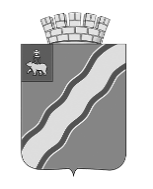 АДМИНИСТРАЦИЯКРАСНОКАМСКОГО ГОРОДСКОГО ОКРУГАПОСТАНОВЛЕНИЕ______________                             							№ ____О внесении изменений в постановление администрации Краснокамского городского округа  от 29.09.2020 №541-п «Об утверждении муниципальной программы «Благоустройство, содержание объектов озеленения общего пользования и объектов ритуального назначенияКраснокамского городского округа»В соответствии с Бюджетным кодексом Российской Федерации, Федеральным законом от 6 октября 2003 г. № 131-ФЗ «Об общих принципах организации местного самоуправления в Российской Федерации», в соответствии с Порядком разработки, формирования, реализации и оценки эффективности муниципальных программ Краснокамского городского округа, утвержденным постановлением администрации  Краснокамского городского округа от 17 июня 2020г. № 322-п «Об утверждении Порядка принятия решений о разработке муниципальных программ, их формирования и реализации», постановлением администрации Краснокамска городского округа от 03 июля 2020 г. № 361-п «Об утверждении Перечня муниципальных программ Краснокамского городского округа» администрация Краснокамского городского округаПОСТАНОВЛЯЕТ:Внести изменения в постановление администрации Краснокамского городского округа от 29.09.2020 № 541-п «Об утверждении муниципальной программы «Благоустройство, содержание объектов озеленения общего пользования и объектов ритуального назначения Краснокамского городского округа» (в редакции постановлений администрации Краснокамского городского округа от 22.03.2021 № 177-п, от 05.10.2021 № 635-п, от 28.12.2021 № 913-п, 11.05.2022 № 378-п), изложив  муниципальную программу в редакции согласно приложению к настоящему постановлению.Настоящее постановление подлежит опубликованию в специальном выпуске «Официальные материалы органов местного самоуправления Краснокамского городского округа» газеты «Краснокамская звезда» и размещению на официальном сайте Краснокамского городского округа http://krasnokamsk.ru/.Контроль за исполнением постановления возложить на заместителя главы Краснокамского городского округа по развитию коммунальной инфраструктуры и благоустройства С.А. Ренёва.Глава городского округа - глава администрации Краснокамского городского округа 						И.Я. БыкаризЮ.В. Дорохова 4-77-80Приложениек постановлению  администрации Краснокамского городского округаот ________________  № ______«УТВЕРЖДЕНАпостановлением администрации Краснокамского городского округа от 29.09.2020 №531-пМуниципальная программа «Благоустройство, содержание объектов озеленения общего пользования и объектов ритуального значения Краснокамского городского округа»ПАСПОРТ муниципальной программыФИНАНСИРОВАНИЕмуниципальной программы«Благоустройство, содержание объектов озеленения общего пользования и объектов ритуального значения Краснокамского городского округа»СИСТЕМА ПРОГРАММНЫХ МЕРОПРИЯТИЙподпрограммы 1.1.«Строительство, ремонт и содержание объектов благоустройства»муниципальной программы «Благоустройство, содержание объектов озеленения общего пользования и объектов ритуального назначения Краснокамского городского округа»СИСТЕМА ПРОГРАММНЫХ МЕРОПРИЯТИЙподпрограммы 2.1. Восстановление нормативного состояния и содержания объектов ритуального назначения муниципальной программы «Благоустройство, содержание объектов озеленения общего пользования и объектов ритуального назначения Краснокамского городского округа»ТАБЛИЦАпоказателей конечного результата муниципальной программы«Благоустройство, содержание объектов озеленения общего пользования и объектов ритуального назначенияКраснокамского городского округа»МЕТОДИКАрасчета значений показателей конечного результата муниципальной программы«Благоустройство, содержание объектов озеленения общего пользования и объектов ритуального назначения Краснокамского городского округа»ПЛАН-ГРАФИКподпрограммы 1.1.«Строительство, ремонт и содержание объектов благоустройства»муниципальной программы «Благоустройство, содержание объектов озеленения общего пользования и объектов ритуального назначения Краснокамского городского округа» на 2022годПЛАН-ГРАФИКподпрограммы 2.1. Восстановление нормативного состояния и содержания объектов ритуального назначения на 2022годПЛАН-ГРАФИКподпрограммы 1.1.«Строительство, ремонт и содержание объектов благоустройства»муниципальной программы «Благоустройство, содержание объектов озеленения общего пользования и объектов ритуального назначения Краснокамского городского округа» на 2023годПЛАН-ГРАФИКподпрограммы 2.1. Восстановление нормативного состояния и содержания объектов ритуального назначения на 2023годФИНАНСОВО-ЭКОНОМИЧЕСКОЕ ОБОСНОВАНИЕ
«Благоустройство, содержание объектов озеленения общего пользования и объектов ритуального назначения Краснокамского городского округа» (далее – Программа)№ п/пНаименование документаДата начала обсуждения проектаДата окончания обсуждения проекта1.«О внесении изменений в постановление администрации Краснокамского городского округа  от 29.09.2020 №541-п «Об утверждении муниципальной программы «Благоустройство, содержание объектов озеленения общего пользования и объектов ритуального назначения Краснокамского городского округа»01.08.202215.08.2022Наименование программы«Благоустройство, содержание объектов озеленения общего пользования и объектов ритуального значения» (далее – Программа)«Благоустройство, содержание объектов озеленения общего пользования и объектов ритуального значения» (далее – Программа)«Благоустройство, содержание объектов озеленения общего пользования и объектов ритуального значения» (далее – Программа)«Благоустройство, содержание объектов озеленения общего пользования и объектов ритуального значения» (далее – Программа)«Благоустройство, содержание объектов озеленения общего пользования и объектов ритуального значения» (далее – Программа)«Благоустройство, содержание объектов озеленения общего пользования и объектов ритуального значения» (далее – Программа)«Благоустройство, содержание объектов озеленения общего пользования и объектов ритуального значения» (далее – Программа)«Благоустройство, содержание объектов озеленения общего пользования и объектов ритуального значения» (далее – Программа)«Благоустройство, содержание объектов озеленения общего пользования и объектов ритуального значения» (далее – Программа)«Благоустройство, содержание объектов озеленения общего пользования и объектов ритуального значения» (далее – Программа)«Благоустройство, содержание объектов озеленения общего пользования и объектов ритуального значения» (далее – Программа)«Благоустройство, содержание объектов озеленения общего пользования и объектов ритуального значения» (далее – Программа)«Благоустройство, содержание объектов озеленения общего пользования и объектов ритуального значения» (далее – Программа)Ответственный руководительЗаместитель главы Краснокамского городского округа по развитию коммунальной инфраструктуры и благоустройства С.А. РенёвЗаместитель главы Краснокамского городского округа по развитию коммунальной инфраструктуры и благоустройства С.А. РенёвЗаместитель главы Краснокамского городского округа по развитию коммунальной инфраструктуры и благоустройства С.А. РенёвЗаместитель главы Краснокамского городского округа по развитию коммунальной инфраструктуры и благоустройства С.А. РенёвЗаместитель главы Краснокамского городского округа по развитию коммунальной инфраструктуры и благоустройства С.А. РенёвЗаместитель главы Краснокамского городского округа по развитию коммунальной инфраструктуры и благоустройства С.А. РенёвЗаместитель главы Краснокамского городского округа по развитию коммунальной инфраструктуры и благоустройства С.А. РенёвЗаместитель главы Краснокамского городского округа по развитию коммунальной инфраструктуры и благоустройства С.А. РенёвЗаместитель главы Краснокамского городского округа по развитию коммунальной инфраструктуры и благоустройства С.А. РенёвЗаместитель главы Краснокамского городского округа по развитию коммунальной инфраструктуры и благоустройства С.А. РенёвЗаместитель главы Краснокамского городского округа по развитию коммунальной инфраструктуры и благоустройства С.А. РенёвЗаместитель главы Краснокамского городского округа по развитию коммунальной инфраструктуры и благоустройства С.А. РенёвЗаместитель главы Краснокамского городского округа по развитию коммунальной инфраструктуры и благоустройства С.А. РенёвИсполнитель программыУправление благоустройства, дорожной и транспортной инфраструктуры (далее - Управление благоустройства)Управление благоустройства, дорожной и транспортной инфраструктуры (далее - Управление благоустройства)Управление благоустройства, дорожной и транспортной инфраструктуры (далее - Управление благоустройства)Управление благоустройства, дорожной и транспортной инфраструктуры (далее - Управление благоустройства)Управление благоустройства, дорожной и транспортной инфраструктуры (далее - Управление благоустройства)Управление благоустройства, дорожной и транспортной инфраструктуры (далее - Управление благоустройства)Управление благоустройства, дорожной и транспортной инфраструктуры (далее - Управление благоустройства)Управление благоустройства, дорожной и транспортной инфраструктуры (далее - Управление благоустройства)Управление благоустройства, дорожной и транспортной инфраструктуры (далее - Управление благоустройства)Управление благоустройства, дорожной и транспортной инфраструктуры (далее - Управление благоустройства)Управление благоустройства, дорожной и транспортной инфраструктуры (далее - Управление благоустройства)Управление благоустройства, дорожной и транспортной инфраструктуры (далее - Управление благоустройства)Управление благоустройства, дорожной и транспортной инфраструктуры (далее - Управление благоустройства)Участники программы1. МКУ «Краснокамск благоустройство». 2. МКУ «Управление капитального строительства» (далее - МКУ «УКС»).1. МКУ «Краснокамск благоустройство». 2. МКУ «Управление капитального строительства» (далее - МКУ «УКС»).1. МКУ «Краснокамск благоустройство». 2. МКУ «Управление капитального строительства» (далее - МКУ «УКС»).1. МКУ «Краснокамск благоустройство». 2. МКУ «Управление капитального строительства» (далее - МКУ «УКС»).1. МКУ «Краснокамск благоустройство». 2. МКУ «Управление капитального строительства» (далее - МКУ «УКС»).1. МКУ «Краснокамск благоустройство». 2. МКУ «Управление капитального строительства» (далее - МКУ «УКС»).1. МКУ «Краснокамск благоустройство». 2. МКУ «Управление капитального строительства» (далее - МКУ «УКС»).1. МКУ «Краснокамск благоустройство». 2. МКУ «Управление капитального строительства» (далее - МКУ «УКС»).1. МКУ «Краснокамск благоустройство». 2. МКУ «Управление капитального строительства» (далее - МКУ «УКС»).1. МКУ «Краснокамск благоустройство». 2. МКУ «Управление капитального строительства» (далее - МКУ «УКС»).1. МКУ «Краснокамск благоустройство». 2. МКУ «Управление капитального строительства» (далее - МКУ «УКС»).1. МКУ «Краснокамск благоустройство». 2. МКУ «Управление капитального строительства» (далее - МКУ «УКС»).1. МКУ «Краснокамск благоустройство». 2. МКУ «Управление капитального строительства» (далее - МКУ «УКС»).Характеристика текущего состояния сферы реализации программыМероприятия Программы направлены на обеспечение комфортных условий проживания населения путем повышения качества выполняемых работ (оказания услуг) по содержанию и ремонту объектов благоустройства и озеленения. Одним из условий улучшения жизни населения является повышение качества и эффективности работ по содержанию и ремонту объектов благоустройства и озеленения, то есть улучшение внешнего вида населенных пунктов, приведение улиц, скверов, площадей, кладбищ и прочих объектов в состояние, отвечающее действующим требованиям и нормам, придавая им ухоженный вид. Благоустройство некоторых населенных пунктов округа не отвечает современным требованиям. Существующие участки зеленых насаждений общего пользования имеют  неудовлетворительное состояние: недостаточно благоустроены, нуждаются в постоянном уходе, эксплуатация их бесконтрольна. Необходим систематический уход за существующими насаждениями: вырезка поросли, уборка аварийных и старых деревьев, декоративная обрезка, подсадка саженцев, разбивка клумб.Краснокамский городской округ сталкивается с экологическими проблемами, типичными для современных городов, а именно: наличием несанкционированного складирования мусора на территории округа, ухудшением состояния городских парков и скверов, низким уровнем экологической культуры населения. Бессистемное использование природных ландшафтов для отдыха приводит к нарушению растительного покрова, разрушению почвы, загрязнению зеленых насаждений. Для улучшения экологии города постоянно проводятся мероприятия по посадке зеленых насаждений, которые имеют большое значение для очищения городского воздуха.С целью сохранения и улучшения состояния зелёного фонда постоянно ведутся работы по содержанию зелёных насаждений, скверов и парков, а также работы по текущему ремонту памятников, скульптурных композиций города.С целью недопущения обострения санитарно-эпидемиологической обстановки и предупреждения нападения животных на людей в Краснокамском городском округе осуществляется отлов опасных животных.С целью обеспечения чистоты и порядка на территории города, в рамках муниципальной программы будет продолжена работа по привлечению жителей округа к выполнению на добровольной основе работ по уборке, благоустройству и озеленению территории Краснокамского городского округа.Сетями наружного освещения не достаточно оснащены все территории населенных пунктов, в особенности это территории частных жилых застроек, а также сельские населенные пункты. Основной проблемой в сфере благоустройства и озеленения территории Краснокамского городского округа является недостаток финансовых средств в бюджете муниципального образования на выполнение полномочий по осуществлению мероприятий по благоустройству и озеленению территории Краснокамского городского округа.Наличие проблем с  оснащенностью населенных пунктов детскими, спортивными, хозяйственными и контейнерными площадками, малыми архитектурными формами, восстановление, реконструкция и замена которых носят бессистемный характер. Имеющиеся объекты благоустройства и озеленения, расположенные на территории населенных пунктов, не обеспечивают растущие потребности населения, а уровень их износа продолжает увеличиваться.На территории населенных пунктов Краснокамского городского округа имеется 18 общественных территорий – объектов озеленения (парки, скверы, набережные и т.д.),  общая площадь которых составляет 336,9 тыс. кв.м., и них 185,9 тыс. кв.м. находится в неудовлетворительном состоянии, что составляет 55 % от общего количества объектов озеленения. На территории г. Краснокамска  находится три фонтана, два из которых действующие, три городских парка (парк Победы, городской парк культуры и отдыха (пр.Маяковского), городской парк по ул. К.Маркса), несколько скверов и набережная р. Кама.В целях обеспечения безопасности населения в период пребывания на территории объектов озеленения общего пользования и смежных с ними территориях необходимо осуществлять своевременный уход за зелеными насаждениями (снос и посадку новых деревьев и кустарников, санитарную обрезку). В настоящее время до 50% зеленых насаждений, расположенных на территории объектов озеленения общего пользования, находятся в ненормативном состоянии.Ежегодно в округе образуется около 20000 тонн твердых коммунальных отходов. Основной проблемой остаются районы индивидуальной жилой застройки, мелких населенных пунктов, садоводческие и гаражно-строительные кооперативы, в которых правообладатели объектов недвижимости отказывается оплачивать услуги по вывозу твердых коммунальных отходов, что приводит к образованию несанкционированных свалок. В связи с этим неудобные для застройки территории, лесополосы, прилегающие к городу территории городских лесов становятся накопителями отходов. Количество несанкционированных свалок на территории округа варьируется до 25. Для снижения роста образования несанкционированных свалок на территории округа необходимо максимально обеспечить территории населенных пунктов местами (площадками) накопления твердых коммунальных отходов.На территории Краснокамского городского округа захоронение умерших граждан проводится на 8 кладбищах. Площадь кладбищ, открытых для захоронений составляет – 51,5 га, из которых содержание за счет средств местного бюджета осуществляется на 2-х (площадь - 33, 7 га), т.е  65 %.В настоящее время большинство кладбищ, в том числе г. Краснокамска (ул. Гагарина) исчерпали свой ресурс. Ежегодно на кладбищах округа проводится захоронение около 1 тыс. умерших граждан. В настоящее время на  кладбище д. Брагино захоронения проведены на 10 кварталах площадью 4,4 га (35 % от проектной площади), ежегодно готовится по 1 кварталу (площадь 0,4 га) с возможностью захоронения 600 умерших граждан.Основными проблемами в похоронной сфере являются:- исчерпание ресурса подготовленных площадей под погребение умерших на существующих кладбищах;  - рост социальной напряженности, связанный с сокращением площадей под захоронение на кладбищах, отсутствие единой базы данных о  захоронениях, в том числе ветеранских захоронений. Мероприятия Программы направлены на обеспечение комфортных условий проживания населения путем повышения качества выполняемых работ (оказания услуг) по содержанию и ремонту объектов благоустройства и озеленения. Одним из условий улучшения жизни населения является повышение качества и эффективности работ по содержанию и ремонту объектов благоустройства и озеленения, то есть улучшение внешнего вида населенных пунктов, приведение улиц, скверов, площадей, кладбищ и прочих объектов в состояние, отвечающее действующим требованиям и нормам, придавая им ухоженный вид. Благоустройство некоторых населенных пунктов округа не отвечает современным требованиям. Существующие участки зеленых насаждений общего пользования имеют  неудовлетворительное состояние: недостаточно благоустроены, нуждаются в постоянном уходе, эксплуатация их бесконтрольна. Необходим систематический уход за существующими насаждениями: вырезка поросли, уборка аварийных и старых деревьев, декоративная обрезка, подсадка саженцев, разбивка клумб.Краснокамский городской округ сталкивается с экологическими проблемами, типичными для современных городов, а именно: наличием несанкционированного складирования мусора на территории округа, ухудшением состояния городских парков и скверов, низким уровнем экологической культуры населения. Бессистемное использование природных ландшафтов для отдыха приводит к нарушению растительного покрова, разрушению почвы, загрязнению зеленых насаждений. Для улучшения экологии города постоянно проводятся мероприятия по посадке зеленых насаждений, которые имеют большое значение для очищения городского воздуха.С целью сохранения и улучшения состояния зелёного фонда постоянно ведутся работы по содержанию зелёных насаждений, скверов и парков, а также работы по текущему ремонту памятников, скульптурных композиций города.С целью недопущения обострения санитарно-эпидемиологической обстановки и предупреждения нападения животных на людей в Краснокамском городском округе осуществляется отлов опасных животных.С целью обеспечения чистоты и порядка на территории города, в рамках муниципальной программы будет продолжена работа по привлечению жителей округа к выполнению на добровольной основе работ по уборке, благоустройству и озеленению территории Краснокамского городского округа.Сетями наружного освещения не достаточно оснащены все территории населенных пунктов, в особенности это территории частных жилых застроек, а также сельские населенные пункты. Основной проблемой в сфере благоустройства и озеленения территории Краснокамского городского округа является недостаток финансовых средств в бюджете муниципального образования на выполнение полномочий по осуществлению мероприятий по благоустройству и озеленению территории Краснокамского городского округа.Наличие проблем с  оснащенностью населенных пунктов детскими, спортивными, хозяйственными и контейнерными площадками, малыми архитектурными формами, восстановление, реконструкция и замена которых носят бессистемный характер. Имеющиеся объекты благоустройства и озеленения, расположенные на территории населенных пунктов, не обеспечивают растущие потребности населения, а уровень их износа продолжает увеличиваться.На территории населенных пунктов Краснокамского городского округа имеется 18 общественных территорий – объектов озеленения (парки, скверы, набережные и т.д.),  общая площадь которых составляет 336,9 тыс. кв.м., и них 185,9 тыс. кв.м. находится в неудовлетворительном состоянии, что составляет 55 % от общего количества объектов озеленения. На территории г. Краснокамска  находится три фонтана, два из которых действующие, три городских парка (парк Победы, городской парк культуры и отдыха (пр.Маяковского), городской парк по ул. К.Маркса), несколько скверов и набережная р. Кама.В целях обеспечения безопасности населения в период пребывания на территории объектов озеленения общего пользования и смежных с ними территориях необходимо осуществлять своевременный уход за зелеными насаждениями (снос и посадку новых деревьев и кустарников, санитарную обрезку). В настоящее время до 50% зеленых насаждений, расположенных на территории объектов озеленения общего пользования, находятся в ненормативном состоянии.Ежегодно в округе образуется около 20000 тонн твердых коммунальных отходов. Основной проблемой остаются районы индивидуальной жилой застройки, мелких населенных пунктов, садоводческие и гаражно-строительные кооперативы, в которых правообладатели объектов недвижимости отказывается оплачивать услуги по вывозу твердых коммунальных отходов, что приводит к образованию несанкционированных свалок. В связи с этим неудобные для застройки территории, лесополосы, прилегающие к городу территории городских лесов становятся накопителями отходов. Количество несанкционированных свалок на территории округа варьируется до 25. Для снижения роста образования несанкционированных свалок на территории округа необходимо максимально обеспечить территории населенных пунктов местами (площадками) накопления твердых коммунальных отходов.На территории Краснокамского городского округа захоронение умерших граждан проводится на 8 кладбищах. Площадь кладбищ, открытых для захоронений составляет – 51,5 га, из которых содержание за счет средств местного бюджета осуществляется на 2-х (площадь - 33, 7 га), т.е  65 %.В настоящее время большинство кладбищ, в том числе г. Краснокамска (ул. Гагарина) исчерпали свой ресурс. Ежегодно на кладбищах округа проводится захоронение около 1 тыс. умерших граждан. В настоящее время на  кладбище д. Брагино захоронения проведены на 10 кварталах площадью 4,4 га (35 % от проектной площади), ежегодно готовится по 1 кварталу (площадь 0,4 га) с возможностью захоронения 600 умерших граждан.Основными проблемами в похоронной сфере являются:- исчерпание ресурса подготовленных площадей под погребение умерших на существующих кладбищах;  - рост социальной напряженности, связанный с сокращением площадей под захоронение на кладбищах, отсутствие единой базы данных о  захоронениях, в том числе ветеранских захоронений. Мероприятия Программы направлены на обеспечение комфортных условий проживания населения путем повышения качества выполняемых работ (оказания услуг) по содержанию и ремонту объектов благоустройства и озеленения. Одним из условий улучшения жизни населения является повышение качества и эффективности работ по содержанию и ремонту объектов благоустройства и озеленения, то есть улучшение внешнего вида населенных пунктов, приведение улиц, скверов, площадей, кладбищ и прочих объектов в состояние, отвечающее действующим требованиям и нормам, придавая им ухоженный вид. Благоустройство некоторых населенных пунктов округа не отвечает современным требованиям. Существующие участки зеленых насаждений общего пользования имеют  неудовлетворительное состояние: недостаточно благоустроены, нуждаются в постоянном уходе, эксплуатация их бесконтрольна. Необходим систематический уход за существующими насаждениями: вырезка поросли, уборка аварийных и старых деревьев, декоративная обрезка, подсадка саженцев, разбивка клумб.Краснокамский городской округ сталкивается с экологическими проблемами, типичными для современных городов, а именно: наличием несанкционированного складирования мусора на территории округа, ухудшением состояния городских парков и скверов, низким уровнем экологической культуры населения. Бессистемное использование природных ландшафтов для отдыха приводит к нарушению растительного покрова, разрушению почвы, загрязнению зеленых насаждений. Для улучшения экологии города постоянно проводятся мероприятия по посадке зеленых насаждений, которые имеют большое значение для очищения городского воздуха.С целью сохранения и улучшения состояния зелёного фонда постоянно ведутся работы по содержанию зелёных насаждений, скверов и парков, а также работы по текущему ремонту памятников, скульптурных композиций города.С целью недопущения обострения санитарно-эпидемиологической обстановки и предупреждения нападения животных на людей в Краснокамском городском округе осуществляется отлов опасных животных.С целью обеспечения чистоты и порядка на территории города, в рамках муниципальной программы будет продолжена работа по привлечению жителей округа к выполнению на добровольной основе работ по уборке, благоустройству и озеленению территории Краснокамского городского округа.Сетями наружного освещения не достаточно оснащены все территории населенных пунктов, в особенности это территории частных жилых застроек, а также сельские населенные пункты. Основной проблемой в сфере благоустройства и озеленения территории Краснокамского городского округа является недостаток финансовых средств в бюджете муниципального образования на выполнение полномочий по осуществлению мероприятий по благоустройству и озеленению территории Краснокамского городского округа.Наличие проблем с  оснащенностью населенных пунктов детскими, спортивными, хозяйственными и контейнерными площадками, малыми архитектурными формами, восстановление, реконструкция и замена которых носят бессистемный характер. Имеющиеся объекты благоустройства и озеленения, расположенные на территории населенных пунктов, не обеспечивают растущие потребности населения, а уровень их износа продолжает увеличиваться.На территории населенных пунктов Краснокамского городского округа имеется 18 общественных территорий – объектов озеленения (парки, скверы, набережные и т.д.),  общая площадь которых составляет 336,9 тыс. кв.м., и них 185,9 тыс. кв.м. находится в неудовлетворительном состоянии, что составляет 55 % от общего количества объектов озеленения. На территории г. Краснокамска  находится три фонтана, два из которых действующие, три городских парка (парк Победы, городской парк культуры и отдыха (пр.Маяковского), городской парк по ул. К.Маркса), несколько скверов и набережная р. Кама.В целях обеспечения безопасности населения в период пребывания на территории объектов озеленения общего пользования и смежных с ними территориях необходимо осуществлять своевременный уход за зелеными насаждениями (снос и посадку новых деревьев и кустарников, санитарную обрезку). В настоящее время до 50% зеленых насаждений, расположенных на территории объектов озеленения общего пользования, находятся в ненормативном состоянии.Ежегодно в округе образуется около 20000 тонн твердых коммунальных отходов. Основной проблемой остаются районы индивидуальной жилой застройки, мелких населенных пунктов, садоводческие и гаражно-строительные кооперативы, в которых правообладатели объектов недвижимости отказывается оплачивать услуги по вывозу твердых коммунальных отходов, что приводит к образованию несанкционированных свалок. В связи с этим неудобные для застройки территории, лесополосы, прилегающие к городу территории городских лесов становятся накопителями отходов. Количество несанкционированных свалок на территории округа варьируется до 25. Для снижения роста образования несанкционированных свалок на территории округа необходимо максимально обеспечить территории населенных пунктов местами (площадками) накопления твердых коммунальных отходов.На территории Краснокамского городского округа захоронение умерших граждан проводится на 8 кладбищах. Площадь кладбищ, открытых для захоронений составляет – 51,5 га, из которых содержание за счет средств местного бюджета осуществляется на 2-х (площадь - 33, 7 га), т.е  65 %.В настоящее время большинство кладбищ, в том числе г. Краснокамска (ул. Гагарина) исчерпали свой ресурс. Ежегодно на кладбищах округа проводится захоронение около 1 тыс. умерших граждан. В настоящее время на  кладбище д. Брагино захоронения проведены на 10 кварталах площадью 4,4 га (35 % от проектной площади), ежегодно готовится по 1 кварталу (площадь 0,4 га) с возможностью захоронения 600 умерших граждан.Основными проблемами в похоронной сфере являются:- исчерпание ресурса подготовленных площадей под погребение умерших на существующих кладбищах;  - рост социальной напряженности, связанный с сокращением площадей под захоронение на кладбищах, отсутствие единой базы данных о  захоронениях, в том числе ветеранских захоронений. Мероприятия Программы направлены на обеспечение комфортных условий проживания населения путем повышения качества выполняемых работ (оказания услуг) по содержанию и ремонту объектов благоустройства и озеленения. Одним из условий улучшения жизни населения является повышение качества и эффективности работ по содержанию и ремонту объектов благоустройства и озеленения, то есть улучшение внешнего вида населенных пунктов, приведение улиц, скверов, площадей, кладбищ и прочих объектов в состояние, отвечающее действующим требованиям и нормам, придавая им ухоженный вид. Благоустройство некоторых населенных пунктов округа не отвечает современным требованиям. Существующие участки зеленых насаждений общего пользования имеют  неудовлетворительное состояние: недостаточно благоустроены, нуждаются в постоянном уходе, эксплуатация их бесконтрольна. Необходим систематический уход за существующими насаждениями: вырезка поросли, уборка аварийных и старых деревьев, декоративная обрезка, подсадка саженцев, разбивка клумб.Краснокамский городской округ сталкивается с экологическими проблемами, типичными для современных городов, а именно: наличием несанкционированного складирования мусора на территории округа, ухудшением состояния городских парков и скверов, низким уровнем экологической культуры населения. Бессистемное использование природных ландшафтов для отдыха приводит к нарушению растительного покрова, разрушению почвы, загрязнению зеленых насаждений. Для улучшения экологии города постоянно проводятся мероприятия по посадке зеленых насаждений, которые имеют большое значение для очищения городского воздуха.С целью сохранения и улучшения состояния зелёного фонда постоянно ведутся работы по содержанию зелёных насаждений, скверов и парков, а также работы по текущему ремонту памятников, скульптурных композиций города.С целью недопущения обострения санитарно-эпидемиологической обстановки и предупреждения нападения животных на людей в Краснокамском городском округе осуществляется отлов опасных животных.С целью обеспечения чистоты и порядка на территории города, в рамках муниципальной программы будет продолжена работа по привлечению жителей округа к выполнению на добровольной основе работ по уборке, благоустройству и озеленению территории Краснокамского городского округа.Сетями наружного освещения не достаточно оснащены все территории населенных пунктов, в особенности это территории частных жилых застроек, а также сельские населенные пункты. Основной проблемой в сфере благоустройства и озеленения территории Краснокамского городского округа является недостаток финансовых средств в бюджете муниципального образования на выполнение полномочий по осуществлению мероприятий по благоустройству и озеленению территории Краснокамского городского округа.Наличие проблем с  оснащенностью населенных пунктов детскими, спортивными, хозяйственными и контейнерными площадками, малыми архитектурными формами, восстановление, реконструкция и замена которых носят бессистемный характер. Имеющиеся объекты благоустройства и озеленения, расположенные на территории населенных пунктов, не обеспечивают растущие потребности населения, а уровень их износа продолжает увеличиваться.На территории населенных пунктов Краснокамского городского округа имеется 18 общественных территорий – объектов озеленения (парки, скверы, набережные и т.д.),  общая площадь которых составляет 336,9 тыс. кв.м., и них 185,9 тыс. кв.м. находится в неудовлетворительном состоянии, что составляет 55 % от общего количества объектов озеленения. На территории г. Краснокамска  находится три фонтана, два из которых действующие, три городских парка (парк Победы, городской парк культуры и отдыха (пр.Маяковского), городской парк по ул. К.Маркса), несколько скверов и набережная р. Кама.В целях обеспечения безопасности населения в период пребывания на территории объектов озеленения общего пользования и смежных с ними территориях необходимо осуществлять своевременный уход за зелеными насаждениями (снос и посадку новых деревьев и кустарников, санитарную обрезку). В настоящее время до 50% зеленых насаждений, расположенных на территории объектов озеленения общего пользования, находятся в ненормативном состоянии.Ежегодно в округе образуется около 20000 тонн твердых коммунальных отходов. Основной проблемой остаются районы индивидуальной жилой застройки, мелких населенных пунктов, садоводческие и гаражно-строительные кооперативы, в которых правообладатели объектов недвижимости отказывается оплачивать услуги по вывозу твердых коммунальных отходов, что приводит к образованию несанкционированных свалок. В связи с этим неудобные для застройки территории, лесополосы, прилегающие к городу территории городских лесов становятся накопителями отходов. Количество несанкционированных свалок на территории округа варьируется до 25. Для снижения роста образования несанкционированных свалок на территории округа необходимо максимально обеспечить территории населенных пунктов местами (площадками) накопления твердых коммунальных отходов.На территории Краснокамского городского округа захоронение умерших граждан проводится на 8 кладбищах. Площадь кладбищ, открытых для захоронений составляет – 51,5 га, из которых содержание за счет средств местного бюджета осуществляется на 2-х (площадь - 33, 7 га), т.е  65 %.В настоящее время большинство кладбищ, в том числе г. Краснокамска (ул. Гагарина) исчерпали свой ресурс. Ежегодно на кладбищах округа проводится захоронение около 1 тыс. умерших граждан. В настоящее время на  кладбище д. Брагино захоронения проведены на 10 кварталах площадью 4,4 га (35 % от проектной площади), ежегодно готовится по 1 кварталу (площадь 0,4 га) с возможностью захоронения 600 умерших граждан.Основными проблемами в похоронной сфере являются:- исчерпание ресурса подготовленных площадей под погребение умерших на существующих кладбищах;  - рост социальной напряженности, связанный с сокращением площадей под захоронение на кладбищах, отсутствие единой базы данных о  захоронениях, в том числе ветеранских захоронений. Мероприятия Программы направлены на обеспечение комфортных условий проживания населения путем повышения качества выполняемых работ (оказания услуг) по содержанию и ремонту объектов благоустройства и озеленения. Одним из условий улучшения жизни населения является повышение качества и эффективности работ по содержанию и ремонту объектов благоустройства и озеленения, то есть улучшение внешнего вида населенных пунктов, приведение улиц, скверов, площадей, кладбищ и прочих объектов в состояние, отвечающее действующим требованиям и нормам, придавая им ухоженный вид. Благоустройство некоторых населенных пунктов округа не отвечает современным требованиям. Существующие участки зеленых насаждений общего пользования имеют  неудовлетворительное состояние: недостаточно благоустроены, нуждаются в постоянном уходе, эксплуатация их бесконтрольна. Необходим систематический уход за существующими насаждениями: вырезка поросли, уборка аварийных и старых деревьев, декоративная обрезка, подсадка саженцев, разбивка клумб.Краснокамский городской округ сталкивается с экологическими проблемами, типичными для современных городов, а именно: наличием несанкционированного складирования мусора на территории округа, ухудшением состояния городских парков и скверов, низким уровнем экологической культуры населения. Бессистемное использование природных ландшафтов для отдыха приводит к нарушению растительного покрова, разрушению почвы, загрязнению зеленых насаждений. Для улучшения экологии города постоянно проводятся мероприятия по посадке зеленых насаждений, которые имеют большое значение для очищения городского воздуха.С целью сохранения и улучшения состояния зелёного фонда постоянно ведутся работы по содержанию зелёных насаждений, скверов и парков, а также работы по текущему ремонту памятников, скульптурных композиций города.С целью недопущения обострения санитарно-эпидемиологической обстановки и предупреждения нападения животных на людей в Краснокамском городском округе осуществляется отлов опасных животных.С целью обеспечения чистоты и порядка на территории города, в рамках муниципальной программы будет продолжена работа по привлечению жителей округа к выполнению на добровольной основе работ по уборке, благоустройству и озеленению территории Краснокамского городского округа.Сетями наружного освещения не достаточно оснащены все территории населенных пунктов, в особенности это территории частных жилых застроек, а также сельские населенные пункты. Основной проблемой в сфере благоустройства и озеленения территории Краснокамского городского округа является недостаток финансовых средств в бюджете муниципального образования на выполнение полномочий по осуществлению мероприятий по благоустройству и озеленению территории Краснокамского городского округа.Наличие проблем с  оснащенностью населенных пунктов детскими, спортивными, хозяйственными и контейнерными площадками, малыми архитектурными формами, восстановление, реконструкция и замена которых носят бессистемный характер. Имеющиеся объекты благоустройства и озеленения, расположенные на территории населенных пунктов, не обеспечивают растущие потребности населения, а уровень их износа продолжает увеличиваться.На территории населенных пунктов Краснокамского городского округа имеется 18 общественных территорий – объектов озеленения (парки, скверы, набережные и т.д.),  общая площадь которых составляет 336,9 тыс. кв.м., и них 185,9 тыс. кв.м. находится в неудовлетворительном состоянии, что составляет 55 % от общего количества объектов озеленения. На территории г. Краснокамска  находится три фонтана, два из которых действующие, три городских парка (парк Победы, городской парк культуры и отдыха (пр.Маяковского), городской парк по ул. К.Маркса), несколько скверов и набережная р. Кама.В целях обеспечения безопасности населения в период пребывания на территории объектов озеленения общего пользования и смежных с ними территориях необходимо осуществлять своевременный уход за зелеными насаждениями (снос и посадку новых деревьев и кустарников, санитарную обрезку). В настоящее время до 50% зеленых насаждений, расположенных на территории объектов озеленения общего пользования, находятся в ненормативном состоянии.Ежегодно в округе образуется около 20000 тонн твердых коммунальных отходов. Основной проблемой остаются районы индивидуальной жилой застройки, мелких населенных пунктов, садоводческие и гаражно-строительные кооперативы, в которых правообладатели объектов недвижимости отказывается оплачивать услуги по вывозу твердых коммунальных отходов, что приводит к образованию несанкционированных свалок. В связи с этим неудобные для застройки территории, лесополосы, прилегающие к городу территории городских лесов становятся накопителями отходов. Количество несанкционированных свалок на территории округа варьируется до 25. Для снижения роста образования несанкционированных свалок на территории округа необходимо максимально обеспечить территории населенных пунктов местами (площадками) накопления твердых коммунальных отходов.На территории Краснокамского городского округа захоронение умерших граждан проводится на 8 кладбищах. Площадь кладбищ, открытых для захоронений составляет – 51,5 га, из которых содержание за счет средств местного бюджета осуществляется на 2-х (площадь - 33, 7 га), т.е  65 %.В настоящее время большинство кладбищ, в том числе г. Краснокамска (ул. Гагарина) исчерпали свой ресурс. Ежегодно на кладбищах округа проводится захоронение около 1 тыс. умерших граждан. В настоящее время на  кладбище д. Брагино захоронения проведены на 10 кварталах площадью 4,4 га (35 % от проектной площади), ежегодно готовится по 1 кварталу (площадь 0,4 га) с возможностью захоронения 600 умерших граждан.Основными проблемами в похоронной сфере являются:- исчерпание ресурса подготовленных площадей под погребение умерших на существующих кладбищах;  - рост социальной напряженности, связанный с сокращением площадей под захоронение на кладбищах, отсутствие единой базы данных о  захоронениях, в том числе ветеранских захоронений. Мероприятия Программы направлены на обеспечение комфортных условий проживания населения путем повышения качества выполняемых работ (оказания услуг) по содержанию и ремонту объектов благоустройства и озеленения. Одним из условий улучшения жизни населения является повышение качества и эффективности работ по содержанию и ремонту объектов благоустройства и озеленения, то есть улучшение внешнего вида населенных пунктов, приведение улиц, скверов, площадей, кладбищ и прочих объектов в состояние, отвечающее действующим требованиям и нормам, придавая им ухоженный вид. Благоустройство некоторых населенных пунктов округа не отвечает современным требованиям. Существующие участки зеленых насаждений общего пользования имеют  неудовлетворительное состояние: недостаточно благоустроены, нуждаются в постоянном уходе, эксплуатация их бесконтрольна. Необходим систематический уход за существующими насаждениями: вырезка поросли, уборка аварийных и старых деревьев, декоративная обрезка, подсадка саженцев, разбивка клумб.Краснокамский городской округ сталкивается с экологическими проблемами, типичными для современных городов, а именно: наличием несанкционированного складирования мусора на территории округа, ухудшением состояния городских парков и скверов, низким уровнем экологической культуры населения. Бессистемное использование природных ландшафтов для отдыха приводит к нарушению растительного покрова, разрушению почвы, загрязнению зеленых насаждений. Для улучшения экологии города постоянно проводятся мероприятия по посадке зеленых насаждений, которые имеют большое значение для очищения городского воздуха.С целью сохранения и улучшения состояния зелёного фонда постоянно ведутся работы по содержанию зелёных насаждений, скверов и парков, а также работы по текущему ремонту памятников, скульптурных композиций города.С целью недопущения обострения санитарно-эпидемиологической обстановки и предупреждения нападения животных на людей в Краснокамском городском округе осуществляется отлов опасных животных.С целью обеспечения чистоты и порядка на территории города, в рамках муниципальной программы будет продолжена работа по привлечению жителей округа к выполнению на добровольной основе работ по уборке, благоустройству и озеленению территории Краснокамского городского округа.Сетями наружного освещения не достаточно оснащены все территории населенных пунктов, в особенности это территории частных жилых застроек, а также сельские населенные пункты. Основной проблемой в сфере благоустройства и озеленения территории Краснокамского городского округа является недостаток финансовых средств в бюджете муниципального образования на выполнение полномочий по осуществлению мероприятий по благоустройству и озеленению территории Краснокамского городского округа.Наличие проблем с  оснащенностью населенных пунктов детскими, спортивными, хозяйственными и контейнерными площадками, малыми архитектурными формами, восстановление, реконструкция и замена которых носят бессистемный характер. Имеющиеся объекты благоустройства и озеленения, расположенные на территории населенных пунктов, не обеспечивают растущие потребности населения, а уровень их износа продолжает увеличиваться.На территории населенных пунктов Краснокамского городского округа имеется 18 общественных территорий – объектов озеленения (парки, скверы, набережные и т.д.),  общая площадь которых составляет 336,9 тыс. кв.м., и них 185,9 тыс. кв.м. находится в неудовлетворительном состоянии, что составляет 55 % от общего количества объектов озеленения. На территории г. Краснокамска  находится три фонтана, два из которых действующие, три городских парка (парк Победы, городской парк культуры и отдыха (пр.Маяковского), городской парк по ул. К.Маркса), несколько скверов и набережная р. Кама.В целях обеспечения безопасности населения в период пребывания на территории объектов озеленения общего пользования и смежных с ними территориях необходимо осуществлять своевременный уход за зелеными насаждениями (снос и посадку новых деревьев и кустарников, санитарную обрезку). В настоящее время до 50% зеленых насаждений, расположенных на территории объектов озеленения общего пользования, находятся в ненормативном состоянии.Ежегодно в округе образуется около 20000 тонн твердых коммунальных отходов. Основной проблемой остаются районы индивидуальной жилой застройки, мелких населенных пунктов, садоводческие и гаражно-строительные кооперативы, в которых правообладатели объектов недвижимости отказывается оплачивать услуги по вывозу твердых коммунальных отходов, что приводит к образованию несанкционированных свалок. В связи с этим неудобные для застройки территории, лесополосы, прилегающие к городу территории городских лесов становятся накопителями отходов. Количество несанкционированных свалок на территории округа варьируется до 25. Для снижения роста образования несанкционированных свалок на территории округа необходимо максимально обеспечить территории населенных пунктов местами (площадками) накопления твердых коммунальных отходов.На территории Краснокамского городского округа захоронение умерших граждан проводится на 8 кладбищах. Площадь кладбищ, открытых для захоронений составляет – 51,5 га, из которых содержание за счет средств местного бюджета осуществляется на 2-х (площадь - 33, 7 га), т.е  65 %.В настоящее время большинство кладбищ, в том числе г. Краснокамска (ул. Гагарина) исчерпали свой ресурс. Ежегодно на кладбищах округа проводится захоронение около 1 тыс. умерших граждан. В настоящее время на  кладбище д. Брагино захоронения проведены на 10 кварталах площадью 4,4 га (35 % от проектной площади), ежегодно готовится по 1 кварталу (площадь 0,4 га) с возможностью захоронения 600 умерших граждан.Основными проблемами в похоронной сфере являются:- исчерпание ресурса подготовленных площадей под погребение умерших на существующих кладбищах;  - рост социальной напряженности, связанный с сокращением площадей под захоронение на кладбищах, отсутствие единой базы данных о  захоронениях, в том числе ветеранских захоронений. Мероприятия Программы направлены на обеспечение комфортных условий проживания населения путем повышения качества выполняемых работ (оказания услуг) по содержанию и ремонту объектов благоустройства и озеленения. Одним из условий улучшения жизни населения является повышение качества и эффективности работ по содержанию и ремонту объектов благоустройства и озеленения, то есть улучшение внешнего вида населенных пунктов, приведение улиц, скверов, площадей, кладбищ и прочих объектов в состояние, отвечающее действующим требованиям и нормам, придавая им ухоженный вид. Благоустройство некоторых населенных пунктов округа не отвечает современным требованиям. Существующие участки зеленых насаждений общего пользования имеют  неудовлетворительное состояние: недостаточно благоустроены, нуждаются в постоянном уходе, эксплуатация их бесконтрольна. Необходим систематический уход за существующими насаждениями: вырезка поросли, уборка аварийных и старых деревьев, декоративная обрезка, подсадка саженцев, разбивка клумб.Краснокамский городской округ сталкивается с экологическими проблемами, типичными для современных городов, а именно: наличием несанкционированного складирования мусора на территории округа, ухудшением состояния городских парков и скверов, низким уровнем экологической культуры населения. Бессистемное использование природных ландшафтов для отдыха приводит к нарушению растительного покрова, разрушению почвы, загрязнению зеленых насаждений. Для улучшения экологии города постоянно проводятся мероприятия по посадке зеленых насаждений, которые имеют большое значение для очищения городского воздуха.С целью сохранения и улучшения состояния зелёного фонда постоянно ведутся работы по содержанию зелёных насаждений, скверов и парков, а также работы по текущему ремонту памятников, скульптурных композиций города.С целью недопущения обострения санитарно-эпидемиологической обстановки и предупреждения нападения животных на людей в Краснокамском городском округе осуществляется отлов опасных животных.С целью обеспечения чистоты и порядка на территории города, в рамках муниципальной программы будет продолжена работа по привлечению жителей округа к выполнению на добровольной основе работ по уборке, благоустройству и озеленению территории Краснокамского городского округа.Сетями наружного освещения не достаточно оснащены все территории населенных пунктов, в особенности это территории частных жилых застроек, а также сельские населенные пункты. Основной проблемой в сфере благоустройства и озеленения территории Краснокамского городского округа является недостаток финансовых средств в бюджете муниципального образования на выполнение полномочий по осуществлению мероприятий по благоустройству и озеленению территории Краснокамского городского округа.Наличие проблем с  оснащенностью населенных пунктов детскими, спортивными, хозяйственными и контейнерными площадками, малыми архитектурными формами, восстановление, реконструкция и замена которых носят бессистемный характер. Имеющиеся объекты благоустройства и озеленения, расположенные на территории населенных пунктов, не обеспечивают растущие потребности населения, а уровень их износа продолжает увеличиваться.На территории населенных пунктов Краснокамского городского округа имеется 18 общественных территорий – объектов озеленения (парки, скверы, набережные и т.д.),  общая площадь которых составляет 336,9 тыс. кв.м., и них 185,9 тыс. кв.м. находится в неудовлетворительном состоянии, что составляет 55 % от общего количества объектов озеленения. На территории г. Краснокамска  находится три фонтана, два из которых действующие, три городских парка (парк Победы, городской парк культуры и отдыха (пр.Маяковского), городской парк по ул. К.Маркса), несколько скверов и набережная р. Кама.В целях обеспечения безопасности населения в период пребывания на территории объектов озеленения общего пользования и смежных с ними территориях необходимо осуществлять своевременный уход за зелеными насаждениями (снос и посадку новых деревьев и кустарников, санитарную обрезку). В настоящее время до 50% зеленых насаждений, расположенных на территории объектов озеленения общего пользования, находятся в ненормативном состоянии.Ежегодно в округе образуется около 20000 тонн твердых коммунальных отходов. Основной проблемой остаются районы индивидуальной жилой застройки, мелких населенных пунктов, садоводческие и гаражно-строительные кооперативы, в которых правообладатели объектов недвижимости отказывается оплачивать услуги по вывозу твердых коммунальных отходов, что приводит к образованию несанкционированных свалок. В связи с этим неудобные для застройки территории, лесополосы, прилегающие к городу территории городских лесов становятся накопителями отходов. Количество несанкционированных свалок на территории округа варьируется до 25. Для снижения роста образования несанкционированных свалок на территории округа необходимо максимально обеспечить территории населенных пунктов местами (площадками) накопления твердых коммунальных отходов.На территории Краснокамского городского округа захоронение умерших граждан проводится на 8 кладбищах. Площадь кладбищ, открытых для захоронений составляет – 51,5 га, из которых содержание за счет средств местного бюджета осуществляется на 2-х (площадь - 33, 7 га), т.е  65 %.В настоящее время большинство кладбищ, в том числе г. Краснокамска (ул. Гагарина) исчерпали свой ресурс. Ежегодно на кладбищах округа проводится захоронение около 1 тыс. умерших граждан. В настоящее время на  кладбище д. Брагино захоронения проведены на 10 кварталах площадью 4,4 га (35 % от проектной площади), ежегодно готовится по 1 кварталу (площадь 0,4 га) с возможностью захоронения 600 умерших граждан.Основными проблемами в похоронной сфере являются:- исчерпание ресурса подготовленных площадей под погребение умерших на существующих кладбищах;  - рост социальной напряженности, связанный с сокращением площадей под захоронение на кладбищах, отсутствие единой базы данных о  захоронениях, в том числе ветеранских захоронений. Мероприятия Программы направлены на обеспечение комфортных условий проживания населения путем повышения качества выполняемых работ (оказания услуг) по содержанию и ремонту объектов благоустройства и озеленения. Одним из условий улучшения жизни населения является повышение качества и эффективности работ по содержанию и ремонту объектов благоустройства и озеленения, то есть улучшение внешнего вида населенных пунктов, приведение улиц, скверов, площадей, кладбищ и прочих объектов в состояние, отвечающее действующим требованиям и нормам, придавая им ухоженный вид. Благоустройство некоторых населенных пунктов округа не отвечает современным требованиям. Существующие участки зеленых насаждений общего пользования имеют  неудовлетворительное состояние: недостаточно благоустроены, нуждаются в постоянном уходе, эксплуатация их бесконтрольна. Необходим систематический уход за существующими насаждениями: вырезка поросли, уборка аварийных и старых деревьев, декоративная обрезка, подсадка саженцев, разбивка клумб.Краснокамский городской округ сталкивается с экологическими проблемами, типичными для современных городов, а именно: наличием несанкционированного складирования мусора на территории округа, ухудшением состояния городских парков и скверов, низким уровнем экологической культуры населения. Бессистемное использование природных ландшафтов для отдыха приводит к нарушению растительного покрова, разрушению почвы, загрязнению зеленых насаждений. Для улучшения экологии города постоянно проводятся мероприятия по посадке зеленых насаждений, которые имеют большое значение для очищения городского воздуха.С целью сохранения и улучшения состояния зелёного фонда постоянно ведутся работы по содержанию зелёных насаждений, скверов и парков, а также работы по текущему ремонту памятников, скульптурных композиций города.С целью недопущения обострения санитарно-эпидемиологической обстановки и предупреждения нападения животных на людей в Краснокамском городском округе осуществляется отлов опасных животных.С целью обеспечения чистоты и порядка на территории города, в рамках муниципальной программы будет продолжена работа по привлечению жителей округа к выполнению на добровольной основе работ по уборке, благоустройству и озеленению территории Краснокамского городского округа.Сетями наружного освещения не достаточно оснащены все территории населенных пунктов, в особенности это территории частных жилых застроек, а также сельские населенные пункты. Основной проблемой в сфере благоустройства и озеленения территории Краснокамского городского округа является недостаток финансовых средств в бюджете муниципального образования на выполнение полномочий по осуществлению мероприятий по благоустройству и озеленению территории Краснокамского городского округа.Наличие проблем с  оснащенностью населенных пунктов детскими, спортивными, хозяйственными и контейнерными площадками, малыми архитектурными формами, восстановление, реконструкция и замена которых носят бессистемный характер. Имеющиеся объекты благоустройства и озеленения, расположенные на территории населенных пунктов, не обеспечивают растущие потребности населения, а уровень их износа продолжает увеличиваться.На территории населенных пунктов Краснокамского городского округа имеется 18 общественных территорий – объектов озеленения (парки, скверы, набережные и т.д.),  общая площадь которых составляет 336,9 тыс. кв.м., и них 185,9 тыс. кв.м. находится в неудовлетворительном состоянии, что составляет 55 % от общего количества объектов озеленения. На территории г. Краснокамска  находится три фонтана, два из которых действующие, три городских парка (парк Победы, городской парк культуры и отдыха (пр.Маяковского), городской парк по ул. К.Маркса), несколько скверов и набережная р. Кама.В целях обеспечения безопасности населения в период пребывания на территории объектов озеленения общего пользования и смежных с ними территориях необходимо осуществлять своевременный уход за зелеными насаждениями (снос и посадку новых деревьев и кустарников, санитарную обрезку). В настоящее время до 50% зеленых насаждений, расположенных на территории объектов озеленения общего пользования, находятся в ненормативном состоянии.Ежегодно в округе образуется около 20000 тонн твердых коммунальных отходов. Основной проблемой остаются районы индивидуальной жилой застройки, мелких населенных пунктов, садоводческие и гаражно-строительные кооперативы, в которых правообладатели объектов недвижимости отказывается оплачивать услуги по вывозу твердых коммунальных отходов, что приводит к образованию несанкционированных свалок. В связи с этим неудобные для застройки территории, лесополосы, прилегающие к городу территории городских лесов становятся накопителями отходов. Количество несанкционированных свалок на территории округа варьируется до 25. Для снижения роста образования несанкционированных свалок на территории округа необходимо максимально обеспечить территории населенных пунктов местами (площадками) накопления твердых коммунальных отходов.На территории Краснокамского городского округа захоронение умерших граждан проводится на 8 кладбищах. Площадь кладбищ, открытых для захоронений составляет – 51,5 га, из которых содержание за счет средств местного бюджета осуществляется на 2-х (площадь - 33, 7 га), т.е  65 %.В настоящее время большинство кладбищ, в том числе г. Краснокамска (ул. Гагарина) исчерпали свой ресурс. Ежегодно на кладбищах округа проводится захоронение около 1 тыс. умерших граждан. В настоящее время на  кладбище д. Брагино захоронения проведены на 10 кварталах площадью 4,4 га (35 % от проектной площади), ежегодно готовится по 1 кварталу (площадь 0,4 га) с возможностью захоронения 600 умерших граждан.Основными проблемами в похоронной сфере являются:- исчерпание ресурса подготовленных площадей под погребение умерших на существующих кладбищах;  - рост социальной напряженности, связанный с сокращением площадей под захоронение на кладбищах, отсутствие единой базы данных о  захоронениях, в том числе ветеранских захоронений. Мероприятия Программы направлены на обеспечение комфортных условий проживания населения путем повышения качества выполняемых работ (оказания услуг) по содержанию и ремонту объектов благоустройства и озеленения. Одним из условий улучшения жизни населения является повышение качества и эффективности работ по содержанию и ремонту объектов благоустройства и озеленения, то есть улучшение внешнего вида населенных пунктов, приведение улиц, скверов, площадей, кладбищ и прочих объектов в состояние, отвечающее действующим требованиям и нормам, придавая им ухоженный вид. Благоустройство некоторых населенных пунктов округа не отвечает современным требованиям. Существующие участки зеленых насаждений общего пользования имеют  неудовлетворительное состояние: недостаточно благоустроены, нуждаются в постоянном уходе, эксплуатация их бесконтрольна. Необходим систематический уход за существующими насаждениями: вырезка поросли, уборка аварийных и старых деревьев, декоративная обрезка, подсадка саженцев, разбивка клумб.Краснокамский городской округ сталкивается с экологическими проблемами, типичными для современных городов, а именно: наличием несанкционированного складирования мусора на территории округа, ухудшением состояния городских парков и скверов, низким уровнем экологической культуры населения. Бессистемное использование природных ландшафтов для отдыха приводит к нарушению растительного покрова, разрушению почвы, загрязнению зеленых насаждений. Для улучшения экологии города постоянно проводятся мероприятия по посадке зеленых насаждений, которые имеют большое значение для очищения городского воздуха.С целью сохранения и улучшения состояния зелёного фонда постоянно ведутся работы по содержанию зелёных насаждений, скверов и парков, а также работы по текущему ремонту памятников, скульптурных композиций города.С целью недопущения обострения санитарно-эпидемиологической обстановки и предупреждения нападения животных на людей в Краснокамском городском округе осуществляется отлов опасных животных.С целью обеспечения чистоты и порядка на территории города, в рамках муниципальной программы будет продолжена работа по привлечению жителей округа к выполнению на добровольной основе работ по уборке, благоустройству и озеленению территории Краснокамского городского округа.Сетями наружного освещения не достаточно оснащены все территории населенных пунктов, в особенности это территории частных жилых застроек, а также сельские населенные пункты. Основной проблемой в сфере благоустройства и озеленения территории Краснокамского городского округа является недостаток финансовых средств в бюджете муниципального образования на выполнение полномочий по осуществлению мероприятий по благоустройству и озеленению территории Краснокамского городского округа.Наличие проблем с  оснащенностью населенных пунктов детскими, спортивными, хозяйственными и контейнерными площадками, малыми архитектурными формами, восстановление, реконструкция и замена которых носят бессистемный характер. Имеющиеся объекты благоустройства и озеленения, расположенные на территории населенных пунктов, не обеспечивают растущие потребности населения, а уровень их износа продолжает увеличиваться.На территории населенных пунктов Краснокамского городского округа имеется 18 общественных территорий – объектов озеленения (парки, скверы, набережные и т.д.),  общая площадь которых составляет 336,9 тыс. кв.м., и них 185,9 тыс. кв.м. находится в неудовлетворительном состоянии, что составляет 55 % от общего количества объектов озеленения. На территории г. Краснокамска  находится три фонтана, два из которых действующие, три городских парка (парк Победы, городской парк культуры и отдыха (пр.Маяковского), городской парк по ул. К.Маркса), несколько скверов и набережная р. Кама.В целях обеспечения безопасности населения в период пребывания на территории объектов озеленения общего пользования и смежных с ними территориях необходимо осуществлять своевременный уход за зелеными насаждениями (снос и посадку новых деревьев и кустарников, санитарную обрезку). В настоящее время до 50% зеленых насаждений, расположенных на территории объектов озеленения общего пользования, находятся в ненормативном состоянии.Ежегодно в округе образуется около 20000 тонн твердых коммунальных отходов. Основной проблемой остаются районы индивидуальной жилой застройки, мелких населенных пунктов, садоводческие и гаражно-строительные кооперативы, в которых правообладатели объектов недвижимости отказывается оплачивать услуги по вывозу твердых коммунальных отходов, что приводит к образованию несанкционированных свалок. В связи с этим неудобные для застройки территории, лесополосы, прилегающие к городу территории городских лесов становятся накопителями отходов. Количество несанкционированных свалок на территории округа варьируется до 25. Для снижения роста образования несанкционированных свалок на территории округа необходимо максимально обеспечить территории населенных пунктов местами (площадками) накопления твердых коммунальных отходов.На территории Краснокамского городского округа захоронение умерших граждан проводится на 8 кладбищах. Площадь кладбищ, открытых для захоронений составляет – 51,5 га, из которых содержание за счет средств местного бюджета осуществляется на 2-х (площадь - 33, 7 га), т.е  65 %.В настоящее время большинство кладбищ, в том числе г. Краснокамска (ул. Гагарина) исчерпали свой ресурс. Ежегодно на кладбищах округа проводится захоронение около 1 тыс. умерших граждан. В настоящее время на  кладбище д. Брагино захоронения проведены на 10 кварталах площадью 4,4 га (35 % от проектной площади), ежегодно готовится по 1 кварталу (площадь 0,4 га) с возможностью захоронения 600 умерших граждан.Основными проблемами в похоронной сфере являются:- исчерпание ресурса подготовленных площадей под погребение умерших на существующих кладбищах;  - рост социальной напряженности, связанный с сокращением площадей под захоронение на кладбищах, отсутствие единой базы данных о  захоронениях, в том числе ветеранских захоронений. Мероприятия Программы направлены на обеспечение комфортных условий проживания населения путем повышения качества выполняемых работ (оказания услуг) по содержанию и ремонту объектов благоустройства и озеленения. Одним из условий улучшения жизни населения является повышение качества и эффективности работ по содержанию и ремонту объектов благоустройства и озеленения, то есть улучшение внешнего вида населенных пунктов, приведение улиц, скверов, площадей, кладбищ и прочих объектов в состояние, отвечающее действующим требованиям и нормам, придавая им ухоженный вид. Благоустройство некоторых населенных пунктов округа не отвечает современным требованиям. Существующие участки зеленых насаждений общего пользования имеют  неудовлетворительное состояние: недостаточно благоустроены, нуждаются в постоянном уходе, эксплуатация их бесконтрольна. Необходим систематический уход за существующими насаждениями: вырезка поросли, уборка аварийных и старых деревьев, декоративная обрезка, подсадка саженцев, разбивка клумб.Краснокамский городской округ сталкивается с экологическими проблемами, типичными для современных городов, а именно: наличием несанкционированного складирования мусора на территории округа, ухудшением состояния городских парков и скверов, низким уровнем экологической культуры населения. Бессистемное использование природных ландшафтов для отдыха приводит к нарушению растительного покрова, разрушению почвы, загрязнению зеленых насаждений. Для улучшения экологии города постоянно проводятся мероприятия по посадке зеленых насаждений, которые имеют большое значение для очищения городского воздуха.С целью сохранения и улучшения состояния зелёного фонда постоянно ведутся работы по содержанию зелёных насаждений, скверов и парков, а также работы по текущему ремонту памятников, скульптурных композиций города.С целью недопущения обострения санитарно-эпидемиологической обстановки и предупреждения нападения животных на людей в Краснокамском городском округе осуществляется отлов опасных животных.С целью обеспечения чистоты и порядка на территории города, в рамках муниципальной программы будет продолжена работа по привлечению жителей округа к выполнению на добровольной основе работ по уборке, благоустройству и озеленению территории Краснокамского городского округа.Сетями наружного освещения не достаточно оснащены все территории населенных пунктов, в особенности это территории частных жилых застроек, а также сельские населенные пункты. Основной проблемой в сфере благоустройства и озеленения территории Краснокамского городского округа является недостаток финансовых средств в бюджете муниципального образования на выполнение полномочий по осуществлению мероприятий по благоустройству и озеленению территории Краснокамского городского округа.Наличие проблем с  оснащенностью населенных пунктов детскими, спортивными, хозяйственными и контейнерными площадками, малыми архитектурными формами, восстановление, реконструкция и замена которых носят бессистемный характер. Имеющиеся объекты благоустройства и озеленения, расположенные на территории населенных пунктов, не обеспечивают растущие потребности населения, а уровень их износа продолжает увеличиваться.На территории населенных пунктов Краснокамского городского округа имеется 18 общественных территорий – объектов озеленения (парки, скверы, набережные и т.д.),  общая площадь которых составляет 336,9 тыс. кв.м., и них 185,9 тыс. кв.м. находится в неудовлетворительном состоянии, что составляет 55 % от общего количества объектов озеленения. На территории г. Краснокамска  находится три фонтана, два из которых действующие, три городских парка (парк Победы, городской парк культуры и отдыха (пр.Маяковского), городской парк по ул. К.Маркса), несколько скверов и набережная р. Кама.В целях обеспечения безопасности населения в период пребывания на территории объектов озеленения общего пользования и смежных с ними территориях необходимо осуществлять своевременный уход за зелеными насаждениями (снос и посадку новых деревьев и кустарников, санитарную обрезку). В настоящее время до 50% зеленых насаждений, расположенных на территории объектов озеленения общего пользования, находятся в ненормативном состоянии.Ежегодно в округе образуется около 20000 тонн твердых коммунальных отходов. Основной проблемой остаются районы индивидуальной жилой застройки, мелких населенных пунктов, садоводческие и гаражно-строительные кооперативы, в которых правообладатели объектов недвижимости отказывается оплачивать услуги по вывозу твердых коммунальных отходов, что приводит к образованию несанкционированных свалок. В связи с этим неудобные для застройки территории, лесополосы, прилегающие к городу территории городских лесов становятся накопителями отходов. Количество несанкционированных свалок на территории округа варьируется до 25. Для снижения роста образования несанкционированных свалок на территории округа необходимо максимально обеспечить территории населенных пунктов местами (площадками) накопления твердых коммунальных отходов.На территории Краснокамского городского округа захоронение умерших граждан проводится на 8 кладбищах. Площадь кладбищ, открытых для захоронений составляет – 51,5 га, из которых содержание за счет средств местного бюджета осуществляется на 2-х (площадь - 33, 7 га), т.е  65 %.В настоящее время большинство кладбищ, в том числе г. Краснокамска (ул. Гагарина) исчерпали свой ресурс. Ежегодно на кладбищах округа проводится захоронение около 1 тыс. умерших граждан. В настоящее время на  кладбище д. Брагино захоронения проведены на 10 кварталах площадью 4,4 га (35 % от проектной площади), ежегодно готовится по 1 кварталу (площадь 0,4 га) с возможностью захоронения 600 умерших граждан.Основными проблемами в похоронной сфере являются:- исчерпание ресурса подготовленных площадей под погребение умерших на существующих кладбищах;  - рост социальной напряженности, связанный с сокращением площадей под захоронение на кладбищах, отсутствие единой базы данных о  захоронениях, в том числе ветеранских захоронений. Мероприятия Программы направлены на обеспечение комфортных условий проживания населения путем повышения качества выполняемых работ (оказания услуг) по содержанию и ремонту объектов благоустройства и озеленения. Одним из условий улучшения жизни населения является повышение качества и эффективности работ по содержанию и ремонту объектов благоустройства и озеленения, то есть улучшение внешнего вида населенных пунктов, приведение улиц, скверов, площадей, кладбищ и прочих объектов в состояние, отвечающее действующим требованиям и нормам, придавая им ухоженный вид. Благоустройство некоторых населенных пунктов округа не отвечает современным требованиям. Существующие участки зеленых насаждений общего пользования имеют  неудовлетворительное состояние: недостаточно благоустроены, нуждаются в постоянном уходе, эксплуатация их бесконтрольна. Необходим систематический уход за существующими насаждениями: вырезка поросли, уборка аварийных и старых деревьев, декоративная обрезка, подсадка саженцев, разбивка клумб.Краснокамский городской округ сталкивается с экологическими проблемами, типичными для современных городов, а именно: наличием несанкционированного складирования мусора на территории округа, ухудшением состояния городских парков и скверов, низким уровнем экологической культуры населения. Бессистемное использование природных ландшафтов для отдыха приводит к нарушению растительного покрова, разрушению почвы, загрязнению зеленых насаждений. Для улучшения экологии города постоянно проводятся мероприятия по посадке зеленых насаждений, которые имеют большое значение для очищения городского воздуха.С целью сохранения и улучшения состояния зелёного фонда постоянно ведутся работы по содержанию зелёных насаждений, скверов и парков, а также работы по текущему ремонту памятников, скульптурных композиций города.С целью недопущения обострения санитарно-эпидемиологической обстановки и предупреждения нападения животных на людей в Краснокамском городском округе осуществляется отлов опасных животных.С целью обеспечения чистоты и порядка на территории города, в рамках муниципальной программы будет продолжена работа по привлечению жителей округа к выполнению на добровольной основе работ по уборке, благоустройству и озеленению территории Краснокамского городского округа.Сетями наружного освещения не достаточно оснащены все территории населенных пунктов, в особенности это территории частных жилых застроек, а также сельские населенные пункты. Основной проблемой в сфере благоустройства и озеленения территории Краснокамского городского округа является недостаток финансовых средств в бюджете муниципального образования на выполнение полномочий по осуществлению мероприятий по благоустройству и озеленению территории Краснокамского городского округа.Наличие проблем с  оснащенностью населенных пунктов детскими, спортивными, хозяйственными и контейнерными площадками, малыми архитектурными формами, восстановление, реконструкция и замена которых носят бессистемный характер. Имеющиеся объекты благоустройства и озеленения, расположенные на территории населенных пунктов, не обеспечивают растущие потребности населения, а уровень их износа продолжает увеличиваться.На территории населенных пунктов Краснокамского городского округа имеется 18 общественных территорий – объектов озеленения (парки, скверы, набережные и т.д.),  общая площадь которых составляет 336,9 тыс. кв.м., и них 185,9 тыс. кв.м. находится в неудовлетворительном состоянии, что составляет 55 % от общего количества объектов озеленения. На территории г. Краснокамска  находится три фонтана, два из которых действующие, три городских парка (парк Победы, городской парк культуры и отдыха (пр.Маяковского), городской парк по ул. К.Маркса), несколько скверов и набережная р. Кама.В целях обеспечения безопасности населения в период пребывания на территории объектов озеленения общего пользования и смежных с ними территориях необходимо осуществлять своевременный уход за зелеными насаждениями (снос и посадку новых деревьев и кустарников, санитарную обрезку). В настоящее время до 50% зеленых насаждений, расположенных на территории объектов озеленения общего пользования, находятся в ненормативном состоянии.Ежегодно в округе образуется около 20000 тонн твердых коммунальных отходов. Основной проблемой остаются районы индивидуальной жилой застройки, мелких населенных пунктов, садоводческие и гаражно-строительные кооперативы, в которых правообладатели объектов недвижимости отказывается оплачивать услуги по вывозу твердых коммунальных отходов, что приводит к образованию несанкционированных свалок. В связи с этим неудобные для застройки территории, лесополосы, прилегающие к городу территории городских лесов становятся накопителями отходов. Количество несанкционированных свалок на территории округа варьируется до 25. Для снижения роста образования несанкционированных свалок на территории округа необходимо максимально обеспечить территории населенных пунктов местами (площадками) накопления твердых коммунальных отходов.На территории Краснокамского городского округа захоронение умерших граждан проводится на 8 кладбищах. Площадь кладбищ, открытых для захоронений составляет – 51,5 га, из которых содержание за счет средств местного бюджета осуществляется на 2-х (площадь - 33, 7 га), т.е  65 %.В настоящее время большинство кладбищ, в том числе г. Краснокамска (ул. Гагарина) исчерпали свой ресурс. Ежегодно на кладбищах округа проводится захоронение около 1 тыс. умерших граждан. В настоящее время на  кладбище д. Брагино захоронения проведены на 10 кварталах площадью 4,4 га (35 % от проектной площади), ежегодно готовится по 1 кварталу (площадь 0,4 га) с возможностью захоронения 600 умерших граждан.Основными проблемами в похоронной сфере являются:- исчерпание ресурса подготовленных площадей под погребение умерших на существующих кладбищах;  - рост социальной напряженности, связанный с сокращением площадей под захоронение на кладбищах, отсутствие единой базы данных о  захоронениях, в том числе ветеранских захоронений. Мероприятия Программы направлены на обеспечение комфортных условий проживания населения путем повышения качества выполняемых работ (оказания услуг) по содержанию и ремонту объектов благоустройства и озеленения. Одним из условий улучшения жизни населения является повышение качества и эффективности работ по содержанию и ремонту объектов благоустройства и озеленения, то есть улучшение внешнего вида населенных пунктов, приведение улиц, скверов, площадей, кладбищ и прочих объектов в состояние, отвечающее действующим требованиям и нормам, придавая им ухоженный вид. Благоустройство некоторых населенных пунктов округа не отвечает современным требованиям. Существующие участки зеленых насаждений общего пользования имеют  неудовлетворительное состояние: недостаточно благоустроены, нуждаются в постоянном уходе, эксплуатация их бесконтрольна. Необходим систематический уход за существующими насаждениями: вырезка поросли, уборка аварийных и старых деревьев, декоративная обрезка, подсадка саженцев, разбивка клумб.Краснокамский городской округ сталкивается с экологическими проблемами, типичными для современных городов, а именно: наличием несанкционированного складирования мусора на территории округа, ухудшением состояния городских парков и скверов, низким уровнем экологической культуры населения. Бессистемное использование природных ландшафтов для отдыха приводит к нарушению растительного покрова, разрушению почвы, загрязнению зеленых насаждений. Для улучшения экологии города постоянно проводятся мероприятия по посадке зеленых насаждений, которые имеют большое значение для очищения городского воздуха.С целью сохранения и улучшения состояния зелёного фонда постоянно ведутся работы по содержанию зелёных насаждений, скверов и парков, а также работы по текущему ремонту памятников, скульптурных композиций города.С целью недопущения обострения санитарно-эпидемиологической обстановки и предупреждения нападения животных на людей в Краснокамском городском округе осуществляется отлов опасных животных.С целью обеспечения чистоты и порядка на территории города, в рамках муниципальной программы будет продолжена работа по привлечению жителей округа к выполнению на добровольной основе работ по уборке, благоустройству и озеленению территории Краснокамского городского округа.Сетями наружного освещения не достаточно оснащены все территории населенных пунктов, в особенности это территории частных жилых застроек, а также сельские населенные пункты. Основной проблемой в сфере благоустройства и озеленения территории Краснокамского городского округа является недостаток финансовых средств в бюджете муниципального образования на выполнение полномочий по осуществлению мероприятий по благоустройству и озеленению территории Краснокамского городского округа.Наличие проблем с  оснащенностью населенных пунктов детскими, спортивными, хозяйственными и контейнерными площадками, малыми архитектурными формами, восстановление, реконструкция и замена которых носят бессистемный характер. Имеющиеся объекты благоустройства и озеленения, расположенные на территории населенных пунктов, не обеспечивают растущие потребности населения, а уровень их износа продолжает увеличиваться.На территории населенных пунктов Краснокамского городского округа имеется 18 общественных территорий – объектов озеленения (парки, скверы, набережные и т.д.),  общая площадь которых составляет 336,9 тыс. кв.м., и них 185,9 тыс. кв.м. находится в неудовлетворительном состоянии, что составляет 55 % от общего количества объектов озеленения. На территории г. Краснокамска  находится три фонтана, два из которых действующие, три городских парка (парк Победы, городской парк культуры и отдыха (пр.Маяковского), городской парк по ул. К.Маркса), несколько скверов и набережная р. Кама.В целях обеспечения безопасности населения в период пребывания на территории объектов озеленения общего пользования и смежных с ними территориях необходимо осуществлять своевременный уход за зелеными насаждениями (снос и посадку новых деревьев и кустарников, санитарную обрезку). В настоящее время до 50% зеленых насаждений, расположенных на территории объектов озеленения общего пользования, находятся в ненормативном состоянии.Ежегодно в округе образуется около 20000 тонн твердых коммунальных отходов. Основной проблемой остаются районы индивидуальной жилой застройки, мелких населенных пунктов, садоводческие и гаражно-строительные кооперативы, в которых правообладатели объектов недвижимости отказывается оплачивать услуги по вывозу твердых коммунальных отходов, что приводит к образованию несанкционированных свалок. В связи с этим неудобные для застройки территории, лесополосы, прилегающие к городу территории городских лесов становятся накопителями отходов. Количество несанкционированных свалок на территории округа варьируется до 25. Для снижения роста образования несанкционированных свалок на территории округа необходимо максимально обеспечить территории населенных пунктов местами (площадками) накопления твердых коммунальных отходов.На территории Краснокамского городского округа захоронение умерших граждан проводится на 8 кладбищах. Площадь кладбищ, открытых для захоронений составляет – 51,5 га, из которых содержание за счет средств местного бюджета осуществляется на 2-х (площадь - 33, 7 га), т.е  65 %.В настоящее время большинство кладбищ, в том числе г. Краснокамска (ул. Гагарина) исчерпали свой ресурс. Ежегодно на кладбищах округа проводится захоронение около 1 тыс. умерших граждан. В настоящее время на  кладбище д. Брагино захоронения проведены на 10 кварталах площадью 4,4 га (35 % от проектной площади), ежегодно готовится по 1 кварталу (площадь 0,4 га) с возможностью захоронения 600 умерших граждан.Основными проблемами в похоронной сфере являются:- исчерпание ресурса подготовленных площадей под погребение умерших на существующих кладбищах;  - рост социальной напряженности, связанный с сокращением площадей под захоронение на кладбищах, отсутствие единой базы данных о  захоронениях, в том числе ветеранских захоронений. Мероприятия Программы направлены на обеспечение комфортных условий проживания населения путем повышения качества выполняемых работ (оказания услуг) по содержанию и ремонту объектов благоустройства и озеленения. Одним из условий улучшения жизни населения является повышение качества и эффективности работ по содержанию и ремонту объектов благоустройства и озеленения, то есть улучшение внешнего вида населенных пунктов, приведение улиц, скверов, площадей, кладбищ и прочих объектов в состояние, отвечающее действующим требованиям и нормам, придавая им ухоженный вид. Благоустройство некоторых населенных пунктов округа не отвечает современным требованиям. Существующие участки зеленых насаждений общего пользования имеют  неудовлетворительное состояние: недостаточно благоустроены, нуждаются в постоянном уходе, эксплуатация их бесконтрольна. Необходим систематический уход за существующими насаждениями: вырезка поросли, уборка аварийных и старых деревьев, декоративная обрезка, подсадка саженцев, разбивка клумб.Краснокамский городской округ сталкивается с экологическими проблемами, типичными для современных городов, а именно: наличием несанкционированного складирования мусора на территории округа, ухудшением состояния городских парков и скверов, низким уровнем экологической культуры населения. Бессистемное использование природных ландшафтов для отдыха приводит к нарушению растительного покрова, разрушению почвы, загрязнению зеленых насаждений. Для улучшения экологии города постоянно проводятся мероприятия по посадке зеленых насаждений, которые имеют большое значение для очищения городского воздуха.С целью сохранения и улучшения состояния зелёного фонда постоянно ведутся работы по содержанию зелёных насаждений, скверов и парков, а также работы по текущему ремонту памятников, скульптурных композиций города.С целью недопущения обострения санитарно-эпидемиологической обстановки и предупреждения нападения животных на людей в Краснокамском городском округе осуществляется отлов опасных животных.С целью обеспечения чистоты и порядка на территории города, в рамках муниципальной программы будет продолжена работа по привлечению жителей округа к выполнению на добровольной основе работ по уборке, благоустройству и озеленению территории Краснокамского городского округа.Сетями наружного освещения не достаточно оснащены все территории населенных пунктов, в особенности это территории частных жилых застроек, а также сельские населенные пункты. Основной проблемой в сфере благоустройства и озеленения территории Краснокамского городского округа является недостаток финансовых средств в бюджете муниципального образования на выполнение полномочий по осуществлению мероприятий по благоустройству и озеленению территории Краснокамского городского округа.Наличие проблем с  оснащенностью населенных пунктов детскими, спортивными, хозяйственными и контейнерными площадками, малыми архитектурными формами, восстановление, реконструкция и замена которых носят бессистемный характер. Имеющиеся объекты благоустройства и озеленения, расположенные на территории населенных пунктов, не обеспечивают растущие потребности населения, а уровень их износа продолжает увеличиваться.На территории населенных пунктов Краснокамского городского округа имеется 18 общественных территорий – объектов озеленения (парки, скверы, набережные и т.д.),  общая площадь которых составляет 336,9 тыс. кв.м., и них 185,9 тыс. кв.м. находится в неудовлетворительном состоянии, что составляет 55 % от общего количества объектов озеленения. На территории г. Краснокамска  находится три фонтана, два из которых действующие, три городских парка (парк Победы, городской парк культуры и отдыха (пр.Маяковского), городской парк по ул. К.Маркса), несколько скверов и набережная р. Кама.В целях обеспечения безопасности населения в период пребывания на территории объектов озеленения общего пользования и смежных с ними территориях необходимо осуществлять своевременный уход за зелеными насаждениями (снос и посадку новых деревьев и кустарников, санитарную обрезку). В настоящее время до 50% зеленых насаждений, расположенных на территории объектов озеленения общего пользования, находятся в ненормативном состоянии.Ежегодно в округе образуется около 20000 тонн твердых коммунальных отходов. Основной проблемой остаются районы индивидуальной жилой застройки, мелких населенных пунктов, садоводческие и гаражно-строительные кооперативы, в которых правообладатели объектов недвижимости отказывается оплачивать услуги по вывозу твердых коммунальных отходов, что приводит к образованию несанкционированных свалок. В связи с этим неудобные для застройки территории, лесополосы, прилегающие к городу территории городских лесов становятся накопителями отходов. Количество несанкционированных свалок на территории округа варьируется до 25. Для снижения роста образования несанкционированных свалок на территории округа необходимо максимально обеспечить территории населенных пунктов местами (площадками) накопления твердых коммунальных отходов.На территории Краснокамского городского округа захоронение умерших граждан проводится на 8 кладбищах. Площадь кладбищ, открытых для захоронений составляет – 51,5 га, из которых содержание за счет средств местного бюджета осуществляется на 2-х (площадь - 33, 7 га), т.е  65 %.В настоящее время большинство кладбищ, в том числе г. Краснокамска (ул. Гагарина) исчерпали свой ресурс. Ежегодно на кладбищах округа проводится захоронение около 1 тыс. умерших граждан. В настоящее время на  кладбище д. Брагино захоронения проведены на 10 кварталах площадью 4,4 га (35 % от проектной площади), ежегодно готовится по 1 кварталу (площадь 0,4 га) с возможностью захоронения 600 умерших граждан.Основными проблемами в похоронной сфере являются:- исчерпание ресурса подготовленных площадей под погребение умерших на существующих кладбищах;  - рост социальной напряженности, связанный с сокращением площадей под захоронение на кладбищах, отсутствие единой базы данных о  захоронениях, в том числе ветеранских захоронений. Цели программы1. Повышение уровня благоустройства территорий Краснокамского городского округа. 2. Обеспечение местами под захоронение умерших жителей округа.1. Повышение уровня благоустройства территорий Краснокамского городского округа. 2. Обеспечение местами под захоронение умерших жителей округа.1. Повышение уровня благоустройства территорий Краснокамского городского округа. 2. Обеспечение местами под захоронение умерших жителей округа.1. Повышение уровня благоустройства территорий Краснокамского городского округа. 2. Обеспечение местами под захоронение умерших жителей округа.1. Повышение уровня благоустройства территорий Краснокамского городского округа. 2. Обеспечение местами под захоронение умерших жителей округа.1. Повышение уровня благоустройства территорий Краснокамского городского округа. 2. Обеспечение местами под захоронение умерших жителей округа.1. Повышение уровня благоустройства территорий Краснокамского городского округа. 2. Обеспечение местами под захоронение умерших жителей округа.1. Повышение уровня благоустройства территорий Краснокамского городского округа. 2. Обеспечение местами под захоронение умерших жителей округа.1. Повышение уровня благоустройства территорий Краснокамского городского округа. 2. Обеспечение местами под захоронение умерших жителей округа.1. Повышение уровня благоустройства территорий Краснокамского городского округа. 2. Обеспечение местами под захоронение умерших жителей округа.1. Повышение уровня благоустройства территорий Краснокамского городского округа. 2. Обеспечение местами под захоронение умерших жителей округа.1. Повышение уровня благоустройства территорий Краснокамского городского округа. 2. Обеспечение местами под захоронение умерших жителей округа.1. Повышение уровня благоустройства территорий Краснокамского городского округа. 2. Обеспечение местами под захоронение умерших жителей округа.Перечень подпрограмм и задач1.1. Подпрограмма 1. "Строительство, ремонт и содержание объектов благоустройства".1.1.1.Обеспечение бесперебойной работы сетей уличного освещения.1.1.2. Содержание в нормативном состоянии объектов благоустройства.1.1.3. Обеспечение санитарно-эпидемиологической безопасности территории КГО.2.1. Подпрограмма 2. "Восстановление нормативного состояния и содержание объектов ритуального назначения".2.1.1.Обеспечение содержания и развитие объектов ритуального назначения.1.1. Подпрограмма 1. "Строительство, ремонт и содержание объектов благоустройства".1.1.1.Обеспечение бесперебойной работы сетей уличного освещения.1.1.2. Содержание в нормативном состоянии объектов благоустройства.1.1.3. Обеспечение санитарно-эпидемиологической безопасности территории КГО.2.1. Подпрограмма 2. "Восстановление нормативного состояния и содержание объектов ритуального назначения".2.1.1.Обеспечение содержания и развитие объектов ритуального назначения.1.1. Подпрограмма 1. "Строительство, ремонт и содержание объектов благоустройства".1.1.1.Обеспечение бесперебойной работы сетей уличного освещения.1.1.2. Содержание в нормативном состоянии объектов благоустройства.1.1.3. Обеспечение санитарно-эпидемиологической безопасности территории КГО.2.1. Подпрограмма 2. "Восстановление нормативного состояния и содержание объектов ритуального назначения".2.1.1.Обеспечение содержания и развитие объектов ритуального назначения.1.1. Подпрограмма 1. "Строительство, ремонт и содержание объектов благоустройства".1.1.1.Обеспечение бесперебойной работы сетей уличного освещения.1.1.2. Содержание в нормативном состоянии объектов благоустройства.1.1.3. Обеспечение санитарно-эпидемиологической безопасности территории КГО.2.1. Подпрограмма 2. "Восстановление нормативного состояния и содержание объектов ритуального назначения".2.1.1.Обеспечение содержания и развитие объектов ритуального назначения.1.1. Подпрограмма 1. "Строительство, ремонт и содержание объектов благоустройства".1.1.1.Обеспечение бесперебойной работы сетей уличного освещения.1.1.2. Содержание в нормативном состоянии объектов благоустройства.1.1.3. Обеспечение санитарно-эпидемиологической безопасности территории КГО.2.1. Подпрограмма 2. "Восстановление нормативного состояния и содержание объектов ритуального назначения".2.1.1.Обеспечение содержания и развитие объектов ритуального назначения.1.1. Подпрограмма 1. "Строительство, ремонт и содержание объектов благоустройства".1.1.1.Обеспечение бесперебойной работы сетей уличного освещения.1.1.2. Содержание в нормативном состоянии объектов благоустройства.1.1.3. Обеспечение санитарно-эпидемиологической безопасности территории КГО.2.1. Подпрограмма 2. "Восстановление нормативного состояния и содержание объектов ритуального назначения".2.1.1.Обеспечение содержания и развитие объектов ритуального назначения.1.1. Подпрограмма 1. "Строительство, ремонт и содержание объектов благоустройства".1.1.1.Обеспечение бесперебойной работы сетей уличного освещения.1.1.2. Содержание в нормативном состоянии объектов благоустройства.1.1.3. Обеспечение санитарно-эпидемиологической безопасности территории КГО.2.1. Подпрограмма 2. "Восстановление нормативного состояния и содержание объектов ритуального назначения".2.1.1.Обеспечение содержания и развитие объектов ритуального назначения.1.1. Подпрограмма 1. "Строительство, ремонт и содержание объектов благоустройства".1.1.1.Обеспечение бесперебойной работы сетей уличного освещения.1.1.2. Содержание в нормативном состоянии объектов благоустройства.1.1.3. Обеспечение санитарно-эпидемиологической безопасности территории КГО.2.1. Подпрограмма 2. "Восстановление нормативного состояния и содержание объектов ритуального назначения".2.1.1.Обеспечение содержания и развитие объектов ритуального назначения.1.1. Подпрограмма 1. "Строительство, ремонт и содержание объектов благоустройства".1.1.1.Обеспечение бесперебойной работы сетей уличного освещения.1.1.2. Содержание в нормативном состоянии объектов благоустройства.1.1.3. Обеспечение санитарно-эпидемиологической безопасности территории КГО.2.1. Подпрограмма 2. "Восстановление нормативного состояния и содержание объектов ритуального назначения".2.1.1.Обеспечение содержания и развитие объектов ритуального назначения.1.1. Подпрограмма 1. "Строительство, ремонт и содержание объектов благоустройства".1.1.1.Обеспечение бесперебойной работы сетей уличного освещения.1.1.2. Содержание в нормативном состоянии объектов благоустройства.1.1.3. Обеспечение санитарно-эпидемиологической безопасности территории КГО.2.1. Подпрограмма 2. "Восстановление нормативного состояния и содержание объектов ритуального назначения".2.1.1.Обеспечение содержания и развитие объектов ритуального назначения.1.1. Подпрограмма 1. "Строительство, ремонт и содержание объектов благоустройства".1.1.1.Обеспечение бесперебойной работы сетей уличного освещения.1.1.2. Содержание в нормативном состоянии объектов благоустройства.1.1.3. Обеспечение санитарно-эпидемиологической безопасности территории КГО.2.1. Подпрограмма 2. "Восстановление нормативного состояния и содержание объектов ритуального назначения".2.1.1.Обеспечение содержания и развитие объектов ритуального назначения.1.1. Подпрограмма 1. "Строительство, ремонт и содержание объектов благоустройства".1.1.1.Обеспечение бесперебойной работы сетей уличного освещения.1.1.2. Содержание в нормативном состоянии объектов благоустройства.1.1.3. Обеспечение санитарно-эпидемиологической безопасности территории КГО.2.1. Подпрограмма 2. "Восстановление нормативного состояния и содержание объектов ритуального назначения".2.1.1.Обеспечение содержания и развитие объектов ритуального назначения.1.1. Подпрограмма 1. "Строительство, ремонт и содержание объектов благоустройства".1.1.1.Обеспечение бесперебойной работы сетей уличного освещения.1.1.2. Содержание в нормативном состоянии объектов благоустройства.1.1.3. Обеспечение санитарно-эпидемиологической безопасности территории КГО.2.1. Подпрограмма 2. "Восстановление нормативного состояния и содержание объектов ритуального назначения".2.1.1.Обеспечение содержания и развитие объектов ритуального назначения.Сроки реализации программыПрограмма рассчитана на период с 2021 по 2024 годы. Программа рассчитана на период с 2021 по 2024 годы. Программа рассчитана на период с 2021 по 2024 годы. Программа рассчитана на период с 2021 по 2024 годы. Программа рассчитана на период с 2021 по 2024 годы. Программа рассчитана на период с 2021 по 2024 годы. Программа рассчитана на период с 2021 по 2024 годы. Программа рассчитана на период с 2021 по 2024 годы. Программа рассчитана на период с 2021 по 2024 годы. Программа рассчитана на период с 2021 по 2024 годы. Программа рассчитана на период с 2021 по 2024 годы. Программа рассчитана на период с 2021 по 2024 годы. Программа рассчитана на период с 2021 по 2024 годы. Объемы и источники финансирования: программыИсточники финансированияИсточники финансированияРасходы (тыс. руб.)Расходы (тыс. руб.)Расходы (тыс. руб.)Расходы (тыс. руб.)Расходы (тыс. руб.)Расходы (тыс. руб.)Расходы (тыс. руб.)Расходы (тыс. руб.)Расходы (тыс. руб.)Расходы (тыс. руб.)Расходы (тыс. руб.)Объемы и источники финансирования: программыИсточники финансированияИсточники финансирования2021г.2021г.2021г.   2022 г.   2022 г. 2023г. 2023г.2024 г.2024 г.2025г.2025г.Объемы и источники финансирования: программыВсе источники - всего,в том числе:Все источники - всего,в том числе:49967,649967,649967,658087,458087,465593,165593,163626,163626,163626,163626,1Объемы и источники финансирования: программыБюджет КГОБюджет КГО49548,649548,649548,656324,256324,265593,165593,163626,163626,163626,163626,1Объемы и источники финансирования: программыБюджет ПКБюджет ПК419,0419,0419,01763,21763,20,00,00,00,00,00,0Объемы и источники финансирования: программыБюджет РФБюджет РФ0,000,000,000,000,000,000,000,000,000,000,00Объемы и источники финансирования: программыВнебюджетные источникиВнебюджетные источники0,000,000,000,000,000,000,000,000,000,000,00Подпрограммы 1:"Строительство, ремонт и содержание объектов благоустройства"Все источники – всего,в том числе:Все источники – всего,в том числе:48751,048751,048751,054987,454987,461695,661695,661695,661695,661695,661695,6Подпрограммы 1:"Строительство, ремонт и содержание объектов благоустройства"Бюджет КГОБюджет КГО48332,048332,048332,053224,253224,261695,661695,661695,661695,661695,661695,6Подпрограммы 1:"Строительство, ремонт и содержание объектов благоустройства"Бюджет ПКБюджет ПК419,0419,0419,01763,21763,20,00,00,00,00,00,0Подпрограммы 1:"Строительство, ремонт и содержание объектов благоустройства"Бюджет РФБюджет РФ0,000,000,000,000,000,000,000,000,000,000,00Подпрограммы 1:"Строительство, ремонт и содержание объектов благоустройства"Внебюджетные источникиВнебюджетные источники0,000,000,000,000,000,000,000,000,000,000,00Подпрограмма 2. "Восстановление нормативного состояния и содержание объектов ритуального значения".Все источники – всего,в том числе:Все источники – всего,в том числе:1216,61216,61216,63100,03100,03897,53897,51930,51930,51930,51930,5Подпрограмма 2. "Восстановление нормативного состояния и содержание объектов ритуального значения".Бюджет КГОБюджет КГО1216,61216,61216,63100,003100,003897,53897,51930,51930,51930,51930,5Подпрограмма 2. "Восстановление нормативного состояния и содержание объектов ритуального значения".Бюджет ПКБюджет ПК0,000,000,000,000,000,000,000,000,000,000,00Подпрограмма 2. "Восстановление нормативного состояния и содержание объектов ритуального значения".Бюджет РФБюджет РФ0,000,000,000,000,000,000,000,000,000,000,00Подпрограмма 2. "Восстановление нормативного состояния и содержание объектов ритуального значения".Внебюджетные источникиВнебюджетные источники0,000,000,000,000,000,000,000,000,000,000,00Показатели конечного результата целей программыПоказатели конечного результата целей программы№Наименование показателяНаименование показателяЕд. изм.202120212022202220232023202420252025Показатели конечного результата целей программы1Освоение бюджетных средств на содержание объектов благоустройстваОсвоение бюджетных средств на содержание объектов благоустройстватыс. руб48751,048751,054987,454987,461695,661695,661695,661695,661695,6Показатели конечного результата целей программы2Освоение бюджетных средств на содержание объектов ритуального назначенияОсвоение бюджетных средств на содержание объектов ритуального назначениятыс. руб1216,61216,63100,03100,03897,53897,51930,51930,51930,5Код <1>Наименование цели программы, подпрограммы, задачиНаименование цели программы, подпрограммы, задачиИсточник финансирования Объем финансирования, тыс. руб.Объем финансирования, тыс. руб.Объем финансирования, тыс. руб.Объем финансирования, тыс. руб.Объем финансирования, тыс. руб.Код <1>Наименование цели программы, подпрограммы, задачиНаименование цели программы, подпрограммы, задачиИсточник финансирования 2021 год2022 год2023 год2024 год2025 год1223456781.Цель: Повышение уровня благоустройства территорий Краснокамского городского округаЦель: Повышение уровня благоустройства территорий Краснокамского городского округаЦель: Повышение уровня благоустройства территорий Краснокамского городского округаЦель: Повышение уровня благоустройства территорий Краснокамского городского округаЦель: Повышение уровня благоустройства территорий Краснокамского городского округаЦель: Повышение уровня благоустройства территорий Краснокамского городского округаЦель: Повышение уровня благоустройства территорий Краснокамского городского округаЦель: Повышение уровня благоустройства территорий Краснокамского городского округа1.1.1.1.Подпрограмма «Строительство, ремонт и содержание объектов благоустройства»Бюджет КГО48332,053224,261695,661695,661695,61.1.1.1.Подпрограмма «Строительство, ремонт и содержание объектов благоустройства»Бюджет ПК419,01763,20,000,000,001.1.1.1.Подпрограмма «Строительство, ремонт и содержание объектов благоустройства»Бюджет РФ0,000,000,000,000,001.1.1.1.Подпрограмма «Строительство, ремонт и содержание объектов благоустройства»Внебюджетные источники0,000,000,000,000,001.1.1.1.1.1.ЗадачаОбеспечение бесперебойной работы сетей  уличного освещенияБюджет КГО27067,026072,9034788,434788,434788,41.1.1.1.1.1.ЗадачаОбеспечение бесперебойной работы сетей  уличного освещенияБюджет ПК0,000,000,000,000,001.1.1.1.1.1.ЗадачаОбеспечение бесперебойной работы сетей  уличного освещенияБюджет РФ0,000,000,000,000,001.1.1.1.1.1.ЗадачаОбеспечение бесперебойной работы сетей  уличного освещенияВнебюджетные источники0,000,000,000,000,001.1.2.1.1.2.ЗадачаСодержание в нормативном состоянии объектов благоустройстваБюджет КГО18332,224351,323956,223956,223956,21.1.2.1.1.2.ЗадачаСодержание в нормативном состоянии объектов благоустройстваБюджет ПК419,01763,20,000,000,001.1.2.1.1.2.ЗадачаСодержание в нормативном состоянии объектов благоустройстваБюджет РФ0,000,000,000,000,001.1.2.1.1.2.ЗадачаСодержание в нормативном состоянии объектов благоустройстваВнебюджетные источники0,000,000,000,000,001.1.3.1.1.3.ЗадачаОбеспечение санитарно-эпидемиологической безопасности территории КГОБюджет КГО2932,82800,02951,02951,02951,01.1.3.1.1.3.ЗадачаОбеспечение санитарно-эпидемиологической безопасности территории КГОБюджет ПК0,000,000,000,000,001.1.3.1.1.3.ЗадачаОбеспечение санитарно-эпидемиологической безопасности территории КГОБюджет РФ0,000,000,000,000,001.1.3.1.1.3.ЗадачаОбеспечение санитарно-эпидемиологической безопасности территории КГОВнебюджетные источники0,000,000,000,000,002.2.Цель: Обеспечение местами под захоронение умерших жителей округа.Цель: Обеспечение местами под захоронение умерших жителей округа.Цель: Обеспечение местами под захоронение умерших жителей округа.Цель: Обеспечение местами под захоронение умерших жителей округа.Цель: Обеспечение местами под захоронение умерших жителей округа.Цель: Обеспечение местами под захоронение умерших жителей округа.Цель: Обеспечение местами под захоронение умерших жителей округа.2.1.2.1.Подпрограмма 2. "Восстановление нормативного состояния и содержание объектов ритуального значения"Бюджет КГО1216,63100,03897,51930,51930,52.1.2.1.Подпрограмма 2. "Восстановление нормативного состояния и содержание объектов ритуального значения"Бюджет ПК0,000,000,000,000,002.1.2.1.Подпрограмма 2. "Восстановление нормативного состояния и содержание объектов ритуального значения"Бюджет РФ0,000,000,000,000,002.1.2.1.Подпрограмма 2. "Восстановление нормативного состояния и содержание объектов ритуального значения"Внебюджетные источники0,000,000,000,000,002.1.1.2.1.1.ЗадачаОбеспечение содержания и развития объектов ритуального назначенияБюджет КГО1216,63100,03897,51930,51930,52.1.1.2.1.1.ЗадачаОбеспечение содержания и развития объектов ритуального назначенияБюджет ПК0,000,000,000,000,002.1.1.2.1.1.ЗадачаОбеспечение содержания и развития объектов ритуального назначенияБюджет РФ0,000,000,000,000,002.1.1.2.1.1.ЗадачаОбеспечение содержания и развития объектов ритуального назначенияВнебюджетные источники0,000,000,000,000,00Итого, в том числе по источникам финансированияИтого, в том числе по источникам финансированияИтого, в том числе по источникам финансированияБюджет КГО49548,656324,265593,163626,163626,1Итого, в том числе по источникам финансированияИтого, в том числе по источникам финансированияИтого, в том числе по источникам финансированияБюджет ПК419,01763,20,000,000,00Итого, в том числе по источникам финансированияИтого, в том числе по источникам финансированияИтого, в том числе по источникам финансированияБюджет РФ0,000,000,000,000,00Итого, в том числе по источникам финансированияИтого, в том числе по источникам финансированияИтого, в том числе по источникам финансированияВнебюджетные источники0,000,000,000,000,00Итого, в том числе по источникам финансированияИтого, в том числе по источникам финансированияИтого, в том числе по источникам финансированияВсего49967,658087,465593,163626,163626,1КодКодНаименование задачи, основного мероприятия, мероприятия, показателя непосредственного результатаНаименование задачи, основного мероприятия, мероприятия, показателя непосредственного результатаНаименование задачи, основного мероприятия, мероприятия, показателя непосредственного результатаНаименование задачи, основного мероприятия, мероприятия, показателя непосредственного результатаНаименование задачи, основного мероприятия, мероприятия, показателя непосредственного результатаНаименование задачи, основного мероприятия, мероприятия, показателя непосредственного результатаНаименование задачи, основного мероприятия, мероприятия, показателя непосредственного результатаНаименование задачи, основного мероприятия, мероприятия, показателя непосредственного результатаНаименование задачи, основного мероприятия, мероприятия, показателя непосредственного результатаНаименование задачи, основного мероприятия, мероприятия, показателя непосредственного результатаНаименование задачи, основного мероприятия, мероприятия, показателя непосредственного результатаНаименование задачи, основного мероприятия, мероприятия, показателя непосредственного результатаНаименование задачи, основного мероприятия, мероприятия, показателя непосредственного результатаПоказатели непосредственного результатаПоказатели непосредственного результатаПоказатели непосредственного результатаПоказатели непосредственного результатаПоказатели непосредственного результатаПоказатели непосредственного результатаПоказатели непосредственного результатаПоказатели непосредственного результатаПоказатели непосредственного результатаПоказатели непосредственного результатаПоказатели непосредственного результатаПоказатели непосредственного результатаПоказатели непосредственного результатаПоказатели непосредственного результатаПоказатели непосредственного результатаПоказатели непосредственного результатаПоказатели непосредственного результатаПоказатели непосредственного результатаПоказатели непосредственного результатаПоказатели непосредственного результатаПоказатели непосредственного результатаПоказатели непосредственного результатаПоказатели непосредственного результатаПоказатели непосредственного результатаПоказатели непосредственного результатаПоказатели непосредственного результатаПоказатели непосредственного результатаПоказатели непосредственного результатаПоказатели непосредственного результатаПоказатели непосредственного результатаПоказатели непосредственного результатаПоказатели непосредственного результатаПоказатели непосредственного результатаПоказатели непосредственного результатаПоказатели непосредственного результатаПоказатели непосредственного результатаПоказатели непосредственного результатаПоказатели непосредственного результатаПоказатели непосредственного результатаПоказатели непосредственного результатаПоказатели непосредственного результатаПоказатели непосредственного результатаПоказатели непосредственного результатаПоказатели непосредственного результатаПоказатели непосредственного результатаПоказатели непосредственного результатаПоказатели непосредственного результатаПоказатели непосредственного результатаПоказатели непосредственного результатаПоказатели непосредственного результатаПоказатели непосредственного результатаПоказатели непосредственного результатаПоказатели непосредственного результатаПоказатели непосредственного результатаПоказатели непосредственного результатаПоказатели непосредственного результатаПоказатели непосредственного результатаПоказатели непосредственного результатаПоказатели непосредственного результатаПоказатели непосредственного результатаПоказатели непосредственного результатаПоказатели непосредственного результатаПоказатели непосредственного результатаУчастник программыУчастник программыУчастник программыУчастник программыУчастник программыУчастник программыУчастник программыУчастник программыУчастник программыУчастник программыУчастник программыУчастник программыУчастник программыУчастник программыУчастник программыУчастник программыУчастник программыКод бюджетной классификацииКод бюджетной классификацииКод бюджетной классификацииКод бюджетной классификацииКод бюджетной классификацииКод бюджетной классификацииКод бюджетной классификацииКод бюджетной классификацииКод бюджетной классификацииКод бюджетной классификацииКод бюджетной классификацииКод бюджетной классификацииКод бюджетной классификацииКод бюджетной классификацииКод бюджетной классификацииКод бюджетной классификацииКод бюджетной классификацииКод бюджетной классификацииКод бюджетной классификацииКод бюджетной классификацииКод бюджетной классификацииКод бюджетной классификацииКод бюджетной классификацииКод бюджетной классификацииКод бюджетной классификацииКод бюджетной классификацииКод бюджетной классификацииКод бюджетной классификацииКод бюджетной классификацииКод бюджетной классификацииКод бюджетной классификацииКод бюджетной классификацииКод бюджетной классификацииКод бюджетной классификацииКод бюджетной классификацииКод бюджетной классификацииКод бюджетной классификацииКод бюджетной классификацииИсточник финансированияИсточник финансированияИсточник финансированияИсточник финансированияИсточник финансированияИсточник финансированияИсточник финансированияИсточник финансированияИсточник финансированияИсточник финансированияИсточник финансированияИсточник финансированияИсточник финансированияИсточник финансированияОбъем финансирования, тыс. руб.Объем финансирования, тыс. руб.Объем финансирования, тыс. руб.Объем финансирования, тыс. руб.Объем финансирования, тыс. руб.Объем финансирования, тыс. руб.Объем финансирования, тыс. руб.Объем финансирования, тыс. руб.Объем финансирования, тыс. руб.Объем финансирования, тыс. руб.Объем финансирования, тыс. руб.Объем финансирования, тыс. руб.Объем финансирования, тыс. руб.Объем финансирования, тыс. руб.Объем финансирования, тыс. руб.Объем финансирования, тыс. руб.Объем финансирования, тыс. руб.Объем финансирования, тыс. руб.Объем финансирования, тыс. руб.Объем финансирования, тыс. руб.Объем финансирования, тыс. руб.Объем финансирования, тыс. руб.Объем финансирования, тыс. руб.Объем финансирования, тыс. руб.Объем финансирования, тыс. руб.Объем финансирования, тыс. руб.Объем финансирования, тыс. руб.Объем финансирования, тыс. руб.Объем финансирования, тыс. руб.Объем финансирования, тыс. руб.Объем финансирования, тыс. руб.Объем финансирования, тыс. руб.Объем финансирования, тыс. руб.Объем финансирования, тыс. руб.Объем финансирования, тыс. руб.КодКодНаименование задачи, основного мероприятия, мероприятия, показателя непосредственного результатаНаименование задачи, основного мероприятия, мероприятия, показателя непосредственного результатаНаименование задачи, основного мероприятия, мероприятия, показателя непосредственного результатаНаименование задачи, основного мероприятия, мероприятия, показателя непосредственного результатаНаименование задачи, основного мероприятия, мероприятия, показателя непосредственного результатаНаименование задачи, основного мероприятия, мероприятия, показателя непосредственного результатаНаименование задачи, основного мероприятия, мероприятия, показателя непосредственного результатаНаименование задачи, основного мероприятия, мероприятия, показателя непосредственного результатаНаименование задачи, основного мероприятия, мероприятия, показателя непосредственного результатаНаименование задачи, основного мероприятия, мероприятия, показателя непосредственного результатаНаименование задачи, основного мероприятия, мероприятия, показателя непосредственного результатаНаименование задачи, основного мероприятия, мероприятия, показателя непосредственного результатаНаименование задачи, основного мероприятия, мероприятия, показателя непосредственного результатаед. изм.ед. изм.ед. изм.ед. изм.2021 год2021 год2021 год2021 год2021 год2021 год2021 год2021 год2021 год2021 год2021 год2021 год2021 год2021 год2021 год2022 год2022 год2022 год2022 год2022 год2022 год2022 год2022 год2022 год2022 год2022 год2022 год2022 год2022 год2023 год2023 год2023 год2023 год2023 год2023 год2023 год2023 год2024 год2024 год2024 год2024 год2024 год2024 год2024 год2024 год2024 год2024 год2025 год2025 год2025 год2025 год2025 год2025 год2025 год2025 год2025 год2025 год2025 год2025 годУчастник программыУчастник программыУчастник программыУчастник программыУчастник программыУчастник программыУчастник программыУчастник программыУчастник программыУчастник программыУчастник программыУчастник программыУчастник программыУчастник программыУчастник программыУчастник программыУчастник программыГРБСГРБСГРБСРзПрРзПрРзПрРзПрРзПрРзПрРзПрРзПрРзПрРзПрЦСРЦСРЦСРЦСРЦСРЦСРЦСРЦСРЦСРЦСРЦСРКВРКВРКВРКВРКВРКВРКВРКВРКВРКВРКВРКВРКВРКВРИсточник финансированияИсточник финансированияИсточник финансированияИсточник финансированияИсточник финансированияИсточник финансированияИсточник финансированияИсточник финансированияИсточник финансированияИсточник финансированияИсточник финансированияИсточник финансированияИсточник финансированияИсточник финансирования2021 год2021 год2021 год2021 год2021 год2022 год2022 год2022 год2022 год2022 год2022 год2022 год2023 год2023 год2023 год2023 год2023 год2023 год2023 год2023 год2024год2024год2024год2024год2024год2024год2024год2025 год2025 год2025 год2025 год2025 год2025 год2025 год2025 год112222222222222333344444444444444455555555555555666666667777777777888888888888999999999999999991010101010101010101010101010101010101010101010101010101010101010101010101010111111111111111111111111111112121212121313131313131314141414141414141515151515151516161616161616161.1.1.1.1.1.Задача. Обеспечение бесперебойной работы сетей уличного освещенияЗадача. Обеспечение бесперебойной работы сетей уличного освещенияЗадача. Обеспечение бесперебойной работы сетей уличного освещенияЗадача. Обеспечение бесперебойной работы сетей уличного освещенияЗадача. Обеспечение бесперебойной работы сетей уличного освещенияЗадача. Обеспечение бесперебойной работы сетей уличного освещенияЗадача. Обеспечение бесперебойной работы сетей уличного освещенияЗадача. Обеспечение бесперебойной работы сетей уличного освещенияЗадача. Обеспечение бесперебойной работы сетей уличного освещенияЗадача. Обеспечение бесперебойной работы сетей уличного освещенияЗадача. Обеспечение бесперебойной работы сетей уличного освещенияЗадача. Обеспечение бесперебойной работы сетей уличного освещенияЗадача. Обеспечение бесперебойной работы сетей уличного освещенияЗадача. Обеспечение бесперебойной работы сетей уличного освещенияЗадача. Обеспечение бесперебойной работы сетей уличного освещенияЗадача. Обеспечение бесперебойной работы сетей уличного освещенияЗадача. Обеспечение бесперебойной работы сетей уличного освещенияЗадача. Обеспечение бесперебойной работы сетей уличного освещенияЗадача. Обеспечение бесперебойной работы сетей уличного освещенияЗадача. Обеспечение бесперебойной работы сетей уличного освещенияЗадача. Обеспечение бесперебойной работы сетей уличного освещенияЗадача. Обеспечение бесперебойной работы сетей уличного освещенияЗадача. Обеспечение бесперебойной работы сетей уличного освещенияЗадача. Обеспечение бесперебойной работы сетей уличного освещенияЗадача. Обеспечение бесперебойной работы сетей уличного освещенияЗадача. Обеспечение бесперебойной работы сетей уличного освещенияЗадача. Обеспечение бесперебойной работы сетей уличного освещенияЗадача. Обеспечение бесперебойной работы сетей уличного освещенияЗадача. Обеспечение бесперебойной работы сетей уличного освещенияЗадача. Обеспечение бесперебойной работы сетей уличного освещенияЗадача. Обеспечение бесперебойной работы сетей уличного освещенияЗадача. Обеспечение бесперебойной работы сетей уличного освещенияЗадача. Обеспечение бесперебойной работы сетей уличного освещенияЗадача. Обеспечение бесперебойной работы сетей уличного освещенияЗадача. Обеспечение бесперебойной работы сетей уличного освещенияЗадача. Обеспечение бесперебойной работы сетей уличного освещенияЗадача. Обеспечение бесперебойной работы сетей уличного освещенияЗадача. Обеспечение бесперебойной работы сетей уличного освещенияЗадача. Обеспечение бесперебойной работы сетей уличного освещенияЗадача. Обеспечение бесперебойной работы сетей уличного освещенияЗадача. Обеспечение бесперебойной работы сетей уличного освещенияЗадача. Обеспечение бесперебойной работы сетей уличного освещенияЗадача. Обеспечение бесперебойной работы сетей уличного освещенияЗадача. Обеспечение бесперебойной работы сетей уличного освещенияЗадача. Обеспечение бесперебойной работы сетей уличного освещенияЗадача. Обеспечение бесперебойной работы сетей уличного освещенияЗадача. Обеспечение бесперебойной работы сетей уличного освещенияЗадача. Обеспечение бесперебойной работы сетей уличного освещенияЗадача. Обеспечение бесперебойной работы сетей уличного освещенияЗадача. Обеспечение бесперебойной работы сетей уличного освещенияЗадача. Обеспечение бесперебойной работы сетей уличного освещенияЗадача. Обеспечение бесперебойной работы сетей уличного освещенияЗадача. Обеспечение бесперебойной работы сетей уличного освещенияЗадача. Обеспечение бесперебойной работы сетей уличного освещенияЗадача. Обеспечение бесперебойной работы сетей уличного освещенияЗадача. Обеспечение бесперебойной работы сетей уличного освещенияЗадача. Обеспечение бесперебойной работы сетей уличного освещенияЗадача. Обеспечение бесперебойной работы сетей уличного освещенияЗадача. Обеспечение бесперебойной работы сетей уличного освещенияЗадача. Обеспечение бесперебойной работы сетей уличного освещенияЗадача. Обеспечение бесперебойной работы сетей уличного освещенияЗадача. Обеспечение бесперебойной работы сетей уличного освещенияЗадача. Обеспечение бесперебойной работы сетей уличного освещенияЗадача. Обеспечение бесперебойной работы сетей уличного освещенияЗадача. Обеспечение бесперебойной работы сетей уличного освещенияЗадача. Обеспечение бесперебойной работы сетей уличного освещенияЗадача. Обеспечение бесперебойной работы сетей уличного освещенияЗадача. Обеспечение бесперебойной работы сетей уличного освещенияЗадача. Обеспечение бесперебойной работы сетей уличного освещенияЗадача. Обеспечение бесперебойной работы сетей уличного освещенияЗадача. Обеспечение бесперебойной работы сетей уличного освещенияЗадача. Обеспечение бесперебойной работы сетей уличного освещенияЗадача. Обеспечение бесперебойной работы сетей уличного освещенияЗадача. Обеспечение бесперебойной работы сетей уличного освещенияЗадача. Обеспечение бесперебойной работы сетей уличного освещенияЗадача. Обеспечение бесперебойной работы сетей уличного освещенияЗадача. Обеспечение бесперебойной работы сетей уличного освещенияЗадача. Обеспечение бесперебойной работы сетей уличного освещенияЗадача. Обеспечение бесперебойной работы сетей уличного освещенияЗадача. Обеспечение бесперебойной работы сетей уличного освещенияЗадача. Обеспечение бесперебойной работы сетей уличного освещенияЗадача. Обеспечение бесперебойной работы сетей уличного освещенияЗадача. Обеспечение бесперебойной работы сетей уличного освещенияЗадача. Обеспечение бесперебойной работы сетей уличного освещенияЗадача. Обеспечение бесперебойной работы сетей уличного освещенияЗадача. Обеспечение бесперебойной работы сетей уличного освещенияЗадача. Обеспечение бесперебойной работы сетей уличного освещенияЗадача. Обеспечение бесперебойной работы сетей уличного освещенияЗадача. Обеспечение бесперебойной работы сетей уличного освещенияЗадача. Обеспечение бесперебойной работы сетей уличного освещенияЗадача. Обеспечение бесперебойной работы сетей уличного освещенияЗадача. Обеспечение бесперебойной работы сетей уличного освещенияЗадача. Обеспечение бесперебойной работы сетей уличного освещенияЗадача. Обеспечение бесперебойной работы сетей уличного освещенияЗадача. Обеспечение бесперебойной работы сетей уличного освещенияЗадача. Обеспечение бесперебойной работы сетей уличного освещенияЗадача. Обеспечение бесперебойной работы сетей уличного освещенияЗадача. Обеспечение бесперебойной работы сетей уличного освещенияЗадача. Обеспечение бесперебойной работы сетей уличного освещенияЗадача. Обеспечение бесперебойной работы сетей уличного освещенияЗадача. Обеспечение бесперебойной работы сетей уличного освещенияЗадача. Обеспечение бесперебойной работы сетей уличного освещенияЗадача. Обеспечение бесперебойной работы сетей уличного освещенияЗадача. Обеспечение бесперебойной работы сетей уличного освещенияЗадача. Обеспечение бесперебойной работы сетей уличного освещенияЗадача. Обеспечение бесперебойной работы сетей уличного освещенияЗадача. Обеспечение бесперебойной работы сетей уличного освещенияЗадача. Обеспечение бесперебойной работы сетей уличного освещенияЗадача. Обеспечение бесперебойной работы сетей уличного освещенияЗадача. Обеспечение бесперебойной работы сетей уличного освещенияЗадача. Обеспечение бесперебойной работы сетей уличного освещенияЗадача. Обеспечение бесперебойной работы сетей уличного освещенияЗадача. Обеспечение бесперебойной работы сетей уличного освещенияЗадача. Обеспечение бесперебойной работы сетей уличного освещенияЗадача. Обеспечение бесперебойной работы сетей уличного освещенияЗадача. Обеспечение бесперебойной работы сетей уличного освещенияЗадача. Обеспечение бесперебойной работы сетей уличного освещенияЗадача. Обеспечение бесперебойной работы сетей уличного освещенияЗадача. Обеспечение бесперебойной работы сетей уличного освещенияЗадача. Обеспечение бесперебойной работы сетей уличного освещенияЗадача. Обеспечение бесперебойной работы сетей уличного освещенияЗадача. Обеспечение бесперебойной работы сетей уличного освещенияЗадача. Обеспечение бесперебойной работы сетей уличного освещенияЗадача. Обеспечение бесперебойной работы сетей уличного освещенияЗадача. Обеспечение бесперебойной работы сетей уличного освещенияЗадача. Обеспечение бесперебойной работы сетей уличного освещенияЗадача. Обеспечение бесперебойной работы сетей уличного освещенияЗадача. Обеспечение бесперебойной работы сетей уличного освещенияЗадача. Обеспечение бесперебойной работы сетей уличного освещенияЗадача. Обеспечение бесперебойной работы сетей уличного освещенияЗадача. Обеспечение бесперебойной работы сетей уличного освещенияЗадача. Обеспечение бесперебойной работы сетей уличного освещенияЗадача. Обеспечение бесперебойной работы сетей уличного освещенияЗадача. Обеспечение бесперебойной работы сетей уличного освещенияЗадача. Обеспечение бесперебойной работы сетей уличного освещенияЗадача. Обеспечение бесперебойной работы сетей уличного освещенияЗадача. Обеспечение бесперебойной работы сетей уличного освещенияЗадача. Обеспечение бесперебойной работы сетей уличного освещенияЗадача. Обеспечение бесперебойной работы сетей уличного освещенияЗадача. Обеспечение бесперебойной работы сетей уличного освещенияЗадача. Обеспечение бесперебойной работы сетей уличного освещенияЗадача. Обеспечение бесперебойной работы сетей уличного освещенияЗадача. Обеспечение бесперебойной работы сетей уличного освещенияЗадача. Обеспечение бесперебойной работы сетей уличного освещенияЗадача. Обеспечение бесперебойной работы сетей уличного освещенияЗадача. Обеспечение бесперебойной работы сетей уличного освещенияЗадача. Обеспечение бесперебойной работы сетей уличного освещенияЗадача. Обеспечение бесперебойной работы сетей уличного освещенияЗадача. Обеспечение бесперебойной работы сетей уличного освещенияЗадача. Обеспечение бесперебойной работы сетей уличного освещенияЗадача. Обеспечение бесперебойной работы сетей уличного освещенияЗадача. Обеспечение бесперебойной работы сетей уличного освещенияЗадача. Обеспечение бесперебойной работы сетей уличного освещенияЗадача. Обеспечение бесперебойной работы сетей уличного освещенияЗадача. Обеспечение бесперебойной работы сетей уличного освещенияЗадача. Обеспечение бесперебойной работы сетей уличного освещенияЗадача. Обеспечение бесперебойной работы сетей уличного освещенияЗадача. Обеспечение бесперебойной работы сетей уличного освещенияЗадача. Обеспечение бесперебойной работы сетей уличного освещенияЗадача. Обеспечение бесперебойной работы сетей уличного освещенияЗадача. Обеспечение бесперебойной работы сетей уличного освещенияЗадача. Обеспечение бесперебойной работы сетей уличного освещенияЗадача. Обеспечение бесперебойной работы сетей уличного освещенияЗадача. Обеспечение бесперебойной работы сетей уличного освещенияЗадача. Обеспечение бесперебойной работы сетей уличного освещенияЗадача. Обеспечение бесперебойной работы сетей уличного освещенияЗадача. Обеспечение бесперебойной работы сетей уличного освещенияЗадача. Обеспечение бесперебойной работы сетей уличного освещенияЗадача. Обеспечение бесперебойной работы сетей уличного освещенияЗадача. Обеспечение бесперебойной работы сетей уличного освещенияЗадача. Обеспечение бесперебойной работы сетей уличного освещенияЗадача. Обеспечение бесперебойной работы сетей уличного освещенияЗадача. Обеспечение бесперебойной работы сетей уличного освещенияЗадача. Обеспечение бесперебойной работы сетей уличного освещенияЗадача. Обеспечение бесперебойной работы сетей уличного освещенияЗадача. Обеспечение бесперебойной работы сетей уличного освещенияЗадача. Обеспечение бесперебойной работы сетей уличного освещенияЗадача. Обеспечение бесперебойной работы сетей уличного освещенияЗадача. Обеспечение бесперебойной работы сетей уличного освещенияЗадача. Обеспечение бесперебойной работы сетей уличного освещения1.1.1.1.1.1.1.1.Основное мероприятие. Уличное освещенияОсновное мероприятие. Уличное освещенияОсновное мероприятие. Уличное освещенияОсновное мероприятие. Уличное освещенияОсновное мероприятие. Уличное освещенияОсновное мероприятие. Уличное освещенияОсновное мероприятие. Уличное освещенияОсновное мероприятие. Уличное освещенияОсновное мероприятие. Уличное освещенияОсновное мероприятие. Уличное освещенияОсновное мероприятие. Уличное освещенияОсновное мероприятие. Уличное освещенияОсновное мероприятие. Уличное освещенияОсновное мероприятие. Уличное освещенияОсновное мероприятие. Уличное освещенияОсновное мероприятие. Уличное освещенияОсновное мероприятие. Уличное освещенияОсновное мероприятие. Уличное освещенияОсновное мероприятие. Уличное освещенияОсновное мероприятие. Уличное освещенияОсновное мероприятие. Уличное освещенияОсновное мероприятие. Уличное освещенияОсновное мероприятие. Уличное освещенияОсновное мероприятие. Уличное освещенияОсновное мероприятие. Уличное освещенияОсновное мероприятие. Уличное освещенияОсновное мероприятие. Уличное освещенияОсновное мероприятие. Уличное освещенияОсновное мероприятие. Уличное освещенияОсновное мероприятие. Уличное освещенияОсновное мероприятие. Уличное освещенияОсновное мероприятие. Уличное освещенияОсновное мероприятие. Уличное освещенияОсновное мероприятие. Уличное освещенияОсновное мероприятие. Уличное освещенияОсновное мероприятие. Уличное освещенияОсновное мероприятие. Уличное освещенияОсновное мероприятие. Уличное освещенияОсновное мероприятие. Уличное освещенияОсновное мероприятие. Уличное освещенияОсновное мероприятие. Уличное освещенияОсновное мероприятие. Уличное освещенияОсновное мероприятие. Уличное освещенияОсновное мероприятие. Уличное освещенияОсновное мероприятие. Уличное освещенияОсновное мероприятие. Уличное освещенияОсновное мероприятие. Уличное освещенияОсновное мероприятие. Уличное освещенияОсновное мероприятие. Уличное освещенияОсновное мероприятие. Уличное освещенияОсновное мероприятие. Уличное освещенияОсновное мероприятие. Уличное освещенияОсновное мероприятие. Уличное освещенияОсновное мероприятие. Уличное освещенияОсновное мероприятие. Уличное освещенияОсновное мероприятие. Уличное освещенияОсновное мероприятие. Уличное освещенияОсновное мероприятие. Уличное освещенияОсновное мероприятие. Уличное освещенияОсновное мероприятие. Уличное освещенияОсновное мероприятие. Уличное освещенияОсновное мероприятие. Уличное освещенияОсновное мероприятие. Уличное освещенияОсновное мероприятие. Уличное освещенияОсновное мероприятие. Уличное освещенияОсновное мероприятие. Уличное освещенияОсновное мероприятие. Уличное освещенияОсновное мероприятие. Уличное освещенияОсновное мероприятие. Уличное освещенияОсновное мероприятие. Уличное освещенияОсновное мероприятие. Уличное освещенияОсновное мероприятие. Уличное освещенияОсновное мероприятие. Уличное освещенияОсновное мероприятие. Уличное освещенияОсновное мероприятие. Уличное освещенияОсновное мероприятие. Уличное освещенияОсновное мероприятие. Уличное освещенияОсновное мероприятие. Уличное освещенияОсновное мероприятие. Уличное освещенияОсновное мероприятие. Уличное освещенияОсновное мероприятие. Уличное освещенияОсновное мероприятие. Уличное освещенияОсновное мероприятие. Уличное освещенияОсновное мероприятие. Уличное освещенияОсновное мероприятие. Уличное освещенияОсновное мероприятие. Уличное освещенияОсновное мероприятие. Уличное освещенияОсновное мероприятие. Уличное освещенияОсновное мероприятие. Уличное освещенияОсновное мероприятие. Уличное освещенияОсновное мероприятие. Уличное освещенияОсновное мероприятие. Уличное освещенияОсновное мероприятие. Уличное освещенияОсновное мероприятие. Уличное освещенияОсновное мероприятие. Уличное освещенияОсновное мероприятие. Уличное освещенияОсновное мероприятие. Уличное освещенияОсновное мероприятие. Уличное освещенияОсновное мероприятие. Уличное освещенияОсновное мероприятие. Уличное освещенияОсновное мероприятие. Уличное освещенияОсновное мероприятие. Уличное освещенияОсновное мероприятие. Уличное освещенияОсновное мероприятие. Уличное освещенияОсновное мероприятие. Уличное освещенияОсновное мероприятие. Уличное освещенияОсновное мероприятие. Уличное освещенияОсновное мероприятие. Уличное освещенияОсновное мероприятие. Уличное освещенияОсновное мероприятие. Уличное освещенияОсновное мероприятие. Уличное освещенияОсновное мероприятие. Уличное освещенияОсновное мероприятие. Уличное освещенияОсновное мероприятие. Уличное освещенияОсновное мероприятие. Уличное освещенияОсновное мероприятие. Уличное освещенияОсновное мероприятие. Уличное освещенияОсновное мероприятие. Уличное освещенияОсновное мероприятие. Уличное освещенияОсновное мероприятие. Уличное освещенияОсновное мероприятие. Уличное освещенияОсновное мероприятие. Уличное освещенияОсновное мероприятие. Уличное освещенияОсновное мероприятие. Уличное освещенияОсновное мероприятие. Уличное освещенияОсновное мероприятие. Уличное освещенияОсновное мероприятие. Уличное освещенияОсновное мероприятие. Уличное освещенияОсновное мероприятие. Уличное освещенияОсновное мероприятие. Уличное освещенияОсновное мероприятие. Уличное освещенияОсновное мероприятие. Уличное освещенияОсновное мероприятие. Уличное освещенияОсновное мероприятие. Уличное освещенияОсновное мероприятие. Уличное освещенияОсновное мероприятие. Уличное освещенияОсновное мероприятие. Уличное освещенияОсновное мероприятие. Уличное освещенияОсновное мероприятие. Уличное освещенияОсновное мероприятие. Уличное освещенияОсновное мероприятие. Уличное освещенияОсновное мероприятие. Уличное освещенияОсновное мероприятие. Уличное освещенияОсновное мероприятие. Уличное освещенияОсновное мероприятие. Уличное освещенияОсновное мероприятие. Уличное освещенияОсновное мероприятие. Уличное освещенияОсновное мероприятие. Уличное освещенияОсновное мероприятие. Уличное освещенияОсновное мероприятие. Уличное освещенияОсновное мероприятие. Уличное освещенияОсновное мероприятие. Уличное освещенияОсновное мероприятие. Уличное освещенияОсновное мероприятие. Уличное освещенияОсновное мероприятие. Уличное освещенияОсновное мероприятие. Уличное освещенияОсновное мероприятие. Уличное освещенияОсновное мероприятие. Уличное освещенияОсновное мероприятие. Уличное освещенияОсновное мероприятие. Уличное освещенияОсновное мероприятие. Уличное освещенияОсновное мероприятие. Уличное освещенияОсновное мероприятие. Уличное освещенияОсновное мероприятие. Уличное освещенияОсновное мероприятие. Уличное освещенияОсновное мероприятие. Уличное освещенияОсновное мероприятие. Уличное освещенияОсновное мероприятие. Уличное освещенияОсновное мероприятие. Уличное освещенияОсновное мероприятие. Уличное освещенияОсновное мероприятие. Уличное освещенияОсновное мероприятие. Уличное освещенияОсновное мероприятие. Уличное освещенияОсновное мероприятие. Уличное освещенияОсновное мероприятие. Уличное освещенияОсновное мероприятие. Уличное освещенияОсновное мероприятие. Уличное освещенияОсновное мероприятие. Уличное освещенияОсновное мероприятие. Уличное освещенияОсновное мероприятие. Уличное освещения1.1.1.1.1.1.1.1.1.1.Мероприятие. Устройство и ремонт уличного освещенияМероприятие. Устройство и ремонт уличного освещенияМероприятие. Устройство и ремонт уличного освещенияМероприятие. Устройство и ремонт уличного освещенияМероприятие. Устройство и ремонт уличного освещенияМероприятие. Устройство и ремонт уличного освещенияМероприятие. Устройство и ремонт уличного освещенияМероприятие. Устройство и ремонт уличного освещенияМероприятие. Устройство и ремонт уличного освещенияМероприятие. Устройство и ремонт уличного освещенияМероприятие. Устройство и ремонт уличного освещенияМероприятие. Устройство и ремонт уличного освещенияМероприятие. Устройство и ремонт уличного освещенияМероприятие. Устройство и ремонт уличного освещенияМероприятие. Устройство и ремонт уличного освещенияМероприятие. Устройство и ремонт уличного освещенияМероприятие. Устройство и ремонт уличного освещенияМероприятие. Устройство и ремонт уличного освещенияМероприятие. Устройство и ремонт уличного освещенияМероприятие. Устройство и ремонт уличного освещенияМероприятие. Устройство и ремонт уличного освещенияМероприятие. Устройство и ремонт уличного освещенияМероприятие. Устройство и ремонт уличного освещенияМероприятие. Устройство и ремонт уличного освещенияМероприятие. Устройство и ремонт уличного освещенияМероприятие. Устройство и ремонт уличного освещенияМероприятие. Устройство и ремонт уличного освещенияМероприятие. Устройство и ремонт уличного освещенияМероприятие. Устройство и ремонт уличного освещенияМероприятие. Устройство и ремонт уличного освещенияМероприятие. Устройство и ремонт уличного освещенияМероприятие. Устройство и ремонт уличного освещенияМероприятие. Устройство и ремонт уличного освещенияМероприятие. Устройство и ремонт уличного освещенияМероприятие. Устройство и ремонт уличного освещенияМероприятие. Устройство и ремонт уличного освещенияМероприятие. Устройство и ремонт уличного освещенияМероприятие. Устройство и ремонт уличного освещенияМероприятие. Устройство и ремонт уличного освещенияМероприятие. Устройство и ремонт уличного освещенияМероприятие. Устройство и ремонт уличного освещенияМероприятие. Устройство и ремонт уличного освещенияМероприятие. Устройство и ремонт уличного освещенияМероприятие. Устройство и ремонт уличного освещенияМероприятие. Устройство и ремонт уличного освещенияМероприятие. Устройство и ремонт уличного освещенияМероприятие. Устройство и ремонт уличного освещенияМероприятие. Устройство и ремонт уличного освещенияМероприятие. Устройство и ремонт уличного освещенияМероприятие. Устройство и ремонт уличного освещенияМероприятие. Устройство и ремонт уличного освещенияМероприятие. Устройство и ремонт уличного освещенияМероприятие. Устройство и ремонт уличного освещенияМероприятие. Устройство и ремонт уличного освещенияМероприятие. Устройство и ремонт уличного освещенияМероприятие. Устройство и ремонт уличного освещенияМероприятие. Устройство и ремонт уличного освещенияМероприятие. Устройство и ремонт уличного освещенияМероприятие. Устройство и ремонт уличного освещенияМероприятие. Устройство и ремонт уличного освещенияМероприятие. Устройство и ремонт уличного освещенияМероприятие. Устройство и ремонт уличного освещенияМероприятие. Устройство и ремонт уличного освещенияМероприятие. Устройство и ремонт уличного освещенияМероприятие. Устройство и ремонт уличного освещенияМероприятие. Устройство и ремонт уличного освещенияМероприятие. Устройство и ремонт уличного освещенияМероприятие. Устройство и ремонт уличного освещенияМероприятие. Устройство и ремонт уличного освещенияМероприятие. Устройство и ремонт уличного освещенияМероприятие. Устройство и ремонт уличного освещенияМероприятие. Устройство и ремонт уличного освещенияМероприятие. Устройство и ремонт уличного освещенияМероприятие. Устройство и ремонт уличного освещенияМероприятие. Устройство и ремонт уличного освещенияМероприятие. Устройство и ремонт уличного освещенияМероприятие. Устройство и ремонт уличного освещенияМероприятие. Устройство и ремонт уличного освещенияМероприятие. Устройство и ремонт уличного освещенияМероприятие. Устройство и ремонт уличного освещенияМероприятие. Устройство и ремонт уличного освещенияМероприятие. Устройство и ремонт уличного освещенияМероприятие. Устройство и ремонт уличного освещенияМероприятие. Устройство и ремонт уличного освещенияМероприятие. Устройство и ремонт уличного освещенияМероприятие. Устройство и ремонт уличного освещенияМероприятие. Устройство и ремонт уличного освещенияМероприятие. Устройство и ремонт уличного освещенияМероприятие. Устройство и ремонт уличного освещенияМероприятие. Устройство и ремонт уличного освещенияМероприятие. Устройство и ремонт уличного освещенияМероприятие. Устройство и ремонт уличного освещенияМероприятие. Устройство и ремонт уличного освещенияМероприятие. Устройство и ремонт уличного освещенияМероприятие. Устройство и ремонт уличного освещенияМероприятие. Устройство и ремонт уличного освещенияМероприятие. Устройство и ремонт уличного освещенияМероприятие. Устройство и ремонт уличного освещенияМероприятие. Устройство и ремонт уличного освещенияМероприятие. Устройство и ремонт уличного освещенияМероприятие. Устройство и ремонт уличного освещенияМероприятие. Устройство и ремонт уличного освещенияМероприятие. Устройство и ремонт уличного освещенияМероприятие. Устройство и ремонт уличного освещенияМероприятие. Устройство и ремонт уличного освещенияМероприятие. Устройство и ремонт уличного освещенияМероприятие. Устройство и ремонт уличного освещенияМероприятие. Устройство и ремонт уличного освещенияМероприятие. Устройство и ремонт уличного освещенияМероприятие. Устройство и ремонт уличного освещенияМероприятие. Устройство и ремонт уличного освещенияМероприятие. Устройство и ремонт уличного освещенияМероприятие. Устройство и ремонт уличного освещенияМероприятие. Устройство и ремонт уличного освещенияМероприятие. Устройство и ремонт уличного освещенияМероприятие. Устройство и ремонт уличного освещенияМероприятие. Устройство и ремонт уличного освещенияМероприятие. Устройство и ремонт уличного освещенияМероприятие. Устройство и ремонт уличного освещенияМероприятие. Устройство и ремонт уличного освещенияМероприятие. Устройство и ремонт уличного освещенияМероприятие. Устройство и ремонт уличного освещенияМероприятие. Устройство и ремонт уличного освещенияМероприятие. Устройство и ремонт уличного освещенияМероприятие. Устройство и ремонт уличного освещенияМероприятие. Устройство и ремонт уличного освещенияМероприятие. Устройство и ремонт уличного освещенияМероприятие. Устройство и ремонт уличного освещенияМероприятие. Устройство и ремонт уличного освещенияМероприятие. Устройство и ремонт уличного освещенияМероприятие. Устройство и ремонт уличного освещенияМероприятие. Устройство и ремонт уличного освещенияМероприятие. Устройство и ремонт уличного освещенияМероприятие. Устройство и ремонт уличного освещенияМероприятие. Устройство и ремонт уличного освещенияМероприятие. Устройство и ремонт уличного освещенияМероприятие. Устройство и ремонт уличного освещенияМероприятие. Устройство и ремонт уличного освещенияМероприятие. Устройство и ремонт уличного освещенияМероприятие. Устройство и ремонт уличного освещенияМероприятие. Устройство и ремонт уличного освещенияМероприятие. Устройство и ремонт уличного освещенияМероприятие. Устройство и ремонт уличного освещенияМероприятие. Устройство и ремонт уличного освещенияМероприятие. Устройство и ремонт уличного освещенияМероприятие. Устройство и ремонт уличного освещенияМероприятие. Устройство и ремонт уличного освещенияМероприятие. Устройство и ремонт уличного освещенияМероприятие. Устройство и ремонт уличного освещенияМероприятие. Устройство и ремонт уличного освещенияМероприятие. Устройство и ремонт уличного освещенияМероприятие. Устройство и ремонт уличного освещенияМероприятие. Устройство и ремонт уличного освещенияМероприятие. Устройство и ремонт уличного освещенияМероприятие. Устройство и ремонт уличного освещенияМероприятие. Устройство и ремонт уличного освещенияМероприятие. Устройство и ремонт уличного освещенияМероприятие. Устройство и ремонт уличного освещенияМероприятие. Устройство и ремонт уличного освещенияМероприятие. Устройство и ремонт уличного освещенияМероприятие. Устройство и ремонт уличного освещенияМероприятие. Устройство и ремонт уличного освещенияМероприятие. Устройство и ремонт уличного освещенияМероприятие. Устройство и ремонт уличного освещенияМероприятие. Устройство и ремонт уличного освещенияМероприятие. Устройство и ремонт уличного освещенияМероприятие. Устройство и ремонт уличного освещенияМероприятие. Устройство и ремонт уличного освещенияМероприятие. Устройство и ремонт уличного освещенияМероприятие. Устройство и ремонт уличного освещенияМероприятие. Устройство и ремонт уличного освещенияМероприятие. Устройство и ремонт уличного освещенияМероприятие. Устройство и ремонт уличного освещенияМероприятие. Устройство и ремонт уличного освещенияМероприятие. Устройство и ремонт уличного освещенияМероприятие. Устройство и ремонт уличного освещенияМероприятие. Устройство и ремонт уличного освещенияМероприятие. Устройство и ремонт уличного освещенияМероприятие. Устройство и ремонт уличного освещенияМероприятие. Устройство и ремонт уличного освещения1.1.1.1.1.1.1.1.1.1.1.1.протяженность отремонтированных линий уличного освещенияпротяженность отремонтированных линий уличного освещенияпротяженность отремонтированных линий уличного освещенияпротяженность отремонтированных линий уличного освещенияпротяженность отремонтированных линий уличного освещенияпротяженность отремонтированных линий уличного освещенияпротяженность отремонтированных линий уличного освещенияпротяженность отремонтированных линий уличного освещенияпротяженность отремонтированных линий уличного освещенияпротяженность отремонтированных линий уличного освещенияпротяженность отремонтированных линий уличного освещенияпротяженность отремонтированных линий уличного освещенияпротяженность отремонтированных линий уличного освещениямммм89089089089089089089089089089089089089089089000000000000000000000000000000000МКУ «Краснокамск благоустройствоМКУ «Краснокамск благоустройствоМКУ «Краснокамск благоустройствоМКУ «Краснокамск благоустройствоМКУ «Краснокамск благоустройствоМКУ «Краснокамск благоустройствоМКУ «Краснокамск благоустройствоМКУ «Краснокамск благоустройствоМКУ «Краснокамск благоустройствоМКУ «Краснокамск благоустройствоМКУ «Краснокамск благоустройствоМКУ «Краснокамск благоустройствоМКУ «Краснокамск благоустройствоМКУ «Краснокамск благоустройствоМКУ «Краснокамск благоустройствоМКУ «Краснокамск благоустройствоМКУ «Краснокамск благоустройство733733050305030503050305030503050305030503121014604012101460401210146040121014604012101460401210146040121014604012101460401210146040121014604012101460401210146040121014604012101460401210146040121014604012101460401210146040121014604012101460401210146040244244244244бюджет КГОбюджет КГОбюджет КГОбюджет КГОбюджет КГОбюджет КГОбюджет КГОбюджет КГОбюджет КГОбюджет КГОбюджет КГОбюджет КГОбюджет КГОбюджет КГОбюджет КГОбюджет КГО1132,21132,21132,23265,23265,23265,23265,23265,23265,23265,23265,23265,23961,73961,73961,73961,73961,73961,73961,73961,73961,73961,73961,73961,73961,73961,73961,73961,73961,73961,73961,73961,73961,73961,73961,7Итого по мероприятию 1.1.1.1.1., в том числе по источникам финансированияИтого по мероприятию 1.1.1.1.1., в том числе по источникам финансированияИтого по мероприятию 1.1.1.1.1., в том числе по источникам финансированияИтого по мероприятию 1.1.1.1.1., в том числе по источникам финансированияИтого по мероприятию 1.1.1.1.1., в том числе по источникам финансированияИтого по мероприятию 1.1.1.1.1., в том числе по источникам финансированияИтого по мероприятию 1.1.1.1.1., в том числе по источникам финансированияИтого по мероприятию 1.1.1.1.1., в том числе по источникам финансированияИтого по мероприятию 1.1.1.1.1., в том числе по источникам финансированияИтого по мероприятию 1.1.1.1.1., в том числе по источникам финансированияИтого по мероприятию 1.1.1.1.1., в том числе по источникам финансированияИтого по мероприятию 1.1.1.1.1., в том числе по источникам финансированияИтого по мероприятию 1.1.1.1.1., в том числе по источникам финансированияИтого по мероприятию 1.1.1.1.1., в том числе по источникам финансированияИтого по мероприятию 1.1.1.1.1., в том числе по источникам финансированияИтого по мероприятию 1.1.1.1.1., в том числе по источникам финансированияИтого по мероприятию 1.1.1.1.1., в том числе по источникам финансированияИтого по мероприятию 1.1.1.1.1., в том числе по источникам финансированияИтого по мероприятию 1.1.1.1.1., в том числе по источникам финансированияИтого по мероприятию 1.1.1.1.1., в том числе по источникам финансированияИтого по мероприятию 1.1.1.1.1., в том числе по источникам финансированияИтого по мероприятию 1.1.1.1.1., в том числе по источникам финансированияИтого по мероприятию 1.1.1.1.1., в том числе по источникам финансированияИтого по мероприятию 1.1.1.1.1., в том числе по источникам финансированияИтого по мероприятию 1.1.1.1.1., в том числе по источникам финансированияИтого по мероприятию 1.1.1.1.1., в том числе по источникам финансированияИтого по мероприятию 1.1.1.1.1., в том числе по источникам финансированияИтого по мероприятию 1.1.1.1.1., в том числе по источникам финансированияИтого по мероприятию 1.1.1.1.1., в том числе по источникам финансированияИтого по мероприятию 1.1.1.1.1., в том числе по источникам финансированияИтого по мероприятию 1.1.1.1.1., в том числе по источникам финансированияИтого по мероприятию 1.1.1.1.1., в том числе по источникам финансированияИтого по мероприятию 1.1.1.1.1., в том числе по источникам финансированияИтого по мероприятию 1.1.1.1.1., в том числе по источникам финансированияИтого по мероприятию 1.1.1.1.1., в том числе по источникам финансированияИтого по мероприятию 1.1.1.1.1., в том числе по источникам финансированияИтого по мероприятию 1.1.1.1.1., в том числе по источникам финансированияИтого по мероприятию 1.1.1.1.1., в том числе по источникам финансированияИтого по мероприятию 1.1.1.1.1., в том числе по источникам финансированияИтого по мероприятию 1.1.1.1.1., в том числе по источникам финансированияИтого по мероприятию 1.1.1.1.1., в том числе по источникам финансированияИтого по мероприятию 1.1.1.1.1., в том числе по источникам финансированияИтого по мероприятию 1.1.1.1.1., в том числе по источникам финансированияИтого по мероприятию 1.1.1.1.1., в том числе по источникам финансированияИтого по мероприятию 1.1.1.1.1., в том числе по источникам финансированияИтого по мероприятию 1.1.1.1.1., в том числе по источникам финансированияИтого по мероприятию 1.1.1.1.1., в том числе по источникам финансированияИтого по мероприятию 1.1.1.1.1., в том числе по источникам финансированияИтого по мероприятию 1.1.1.1.1., в том числе по источникам финансированияИтого по мероприятию 1.1.1.1.1., в том числе по источникам финансированияИтого по мероприятию 1.1.1.1.1., в том числе по источникам финансированияИтого по мероприятию 1.1.1.1.1., в том числе по источникам финансированияИтого по мероприятию 1.1.1.1.1., в том числе по источникам финансированияИтого по мероприятию 1.1.1.1.1., в том числе по источникам финансированияИтого по мероприятию 1.1.1.1.1., в том числе по источникам финансированияИтого по мероприятию 1.1.1.1.1., в том числе по источникам финансированияИтого по мероприятию 1.1.1.1.1., в том числе по источникам финансированияИтого по мероприятию 1.1.1.1.1., в том числе по источникам финансированияИтого по мероприятию 1.1.1.1.1., в том числе по источникам финансированияИтого по мероприятию 1.1.1.1.1., в том числе по источникам финансированияИтого по мероприятию 1.1.1.1.1., в том числе по источникам финансированияИтого по мероприятию 1.1.1.1.1., в том числе по источникам финансированияИтого по мероприятию 1.1.1.1.1., в том числе по источникам финансированияИтого по мероприятию 1.1.1.1.1., в том числе по источникам финансированияИтого по мероприятию 1.1.1.1.1., в том числе по источникам финансированияИтого по мероприятию 1.1.1.1.1., в том числе по источникам финансированияИтого по мероприятию 1.1.1.1.1., в том числе по источникам финансированияИтого по мероприятию 1.1.1.1.1., в том числе по источникам финансированияИтого по мероприятию 1.1.1.1.1., в том числе по источникам финансированияИтого по мероприятию 1.1.1.1.1., в том числе по источникам финансированияИтого по мероприятию 1.1.1.1.1., в том числе по источникам финансированияИтого по мероприятию 1.1.1.1.1., в том числе по источникам финансированияИтого по мероприятию 1.1.1.1.1., в том числе по источникам финансированияИтого по мероприятию 1.1.1.1.1., в том числе по источникам финансированияИтого по мероприятию 1.1.1.1.1., в том числе по источникам финансированияИтого по мероприятию 1.1.1.1.1., в том числе по источникам финансированияИтого по мероприятию 1.1.1.1.1., в том числе по источникам финансированияИтого по мероприятию 1.1.1.1.1., в том числе по источникам финансированияИтого по мероприятию 1.1.1.1.1., в том числе по источникам финансированияИтого по мероприятию 1.1.1.1.1., в том числе по источникам финансированияИтого по мероприятию 1.1.1.1.1., в том числе по источникам финансированияИтого по мероприятию 1.1.1.1.1., в том числе по источникам финансированияИтого по мероприятию 1.1.1.1.1., в том числе по источникам финансированияИтого по мероприятию 1.1.1.1.1., в том числе по источникам финансированияИтого по мероприятию 1.1.1.1.1., в том числе по источникам финансированияИтого по мероприятию 1.1.1.1.1., в том числе по источникам финансированияИтого по мероприятию 1.1.1.1.1., в том числе по источникам финансированияИтого по мероприятию 1.1.1.1.1., в том числе по источникам финансированияИтого по мероприятию 1.1.1.1.1., в том числе по источникам финансированияИтого по мероприятию 1.1.1.1.1., в том числе по источникам финансированияИтого по мероприятию 1.1.1.1.1., в том числе по источникам финансированияИтого по мероприятию 1.1.1.1.1., в том числе по источникам финансированияИтого по мероприятию 1.1.1.1.1., в том числе по источникам финансированияИтого по мероприятию 1.1.1.1.1., в том числе по источникам финансированияИтого по мероприятию 1.1.1.1.1., в том числе по источникам финансированияВсегоВсегоВсегоВсегоВсегоВсегоВсегоВсегоВсегоВсегоВсегоВсегоВсегоВсегоВсегоВсего1132,21132,21132,23265,23265,23265,23265,23265,23265,23265,23265,23265,23961,73961,73961,73961,73961,73961,73961,73961,73961,73961,73961,73961,73961,73961,73961,73961,73961,73961,73961,73961,73961,73961,73961,7Итого по мероприятию 1.1.1.1.1., в том числе по источникам финансированияИтого по мероприятию 1.1.1.1.1., в том числе по источникам финансированияИтого по мероприятию 1.1.1.1.1., в том числе по источникам финансированияИтого по мероприятию 1.1.1.1.1., в том числе по источникам финансированияИтого по мероприятию 1.1.1.1.1., в том числе по источникам финансированияИтого по мероприятию 1.1.1.1.1., в том числе по источникам финансированияИтого по мероприятию 1.1.1.1.1., в том числе по источникам финансированияИтого по мероприятию 1.1.1.1.1., в том числе по источникам финансированияИтого по мероприятию 1.1.1.1.1., в том числе по источникам финансированияИтого по мероприятию 1.1.1.1.1., в том числе по источникам финансированияИтого по мероприятию 1.1.1.1.1., в том числе по источникам финансированияИтого по мероприятию 1.1.1.1.1., в том числе по источникам финансированияИтого по мероприятию 1.1.1.1.1., в том числе по источникам финансированияИтого по мероприятию 1.1.1.1.1., в том числе по источникам финансированияИтого по мероприятию 1.1.1.1.1., в том числе по источникам финансированияИтого по мероприятию 1.1.1.1.1., в том числе по источникам финансированияИтого по мероприятию 1.1.1.1.1., в том числе по источникам финансированияИтого по мероприятию 1.1.1.1.1., в том числе по источникам финансированияИтого по мероприятию 1.1.1.1.1., в том числе по источникам финансированияИтого по мероприятию 1.1.1.1.1., в том числе по источникам финансированияИтого по мероприятию 1.1.1.1.1., в том числе по источникам финансированияИтого по мероприятию 1.1.1.1.1., в том числе по источникам финансированияИтого по мероприятию 1.1.1.1.1., в том числе по источникам финансированияИтого по мероприятию 1.1.1.1.1., в том числе по источникам финансированияИтого по мероприятию 1.1.1.1.1., в том числе по источникам финансированияИтого по мероприятию 1.1.1.1.1., в том числе по источникам финансированияИтого по мероприятию 1.1.1.1.1., в том числе по источникам финансированияИтого по мероприятию 1.1.1.1.1., в том числе по источникам финансированияИтого по мероприятию 1.1.1.1.1., в том числе по источникам финансированияИтого по мероприятию 1.1.1.1.1., в том числе по источникам финансированияИтого по мероприятию 1.1.1.1.1., в том числе по источникам финансированияИтого по мероприятию 1.1.1.1.1., в том числе по источникам финансированияИтого по мероприятию 1.1.1.1.1., в том числе по источникам финансированияИтого по мероприятию 1.1.1.1.1., в том числе по источникам финансированияИтого по мероприятию 1.1.1.1.1., в том числе по источникам финансированияИтого по мероприятию 1.1.1.1.1., в том числе по источникам финансированияИтого по мероприятию 1.1.1.1.1., в том числе по источникам финансированияИтого по мероприятию 1.1.1.1.1., в том числе по источникам финансированияИтого по мероприятию 1.1.1.1.1., в том числе по источникам финансированияИтого по мероприятию 1.1.1.1.1., в том числе по источникам финансированияИтого по мероприятию 1.1.1.1.1., в том числе по источникам финансированияИтого по мероприятию 1.1.1.1.1., в том числе по источникам финансированияИтого по мероприятию 1.1.1.1.1., в том числе по источникам финансированияИтого по мероприятию 1.1.1.1.1., в том числе по источникам финансированияИтого по мероприятию 1.1.1.1.1., в том числе по источникам финансированияИтого по мероприятию 1.1.1.1.1., в том числе по источникам финансированияИтого по мероприятию 1.1.1.1.1., в том числе по источникам финансированияИтого по мероприятию 1.1.1.1.1., в том числе по источникам финансированияИтого по мероприятию 1.1.1.1.1., в том числе по источникам финансированияИтого по мероприятию 1.1.1.1.1., в том числе по источникам финансированияИтого по мероприятию 1.1.1.1.1., в том числе по источникам финансированияИтого по мероприятию 1.1.1.1.1., в том числе по источникам финансированияИтого по мероприятию 1.1.1.1.1., в том числе по источникам финансированияИтого по мероприятию 1.1.1.1.1., в том числе по источникам финансированияИтого по мероприятию 1.1.1.1.1., в том числе по источникам финансированияИтого по мероприятию 1.1.1.1.1., в том числе по источникам финансированияИтого по мероприятию 1.1.1.1.1., в том числе по источникам финансированияИтого по мероприятию 1.1.1.1.1., в том числе по источникам финансированияИтого по мероприятию 1.1.1.1.1., в том числе по источникам финансированияИтого по мероприятию 1.1.1.1.1., в том числе по источникам финансированияИтого по мероприятию 1.1.1.1.1., в том числе по источникам финансированияИтого по мероприятию 1.1.1.1.1., в том числе по источникам финансированияИтого по мероприятию 1.1.1.1.1., в том числе по источникам финансированияИтого по мероприятию 1.1.1.1.1., в том числе по источникам финансированияИтого по мероприятию 1.1.1.1.1., в том числе по источникам финансированияИтого по мероприятию 1.1.1.1.1., в том числе по источникам финансированияИтого по мероприятию 1.1.1.1.1., в том числе по источникам финансированияИтого по мероприятию 1.1.1.1.1., в том числе по источникам финансированияИтого по мероприятию 1.1.1.1.1., в том числе по источникам финансированияИтого по мероприятию 1.1.1.1.1., в том числе по источникам финансированияИтого по мероприятию 1.1.1.1.1., в том числе по источникам финансированияИтого по мероприятию 1.1.1.1.1., в том числе по источникам финансированияИтого по мероприятию 1.1.1.1.1., в том числе по источникам финансированияИтого по мероприятию 1.1.1.1.1., в том числе по источникам финансированияИтого по мероприятию 1.1.1.1.1., в том числе по источникам финансированияИтого по мероприятию 1.1.1.1.1., в том числе по источникам финансированияИтого по мероприятию 1.1.1.1.1., в том числе по источникам финансированияИтого по мероприятию 1.1.1.1.1., в том числе по источникам финансированияИтого по мероприятию 1.1.1.1.1., в том числе по источникам финансированияИтого по мероприятию 1.1.1.1.1., в том числе по источникам финансированияИтого по мероприятию 1.1.1.1.1., в том числе по источникам финансированияИтого по мероприятию 1.1.1.1.1., в том числе по источникам финансированияИтого по мероприятию 1.1.1.1.1., в том числе по источникам финансированияИтого по мероприятию 1.1.1.1.1., в том числе по источникам финансированияИтого по мероприятию 1.1.1.1.1., в том числе по источникам финансированияИтого по мероприятию 1.1.1.1.1., в том числе по источникам финансированияИтого по мероприятию 1.1.1.1.1., в том числе по источникам финансированияИтого по мероприятию 1.1.1.1.1., в том числе по источникам финансированияИтого по мероприятию 1.1.1.1.1., в том числе по источникам финансированияИтого по мероприятию 1.1.1.1.1., в том числе по источникам финансированияИтого по мероприятию 1.1.1.1.1., в том числе по источникам финансированияИтого по мероприятию 1.1.1.1.1., в том числе по источникам финансированияИтого по мероприятию 1.1.1.1.1., в том числе по источникам финансированияИтого по мероприятию 1.1.1.1.1., в том числе по источникам финансированияИтого по мероприятию 1.1.1.1.1., в том числе по источникам финансированиябюджет КГОбюджет КГОбюджет КГОбюджет КГОбюджет КГОбюджет КГОбюджет КГОбюджет КГОбюджет КГОбюджет КГОбюджет КГОбюджет КГОбюджет КГОбюджет КГОбюджет КГОбюджет КГО1132,21132,21132,23265,23265,23265,23265,23265,23265,23265,23265,23265,23961,73961,73961,73961,73961,73961,73961,73961,73961,73961,73961,73961,73961,73961,73961,73961,73961,73961,73961,73961,73961,73961,73961,71.1.1.1.2Мероприятие. Содержание сетей наружного освещенияМероприятие. Содержание сетей наружного освещенияМероприятие. Содержание сетей наружного освещенияМероприятие. Содержание сетей наружного освещенияМероприятие. Содержание сетей наружного освещенияМероприятие. Содержание сетей наружного освещенияМероприятие. Содержание сетей наружного освещенияМероприятие. Содержание сетей наружного освещенияМероприятие. Содержание сетей наружного освещенияМероприятие. Содержание сетей наружного освещенияМероприятие. Содержание сетей наружного освещенияМероприятие. Содержание сетей наружного освещенияМероприятие. Содержание сетей наружного освещенияМероприятие. Содержание сетей наружного освещенияМероприятие. Содержание сетей наружного освещенияМероприятие. Содержание сетей наружного освещенияМероприятие. Содержание сетей наружного освещенияМероприятие. Содержание сетей наружного освещенияМероприятие. Содержание сетей наружного освещенияМероприятие. Содержание сетей наружного освещенияМероприятие. Содержание сетей наружного освещенияМероприятие. Содержание сетей наружного освещенияМероприятие. Содержание сетей наружного освещенияМероприятие. Содержание сетей наружного освещенияМероприятие. Содержание сетей наружного освещенияМероприятие. Содержание сетей наружного освещенияМероприятие. Содержание сетей наружного освещенияМероприятие. Содержание сетей наружного освещенияМероприятие. Содержание сетей наружного освещенияМероприятие. Содержание сетей наружного освещенияМероприятие. Содержание сетей наружного освещенияМероприятие. Содержание сетей наружного освещенияМероприятие. Содержание сетей наружного освещенияМероприятие. Содержание сетей наружного освещенияМероприятие. Содержание сетей наружного освещенияМероприятие. Содержание сетей наружного освещенияМероприятие. Содержание сетей наружного освещенияМероприятие. Содержание сетей наружного освещенияМероприятие. Содержание сетей наружного освещенияМероприятие. Содержание сетей наружного освещенияМероприятие. Содержание сетей наружного освещенияМероприятие. Содержание сетей наружного освещенияМероприятие. Содержание сетей наружного освещенияМероприятие. Содержание сетей наружного освещенияМероприятие. Содержание сетей наружного освещенияМероприятие. Содержание сетей наружного освещенияМероприятие. Содержание сетей наружного освещенияМероприятие. Содержание сетей наружного освещенияМероприятие. Содержание сетей наружного освещенияМероприятие. Содержание сетей наружного освещенияМероприятие. Содержание сетей наружного освещенияМероприятие. Содержание сетей наружного освещенияМероприятие. Содержание сетей наружного освещенияМероприятие. Содержание сетей наружного освещенияМероприятие. Содержание сетей наружного освещенияМероприятие. Содержание сетей наружного освещенияМероприятие. Содержание сетей наружного освещенияМероприятие. Содержание сетей наружного освещенияМероприятие. Содержание сетей наружного освещенияМероприятие. Содержание сетей наружного освещенияМероприятие. Содержание сетей наружного освещенияМероприятие. Содержание сетей наружного освещенияМероприятие. Содержание сетей наружного освещенияМероприятие. Содержание сетей наружного освещенияМероприятие. Содержание сетей наружного освещенияМероприятие. Содержание сетей наружного освещенияМероприятие. Содержание сетей наружного освещенияМероприятие. Содержание сетей наружного освещенияМероприятие. Содержание сетей наружного освещенияМероприятие. Содержание сетей наружного освещенияМероприятие. Содержание сетей наружного освещенияМероприятие. Содержание сетей наружного освещенияМероприятие. Содержание сетей наружного освещенияМероприятие. Содержание сетей наружного освещенияМероприятие. Содержание сетей наружного освещенияМероприятие. Содержание сетей наружного освещенияМероприятие. Содержание сетей наружного освещенияМероприятие. Содержание сетей наружного освещенияМероприятие. Содержание сетей наружного освещенияМероприятие. Содержание сетей наружного освещенияМероприятие. Содержание сетей наружного освещенияМероприятие. Содержание сетей наружного освещенияМероприятие. Содержание сетей наружного освещенияМероприятие. Содержание сетей наружного освещенияМероприятие. Содержание сетей наружного освещенияМероприятие. Содержание сетей наружного освещенияМероприятие. Содержание сетей наружного освещенияМероприятие. Содержание сетей наружного освещенияМероприятие. Содержание сетей наружного освещенияМероприятие. Содержание сетей наружного освещенияМероприятие. Содержание сетей наружного освещенияМероприятие. Содержание сетей наружного освещенияМероприятие. Содержание сетей наружного освещенияМероприятие. Содержание сетей наружного освещенияМероприятие. Содержание сетей наружного освещенияМероприятие. Содержание сетей наружного освещенияМероприятие. Содержание сетей наружного освещенияМероприятие. Содержание сетей наружного освещенияМероприятие. Содержание сетей наружного освещенияМероприятие. Содержание сетей наружного освещенияМероприятие. Содержание сетей наружного освещенияМероприятие. Содержание сетей наружного освещенияМероприятие. Содержание сетей наружного освещенияМероприятие. Содержание сетей наружного освещенияМероприятие. Содержание сетей наружного освещенияМероприятие. Содержание сетей наружного освещенияМероприятие. Содержание сетей наружного освещенияМероприятие. Содержание сетей наружного освещенияМероприятие. Содержание сетей наружного освещенияМероприятие. Содержание сетей наружного освещенияМероприятие. Содержание сетей наружного освещенияМероприятие. Содержание сетей наружного освещенияМероприятие. Содержание сетей наружного освещенияМероприятие. Содержание сетей наружного освещенияМероприятие. Содержание сетей наружного освещенияМероприятие. Содержание сетей наружного освещенияМероприятие. Содержание сетей наружного освещенияМероприятие. Содержание сетей наружного освещенияМероприятие. Содержание сетей наружного освещенияМероприятие. Содержание сетей наружного освещенияМероприятие. Содержание сетей наружного освещенияМероприятие. Содержание сетей наружного освещенияМероприятие. Содержание сетей наружного освещенияМероприятие. Содержание сетей наружного освещенияМероприятие. Содержание сетей наружного освещенияМероприятие. Содержание сетей наружного освещенияМероприятие. Содержание сетей наружного освещенияМероприятие. Содержание сетей наружного освещенияМероприятие. Содержание сетей наружного освещенияМероприятие. Содержание сетей наружного освещенияМероприятие. Содержание сетей наружного освещенияМероприятие. Содержание сетей наружного освещенияМероприятие. Содержание сетей наружного освещенияМероприятие. Содержание сетей наружного освещенияМероприятие. Содержание сетей наружного освещенияМероприятие. Содержание сетей наружного освещенияМероприятие. Содержание сетей наружного освещенияМероприятие. Содержание сетей наружного освещенияМероприятие. Содержание сетей наружного освещенияМероприятие. Содержание сетей наружного освещенияМероприятие. Содержание сетей наружного освещенияМероприятие. Содержание сетей наружного освещенияМероприятие. Содержание сетей наружного освещенияМероприятие. Содержание сетей наружного освещенияМероприятие. Содержание сетей наружного освещенияМероприятие. Содержание сетей наружного освещенияМероприятие. Содержание сетей наружного освещенияМероприятие. Содержание сетей наружного освещенияМероприятие. Содержание сетей наружного освещенияМероприятие. Содержание сетей наружного освещенияМероприятие. Содержание сетей наружного освещенияМероприятие. Содержание сетей наружного освещенияМероприятие. Содержание сетей наружного освещенияМероприятие. Содержание сетей наружного освещенияМероприятие. Содержание сетей наружного освещенияМероприятие. Содержание сетей наружного освещенияМероприятие. Содержание сетей наружного освещенияМероприятие. Содержание сетей наружного освещенияМероприятие. Содержание сетей наружного освещенияМероприятие. Содержание сетей наружного освещенияМероприятие. Содержание сетей наружного освещенияМероприятие. Содержание сетей наружного освещенияМероприятие. Содержание сетей наружного освещенияМероприятие. Содержание сетей наружного освещенияМероприятие. Содержание сетей наружного освещенияМероприятие. Содержание сетей наружного освещенияМероприятие. Содержание сетей наружного освещенияМероприятие. Содержание сетей наружного освещенияМероприятие. Содержание сетей наружного освещенияМероприятие. Содержание сетей наружного освещенияМероприятие. Содержание сетей наружного освещенияМероприятие. Содержание сетей наружного освещенияМероприятие. Содержание сетей наружного освещенияМероприятие. Содержание сетей наружного освещенияМероприятие. Содержание сетей наружного освещенияМероприятие. Содержание сетей наружного освещенияМероприятие. Содержание сетей наружного освещенияМероприятие. Содержание сетей наружного освещенияМероприятие. Содержание сетей наружного освещенияМероприятие. Содержание сетей наружного освещенияМероприятие. Содержание сетей наружного освещения1.1.1.1.2.1количество потребленной электроэнергииколичество потребленной электроэнергииколичество потребленной электроэнергииколичество потребленной электроэнергииколичество потребленной электроэнергииколичество потребленной электроэнергииколичество потребленной электроэнергииколичество потребленной электроэнергииколичество потребленной электроэнергииколичество потребленной электроэнергииколичество потребленной электроэнергииколичество потребленной электроэнергииколичество потребленной электроэнергииколичество потребленной электроэнергииКВКВКВКВКВКВКВКВКВ2825300282530028253002825300282530028253002825300282530028253002825300282530028253002825300292530029253002925300292530029253002925300292530029253002925300292530029253002925300292530029253002925300292530029253002925300292530031180293118029311802931180293118029311802931180293118029311802931180293118029311802931180293118029311802931180293118029311802931180293118029311802931180293118029МКУ «Краснокамск благоустройствоМКУ «Краснокамск благоустройствоМКУ «Краснокамск благоустройствоМКУ «Краснокамск благоустройствоМКУ «Краснокамск благоустройствоМКУ «Краснокамск благоустройствоМКУ «Краснокамск благоустройствоМКУ «Краснокамск благоустройствоМКУ «Краснокамск благоустройствоМКУ «Краснокамск благоустройствоМКУ «Краснокамск благоустройствоМКУ «Краснокамск благоустройствоМКУ «Краснокамск благоустройствоМКУ «Краснокамск благоустройствоМКУ «Краснокамск благоустройствоМКУ «Краснокамск благоустройствоМКУ «Краснокамск благоустройство7337337330503050305030503050305030503050305030503050312101460501210146050121014605012101460501210146050121014605012101460501210146050121014605012101460501210146050121014605012101460501210146050121014605012101460501210146050121014605012101460501210146050244бюджет КГОбюджет КГОбюджет КГОбюджет КГОбюджет КГОбюджет КГОбюджет КГОбюджет КГОбюджет КГОбюджет КГОбюджет КГОбюджет КГОбюджет КГОбюджет КГОбюджет КГОбюджет КГО20597,620597,620597,619187,919187,919187,919187,919187,919187,919187,919187,919187,921639,121639,121639,121639,121639,121639,121639,121639,121639,121639,121639,121639,121639,121639,121639,121639,121639,121639,121639,121639,121639,121639,121639,11.1.1.1.2.2обслуживание сетей наружного электроосвещения (мес.)обслуживание сетей наружного электроосвещения (мес.)обслуживание сетей наружного электроосвещения (мес.)обслуживание сетей наружного электроосвещения (мес.)обслуживание сетей наружного электроосвещения (мес.)обслуживание сетей наружного электроосвещения (мес.)обслуживание сетей наружного электроосвещения (мес.)обслуживание сетей наружного электроосвещения (мес.)обслуживание сетей наружного электроосвещения (мес.)обслуживание сетей наружного электроосвещения (мес.)обслуживание сетей наружного электроосвещения (мес.)обслуживание сетей наружного электроосвещения (мес.)обслуживание сетей наружного электроосвещения (мес.)обслуживание сетей наружного электроосвещения (мес.)ед.ед.ед.ед.ед.ед.ед.ед.ед.121212121212121212121212121212121212121212121212121212121212121212121212121212121212121212121212121212121212МКУ «Краснокамск благоустройствоМКУ «Краснокамск благоустройствоМКУ «Краснокамск благоустройствоМКУ «Краснокамск благоустройствоМКУ «Краснокамск благоустройствоМКУ «Краснокамск благоустройствоМКУ «Краснокамск благоустройствоМКУ «Краснокамск благоустройствоМКУ «Краснокамск благоустройствоМКУ «Краснокамск благоустройствоМКУ «Краснокамск благоустройствоМКУ «Краснокамск благоустройствоМКУ «Краснокамск благоустройствоМКУ «Краснокамск благоустройствоМКУ «Краснокамск благоустройствоМКУ «Краснокамск благоустройствоМКУ «Краснокамск благоустройство7337337330503050305030503050305030503050305030503121014605012101460501210146050121014605012101460501210146050121014605012101460501210146050121014605012101460501210146050121014605012101460501210146050121014605012101460501210146050121014605012101460501210146050244244бюджет КГОбюджет КГОбюджет КГОбюджет КГОбюджет КГОбюджет КГОбюджет КГОбюджет КГОбюджет КГОбюджет КГОбюджет КГОбюджет КГОбюджет КГОбюджет КГОбюджет КГОбюджет КГО5337,15337,15337,13619,83619,83619,83619,83619,83619,83619,83619,83619,89187,69187,69187,69187,69187,69187,69187,69187,69187,69187,69187,69187,69187,69187,69187,69187,69187,69187,69187,69187,69187,69187,69187,6Итого по мероприятию 1.1.1.1.2., в том числе по источникам финансированияИтого по мероприятию 1.1.1.1.2., в том числе по источникам финансированияИтого по мероприятию 1.1.1.1.2., в том числе по источникам финансированияИтого по мероприятию 1.1.1.1.2., в том числе по источникам финансированияИтого по мероприятию 1.1.1.1.2., в том числе по источникам финансированияИтого по мероприятию 1.1.1.1.2., в том числе по источникам финансированияИтого по мероприятию 1.1.1.1.2., в том числе по источникам финансированияИтого по мероприятию 1.1.1.1.2., в том числе по источникам финансированияИтого по мероприятию 1.1.1.1.2., в том числе по источникам финансированияИтого по мероприятию 1.1.1.1.2., в том числе по источникам финансированияИтого по мероприятию 1.1.1.1.2., в том числе по источникам финансированияИтого по мероприятию 1.1.1.1.2., в том числе по источникам финансированияИтого по мероприятию 1.1.1.1.2., в том числе по источникам финансированияИтого по мероприятию 1.1.1.1.2., в том числе по источникам финансированияИтого по мероприятию 1.1.1.1.2., в том числе по источникам финансированияИтого по мероприятию 1.1.1.1.2., в том числе по источникам финансированияИтого по мероприятию 1.1.1.1.2., в том числе по источникам финансированияИтого по мероприятию 1.1.1.1.2., в том числе по источникам финансированияИтого по мероприятию 1.1.1.1.2., в том числе по источникам финансированияИтого по мероприятию 1.1.1.1.2., в том числе по источникам финансированияИтого по мероприятию 1.1.1.1.2., в том числе по источникам финансированияИтого по мероприятию 1.1.1.1.2., в том числе по источникам финансированияИтого по мероприятию 1.1.1.1.2., в том числе по источникам финансированияИтого по мероприятию 1.1.1.1.2., в том числе по источникам финансированияИтого по мероприятию 1.1.1.1.2., в том числе по источникам финансированияИтого по мероприятию 1.1.1.1.2., в том числе по источникам финансированияИтого по мероприятию 1.1.1.1.2., в том числе по источникам финансированияИтого по мероприятию 1.1.1.1.2., в том числе по источникам финансированияИтого по мероприятию 1.1.1.1.2., в том числе по источникам финансированияИтого по мероприятию 1.1.1.1.2., в том числе по источникам финансированияИтого по мероприятию 1.1.1.1.2., в том числе по источникам финансированияИтого по мероприятию 1.1.1.1.2., в том числе по источникам финансированияИтого по мероприятию 1.1.1.1.2., в том числе по источникам финансированияИтого по мероприятию 1.1.1.1.2., в том числе по источникам финансированияИтого по мероприятию 1.1.1.1.2., в том числе по источникам финансированияИтого по мероприятию 1.1.1.1.2., в том числе по источникам финансированияИтого по мероприятию 1.1.1.1.2., в том числе по источникам финансированияИтого по мероприятию 1.1.1.1.2., в том числе по источникам финансированияИтого по мероприятию 1.1.1.1.2., в том числе по источникам финансированияИтого по мероприятию 1.1.1.1.2., в том числе по источникам финансированияИтого по мероприятию 1.1.1.1.2., в том числе по источникам финансированияИтого по мероприятию 1.1.1.1.2., в том числе по источникам финансированияИтого по мероприятию 1.1.1.1.2., в том числе по источникам финансированияИтого по мероприятию 1.1.1.1.2., в том числе по источникам финансированияИтого по мероприятию 1.1.1.1.2., в том числе по источникам финансированияИтого по мероприятию 1.1.1.1.2., в том числе по источникам финансированияИтого по мероприятию 1.1.1.1.2., в том числе по источникам финансированияИтого по мероприятию 1.1.1.1.2., в том числе по источникам финансированияИтого по мероприятию 1.1.1.1.2., в том числе по источникам финансированияИтого по мероприятию 1.1.1.1.2., в том числе по источникам финансированияИтого по мероприятию 1.1.1.1.2., в том числе по источникам финансированияИтого по мероприятию 1.1.1.1.2., в том числе по источникам финансированияИтого по мероприятию 1.1.1.1.2., в том числе по источникам финансированияИтого по мероприятию 1.1.1.1.2., в том числе по источникам финансированияИтого по мероприятию 1.1.1.1.2., в том числе по источникам финансированияИтого по мероприятию 1.1.1.1.2., в том числе по источникам финансированияИтого по мероприятию 1.1.1.1.2., в том числе по источникам финансированияИтого по мероприятию 1.1.1.1.2., в том числе по источникам финансированияИтого по мероприятию 1.1.1.1.2., в том числе по источникам финансированияИтого по мероприятию 1.1.1.1.2., в том числе по источникам финансированияИтого по мероприятию 1.1.1.1.2., в том числе по источникам финансированияИтого по мероприятию 1.1.1.1.2., в том числе по источникам финансированияИтого по мероприятию 1.1.1.1.2., в том числе по источникам финансированияИтого по мероприятию 1.1.1.1.2., в том числе по источникам финансированияИтого по мероприятию 1.1.1.1.2., в том числе по источникам финансированияИтого по мероприятию 1.1.1.1.2., в том числе по источникам финансированияИтого по мероприятию 1.1.1.1.2., в том числе по источникам финансированияИтого по мероприятию 1.1.1.1.2., в том числе по источникам финансированияИтого по мероприятию 1.1.1.1.2., в том числе по источникам финансированияИтого по мероприятию 1.1.1.1.2., в том числе по источникам финансированияИтого по мероприятию 1.1.1.1.2., в том числе по источникам финансированияИтого по мероприятию 1.1.1.1.2., в том числе по источникам финансированияИтого по мероприятию 1.1.1.1.2., в том числе по источникам финансированияИтого по мероприятию 1.1.1.1.2., в том числе по источникам финансированияИтого по мероприятию 1.1.1.1.2., в том числе по источникам финансированияИтого по мероприятию 1.1.1.1.2., в том числе по источникам финансированияИтого по мероприятию 1.1.1.1.2., в том числе по источникам финансированияИтого по мероприятию 1.1.1.1.2., в том числе по источникам финансированияИтого по мероприятию 1.1.1.1.2., в том числе по источникам финансированияИтого по мероприятию 1.1.1.1.2., в том числе по источникам финансированияИтого по мероприятию 1.1.1.1.2., в том числе по источникам финансированияИтого по мероприятию 1.1.1.1.2., в том числе по источникам финансированияИтого по мероприятию 1.1.1.1.2., в том числе по источникам финансированияИтого по мероприятию 1.1.1.1.2., в том числе по источникам финансированияИтого по мероприятию 1.1.1.1.2., в том числе по источникам финансированияИтого по мероприятию 1.1.1.1.2., в том числе по источникам финансированияИтого по мероприятию 1.1.1.1.2., в том числе по источникам финансированияИтого по мероприятию 1.1.1.1.2., в том числе по источникам финансированияИтого по мероприятию 1.1.1.1.2., в том числе по источникам финансированияИтого по мероприятию 1.1.1.1.2., в том числе по источникам финансированияИтого по мероприятию 1.1.1.1.2., в том числе по источникам финансированияИтого по мероприятию 1.1.1.1.2., в том числе по источникам финансированияИтого по мероприятию 1.1.1.1.2., в том числе по источникам финансированияИтого по мероприятию 1.1.1.1.2., в том числе по источникам финансированияИтого по мероприятию 1.1.1.1.2., в том числе по источникам финансированияИтого по мероприятию 1.1.1.1.2., в том числе по источникам финансированияИтого по мероприятию 1.1.1.1.2., в том числе по источникам финансированияИтого по мероприятию 1.1.1.1.2., в том числе по источникам финансированияИтого по мероприятию 1.1.1.1.2., в том числе по источникам финансированияИтого по мероприятию 1.1.1.1.2., в том числе по источникам финансированияИтого по мероприятию 1.1.1.1.2., в том числе по источникам финансированияИтого по мероприятию 1.1.1.1.2., в том числе по источникам финансированияИтого по мероприятию 1.1.1.1.2., в том числе по источникам финансированияИтого по мероприятию 1.1.1.1.2., в том числе по источникам финансированияИтого по мероприятию 1.1.1.1.2., в том числе по источникам финансированияИтого по мероприятию 1.1.1.1.2., в том числе по источникам финансированияИтого по мероприятию 1.1.1.1.2., в том числе по источникам финансированияИтого по мероприятию 1.1.1.1.2., в том числе по источникам финансированияИтого по мероприятию 1.1.1.1.2., в том числе по источникам финансированияИтого по мероприятию 1.1.1.1.2., в том числе по источникам финансированияИтого по мероприятию 1.1.1.1.2., в том числе по источникам финансированияИтого по мероприятию 1.1.1.1.2., в том числе по источникам финансированияИтого по мероприятию 1.1.1.1.2., в том числе по источникам финансированияИтого по мероприятию 1.1.1.1.2., в том числе по источникам финансированияИтого по мероприятию 1.1.1.1.2., в том числе по источникам финансированияИтого по мероприятию 1.1.1.1.2., в том числе по источникам финансированияИтого по мероприятию 1.1.1.1.2., в том числе по источникам финансированияИтого по мероприятию 1.1.1.1.2., в том числе по источникам финансированияИтого по мероприятию 1.1.1.1.2., в том числе по источникам финансированияИтого по мероприятию 1.1.1.1.2., в том числе по источникам финансированияИтого по мероприятию 1.1.1.1.2., в том числе по источникам финансированияИтого по мероприятию 1.1.1.1.2., в том числе по источникам финансированияИтого по мероприятию 1.1.1.1.2., в том числе по источникам финансированияИтого по мероприятию 1.1.1.1.2., в том числе по источникам финансированияИтого по мероприятию 1.1.1.1.2., в том числе по источникам финансированияИтого по мероприятию 1.1.1.1.2., в том числе по источникам финансированияИтого по мероприятию 1.1.1.1.2., в том числе по источникам финансированияИтого по мероприятию 1.1.1.1.2., в том числе по источникам финансированияИтого по мероприятию 1.1.1.1.2., в том числе по источникам финансированияИтого по мероприятию 1.1.1.1.2., в том числе по источникам финансированияИтого по мероприятию 1.1.1.1.2., в том числе по источникам финансированияВсегоВсегоВсегоВсегоВсегоВсегоВсегоВсегоВсегоВсегоВсегоВсегоВсегоВсегоВсегоВсего25934,725934,725934,722807,722807,722807,722807,722807,722807,722807,722807,722807,730826,7	30826,7	30826,7	30826,7	30826,7	30826,7	30826,7	30826,7	30826,7	30826,7	30826,7	30826,7	30826,7	30826,7	30826,7	30826,7	30826,7	30826,7	30826,7	30826,7	30826,7	30826,7	30826,7	Итого по мероприятию 1.1.1.1.2., в том числе по источникам финансированияИтого по мероприятию 1.1.1.1.2., в том числе по источникам финансированияИтого по мероприятию 1.1.1.1.2., в том числе по источникам финансированияИтого по мероприятию 1.1.1.1.2., в том числе по источникам финансированияИтого по мероприятию 1.1.1.1.2., в том числе по источникам финансированияИтого по мероприятию 1.1.1.1.2., в том числе по источникам финансированияИтого по мероприятию 1.1.1.1.2., в том числе по источникам финансированияИтого по мероприятию 1.1.1.1.2., в том числе по источникам финансированияИтого по мероприятию 1.1.1.1.2., в том числе по источникам финансированияИтого по мероприятию 1.1.1.1.2., в том числе по источникам финансированияИтого по мероприятию 1.1.1.1.2., в том числе по источникам финансированияИтого по мероприятию 1.1.1.1.2., в том числе по источникам финансированияИтого по мероприятию 1.1.1.1.2., в том числе по источникам финансированияИтого по мероприятию 1.1.1.1.2., в том числе по источникам финансированияИтого по мероприятию 1.1.1.1.2., в том числе по источникам финансированияИтого по мероприятию 1.1.1.1.2., в том числе по источникам финансированияИтого по мероприятию 1.1.1.1.2., в том числе по источникам финансированияИтого по мероприятию 1.1.1.1.2., в том числе по источникам финансированияИтого по мероприятию 1.1.1.1.2., в том числе по источникам финансированияИтого по мероприятию 1.1.1.1.2., в том числе по источникам финансированияИтого по мероприятию 1.1.1.1.2., в том числе по источникам финансированияИтого по мероприятию 1.1.1.1.2., в том числе по источникам финансированияИтого по мероприятию 1.1.1.1.2., в том числе по источникам финансированияИтого по мероприятию 1.1.1.1.2., в том числе по источникам финансированияИтого по мероприятию 1.1.1.1.2., в том числе по источникам финансированияИтого по мероприятию 1.1.1.1.2., в том числе по источникам финансированияИтого по мероприятию 1.1.1.1.2., в том числе по источникам финансированияИтого по мероприятию 1.1.1.1.2., в том числе по источникам финансированияИтого по мероприятию 1.1.1.1.2., в том числе по источникам финансированияИтого по мероприятию 1.1.1.1.2., в том числе по источникам финансированияИтого по мероприятию 1.1.1.1.2., в том числе по источникам финансированияИтого по мероприятию 1.1.1.1.2., в том числе по источникам финансированияИтого по мероприятию 1.1.1.1.2., в том числе по источникам финансированияИтого по мероприятию 1.1.1.1.2., в том числе по источникам финансированияИтого по мероприятию 1.1.1.1.2., в том числе по источникам финансированияИтого по мероприятию 1.1.1.1.2., в том числе по источникам финансированияИтого по мероприятию 1.1.1.1.2., в том числе по источникам финансированияИтого по мероприятию 1.1.1.1.2., в том числе по источникам финансированияИтого по мероприятию 1.1.1.1.2., в том числе по источникам финансированияИтого по мероприятию 1.1.1.1.2., в том числе по источникам финансированияИтого по мероприятию 1.1.1.1.2., в том числе по источникам финансированияИтого по мероприятию 1.1.1.1.2., в том числе по источникам финансированияИтого по мероприятию 1.1.1.1.2., в том числе по источникам финансированияИтого по мероприятию 1.1.1.1.2., в том числе по источникам финансированияИтого по мероприятию 1.1.1.1.2., в том числе по источникам финансированияИтого по мероприятию 1.1.1.1.2., в том числе по источникам финансированияИтого по мероприятию 1.1.1.1.2., в том числе по источникам финансированияИтого по мероприятию 1.1.1.1.2., в том числе по источникам финансированияИтого по мероприятию 1.1.1.1.2., в том числе по источникам финансированияИтого по мероприятию 1.1.1.1.2., в том числе по источникам финансированияИтого по мероприятию 1.1.1.1.2., в том числе по источникам финансированияИтого по мероприятию 1.1.1.1.2., в том числе по источникам финансированияИтого по мероприятию 1.1.1.1.2., в том числе по источникам финансированияИтого по мероприятию 1.1.1.1.2., в том числе по источникам финансированияИтого по мероприятию 1.1.1.1.2., в том числе по источникам финансированияИтого по мероприятию 1.1.1.1.2., в том числе по источникам финансированияИтого по мероприятию 1.1.1.1.2., в том числе по источникам финансированияИтого по мероприятию 1.1.1.1.2., в том числе по источникам финансированияИтого по мероприятию 1.1.1.1.2., в том числе по источникам финансированияИтого по мероприятию 1.1.1.1.2., в том числе по источникам финансированияИтого по мероприятию 1.1.1.1.2., в том числе по источникам финансированияИтого по мероприятию 1.1.1.1.2., в том числе по источникам финансированияИтого по мероприятию 1.1.1.1.2., в том числе по источникам финансированияИтого по мероприятию 1.1.1.1.2., в том числе по источникам финансированияИтого по мероприятию 1.1.1.1.2., в том числе по источникам финансированияИтого по мероприятию 1.1.1.1.2., в том числе по источникам финансированияИтого по мероприятию 1.1.1.1.2., в том числе по источникам финансированияИтого по мероприятию 1.1.1.1.2., в том числе по источникам финансированияИтого по мероприятию 1.1.1.1.2., в том числе по источникам финансированияИтого по мероприятию 1.1.1.1.2., в том числе по источникам финансированияИтого по мероприятию 1.1.1.1.2., в том числе по источникам финансированияИтого по мероприятию 1.1.1.1.2., в том числе по источникам финансированияИтого по мероприятию 1.1.1.1.2., в том числе по источникам финансированияИтого по мероприятию 1.1.1.1.2., в том числе по источникам финансированияИтого по мероприятию 1.1.1.1.2., в том числе по источникам финансированияИтого по мероприятию 1.1.1.1.2., в том числе по источникам финансированияИтого по мероприятию 1.1.1.1.2., в том числе по источникам финансированияИтого по мероприятию 1.1.1.1.2., в том числе по источникам финансированияИтого по мероприятию 1.1.1.1.2., в том числе по источникам финансированияИтого по мероприятию 1.1.1.1.2., в том числе по источникам финансированияИтого по мероприятию 1.1.1.1.2., в том числе по источникам финансированияИтого по мероприятию 1.1.1.1.2., в том числе по источникам финансированияИтого по мероприятию 1.1.1.1.2., в том числе по источникам финансированияИтого по мероприятию 1.1.1.1.2., в том числе по источникам финансированияИтого по мероприятию 1.1.1.1.2., в том числе по источникам финансированияИтого по мероприятию 1.1.1.1.2., в том числе по источникам финансированияИтого по мероприятию 1.1.1.1.2., в том числе по источникам финансированияИтого по мероприятию 1.1.1.1.2., в том числе по источникам финансированияИтого по мероприятию 1.1.1.1.2., в том числе по источникам финансированияИтого по мероприятию 1.1.1.1.2., в том числе по источникам финансированияИтого по мероприятию 1.1.1.1.2., в том числе по источникам финансированияИтого по мероприятию 1.1.1.1.2., в том числе по источникам финансированияИтого по мероприятию 1.1.1.1.2., в том числе по источникам финансированияИтого по мероприятию 1.1.1.1.2., в том числе по источникам финансированияИтого по мероприятию 1.1.1.1.2., в том числе по источникам финансированияИтого по мероприятию 1.1.1.1.2., в том числе по источникам финансированияИтого по мероприятию 1.1.1.1.2., в том числе по источникам финансированияИтого по мероприятию 1.1.1.1.2., в том числе по источникам финансированияИтого по мероприятию 1.1.1.1.2., в том числе по источникам финансированияИтого по мероприятию 1.1.1.1.2., в том числе по источникам финансированияИтого по мероприятию 1.1.1.1.2., в том числе по источникам финансированияИтого по мероприятию 1.1.1.1.2., в том числе по источникам финансированияИтого по мероприятию 1.1.1.1.2., в том числе по источникам финансированияИтого по мероприятию 1.1.1.1.2., в том числе по источникам финансированияИтого по мероприятию 1.1.1.1.2., в том числе по источникам финансированияИтого по мероприятию 1.1.1.1.2., в том числе по источникам финансированияИтого по мероприятию 1.1.1.1.2., в том числе по источникам финансированияИтого по мероприятию 1.1.1.1.2., в том числе по источникам финансированияИтого по мероприятию 1.1.1.1.2., в том числе по источникам финансированияИтого по мероприятию 1.1.1.1.2., в том числе по источникам финансированияИтого по мероприятию 1.1.1.1.2., в том числе по источникам финансированияИтого по мероприятию 1.1.1.1.2., в том числе по источникам финансированияИтого по мероприятию 1.1.1.1.2., в том числе по источникам финансированияИтого по мероприятию 1.1.1.1.2., в том числе по источникам финансированияИтого по мероприятию 1.1.1.1.2., в том числе по источникам финансированияИтого по мероприятию 1.1.1.1.2., в том числе по источникам финансированияИтого по мероприятию 1.1.1.1.2., в том числе по источникам финансированияИтого по мероприятию 1.1.1.1.2., в том числе по источникам финансированияИтого по мероприятию 1.1.1.1.2., в том числе по источникам финансированияИтого по мероприятию 1.1.1.1.2., в том числе по источникам финансированияИтого по мероприятию 1.1.1.1.2., в том числе по источникам финансированияИтого по мероприятию 1.1.1.1.2., в том числе по источникам финансированияИтого по мероприятию 1.1.1.1.2., в том числе по источникам финансированияИтого по мероприятию 1.1.1.1.2., в том числе по источникам финансированияИтого по мероприятию 1.1.1.1.2., в том числе по источникам финансированияИтого по мероприятию 1.1.1.1.2., в том числе по источникам финансированияИтого по мероприятию 1.1.1.1.2., в том числе по источникам финансированияИтого по мероприятию 1.1.1.1.2., в том числе по источникам финансированияИтого по мероприятию 1.1.1.1.2., в том числе по источникам финансированияИтого по мероприятию 1.1.1.1.2., в том числе по источникам финансированияИтого по мероприятию 1.1.1.1.2., в том числе по источникам финансированиябюджет КГОбюджет КГОбюджет КГОбюджет КГОбюджет КГОбюджет КГОбюджет КГОбюджет КГОбюджет КГОбюджет КГОбюджет КГОбюджет КГОбюджет КГОбюджет КГОбюджет КГОбюджет КГО25934,725934,725934,722807,7	22807,7	22807,7	22807,7	22807,7	22807,7	22807,7	22807,7	22807,7	30826,7	30826,7	30826,7	30826,7	30826,7	30826,7	30826,7	30826,7	30826,7	30826,7	30826,7	30826,7	30826,7	30826,7	30826,7	30826,7	30826,7	30826,7	30826,7	30826,7	30826,7	30826,7	30826,7	Итого по основному мероприятию 1.1.1.1., в том числе по источникам финансированияИтого по основному мероприятию 1.1.1.1., в том числе по источникам финансированияИтого по основному мероприятию 1.1.1.1., в том числе по источникам финансированияИтого по основному мероприятию 1.1.1.1., в том числе по источникам финансированияИтого по основному мероприятию 1.1.1.1., в том числе по источникам финансированияИтого по основному мероприятию 1.1.1.1., в том числе по источникам финансированияИтого по основному мероприятию 1.1.1.1., в том числе по источникам финансированияИтого по основному мероприятию 1.1.1.1., в том числе по источникам финансированияИтого по основному мероприятию 1.1.1.1., в том числе по источникам финансированияИтого по основному мероприятию 1.1.1.1., в том числе по источникам финансированияИтого по основному мероприятию 1.1.1.1., в том числе по источникам финансированияИтого по основному мероприятию 1.1.1.1., в том числе по источникам финансированияИтого по основному мероприятию 1.1.1.1., в том числе по источникам финансированияИтого по основному мероприятию 1.1.1.1., в том числе по источникам финансированияИтого по основному мероприятию 1.1.1.1., в том числе по источникам финансированияИтого по основному мероприятию 1.1.1.1., в том числе по источникам финансированияИтого по основному мероприятию 1.1.1.1., в том числе по источникам финансированияИтого по основному мероприятию 1.1.1.1., в том числе по источникам финансированияИтого по основному мероприятию 1.1.1.1., в том числе по источникам финансированияИтого по основному мероприятию 1.1.1.1., в том числе по источникам финансированияИтого по основному мероприятию 1.1.1.1., в том числе по источникам финансированияИтого по основному мероприятию 1.1.1.1., в том числе по источникам финансированияИтого по основному мероприятию 1.1.1.1., в том числе по источникам финансированияИтого по основному мероприятию 1.1.1.1., в том числе по источникам финансированияИтого по основному мероприятию 1.1.1.1., в том числе по источникам финансированияИтого по основному мероприятию 1.1.1.1., в том числе по источникам финансированияИтого по основному мероприятию 1.1.1.1., в том числе по источникам финансированияИтого по основному мероприятию 1.1.1.1., в том числе по источникам финансированияИтого по основному мероприятию 1.1.1.1., в том числе по источникам финансированияИтого по основному мероприятию 1.1.1.1., в том числе по источникам финансированияИтого по основному мероприятию 1.1.1.1., в том числе по источникам финансированияИтого по основному мероприятию 1.1.1.1., в том числе по источникам финансированияИтого по основному мероприятию 1.1.1.1., в том числе по источникам финансированияИтого по основному мероприятию 1.1.1.1., в том числе по источникам финансированияИтого по основному мероприятию 1.1.1.1., в том числе по источникам финансированияИтого по основному мероприятию 1.1.1.1., в том числе по источникам финансированияИтого по основному мероприятию 1.1.1.1., в том числе по источникам финансированияИтого по основному мероприятию 1.1.1.1., в том числе по источникам финансированияИтого по основному мероприятию 1.1.1.1., в том числе по источникам финансированияИтого по основному мероприятию 1.1.1.1., в том числе по источникам финансированияИтого по основному мероприятию 1.1.1.1., в том числе по источникам финансированияИтого по основному мероприятию 1.1.1.1., в том числе по источникам финансированияИтого по основному мероприятию 1.1.1.1., в том числе по источникам финансированияИтого по основному мероприятию 1.1.1.1., в том числе по источникам финансированияИтого по основному мероприятию 1.1.1.1., в том числе по источникам финансированияИтого по основному мероприятию 1.1.1.1., в том числе по источникам финансированияИтого по основному мероприятию 1.1.1.1., в том числе по источникам финансированияИтого по основному мероприятию 1.1.1.1., в том числе по источникам финансированияИтого по основному мероприятию 1.1.1.1., в том числе по источникам финансированияИтого по основному мероприятию 1.1.1.1., в том числе по источникам финансированияИтого по основному мероприятию 1.1.1.1., в том числе по источникам финансированияИтого по основному мероприятию 1.1.1.1., в том числе по источникам финансированияИтого по основному мероприятию 1.1.1.1., в том числе по источникам финансированияИтого по основному мероприятию 1.1.1.1., в том числе по источникам финансированияИтого по основному мероприятию 1.1.1.1., в том числе по источникам финансированияИтого по основному мероприятию 1.1.1.1., в том числе по источникам финансированияИтого по основному мероприятию 1.1.1.1., в том числе по источникам финансированияИтого по основному мероприятию 1.1.1.1., в том числе по источникам финансированияИтого по основному мероприятию 1.1.1.1., в том числе по источникам финансированияИтого по основному мероприятию 1.1.1.1., в том числе по источникам финансированияИтого по основному мероприятию 1.1.1.1., в том числе по источникам финансированияИтого по основному мероприятию 1.1.1.1., в том числе по источникам финансированияИтого по основному мероприятию 1.1.1.1., в том числе по источникам финансированияИтого по основному мероприятию 1.1.1.1., в том числе по источникам финансированияИтого по основному мероприятию 1.1.1.1., в том числе по источникам финансированияИтого по основному мероприятию 1.1.1.1., в том числе по источникам финансированияИтого по основному мероприятию 1.1.1.1., в том числе по источникам финансированияИтого по основному мероприятию 1.1.1.1., в том числе по источникам финансированияИтого по основному мероприятию 1.1.1.1., в том числе по источникам финансированияИтого по основному мероприятию 1.1.1.1., в том числе по источникам финансированияИтого по основному мероприятию 1.1.1.1., в том числе по источникам финансированияИтого по основному мероприятию 1.1.1.1., в том числе по источникам финансированияИтого по основному мероприятию 1.1.1.1., в том числе по источникам финансированияИтого по основному мероприятию 1.1.1.1., в том числе по источникам финансированияИтого по основному мероприятию 1.1.1.1., в том числе по источникам финансированияИтого по основному мероприятию 1.1.1.1., в том числе по источникам финансированияИтого по основному мероприятию 1.1.1.1., в том числе по источникам финансированияИтого по основному мероприятию 1.1.1.1., в том числе по источникам финансированияИтого по основному мероприятию 1.1.1.1., в том числе по источникам финансированияИтого по основному мероприятию 1.1.1.1., в том числе по источникам финансированияИтого по основному мероприятию 1.1.1.1., в том числе по источникам финансированияИтого по основному мероприятию 1.1.1.1., в том числе по источникам финансированияИтого по основному мероприятию 1.1.1.1., в том числе по источникам финансированияИтого по основному мероприятию 1.1.1.1., в том числе по источникам финансированияИтого по основному мероприятию 1.1.1.1., в том числе по источникам финансированияИтого по основному мероприятию 1.1.1.1., в том числе по источникам финансированияИтого по основному мероприятию 1.1.1.1., в том числе по источникам финансированияИтого по основному мероприятию 1.1.1.1., в том числе по источникам финансированияИтого по основному мероприятию 1.1.1.1., в том числе по источникам финансированияИтого по основному мероприятию 1.1.1.1., в том числе по источникам финансированияИтого по основному мероприятию 1.1.1.1., в том числе по источникам финансированияИтого по основному мероприятию 1.1.1.1., в том числе по источникам финансированияИтого по основному мероприятию 1.1.1.1., в том числе по источникам финансированияИтого по основному мероприятию 1.1.1.1., в том числе по источникам финансированияИтого по основному мероприятию 1.1.1.1., в том числе по источникам финансированияИтого по основному мероприятию 1.1.1.1., в том числе по источникам финансированияИтого по основному мероприятию 1.1.1.1., в том числе по источникам финансированияИтого по основному мероприятию 1.1.1.1., в том числе по источникам финансированияИтого по основному мероприятию 1.1.1.1., в том числе по источникам финансированияИтого по основному мероприятию 1.1.1.1., в том числе по источникам финансированияИтого по основному мероприятию 1.1.1.1., в том числе по источникам финансированияИтого по основному мероприятию 1.1.1.1., в том числе по источникам финансированияИтого по основному мероприятию 1.1.1.1., в том числе по источникам финансированияИтого по основному мероприятию 1.1.1.1., в том числе по источникам финансированияИтого по основному мероприятию 1.1.1.1., в том числе по источникам финансированияИтого по основному мероприятию 1.1.1.1., в том числе по источникам финансированияИтого по основному мероприятию 1.1.1.1., в том числе по источникам финансированияИтого по основному мероприятию 1.1.1.1., в том числе по источникам финансированияИтого по основному мероприятию 1.1.1.1., в том числе по источникам финансированияИтого по основному мероприятию 1.1.1.1., в том числе по источникам финансированияИтого по основному мероприятию 1.1.1.1., в том числе по источникам финансированияИтого по основному мероприятию 1.1.1.1., в том числе по источникам финансированияИтого по основному мероприятию 1.1.1.1., в том числе по источникам финансированияИтого по основному мероприятию 1.1.1.1., в том числе по источникам финансированияИтого по основному мероприятию 1.1.1.1., в том числе по источникам финансированияИтого по основному мероприятию 1.1.1.1., в том числе по источникам финансированияИтого по основному мероприятию 1.1.1.1., в том числе по источникам финансированияИтого по основному мероприятию 1.1.1.1., в том числе по источникам финансированияИтого по основному мероприятию 1.1.1.1., в том числе по источникам финансированияИтого по основному мероприятию 1.1.1.1., в том числе по источникам финансированияИтого по основному мероприятию 1.1.1.1., в том числе по источникам финансированияИтого по основному мероприятию 1.1.1.1., в том числе по источникам финансированияИтого по основному мероприятию 1.1.1.1., в том числе по источникам финансированияИтого по основному мероприятию 1.1.1.1., в том числе по источникам финансированияИтого по основному мероприятию 1.1.1.1., в том числе по источникам финансированияИтого по основному мероприятию 1.1.1.1., в том числе по источникам финансированияИтого по основному мероприятию 1.1.1.1., в том числе по источникам финансированияИтого по основному мероприятию 1.1.1.1., в том числе по источникам финансированияИтого по основному мероприятию 1.1.1.1., в том числе по источникам финансированияИтого по основному мероприятию 1.1.1.1., в том числе по источникам финансированияИтого по основному мероприятию 1.1.1.1., в том числе по источникам финансированияВсегоВсегоВсегоВсегоВсегоВсегоВсегоВсегоВсегоВсегоВсегоВсегоВсегоВсегоВсегоВсего27067,027067,027067,026072,926072,926072,926072,926072,926072,926072,926072,926072,934788,434788,434788,434788,434788,434788,434788,434788,434788,434788,434788,434788,434788,434788,434788,434788,434788,434788,434788,434788,434788,434788,434788,4Итого по основному мероприятию 1.1.1.1., в том числе по источникам финансированияИтого по основному мероприятию 1.1.1.1., в том числе по источникам финансированияИтого по основному мероприятию 1.1.1.1., в том числе по источникам финансированияИтого по основному мероприятию 1.1.1.1., в том числе по источникам финансированияИтого по основному мероприятию 1.1.1.1., в том числе по источникам финансированияИтого по основному мероприятию 1.1.1.1., в том числе по источникам финансированияИтого по основному мероприятию 1.1.1.1., в том числе по источникам финансированияИтого по основному мероприятию 1.1.1.1., в том числе по источникам финансированияИтого по основному мероприятию 1.1.1.1., в том числе по источникам финансированияИтого по основному мероприятию 1.1.1.1., в том числе по источникам финансированияИтого по основному мероприятию 1.1.1.1., в том числе по источникам финансированияИтого по основному мероприятию 1.1.1.1., в том числе по источникам финансированияИтого по основному мероприятию 1.1.1.1., в том числе по источникам финансированияИтого по основному мероприятию 1.1.1.1., в том числе по источникам финансированияИтого по основному мероприятию 1.1.1.1., в том числе по источникам финансированияИтого по основному мероприятию 1.1.1.1., в том числе по источникам финансированияИтого по основному мероприятию 1.1.1.1., в том числе по источникам финансированияИтого по основному мероприятию 1.1.1.1., в том числе по источникам финансированияИтого по основному мероприятию 1.1.1.1., в том числе по источникам финансированияИтого по основному мероприятию 1.1.1.1., в том числе по источникам финансированияИтого по основному мероприятию 1.1.1.1., в том числе по источникам финансированияИтого по основному мероприятию 1.1.1.1., в том числе по источникам финансированияИтого по основному мероприятию 1.1.1.1., в том числе по источникам финансированияИтого по основному мероприятию 1.1.1.1., в том числе по источникам финансированияИтого по основному мероприятию 1.1.1.1., в том числе по источникам финансированияИтого по основному мероприятию 1.1.1.1., в том числе по источникам финансированияИтого по основному мероприятию 1.1.1.1., в том числе по источникам финансированияИтого по основному мероприятию 1.1.1.1., в том числе по источникам финансированияИтого по основному мероприятию 1.1.1.1., в том числе по источникам финансированияИтого по основному мероприятию 1.1.1.1., в том числе по источникам финансированияИтого по основному мероприятию 1.1.1.1., в том числе по источникам финансированияИтого по основному мероприятию 1.1.1.1., в том числе по источникам финансированияИтого по основному мероприятию 1.1.1.1., в том числе по источникам финансированияИтого по основному мероприятию 1.1.1.1., в том числе по источникам финансированияИтого по основному мероприятию 1.1.1.1., в том числе по источникам финансированияИтого по основному мероприятию 1.1.1.1., в том числе по источникам финансированияИтого по основному мероприятию 1.1.1.1., в том числе по источникам финансированияИтого по основному мероприятию 1.1.1.1., в том числе по источникам финансированияИтого по основному мероприятию 1.1.1.1., в том числе по источникам финансированияИтого по основному мероприятию 1.1.1.1., в том числе по источникам финансированияИтого по основному мероприятию 1.1.1.1., в том числе по источникам финансированияИтого по основному мероприятию 1.1.1.1., в том числе по источникам финансированияИтого по основному мероприятию 1.1.1.1., в том числе по источникам финансированияИтого по основному мероприятию 1.1.1.1., в том числе по источникам финансированияИтого по основному мероприятию 1.1.1.1., в том числе по источникам финансированияИтого по основному мероприятию 1.1.1.1., в том числе по источникам финансированияИтого по основному мероприятию 1.1.1.1., в том числе по источникам финансированияИтого по основному мероприятию 1.1.1.1., в том числе по источникам финансированияИтого по основному мероприятию 1.1.1.1., в том числе по источникам финансированияИтого по основному мероприятию 1.1.1.1., в том числе по источникам финансированияИтого по основному мероприятию 1.1.1.1., в том числе по источникам финансированияИтого по основному мероприятию 1.1.1.1., в том числе по источникам финансированияИтого по основному мероприятию 1.1.1.1., в том числе по источникам финансированияИтого по основному мероприятию 1.1.1.1., в том числе по источникам финансированияИтого по основному мероприятию 1.1.1.1., в том числе по источникам финансированияИтого по основному мероприятию 1.1.1.1., в том числе по источникам финансированияИтого по основному мероприятию 1.1.1.1., в том числе по источникам финансированияИтого по основному мероприятию 1.1.1.1., в том числе по источникам финансированияИтого по основному мероприятию 1.1.1.1., в том числе по источникам финансированияИтого по основному мероприятию 1.1.1.1., в том числе по источникам финансированияИтого по основному мероприятию 1.1.1.1., в том числе по источникам финансированияИтого по основному мероприятию 1.1.1.1., в том числе по источникам финансированияИтого по основному мероприятию 1.1.1.1., в том числе по источникам финансированияИтого по основному мероприятию 1.1.1.1., в том числе по источникам финансированияИтого по основному мероприятию 1.1.1.1., в том числе по источникам финансированияИтого по основному мероприятию 1.1.1.1., в том числе по источникам финансированияИтого по основному мероприятию 1.1.1.1., в том числе по источникам финансированияИтого по основному мероприятию 1.1.1.1., в том числе по источникам финансированияИтого по основному мероприятию 1.1.1.1., в том числе по источникам финансированияИтого по основному мероприятию 1.1.1.1., в том числе по источникам финансированияИтого по основному мероприятию 1.1.1.1., в том числе по источникам финансированияИтого по основному мероприятию 1.1.1.1., в том числе по источникам финансированияИтого по основному мероприятию 1.1.1.1., в том числе по источникам финансированияИтого по основному мероприятию 1.1.1.1., в том числе по источникам финансированияИтого по основному мероприятию 1.1.1.1., в том числе по источникам финансированияИтого по основному мероприятию 1.1.1.1., в том числе по источникам финансированияИтого по основному мероприятию 1.1.1.1., в том числе по источникам финансированияИтого по основному мероприятию 1.1.1.1., в том числе по источникам финансированияИтого по основному мероприятию 1.1.1.1., в том числе по источникам финансированияИтого по основному мероприятию 1.1.1.1., в том числе по источникам финансированияИтого по основному мероприятию 1.1.1.1., в том числе по источникам финансированияИтого по основному мероприятию 1.1.1.1., в том числе по источникам финансированияИтого по основному мероприятию 1.1.1.1., в том числе по источникам финансированияИтого по основному мероприятию 1.1.1.1., в том числе по источникам финансированияИтого по основному мероприятию 1.1.1.1., в том числе по источникам финансированияИтого по основному мероприятию 1.1.1.1., в том числе по источникам финансированияИтого по основному мероприятию 1.1.1.1., в том числе по источникам финансированияИтого по основному мероприятию 1.1.1.1., в том числе по источникам финансированияИтого по основному мероприятию 1.1.1.1., в том числе по источникам финансированияИтого по основному мероприятию 1.1.1.1., в том числе по источникам финансированияИтого по основному мероприятию 1.1.1.1., в том числе по источникам финансированияИтого по основному мероприятию 1.1.1.1., в том числе по источникам финансированияИтого по основному мероприятию 1.1.1.1., в том числе по источникам финансированияИтого по основному мероприятию 1.1.1.1., в том числе по источникам финансированияИтого по основному мероприятию 1.1.1.1., в том числе по источникам финансированияИтого по основному мероприятию 1.1.1.1., в том числе по источникам финансированияИтого по основному мероприятию 1.1.1.1., в том числе по источникам финансированияИтого по основному мероприятию 1.1.1.1., в том числе по источникам финансированияИтого по основному мероприятию 1.1.1.1., в том числе по источникам финансированияИтого по основному мероприятию 1.1.1.1., в том числе по источникам финансированияИтого по основному мероприятию 1.1.1.1., в том числе по источникам финансированияИтого по основному мероприятию 1.1.1.1., в том числе по источникам финансированияИтого по основному мероприятию 1.1.1.1., в том числе по источникам финансированияИтого по основному мероприятию 1.1.1.1., в том числе по источникам финансированияИтого по основному мероприятию 1.1.1.1., в том числе по источникам финансированияИтого по основному мероприятию 1.1.1.1., в том числе по источникам финансированияИтого по основному мероприятию 1.1.1.1., в том числе по источникам финансированияИтого по основному мероприятию 1.1.1.1., в том числе по источникам финансированияИтого по основному мероприятию 1.1.1.1., в том числе по источникам финансированияИтого по основному мероприятию 1.1.1.1., в том числе по источникам финансированияИтого по основному мероприятию 1.1.1.1., в том числе по источникам финансированияИтого по основному мероприятию 1.1.1.1., в том числе по источникам финансированияИтого по основному мероприятию 1.1.1.1., в том числе по источникам финансированияИтого по основному мероприятию 1.1.1.1., в том числе по источникам финансированияИтого по основному мероприятию 1.1.1.1., в том числе по источникам финансированияИтого по основному мероприятию 1.1.1.1., в том числе по источникам финансированияИтого по основному мероприятию 1.1.1.1., в том числе по источникам финансированияИтого по основному мероприятию 1.1.1.1., в том числе по источникам финансированияИтого по основному мероприятию 1.1.1.1., в том числе по источникам финансированияИтого по основному мероприятию 1.1.1.1., в том числе по источникам финансированияИтого по основному мероприятию 1.1.1.1., в том числе по источникам финансированияИтого по основному мероприятию 1.1.1.1., в том числе по источникам финансированияИтого по основному мероприятию 1.1.1.1., в том числе по источникам финансированияИтого по основному мероприятию 1.1.1.1., в том числе по источникам финансированияИтого по основному мероприятию 1.1.1.1., в том числе по источникам финансированияИтого по основному мероприятию 1.1.1.1., в том числе по источникам финансированияИтого по основному мероприятию 1.1.1.1., в том числе по источникам финансированияИтого по основному мероприятию 1.1.1.1., в том числе по источникам финансированияИтого по основному мероприятию 1.1.1.1., в том числе по источникам финансированияИтого по основному мероприятию 1.1.1.1., в том числе по источникам финансированияИтого по основному мероприятию 1.1.1.1., в том числе по источникам финансированиябюджет КГОбюджет КГОбюджет КГОбюджет КГОбюджет КГОбюджет КГОбюджет КГОбюджет КГОбюджет КГОбюджет КГОбюджет КГОбюджет КГОбюджет КГОбюджет КГОбюджет КГОбюджет КГО27067,027067,027067,026072,926072,926072,926072,926072,926072,926072,926072,926072,934788,434788,434788,434788,434788,434788,434788,434788,434788,434788,434788,434788,434788,434788,434788,434788,434788,434788,434788,434788,434788,434788,434788,4Итого по задаче 1.1.1., в том числе по источникам финансированияИтого по задаче 1.1.1., в том числе по источникам финансированияИтого по задаче 1.1.1., в том числе по источникам финансированияИтого по задаче 1.1.1., в том числе по источникам финансированияИтого по задаче 1.1.1., в том числе по источникам финансированияИтого по задаче 1.1.1., в том числе по источникам финансированияИтого по задаче 1.1.1., в том числе по источникам финансированияИтого по задаче 1.1.1., в том числе по источникам финансированияИтого по задаче 1.1.1., в том числе по источникам финансированияИтого по задаче 1.1.1., в том числе по источникам финансированияИтого по задаче 1.1.1., в том числе по источникам финансированияИтого по задаче 1.1.1., в том числе по источникам финансированияИтого по задаче 1.1.1., в том числе по источникам финансированияИтого по задаче 1.1.1., в том числе по источникам финансированияИтого по задаче 1.1.1., в том числе по источникам финансированияИтого по задаче 1.1.1., в том числе по источникам финансированияИтого по задаче 1.1.1., в том числе по источникам финансированияИтого по задаче 1.1.1., в том числе по источникам финансированияИтого по задаче 1.1.1., в том числе по источникам финансированияИтого по задаче 1.1.1., в том числе по источникам финансированияИтого по задаче 1.1.1., в том числе по источникам финансированияИтого по задаче 1.1.1., в том числе по источникам финансированияИтого по задаче 1.1.1., в том числе по источникам финансированияИтого по задаче 1.1.1., в том числе по источникам финансированияИтого по задаче 1.1.1., в том числе по источникам финансированияИтого по задаче 1.1.1., в том числе по источникам финансированияИтого по задаче 1.1.1., в том числе по источникам финансированияИтого по задаче 1.1.1., в том числе по источникам финансированияИтого по задаче 1.1.1., в том числе по источникам финансированияИтого по задаче 1.1.1., в том числе по источникам финансированияИтого по задаче 1.1.1., в том числе по источникам финансированияИтого по задаче 1.1.1., в том числе по источникам финансированияИтого по задаче 1.1.1., в том числе по источникам финансированияИтого по задаче 1.1.1., в том числе по источникам финансированияИтого по задаче 1.1.1., в том числе по источникам финансированияИтого по задаче 1.1.1., в том числе по источникам финансированияИтого по задаче 1.1.1., в том числе по источникам финансированияИтого по задаче 1.1.1., в том числе по источникам финансированияИтого по задаче 1.1.1., в том числе по источникам финансированияИтого по задаче 1.1.1., в том числе по источникам финансированияИтого по задаче 1.1.1., в том числе по источникам финансированияИтого по задаче 1.1.1., в том числе по источникам финансированияИтого по задаче 1.1.1., в том числе по источникам финансированияИтого по задаче 1.1.1., в том числе по источникам финансированияИтого по задаче 1.1.1., в том числе по источникам финансированияИтого по задаче 1.1.1., в том числе по источникам финансированияИтого по задаче 1.1.1., в том числе по источникам финансированияИтого по задаче 1.1.1., в том числе по источникам финансированияИтого по задаче 1.1.1., в том числе по источникам финансированияИтого по задаче 1.1.1., в том числе по источникам финансированияИтого по задаче 1.1.1., в том числе по источникам финансированияИтого по задаче 1.1.1., в том числе по источникам финансированияИтого по задаче 1.1.1., в том числе по источникам финансированияИтого по задаче 1.1.1., в том числе по источникам финансированияИтого по задаче 1.1.1., в том числе по источникам финансированияИтого по задаче 1.1.1., в том числе по источникам финансированияИтого по задаче 1.1.1., в том числе по источникам финансированияИтого по задаче 1.1.1., в том числе по источникам финансированияИтого по задаче 1.1.1., в том числе по источникам финансированияИтого по задаче 1.1.1., в том числе по источникам финансированияИтого по задаче 1.1.1., в том числе по источникам финансированияИтого по задаче 1.1.1., в том числе по источникам финансированияИтого по задаче 1.1.1., в том числе по источникам финансированияИтого по задаче 1.1.1., в том числе по источникам финансированияИтого по задаче 1.1.1., в том числе по источникам финансированияИтого по задаче 1.1.1., в том числе по источникам финансированияИтого по задаче 1.1.1., в том числе по источникам финансированияИтого по задаче 1.1.1., в том числе по источникам финансированияИтого по задаче 1.1.1., в том числе по источникам финансированияИтого по задаче 1.1.1., в том числе по источникам финансированияИтого по задаче 1.1.1., в том числе по источникам финансированияИтого по задаче 1.1.1., в том числе по источникам финансированияИтого по задаче 1.1.1., в том числе по источникам финансированияИтого по задаче 1.1.1., в том числе по источникам финансированияИтого по задаче 1.1.1., в том числе по источникам финансированияИтого по задаче 1.1.1., в том числе по источникам финансированияИтого по задаче 1.1.1., в том числе по источникам финансированияИтого по задаче 1.1.1., в том числе по источникам финансированияИтого по задаче 1.1.1., в том числе по источникам финансированияИтого по задаче 1.1.1., в том числе по источникам финансированияИтого по задаче 1.1.1., в том числе по источникам финансированияИтого по задаче 1.1.1., в том числе по источникам финансированияИтого по задаче 1.1.1., в том числе по источникам финансированияИтого по задаче 1.1.1., в том числе по источникам финансированияИтого по задаче 1.1.1., в том числе по источникам финансированияИтого по задаче 1.1.1., в том числе по источникам финансированияИтого по задаче 1.1.1., в том числе по источникам финансированияИтого по задаче 1.1.1., в том числе по источникам финансированияИтого по задаче 1.1.1., в том числе по источникам финансированияИтого по задаче 1.1.1., в том числе по источникам финансированияИтого по задаче 1.1.1., в том числе по источникам финансированияИтого по задаче 1.1.1., в том числе по источникам финансированияИтого по задаче 1.1.1., в том числе по источникам финансированияИтого по задаче 1.1.1., в том числе по источникам финансированияИтого по задаче 1.1.1., в том числе по источникам финансированияИтого по задаче 1.1.1., в том числе по источникам финансированияИтого по задаче 1.1.1., в том числе по источникам финансированияИтого по задаче 1.1.1., в том числе по источникам финансированияИтого по задаче 1.1.1., в том числе по источникам финансированияИтого по задаче 1.1.1., в том числе по источникам финансированияИтого по задаче 1.1.1., в том числе по источникам финансированияИтого по задаче 1.1.1., в том числе по источникам финансированияИтого по задаче 1.1.1., в том числе по источникам финансированияИтого по задаче 1.1.1., в том числе по источникам финансированияИтого по задаче 1.1.1., в том числе по источникам финансированияИтого по задаче 1.1.1., в том числе по источникам финансированияИтого по задаче 1.1.1., в том числе по источникам финансированияИтого по задаче 1.1.1., в том числе по источникам финансированияИтого по задаче 1.1.1., в том числе по источникам финансированияИтого по задаче 1.1.1., в том числе по источникам финансированияИтого по задаче 1.1.1., в том числе по источникам финансированияИтого по задаче 1.1.1., в том числе по источникам финансированияИтого по задаче 1.1.1., в том числе по источникам финансированияИтого по задаче 1.1.1., в том числе по источникам финансированияИтого по задаче 1.1.1., в том числе по источникам финансированияИтого по задаче 1.1.1., в том числе по источникам финансированияИтого по задаче 1.1.1., в том числе по источникам финансированияИтого по задаче 1.1.1., в том числе по источникам финансированияИтого по задаче 1.1.1., в том числе по источникам финансированияИтого по задаче 1.1.1., в том числе по источникам финансированияИтого по задаче 1.1.1., в том числе по источникам финансированияИтого по задаче 1.1.1., в том числе по источникам финансированияИтого по задаче 1.1.1., в том числе по источникам финансированияИтого по задаче 1.1.1., в том числе по источникам финансированияИтого по задаче 1.1.1., в том числе по источникам финансированияИтого по задаче 1.1.1., в том числе по источникам финансированияИтого по задаче 1.1.1., в том числе по источникам финансированияИтого по задаче 1.1.1., в том числе по источникам финансированияИтого по задаче 1.1.1., в том числе по источникам финансированияИтого по задаче 1.1.1., в том числе по источникам финансированияИтого по задаче 1.1.1., в том числе по источникам финансированияВсегоВсегоВсегоВсегоВсегоВсегоВсегоВсегоВсегоВсегоВсегоВсегоВсегоВсегоВсегоВсего27067,027067,027067,026072,926072,926072,926072,926072,926072,926072,926072,926072,934788,434788,434788,434788,434788,434788,434788,434788,434788,434788,434788,434788,434788,434788,434788,434788,434788,434788,434788,434788,434788,434788,434788,4Итого по задаче 1.1.1., в том числе по источникам финансированияИтого по задаче 1.1.1., в том числе по источникам финансированияИтого по задаче 1.1.1., в том числе по источникам финансированияИтого по задаче 1.1.1., в том числе по источникам финансированияИтого по задаче 1.1.1., в том числе по источникам финансированияИтого по задаче 1.1.1., в том числе по источникам финансированияИтого по задаче 1.1.1., в том числе по источникам финансированияИтого по задаче 1.1.1., в том числе по источникам финансированияИтого по задаче 1.1.1., в том числе по источникам финансированияИтого по задаче 1.1.1., в том числе по источникам финансированияИтого по задаче 1.1.1., в том числе по источникам финансированияИтого по задаче 1.1.1., в том числе по источникам финансированияИтого по задаче 1.1.1., в том числе по источникам финансированияИтого по задаче 1.1.1., в том числе по источникам финансированияИтого по задаче 1.1.1., в том числе по источникам финансированияИтого по задаче 1.1.1., в том числе по источникам финансированияИтого по задаче 1.1.1., в том числе по источникам финансированияИтого по задаче 1.1.1., в том числе по источникам финансированияИтого по задаче 1.1.1., в том числе по источникам финансированияИтого по задаче 1.1.1., в том числе по источникам финансированияИтого по задаче 1.1.1., в том числе по источникам финансированияИтого по задаче 1.1.1., в том числе по источникам финансированияИтого по задаче 1.1.1., в том числе по источникам финансированияИтого по задаче 1.1.1., в том числе по источникам финансированияИтого по задаче 1.1.1., в том числе по источникам финансированияИтого по задаче 1.1.1., в том числе по источникам финансированияИтого по задаче 1.1.1., в том числе по источникам финансированияИтого по задаче 1.1.1., в том числе по источникам финансированияИтого по задаче 1.1.1., в том числе по источникам финансированияИтого по задаче 1.1.1., в том числе по источникам финансированияИтого по задаче 1.1.1., в том числе по источникам финансированияИтого по задаче 1.1.1., в том числе по источникам финансированияИтого по задаче 1.1.1., в том числе по источникам финансированияИтого по задаче 1.1.1., в том числе по источникам финансированияИтого по задаче 1.1.1., в том числе по источникам финансированияИтого по задаче 1.1.1., в том числе по источникам финансированияИтого по задаче 1.1.1., в том числе по источникам финансированияИтого по задаче 1.1.1., в том числе по источникам финансированияИтого по задаче 1.1.1., в том числе по источникам финансированияИтого по задаче 1.1.1., в том числе по источникам финансированияИтого по задаче 1.1.1., в том числе по источникам финансированияИтого по задаче 1.1.1., в том числе по источникам финансированияИтого по задаче 1.1.1., в том числе по источникам финансированияИтого по задаче 1.1.1., в том числе по источникам финансированияИтого по задаче 1.1.1., в том числе по источникам финансированияИтого по задаче 1.1.1., в том числе по источникам финансированияИтого по задаче 1.1.1., в том числе по источникам финансированияИтого по задаче 1.1.1., в том числе по источникам финансированияИтого по задаче 1.1.1., в том числе по источникам финансированияИтого по задаче 1.1.1., в том числе по источникам финансированияИтого по задаче 1.1.1., в том числе по источникам финансированияИтого по задаче 1.1.1., в том числе по источникам финансированияИтого по задаче 1.1.1., в том числе по источникам финансированияИтого по задаче 1.1.1., в том числе по источникам финансированияИтого по задаче 1.1.1., в том числе по источникам финансированияИтого по задаче 1.1.1., в том числе по источникам финансированияИтого по задаче 1.1.1., в том числе по источникам финансированияИтого по задаче 1.1.1., в том числе по источникам финансированияИтого по задаче 1.1.1., в том числе по источникам финансированияИтого по задаче 1.1.1., в том числе по источникам финансированияИтого по задаче 1.1.1., в том числе по источникам финансированияИтого по задаче 1.1.1., в том числе по источникам финансированияИтого по задаче 1.1.1., в том числе по источникам финансированияИтого по задаче 1.1.1., в том числе по источникам финансированияИтого по задаче 1.1.1., в том числе по источникам финансированияИтого по задаче 1.1.1., в том числе по источникам финансированияИтого по задаче 1.1.1., в том числе по источникам финансированияИтого по задаче 1.1.1., в том числе по источникам финансированияИтого по задаче 1.1.1., в том числе по источникам финансированияИтого по задаче 1.1.1., в том числе по источникам финансированияИтого по задаче 1.1.1., в том числе по источникам финансированияИтого по задаче 1.1.1., в том числе по источникам финансированияИтого по задаче 1.1.1., в том числе по источникам финансированияИтого по задаче 1.1.1., в том числе по источникам финансированияИтого по задаче 1.1.1., в том числе по источникам финансированияИтого по задаче 1.1.1., в том числе по источникам финансированияИтого по задаче 1.1.1., в том числе по источникам финансированияИтого по задаче 1.1.1., в том числе по источникам финансированияИтого по задаче 1.1.1., в том числе по источникам финансированияИтого по задаче 1.1.1., в том числе по источникам финансированияИтого по задаче 1.1.1., в том числе по источникам финансированияИтого по задаче 1.1.1., в том числе по источникам финансированияИтого по задаче 1.1.1., в том числе по источникам финансированияИтого по задаче 1.1.1., в том числе по источникам финансированияИтого по задаче 1.1.1., в том числе по источникам финансированияИтого по задаче 1.1.1., в том числе по источникам финансированияИтого по задаче 1.1.1., в том числе по источникам финансированияИтого по задаче 1.1.1., в том числе по источникам финансированияИтого по задаче 1.1.1., в том числе по источникам финансированияИтого по задаче 1.1.1., в том числе по источникам финансированияИтого по задаче 1.1.1., в том числе по источникам финансированияИтого по задаче 1.1.1., в том числе по источникам финансированияИтого по задаче 1.1.1., в том числе по источникам финансированияИтого по задаче 1.1.1., в том числе по источникам финансированияИтого по задаче 1.1.1., в том числе по источникам финансированияИтого по задаче 1.1.1., в том числе по источникам финансированияИтого по задаче 1.1.1., в том числе по источникам финансированияИтого по задаче 1.1.1., в том числе по источникам финансированияИтого по задаче 1.1.1., в том числе по источникам финансированияИтого по задаче 1.1.1., в том числе по источникам финансированияИтого по задаче 1.1.1., в том числе по источникам финансированияИтого по задаче 1.1.1., в том числе по источникам финансированияИтого по задаче 1.1.1., в том числе по источникам финансированияИтого по задаче 1.1.1., в том числе по источникам финансированияИтого по задаче 1.1.1., в том числе по источникам финансированияИтого по задаче 1.1.1., в том числе по источникам финансированияИтого по задаче 1.1.1., в том числе по источникам финансированияИтого по задаче 1.1.1., в том числе по источникам финансированияИтого по задаче 1.1.1., в том числе по источникам финансированияИтого по задаче 1.1.1., в том числе по источникам финансированияИтого по задаче 1.1.1., в том числе по источникам финансированияИтого по задаче 1.1.1., в том числе по источникам финансированияИтого по задаче 1.1.1., в том числе по источникам финансированияИтого по задаче 1.1.1., в том числе по источникам финансированияИтого по задаче 1.1.1., в том числе по источникам финансированияИтого по задаче 1.1.1., в том числе по источникам финансированияИтого по задаче 1.1.1., в том числе по источникам финансированияИтого по задаче 1.1.1., в том числе по источникам финансированияИтого по задаче 1.1.1., в том числе по источникам финансированияИтого по задаче 1.1.1., в том числе по источникам финансированияИтого по задаче 1.1.1., в том числе по источникам финансированияИтого по задаче 1.1.1., в том числе по источникам финансированияИтого по задаче 1.1.1., в том числе по источникам финансированияИтого по задаче 1.1.1., в том числе по источникам финансированияИтого по задаче 1.1.1., в том числе по источникам финансированияИтого по задаче 1.1.1., в том числе по источникам финансированияИтого по задаче 1.1.1., в том числе по источникам финансированияИтого по задаче 1.1.1., в том числе по источникам финансированияИтого по задаче 1.1.1., в том числе по источникам финансированияИтого по задаче 1.1.1., в том числе по источникам финансированияИтого по задаче 1.1.1., в том числе по источникам финансированиябюджет КГОбюджет КГОбюджет КГОбюджет КГОбюджет КГОбюджет КГОбюджет КГОбюджет КГОбюджет КГОбюджет КГОбюджет КГОбюджет КГОбюджет КГОбюджет КГОбюджет КГОбюджет КГО27067,027067,027067,026072,926072,926072,926072,926072,926072,926072,926072,926072,934788,434788,434788,434788,434788,434788,434788,434788,434788,434788,434788,434788,434788,434788,434788,434788,434788,434788,434788,434788,434788,434788,434788,41.1.2.1.1.2.1.1.2.1.1.2.Задача. Содержание в нормативном состоянии объектов внешнего благоустройства и озелененияЗадача. Содержание в нормативном состоянии объектов внешнего благоустройства и озелененияЗадача. Содержание в нормативном состоянии объектов внешнего благоустройства и озелененияЗадача. Содержание в нормативном состоянии объектов внешнего благоустройства и озелененияЗадача. Содержание в нормативном состоянии объектов внешнего благоустройства и озелененияЗадача. Содержание в нормативном состоянии объектов внешнего благоустройства и озелененияЗадача. Содержание в нормативном состоянии объектов внешнего благоустройства и озелененияЗадача. Содержание в нормативном состоянии объектов внешнего благоустройства и озелененияЗадача. Содержание в нормативном состоянии объектов внешнего благоустройства и озелененияЗадача. Содержание в нормативном состоянии объектов внешнего благоустройства и озелененияЗадача. Содержание в нормативном состоянии объектов внешнего благоустройства и озелененияЗадача. Содержание в нормативном состоянии объектов внешнего благоустройства и озелененияЗадача. Содержание в нормативном состоянии объектов внешнего благоустройства и озелененияЗадача. Содержание в нормативном состоянии объектов внешнего благоустройства и озелененияЗадача. Содержание в нормативном состоянии объектов внешнего благоустройства и озелененияЗадача. Содержание в нормативном состоянии объектов внешнего благоустройства и озелененияЗадача. Содержание в нормативном состоянии объектов внешнего благоустройства и озелененияЗадача. Содержание в нормативном состоянии объектов внешнего благоустройства и озелененияЗадача. Содержание в нормативном состоянии объектов внешнего благоустройства и озелененияЗадача. Содержание в нормативном состоянии объектов внешнего благоустройства и озелененияЗадача. Содержание в нормативном состоянии объектов внешнего благоустройства и озелененияЗадача. Содержание в нормативном состоянии объектов внешнего благоустройства и озелененияЗадача. Содержание в нормативном состоянии объектов внешнего благоустройства и озелененияЗадача. Содержание в нормативном состоянии объектов внешнего благоустройства и озелененияЗадача. Содержание в нормативном состоянии объектов внешнего благоустройства и озелененияЗадача. Содержание в нормативном состоянии объектов внешнего благоустройства и озелененияЗадача. Содержание в нормативном состоянии объектов внешнего благоустройства и озелененияЗадача. Содержание в нормативном состоянии объектов внешнего благоустройства и озелененияЗадача. Содержание в нормативном состоянии объектов внешнего благоустройства и озелененияЗадача. Содержание в нормативном состоянии объектов внешнего благоустройства и озелененияЗадача. Содержание в нормативном состоянии объектов внешнего благоустройства и озелененияЗадача. Содержание в нормативном состоянии объектов внешнего благоустройства и озелененияЗадача. Содержание в нормативном состоянии объектов внешнего благоустройства и озелененияЗадача. Содержание в нормативном состоянии объектов внешнего благоустройства и озелененияЗадача. Содержание в нормативном состоянии объектов внешнего благоустройства и озелененияЗадача. Содержание в нормативном состоянии объектов внешнего благоустройства и озелененияЗадача. Содержание в нормативном состоянии объектов внешнего благоустройства и озелененияЗадача. Содержание в нормативном состоянии объектов внешнего благоустройства и озелененияЗадача. Содержание в нормативном состоянии объектов внешнего благоустройства и озелененияЗадача. Содержание в нормативном состоянии объектов внешнего благоустройства и озелененияЗадача. Содержание в нормативном состоянии объектов внешнего благоустройства и озелененияЗадача. Содержание в нормативном состоянии объектов внешнего благоустройства и озелененияЗадача. Содержание в нормативном состоянии объектов внешнего благоустройства и озелененияЗадача. Содержание в нормативном состоянии объектов внешнего благоустройства и озелененияЗадача. Содержание в нормативном состоянии объектов внешнего благоустройства и озелененияЗадача. Содержание в нормативном состоянии объектов внешнего благоустройства и озелененияЗадача. Содержание в нормативном состоянии объектов внешнего благоустройства и озелененияЗадача. Содержание в нормативном состоянии объектов внешнего благоустройства и озелененияЗадача. Содержание в нормативном состоянии объектов внешнего благоустройства и озелененияЗадача. Содержание в нормативном состоянии объектов внешнего благоустройства и озелененияЗадача. Содержание в нормативном состоянии объектов внешнего благоустройства и озелененияЗадача. Содержание в нормативном состоянии объектов внешнего благоустройства и озелененияЗадача. Содержание в нормативном состоянии объектов внешнего благоустройства и озелененияЗадача. Содержание в нормативном состоянии объектов внешнего благоустройства и озелененияЗадача. Содержание в нормативном состоянии объектов внешнего благоустройства и озелененияЗадача. Содержание в нормативном состоянии объектов внешнего благоустройства и озелененияЗадача. Содержание в нормативном состоянии объектов внешнего благоустройства и озелененияЗадача. Содержание в нормативном состоянии объектов внешнего благоустройства и озелененияЗадача. Содержание в нормативном состоянии объектов внешнего благоустройства и озелененияЗадача. Содержание в нормативном состоянии объектов внешнего благоустройства и озелененияЗадача. Содержание в нормативном состоянии объектов внешнего благоустройства и озелененияЗадача. Содержание в нормативном состоянии объектов внешнего благоустройства и озелененияЗадача. Содержание в нормативном состоянии объектов внешнего благоустройства и озелененияЗадача. Содержание в нормативном состоянии объектов внешнего благоустройства и озелененияЗадача. Содержание в нормативном состоянии объектов внешнего благоустройства и озелененияЗадача. Содержание в нормативном состоянии объектов внешнего благоустройства и озелененияЗадача. Содержание в нормативном состоянии объектов внешнего благоустройства и озелененияЗадача. Содержание в нормативном состоянии объектов внешнего благоустройства и озелененияЗадача. Содержание в нормативном состоянии объектов внешнего благоустройства и озелененияЗадача. Содержание в нормативном состоянии объектов внешнего благоустройства и озелененияЗадача. Содержание в нормативном состоянии объектов внешнего благоустройства и озелененияЗадача. Содержание в нормативном состоянии объектов внешнего благоустройства и озелененияЗадача. Содержание в нормативном состоянии объектов внешнего благоустройства и озелененияЗадача. Содержание в нормативном состоянии объектов внешнего благоустройства и озелененияЗадача. Содержание в нормативном состоянии объектов внешнего благоустройства и озелененияЗадача. Содержание в нормативном состоянии объектов внешнего благоустройства и озелененияЗадача. Содержание в нормативном состоянии объектов внешнего благоустройства и озелененияЗадача. Содержание в нормативном состоянии объектов внешнего благоустройства и озелененияЗадача. Содержание в нормативном состоянии объектов внешнего благоустройства и озелененияЗадача. Содержание в нормативном состоянии объектов внешнего благоустройства и озелененияЗадача. Содержание в нормативном состоянии объектов внешнего благоустройства и озелененияЗадача. Содержание в нормативном состоянии объектов внешнего благоустройства и озелененияЗадача. Содержание в нормативном состоянии объектов внешнего благоустройства и озелененияЗадача. Содержание в нормативном состоянии объектов внешнего благоустройства и озелененияЗадача. Содержание в нормативном состоянии объектов внешнего благоустройства и озелененияЗадача. Содержание в нормативном состоянии объектов внешнего благоустройства и озелененияЗадача. Содержание в нормативном состоянии объектов внешнего благоустройства и озелененияЗадача. Содержание в нормативном состоянии объектов внешнего благоустройства и озелененияЗадача. Содержание в нормативном состоянии объектов внешнего благоустройства и озелененияЗадача. Содержание в нормативном состоянии объектов внешнего благоустройства и озелененияЗадача. Содержание в нормативном состоянии объектов внешнего благоустройства и озелененияЗадача. Содержание в нормативном состоянии объектов внешнего благоустройства и озелененияЗадача. Содержание в нормативном состоянии объектов внешнего благоустройства и озелененияЗадача. Содержание в нормативном состоянии объектов внешнего благоустройства и озелененияЗадача. Содержание в нормативном состоянии объектов внешнего благоустройства и озелененияЗадача. Содержание в нормативном состоянии объектов внешнего благоустройства и озелененияЗадача. Содержание в нормативном состоянии объектов внешнего благоустройства и озелененияЗадача. Содержание в нормативном состоянии объектов внешнего благоустройства и озелененияЗадача. Содержание в нормативном состоянии объектов внешнего благоустройства и озелененияЗадача. Содержание в нормативном состоянии объектов внешнего благоустройства и озелененияЗадача. Содержание в нормативном состоянии объектов внешнего благоустройства и озелененияЗадача. Содержание в нормативном состоянии объектов внешнего благоустройства и озелененияЗадача. Содержание в нормативном состоянии объектов внешнего благоустройства и озелененияЗадача. Содержание в нормативном состоянии объектов внешнего благоустройства и озелененияЗадача. Содержание в нормативном состоянии объектов внешнего благоустройства и озелененияЗадача. Содержание в нормативном состоянии объектов внешнего благоустройства и озелененияЗадача. Содержание в нормативном состоянии объектов внешнего благоустройства и озелененияЗадача. Содержание в нормативном состоянии объектов внешнего благоустройства и озелененияЗадача. Содержание в нормативном состоянии объектов внешнего благоустройства и озелененияЗадача. Содержание в нормативном состоянии объектов внешнего благоустройства и озелененияЗадача. Содержание в нормативном состоянии объектов внешнего благоустройства и озелененияЗадача. Содержание в нормативном состоянии объектов внешнего благоустройства и озелененияЗадача. Содержание в нормативном состоянии объектов внешнего благоустройства и озелененияЗадача. Содержание в нормативном состоянии объектов внешнего благоустройства и озелененияЗадача. Содержание в нормативном состоянии объектов внешнего благоустройства и озелененияЗадача. Содержание в нормативном состоянии объектов внешнего благоустройства и озелененияЗадача. Содержание в нормативном состоянии объектов внешнего благоустройства и озелененияЗадача. Содержание в нормативном состоянии объектов внешнего благоустройства и озелененияЗадача. Содержание в нормативном состоянии объектов внешнего благоустройства и озелененияЗадача. Содержание в нормативном состоянии объектов внешнего благоустройства и озелененияЗадача. Содержание в нормативном состоянии объектов внешнего благоустройства и озелененияЗадача. Содержание в нормативном состоянии объектов внешнего благоустройства и озелененияЗадача. Содержание в нормативном состоянии объектов внешнего благоустройства и озелененияЗадача. Содержание в нормативном состоянии объектов внешнего благоустройства и озелененияЗадача. Содержание в нормативном состоянии объектов внешнего благоустройства и озелененияЗадача. Содержание в нормативном состоянии объектов внешнего благоустройства и озелененияЗадача. Содержание в нормативном состоянии объектов внешнего благоустройства и озелененияЗадача. Содержание в нормативном состоянии объектов внешнего благоустройства и озелененияЗадача. Содержание в нормативном состоянии объектов внешнего благоустройства и озелененияЗадача. Содержание в нормативном состоянии объектов внешнего благоустройства и озелененияЗадача. Содержание в нормативном состоянии объектов внешнего благоустройства и озелененияЗадача. Содержание в нормативном состоянии объектов внешнего благоустройства и озелененияЗадача. Содержание в нормативном состоянии объектов внешнего благоустройства и озелененияЗадача. Содержание в нормативном состоянии объектов внешнего благоустройства и озелененияЗадача. Содержание в нормативном состоянии объектов внешнего благоустройства и озелененияЗадача. Содержание в нормативном состоянии объектов внешнего благоустройства и озелененияЗадача. Содержание в нормативном состоянии объектов внешнего благоустройства и озелененияЗадача. Содержание в нормативном состоянии объектов внешнего благоустройства и озелененияЗадача. Содержание в нормативном состоянии объектов внешнего благоустройства и озелененияЗадача. Содержание в нормативном состоянии объектов внешнего благоустройства и озелененияЗадача. Содержание в нормативном состоянии объектов внешнего благоустройства и озелененияЗадача. Содержание в нормативном состоянии объектов внешнего благоустройства и озелененияЗадача. Содержание в нормативном состоянии объектов внешнего благоустройства и озелененияЗадача. Содержание в нормативном состоянии объектов внешнего благоустройства и озелененияЗадача. Содержание в нормативном состоянии объектов внешнего благоустройства и озелененияЗадача. Содержание в нормативном состоянии объектов внешнего благоустройства и озелененияЗадача. Содержание в нормативном состоянии объектов внешнего благоустройства и озелененияЗадача. Содержание в нормативном состоянии объектов внешнего благоустройства и озелененияЗадача. Содержание в нормативном состоянии объектов внешнего благоустройства и озелененияЗадача. Содержание в нормативном состоянии объектов внешнего благоустройства и озелененияЗадача. Содержание в нормативном состоянии объектов внешнего благоустройства и озелененияЗадача. Содержание в нормативном состоянии объектов внешнего благоустройства и озелененияЗадача. Содержание в нормативном состоянии объектов внешнего благоустройства и озелененияЗадача. Содержание в нормативном состоянии объектов внешнего благоустройства и озелененияЗадача. Содержание в нормативном состоянии объектов внешнего благоустройства и озелененияЗадача. Содержание в нормативном состоянии объектов внешнего благоустройства и озелененияЗадача. Содержание в нормативном состоянии объектов внешнего благоустройства и озелененияЗадача. Содержание в нормативном состоянии объектов внешнего благоустройства и озелененияЗадача. Содержание в нормативном состоянии объектов внешнего благоустройства и озелененияЗадача. Содержание в нормативном состоянии объектов внешнего благоустройства и озелененияЗадача. Содержание в нормативном состоянии объектов внешнего благоустройства и озелененияЗадача. Содержание в нормативном состоянии объектов внешнего благоустройства и озелененияЗадача. Содержание в нормативном состоянии объектов внешнего благоустройства и озелененияЗадача. Содержание в нормативном состоянии объектов внешнего благоустройства и озелененияЗадача. Содержание в нормативном состоянии объектов внешнего благоустройства и озелененияЗадача. Содержание в нормативном состоянии объектов внешнего благоустройства и озелененияЗадача. Содержание в нормативном состоянии объектов внешнего благоустройства и озелененияЗадача. Содержание в нормативном состоянии объектов внешнего благоустройства и озелененияЗадача. Содержание в нормативном состоянии объектов внешнего благоустройства и озелененияЗадача. Содержание в нормативном состоянии объектов внешнего благоустройства и озелененияЗадача. Содержание в нормативном состоянии объектов внешнего благоустройства и озелененияЗадача. Содержание в нормативном состоянии объектов внешнего благоустройства и озелененияЗадача. Содержание в нормативном состоянии объектов внешнего благоустройства и озелененияЗадача. Содержание в нормативном состоянии объектов внешнего благоустройства и озелененияЗадача. Содержание в нормативном состоянии объектов внешнего благоустройства и озелененияЗадача. Содержание в нормативном состоянии объектов внешнего благоустройства и озелененияЗадача. Содержание в нормативном состоянии объектов внешнего благоустройства и озелененияЗадача. Содержание в нормативном состоянии объектов внешнего благоустройства и озеленения1.1.2.11.1.2.11.1.2.11.1.2.1Основное мероприятие. Поддержание в нормативном состоянии объектов внешнего благоустройства и озелененияОсновное мероприятие. Поддержание в нормативном состоянии объектов внешнего благоустройства и озелененияОсновное мероприятие. Поддержание в нормативном состоянии объектов внешнего благоустройства и озелененияОсновное мероприятие. Поддержание в нормативном состоянии объектов внешнего благоустройства и озелененияОсновное мероприятие. Поддержание в нормативном состоянии объектов внешнего благоустройства и озелененияОсновное мероприятие. Поддержание в нормативном состоянии объектов внешнего благоустройства и озелененияОсновное мероприятие. Поддержание в нормативном состоянии объектов внешнего благоустройства и озелененияОсновное мероприятие. Поддержание в нормативном состоянии объектов внешнего благоустройства и озелененияОсновное мероприятие. Поддержание в нормативном состоянии объектов внешнего благоустройства и озелененияОсновное мероприятие. Поддержание в нормативном состоянии объектов внешнего благоустройства и озелененияОсновное мероприятие. Поддержание в нормативном состоянии объектов внешнего благоустройства и озелененияОсновное мероприятие. Поддержание в нормативном состоянии объектов внешнего благоустройства и озелененияОсновное мероприятие. Поддержание в нормативном состоянии объектов внешнего благоустройства и озелененияОсновное мероприятие. Поддержание в нормативном состоянии объектов внешнего благоустройства и озелененияОсновное мероприятие. Поддержание в нормативном состоянии объектов внешнего благоустройства и озелененияОсновное мероприятие. Поддержание в нормативном состоянии объектов внешнего благоустройства и озелененияОсновное мероприятие. Поддержание в нормативном состоянии объектов внешнего благоустройства и озелененияОсновное мероприятие. Поддержание в нормативном состоянии объектов внешнего благоустройства и озелененияОсновное мероприятие. Поддержание в нормативном состоянии объектов внешнего благоустройства и озелененияОсновное мероприятие. Поддержание в нормативном состоянии объектов внешнего благоустройства и озелененияОсновное мероприятие. Поддержание в нормативном состоянии объектов внешнего благоустройства и озелененияОсновное мероприятие. Поддержание в нормативном состоянии объектов внешнего благоустройства и озелененияОсновное мероприятие. Поддержание в нормативном состоянии объектов внешнего благоустройства и озелененияОсновное мероприятие. Поддержание в нормативном состоянии объектов внешнего благоустройства и озелененияОсновное мероприятие. Поддержание в нормативном состоянии объектов внешнего благоустройства и озелененияОсновное мероприятие. Поддержание в нормативном состоянии объектов внешнего благоустройства и озелененияОсновное мероприятие. Поддержание в нормативном состоянии объектов внешнего благоустройства и озелененияОсновное мероприятие. Поддержание в нормативном состоянии объектов внешнего благоустройства и озелененияОсновное мероприятие. Поддержание в нормативном состоянии объектов внешнего благоустройства и озелененияОсновное мероприятие. Поддержание в нормативном состоянии объектов внешнего благоустройства и озелененияОсновное мероприятие. Поддержание в нормативном состоянии объектов внешнего благоустройства и озелененияОсновное мероприятие. Поддержание в нормативном состоянии объектов внешнего благоустройства и озелененияОсновное мероприятие. Поддержание в нормативном состоянии объектов внешнего благоустройства и озелененияОсновное мероприятие. Поддержание в нормативном состоянии объектов внешнего благоустройства и озелененияОсновное мероприятие. Поддержание в нормативном состоянии объектов внешнего благоустройства и озелененияОсновное мероприятие. Поддержание в нормативном состоянии объектов внешнего благоустройства и озелененияОсновное мероприятие. Поддержание в нормативном состоянии объектов внешнего благоустройства и озелененияОсновное мероприятие. Поддержание в нормативном состоянии объектов внешнего благоустройства и озелененияОсновное мероприятие. Поддержание в нормативном состоянии объектов внешнего благоустройства и озелененияОсновное мероприятие. Поддержание в нормативном состоянии объектов внешнего благоустройства и озелененияОсновное мероприятие. Поддержание в нормативном состоянии объектов внешнего благоустройства и озелененияОсновное мероприятие. Поддержание в нормативном состоянии объектов внешнего благоустройства и озелененияОсновное мероприятие. Поддержание в нормативном состоянии объектов внешнего благоустройства и озелененияОсновное мероприятие. Поддержание в нормативном состоянии объектов внешнего благоустройства и озелененияОсновное мероприятие. Поддержание в нормативном состоянии объектов внешнего благоустройства и озелененияОсновное мероприятие. Поддержание в нормативном состоянии объектов внешнего благоустройства и озелененияОсновное мероприятие. Поддержание в нормативном состоянии объектов внешнего благоустройства и озелененияОсновное мероприятие. Поддержание в нормативном состоянии объектов внешнего благоустройства и озелененияОсновное мероприятие. Поддержание в нормативном состоянии объектов внешнего благоустройства и озелененияОсновное мероприятие. Поддержание в нормативном состоянии объектов внешнего благоустройства и озелененияОсновное мероприятие. Поддержание в нормативном состоянии объектов внешнего благоустройства и озелененияОсновное мероприятие. Поддержание в нормативном состоянии объектов внешнего благоустройства и озелененияОсновное мероприятие. Поддержание в нормативном состоянии объектов внешнего благоустройства и озелененияОсновное мероприятие. Поддержание в нормативном состоянии объектов внешнего благоустройства и озелененияОсновное мероприятие. Поддержание в нормативном состоянии объектов внешнего благоустройства и озелененияОсновное мероприятие. Поддержание в нормативном состоянии объектов внешнего благоустройства и озелененияОсновное мероприятие. Поддержание в нормативном состоянии объектов внешнего благоустройства и озелененияОсновное мероприятие. Поддержание в нормативном состоянии объектов внешнего благоустройства и озелененияОсновное мероприятие. Поддержание в нормативном состоянии объектов внешнего благоустройства и озелененияОсновное мероприятие. Поддержание в нормативном состоянии объектов внешнего благоустройства и озелененияОсновное мероприятие. Поддержание в нормативном состоянии объектов внешнего благоустройства и озелененияОсновное мероприятие. Поддержание в нормативном состоянии объектов внешнего благоустройства и озелененияОсновное мероприятие. Поддержание в нормативном состоянии объектов внешнего благоустройства и озелененияОсновное мероприятие. Поддержание в нормативном состоянии объектов внешнего благоустройства и озелененияОсновное мероприятие. Поддержание в нормативном состоянии объектов внешнего благоустройства и озелененияОсновное мероприятие. Поддержание в нормативном состоянии объектов внешнего благоустройства и озелененияОсновное мероприятие. Поддержание в нормативном состоянии объектов внешнего благоустройства и озелененияОсновное мероприятие. Поддержание в нормативном состоянии объектов внешнего благоустройства и озелененияОсновное мероприятие. Поддержание в нормативном состоянии объектов внешнего благоустройства и озелененияОсновное мероприятие. Поддержание в нормативном состоянии объектов внешнего благоустройства и озелененияОсновное мероприятие. Поддержание в нормативном состоянии объектов внешнего благоустройства и озелененияОсновное мероприятие. Поддержание в нормативном состоянии объектов внешнего благоустройства и озелененияОсновное мероприятие. Поддержание в нормативном состоянии объектов внешнего благоустройства и озелененияОсновное мероприятие. Поддержание в нормативном состоянии объектов внешнего благоустройства и озелененияОсновное мероприятие. Поддержание в нормативном состоянии объектов внешнего благоустройства и озелененияОсновное мероприятие. Поддержание в нормативном состоянии объектов внешнего благоустройства и озелененияОсновное мероприятие. Поддержание в нормативном состоянии объектов внешнего благоустройства и озелененияОсновное мероприятие. Поддержание в нормативном состоянии объектов внешнего благоустройства и озелененияОсновное мероприятие. Поддержание в нормативном состоянии объектов внешнего благоустройства и озелененияОсновное мероприятие. Поддержание в нормативном состоянии объектов внешнего благоустройства и озелененияОсновное мероприятие. Поддержание в нормативном состоянии объектов внешнего благоустройства и озелененияОсновное мероприятие. Поддержание в нормативном состоянии объектов внешнего благоустройства и озелененияОсновное мероприятие. Поддержание в нормативном состоянии объектов внешнего благоустройства и озелененияОсновное мероприятие. Поддержание в нормативном состоянии объектов внешнего благоустройства и озелененияОсновное мероприятие. Поддержание в нормативном состоянии объектов внешнего благоустройства и озелененияОсновное мероприятие. Поддержание в нормативном состоянии объектов внешнего благоустройства и озелененияОсновное мероприятие. Поддержание в нормативном состоянии объектов внешнего благоустройства и озелененияОсновное мероприятие. Поддержание в нормативном состоянии объектов внешнего благоустройства и озелененияОсновное мероприятие. Поддержание в нормативном состоянии объектов внешнего благоустройства и озелененияОсновное мероприятие. Поддержание в нормативном состоянии объектов внешнего благоустройства и озелененияОсновное мероприятие. Поддержание в нормативном состоянии объектов внешнего благоустройства и озелененияОсновное мероприятие. Поддержание в нормативном состоянии объектов внешнего благоустройства и озелененияОсновное мероприятие. Поддержание в нормативном состоянии объектов внешнего благоустройства и озелененияОсновное мероприятие. Поддержание в нормативном состоянии объектов внешнего благоустройства и озелененияОсновное мероприятие. Поддержание в нормативном состоянии объектов внешнего благоустройства и озелененияОсновное мероприятие. Поддержание в нормативном состоянии объектов внешнего благоустройства и озелененияОсновное мероприятие. Поддержание в нормативном состоянии объектов внешнего благоустройства и озелененияОсновное мероприятие. Поддержание в нормативном состоянии объектов внешнего благоустройства и озелененияОсновное мероприятие. Поддержание в нормативном состоянии объектов внешнего благоустройства и озелененияОсновное мероприятие. Поддержание в нормативном состоянии объектов внешнего благоустройства и озелененияОсновное мероприятие. Поддержание в нормативном состоянии объектов внешнего благоустройства и озелененияОсновное мероприятие. Поддержание в нормативном состоянии объектов внешнего благоустройства и озелененияОсновное мероприятие. Поддержание в нормативном состоянии объектов внешнего благоустройства и озелененияОсновное мероприятие. Поддержание в нормативном состоянии объектов внешнего благоустройства и озелененияОсновное мероприятие. Поддержание в нормативном состоянии объектов внешнего благоустройства и озелененияОсновное мероприятие. Поддержание в нормативном состоянии объектов внешнего благоустройства и озелененияОсновное мероприятие. Поддержание в нормативном состоянии объектов внешнего благоустройства и озелененияОсновное мероприятие. Поддержание в нормативном состоянии объектов внешнего благоустройства и озелененияОсновное мероприятие. Поддержание в нормативном состоянии объектов внешнего благоустройства и озелененияОсновное мероприятие. Поддержание в нормативном состоянии объектов внешнего благоустройства и озелененияОсновное мероприятие. Поддержание в нормативном состоянии объектов внешнего благоустройства и озелененияОсновное мероприятие. Поддержание в нормативном состоянии объектов внешнего благоустройства и озелененияОсновное мероприятие. Поддержание в нормативном состоянии объектов внешнего благоустройства и озелененияОсновное мероприятие. Поддержание в нормативном состоянии объектов внешнего благоустройства и озелененияОсновное мероприятие. Поддержание в нормативном состоянии объектов внешнего благоустройства и озелененияОсновное мероприятие. Поддержание в нормативном состоянии объектов внешнего благоустройства и озелененияОсновное мероприятие. Поддержание в нормативном состоянии объектов внешнего благоустройства и озелененияОсновное мероприятие. Поддержание в нормативном состоянии объектов внешнего благоустройства и озелененияОсновное мероприятие. Поддержание в нормативном состоянии объектов внешнего благоустройства и озелененияОсновное мероприятие. Поддержание в нормативном состоянии объектов внешнего благоустройства и озелененияОсновное мероприятие. Поддержание в нормативном состоянии объектов внешнего благоустройства и озелененияОсновное мероприятие. Поддержание в нормативном состоянии объектов внешнего благоустройства и озелененияОсновное мероприятие. Поддержание в нормативном состоянии объектов внешнего благоустройства и озелененияОсновное мероприятие. Поддержание в нормативном состоянии объектов внешнего благоустройства и озелененияОсновное мероприятие. Поддержание в нормативном состоянии объектов внешнего благоустройства и озелененияОсновное мероприятие. Поддержание в нормативном состоянии объектов внешнего благоустройства и озелененияОсновное мероприятие. Поддержание в нормативном состоянии объектов внешнего благоустройства и озелененияОсновное мероприятие. Поддержание в нормативном состоянии объектов внешнего благоустройства и озелененияОсновное мероприятие. Поддержание в нормативном состоянии объектов внешнего благоустройства и озелененияОсновное мероприятие. Поддержание в нормативном состоянии объектов внешнего благоустройства и озелененияОсновное мероприятие. Поддержание в нормативном состоянии объектов внешнего благоустройства и озелененияОсновное мероприятие. Поддержание в нормативном состоянии объектов внешнего благоустройства и озелененияОсновное мероприятие. Поддержание в нормативном состоянии объектов внешнего благоустройства и озелененияОсновное мероприятие. Поддержание в нормативном состоянии объектов внешнего благоустройства и озелененияОсновное мероприятие. Поддержание в нормативном состоянии объектов внешнего благоустройства и озелененияОсновное мероприятие. Поддержание в нормативном состоянии объектов внешнего благоустройства и озелененияОсновное мероприятие. Поддержание в нормативном состоянии объектов внешнего благоустройства и озелененияОсновное мероприятие. Поддержание в нормативном состоянии объектов внешнего благоустройства и озелененияОсновное мероприятие. Поддержание в нормативном состоянии объектов внешнего благоустройства и озелененияОсновное мероприятие. Поддержание в нормативном состоянии объектов внешнего благоустройства и озелененияОсновное мероприятие. Поддержание в нормативном состоянии объектов внешнего благоустройства и озелененияОсновное мероприятие. Поддержание в нормативном состоянии объектов внешнего благоустройства и озелененияОсновное мероприятие. Поддержание в нормативном состоянии объектов внешнего благоустройства и озелененияОсновное мероприятие. Поддержание в нормативном состоянии объектов внешнего благоустройства и озелененияОсновное мероприятие. Поддержание в нормативном состоянии объектов внешнего благоустройства и озелененияОсновное мероприятие. Поддержание в нормативном состоянии объектов внешнего благоустройства и озелененияОсновное мероприятие. Поддержание в нормативном состоянии объектов внешнего благоустройства и озелененияОсновное мероприятие. Поддержание в нормативном состоянии объектов внешнего благоустройства и озелененияОсновное мероприятие. Поддержание в нормативном состоянии объектов внешнего благоустройства и озелененияОсновное мероприятие. Поддержание в нормативном состоянии объектов внешнего благоустройства и озелененияОсновное мероприятие. Поддержание в нормативном состоянии объектов внешнего благоустройства и озелененияОсновное мероприятие. Поддержание в нормативном состоянии объектов внешнего благоустройства и озелененияОсновное мероприятие. Поддержание в нормативном состоянии объектов внешнего благоустройства и озелененияОсновное мероприятие. Поддержание в нормативном состоянии объектов внешнего благоустройства и озелененияОсновное мероприятие. Поддержание в нормативном состоянии объектов внешнего благоустройства и озелененияОсновное мероприятие. Поддержание в нормативном состоянии объектов внешнего благоустройства и озелененияОсновное мероприятие. Поддержание в нормативном состоянии объектов внешнего благоустройства и озелененияОсновное мероприятие. Поддержание в нормативном состоянии объектов внешнего благоустройства и озелененияОсновное мероприятие. Поддержание в нормативном состоянии объектов внешнего благоустройства и озелененияОсновное мероприятие. Поддержание в нормативном состоянии объектов внешнего благоустройства и озелененияОсновное мероприятие. Поддержание в нормативном состоянии объектов внешнего благоустройства и озелененияОсновное мероприятие. Поддержание в нормативном состоянии объектов внешнего благоустройства и озелененияОсновное мероприятие. Поддержание в нормативном состоянии объектов внешнего благоустройства и озелененияОсновное мероприятие. Поддержание в нормативном состоянии объектов внешнего благоустройства и озелененияОсновное мероприятие. Поддержание в нормативном состоянии объектов внешнего благоустройства и озелененияОсновное мероприятие. Поддержание в нормативном состоянии объектов внешнего благоустройства и озелененияОсновное мероприятие. Поддержание в нормативном состоянии объектов внешнего благоустройства и озелененияОсновное мероприятие. Поддержание в нормативном состоянии объектов внешнего благоустройства и озелененияОсновное мероприятие. Поддержание в нормативном состоянии объектов внешнего благоустройства и озелененияОсновное мероприятие. Поддержание в нормативном состоянии объектов внешнего благоустройства и озелененияОсновное мероприятие. Поддержание в нормативном состоянии объектов внешнего благоустройства и озелененияОсновное мероприятие. Поддержание в нормативном состоянии объектов внешнего благоустройства и озелененияОсновное мероприятие. Поддержание в нормативном состоянии объектов внешнего благоустройства и озелененияОсновное мероприятие. Поддержание в нормативном состоянии объектов внешнего благоустройства и озелененияОсновное мероприятие. Поддержание в нормативном состоянии объектов внешнего благоустройства и озелененияОсновное мероприятие. Поддержание в нормативном состоянии объектов внешнего благоустройства и озелененияОсновное мероприятие. Поддержание в нормативном состоянии объектов внешнего благоустройства и озелененияОсновное мероприятие. Поддержание в нормативном состоянии объектов внешнего благоустройства и озеленения1.1.2.1.1.1.1.2.1.1.1.1.2.1.1.1.1.2.1.1.Мероприятие. Содержание объектов внешнего благоустройства и озеленения  Мероприятие. Содержание объектов внешнего благоустройства и озеленения  Мероприятие. Содержание объектов внешнего благоустройства и озеленения  Мероприятие. Содержание объектов внешнего благоустройства и озеленения  Мероприятие. Содержание объектов внешнего благоустройства и озеленения  Мероприятие. Содержание объектов внешнего благоустройства и озеленения  Мероприятие. Содержание объектов внешнего благоустройства и озеленения  Мероприятие. Содержание объектов внешнего благоустройства и озеленения  Мероприятие. Содержание объектов внешнего благоустройства и озеленения  Мероприятие. Содержание объектов внешнего благоустройства и озеленения  Мероприятие. Содержание объектов внешнего благоустройства и озеленения  Мероприятие. Содержание объектов внешнего благоустройства и озеленения  Мероприятие. Содержание объектов внешнего благоустройства и озеленения  Мероприятие. Содержание объектов внешнего благоустройства и озеленения  Мероприятие. Содержание объектов внешнего благоустройства и озеленения  Мероприятие. Содержание объектов внешнего благоустройства и озеленения  Мероприятие. Содержание объектов внешнего благоустройства и озеленения  Мероприятие. Содержание объектов внешнего благоустройства и озеленения  Мероприятие. Содержание объектов внешнего благоустройства и озеленения  Мероприятие. Содержание объектов внешнего благоустройства и озеленения  Мероприятие. Содержание объектов внешнего благоустройства и озеленения  Мероприятие. Содержание объектов внешнего благоустройства и озеленения  Мероприятие. Содержание объектов внешнего благоустройства и озеленения  Мероприятие. Содержание объектов внешнего благоустройства и озеленения  Мероприятие. Содержание объектов внешнего благоустройства и озеленения  Мероприятие. Содержание объектов внешнего благоустройства и озеленения  Мероприятие. Содержание объектов внешнего благоустройства и озеленения  Мероприятие. Содержание объектов внешнего благоустройства и озеленения  Мероприятие. Содержание объектов внешнего благоустройства и озеленения  Мероприятие. Содержание объектов внешнего благоустройства и озеленения  Мероприятие. Содержание объектов внешнего благоустройства и озеленения  Мероприятие. Содержание объектов внешнего благоустройства и озеленения  Мероприятие. Содержание объектов внешнего благоустройства и озеленения  Мероприятие. Содержание объектов внешнего благоустройства и озеленения  Мероприятие. Содержание объектов внешнего благоустройства и озеленения  Мероприятие. Содержание объектов внешнего благоустройства и озеленения  Мероприятие. Содержание объектов внешнего благоустройства и озеленения  Мероприятие. Содержание объектов внешнего благоустройства и озеленения  Мероприятие. Содержание объектов внешнего благоустройства и озеленения  Мероприятие. Содержание объектов внешнего благоустройства и озеленения  Мероприятие. Содержание объектов внешнего благоустройства и озеленения  Мероприятие. Содержание объектов внешнего благоустройства и озеленения  Мероприятие. Содержание объектов внешнего благоустройства и озеленения  Мероприятие. Содержание объектов внешнего благоустройства и озеленения  Мероприятие. Содержание объектов внешнего благоустройства и озеленения  Мероприятие. Содержание объектов внешнего благоустройства и озеленения  Мероприятие. Содержание объектов внешнего благоустройства и озеленения  Мероприятие. Содержание объектов внешнего благоустройства и озеленения  Мероприятие. Содержание объектов внешнего благоустройства и озеленения  Мероприятие. Содержание объектов внешнего благоустройства и озеленения  Мероприятие. Содержание объектов внешнего благоустройства и озеленения  Мероприятие. Содержание объектов внешнего благоустройства и озеленения  Мероприятие. Содержание объектов внешнего благоустройства и озеленения  Мероприятие. Содержание объектов внешнего благоустройства и озеленения  Мероприятие. Содержание объектов внешнего благоустройства и озеленения  Мероприятие. Содержание объектов внешнего благоустройства и озеленения  Мероприятие. Содержание объектов внешнего благоустройства и озеленения  Мероприятие. Содержание объектов внешнего благоустройства и озеленения  Мероприятие. Содержание объектов внешнего благоустройства и озеленения  Мероприятие. Содержание объектов внешнего благоустройства и озеленения  Мероприятие. Содержание объектов внешнего благоустройства и озеленения  Мероприятие. Содержание объектов внешнего благоустройства и озеленения  Мероприятие. Содержание объектов внешнего благоустройства и озеленения  Мероприятие. Содержание объектов внешнего благоустройства и озеленения  Мероприятие. Содержание объектов внешнего благоустройства и озеленения  Мероприятие. Содержание объектов внешнего благоустройства и озеленения  Мероприятие. Содержание объектов внешнего благоустройства и озеленения  Мероприятие. Содержание объектов внешнего благоустройства и озеленения  Мероприятие. Содержание объектов внешнего благоустройства и озеленения  Мероприятие. Содержание объектов внешнего благоустройства и озеленения  Мероприятие. Содержание объектов внешнего благоустройства и озеленения  Мероприятие. Содержание объектов внешнего благоустройства и озеленения  Мероприятие. Содержание объектов внешнего благоустройства и озеленения  Мероприятие. Содержание объектов внешнего благоустройства и озеленения  Мероприятие. Содержание объектов внешнего благоустройства и озеленения  Мероприятие. Содержание объектов внешнего благоустройства и озеленения  Мероприятие. Содержание объектов внешнего благоустройства и озеленения  Мероприятие. Содержание объектов внешнего благоустройства и озеленения  Мероприятие. Содержание объектов внешнего благоустройства и озеленения  Мероприятие. Содержание объектов внешнего благоустройства и озеленения  Мероприятие. Содержание объектов внешнего благоустройства и озеленения  Мероприятие. Содержание объектов внешнего благоустройства и озеленения  Мероприятие. Содержание объектов внешнего благоустройства и озеленения  Мероприятие. Содержание объектов внешнего благоустройства и озеленения  Мероприятие. Содержание объектов внешнего благоустройства и озеленения  Мероприятие. Содержание объектов внешнего благоустройства и озеленения  Мероприятие. Содержание объектов внешнего благоустройства и озеленения  Мероприятие. Содержание объектов внешнего благоустройства и озеленения  Мероприятие. Содержание объектов внешнего благоустройства и озеленения  Мероприятие. Содержание объектов внешнего благоустройства и озеленения  Мероприятие. Содержание объектов внешнего благоустройства и озеленения  Мероприятие. Содержание объектов внешнего благоустройства и озеленения  Мероприятие. Содержание объектов внешнего благоустройства и озеленения  Мероприятие. Содержание объектов внешнего благоустройства и озеленения  Мероприятие. Содержание объектов внешнего благоустройства и озеленения  Мероприятие. Содержание объектов внешнего благоустройства и озеленения  Мероприятие. Содержание объектов внешнего благоустройства и озеленения  Мероприятие. Содержание объектов внешнего благоустройства и озеленения  Мероприятие. Содержание объектов внешнего благоустройства и озеленения  Мероприятие. Содержание объектов внешнего благоустройства и озеленения  Мероприятие. Содержание объектов внешнего благоустройства и озеленения  Мероприятие. Содержание объектов внешнего благоустройства и озеленения  Мероприятие. Содержание объектов внешнего благоустройства и озеленения  Мероприятие. Содержание объектов внешнего благоустройства и озеленения  Мероприятие. Содержание объектов внешнего благоустройства и озеленения  Мероприятие. Содержание объектов внешнего благоустройства и озеленения  Мероприятие. Содержание объектов внешнего благоустройства и озеленения  Мероприятие. Содержание объектов внешнего благоустройства и озеленения  Мероприятие. Содержание объектов внешнего благоустройства и озеленения  Мероприятие. Содержание объектов внешнего благоустройства и озеленения  Мероприятие. Содержание объектов внешнего благоустройства и озеленения  Мероприятие. Содержание объектов внешнего благоустройства и озеленения  Мероприятие. Содержание объектов внешнего благоустройства и озеленения  Мероприятие. Содержание объектов внешнего благоустройства и озеленения  Мероприятие. Содержание объектов внешнего благоустройства и озеленения  Мероприятие. Содержание объектов внешнего благоустройства и озеленения  Мероприятие. Содержание объектов внешнего благоустройства и озеленения  Мероприятие. Содержание объектов внешнего благоустройства и озеленения  Мероприятие. Содержание объектов внешнего благоустройства и озеленения  Мероприятие. Содержание объектов внешнего благоустройства и озеленения  Мероприятие. Содержание объектов внешнего благоустройства и озеленения  Мероприятие. Содержание объектов внешнего благоустройства и озеленения  Мероприятие. Содержание объектов внешнего благоустройства и озеленения  Мероприятие. Содержание объектов внешнего благоустройства и озеленения  Мероприятие. Содержание объектов внешнего благоустройства и озеленения  Мероприятие. Содержание объектов внешнего благоустройства и озеленения  Мероприятие. Содержание объектов внешнего благоустройства и озеленения  Мероприятие. Содержание объектов внешнего благоустройства и озеленения  Мероприятие. Содержание объектов внешнего благоустройства и озеленения  Мероприятие. Содержание объектов внешнего благоустройства и озеленения  Мероприятие. Содержание объектов внешнего благоустройства и озеленения  Мероприятие. Содержание объектов внешнего благоустройства и озеленения  Мероприятие. Содержание объектов внешнего благоустройства и озеленения  Мероприятие. Содержание объектов внешнего благоустройства и озеленения  Мероприятие. Содержание объектов внешнего благоустройства и озеленения  Мероприятие. Содержание объектов внешнего благоустройства и озеленения  Мероприятие. Содержание объектов внешнего благоустройства и озеленения  Мероприятие. Содержание объектов внешнего благоустройства и озеленения  Мероприятие. Содержание объектов внешнего благоустройства и озеленения  Мероприятие. Содержание объектов внешнего благоустройства и озеленения  Мероприятие. Содержание объектов внешнего благоустройства и озеленения  Мероприятие. Содержание объектов внешнего благоустройства и озеленения  Мероприятие. Содержание объектов внешнего благоустройства и озеленения  Мероприятие. Содержание объектов внешнего благоустройства и озеленения  Мероприятие. Содержание объектов внешнего благоустройства и озеленения  Мероприятие. Содержание объектов внешнего благоустройства и озеленения  Мероприятие. Содержание объектов внешнего благоустройства и озеленения  Мероприятие. Содержание объектов внешнего благоустройства и озеленения  Мероприятие. Содержание объектов внешнего благоустройства и озеленения  Мероприятие. Содержание объектов внешнего благоустройства и озеленения  Мероприятие. Содержание объектов внешнего благоустройства и озеленения  Мероприятие. Содержание объектов внешнего благоустройства и озеленения  Мероприятие. Содержание объектов внешнего благоустройства и озеленения  Мероприятие. Содержание объектов внешнего благоустройства и озеленения  Мероприятие. Содержание объектов внешнего благоустройства и озеленения  Мероприятие. Содержание объектов внешнего благоустройства и озеленения  Мероприятие. Содержание объектов внешнего благоустройства и озеленения  Мероприятие. Содержание объектов внешнего благоустройства и озеленения  Мероприятие. Содержание объектов внешнего благоустройства и озеленения  Мероприятие. Содержание объектов внешнего благоустройства и озеленения  Мероприятие. Содержание объектов внешнего благоустройства и озеленения  Мероприятие. Содержание объектов внешнего благоустройства и озеленения  Мероприятие. Содержание объектов внешнего благоустройства и озеленения  Мероприятие. Содержание объектов внешнего благоустройства и озеленения  Мероприятие. Содержание объектов внешнего благоустройства и озеленения  Мероприятие. Содержание объектов внешнего благоустройства и озеленения  Мероприятие. Содержание объектов внешнего благоустройства и озеленения  Мероприятие. Содержание объектов внешнего благоустройства и озеленения  Мероприятие. Содержание объектов внешнего благоустройства и озеленения  Мероприятие. Содержание объектов внешнего благоустройства и озеленения  Мероприятие. Содержание объектов внешнего благоустройства и озеленения  Мероприятие. Содержание объектов внешнего благоустройства и озеленения  Мероприятие. Содержание объектов внешнего благоустройства и озеленения  Мероприятие. Содержание объектов внешнего благоустройства и озеленения  Мероприятие. Содержание объектов внешнего благоустройства и озеленения  Мероприятие. Содержание объектов внешнего благоустройства и озеленения  Мероприятие. Содержание объектов внешнего благоустройства и озеленения  Мероприятие. Содержание объектов внешнего благоустройства и озеленения  1.1.2.1.1.1.1.1.2.1.1.1.1.1.2.1.1.1.1.1.2.1.1.1.содержание объектов внешнего благоустройства и озеленения (мес.)содержание объектов внешнего благоустройства и озеленения (мес.)содержание объектов внешнего благоустройства и озеленения (мес.)содержание объектов внешнего благоустройства и озеленения (мес.)содержание объектов внешнего благоустройства и озеленения (мес.)содержание объектов внешнего благоустройства и озеленения (мес.)содержание объектов внешнего благоустройства и озеленения (мес.)содержание объектов внешнего благоустройства и озеленения (мес.)ед.ед.ед.ед.1212121212121212121212121212121212121212121212121212121212121212121212121212121212121212121212121212121212121212121212121212МКУ «Краснокамск благоустройствоМКУ «Краснокамск благоустройствоМКУ «Краснокамск благоустройствоМКУ «Краснокамск благоустройствоМКУ «Краснокамск благоустройствоМКУ «Краснокамск благоустройствоМКУ «Краснокамск благоустройствоМКУ «Краснокамск благоустройствоМКУ «Краснокамск благоустройствоМКУ «Краснокамск благоустройствоМКУ «Краснокамск благоустройствоМКУ «Краснокамск благоустройствоМКУ «Краснокамск благоустройствоМКУ «Краснокамск благоустройствоМКУ «Краснокамск благоустройствоМКУ «Краснокамск благоустройствоМКУ «Краснокамск благоустройство733733733050305030503050305030503050305030503050312102460601210246060121024606012102460601210246060121024606012102460601210246060121024606012102460601210246060121024606012102460601210246060121024606012102460601210246060121024606012102460601210246060244244244бюджет КГО бюджет КГО бюджет КГО бюджет КГО бюджет КГО бюджет КГО бюджет КГО бюджет КГО бюджет КГО бюджет КГО бюджет КГО бюджет КГО бюджет КГО бюджет КГО бюджет КГО бюджет КГО 6927,96927,96927,97400,07400,07400,07400,07400,07400,07400,07400,07400,08000,08000,08000,08000,08000,08000,08000,08000,08000,08000,08000,08000,08000,08000,08000,08000,08000,08000,08000,08000,08000,08000,08000,0Итого по мероприятию 1.1.2.1.1., в том числе по источникам финансированияИтого по мероприятию 1.1.2.1.1., в том числе по источникам финансированияИтого по мероприятию 1.1.2.1.1., в том числе по источникам финансированияИтого по мероприятию 1.1.2.1.1., в том числе по источникам финансированияИтого по мероприятию 1.1.2.1.1., в том числе по источникам финансированияИтого по мероприятию 1.1.2.1.1., в том числе по источникам финансированияИтого по мероприятию 1.1.2.1.1., в том числе по источникам финансированияИтого по мероприятию 1.1.2.1.1., в том числе по источникам финансированияИтого по мероприятию 1.1.2.1.1., в том числе по источникам финансированияИтого по мероприятию 1.1.2.1.1., в том числе по источникам финансированияИтого по мероприятию 1.1.2.1.1., в том числе по источникам финансированияИтого по мероприятию 1.1.2.1.1., в том числе по источникам финансированияИтого по мероприятию 1.1.2.1.1., в том числе по источникам финансированияИтого по мероприятию 1.1.2.1.1., в том числе по источникам финансированияИтого по мероприятию 1.1.2.1.1., в том числе по источникам финансированияИтого по мероприятию 1.1.2.1.1., в том числе по источникам финансированияИтого по мероприятию 1.1.2.1.1., в том числе по источникам финансированияИтого по мероприятию 1.1.2.1.1., в том числе по источникам финансированияИтого по мероприятию 1.1.2.1.1., в том числе по источникам финансированияИтого по мероприятию 1.1.2.1.1., в том числе по источникам финансированияИтого по мероприятию 1.1.2.1.1., в том числе по источникам финансированияИтого по мероприятию 1.1.2.1.1., в том числе по источникам финансированияИтого по мероприятию 1.1.2.1.1., в том числе по источникам финансированияИтого по мероприятию 1.1.2.1.1., в том числе по источникам финансированияИтого по мероприятию 1.1.2.1.1., в том числе по источникам финансированияИтого по мероприятию 1.1.2.1.1., в том числе по источникам финансированияИтого по мероприятию 1.1.2.1.1., в том числе по источникам финансированияИтого по мероприятию 1.1.2.1.1., в том числе по источникам финансированияИтого по мероприятию 1.1.2.1.1., в том числе по источникам финансированияИтого по мероприятию 1.1.2.1.1., в том числе по источникам финансированияИтого по мероприятию 1.1.2.1.1., в том числе по источникам финансированияИтого по мероприятию 1.1.2.1.1., в том числе по источникам финансированияИтого по мероприятию 1.1.2.1.1., в том числе по источникам финансированияИтого по мероприятию 1.1.2.1.1., в том числе по источникам финансированияИтого по мероприятию 1.1.2.1.1., в том числе по источникам финансированияИтого по мероприятию 1.1.2.1.1., в том числе по источникам финансированияИтого по мероприятию 1.1.2.1.1., в том числе по источникам финансированияИтого по мероприятию 1.1.2.1.1., в том числе по источникам финансированияИтого по мероприятию 1.1.2.1.1., в том числе по источникам финансированияИтого по мероприятию 1.1.2.1.1., в том числе по источникам финансированияИтого по мероприятию 1.1.2.1.1., в том числе по источникам финансированияИтого по мероприятию 1.1.2.1.1., в том числе по источникам финансированияИтого по мероприятию 1.1.2.1.1., в том числе по источникам финансированияИтого по мероприятию 1.1.2.1.1., в том числе по источникам финансированияИтого по мероприятию 1.1.2.1.1., в том числе по источникам финансированияИтого по мероприятию 1.1.2.1.1., в том числе по источникам финансированияИтого по мероприятию 1.1.2.1.1., в том числе по источникам финансированияИтого по мероприятию 1.1.2.1.1., в том числе по источникам финансированияИтого по мероприятию 1.1.2.1.1., в том числе по источникам финансированияИтого по мероприятию 1.1.2.1.1., в том числе по источникам финансированияИтого по мероприятию 1.1.2.1.1., в том числе по источникам финансированияИтого по мероприятию 1.1.2.1.1., в том числе по источникам финансированияИтого по мероприятию 1.1.2.1.1., в том числе по источникам финансированияИтого по мероприятию 1.1.2.1.1., в том числе по источникам финансированияИтого по мероприятию 1.1.2.1.1., в том числе по источникам финансированияИтого по мероприятию 1.1.2.1.1., в том числе по источникам финансированияИтого по мероприятию 1.1.2.1.1., в том числе по источникам финансированияИтого по мероприятию 1.1.2.1.1., в том числе по источникам финансированияИтого по мероприятию 1.1.2.1.1., в том числе по источникам финансированияИтого по мероприятию 1.1.2.1.1., в том числе по источникам финансированияИтого по мероприятию 1.1.2.1.1., в том числе по источникам финансированияИтого по мероприятию 1.1.2.1.1., в том числе по источникам финансированияИтого по мероприятию 1.1.2.1.1., в том числе по источникам финансированияИтого по мероприятию 1.1.2.1.1., в том числе по источникам финансированияИтого по мероприятию 1.1.2.1.1., в том числе по источникам финансированияИтого по мероприятию 1.1.2.1.1., в том числе по источникам финансированияИтого по мероприятию 1.1.2.1.1., в том числе по источникам финансированияИтого по мероприятию 1.1.2.1.1., в том числе по источникам финансированияИтого по мероприятию 1.1.2.1.1., в том числе по источникам финансированияИтого по мероприятию 1.1.2.1.1., в том числе по источникам финансированияИтого по мероприятию 1.1.2.1.1., в том числе по источникам финансированияИтого по мероприятию 1.1.2.1.1., в том числе по источникам финансированияИтого по мероприятию 1.1.2.1.1., в том числе по источникам финансированияИтого по мероприятию 1.1.2.1.1., в том числе по источникам финансированияИтого по мероприятию 1.1.2.1.1., в том числе по источникам финансированияИтого по мероприятию 1.1.2.1.1., в том числе по источникам финансированияИтого по мероприятию 1.1.2.1.1., в том числе по источникам финансированияИтого по мероприятию 1.1.2.1.1., в том числе по источникам финансированияИтого по мероприятию 1.1.2.1.1., в том числе по источникам финансированияИтого по мероприятию 1.1.2.1.1., в том числе по источникам финансированияИтого по мероприятию 1.1.2.1.1., в том числе по источникам финансированияИтого по мероприятию 1.1.2.1.1., в том числе по источникам финансированияИтого по мероприятию 1.1.2.1.1., в том числе по источникам финансированияИтого по мероприятию 1.1.2.1.1., в том числе по источникам финансированияИтого по мероприятию 1.1.2.1.1., в том числе по источникам финансированияИтого по мероприятию 1.1.2.1.1., в том числе по источникам финансированияИтого по мероприятию 1.1.2.1.1., в том числе по источникам финансированияИтого по мероприятию 1.1.2.1.1., в том числе по источникам финансированияИтого по мероприятию 1.1.2.1.1., в том числе по источникам финансированияИтого по мероприятию 1.1.2.1.1., в том числе по источникам финансированияИтого по мероприятию 1.1.2.1.1., в том числе по источникам финансированияИтого по мероприятию 1.1.2.1.1., в том числе по источникам финансированияИтого по мероприятию 1.1.2.1.1., в том числе по источникам финансированияИтого по мероприятию 1.1.2.1.1., в том числе по источникам финансированияИтого по мероприятию 1.1.2.1.1., в том числе по источникам финансированияИтого по мероприятию 1.1.2.1.1., в том числе по источникам финансированияИтого по мероприятию 1.1.2.1.1., в том числе по источникам финансированияИтого по мероприятию 1.1.2.1.1., в том числе по источникам финансированияИтого по мероприятию 1.1.2.1.1., в том числе по источникам финансированияИтого по мероприятию 1.1.2.1.1., в том числе по источникам финансированияИтого по мероприятию 1.1.2.1.1., в том числе по источникам финансированияИтого по мероприятию 1.1.2.1.1., в том числе по источникам финансированияИтого по мероприятию 1.1.2.1.1., в том числе по источникам финансированияИтого по мероприятию 1.1.2.1.1., в том числе по источникам финансированияИтого по мероприятию 1.1.2.1.1., в том числе по источникам финансированияИтого по мероприятию 1.1.2.1.1., в том числе по источникам финансированияИтого по мероприятию 1.1.2.1.1., в том числе по источникам финансированияИтого по мероприятию 1.1.2.1.1., в том числе по источникам финансированияИтого по мероприятию 1.1.2.1.1., в том числе по источникам финансированияИтого по мероприятию 1.1.2.1.1., в том числе по источникам финансированияИтого по мероприятию 1.1.2.1.1., в том числе по источникам финансированияИтого по мероприятию 1.1.2.1.1., в том числе по источникам финансированияИтого по мероприятию 1.1.2.1.1., в том числе по источникам финансированияИтого по мероприятию 1.1.2.1.1., в том числе по источникам финансированияИтого по мероприятию 1.1.2.1.1., в том числе по источникам финансированияИтого по мероприятию 1.1.2.1.1., в том числе по источникам финансированияИтого по мероприятию 1.1.2.1.1., в том числе по источникам финансированияИтого по мероприятию 1.1.2.1.1., в том числе по источникам финансированияИтого по мероприятию 1.1.2.1.1., в том числе по источникам финансированияИтого по мероприятию 1.1.2.1.1., в том числе по источникам финансированияИтого по мероприятию 1.1.2.1.1., в том числе по источникам финансированияИтого по мероприятию 1.1.2.1.1., в том числе по источникам финансированияИтого по мероприятию 1.1.2.1.1., в том числе по источникам финансированияИтого по мероприятию 1.1.2.1.1., в том числе по источникам финансированияИтого по мероприятию 1.1.2.1.1., в том числе по источникам финансированияИтого по мероприятию 1.1.2.1.1., в том числе по источникам финансированияИтого по мероприятию 1.1.2.1.1., в том числе по источникам финансированияИтого по мероприятию 1.1.2.1.1., в том числе по источникам финансированияИтого по мероприятию 1.1.2.1.1., в том числе по источникам финансированияИтого по мероприятию 1.1.2.1.1., в том числе по источникам финансированияИтого по мероприятию 1.1.2.1.1., в том числе по источникам финансированияВсегоВсегоВсегоВсегоВсегоВсегоВсегоВсегоВсегоВсегоВсегоВсегоВсегоВсегоВсегоВсего6927,96927,96927,97400,07400,07400,07400,07400,07400,07400,07400,07400,08000,08000,08000,08000,08000,08000,08000,08000,08000,08000,08000,08000,08000,08000,08000,08000,08000,08000,08000,08000,08000,08000,08000,0Итого по мероприятию 1.1.2.1.1., в том числе по источникам финансированияИтого по мероприятию 1.1.2.1.1., в том числе по источникам финансированияИтого по мероприятию 1.1.2.1.1., в том числе по источникам финансированияИтого по мероприятию 1.1.2.1.1., в том числе по источникам финансированияИтого по мероприятию 1.1.2.1.1., в том числе по источникам финансированияИтого по мероприятию 1.1.2.1.1., в том числе по источникам финансированияИтого по мероприятию 1.1.2.1.1., в том числе по источникам финансированияИтого по мероприятию 1.1.2.1.1., в том числе по источникам финансированияИтого по мероприятию 1.1.2.1.1., в том числе по источникам финансированияИтого по мероприятию 1.1.2.1.1., в том числе по источникам финансированияИтого по мероприятию 1.1.2.1.1., в том числе по источникам финансированияИтого по мероприятию 1.1.2.1.1., в том числе по источникам финансированияИтого по мероприятию 1.1.2.1.1., в том числе по источникам финансированияИтого по мероприятию 1.1.2.1.1., в том числе по источникам финансированияИтого по мероприятию 1.1.2.1.1., в том числе по источникам финансированияИтого по мероприятию 1.1.2.1.1., в том числе по источникам финансированияИтого по мероприятию 1.1.2.1.1., в том числе по источникам финансированияИтого по мероприятию 1.1.2.1.1., в том числе по источникам финансированияИтого по мероприятию 1.1.2.1.1., в том числе по источникам финансированияИтого по мероприятию 1.1.2.1.1., в том числе по источникам финансированияИтого по мероприятию 1.1.2.1.1., в том числе по источникам финансированияИтого по мероприятию 1.1.2.1.1., в том числе по источникам финансированияИтого по мероприятию 1.1.2.1.1., в том числе по источникам финансированияИтого по мероприятию 1.1.2.1.1., в том числе по источникам финансированияИтого по мероприятию 1.1.2.1.1., в том числе по источникам финансированияИтого по мероприятию 1.1.2.1.1., в том числе по источникам финансированияИтого по мероприятию 1.1.2.1.1., в том числе по источникам финансированияИтого по мероприятию 1.1.2.1.1., в том числе по источникам финансированияИтого по мероприятию 1.1.2.1.1., в том числе по источникам финансированияИтого по мероприятию 1.1.2.1.1., в том числе по источникам финансированияИтого по мероприятию 1.1.2.1.1., в том числе по источникам финансированияИтого по мероприятию 1.1.2.1.1., в том числе по источникам финансированияИтого по мероприятию 1.1.2.1.1., в том числе по источникам финансированияИтого по мероприятию 1.1.2.1.1., в том числе по источникам финансированияИтого по мероприятию 1.1.2.1.1., в том числе по источникам финансированияИтого по мероприятию 1.1.2.1.1., в том числе по источникам финансированияИтого по мероприятию 1.1.2.1.1., в том числе по источникам финансированияИтого по мероприятию 1.1.2.1.1., в том числе по источникам финансированияИтого по мероприятию 1.1.2.1.1., в том числе по источникам финансированияИтого по мероприятию 1.1.2.1.1., в том числе по источникам финансированияИтого по мероприятию 1.1.2.1.1., в том числе по источникам финансированияИтого по мероприятию 1.1.2.1.1., в том числе по источникам финансированияИтого по мероприятию 1.1.2.1.1., в том числе по источникам финансированияИтого по мероприятию 1.1.2.1.1., в том числе по источникам финансированияИтого по мероприятию 1.1.2.1.1., в том числе по источникам финансированияИтого по мероприятию 1.1.2.1.1., в том числе по источникам финансированияИтого по мероприятию 1.1.2.1.1., в том числе по источникам финансированияИтого по мероприятию 1.1.2.1.1., в том числе по источникам финансированияИтого по мероприятию 1.1.2.1.1., в том числе по источникам финансированияИтого по мероприятию 1.1.2.1.1., в том числе по источникам финансированияИтого по мероприятию 1.1.2.1.1., в том числе по источникам финансированияИтого по мероприятию 1.1.2.1.1., в том числе по источникам финансированияИтого по мероприятию 1.1.2.1.1., в том числе по источникам финансированияИтого по мероприятию 1.1.2.1.1., в том числе по источникам финансированияИтого по мероприятию 1.1.2.1.1., в том числе по источникам финансированияИтого по мероприятию 1.1.2.1.1., в том числе по источникам финансированияИтого по мероприятию 1.1.2.1.1., в том числе по источникам финансированияИтого по мероприятию 1.1.2.1.1., в том числе по источникам финансированияИтого по мероприятию 1.1.2.1.1., в том числе по источникам финансированияИтого по мероприятию 1.1.2.1.1., в том числе по источникам финансированияИтого по мероприятию 1.1.2.1.1., в том числе по источникам финансированияИтого по мероприятию 1.1.2.1.1., в том числе по источникам финансированияИтого по мероприятию 1.1.2.1.1., в том числе по источникам финансированияИтого по мероприятию 1.1.2.1.1., в том числе по источникам финансированияИтого по мероприятию 1.1.2.1.1., в том числе по источникам финансированияИтого по мероприятию 1.1.2.1.1., в том числе по источникам финансированияИтого по мероприятию 1.1.2.1.1., в том числе по источникам финансированияИтого по мероприятию 1.1.2.1.1., в том числе по источникам финансированияИтого по мероприятию 1.1.2.1.1., в том числе по источникам финансированияИтого по мероприятию 1.1.2.1.1., в том числе по источникам финансированияИтого по мероприятию 1.1.2.1.1., в том числе по источникам финансированияИтого по мероприятию 1.1.2.1.1., в том числе по источникам финансированияИтого по мероприятию 1.1.2.1.1., в том числе по источникам финансированияИтого по мероприятию 1.1.2.1.1., в том числе по источникам финансированияИтого по мероприятию 1.1.2.1.1., в том числе по источникам финансированияИтого по мероприятию 1.1.2.1.1., в том числе по источникам финансированияИтого по мероприятию 1.1.2.1.1., в том числе по источникам финансированияИтого по мероприятию 1.1.2.1.1., в том числе по источникам финансированияИтого по мероприятию 1.1.2.1.1., в том числе по источникам финансированияИтого по мероприятию 1.1.2.1.1., в том числе по источникам финансированияИтого по мероприятию 1.1.2.1.1., в том числе по источникам финансированияИтого по мероприятию 1.1.2.1.1., в том числе по источникам финансированияИтого по мероприятию 1.1.2.1.1., в том числе по источникам финансированияИтого по мероприятию 1.1.2.1.1., в том числе по источникам финансированияИтого по мероприятию 1.1.2.1.1., в том числе по источникам финансированияИтого по мероприятию 1.1.2.1.1., в том числе по источникам финансированияИтого по мероприятию 1.1.2.1.1., в том числе по источникам финансированияИтого по мероприятию 1.1.2.1.1., в том числе по источникам финансированияИтого по мероприятию 1.1.2.1.1., в том числе по источникам финансированияИтого по мероприятию 1.1.2.1.1., в том числе по источникам финансированияИтого по мероприятию 1.1.2.1.1., в том числе по источникам финансированияИтого по мероприятию 1.1.2.1.1., в том числе по источникам финансированияИтого по мероприятию 1.1.2.1.1., в том числе по источникам финансированияИтого по мероприятию 1.1.2.1.1., в том числе по источникам финансированияИтого по мероприятию 1.1.2.1.1., в том числе по источникам финансированияИтого по мероприятию 1.1.2.1.1., в том числе по источникам финансированияИтого по мероприятию 1.1.2.1.1., в том числе по источникам финансированияИтого по мероприятию 1.1.2.1.1., в том числе по источникам финансированияИтого по мероприятию 1.1.2.1.1., в том числе по источникам финансированияИтого по мероприятию 1.1.2.1.1., в том числе по источникам финансированияИтого по мероприятию 1.1.2.1.1., в том числе по источникам финансированияИтого по мероприятию 1.1.2.1.1., в том числе по источникам финансированияИтого по мероприятию 1.1.2.1.1., в том числе по источникам финансированияИтого по мероприятию 1.1.2.1.1., в том числе по источникам финансированияИтого по мероприятию 1.1.2.1.1., в том числе по источникам финансированияИтого по мероприятию 1.1.2.1.1., в том числе по источникам финансированияИтого по мероприятию 1.1.2.1.1., в том числе по источникам финансированияИтого по мероприятию 1.1.2.1.1., в том числе по источникам финансированияИтого по мероприятию 1.1.2.1.1., в том числе по источникам финансированияИтого по мероприятию 1.1.2.1.1., в том числе по источникам финансированияИтого по мероприятию 1.1.2.1.1., в том числе по источникам финансированияИтого по мероприятию 1.1.2.1.1., в том числе по источникам финансированияИтого по мероприятию 1.1.2.1.1., в том числе по источникам финансированияИтого по мероприятию 1.1.2.1.1., в том числе по источникам финансированияИтого по мероприятию 1.1.2.1.1., в том числе по источникам финансированияИтого по мероприятию 1.1.2.1.1., в том числе по источникам финансированияИтого по мероприятию 1.1.2.1.1., в том числе по источникам финансированияИтого по мероприятию 1.1.2.1.1., в том числе по источникам финансированияИтого по мероприятию 1.1.2.1.1., в том числе по источникам финансированияИтого по мероприятию 1.1.2.1.1., в том числе по источникам финансированияИтого по мероприятию 1.1.2.1.1., в том числе по источникам финансированияИтого по мероприятию 1.1.2.1.1., в том числе по источникам финансированияИтого по мероприятию 1.1.2.1.1., в том числе по источникам финансированияИтого по мероприятию 1.1.2.1.1., в том числе по источникам финансированияИтого по мероприятию 1.1.2.1.1., в том числе по источникам финансированияИтого по мероприятию 1.1.2.1.1., в том числе по источникам финансированияИтого по мероприятию 1.1.2.1.1., в том числе по источникам финансированияИтого по мероприятию 1.1.2.1.1., в том числе по источникам финансированияИтого по мероприятию 1.1.2.1.1., в том числе по источникам финансированияИтого по мероприятию 1.1.2.1.1., в том числе по источникам финансированияИтого по мероприятию 1.1.2.1.1., в том числе по источникам финансированиябюджет КГОбюджет КГОбюджет КГОбюджет КГОбюджет КГОбюджет КГОбюджет КГОбюджет КГОбюджет КГОбюджет КГОбюджет КГОбюджет КГОбюджет КГОбюджет КГОбюджет КГОбюджет КГО6927,96927,96927,97400,07400,07400,07400,07400,07400,07400,07400,07400,08000,08000,08000,08000,08000,08000,08000,08000,08000,08000,08000,08000,08000,08000,08000,08000,08000,08000,08000,08000,08000,08000,08000,01.1.2.1.2.1.1.2.1.2.1.1.2.1.2.1.1.2.1.2.Мероприятие. Ремонт объектов внешнего благоустройстваМероприятие. Ремонт объектов внешнего благоустройстваМероприятие. Ремонт объектов внешнего благоустройстваМероприятие. Ремонт объектов внешнего благоустройстваМероприятие. Ремонт объектов внешнего благоустройстваМероприятие. Ремонт объектов внешнего благоустройстваМероприятие. Ремонт объектов внешнего благоустройстваМероприятие. Ремонт объектов внешнего благоустройстваМероприятие. Ремонт объектов внешнего благоустройстваМероприятие. Ремонт объектов внешнего благоустройстваМероприятие. Ремонт объектов внешнего благоустройстваМероприятие. Ремонт объектов внешнего благоустройстваМероприятие. Ремонт объектов внешнего благоустройстваМероприятие. Ремонт объектов внешнего благоустройстваМероприятие. Ремонт объектов внешнего благоустройстваМероприятие. Ремонт объектов внешнего благоустройстваМероприятие. Ремонт объектов внешнего благоустройстваМероприятие. Ремонт объектов внешнего благоустройстваМероприятие. Ремонт объектов внешнего благоустройстваМероприятие. Ремонт объектов внешнего благоустройстваМероприятие. Ремонт объектов внешнего благоустройстваМероприятие. Ремонт объектов внешнего благоустройстваМероприятие. Ремонт объектов внешнего благоустройстваМероприятие. Ремонт объектов внешнего благоустройстваМероприятие. Ремонт объектов внешнего благоустройстваМероприятие. Ремонт объектов внешнего благоустройстваМероприятие. Ремонт объектов внешнего благоустройстваМероприятие. Ремонт объектов внешнего благоустройстваМероприятие. Ремонт объектов внешнего благоустройстваМероприятие. Ремонт объектов внешнего благоустройстваМероприятие. Ремонт объектов внешнего благоустройстваМероприятие. Ремонт объектов внешнего благоустройстваМероприятие. Ремонт объектов внешнего благоустройстваМероприятие. Ремонт объектов внешнего благоустройстваМероприятие. Ремонт объектов внешнего благоустройстваМероприятие. Ремонт объектов внешнего благоустройстваМероприятие. Ремонт объектов внешнего благоустройстваМероприятие. Ремонт объектов внешнего благоустройстваМероприятие. Ремонт объектов внешнего благоустройстваМероприятие. Ремонт объектов внешнего благоустройстваМероприятие. Ремонт объектов внешнего благоустройстваМероприятие. Ремонт объектов внешнего благоустройстваМероприятие. Ремонт объектов внешнего благоустройстваМероприятие. Ремонт объектов внешнего благоустройстваМероприятие. Ремонт объектов внешнего благоустройстваМероприятие. Ремонт объектов внешнего благоустройстваМероприятие. Ремонт объектов внешнего благоустройстваМероприятие. Ремонт объектов внешнего благоустройстваМероприятие. Ремонт объектов внешнего благоустройстваМероприятие. Ремонт объектов внешнего благоустройстваМероприятие. Ремонт объектов внешнего благоустройстваМероприятие. Ремонт объектов внешнего благоустройстваМероприятие. Ремонт объектов внешнего благоустройстваМероприятие. Ремонт объектов внешнего благоустройстваМероприятие. Ремонт объектов внешнего благоустройстваМероприятие. Ремонт объектов внешнего благоустройстваМероприятие. Ремонт объектов внешнего благоустройстваМероприятие. Ремонт объектов внешнего благоустройстваМероприятие. Ремонт объектов внешнего благоустройстваМероприятие. Ремонт объектов внешнего благоустройстваМероприятие. Ремонт объектов внешнего благоустройстваМероприятие. Ремонт объектов внешнего благоустройстваМероприятие. Ремонт объектов внешнего благоустройстваМероприятие. Ремонт объектов внешнего благоустройстваМероприятие. Ремонт объектов внешнего благоустройстваМероприятие. Ремонт объектов внешнего благоустройстваМероприятие. Ремонт объектов внешнего благоустройстваМероприятие. Ремонт объектов внешнего благоустройстваМероприятие. Ремонт объектов внешнего благоустройстваМероприятие. Ремонт объектов внешнего благоустройстваМероприятие. Ремонт объектов внешнего благоустройстваМероприятие. Ремонт объектов внешнего благоустройстваМероприятие. Ремонт объектов внешнего благоустройстваМероприятие. Ремонт объектов внешнего благоустройстваМероприятие. Ремонт объектов внешнего благоустройстваМероприятие. Ремонт объектов внешнего благоустройстваМероприятие. Ремонт объектов внешнего благоустройстваМероприятие. Ремонт объектов внешнего благоустройстваМероприятие. Ремонт объектов внешнего благоустройстваМероприятие. Ремонт объектов внешнего благоустройстваМероприятие. Ремонт объектов внешнего благоустройстваМероприятие. Ремонт объектов внешнего благоустройстваМероприятие. Ремонт объектов внешнего благоустройстваМероприятие. Ремонт объектов внешнего благоустройстваМероприятие. Ремонт объектов внешнего благоустройстваМероприятие. Ремонт объектов внешнего благоустройстваМероприятие. Ремонт объектов внешнего благоустройстваМероприятие. Ремонт объектов внешнего благоустройстваМероприятие. Ремонт объектов внешнего благоустройстваМероприятие. Ремонт объектов внешнего благоустройстваМероприятие. Ремонт объектов внешнего благоустройстваМероприятие. Ремонт объектов внешнего благоустройстваМероприятие. Ремонт объектов внешнего благоустройстваМероприятие. Ремонт объектов внешнего благоустройстваМероприятие. Ремонт объектов внешнего благоустройстваМероприятие. Ремонт объектов внешнего благоустройстваМероприятие. Ремонт объектов внешнего благоустройстваМероприятие. Ремонт объектов внешнего благоустройстваМероприятие. Ремонт объектов внешнего благоустройстваМероприятие. Ремонт объектов внешнего благоустройстваМероприятие. Ремонт объектов внешнего благоустройстваМероприятие. Ремонт объектов внешнего благоустройстваМероприятие. Ремонт объектов внешнего благоустройстваМероприятие. Ремонт объектов внешнего благоустройстваМероприятие. Ремонт объектов внешнего благоустройстваМероприятие. Ремонт объектов внешнего благоустройстваМероприятие. Ремонт объектов внешнего благоустройстваМероприятие. Ремонт объектов внешнего благоустройстваМероприятие. Ремонт объектов внешнего благоустройстваМероприятие. Ремонт объектов внешнего благоустройстваМероприятие. Ремонт объектов внешнего благоустройстваМероприятие. Ремонт объектов внешнего благоустройстваМероприятие. Ремонт объектов внешнего благоустройстваМероприятие. Ремонт объектов внешнего благоустройстваМероприятие. Ремонт объектов внешнего благоустройстваМероприятие. Ремонт объектов внешнего благоустройстваМероприятие. Ремонт объектов внешнего благоустройстваМероприятие. Ремонт объектов внешнего благоустройстваМероприятие. Ремонт объектов внешнего благоустройстваМероприятие. Ремонт объектов внешнего благоустройстваМероприятие. Ремонт объектов внешнего благоустройстваМероприятие. Ремонт объектов внешнего благоустройстваМероприятие. Ремонт объектов внешнего благоустройстваМероприятие. Ремонт объектов внешнего благоустройстваМероприятие. Ремонт объектов внешнего благоустройстваМероприятие. Ремонт объектов внешнего благоустройстваМероприятие. Ремонт объектов внешнего благоустройстваМероприятие. Ремонт объектов внешнего благоустройстваМероприятие. Ремонт объектов внешнего благоустройстваМероприятие. Ремонт объектов внешнего благоустройстваМероприятие. Ремонт объектов внешнего благоустройстваМероприятие. Ремонт объектов внешнего благоустройстваМероприятие. Ремонт объектов внешнего благоустройстваМероприятие. Ремонт объектов внешнего благоустройстваМероприятие. Ремонт объектов внешнего благоустройстваМероприятие. Ремонт объектов внешнего благоустройстваМероприятие. Ремонт объектов внешнего благоустройстваМероприятие. Ремонт объектов внешнего благоустройстваМероприятие. Ремонт объектов внешнего благоустройстваМероприятие. Ремонт объектов внешнего благоустройстваМероприятие. Ремонт объектов внешнего благоустройстваМероприятие. Ремонт объектов внешнего благоустройстваМероприятие. Ремонт объектов внешнего благоустройстваМероприятие. Ремонт объектов внешнего благоустройстваМероприятие. Ремонт объектов внешнего благоустройстваМероприятие. Ремонт объектов внешнего благоустройстваМероприятие. Ремонт объектов внешнего благоустройстваМероприятие. Ремонт объектов внешнего благоустройстваМероприятие. Ремонт объектов внешнего благоустройстваМероприятие. Ремонт объектов внешнего благоустройстваМероприятие. Ремонт объектов внешнего благоустройстваМероприятие. Ремонт объектов внешнего благоустройстваМероприятие. Ремонт объектов внешнего благоустройстваМероприятие. Ремонт объектов внешнего благоустройстваМероприятие. Ремонт объектов внешнего благоустройстваМероприятие. Ремонт объектов внешнего благоустройстваМероприятие. Ремонт объектов внешнего благоустройстваМероприятие. Ремонт объектов внешнего благоустройстваМероприятие. Ремонт объектов внешнего благоустройстваМероприятие. Ремонт объектов внешнего благоустройстваМероприятие. Ремонт объектов внешнего благоустройстваМероприятие. Ремонт объектов внешнего благоустройстваМероприятие. Ремонт объектов внешнего благоустройстваМероприятие. Ремонт объектов внешнего благоустройстваМероприятие. Ремонт объектов внешнего благоустройстваМероприятие. Ремонт объектов внешнего благоустройстваМероприятие. Ремонт объектов внешнего благоустройстваМероприятие. Ремонт объектов внешнего благоустройстваМероприятие. Ремонт объектов внешнего благоустройстваМероприятие. Ремонт объектов внешнего благоустройстваМероприятие. Ремонт объектов внешнего благоустройстваМероприятие. Ремонт объектов внешнего благоустройстваМероприятие. Ремонт объектов внешнего благоустройстваМероприятие. Ремонт объектов внешнего благоустройстваМероприятие. Ремонт объектов внешнего благоустройстваМероприятие. Ремонт объектов внешнего благоустройстваМероприятие. Ремонт объектов внешнего благоустройстваМероприятие. Ремонт объектов внешнего благоустройства1.1.2.1.2.1.1.1.2.1.2.1.1.1.2.1.2.1.1.1.2.1.2.1.количество отремонтированных объектов внешнего благоустройстваколичество отремонтированных объектов внешнего благоустройстваколичество отремонтированных объектов внешнего благоустройстваколичество отремонтированных объектов внешнего благоустройстваколичество отремонтированных объектов внешнего благоустройстваколичество отремонтированных объектов внешнего благоустройстваколичество отремонтированных объектов внешнего благоустройстваколичество отремонтированных объектов внешнего благоустройстваед.ед.ед.ед.303030303030303030303030303030303030303030303030303030303030303030303030303030303030303030303030303030303030303030303030МКУ «Краснокамск благоустройство»МКУ «Краснокамск благоустройство»МКУ «Краснокамск благоустройство»МКУ «Краснокамск благоустройство»МКУ «Краснокамск благоустройство»МКУ «Краснокамск благоустройство»МКУ «Краснокамск благоустройство»МКУ «Краснокамск благоустройство»МКУ «Краснокамск благоустройство»МКУ «Краснокамск благоустройство»МКУ «Краснокамск благоустройство»МКУ «Краснокамск благоустройство»МКУ «Краснокамск благоустройство»МКУ «Краснокамск благоустройство»МКУ «Краснокамск благоустройство»МКУ «Краснокамск благоустройство»МКУ «Краснокамск благоустройство»МКУ «Краснокамск благоустройство»МКУ «Краснокамск благоустройство»7337337330503050305030503050305030503050305030503121024607012102460701210246070121024607012102460701210246070121024607012102460701210246070121024607012102460701210246070121024607012102460701210246070121024607012102460701210246070121024607012102460701210246070244244244бюджет КГОбюджет КГОбюджет КГОбюджет КГОбюджет КГОбюджет КГОбюджет КГОбюджет КГОбюджет КГОбюджет КГОбюджет КГОбюджет КГОбюджет КГОбюджет КГОбюджет КГОбюджет КГО0,02013,02013,02013,02013,02013,02013,02013,02013,02013,02013,02013,01446,01446,01446,01446,01446,01446,01446,01446,01446,01446,01446,01446,01446,01446,01446,01446,01446,01446,01446,01446,01446,01446,01.1.2.1.2.1.1.1.2.1.2.1.1.1.2.1.2.1.1.1.2.1.2.1.количество отремонтированных объектов внешнего благоустройстваколичество отремонтированных объектов внешнего благоустройстваколичество отремонтированных объектов внешнего благоустройстваколичество отремонтированных объектов внешнего благоустройстваколичество отремонтированных объектов внешнего благоустройстваколичество отремонтированных объектов внешнего благоустройстваколичество отремонтированных объектов внешнего благоустройстваколичество отремонтированных объектов внешнего благоустройстваед.ед.ед.ед.000000000011111111111110000000000000000000000000000000000000МКУ «УКС»МКУ «УКС»МКУ «УКС»МКУ «УКС»МКУ «УКС»МКУ «УКС»МКУ «УКС»МКУ «УКС»МКУ «УКС»МКУ «УКС»МКУ «УКС»МКУ «УКС»МКУ «УКС»МКУ «УКС»МКУ «УКС»МКУ «УКС»МКУ «УКС»МКУ «УКС»МКУ «УКС»7337337330503050305030503050305030503050305030503121024607012102460701210246070121024607012102460701210246070121024607012102460701210246070121024607012102460701210246070121024607012102460701210246070121024607012102460701210246070121024607012102460701210246070244244244бюджет КГОбюджет КГОбюджет КГОбюджет КГОбюджет КГОбюджет КГОбюджет КГОбюджет КГОбюджет КГОбюджет КГОбюджет КГОбюджет КГОбюджет КГОбюджет КГОбюджет КГОбюджет КГО328,31290,01290,01290,01290,01290,01290,01290,01290,01290,01290,01290,00,00,00,00,00,00,00,00,00,00,00,00,00,00,00,00,00,00,00,00,00,00,0Итого по мероприятию 1.1.2.1.2., в том числе по источникам финансированияИтого по мероприятию 1.1.2.1.2., в том числе по источникам финансированияИтого по мероприятию 1.1.2.1.2., в том числе по источникам финансированияИтого по мероприятию 1.1.2.1.2., в том числе по источникам финансированияИтого по мероприятию 1.1.2.1.2., в том числе по источникам финансированияИтого по мероприятию 1.1.2.1.2., в том числе по источникам финансированияИтого по мероприятию 1.1.2.1.2., в том числе по источникам финансированияИтого по мероприятию 1.1.2.1.2., в том числе по источникам финансированияИтого по мероприятию 1.1.2.1.2., в том числе по источникам финансированияИтого по мероприятию 1.1.2.1.2., в том числе по источникам финансированияИтого по мероприятию 1.1.2.1.2., в том числе по источникам финансированияИтого по мероприятию 1.1.2.1.2., в том числе по источникам финансированияИтого по мероприятию 1.1.2.1.2., в том числе по источникам финансированияИтого по мероприятию 1.1.2.1.2., в том числе по источникам финансированияИтого по мероприятию 1.1.2.1.2., в том числе по источникам финансированияИтого по мероприятию 1.1.2.1.2., в том числе по источникам финансированияИтого по мероприятию 1.1.2.1.2., в том числе по источникам финансированияИтого по мероприятию 1.1.2.1.2., в том числе по источникам финансированияИтого по мероприятию 1.1.2.1.2., в том числе по источникам финансированияИтого по мероприятию 1.1.2.1.2., в том числе по источникам финансированияИтого по мероприятию 1.1.2.1.2., в том числе по источникам финансированияИтого по мероприятию 1.1.2.1.2., в том числе по источникам финансированияИтого по мероприятию 1.1.2.1.2., в том числе по источникам финансированияИтого по мероприятию 1.1.2.1.2., в том числе по источникам финансированияИтого по мероприятию 1.1.2.1.2., в том числе по источникам финансированияИтого по мероприятию 1.1.2.1.2., в том числе по источникам финансированияИтого по мероприятию 1.1.2.1.2., в том числе по источникам финансированияИтого по мероприятию 1.1.2.1.2., в том числе по источникам финансированияИтого по мероприятию 1.1.2.1.2., в том числе по источникам финансированияИтого по мероприятию 1.1.2.1.2., в том числе по источникам финансированияИтого по мероприятию 1.1.2.1.2., в том числе по источникам финансированияИтого по мероприятию 1.1.2.1.2., в том числе по источникам финансированияИтого по мероприятию 1.1.2.1.2., в том числе по источникам финансированияИтого по мероприятию 1.1.2.1.2., в том числе по источникам финансированияИтого по мероприятию 1.1.2.1.2., в том числе по источникам финансированияИтого по мероприятию 1.1.2.1.2., в том числе по источникам финансированияИтого по мероприятию 1.1.2.1.2., в том числе по источникам финансированияИтого по мероприятию 1.1.2.1.2., в том числе по источникам финансированияИтого по мероприятию 1.1.2.1.2., в том числе по источникам финансированияИтого по мероприятию 1.1.2.1.2., в том числе по источникам финансированияИтого по мероприятию 1.1.2.1.2., в том числе по источникам финансированияИтого по мероприятию 1.1.2.1.2., в том числе по источникам финансированияИтого по мероприятию 1.1.2.1.2., в том числе по источникам финансированияИтого по мероприятию 1.1.2.1.2., в том числе по источникам финансированияИтого по мероприятию 1.1.2.1.2., в том числе по источникам финансированияИтого по мероприятию 1.1.2.1.2., в том числе по источникам финансированияИтого по мероприятию 1.1.2.1.2., в том числе по источникам финансированияИтого по мероприятию 1.1.2.1.2., в том числе по источникам финансированияИтого по мероприятию 1.1.2.1.2., в том числе по источникам финансированияИтого по мероприятию 1.1.2.1.2., в том числе по источникам финансированияИтого по мероприятию 1.1.2.1.2., в том числе по источникам финансированияИтого по мероприятию 1.1.2.1.2., в том числе по источникам финансированияИтого по мероприятию 1.1.2.1.2., в том числе по источникам финансированияИтого по мероприятию 1.1.2.1.2., в том числе по источникам финансированияИтого по мероприятию 1.1.2.1.2., в том числе по источникам финансированияИтого по мероприятию 1.1.2.1.2., в том числе по источникам финансированияИтого по мероприятию 1.1.2.1.2., в том числе по источникам финансированияИтого по мероприятию 1.1.2.1.2., в том числе по источникам финансированияИтого по мероприятию 1.1.2.1.2., в том числе по источникам финансированияИтого по мероприятию 1.1.2.1.2., в том числе по источникам финансированияИтого по мероприятию 1.1.2.1.2., в том числе по источникам финансированияИтого по мероприятию 1.1.2.1.2., в том числе по источникам финансированияИтого по мероприятию 1.1.2.1.2., в том числе по источникам финансированияИтого по мероприятию 1.1.2.1.2., в том числе по источникам финансированияИтого по мероприятию 1.1.2.1.2., в том числе по источникам финансированияИтого по мероприятию 1.1.2.1.2., в том числе по источникам финансированияИтого по мероприятию 1.1.2.1.2., в том числе по источникам финансированияИтого по мероприятию 1.1.2.1.2., в том числе по источникам финансированияИтого по мероприятию 1.1.2.1.2., в том числе по источникам финансированияИтого по мероприятию 1.1.2.1.2., в том числе по источникам финансированияИтого по мероприятию 1.1.2.1.2., в том числе по источникам финансированияИтого по мероприятию 1.1.2.1.2., в том числе по источникам финансированияИтого по мероприятию 1.1.2.1.2., в том числе по источникам финансированияИтого по мероприятию 1.1.2.1.2., в том числе по источникам финансированияИтого по мероприятию 1.1.2.1.2., в том числе по источникам финансированияИтого по мероприятию 1.1.2.1.2., в том числе по источникам финансированияИтого по мероприятию 1.1.2.1.2., в том числе по источникам финансированияИтого по мероприятию 1.1.2.1.2., в том числе по источникам финансированияИтого по мероприятию 1.1.2.1.2., в том числе по источникам финансированияИтого по мероприятию 1.1.2.1.2., в том числе по источникам финансированияИтого по мероприятию 1.1.2.1.2., в том числе по источникам финансированияИтого по мероприятию 1.1.2.1.2., в том числе по источникам финансированияИтого по мероприятию 1.1.2.1.2., в том числе по источникам финансированияИтого по мероприятию 1.1.2.1.2., в том числе по источникам финансированияИтого по мероприятию 1.1.2.1.2., в том числе по источникам финансированияИтого по мероприятию 1.1.2.1.2., в том числе по источникам финансированияИтого по мероприятию 1.1.2.1.2., в том числе по источникам финансированияИтого по мероприятию 1.1.2.1.2., в том числе по источникам финансированияИтого по мероприятию 1.1.2.1.2., в том числе по источникам финансированияИтого по мероприятию 1.1.2.1.2., в том числе по источникам финансированияИтого по мероприятию 1.1.2.1.2., в том числе по источникам финансированияИтого по мероприятию 1.1.2.1.2., в том числе по источникам финансированияИтого по мероприятию 1.1.2.1.2., в том числе по источникам финансированияИтого по мероприятию 1.1.2.1.2., в том числе по источникам финансированияИтого по мероприятию 1.1.2.1.2., в том числе по источникам финансированияИтого по мероприятию 1.1.2.1.2., в том числе по источникам финансированияИтого по мероприятию 1.1.2.1.2., в том числе по источникам финансированияИтого по мероприятию 1.1.2.1.2., в том числе по источникам финансированияИтого по мероприятию 1.1.2.1.2., в том числе по источникам финансированияИтого по мероприятию 1.1.2.1.2., в том числе по источникам финансированияИтого по мероприятию 1.1.2.1.2., в том числе по источникам финансированияИтого по мероприятию 1.1.2.1.2., в том числе по источникам финансированияИтого по мероприятию 1.1.2.1.2., в том числе по источникам финансированияИтого по мероприятию 1.1.2.1.2., в том числе по источникам финансированияИтого по мероприятию 1.1.2.1.2., в том числе по источникам финансированияИтого по мероприятию 1.1.2.1.2., в том числе по источникам финансированияИтого по мероприятию 1.1.2.1.2., в том числе по источникам финансированияИтого по мероприятию 1.1.2.1.2., в том числе по источникам финансированияИтого по мероприятию 1.1.2.1.2., в том числе по источникам финансированияИтого по мероприятию 1.1.2.1.2., в том числе по источникам финансированияИтого по мероприятию 1.1.2.1.2., в том числе по источникам финансированияИтого по мероприятию 1.1.2.1.2., в том числе по источникам финансированияИтого по мероприятию 1.1.2.1.2., в том числе по источникам финансированияИтого по мероприятию 1.1.2.1.2., в том числе по источникам финансированияИтого по мероприятию 1.1.2.1.2., в том числе по источникам финансированияИтого по мероприятию 1.1.2.1.2., в том числе по источникам финансированияИтого по мероприятию 1.1.2.1.2., в том числе по источникам финансированияИтого по мероприятию 1.1.2.1.2., в том числе по источникам финансированияИтого по мероприятию 1.1.2.1.2., в том числе по источникам финансированияИтого по мероприятию 1.1.2.1.2., в том числе по источникам финансированияИтого по мероприятию 1.1.2.1.2., в том числе по источникам финансированияИтого по мероприятию 1.1.2.1.2., в том числе по источникам финансированияИтого по мероприятию 1.1.2.1.2., в том числе по источникам финансированияИтого по мероприятию 1.1.2.1.2., в том числе по источникам финансированияИтого по мероприятию 1.1.2.1.2., в том числе по источникам финансированияИтого по мероприятию 1.1.2.1.2., в том числе по источникам финансированияИтого по мероприятию 1.1.2.1.2., в том числе по источникам финансированияИтого по мероприятию 1.1.2.1.2., в том числе по источникам финансированияИтого по мероприятию 1.1.2.1.2., в том числе по источникам финансированияИтого по мероприятию 1.1.2.1.2., в том числе по источникам финансированияИтого по мероприятию 1.1.2.1.2., в том числе по источникам финансированияИтого по мероприятию 1.1.2.1.2., в том числе по источникам финансированияВсегоВсегоВсегоВсегоВсегоВсегоВсегоВсегоВсегоВсегоВсегоВсегоВсегоВсегоВсегоВсего328,33303,03303,03303,03303,03303,03303,03303,03303,03303,03303,03303,01446,01446,01446,01446,01446,01446,01446,01446,01446,01446,01446,01446,01446,01446,01446,01446,01446,01446,01446,01446,01446,01446,0Итого по мероприятию 1.1.2.1.2., в том числе по источникам финансированияИтого по мероприятию 1.1.2.1.2., в том числе по источникам финансированияИтого по мероприятию 1.1.2.1.2., в том числе по источникам финансированияИтого по мероприятию 1.1.2.1.2., в том числе по источникам финансированияИтого по мероприятию 1.1.2.1.2., в том числе по источникам финансированияИтого по мероприятию 1.1.2.1.2., в том числе по источникам финансированияИтого по мероприятию 1.1.2.1.2., в том числе по источникам финансированияИтого по мероприятию 1.1.2.1.2., в том числе по источникам финансированияИтого по мероприятию 1.1.2.1.2., в том числе по источникам финансированияИтого по мероприятию 1.1.2.1.2., в том числе по источникам финансированияИтого по мероприятию 1.1.2.1.2., в том числе по источникам финансированияИтого по мероприятию 1.1.2.1.2., в том числе по источникам финансированияИтого по мероприятию 1.1.2.1.2., в том числе по источникам финансированияИтого по мероприятию 1.1.2.1.2., в том числе по источникам финансированияИтого по мероприятию 1.1.2.1.2., в том числе по источникам финансированияИтого по мероприятию 1.1.2.1.2., в том числе по источникам финансированияИтого по мероприятию 1.1.2.1.2., в том числе по источникам финансированияИтого по мероприятию 1.1.2.1.2., в том числе по источникам финансированияИтого по мероприятию 1.1.2.1.2., в том числе по источникам финансированияИтого по мероприятию 1.1.2.1.2., в том числе по источникам финансированияИтого по мероприятию 1.1.2.1.2., в том числе по источникам финансированияИтого по мероприятию 1.1.2.1.2., в том числе по источникам финансированияИтого по мероприятию 1.1.2.1.2., в том числе по источникам финансированияИтого по мероприятию 1.1.2.1.2., в том числе по источникам финансированияИтого по мероприятию 1.1.2.1.2., в том числе по источникам финансированияИтого по мероприятию 1.1.2.1.2., в том числе по источникам финансированияИтого по мероприятию 1.1.2.1.2., в том числе по источникам финансированияИтого по мероприятию 1.1.2.1.2., в том числе по источникам финансированияИтого по мероприятию 1.1.2.1.2., в том числе по источникам финансированияИтого по мероприятию 1.1.2.1.2., в том числе по источникам финансированияИтого по мероприятию 1.1.2.1.2., в том числе по источникам финансированияИтого по мероприятию 1.1.2.1.2., в том числе по источникам финансированияИтого по мероприятию 1.1.2.1.2., в том числе по источникам финансированияИтого по мероприятию 1.1.2.1.2., в том числе по источникам финансированияИтого по мероприятию 1.1.2.1.2., в том числе по источникам финансированияИтого по мероприятию 1.1.2.1.2., в том числе по источникам финансированияИтого по мероприятию 1.1.2.1.2., в том числе по источникам финансированияИтого по мероприятию 1.1.2.1.2., в том числе по источникам финансированияИтого по мероприятию 1.1.2.1.2., в том числе по источникам финансированияИтого по мероприятию 1.1.2.1.2., в том числе по источникам финансированияИтого по мероприятию 1.1.2.1.2., в том числе по источникам финансированияИтого по мероприятию 1.1.2.1.2., в том числе по источникам финансированияИтого по мероприятию 1.1.2.1.2., в том числе по источникам финансированияИтого по мероприятию 1.1.2.1.2., в том числе по источникам финансированияИтого по мероприятию 1.1.2.1.2., в том числе по источникам финансированияИтого по мероприятию 1.1.2.1.2., в том числе по источникам финансированияИтого по мероприятию 1.1.2.1.2., в том числе по источникам финансированияИтого по мероприятию 1.1.2.1.2., в том числе по источникам финансированияИтого по мероприятию 1.1.2.1.2., в том числе по источникам финансированияИтого по мероприятию 1.1.2.1.2., в том числе по источникам финансированияИтого по мероприятию 1.1.2.1.2., в том числе по источникам финансированияИтого по мероприятию 1.1.2.1.2., в том числе по источникам финансированияИтого по мероприятию 1.1.2.1.2., в том числе по источникам финансированияИтого по мероприятию 1.1.2.1.2., в том числе по источникам финансированияИтого по мероприятию 1.1.2.1.2., в том числе по источникам финансированияИтого по мероприятию 1.1.2.1.2., в том числе по источникам финансированияИтого по мероприятию 1.1.2.1.2., в том числе по источникам финансированияИтого по мероприятию 1.1.2.1.2., в том числе по источникам финансированияИтого по мероприятию 1.1.2.1.2., в том числе по источникам финансированияИтого по мероприятию 1.1.2.1.2., в том числе по источникам финансированияИтого по мероприятию 1.1.2.1.2., в том числе по источникам финансированияИтого по мероприятию 1.1.2.1.2., в том числе по источникам финансированияИтого по мероприятию 1.1.2.1.2., в том числе по источникам финансированияИтого по мероприятию 1.1.2.1.2., в том числе по источникам финансированияИтого по мероприятию 1.1.2.1.2., в том числе по источникам финансированияИтого по мероприятию 1.1.2.1.2., в том числе по источникам финансированияИтого по мероприятию 1.1.2.1.2., в том числе по источникам финансированияИтого по мероприятию 1.1.2.1.2., в том числе по источникам финансированияИтого по мероприятию 1.1.2.1.2., в том числе по источникам финансированияИтого по мероприятию 1.1.2.1.2., в том числе по источникам финансированияИтого по мероприятию 1.1.2.1.2., в том числе по источникам финансированияИтого по мероприятию 1.1.2.1.2., в том числе по источникам финансированияИтого по мероприятию 1.1.2.1.2., в том числе по источникам финансированияИтого по мероприятию 1.1.2.1.2., в том числе по источникам финансированияИтого по мероприятию 1.1.2.1.2., в том числе по источникам финансированияИтого по мероприятию 1.1.2.1.2., в том числе по источникам финансированияИтого по мероприятию 1.1.2.1.2., в том числе по источникам финансированияИтого по мероприятию 1.1.2.1.2., в том числе по источникам финансированияИтого по мероприятию 1.1.2.1.2., в том числе по источникам финансированияИтого по мероприятию 1.1.2.1.2., в том числе по источникам финансированияИтого по мероприятию 1.1.2.1.2., в том числе по источникам финансированияИтого по мероприятию 1.1.2.1.2., в том числе по источникам финансированияИтого по мероприятию 1.1.2.1.2., в том числе по источникам финансированияИтого по мероприятию 1.1.2.1.2., в том числе по источникам финансированияИтого по мероприятию 1.1.2.1.2., в том числе по источникам финансированияИтого по мероприятию 1.1.2.1.2., в том числе по источникам финансированияИтого по мероприятию 1.1.2.1.2., в том числе по источникам финансированияИтого по мероприятию 1.1.2.1.2., в том числе по источникам финансированияИтого по мероприятию 1.1.2.1.2., в том числе по источникам финансированияИтого по мероприятию 1.1.2.1.2., в том числе по источникам финансированияИтого по мероприятию 1.1.2.1.2., в том числе по источникам финансированияИтого по мероприятию 1.1.2.1.2., в том числе по источникам финансированияИтого по мероприятию 1.1.2.1.2., в том числе по источникам финансированияИтого по мероприятию 1.1.2.1.2., в том числе по источникам финансированияИтого по мероприятию 1.1.2.1.2., в том числе по источникам финансированияИтого по мероприятию 1.1.2.1.2., в том числе по источникам финансированияИтого по мероприятию 1.1.2.1.2., в том числе по источникам финансированияИтого по мероприятию 1.1.2.1.2., в том числе по источникам финансированияИтого по мероприятию 1.1.2.1.2., в том числе по источникам финансированияИтого по мероприятию 1.1.2.1.2., в том числе по источникам финансированияИтого по мероприятию 1.1.2.1.2., в том числе по источникам финансированияИтого по мероприятию 1.1.2.1.2., в том числе по источникам финансированияИтого по мероприятию 1.1.2.1.2., в том числе по источникам финансированияИтого по мероприятию 1.1.2.1.2., в том числе по источникам финансированияИтого по мероприятию 1.1.2.1.2., в том числе по источникам финансированияИтого по мероприятию 1.1.2.1.2., в том числе по источникам финансированияИтого по мероприятию 1.1.2.1.2., в том числе по источникам финансированияИтого по мероприятию 1.1.2.1.2., в том числе по источникам финансированияИтого по мероприятию 1.1.2.1.2., в том числе по источникам финансированияИтого по мероприятию 1.1.2.1.2., в том числе по источникам финансированияИтого по мероприятию 1.1.2.1.2., в том числе по источникам финансированияИтого по мероприятию 1.1.2.1.2., в том числе по источникам финансированияИтого по мероприятию 1.1.2.1.2., в том числе по источникам финансированияИтого по мероприятию 1.1.2.1.2., в том числе по источникам финансированияИтого по мероприятию 1.1.2.1.2., в том числе по источникам финансированияИтого по мероприятию 1.1.2.1.2., в том числе по источникам финансированияИтого по мероприятию 1.1.2.1.2., в том числе по источникам финансированияИтого по мероприятию 1.1.2.1.2., в том числе по источникам финансированияИтого по мероприятию 1.1.2.1.2., в том числе по источникам финансированияИтого по мероприятию 1.1.2.1.2., в том числе по источникам финансированияИтого по мероприятию 1.1.2.1.2., в том числе по источникам финансированияИтого по мероприятию 1.1.2.1.2., в том числе по источникам финансированияИтого по мероприятию 1.1.2.1.2., в том числе по источникам финансированияИтого по мероприятию 1.1.2.1.2., в том числе по источникам финансированияИтого по мероприятию 1.1.2.1.2., в том числе по источникам финансированияИтого по мероприятию 1.1.2.1.2., в том числе по источникам финансированияИтого по мероприятию 1.1.2.1.2., в том числе по источникам финансированияИтого по мероприятию 1.1.2.1.2., в том числе по источникам финансированияИтого по мероприятию 1.1.2.1.2., в том числе по источникам финансированияИтого по мероприятию 1.1.2.1.2., в том числе по источникам финансированияИтого по мероприятию 1.1.2.1.2., в том числе по источникам финансированияИтого по мероприятию 1.1.2.1.2., в том числе по источникам финансированиябюджет КГОбюджет КГОбюджет КГОбюджет КГОбюджет КГОбюджет КГОбюджет КГОбюджет КГОбюджет КГОбюджет КГОбюджет КГОбюджет КГОбюджет КГОбюджет КГОбюджет КГОбюджет КГО328,33303,03303,03303,03303,03303,03303,03303,03303,03303,03303,03303,01446,01446,01446,01446,01446,01446,01446,01446,01446,01446,01446,01446,01446,01446,01446,01446,01446,01446,01446,01446,01446,01446,01.1.2.1.3.1.1.2.1.3.1.1.2.1.3.1.1.2.1.3.Мероприятие. Содержание детских, спортивных площадокМероприятие. Содержание детских, спортивных площадокМероприятие. Содержание детских, спортивных площадокМероприятие. Содержание детских, спортивных площадокМероприятие. Содержание детских, спортивных площадокМероприятие. Содержание детских, спортивных площадокМероприятие. Содержание детских, спортивных площадокМероприятие. Содержание детских, спортивных площадокМероприятие. Содержание детских, спортивных площадокМероприятие. Содержание детских, спортивных площадокМероприятие. Содержание детских, спортивных площадокМероприятие. Содержание детских, спортивных площадокМероприятие. Содержание детских, спортивных площадокМероприятие. Содержание детских, спортивных площадокМероприятие. Содержание детских, спортивных площадокМероприятие. Содержание детских, спортивных площадокМероприятие. Содержание детских, спортивных площадокМероприятие. Содержание детских, спортивных площадокМероприятие. Содержание детских, спортивных площадокМероприятие. Содержание детских, спортивных площадокМероприятие. Содержание детских, спортивных площадокМероприятие. Содержание детских, спортивных площадокМероприятие. Содержание детских, спортивных площадокМероприятие. Содержание детских, спортивных площадокМероприятие. Содержание детских, спортивных площадокМероприятие. Содержание детских, спортивных площадокМероприятие. Содержание детских, спортивных площадокМероприятие. Содержание детских, спортивных площадокМероприятие. Содержание детских, спортивных площадокМероприятие. Содержание детских, спортивных площадокМероприятие. Содержание детских, спортивных площадокМероприятие. Содержание детских, спортивных площадокМероприятие. Содержание детских, спортивных площадокМероприятие. Содержание детских, спортивных площадокМероприятие. Содержание детских, спортивных площадокМероприятие. Содержание детских, спортивных площадокМероприятие. Содержание детских, спортивных площадокМероприятие. Содержание детских, спортивных площадокМероприятие. Содержание детских, спортивных площадокМероприятие. Содержание детских, спортивных площадокМероприятие. Содержание детских, спортивных площадокМероприятие. Содержание детских, спортивных площадокМероприятие. Содержание детских, спортивных площадокМероприятие. Содержание детских, спортивных площадокМероприятие. Содержание детских, спортивных площадокМероприятие. Содержание детских, спортивных площадокМероприятие. Содержание детских, спортивных площадокМероприятие. Содержание детских, спортивных площадокМероприятие. Содержание детских, спортивных площадокМероприятие. Содержание детских, спортивных площадокМероприятие. Содержание детских, спортивных площадокМероприятие. Содержание детских, спортивных площадокМероприятие. Содержание детских, спортивных площадокМероприятие. Содержание детских, спортивных площадокМероприятие. Содержание детских, спортивных площадокМероприятие. Содержание детских, спортивных площадокМероприятие. Содержание детских, спортивных площадокМероприятие. Содержание детских, спортивных площадокМероприятие. Содержание детских, спортивных площадокМероприятие. Содержание детских, спортивных площадокМероприятие. Содержание детских, спортивных площадокМероприятие. Содержание детских, спортивных площадокМероприятие. Содержание детских, спортивных площадокМероприятие. Содержание детских, спортивных площадокМероприятие. Содержание детских, спортивных площадокМероприятие. Содержание детских, спортивных площадокМероприятие. Содержание детских, спортивных площадокМероприятие. Содержание детских, спортивных площадокМероприятие. Содержание детских, спортивных площадокМероприятие. Содержание детских, спортивных площадокМероприятие. Содержание детских, спортивных площадокМероприятие. Содержание детских, спортивных площадокМероприятие. Содержание детских, спортивных площадокМероприятие. Содержание детских, спортивных площадокМероприятие. Содержание детских, спортивных площадокМероприятие. Содержание детских, спортивных площадокМероприятие. Содержание детских, спортивных площадокМероприятие. Содержание детских, спортивных площадокМероприятие. Содержание детских, спортивных площадокМероприятие. Содержание детских, спортивных площадокМероприятие. Содержание детских, спортивных площадокМероприятие. Содержание детских, спортивных площадокМероприятие. Содержание детских, спортивных площадокМероприятие. Содержание детских, спортивных площадокМероприятие. Содержание детских, спортивных площадокМероприятие. Содержание детских, спортивных площадокМероприятие. Содержание детских, спортивных площадокМероприятие. Содержание детских, спортивных площадокМероприятие. Содержание детских, спортивных площадокМероприятие. Содержание детских, спортивных площадокМероприятие. Содержание детских, спортивных площадокМероприятие. Содержание детских, спортивных площадокМероприятие. Содержание детских, спортивных площадокМероприятие. Содержание детских, спортивных площадокМероприятие. Содержание детских, спортивных площадокМероприятие. Содержание детских, спортивных площадокМероприятие. Содержание детских, спортивных площадокМероприятие. Содержание детских, спортивных площадокМероприятие. Содержание детских, спортивных площадокМероприятие. Содержание детских, спортивных площадокМероприятие. Содержание детских, спортивных площадокМероприятие. Содержание детских, спортивных площадокМероприятие. Содержание детских, спортивных площадокМероприятие. Содержание детских, спортивных площадокМероприятие. Содержание детских, спортивных площадокМероприятие. Содержание детских, спортивных площадокМероприятие. Содержание детских, спортивных площадокМероприятие. Содержание детских, спортивных площадокМероприятие. Содержание детских, спортивных площадокМероприятие. Содержание детских, спортивных площадокМероприятие. Содержание детских, спортивных площадокМероприятие. Содержание детских, спортивных площадокМероприятие. Содержание детских, спортивных площадокМероприятие. Содержание детских, спортивных площадокМероприятие. Содержание детских, спортивных площадокМероприятие. Содержание детских, спортивных площадокМероприятие. Содержание детских, спортивных площадокМероприятие. Содержание детских, спортивных площадокМероприятие. Содержание детских, спортивных площадокМероприятие. Содержание детских, спортивных площадокМероприятие. Содержание детских, спортивных площадокМероприятие. Содержание детских, спортивных площадокМероприятие. Содержание детских, спортивных площадокМероприятие. Содержание детских, спортивных площадокМероприятие. Содержание детских, спортивных площадокМероприятие. Содержание детских, спортивных площадокМероприятие. Содержание детских, спортивных площадокМероприятие. Содержание детских, спортивных площадокМероприятие. Содержание детских, спортивных площадокМероприятие. Содержание детских, спортивных площадокМероприятие. Содержание детских, спортивных площадокМероприятие. Содержание детских, спортивных площадокМероприятие. Содержание детских, спортивных площадокМероприятие. Содержание детских, спортивных площадокМероприятие. Содержание детских, спортивных площадокМероприятие. Содержание детских, спортивных площадокМероприятие. Содержание детских, спортивных площадокМероприятие. Содержание детских, спортивных площадокМероприятие. Содержание детских, спортивных площадокМероприятие. Содержание детских, спортивных площадокМероприятие. Содержание детских, спортивных площадокМероприятие. Содержание детских, спортивных площадокМероприятие. Содержание детских, спортивных площадокМероприятие. Содержание детских, спортивных площадокМероприятие. Содержание детских, спортивных площадокМероприятие. Содержание детских, спортивных площадокМероприятие. Содержание детских, спортивных площадокМероприятие. Содержание детских, спортивных площадокМероприятие. Содержание детских, спортивных площадокМероприятие. Содержание детских, спортивных площадокМероприятие. Содержание детских, спортивных площадокМероприятие. Содержание детских, спортивных площадокМероприятие. Содержание детских, спортивных площадокМероприятие. Содержание детских, спортивных площадокМероприятие. Содержание детских, спортивных площадокМероприятие. Содержание детских, спортивных площадокМероприятие. Содержание детских, спортивных площадокМероприятие. Содержание детских, спортивных площадокМероприятие. Содержание детских, спортивных площадокМероприятие. Содержание детских, спортивных площадокМероприятие. Содержание детских, спортивных площадокМероприятие. Содержание детских, спортивных площадокМероприятие. Содержание детских, спортивных площадокМероприятие. Содержание детских, спортивных площадокМероприятие. Содержание детских, спортивных площадокМероприятие. Содержание детских, спортивных площадокМероприятие. Содержание детских, спортивных площадокМероприятие. Содержание детских, спортивных площадокМероприятие. Содержание детских, спортивных площадокМероприятие. Содержание детских, спортивных площадокМероприятие. Содержание детских, спортивных площадокМероприятие. Содержание детских, спортивных площадокМероприятие. Содержание детских, спортивных площадокМероприятие. Содержание детских, спортивных площадокМероприятие. Содержание детских, спортивных площадокМероприятие. Содержание детских, спортивных площадокМероприятие. Содержание детских, спортивных площадокМероприятие. Содержание детских, спортивных площадок1.1.2.1.3.1.1.1.2.1.3.1.1.1.2.1.3.1.1.1.2.1.3.1.количество площадок, в отношении которых осуществляется содержание и ремонтколичество площадок, в отношении которых осуществляется содержание и ремонтколичество площадок, в отношении которых осуществляется содержание и ремонтколичество площадок, в отношении которых осуществляется содержание и ремонтколичество площадок, в отношении которых осуществляется содержание и ремонтколичество площадок, в отношении которых осуществляется содержание и ремонтколичество площадок, в отношении которых осуществляется содержание и ремонтколичество площадок, в отношении которых осуществляется содержание и ремонтколичество площадок, в отношении которых осуществляется содержание и ремонтед00000002020202020202020202020202020202020202020202020202020202020202020202020202020202020202020202020202020202020202020МКУ «Краснокамск благоустройство»МКУ «Краснокамск благоустройство»МКУ «Краснокамск благоустройство»МКУ «Краснокамск благоустройство»МКУ «Краснокамск благоустройство»МКУ «Краснокамск благоустройство»МКУ «Краснокамск благоустройство»МКУ «Краснокамск благоустройство»МКУ «Краснокамск благоустройство»МКУ «Краснокамск благоустройство»МКУ «Краснокамск благоустройство»МКУ «Краснокамск благоустройство»МКУ «Краснокамск благоустройство»МКУ «Краснокамск благоустройство»МКУ «Краснокамск благоустройство»МКУ «Краснокамск благоустройство»МКУ «Краснокамск благоустройство»МКУ «Краснокамск благоустройство»7337337330503050305030503050305030503050305030503121024622012102462201210246220121024622012102462201210246220121024622012102462201210246220121024622012102462201210246220121024622012102462201210246220121024622012102462201210246220121024622012102462201210246220244244244бюджет КГОбюджет КГОбюджет КГОбюджет КГОбюджет КГОбюджет КГОбюджет КГОбюджет КГОбюджет КГОбюджет КГОбюджет КГОбюджет КГОбюджет КГОбюджет КГОбюджет КГОбюджет КГО0,01000,01000,01000,01000,01000,01000,01000,01000,01000,01000,01000,01000,01000,01000,01000,01000,01000,01000,01000,01000,01000,01000,01000,01000,01000,01000,01000,01000,01000,01000,01000,01000,01000,0Итого по мероприятию 1.1.2.1.3., в том числе по источникам финансированияИтого по мероприятию 1.1.2.1.3., в том числе по источникам финансированияИтого по мероприятию 1.1.2.1.3., в том числе по источникам финансированияИтого по мероприятию 1.1.2.1.3., в том числе по источникам финансированияИтого по мероприятию 1.1.2.1.3., в том числе по источникам финансированияИтого по мероприятию 1.1.2.1.3., в том числе по источникам финансированияИтого по мероприятию 1.1.2.1.3., в том числе по источникам финансированияИтого по мероприятию 1.1.2.1.3., в том числе по источникам финансированияИтого по мероприятию 1.1.2.1.3., в том числе по источникам финансированияИтого по мероприятию 1.1.2.1.3., в том числе по источникам финансированияИтого по мероприятию 1.1.2.1.3., в том числе по источникам финансированияИтого по мероприятию 1.1.2.1.3., в том числе по источникам финансированияИтого по мероприятию 1.1.2.1.3., в том числе по источникам финансированияИтого по мероприятию 1.1.2.1.3., в том числе по источникам финансированияИтого по мероприятию 1.1.2.1.3., в том числе по источникам финансированияИтого по мероприятию 1.1.2.1.3., в том числе по источникам финансированияИтого по мероприятию 1.1.2.1.3., в том числе по источникам финансированияИтого по мероприятию 1.1.2.1.3., в том числе по источникам финансированияИтого по мероприятию 1.1.2.1.3., в том числе по источникам финансированияИтого по мероприятию 1.1.2.1.3., в том числе по источникам финансированияИтого по мероприятию 1.1.2.1.3., в том числе по источникам финансированияИтого по мероприятию 1.1.2.1.3., в том числе по источникам финансированияИтого по мероприятию 1.1.2.1.3., в том числе по источникам финансированияИтого по мероприятию 1.1.2.1.3., в том числе по источникам финансированияИтого по мероприятию 1.1.2.1.3., в том числе по источникам финансированияИтого по мероприятию 1.1.2.1.3., в том числе по источникам финансированияИтого по мероприятию 1.1.2.1.3., в том числе по источникам финансированияИтого по мероприятию 1.1.2.1.3., в том числе по источникам финансированияИтого по мероприятию 1.1.2.1.3., в том числе по источникам финансированияИтого по мероприятию 1.1.2.1.3., в том числе по источникам финансированияИтого по мероприятию 1.1.2.1.3., в том числе по источникам финансированияИтого по мероприятию 1.1.2.1.3., в том числе по источникам финансированияИтого по мероприятию 1.1.2.1.3., в том числе по источникам финансированияИтого по мероприятию 1.1.2.1.3., в том числе по источникам финансированияИтого по мероприятию 1.1.2.1.3., в том числе по источникам финансированияИтого по мероприятию 1.1.2.1.3., в том числе по источникам финансированияИтого по мероприятию 1.1.2.1.3., в том числе по источникам финансированияИтого по мероприятию 1.1.2.1.3., в том числе по источникам финансированияИтого по мероприятию 1.1.2.1.3., в том числе по источникам финансированияИтого по мероприятию 1.1.2.1.3., в том числе по источникам финансированияИтого по мероприятию 1.1.2.1.3., в том числе по источникам финансированияИтого по мероприятию 1.1.2.1.3., в том числе по источникам финансированияИтого по мероприятию 1.1.2.1.3., в том числе по источникам финансированияИтого по мероприятию 1.1.2.1.3., в том числе по источникам финансированияИтого по мероприятию 1.1.2.1.3., в том числе по источникам финансированияИтого по мероприятию 1.1.2.1.3., в том числе по источникам финансированияИтого по мероприятию 1.1.2.1.3., в том числе по источникам финансированияИтого по мероприятию 1.1.2.1.3., в том числе по источникам финансированияИтого по мероприятию 1.1.2.1.3., в том числе по источникам финансированияИтого по мероприятию 1.1.2.1.3., в том числе по источникам финансированияИтого по мероприятию 1.1.2.1.3., в том числе по источникам финансированияИтого по мероприятию 1.1.2.1.3., в том числе по источникам финансированияИтого по мероприятию 1.1.2.1.3., в том числе по источникам финансированияИтого по мероприятию 1.1.2.1.3., в том числе по источникам финансированияИтого по мероприятию 1.1.2.1.3., в том числе по источникам финансированияИтого по мероприятию 1.1.2.1.3., в том числе по источникам финансированияИтого по мероприятию 1.1.2.1.3., в том числе по источникам финансированияИтого по мероприятию 1.1.2.1.3., в том числе по источникам финансированияИтого по мероприятию 1.1.2.1.3., в том числе по источникам финансированияИтого по мероприятию 1.1.2.1.3., в том числе по источникам финансированияИтого по мероприятию 1.1.2.1.3., в том числе по источникам финансированияИтого по мероприятию 1.1.2.1.3., в том числе по источникам финансированияИтого по мероприятию 1.1.2.1.3., в том числе по источникам финансированияИтого по мероприятию 1.1.2.1.3., в том числе по источникам финансированияИтого по мероприятию 1.1.2.1.3., в том числе по источникам финансированияИтого по мероприятию 1.1.2.1.3., в том числе по источникам финансированияИтого по мероприятию 1.1.2.1.3., в том числе по источникам финансированияИтого по мероприятию 1.1.2.1.3., в том числе по источникам финансированияИтого по мероприятию 1.1.2.1.3., в том числе по источникам финансированияИтого по мероприятию 1.1.2.1.3., в том числе по источникам финансированияИтого по мероприятию 1.1.2.1.3., в том числе по источникам финансированияИтого по мероприятию 1.1.2.1.3., в том числе по источникам финансированияИтого по мероприятию 1.1.2.1.3., в том числе по источникам финансированияИтого по мероприятию 1.1.2.1.3., в том числе по источникам финансированияИтого по мероприятию 1.1.2.1.3., в том числе по источникам финансированияИтого по мероприятию 1.1.2.1.3., в том числе по источникам финансированияИтого по мероприятию 1.1.2.1.3., в том числе по источникам финансированияИтого по мероприятию 1.1.2.1.3., в том числе по источникам финансированияИтого по мероприятию 1.1.2.1.3., в том числе по источникам финансированияИтого по мероприятию 1.1.2.1.3., в том числе по источникам финансированияИтого по мероприятию 1.1.2.1.3., в том числе по источникам финансированияИтого по мероприятию 1.1.2.1.3., в том числе по источникам финансированияИтого по мероприятию 1.1.2.1.3., в том числе по источникам финансированияИтого по мероприятию 1.1.2.1.3., в том числе по источникам финансированияИтого по мероприятию 1.1.2.1.3., в том числе по источникам финансированияИтого по мероприятию 1.1.2.1.3., в том числе по источникам финансированияИтого по мероприятию 1.1.2.1.3., в том числе по источникам финансированияИтого по мероприятию 1.1.2.1.3., в том числе по источникам финансированияИтого по мероприятию 1.1.2.1.3., в том числе по источникам финансированияИтого по мероприятию 1.1.2.1.3., в том числе по источникам финансированияИтого по мероприятию 1.1.2.1.3., в том числе по источникам финансированияИтого по мероприятию 1.1.2.1.3., в том числе по источникам финансированияИтого по мероприятию 1.1.2.1.3., в том числе по источникам финансированияИтого по мероприятию 1.1.2.1.3., в том числе по источникам финансированияИтого по мероприятию 1.1.2.1.3., в том числе по источникам финансированияИтого по мероприятию 1.1.2.1.3., в том числе по источникам финансированияИтого по мероприятию 1.1.2.1.3., в том числе по источникам финансированияИтого по мероприятию 1.1.2.1.3., в том числе по источникам финансированияИтого по мероприятию 1.1.2.1.3., в том числе по источникам финансированияИтого по мероприятию 1.1.2.1.3., в том числе по источникам финансированияИтого по мероприятию 1.1.2.1.3., в том числе по источникам финансированияИтого по мероприятию 1.1.2.1.3., в том числе по источникам финансированияИтого по мероприятию 1.1.2.1.3., в том числе по источникам финансированияИтого по мероприятию 1.1.2.1.3., в том числе по источникам финансированияИтого по мероприятию 1.1.2.1.3., в том числе по источникам финансированияИтого по мероприятию 1.1.2.1.3., в том числе по источникам финансированияИтого по мероприятию 1.1.2.1.3., в том числе по источникам финансированияИтого по мероприятию 1.1.2.1.3., в том числе по источникам финансированияИтого по мероприятию 1.1.2.1.3., в том числе по источникам финансированияИтого по мероприятию 1.1.2.1.3., в том числе по источникам финансированияИтого по мероприятию 1.1.2.1.3., в том числе по источникам финансированияИтого по мероприятию 1.1.2.1.3., в том числе по источникам финансированияИтого по мероприятию 1.1.2.1.3., в том числе по источникам финансированияИтого по мероприятию 1.1.2.1.3., в том числе по источникам финансированияИтого по мероприятию 1.1.2.1.3., в том числе по источникам финансированияИтого по мероприятию 1.1.2.1.3., в том числе по источникам финансированияИтого по мероприятию 1.1.2.1.3., в том числе по источникам финансированияИтого по мероприятию 1.1.2.1.3., в том числе по источникам финансированияИтого по мероприятию 1.1.2.1.3., в том числе по источникам финансированияИтого по мероприятию 1.1.2.1.3., в том числе по источникам финансированияИтого по мероприятию 1.1.2.1.3., в том числе по источникам финансированияИтого по мероприятию 1.1.2.1.3., в том числе по источникам финансированияИтого по мероприятию 1.1.2.1.3., в том числе по источникам финансированияИтого по мероприятию 1.1.2.1.3., в том числе по источникам финансированияИтого по мероприятию 1.1.2.1.3., в том числе по источникам финансированияИтого по мероприятию 1.1.2.1.3., в том числе по источникам финансированияИтого по мероприятию 1.1.2.1.3., в том числе по источникам финансированияИтого по мероприятию 1.1.2.1.3., в том числе по источникам финансированияИтого по мероприятию 1.1.2.1.3., в том числе по источникам финансированияИтого по мероприятию 1.1.2.1.3., в том числе по источникам финансированияИтого по мероприятию 1.1.2.1.3., в том числе по источникам финансированияИтого по мероприятию 1.1.2.1.3., в том числе по источникам финансированияВсегоВсегоВсегоВсегоВсегоВсегоВсегоВсегоВсегоВсегоВсегоВсегоВсегоВсегоВсегоВсего0,01000,01000,01000,01000,01000,01000,01000,01000,01000,01000,01000,01000,01000,01000,01000,01000,01000,01000,01000,01000,01000,01000,01000,01000,01000,01000,01000,01000,01000,01000,01000,01000,01000,0Итого по мероприятию 1.1.2.1.3., в том числе по источникам финансированияИтого по мероприятию 1.1.2.1.3., в том числе по источникам финансированияИтого по мероприятию 1.1.2.1.3., в том числе по источникам финансированияИтого по мероприятию 1.1.2.1.3., в том числе по источникам финансированияИтого по мероприятию 1.1.2.1.3., в том числе по источникам финансированияИтого по мероприятию 1.1.2.1.3., в том числе по источникам финансированияИтого по мероприятию 1.1.2.1.3., в том числе по источникам финансированияИтого по мероприятию 1.1.2.1.3., в том числе по источникам финансированияИтого по мероприятию 1.1.2.1.3., в том числе по источникам финансированияИтого по мероприятию 1.1.2.1.3., в том числе по источникам финансированияИтого по мероприятию 1.1.2.1.3., в том числе по источникам финансированияИтого по мероприятию 1.1.2.1.3., в том числе по источникам финансированияИтого по мероприятию 1.1.2.1.3., в том числе по источникам финансированияИтого по мероприятию 1.1.2.1.3., в том числе по источникам финансированияИтого по мероприятию 1.1.2.1.3., в том числе по источникам финансированияИтого по мероприятию 1.1.2.1.3., в том числе по источникам финансированияИтого по мероприятию 1.1.2.1.3., в том числе по источникам финансированияИтого по мероприятию 1.1.2.1.3., в том числе по источникам финансированияИтого по мероприятию 1.1.2.1.3., в том числе по источникам финансированияИтого по мероприятию 1.1.2.1.3., в том числе по источникам финансированияИтого по мероприятию 1.1.2.1.3., в том числе по источникам финансированияИтого по мероприятию 1.1.2.1.3., в том числе по источникам финансированияИтого по мероприятию 1.1.2.1.3., в том числе по источникам финансированияИтого по мероприятию 1.1.2.1.3., в том числе по источникам финансированияИтого по мероприятию 1.1.2.1.3., в том числе по источникам финансированияИтого по мероприятию 1.1.2.1.3., в том числе по источникам финансированияИтого по мероприятию 1.1.2.1.3., в том числе по источникам финансированияИтого по мероприятию 1.1.2.1.3., в том числе по источникам финансированияИтого по мероприятию 1.1.2.1.3., в том числе по источникам финансированияИтого по мероприятию 1.1.2.1.3., в том числе по источникам финансированияИтого по мероприятию 1.1.2.1.3., в том числе по источникам финансированияИтого по мероприятию 1.1.2.1.3., в том числе по источникам финансированияИтого по мероприятию 1.1.2.1.3., в том числе по источникам финансированияИтого по мероприятию 1.1.2.1.3., в том числе по источникам финансированияИтого по мероприятию 1.1.2.1.3., в том числе по источникам финансированияИтого по мероприятию 1.1.2.1.3., в том числе по источникам финансированияИтого по мероприятию 1.1.2.1.3., в том числе по источникам финансированияИтого по мероприятию 1.1.2.1.3., в том числе по источникам финансированияИтого по мероприятию 1.1.2.1.3., в том числе по источникам финансированияИтого по мероприятию 1.1.2.1.3., в том числе по источникам финансированияИтого по мероприятию 1.1.2.1.3., в том числе по источникам финансированияИтого по мероприятию 1.1.2.1.3., в том числе по источникам финансированияИтого по мероприятию 1.1.2.1.3., в том числе по источникам финансированияИтого по мероприятию 1.1.2.1.3., в том числе по источникам финансированияИтого по мероприятию 1.1.2.1.3., в том числе по источникам финансированияИтого по мероприятию 1.1.2.1.3., в том числе по источникам финансированияИтого по мероприятию 1.1.2.1.3., в том числе по источникам финансированияИтого по мероприятию 1.1.2.1.3., в том числе по источникам финансированияИтого по мероприятию 1.1.2.1.3., в том числе по источникам финансированияИтого по мероприятию 1.1.2.1.3., в том числе по источникам финансированияИтого по мероприятию 1.1.2.1.3., в том числе по источникам финансированияИтого по мероприятию 1.1.2.1.3., в том числе по источникам финансированияИтого по мероприятию 1.1.2.1.3., в том числе по источникам финансированияИтого по мероприятию 1.1.2.1.3., в том числе по источникам финансированияИтого по мероприятию 1.1.2.1.3., в том числе по источникам финансированияИтого по мероприятию 1.1.2.1.3., в том числе по источникам финансированияИтого по мероприятию 1.1.2.1.3., в том числе по источникам финансированияИтого по мероприятию 1.1.2.1.3., в том числе по источникам финансированияИтого по мероприятию 1.1.2.1.3., в том числе по источникам финансированияИтого по мероприятию 1.1.2.1.3., в том числе по источникам финансированияИтого по мероприятию 1.1.2.1.3., в том числе по источникам финансированияИтого по мероприятию 1.1.2.1.3., в том числе по источникам финансированияИтого по мероприятию 1.1.2.1.3., в том числе по источникам финансированияИтого по мероприятию 1.1.2.1.3., в том числе по источникам финансированияИтого по мероприятию 1.1.2.1.3., в том числе по источникам финансированияИтого по мероприятию 1.1.2.1.3., в том числе по источникам финансированияИтого по мероприятию 1.1.2.1.3., в том числе по источникам финансированияИтого по мероприятию 1.1.2.1.3., в том числе по источникам финансированияИтого по мероприятию 1.1.2.1.3., в том числе по источникам финансированияИтого по мероприятию 1.1.2.1.3., в том числе по источникам финансированияИтого по мероприятию 1.1.2.1.3., в том числе по источникам финансированияИтого по мероприятию 1.1.2.1.3., в том числе по источникам финансированияИтого по мероприятию 1.1.2.1.3., в том числе по источникам финансированияИтого по мероприятию 1.1.2.1.3., в том числе по источникам финансированияИтого по мероприятию 1.1.2.1.3., в том числе по источникам финансированияИтого по мероприятию 1.1.2.1.3., в том числе по источникам финансированияИтого по мероприятию 1.1.2.1.3., в том числе по источникам финансированияИтого по мероприятию 1.1.2.1.3., в том числе по источникам финансированияИтого по мероприятию 1.1.2.1.3., в том числе по источникам финансированияИтого по мероприятию 1.1.2.1.3., в том числе по источникам финансированияИтого по мероприятию 1.1.2.1.3., в том числе по источникам финансированияИтого по мероприятию 1.1.2.1.3., в том числе по источникам финансированияИтого по мероприятию 1.1.2.1.3., в том числе по источникам финансированияИтого по мероприятию 1.1.2.1.3., в том числе по источникам финансированияИтого по мероприятию 1.1.2.1.3., в том числе по источникам финансированияИтого по мероприятию 1.1.2.1.3., в том числе по источникам финансированияИтого по мероприятию 1.1.2.1.3., в том числе по источникам финансированияИтого по мероприятию 1.1.2.1.3., в том числе по источникам финансированияИтого по мероприятию 1.1.2.1.3., в том числе по источникам финансированияИтого по мероприятию 1.1.2.1.3., в том числе по источникам финансированияИтого по мероприятию 1.1.2.1.3., в том числе по источникам финансированияИтого по мероприятию 1.1.2.1.3., в том числе по источникам финансированияИтого по мероприятию 1.1.2.1.3., в том числе по источникам финансированияИтого по мероприятию 1.1.2.1.3., в том числе по источникам финансированияИтого по мероприятию 1.1.2.1.3., в том числе по источникам финансированияИтого по мероприятию 1.1.2.1.3., в том числе по источникам финансированияИтого по мероприятию 1.1.2.1.3., в том числе по источникам финансированияИтого по мероприятию 1.1.2.1.3., в том числе по источникам финансированияИтого по мероприятию 1.1.2.1.3., в том числе по источникам финансированияИтого по мероприятию 1.1.2.1.3., в том числе по источникам финансированияИтого по мероприятию 1.1.2.1.3., в том числе по источникам финансированияИтого по мероприятию 1.1.2.1.3., в том числе по источникам финансированияИтого по мероприятию 1.1.2.1.3., в том числе по источникам финансированияИтого по мероприятию 1.1.2.1.3., в том числе по источникам финансированияИтого по мероприятию 1.1.2.1.3., в том числе по источникам финансированияИтого по мероприятию 1.1.2.1.3., в том числе по источникам финансированияИтого по мероприятию 1.1.2.1.3., в том числе по источникам финансированияИтого по мероприятию 1.1.2.1.3., в том числе по источникам финансированияИтого по мероприятию 1.1.2.1.3., в том числе по источникам финансированияИтого по мероприятию 1.1.2.1.3., в том числе по источникам финансированияИтого по мероприятию 1.1.2.1.3., в том числе по источникам финансированияИтого по мероприятию 1.1.2.1.3., в том числе по источникам финансированияИтого по мероприятию 1.1.2.1.3., в том числе по источникам финансированияИтого по мероприятию 1.1.2.1.3., в том числе по источникам финансированияИтого по мероприятию 1.1.2.1.3., в том числе по источникам финансированияИтого по мероприятию 1.1.2.1.3., в том числе по источникам финансированияИтого по мероприятию 1.1.2.1.3., в том числе по источникам финансированияИтого по мероприятию 1.1.2.1.3., в том числе по источникам финансированияИтого по мероприятию 1.1.2.1.3., в том числе по источникам финансированияИтого по мероприятию 1.1.2.1.3., в том числе по источникам финансированияИтого по мероприятию 1.1.2.1.3., в том числе по источникам финансированияИтого по мероприятию 1.1.2.1.3., в том числе по источникам финансированияИтого по мероприятию 1.1.2.1.3., в том числе по источникам финансированияИтого по мероприятию 1.1.2.1.3., в том числе по источникам финансированияИтого по мероприятию 1.1.2.1.3., в том числе по источникам финансированияИтого по мероприятию 1.1.2.1.3., в том числе по источникам финансированияИтого по мероприятию 1.1.2.1.3., в том числе по источникам финансированияИтого по мероприятию 1.1.2.1.3., в том числе по источникам финансированияИтого по мероприятию 1.1.2.1.3., в том числе по источникам финансированияИтого по мероприятию 1.1.2.1.3., в том числе по источникам финансированияИтого по мероприятию 1.1.2.1.3., в том числе по источникам финансированияИтого по мероприятию 1.1.2.1.3., в том числе по источникам финансированиябюджет КГОбюджет КГОбюджет КГОбюджет КГОбюджет КГОбюджет КГОбюджет КГОбюджет КГОбюджет КГОбюджет КГОбюджет КГОбюджет КГОбюджет КГОбюджет КГОбюджет КГОбюджет КГО0,01000,01000,01000,01000,01000,01000,01000,01000,01000,01000,01000,01000,01000,01000,01000,01000,01000,01000,01000,01000,01000,01000,01000,01000,01000,01000,01000,01000,01000,01000,01000,01000,01000,01.1.2.1.4.1.1.2.1.4.1.1.2.1.4.1.1.2.1.4.Мероприятие. Ремонт детских, спортивных площадокМероприятие. Ремонт детских, спортивных площадокМероприятие. Ремонт детских, спортивных площадокМероприятие. Ремонт детских, спортивных площадокМероприятие. Ремонт детских, спортивных площадокМероприятие. Ремонт детских, спортивных площадокМероприятие. Ремонт детских, спортивных площадокМероприятие. Ремонт детских, спортивных площадокМероприятие. Ремонт детских, спортивных площадокМероприятие. Ремонт детских, спортивных площадокМероприятие. Ремонт детских, спортивных площадокМероприятие. Ремонт детских, спортивных площадокМероприятие. Ремонт детских, спортивных площадокМероприятие. Ремонт детских, спортивных площадокМероприятие. Ремонт детских, спортивных площадокМероприятие. Ремонт детских, спортивных площадокМероприятие. Ремонт детских, спортивных площадокМероприятие. Ремонт детских, спортивных площадокМероприятие. Ремонт детских, спортивных площадокМероприятие. Ремонт детских, спортивных площадокМероприятие. Ремонт детских, спортивных площадокМероприятие. Ремонт детских, спортивных площадокМероприятие. Ремонт детских, спортивных площадокМероприятие. Ремонт детских, спортивных площадокМероприятие. Ремонт детских, спортивных площадокМероприятие. Ремонт детских, спортивных площадокМероприятие. Ремонт детских, спортивных площадокМероприятие. Ремонт детских, спортивных площадокМероприятие. Ремонт детских, спортивных площадокМероприятие. Ремонт детских, спортивных площадокМероприятие. Ремонт детских, спортивных площадокМероприятие. Ремонт детских, спортивных площадокМероприятие. Ремонт детских, спортивных площадокМероприятие. Ремонт детских, спортивных площадокМероприятие. Ремонт детских, спортивных площадокМероприятие. Ремонт детских, спортивных площадокМероприятие. Ремонт детских, спортивных площадокМероприятие. Ремонт детских, спортивных площадокМероприятие. Ремонт детских, спортивных площадокМероприятие. Ремонт детских, спортивных площадокМероприятие. Ремонт детских, спортивных площадокМероприятие. Ремонт детских, спортивных площадокМероприятие. Ремонт детских, спортивных площадокМероприятие. Ремонт детских, спортивных площадокМероприятие. Ремонт детских, спортивных площадокМероприятие. Ремонт детских, спортивных площадокМероприятие. Ремонт детских, спортивных площадокМероприятие. Ремонт детских, спортивных площадокМероприятие. Ремонт детских, спортивных площадокМероприятие. Ремонт детских, спортивных площадокМероприятие. Ремонт детских, спортивных площадокМероприятие. Ремонт детских, спортивных площадокМероприятие. Ремонт детских, спортивных площадокМероприятие. Ремонт детских, спортивных площадокМероприятие. Ремонт детских, спортивных площадокМероприятие. Ремонт детских, спортивных площадокМероприятие. Ремонт детских, спортивных площадокМероприятие. Ремонт детских, спортивных площадокМероприятие. Ремонт детских, спортивных площадокМероприятие. Ремонт детских, спортивных площадокМероприятие. Ремонт детских, спортивных площадокМероприятие. Ремонт детских, спортивных площадокМероприятие. Ремонт детских, спортивных площадокМероприятие. Ремонт детских, спортивных площадокМероприятие. Ремонт детских, спортивных площадокМероприятие. Ремонт детских, спортивных площадокМероприятие. Ремонт детских, спортивных площадокМероприятие. Ремонт детских, спортивных площадокМероприятие. Ремонт детских, спортивных площадокМероприятие. Ремонт детских, спортивных площадокМероприятие. Ремонт детских, спортивных площадокМероприятие. Ремонт детских, спортивных площадокМероприятие. Ремонт детских, спортивных площадокМероприятие. Ремонт детских, спортивных площадокМероприятие. Ремонт детских, спортивных площадокМероприятие. Ремонт детских, спортивных площадокМероприятие. Ремонт детских, спортивных площадокМероприятие. Ремонт детских, спортивных площадокМероприятие. Ремонт детских, спортивных площадокМероприятие. Ремонт детских, спортивных площадокМероприятие. Ремонт детских, спортивных площадокМероприятие. Ремонт детских, спортивных площадокМероприятие. Ремонт детских, спортивных площадокМероприятие. Ремонт детских, спортивных площадокМероприятие. Ремонт детских, спортивных площадокМероприятие. Ремонт детских, спортивных площадокМероприятие. Ремонт детских, спортивных площадокМероприятие. Ремонт детских, спортивных площадокМероприятие. Ремонт детских, спортивных площадокМероприятие. Ремонт детских, спортивных площадокМероприятие. Ремонт детских, спортивных площадокМероприятие. Ремонт детских, спортивных площадокМероприятие. Ремонт детских, спортивных площадокМероприятие. Ремонт детских, спортивных площадокМероприятие. Ремонт детских, спортивных площадокМероприятие. Ремонт детских, спортивных площадокМероприятие. Ремонт детских, спортивных площадокМероприятие. Ремонт детских, спортивных площадокМероприятие. Ремонт детских, спортивных площадокМероприятие. Ремонт детских, спортивных площадокМероприятие. Ремонт детских, спортивных площадокМероприятие. Ремонт детских, спортивных площадокМероприятие. Ремонт детских, спортивных площадокМероприятие. Ремонт детских, спортивных площадокМероприятие. Ремонт детских, спортивных площадокМероприятие. Ремонт детских, спортивных площадокМероприятие. Ремонт детских, спортивных площадокМероприятие. Ремонт детских, спортивных площадокМероприятие. Ремонт детских, спортивных площадокМероприятие. Ремонт детских, спортивных площадокМероприятие. Ремонт детских, спортивных площадокМероприятие. Ремонт детских, спортивных площадокМероприятие. Ремонт детских, спортивных площадокМероприятие. Ремонт детских, спортивных площадокМероприятие. Ремонт детских, спортивных площадокМероприятие. Ремонт детских, спортивных площадокМероприятие. Ремонт детских, спортивных площадокМероприятие. Ремонт детских, спортивных площадокМероприятие. Ремонт детских, спортивных площадокМероприятие. Ремонт детских, спортивных площадокМероприятие. Ремонт детских, спортивных площадокМероприятие. Ремонт детских, спортивных площадокМероприятие. Ремонт детских, спортивных площадокМероприятие. Ремонт детских, спортивных площадокМероприятие. Ремонт детских, спортивных площадокМероприятие. Ремонт детских, спортивных площадокМероприятие. Ремонт детских, спортивных площадокМероприятие. Ремонт детских, спортивных площадокМероприятие. Ремонт детских, спортивных площадокМероприятие. Ремонт детских, спортивных площадокМероприятие. Ремонт детских, спортивных площадокМероприятие. Ремонт детских, спортивных площадокМероприятие. Ремонт детских, спортивных площадокМероприятие. Ремонт детских, спортивных площадокМероприятие. Ремонт детских, спортивных площадокМероприятие. Ремонт детских, спортивных площадокМероприятие. Ремонт детских, спортивных площадокМероприятие. Ремонт детских, спортивных площадокМероприятие. Ремонт детских, спортивных площадокМероприятие. Ремонт детских, спортивных площадокМероприятие. Ремонт детских, спортивных площадокМероприятие. Ремонт детских, спортивных площадокМероприятие. Ремонт детских, спортивных площадокМероприятие. Ремонт детских, спортивных площадокМероприятие. Ремонт детских, спортивных площадокМероприятие. Ремонт детских, спортивных площадокМероприятие. Ремонт детских, спортивных площадокМероприятие. Ремонт детских, спортивных площадокМероприятие. Ремонт детских, спортивных площадокМероприятие. Ремонт детских, спортивных площадокМероприятие. Ремонт детских, спортивных площадокМероприятие. Ремонт детских, спортивных площадокМероприятие. Ремонт детских, спортивных площадокМероприятие. Ремонт детских, спортивных площадокМероприятие. Ремонт детских, спортивных площадокМероприятие. Ремонт детских, спортивных площадокМероприятие. Ремонт детских, спортивных площадокМероприятие. Ремонт детских, спортивных площадокМероприятие. Ремонт детских, спортивных площадокМероприятие. Ремонт детских, спортивных площадокМероприятие. Ремонт детских, спортивных площадокМероприятие. Ремонт детских, спортивных площадокМероприятие. Ремонт детских, спортивных площадокМероприятие. Ремонт детских, спортивных площадокМероприятие. Ремонт детских, спортивных площадокМероприятие. Ремонт детских, спортивных площадокМероприятие. Ремонт детских, спортивных площадокМероприятие. Ремонт детских, спортивных площадокМероприятие. Ремонт детских, спортивных площадокМероприятие. Ремонт детских, спортивных площадокМероприятие. Ремонт детских, спортивных площадокМероприятие. Ремонт детских, спортивных площадокМероприятие. Ремонт детских, спортивных площадокМероприятие. Ремонт детских, спортивных площадокМероприятие. Ремонт детских, спортивных площадокМероприятие. Ремонт детских, спортивных площадокМероприятие. Ремонт детских, спортивных площадокМероприятие. Ремонт детских, спортивных площадок1.1.2.1.4.1.1.1.2.1.4.1.1.1.2.1.4.1.1.1.2.1.4.1.количество отремонтированных детских, спортивных площадокколичество отремонтированных детских, спортивных площадокколичество отремонтированных детских, спортивных площадокколичество отремонтированных детских, спортивных площадокколичество отремонтированных детских, спортивных площадокколичество отремонтированных детских, спортивных площадокколичество отремонтированных детских, спортивных площадокколичество отремонтированных детских, спортивных площадокколичество отремонтированных детских, спортивных площадокколичество отремонтированных детских, спортивных площадокколичество отремонтированных детских, спортивных площадокколичество отремонтированных детских, спортивных площадокколичество отремонтированных детских, спортивных площадокколичество отремонтированных детских, спортивных площадокколичество отремонтированных детских, спортивных площадокколичество отремонтированных детских, спортивных площадокедедедедед00000000000000000044444444429292929292929292929292929290000000000000000000000МКУ «Краснокамск благоустройствоМКУ «Краснокамск благоустройствоМКУ «Краснокамск благоустройствоМКУ «Краснокамск благоустройствоМКУ «Краснокамск благоустройствоМКУ «Краснокамск благоустройствоМКУ «Краснокамск благоустройствоМКУ «Краснокамск благоустройствоМКУ «Краснокамск благоустройствоМКУ «Краснокамск благоустройствоМКУ «Краснокамск благоустройствоМКУ «Краснокамск благоустройство733733733733733733733733733733050305030503050305030503050312102462301210246230121024623012102462301210246230121024623012102462301210246230121024623012102462301210246230121024623012102462301210246230244244244244244244244бюджет КГОбюджет КГОбюджет КГОбюджет КГОбюджет КГОбюджет КГОбюджет КГОбюджет КГОбюджет КГОбюджет КГОбюджет КГОбюджет КГОбюджет КГО0,00,00,00,00,00,00,03100,03100,03100,03100,03100,03100,03100,03100,03100,01562,81562,81562,81562,81562,81562,81562,81562,81562,81562,81562,81562,81562,81562,81562,81562,81562,81562,81562,81562,81562,81562,8Итого по мероприятию 1.1.2.1.4., в том числе по источникам финансированияИтого по мероприятию 1.1.2.1.4., в том числе по источникам финансированияИтого по мероприятию 1.1.2.1.4., в том числе по источникам финансированияИтого по мероприятию 1.1.2.1.4., в том числе по источникам финансированияИтого по мероприятию 1.1.2.1.4., в том числе по источникам финансированияИтого по мероприятию 1.1.2.1.4., в том числе по источникам финансированияИтого по мероприятию 1.1.2.1.4., в том числе по источникам финансированияИтого по мероприятию 1.1.2.1.4., в том числе по источникам финансированияИтого по мероприятию 1.1.2.1.4., в том числе по источникам финансированияИтого по мероприятию 1.1.2.1.4., в том числе по источникам финансированияИтого по мероприятию 1.1.2.1.4., в том числе по источникам финансированияИтого по мероприятию 1.1.2.1.4., в том числе по источникам финансированияИтого по мероприятию 1.1.2.1.4., в том числе по источникам финансированияИтого по мероприятию 1.1.2.1.4., в том числе по источникам финансированияИтого по мероприятию 1.1.2.1.4., в том числе по источникам финансированияИтого по мероприятию 1.1.2.1.4., в том числе по источникам финансированияИтого по мероприятию 1.1.2.1.4., в том числе по источникам финансированияИтого по мероприятию 1.1.2.1.4., в том числе по источникам финансированияИтого по мероприятию 1.1.2.1.4., в том числе по источникам финансированияИтого по мероприятию 1.1.2.1.4., в том числе по источникам финансированияИтого по мероприятию 1.1.2.1.4., в том числе по источникам финансированияИтого по мероприятию 1.1.2.1.4., в том числе по источникам финансированияИтого по мероприятию 1.1.2.1.4., в том числе по источникам финансированияИтого по мероприятию 1.1.2.1.4., в том числе по источникам финансированияИтого по мероприятию 1.1.2.1.4., в том числе по источникам финансированияИтого по мероприятию 1.1.2.1.4., в том числе по источникам финансированияИтого по мероприятию 1.1.2.1.4., в том числе по источникам финансированияИтого по мероприятию 1.1.2.1.4., в том числе по источникам финансированияИтого по мероприятию 1.1.2.1.4., в том числе по источникам финансированияИтого по мероприятию 1.1.2.1.4., в том числе по источникам финансированияИтого по мероприятию 1.1.2.1.4., в том числе по источникам финансированияИтого по мероприятию 1.1.2.1.4., в том числе по источникам финансированияИтого по мероприятию 1.1.2.1.4., в том числе по источникам финансированияИтого по мероприятию 1.1.2.1.4., в том числе по источникам финансированияИтого по мероприятию 1.1.2.1.4., в том числе по источникам финансированияИтого по мероприятию 1.1.2.1.4., в том числе по источникам финансированияИтого по мероприятию 1.1.2.1.4., в том числе по источникам финансированияИтого по мероприятию 1.1.2.1.4., в том числе по источникам финансированияИтого по мероприятию 1.1.2.1.4., в том числе по источникам финансированияИтого по мероприятию 1.1.2.1.4., в том числе по источникам финансированияИтого по мероприятию 1.1.2.1.4., в том числе по источникам финансированияИтого по мероприятию 1.1.2.1.4., в том числе по источникам финансированияИтого по мероприятию 1.1.2.1.4., в том числе по источникам финансированияИтого по мероприятию 1.1.2.1.4., в том числе по источникам финансированияИтого по мероприятию 1.1.2.1.4., в том числе по источникам финансированияИтого по мероприятию 1.1.2.1.4., в том числе по источникам финансированияИтого по мероприятию 1.1.2.1.4., в том числе по источникам финансированияИтого по мероприятию 1.1.2.1.4., в том числе по источникам финансированияИтого по мероприятию 1.1.2.1.4., в том числе по источникам финансированияИтого по мероприятию 1.1.2.1.4., в том числе по источникам финансированияИтого по мероприятию 1.1.2.1.4., в том числе по источникам финансированияИтого по мероприятию 1.1.2.1.4., в том числе по источникам финансированияИтого по мероприятию 1.1.2.1.4., в том числе по источникам финансированияИтого по мероприятию 1.1.2.1.4., в том числе по источникам финансированияИтого по мероприятию 1.1.2.1.4., в том числе по источникам финансированияИтого по мероприятию 1.1.2.1.4., в том числе по источникам финансированияИтого по мероприятию 1.1.2.1.4., в том числе по источникам финансированияИтого по мероприятию 1.1.2.1.4., в том числе по источникам финансированияИтого по мероприятию 1.1.2.1.4., в том числе по источникам финансированияИтого по мероприятию 1.1.2.1.4., в том числе по источникам финансированияИтого по мероприятию 1.1.2.1.4., в том числе по источникам финансированияИтого по мероприятию 1.1.2.1.4., в том числе по источникам финансированияИтого по мероприятию 1.1.2.1.4., в том числе по источникам финансированияИтого по мероприятию 1.1.2.1.4., в том числе по источникам финансированияИтого по мероприятию 1.1.2.1.4., в том числе по источникам финансированияИтого по мероприятию 1.1.2.1.4., в том числе по источникам финансированияИтого по мероприятию 1.1.2.1.4., в том числе по источникам финансированияИтого по мероприятию 1.1.2.1.4., в том числе по источникам финансированияИтого по мероприятию 1.1.2.1.4., в том числе по источникам финансированияИтого по мероприятию 1.1.2.1.4., в том числе по источникам финансированияИтого по мероприятию 1.1.2.1.4., в том числе по источникам финансированияИтого по мероприятию 1.1.2.1.4., в том числе по источникам финансированияИтого по мероприятию 1.1.2.1.4., в том числе по источникам финансированияИтого по мероприятию 1.1.2.1.4., в том числе по источникам финансированияИтого по мероприятию 1.1.2.1.4., в том числе по источникам финансированияИтого по мероприятию 1.1.2.1.4., в том числе по источникам финансированияИтого по мероприятию 1.1.2.1.4., в том числе по источникам финансированияИтого по мероприятию 1.1.2.1.4., в том числе по источникам финансированияИтого по мероприятию 1.1.2.1.4., в том числе по источникам финансированияИтого по мероприятию 1.1.2.1.4., в том числе по источникам финансированияИтого по мероприятию 1.1.2.1.4., в том числе по источникам финансированияИтого по мероприятию 1.1.2.1.4., в том числе по источникам финансированияИтого по мероприятию 1.1.2.1.4., в том числе по источникам финансированияИтого по мероприятию 1.1.2.1.4., в том числе по источникам финансированияИтого по мероприятию 1.1.2.1.4., в том числе по источникам финансированияИтого по мероприятию 1.1.2.1.4., в том числе по источникам финансированияИтого по мероприятию 1.1.2.1.4., в том числе по источникам финансированияИтого по мероприятию 1.1.2.1.4., в том числе по источникам финансированияИтого по мероприятию 1.1.2.1.4., в том числе по источникам финансированияИтого по мероприятию 1.1.2.1.4., в том числе по источникам финансированияИтого по мероприятию 1.1.2.1.4., в том числе по источникам финансированияИтого по мероприятию 1.1.2.1.4., в том числе по источникам финансированияИтого по мероприятию 1.1.2.1.4., в том числе по источникам финансированияИтого по мероприятию 1.1.2.1.4., в том числе по источникам финансированияИтого по мероприятию 1.1.2.1.4., в том числе по источникам финансированияИтого по мероприятию 1.1.2.1.4., в том числе по источникам финансированияИтого по мероприятию 1.1.2.1.4., в том числе по источникам финансированияИтого по мероприятию 1.1.2.1.4., в том числе по источникам финансированияИтого по мероприятию 1.1.2.1.4., в том числе по источникам финансированияИтого по мероприятию 1.1.2.1.4., в том числе по источникам финансированияИтого по мероприятию 1.1.2.1.4., в том числе по источникам финансированияИтого по мероприятию 1.1.2.1.4., в том числе по источникам финансированияИтого по мероприятию 1.1.2.1.4., в том числе по источникам финансированияИтого по мероприятию 1.1.2.1.4., в том числе по источникам финансированияИтого по мероприятию 1.1.2.1.4., в том числе по источникам финансированияИтого по мероприятию 1.1.2.1.4., в том числе по источникам финансированияИтого по мероприятию 1.1.2.1.4., в том числе по источникам финансированияИтого по мероприятию 1.1.2.1.4., в том числе по источникам финансированияИтого по мероприятию 1.1.2.1.4., в том числе по источникам финансированияИтого по мероприятию 1.1.2.1.4., в том числе по источникам финансированияИтого по мероприятию 1.1.2.1.4., в том числе по источникам финансированияИтого по мероприятию 1.1.2.1.4., в том числе по источникам финансированияИтого по мероприятию 1.1.2.1.4., в том числе по источникам финансированияИтого по мероприятию 1.1.2.1.4., в том числе по источникам финансированияИтого по мероприятию 1.1.2.1.4., в том числе по источникам финансированияИтого по мероприятию 1.1.2.1.4., в том числе по источникам финансированияИтого по мероприятию 1.1.2.1.4., в том числе по источникам финансированияИтого по мероприятию 1.1.2.1.4., в том числе по источникам финансированияИтого по мероприятию 1.1.2.1.4., в том числе по источникам финансированияИтого по мероприятию 1.1.2.1.4., в том числе по источникам финансированияИтого по мероприятию 1.1.2.1.4., в том числе по источникам финансированияИтого по мероприятию 1.1.2.1.4., в том числе по источникам финансированияИтого по мероприятию 1.1.2.1.4., в том числе по источникам финансированияИтого по мероприятию 1.1.2.1.4., в том числе по источникам финансированияИтого по мероприятию 1.1.2.1.4., в том числе по источникам финансированияИтого по мероприятию 1.1.2.1.4., в том числе по источникам финансированияИтого по мероприятию 1.1.2.1.4., в том числе по источникам финансированияИтого по мероприятию 1.1.2.1.4., в том числе по источникам финансированияИтого по мероприятию 1.1.2.1.4., в том числе по источникам финансированияИтого по мероприятию 1.1.2.1.4., в том числе по источникам финансированияИтого по мероприятию 1.1.2.1.4., в том числе по источникам финансированияИтого по мероприятию 1.1.2.1.4., в том числе по источникам финансированияИтого по мероприятию 1.1.2.1.4., в том числе по источникам финансированияИтого по мероприятию 1.1.2.1.4., в том числе по источникам финансированияИтого по мероприятию 1.1.2.1.4., в том числе по источникам финансированияИтого по мероприятию 1.1.2.1.4., в том числе по источникам финансированияИтого по мероприятию 1.1.2.1.4., в том числе по источникам финансированияИтого по мероприятию 1.1.2.1.4., в том числе по источникам финансированияВсегоВсегоВсегоВсегоВсегоВсегоВсегоВсегоВсегоВсегоВсегоВсегоВсего0,00,00,00,00,00,00,03100,03100,03100,03100,03100,03100,03100,03100,03100,01562,81562,81562,81562,81562,81562,81562,81562,81562,81562,81562,81562,81562,81562,81562,81562,81562,81562,81562,81562,81562,81562,8Итого по мероприятию 1.1.2.1.4., в том числе по источникам финансированияИтого по мероприятию 1.1.2.1.4., в том числе по источникам финансированияИтого по мероприятию 1.1.2.1.4., в том числе по источникам финансированияИтого по мероприятию 1.1.2.1.4., в том числе по источникам финансированияИтого по мероприятию 1.1.2.1.4., в том числе по источникам финансированияИтого по мероприятию 1.1.2.1.4., в том числе по источникам финансированияИтого по мероприятию 1.1.2.1.4., в том числе по источникам финансированияИтого по мероприятию 1.1.2.1.4., в том числе по источникам финансированияИтого по мероприятию 1.1.2.1.4., в том числе по источникам финансированияИтого по мероприятию 1.1.2.1.4., в том числе по источникам финансированияИтого по мероприятию 1.1.2.1.4., в том числе по источникам финансированияИтого по мероприятию 1.1.2.1.4., в том числе по источникам финансированияИтого по мероприятию 1.1.2.1.4., в том числе по источникам финансированияИтого по мероприятию 1.1.2.1.4., в том числе по источникам финансированияИтого по мероприятию 1.1.2.1.4., в том числе по источникам финансированияИтого по мероприятию 1.1.2.1.4., в том числе по источникам финансированияИтого по мероприятию 1.1.2.1.4., в том числе по источникам финансированияИтого по мероприятию 1.1.2.1.4., в том числе по источникам финансированияИтого по мероприятию 1.1.2.1.4., в том числе по источникам финансированияИтого по мероприятию 1.1.2.1.4., в том числе по источникам финансированияИтого по мероприятию 1.1.2.1.4., в том числе по источникам финансированияИтого по мероприятию 1.1.2.1.4., в том числе по источникам финансированияИтого по мероприятию 1.1.2.1.4., в том числе по источникам финансированияИтого по мероприятию 1.1.2.1.4., в том числе по источникам финансированияИтого по мероприятию 1.1.2.1.4., в том числе по источникам финансированияИтого по мероприятию 1.1.2.1.4., в том числе по источникам финансированияИтого по мероприятию 1.1.2.1.4., в том числе по источникам финансированияИтого по мероприятию 1.1.2.1.4., в том числе по источникам финансированияИтого по мероприятию 1.1.2.1.4., в том числе по источникам финансированияИтого по мероприятию 1.1.2.1.4., в том числе по источникам финансированияИтого по мероприятию 1.1.2.1.4., в том числе по источникам финансированияИтого по мероприятию 1.1.2.1.4., в том числе по источникам финансированияИтого по мероприятию 1.1.2.1.4., в том числе по источникам финансированияИтого по мероприятию 1.1.2.1.4., в том числе по источникам финансированияИтого по мероприятию 1.1.2.1.4., в том числе по источникам финансированияИтого по мероприятию 1.1.2.1.4., в том числе по источникам финансированияИтого по мероприятию 1.1.2.1.4., в том числе по источникам финансированияИтого по мероприятию 1.1.2.1.4., в том числе по источникам финансированияИтого по мероприятию 1.1.2.1.4., в том числе по источникам финансированияИтого по мероприятию 1.1.2.1.4., в том числе по источникам финансированияИтого по мероприятию 1.1.2.1.4., в том числе по источникам финансированияИтого по мероприятию 1.1.2.1.4., в том числе по источникам финансированияИтого по мероприятию 1.1.2.1.4., в том числе по источникам финансированияИтого по мероприятию 1.1.2.1.4., в том числе по источникам финансированияИтого по мероприятию 1.1.2.1.4., в том числе по источникам финансированияИтого по мероприятию 1.1.2.1.4., в том числе по источникам финансированияИтого по мероприятию 1.1.2.1.4., в том числе по источникам финансированияИтого по мероприятию 1.1.2.1.4., в том числе по источникам финансированияИтого по мероприятию 1.1.2.1.4., в том числе по источникам финансированияИтого по мероприятию 1.1.2.1.4., в том числе по источникам финансированияИтого по мероприятию 1.1.2.1.4., в том числе по источникам финансированияИтого по мероприятию 1.1.2.1.4., в том числе по источникам финансированияИтого по мероприятию 1.1.2.1.4., в том числе по источникам финансированияИтого по мероприятию 1.1.2.1.4., в том числе по источникам финансированияИтого по мероприятию 1.1.2.1.4., в том числе по источникам финансированияИтого по мероприятию 1.1.2.1.4., в том числе по источникам финансированияИтого по мероприятию 1.1.2.1.4., в том числе по источникам финансированияИтого по мероприятию 1.1.2.1.4., в том числе по источникам финансированияИтого по мероприятию 1.1.2.1.4., в том числе по источникам финансированияИтого по мероприятию 1.1.2.1.4., в том числе по источникам финансированияИтого по мероприятию 1.1.2.1.4., в том числе по источникам финансированияИтого по мероприятию 1.1.2.1.4., в том числе по источникам финансированияИтого по мероприятию 1.1.2.1.4., в том числе по источникам финансированияИтого по мероприятию 1.1.2.1.4., в том числе по источникам финансированияИтого по мероприятию 1.1.2.1.4., в том числе по источникам финансированияИтого по мероприятию 1.1.2.1.4., в том числе по источникам финансированияИтого по мероприятию 1.1.2.1.4., в том числе по источникам финансированияИтого по мероприятию 1.1.2.1.4., в том числе по источникам финансированияИтого по мероприятию 1.1.2.1.4., в том числе по источникам финансированияИтого по мероприятию 1.1.2.1.4., в том числе по источникам финансированияИтого по мероприятию 1.1.2.1.4., в том числе по источникам финансированияИтого по мероприятию 1.1.2.1.4., в том числе по источникам финансированияИтого по мероприятию 1.1.2.1.4., в том числе по источникам финансированияИтого по мероприятию 1.1.2.1.4., в том числе по источникам финансированияИтого по мероприятию 1.1.2.1.4., в том числе по источникам финансированияИтого по мероприятию 1.1.2.1.4., в том числе по источникам финансированияИтого по мероприятию 1.1.2.1.4., в том числе по источникам финансированияИтого по мероприятию 1.1.2.1.4., в том числе по источникам финансированияИтого по мероприятию 1.1.2.1.4., в том числе по источникам финансированияИтого по мероприятию 1.1.2.1.4., в том числе по источникам финансированияИтого по мероприятию 1.1.2.1.4., в том числе по источникам финансированияИтого по мероприятию 1.1.2.1.4., в том числе по источникам финансированияИтого по мероприятию 1.1.2.1.4., в том числе по источникам финансированияИтого по мероприятию 1.1.2.1.4., в том числе по источникам финансированияИтого по мероприятию 1.1.2.1.4., в том числе по источникам финансированияИтого по мероприятию 1.1.2.1.4., в том числе по источникам финансированияИтого по мероприятию 1.1.2.1.4., в том числе по источникам финансированияИтого по мероприятию 1.1.2.1.4., в том числе по источникам финансированияИтого по мероприятию 1.1.2.1.4., в том числе по источникам финансированияИтого по мероприятию 1.1.2.1.4., в том числе по источникам финансированияИтого по мероприятию 1.1.2.1.4., в том числе по источникам финансированияИтого по мероприятию 1.1.2.1.4., в том числе по источникам финансированияИтого по мероприятию 1.1.2.1.4., в том числе по источникам финансированияИтого по мероприятию 1.1.2.1.4., в том числе по источникам финансированияИтого по мероприятию 1.1.2.1.4., в том числе по источникам финансированияИтого по мероприятию 1.1.2.1.4., в том числе по источникам финансированияИтого по мероприятию 1.1.2.1.4., в том числе по источникам финансированияИтого по мероприятию 1.1.2.1.4., в том числе по источникам финансированияИтого по мероприятию 1.1.2.1.4., в том числе по источникам финансированияИтого по мероприятию 1.1.2.1.4., в том числе по источникам финансированияИтого по мероприятию 1.1.2.1.4., в том числе по источникам финансированияИтого по мероприятию 1.1.2.1.4., в том числе по источникам финансированияИтого по мероприятию 1.1.2.1.4., в том числе по источникам финансированияИтого по мероприятию 1.1.2.1.4., в том числе по источникам финансированияИтого по мероприятию 1.1.2.1.4., в том числе по источникам финансированияИтого по мероприятию 1.1.2.1.4., в том числе по источникам финансированияИтого по мероприятию 1.1.2.1.4., в том числе по источникам финансированияИтого по мероприятию 1.1.2.1.4., в том числе по источникам финансированияИтого по мероприятию 1.1.2.1.4., в том числе по источникам финансированияИтого по мероприятию 1.1.2.1.4., в том числе по источникам финансированияИтого по мероприятию 1.1.2.1.4., в том числе по источникам финансированияИтого по мероприятию 1.1.2.1.4., в том числе по источникам финансированияИтого по мероприятию 1.1.2.1.4., в том числе по источникам финансированияИтого по мероприятию 1.1.2.1.4., в том числе по источникам финансированияИтого по мероприятию 1.1.2.1.4., в том числе по источникам финансированияИтого по мероприятию 1.1.2.1.4., в том числе по источникам финансированияИтого по мероприятию 1.1.2.1.4., в том числе по источникам финансированияИтого по мероприятию 1.1.2.1.4., в том числе по источникам финансированияИтого по мероприятию 1.1.2.1.4., в том числе по источникам финансированияИтого по мероприятию 1.1.2.1.4., в том числе по источникам финансированияИтого по мероприятию 1.1.2.1.4., в том числе по источникам финансированияИтого по мероприятию 1.1.2.1.4., в том числе по источникам финансированияИтого по мероприятию 1.1.2.1.4., в том числе по источникам финансированияИтого по мероприятию 1.1.2.1.4., в том числе по источникам финансированияИтого по мероприятию 1.1.2.1.4., в том числе по источникам финансированияИтого по мероприятию 1.1.2.1.4., в том числе по источникам финансированияИтого по мероприятию 1.1.2.1.4., в том числе по источникам финансированияИтого по мероприятию 1.1.2.1.4., в том числе по источникам финансированияИтого по мероприятию 1.1.2.1.4., в том числе по источникам финансированияИтого по мероприятию 1.1.2.1.4., в том числе по источникам финансированияИтого по мероприятию 1.1.2.1.4., в том числе по источникам финансированияИтого по мероприятию 1.1.2.1.4., в том числе по источникам финансированияИтого по мероприятию 1.1.2.1.4., в том числе по источникам финансированияИтого по мероприятию 1.1.2.1.4., в том числе по источникам финансированияИтого по мероприятию 1.1.2.1.4., в том числе по источникам финансированияИтого по мероприятию 1.1.2.1.4., в том числе по источникам финансированияИтого по мероприятию 1.1.2.1.4., в том числе по источникам финансированияИтого по мероприятию 1.1.2.1.4., в том числе по источникам финансированиябюджет КГОбюджет КГОбюджет КГОбюджет КГОбюджет КГОбюджет КГОбюджет КГОбюджет КГОбюджет КГОбюджет КГОбюджет КГОбюджет КГОбюджет КГО0,00,00,00,00,00,00,03100,03100,03100,03100,03100,03100,03100,03100,03100,01562,81562,81562,81562,81562,81562,81562,81562,81562,81562,81562,81562,81562,81562,81562,81562,81562,81562,81562,81562,81562,81562,81.1.2.1.5.1.1.2.1.5.1.1.2.1.5.1.1.2.1.5.Мероприятие. Содержание клумб и цветниковМероприятие. Содержание клумб и цветниковМероприятие. Содержание клумб и цветниковМероприятие. Содержание клумб и цветниковМероприятие. Содержание клумб и цветниковМероприятие. Содержание клумб и цветниковМероприятие. Содержание клумб и цветниковМероприятие. Содержание клумб и цветниковМероприятие. Содержание клумб и цветниковМероприятие. Содержание клумб и цветниковМероприятие. Содержание клумб и цветниковМероприятие. Содержание клумб и цветниковМероприятие. Содержание клумб и цветниковМероприятие. Содержание клумб и цветниковМероприятие. Содержание клумб и цветниковМероприятие. Содержание клумб и цветниковМероприятие. Содержание клумб и цветниковМероприятие. Содержание клумб и цветниковМероприятие. Содержание клумб и цветниковМероприятие. Содержание клумб и цветниковМероприятие. Содержание клумб и цветниковМероприятие. Содержание клумб и цветниковМероприятие. Содержание клумб и цветниковМероприятие. Содержание клумб и цветниковМероприятие. Содержание клумб и цветниковМероприятие. Содержание клумб и цветниковМероприятие. Содержание клумб и цветниковМероприятие. Содержание клумб и цветниковМероприятие. Содержание клумб и цветниковМероприятие. Содержание клумб и цветниковМероприятие. Содержание клумб и цветниковМероприятие. Содержание клумб и цветниковМероприятие. Содержание клумб и цветниковМероприятие. Содержание клумб и цветниковМероприятие. Содержание клумб и цветниковМероприятие. Содержание клумб и цветниковМероприятие. Содержание клумб и цветниковМероприятие. Содержание клумб и цветниковМероприятие. Содержание клумб и цветниковМероприятие. Содержание клумб и цветниковМероприятие. Содержание клумб и цветниковМероприятие. Содержание клумб и цветниковМероприятие. Содержание клумб и цветниковМероприятие. Содержание клумб и цветниковМероприятие. Содержание клумб и цветниковМероприятие. Содержание клумб и цветниковМероприятие. Содержание клумб и цветниковМероприятие. Содержание клумб и цветниковМероприятие. Содержание клумб и цветниковМероприятие. Содержание клумб и цветниковМероприятие. Содержание клумб и цветниковМероприятие. Содержание клумб и цветниковМероприятие. Содержание клумб и цветниковМероприятие. Содержание клумб и цветниковМероприятие. Содержание клумб и цветниковМероприятие. Содержание клумб и цветниковМероприятие. Содержание клумб и цветниковМероприятие. Содержание клумб и цветниковМероприятие. Содержание клумб и цветниковМероприятие. Содержание клумб и цветниковМероприятие. Содержание клумб и цветниковМероприятие. Содержание клумб и цветниковМероприятие. Содержание клумб и цветниковМероприятие. Содержание клумб и цветниковМероприятие. Содержание клумб и цветниковМероприятие. Содержание клумб и цветниковМероприятие. Содержание клумб и цветниковМероприятие. Содержание клумб и цветниковМероприятие. Содержание клумб и цветниковМероприятие. Содержание клумб и цветниковМероприятие. Содержание клумб и цветниковМероприятие. Содержание клумб и цветниковМероприятие. Содержание клумб и цветниковМероприятие. Содержание клумб и цветниковМероприятие. Содержание клумб и цветниковМероприятие. Содержание клумб и цветниковМероприятие. Содержание клумб и цветниковМероприятие. Содержание клумб и цветниковМероприятие. Содержание клумб и цветниковМероприятие. Содержание клумб и цветниковМероприятие. Содержание клумб и цветниковМероприятие. Содержание клумб и цветниковМероприятие. Содержание клумб и цветниковМероприятие. Содержание клумб и цветниковМероприятие. Содержание клумб и цветниковМероприятие. Содержание клумб и цветниковМероприятие. Содержание клумб и цветниковМероприятие. Содержание клумб и цветниковМероприятие. Содержание клумб и цветниковМероприятие. Содержание клумб и цветниковМероприятие. Содержание клумб и цветниковМероприятие. Содержание клумб и цветниковМероприятие. Содержание клумб и цветниковМероприятие. Содержание клумб и цветниковМероприятие. Содержание клумб и цветниковМероприятие. Содержание клумб и цветниковМероприятие. Содержание клумб и цветниковМероприятие. Содержание клумб и цветниковМероприятие. Содержание клумб и цветниковМероприятие. Содержание клумб и цветниковМероприятие. Содержание клумб и цветниковМероприятие. Содержание клумб и цветниковМероприятие. Содержание клумб и цветниковМероприятие. Содержание клумб и цветниковМероприятие. Содержание клумб и цветниковМероприятие. Содержание клумб и цветниковМероприятие. Содержание клумб и цветниковМероприятие. Содержание клумб и цветниковМероприятие. Содержание клумб и цветниковМероприятие. Содержание клумб и цветниковМероприятие. Содержание клумб и цветниковМероприятие. Содержание клумб и цветниковМероприятие. Содержание клумб и цветниковМероприятие. Содержание клумб и цветниковМероприятие. Содержание клумб и цветниковМероприятие. Содержание клумб и цветниковМероприятие. Содержание клумб и цветниковМероприятие. Содержание клумб и цветниковМероприятие. Содержание клумб и цветниковМероприятие. Содержание клумб и цветниковМероприятие. Содержание клумб и цветниковМероприятие. Содержание клумб и цветниковМероприятие. Содержание клумб и цветниковМероприятие. Содержание клумб и цветниковМероприятие. Содержание клумб и цветниковМероприятие. Содержание клумб и цветниковМероприятие. Содержание клумб и цветниковМероприятие. Содержание клумб и цветниковМероприятие. Содержание клумб и цветниковМероприятие. Содержание клумб и цветниковМероприятие. Содержание клумб и цветниковМероприятие. Содержание клумб и цветниковМероприятие. Содержание клумб и цветниковМероприятие. Содержание клумб и цветниковМероприятие. Содержание клумб и цветниковМероприятие. Содержание клумб и цветниковМероприятие. Содержание клумб и цветниковМероприятие. Содержание клумб и цветниковМероприятие. Содержание клумб и цветниковМероприятие. Содержание клумб и цветниковМероприятие. Содержание клумб и цветниковМероприятие. Содержание клумб и цветниковМероприятие. Содержание клумб и цветниковМероприятие. Содержание клумб и цветниковМероприятие. Содержание клумб и цветниковМероприятие. Содержание клумб и цветниковМероприятие. Содержание клумб и цветниковМероприятие. Содержание клумб и цветниковМероприятие. Содержание клумб и цветниковМероприятие. Содержание клумб и цветниковМероприятие. Содержание клумб и цветниковМероприятие. Содержание клумб и цветниковМероприятие. Содержание клумб и цветниковМероприятие. Содержание клумб и цветниковМероприятие. Содержание клумб и цветниковМероприятие. Содержание клумб и цветниковМероприятие. Содержание клумб и цветниковМероприятие. Содержание клумб и цветниковМероприятие. Содержание клумб и цветниковМероприятие. Содержание клумб и цветниковМероприятие. Содержание клумб и цветниковМероприятие. Содержание клумб и цветниковМероприятие. Содержание клумб и цветниковМероприятие. Содержание клумб и цветниковМероприятие. Содержание клумб и цветниковМероприятие. Содержание клумб и цветниковМероприятие. Содержание клумб и цветниковМероприятие. Содержание клумб и цветниковМероприятие. Содержание клумб и цветниковМероприятие. Содержание клумб и цветниковМероприятие. Содержание клумб и цветниковМероприятие. Содержание клумб и цветниковМероприятие. Содержание клумб и цветниковМероприятие. Содержание клумб и цветниковМероприятие. Содержание клумб и цветниковМероприятие. Содержание клумб и цветниковМероприятие. Содержание клумб и цветниковМероприятие. Содержание клумб и цветниковМероприятие. Содержание клумб и цветниковМероприятие. Содержание клумб и цветниковМероприятие. Содержание клумб и цветниковМероприятие. Содержание клумб и цветниковМероприятие. Содержание клумб и цветниковМероприятие. Содержание клумб и цветниковМероприятие. Содержание клумб и цветников1.1.2.1.5.1.1.1.2.1.5.1.1.1.2.1.5.1.1.1.2.1.5.1.Содержание клумб и цветниковСодержание клумб и цветниковСодержание клумб и цветниковСодержание клумб и цветниковСодержание клумб и цветниковСодержание клумб и цветниковСодержание клумб и цветниковСодержание клумб и цветниковСодержание клумб и цветниковСодержание клумб и цветниковСодержание клумб и цветниковСодержание клумб и цветниковСодержание клумб и цветниковСодержание клумб и цветниковСодержание клумб и цветниковп.мп.мп.мп.мп.мп.м115011501150115011501150115011501150115011501150115011501150115011501150115013001300130013001300130013001300130013001300130013001300130013001300130013001300130013001300130013001300130013001300130013001300130013001300130013001300130013001300130013001300130013001300МКУ «Краснокамск благоустройство»МКУ «Краснокамск благоустройство»МКУ «Краснокамск благоустройство»МКУ «Краснокамск благоустройство»МКУ «Краснокамск благоустройство»МКУ «Краснокамск благоустройство»МКУ «Краснокамск благоустройство»МКУ «Краснокамск благоустройство»МКУ «Краснокамск благоустройство»МКУ «Краснокамск благоустройство»733733733733733733733733733733733050305030503050305030503050305031210246210121024621012102462101210246210121024621012102462101210246210121024621012102462101210246210121024621012102462101210246210244244244244244244бюджет КГОбюджет КГОбюджет КГОбюджет КГОбюджет КГОбюджет КГОбюджет КГОбюджет КГОбюджет КГОбюджет КГОбюджет КГОбюджет КГОбюджет КГО1999,41999,41999,41999,41999,41999,41999,42600,02600,02600,02600,02600,02600,02600,02600,02600,02600,02600,02600,02600,02600,02600,02600,02600,02600,02600,02600,02600,02600,02600,02600,02600,02600,02600,02600,02600,02600,0Итого по мероприятию 1.1.2.1.5., в том числе по источникам финансированияИтого по мероприятию 1.1.2.1.5., в том числе по источникам финансированияИтого по мероприятию 1.1.2.1.5., в том числе по источникам финансированияИтого по мероприятию 1.1.2.1.5., в том числе по источникам финансированияИтого по мероприятию 1.1.2.1.5., в том числе по источникам финансированияИтого по мероприятию 1.1.2.1.5., в том числе по источникам финансированияИтого по мероприятию 1.1.2.1.5., в том числе по источникам финансированияИтого по мероприятию 1.1.2.1.5., в том числе по источникам финансированияИтого по мероприятию 1.1.2.1.5., в том числе по источникам финансированияИтого по мероприятию 1.1.2.1.5., в том числе по источникам финансированияИтого по мероприятию 1.1.2.1.5., в том числе по источникам финансированияИтого по мероприятию 1.1.2.1.5., в том числе по источникам финансированияИтого по мероприятию 1.1.2.1.5., в том числе по источникам финансированияИтого по мероприятию 1.1.2.1.5., в том числе по источникам финансированияИтого по мероприятию 1.1.2.1.5., в том числе по источникам финансированияИтого по мероприятию 1.1.2.1.5., в том числе по источникам финансированияИтого по мероприятию 1.1.2.1.5., в том числе по источникам финансированияИтого по мероприятию 1.1.2.1.5., в том числе по источникам финансированияИтого по мероприятию 1.1.2.1.5., в том числе по источникам финансированияИтого по мероприятию 1.1.2.1.5., в том числе по источникам финансированияИтого по мероприятию 1.1.2.1.5., в том числе по источникам финансированияИтого по мероприятию 1.1.2.1.5., в том числе по источникам финансированияИтого по мероприятию 1.1.2.1.5., в том числе по источникам финансированияИтого по мероприятию 1.1.2.1.5., в том числе по источникам финансированияИтого по мероприятию 1.1.2.1.5., в том числе по источникам финансированияИтого по мероприятию 1.1.2.1.5., в том числе по источникам финансированияИтого по мероприятию 1.1.2.1.5., в том числе по источникам финансированияИтого по мероприятию 1.1.2.1.5., в том числе по источникам финансированияИтого по мероприятию 1.1.2.1.5., в том числе по источникам финансированияИтого по мероприятию 1.1.2.1.5., в том числе по источникам финансированияИтого по мероприятию 1.1.2.1.5., в том числе по источникам финансированияИтого по мероприятию 1.1.2.1.5., в том числе по источникам финансированияИтого по мероприятию 1.1.2.1.5., в том числе по источникам финансированияИтого по мероприятию 1.1.2.1.5., в том числе по источникам финансированияИтого по мероприятию 1.1.2.1.5., в том числе по источникам финансированияИтого по мероприятию 1.1.2.1.5., в том числе по источникам финансированияИтого по мероприятию 1.1.2.1.5., в том числе по источникам финансированияИтого по мероприятию 1.1.2.1.5., в том числе по источникам финансированияИтого по мероприятию 1.1.2.1.5., в том числе по источникам финансированияИтого по мероприятию 1.1.2.1.5., в том числе по источникам финансированияИтого по мероприятию 1.1.2.1.5., в том числе по источникам финансированияИтого по мероприятию 1.1.2.1.5., в том числе по источникам финансированияИтого по мероприятию 1.1.2.1.5., в том числе по источникам финансированияИтого по мероприятию 1.1.2.1.5., в том числе по источникам финансированияИтого по мероприятию 1.1.2.1.5., в том числе по источникам финансированияИтого по мероприятию 1.1.2.1.5., в том числе по источникам финансированияИтого по мероприятию 1.1.2.1.5., в том числе по источникам финансированияИтого по мероприятию 1.1.2.1.5., в том числе по источникам финансированияИтого по мероприятию 1.1.2.1.5., в том числе по источникам финансированияИтого по мероприятию 1.1.2.1.5., в том числе по источникам финансированияИтого по мероприятию 1.1.2.1.5., в том числе по источникам финансированияИтого по мероприятию 1.1.2.1.5., в том числе по источникам финансированияИтого по мероприятию 1.1.2.1.5., в том числе по источникам финансированияИтого по мероприятию 1.1.2.1.5., в том числе по источникам финансированияИтого по мероприятию 1.1.2.1.5., в том числе по источникам финансированияИтого по мероприятию 1.1.2.1.5., в том числе по источникам финансированияИтого по мероприятию 1.1.2.1.5., в том числе по источникам финансированияИтого по мероприятию 1.1.2.1.5., в том числе по источникам финансированияИтого по мероприятию 1.1.2.1.5., в том числе по источникам финансированияИтого по мероприятию 1.1.2.1.5., в том числе по источникам финансированияИтого по мероприятию 1.1.2.1.5., в том числе по источникам финансированияИтого по мероприятию 1.1.2.1.5., в том числе по источникам финансированияИтого по мероприятию 1.1.2.1.5., в том числе по источникам финансированияИтого по мероприятию 1.1.2.1.5., в том числе по источникам финансированияИтого по мероприятию 1.1.2.1.5., в том числе по источникам финансированияИтого по мероприятию 1.1.2.1.5., в том числе по источникам финансированияИтого по мероприятию 1.1.2.1.5., в том числе по источникам финансированияИтого по мероприятию 1.1.2.1.5., в том числе по источникам финансированияИтого по мероприятию 1.1.2.1.5., в том числе по источникам финансированияИтого по мероприятию 1.1.2.1.5., в том числе по источникам финансированияИтого по мероприятию 1.1.2.1.5., в том числе по источникам финансированияИтого по мероприятию 1.1.2.1.5., в том числе по источникам финансированияИтого по мероприятию 1.1.2.1.5., в том числе по источникам финансированияИтого по мероприятию 1.1.2.1.5., в том числе по источникам финансированияИтого по мероприятию 1.1.2.1.5., в том числе по источникам финансированияИтого по мероприятию 1.1.2.1.5., в том числе по источникам финансированияИтого по мероприятию 1.1.2.1.5., в том числе по источникам финансированияИтого по мероприятию 1.1.2.1.5., в том числе по источникам финансированияИтого по мероприятию 1.1.2.1.5., в том числе по источникам финансированияИтого по мероприятию 1.1.2.1.5., в том числе по источникам финансированияИтого по мероприятию 1.1.2.1.5., в том числе по источникам финансированияИтого по мероприятию 1.1.2.1.5., в том числе по источникам финансированияИтого по мероприятию 1.1.2.1.5., в том числе по источникам финансированияИтого по мероприятию 1.1.2.1.5., в том числе по источникам финансированияИтого по мероприятию 1.1.2.1.5., в том числе по источникам финансированияИтого по мероприятию 1.1.2.1.5., в том числе по источникам финансированияИтого по мероприятию 1.1.2.1.5., в том числе по источникам финансированияИтого по мероприятию 1.1.2.1.5., в том числе по источникам финансированияИтого по мероприятию 1.1.2.1.5., в том числе по источникам финансированияИтого по мероприятию 1.1.2.1.5., в том числе по источникам финансированияИтого по мероприятию 1.1.2.1.5., в том числе по источникам финансированияИтого по мероприятию 1.1.2.1.5., в том числе по источникам финансированияИтого по мероприятию 1.1.2.1.5., в том числе по источникам финансированияИтого по мероприятию 1.1.2.1.5., в том числе по источникам финансированияИтого по мероприятию 1.1.2.1.5., в том числе по источникам финансированияИтого по мероприятию 1.1.2.1.5., в том числе по источникам финансированияИтого по мероприятию 1.1.2.1.5., в том числе по источникам финансированияИтого по мероприятию 1.1.2.1.5., в том числе по источникам финансированияИтого по мероприятию 1.1.2.1.5., в том числе по источникам финансированияИтого по мероприятию 1.1.2.1.5., в том числе по источникам финансированияИтого по мероприятию 1.1.2.1.5., в том числе по источникам финансированияВсегоВсегоВсегоВсегоВсегоВсегоВсегоВсегоВсегоВсегоВсегоВсегоВсего1999,41999,41999,41999,41999,41999,41999,42600,02600,02600,02600,02600,02600,02600,02600,02600,02600,02600,02600,02600,02600,02600,02600,02600,02600,02600,02600,02600,02600,02600,02600,02600,02600,02600,02600,02600,02600,0Итого по мероприятию 1.1.2.1.5., в том числе по источникам финансированияИтого по мероприятию 1.1.2.1.5., в том числе по источникам финансированияИтого по мероприятию 1.1.2.1.5., в том числе по источникам финансированияИтого по мероприятию 1.1.2.1.5., в том числе по источникам финансированияИтого по мероприятию 1.1.2.1.5., в том числе по источникам финансированияИтого по мероприятию 1.1.2.1.5., в том числе по источникам финансированияИтого по мероприятию 1.1.2.1.5., в том числе по источникам финансированияИтого по мероприятию 1.1.2.1.5., в том числе по источникам финансированияИтого по мероприятию 1.1.2.1.5., в том числе по источникам финансированияИтого по мероприятию 1.1.2.1.5., в том числе по источникам финансированияИтого по мероприятию 1.1.2.1.5., в том числе по источникам финансированияИтого по мероприятию 1.1.2.1.5., в том числе по источникам финансированияИтого по мероприятию 1.1.2.1.5., в том числе по источникам финансированияИтого по мероприятию 1.1.2.1.5., в том числе по источникам финансированияИтого по мероприятию 1.1.2.1.5., в том числе по источникам финансированияИтого по мероприятию 1.1.2.1.5., в том числе по источникам финансированияИтого по мероприятию 1.1.2.1.5., в том числе по источникам финансированияИтого по мероприятию 1.1.2.1.5., в том числе по источникам финансированияИтого по мероприятию 1.1.2.1.5., в том числе по источникам финансированияИтого по мероприятию 1.1.2.1.5., в том числе по источникам финансированияИтого по мероприятию 1.1.2.1.5., в том числе по источникам финансированияИтого по мероприятию 1.1.2.1.5., в том числе по источникам финансированияИтого по мероприятию 1.1.2.1.5., в том числе по источникам финансированияИтого по мероприятию 1.1.2.1.5., в том числе по источникам финансированияИтого по мероприятию 1.1.2.1.5., в том числе по источникам финансированияИтого по мероприятию 1.1.2.1.5., в том числе по источникам финансированияИтого по мероприятию 1.1.2.1.5., в том числе по источникам финансированияИтого по мероприятию 1.1.2.1.5., в том числе по источникам финансированияИтого по мероприятию 1.1.2.1.5., в том числе по источникам финансированияИтого по мероприятию 1.1.2.1.5., в том числе по источникам финансированияИтого по мероприятию 1.1.2.1.5., в том числе по источникам финансированияИтого по мероприятию 1.1.2.1.5., в том числе по источникам финансированияИтого по мероприятию 1.1.2.1.5., в том числе по источникам финансированияИтого по мероприятию 1.1.2.1.5., в том числе по источникам финансированияИтого по мероприятию 1.1.2.1.5., в том числе по источникам финансированияИтого по мероприятию 1.1.2.1.5., в том числе по источникам финансированияИтого по мероприятию 1.1.2.1.5., в том числе по источникам финансированияИтого по мероприятию 1.1.2.1.5., в том числе по источникам финансированияИтого по мероприятию 1.1.2.1.5., в том числе по источникам финансированияИтого по мероприятию 1.1.2.1.5., в том числе по источникам финансированияИтого по мероприятию 1.1.2.1.5., в том числе по источникам финансированияИтого по мероприятию 1.1.2.1.5., в том числе по источникам финансированияИтого по мероприятию 1.1.2.1.5., в том числе по источникам финансированияИтого по мероприятию 1.1.2.1.5., в том числе по источникам финансированияИтого по мероприятию 1.1.2.1.5., в том числе по источникам финансированияИтого по мероприятию 1.1.2.1.5., в том числе по источникам финансированияИтого по мероприятию 1.1.2.1.5., в том числе по источникам финансированияИтого по мероприятию 1.1.2.1.5., в том числе по источникам финансированияИтого по мероприятию 1.1.2.1.5., в том числе по источникам финансированияИтого по мероприятию 1.1.2.1.5., в том числе по источникам финансированияИтого по мероприятию 1.1.2.1.5., в том числе по источникам финансированияИтого по мероприятию 1.1.2.1.5., в том числе по источникам финансированияИтого по мероприятию 1.1.2.1.5., в том числе по источникам финансированияИтого по мероприятию 1.1.2.1.5., в том числе по источникам финансированияИтого по мероприятию 1.1.2.1.5., в том числе по источникам финансированияИтого по мероприятию 1.1.2.1.5., в том числе по источникам финансированияИтого по мероприятию 1.1.2.1.5., в том числе по источникам финансированияИтого по мероприятию 1.1.2.1.5., в том числе по источникам финансированияИтого по мероприятию 1.1.2.1.5., в том числе по источникам финансированияИтого по мероприятию 1.1.2.1.5., в том числе по источникам финансированияИтого по мероприятию 1.1.2.1.5., в том числе по источникам финансированияИтого по мероприятию 1.1.2.1.5., в том числе по источникам финансированияИтого по мероприятию 1.1.2.1.5., в том числе по источникам финансированияИтого по мероприятию 1.1.2.1.5., в том числе по источникам финансированияИтого по мероприятию 1.1.2.1.5., в том числе по источникам финансированияИтого по мероприятию 1.1.2.1.5., в том числе по источникам финансированияИтого по мероприятию 1.1.2.1.5., в том числе по источникам финансированияИтого по мероприятию 1.1.2.1.5., в том числе по источникам финансированияИтого по мероприятию 1.1.2.1.5., в том числе по источникам финансированияИтого по мероприятию 1.1.2.1.5., в том числе по источникам финансированияИтого по мероприятию 1.1.2.1.5., в том числе по источникам финансированияИтого по мероприятию 1.1.2.1.5., в том числе по источникам финансированияИтого по мероприятию 1.1.2.1.5., в том числе по источникам финансированияИтого по мероприятию 1.1.2.1.5., в том числе по источникам финансированияИтого по мероприятию 1.1.2.1.5., в том числе по источникам финансированияИтого по мероприятию 1.1.2.1.5., в том числе по источникам финансированияИтого по мероприятию 1.1.2.1.5., в том числе по источникам финансированияИтого по мероприятию 1.1.2.1.5., в том числе по источникам финансированияИтого по мероприятию 1.1.2.1.5., в том числе по источникам финансированияИтого по мероприятию 1.1.2.1.5., в том числе по источникам финансированияИтого по мероприятию 1.1.2.1.5., в том числе по источникам финансированияИтого по мероприятию 1.1.2.1.5., в том числе по источникам финансированияИтого по мероприятию 1.1.2.1.5., в том числе по источникам финансированияИтого по мероприятию 1.1.2.1.5., в том числе по источникам финансированияИтого по мероприятию 1.1.2.1.5., в том числе по источникам финансированияИтого по мероприятию 1.1.2.1.5., в том числе по источникам финансированияИтого по мероприятию 1.1.2.1.5., в том числе по источникам финансированияИтого по мероприятию 1.1.2.1.5., в том числе по источникам финансированияИтого по мероприятию 1.1.2.1.5., в том числе по источникам финансированияИтого по мероприятию 1.1.2.1.5., в том числе по источникам финансированияИтого по мероприятию 1.1.2.1.5., в том числе по источникам финансированияИтого по мероприятию 1.1.2.1.5., в том числе по источникам финансированияИтого по мероприятию 1.1.2.1.5., в том числе по источникам финансированияИтого по мероприятию 1.1.2.1.5., в том числе по источникам финансированияИтого по мероприятию 1.1.2.1.5., в том числе по источникам финансированияИтого по мероприятию 1.1.2.1.5., в том числе по источникам финансированияИтого по мероприятию 1.1.2.1.5., в том числе по источникам финансированияИтого по мероприятию 1.1.2.1.5., в том числе по источникам финансированияИтого по мероприятию 1.1.2.1.5., в том числе по источникам финансированияИтого по мероприятию 1.1.2.1.5., в том числе по источникам финансированияИтого по мероприятию 1.1.2.1.5., в том числе по источникам финансированиябюджет КГОбюджет КГОбюджет КГОбюджет КГОбюджет КГОбюджет КГОбюджет КГОбюджет КГОбюджет КГОбюджет КГОбюджет КГОбюджет КГОбюджет КГО1999,41999,41999,41999,41999,41999,41999,42600,02600,02600,02600,02600,02600,02600,02600,02600,02600,02600,02600,02600,02600,02600,02600,02600,02600,02600,02600,02600,02600,02600,02600,02600,02600,02600,02600,02600,02600,01.1.2.1.6.1.1.2.1.6.1.1.2.1.6.1.1.2.1.6.Мероприятие. Содержание и ремонт фонтановМероприятие. Содержание и ремонт фонтановМероприятие. Содержание и ремонт фонтановМероприятие. Содержание и ремонт фонтановМероприятие. Содержание и ремонт фонтановМероприятие. Содержание и ремонт фонтановМероприятие. Содержание и ремонт фонтановМероприятие. Содержание и ремонт фонтановМероприятие. Содержание и ремонт фонтановМероприятие. Содержание и ремонт фонтановМероприятие. Содержание и ремонт фонтановМероприятие. Содержание и ремонт фонтановМероприятие. Содержание и ремонт фонтановМероприятие. Содержание и ремонт фонтановМероприятие. Содержание и ремонт фонтановМероприятие. Содержание и ремонт фонтановМероприятие. Содержание и ремонт фонтановМероприятие. Содержание и ремонт фонтановМероприятие. Содержание и ремонт фонтановМероприятие. Содержание и ремонт фонтановМероприятие. Содержание и ремонт фонтановМероприятие. Содержание и ремонт фонтановМероприятие. Содержание и ремонт фонтановМероприятие. Содержание и ремонт фонтановМероприятие. Содержание и ремонт фонтановМероприятие. Содержание и ремонт фонтановМероприятие. Содержание и ремонт фонтановМероприятие. Содержание и ремонт фонтановМероприятие. Содержание и ремонт фонтановМероприятие. Содержание и ремонт фонтановМероприятие. Содержание и ремонт фонтановМероприятие. Содержание и ремонт фонтановМероприятие. Содержание и ремонт фонтановМероприятие. Содержание и ремонт фонтановМероприятие. Содержание и ремонт фонтановМероприятие. Содержание и ремонт фонтановМероприятие. Содержание и ремонт фонтановМероприятие. Содержание и ремонт фонтановМероприятие. Содержание и ремонт фонтановМероприятие. Содержание и ремонт фонтановМероприятие. Содержание и ремонт фонтановМероприятие. Содержание и ремонт фонтановМероприятие. Содержание и ремонт фонтановМероприятие. Содержание и ремонт фонтановМероприятие. Содержание и ремонт фонтановМероприятие. Содержание и ремонт фонтановМероприятие. Содержание и ремонт фонтановМероприятие. Содержание и ремонт фонтановМероприятие. Содержание и ремонт фонтановМероприятие. Содержание и ремонт фонтановМероприятие. Содержание и ремонт фонтановМероприятие. Содержание и ремонт фонтановМероприятие. Содержание и ремонт фонтановМероприятие. Содержание и ремонт фонтановМероприятие. Содержание и ремонт фонтановМероприятие. Содержание и ремонт фонтановМероприятие. Содержание и ремонт фонтановМероприятие. Содержание и ремонт фонтановМероприятие. Содержание и ремонт фонтановМероприятие. Содержание и ремонт фонтановМероприятие. Содержание и ремонт фонтановМероприятие. Содержание и ремонт фонтановМероприятие. Содержание и ремонт фонтановМероприятие. Содержание и ремонт фонтановМероприятие. Содержание и ремонт фонтановМероприятие. Содержание и ремонт фонтановМероприятие. Содержание и ремонт фонтановМероприятие. Содержание и ремонт фонтановМероприятие. Содержание и ремонт фонтановМероприятие. Содержание и ремонт фонтановМероприятие. Содержание и ремонт фонтановМероприятие. Содержание и ремонт фонтановМероприятие. Содержание и ремонт фонтановМероприятие. Содержание и ремонт фонтановМероприятие. Содержание и ремонт фонтановМероприятие. Содержание и ремонт фонтановМероприятие. Содержание и ремонт фонтановМероприятие. Содержание и ремонт фонтановМероприятие. Содержание и ремонт фонтановМероприятие. Содержание и ремонт фонтановМероприятие. Содержание и ремонт фонтановМероприятие. Содержание и ремонт фонтановМероприятие. Содержание и ремонт фонтановМероприятие. Содержание и ремонт фонтановМероприятие. Содержание и ремонт фонтановМероприятие. Содержание и ремонт фонтановМероприятие. Содержание и ремонт фонтановМероприятие. Содержание и ремонт фонтановМероприятие. Содержание и ремонт фонтановМероприятие. Содержание и ремонт фонтановМероприятие. Содержание и ремонт фонтановМероприятие. Содержание и ремонт фонтановМероприятие. Содержание и ремонт фонтановМероприятие. Содержание и ремонт фонтановМероприятие. Содержание и ремонт фонтановМероприятие. Содержание и ремонт фонтановМероприятие. Содержание и ремонт фонтановМероприятие. Содержание и ремонт фонтановМероприятие. Содержание и ремонт фонтановМероприятие. Содержание и ремонт фонтановМероприятие. Содержание и ремонт фонтановМероприятие. Содержание и ремонт фонтановМероприятие. Содержание и ремонт фонтановМероприятие. Содержание и ремонт фонтановМероприятие. Содержание и ремонт фонтановМероприятие. Содержание и ремонт фонтановМероприятие. Содержание и ремонт фонтановМероприятие. Содержание и ремонт фонтановМероприятие. Содержание и ремонт фонтановМероприятие. Содержание и ремонт фонтановМероприятие. Содержание и ремонт фонтановМероприятие. Содержание и ремонт фонтановМероприятие. Содержание и ремонт фонтановМероприятие. Содержание и ремонт фонтановМероприятие. Содержание и ремонт фонтановМероприятие. Содержание и ремонт фонтановМероприятие. Содержание и ремонт фонтановМероприятие. Содержание и ремонт фонтановМероприятие. Содержание и ремонт фонтановМероприятие. Содержание и ремонт фонтановМероприятие. Содержание и ремонт фонтановМероприятие. Содержание и ремонт фонтановМероприятие. Содержание и ремонт фонтановМероприятие. Содержание и ремонт фонтановМероприятие. Содержание и ремонт фонтановМероприятие. Содержание и ремонт фонтановМероприятие. Содержание и ремонт фонтановМероприятие. Содержание и ремонт фонтановМероприятие. Содержание и ремонт фонтановМероприятие. Содержание и ремонт фонтановМероприятие. Содержание и ремонт фонтановМероприятие. Содержание и ремонт фонтановМероприятие. Содержание и ремонт фонтановМероприятие. Содержание и ремонт фонтановМероприятие. Содержание и ремонт фонтановМероприятие. Содержание и ремонт фонтановМероприятие. Содержание и ремонт фонтановМероприятие. Содержание и ремонт фонтановМероприятие. Содержание и ремонт фонтановМероприятие. Содержание и ремонт фонтановМероприятие. Содержание и ремонт фонтановМероприятие. Содержание и ремонт фонтановМероприятие. Содержание и ремонт фонтановМероприятие. Содержание и ремонт фонтановМероприятие. Содержание и ремонт фонтановМероприятие. Содержание и ремонт фонтановМероприятие. Содержание и ремонт фонтановМероприятие. Содержание и ремонт фонтановМероприятие. Содержание и ремонт фонтановМероприятие. Содержание и ремонт фонтановМероприятие. Содержание и ремонт фонтановМероприятие. Содержание и ремонт фонтановМероприятие. Содержание и ремонт фонтановМероприятие. Содержание и ремонт фонтановМероприятие. Содержание и ремонт фонтановМероприятие. Содержание и ремонт фонтановМероприятие. Содержание и ремонт фонтановМероприятие. Содержание и ремонт фонтановМероприятие. Содержание и ремонт фонтановМероприятие. Содержание и ремонт фонтановМероприятие. Содержание и ремонт фонтановМероприятие. Содержание и ремонт фонтановМероприятие. Содержание и ремонт фонтановМероприятие. Содержание и ремонт фонтановМероприятие. Содержание и ремонт фонтановМероприятие. Содержание и ремонт фонтановМероприятие. Содержание и ремонт фонтановМероприятие. Содержание и ремонт фонтановМероприятие. Содержание и ремонт фонтановМероприятие. Содержание и ремонт фонтановМероприятие. Содержание и ремонт фонтановМероприятие. Содержание и ремонт фонтановМероприятие. Содержание и ремонт фонтановМероприятие. Содержание и ремонт фонтановМероприятие. Содержание и ремонт фонтановМероприятие. Содержание и ремонт фонтановМероприятие. Содержание и ремонт фонтановМероприятие. Содержание и ремонт фонтановМероприятие. Содержание и ремонт фонтановМероприятие. Содержание и ремонт фонтановМероприятие. Содержание и ремонт фонтановМероприятие. Содержание и ремонт фонтановМероприятие. Содержание и ремонт фонтановМероприятие. Содержание и ремонт фонтановМероприятие. Содержание и ремонт фонтанов1.1.2.1.6.1.1.1.2.1.6.1.1.1.2.1.6.1.количество фонтанов, в отношении которых осуществляется содержание и ремонтколичество фонтанов, в отношении которых осуществляется содержание и ремонтколичество фонтанов, в отношении которых осуществляется содержание и ремонтколичество фонтанов, в отношении которых осуществляется содержание и ремонтколичество фонтанов, в отношении которых осуществляется содержание и ремонтколичество фонтанов, в отношении которых осуществляется содержание и ремонтколичество фонтанов, в отношении которых осуществляется содержание и ремонтколичество фонтанов, в отношении которых осуществляется содержание и ремонтколичество фонтанов, в отношении которых осуществляется содержание и ремонтколичество фонтанов, в отношении которых осуществляется содержание и ремонтколичество фонтанов, в отношении которых осуществляется содержание и ремонтколичество фонтанов, в отношении которых осуществляется содержание и ремонтколичество фонтанов, в отношении которых осуществляется содержание и ремонтколичество фонтанов, в отношении которых осуществляется содержание и ремонтед.ед.ед.ед.ед.ед.ед.ед.ед.ед.333333333333333333333333333333333333333333333333333333333333333МКУ «Краснокамск благоустройство»МКУ «Краснокамск благоустройство»МКУ «Краснокамск благоустройство»МКУ «Краснокамск благоустройство»МКУ «Краснокамск благоустройство»МКУ «Краснокамск благоустройство»МКУ «Краснокамск благоустройство»МКУ «Краснокамск благоустройство»МКУ «Краснокамск благоустройство»МКУ «Краснокамск благоустройство»МКУ «Краснокамск благоустройство»733733733733733733733733733733733050305030503050305030503050305031210246090121024609012102460901210246090121024609012102460901210246090121024609012102460901210246090121024609012102460901210246090244244244244244244бюджет КГОбюджет КГОбюджет КГОбюджет КГОбюджет КГОбюджет КГОбюджет КГОбюджет КГОбюджет КГОбюджет КГОбюджет КГОбюджет КГОбюджет КГО132,9132,9132,9132,9132,9132,9132,9550,0550,0550,0550,0550,0550,0550,0550,0420,4420,4420,4420,4420,4420,4420,4420,4420,4420,4420,4420,4420,4420,4420,4420,4420,4420,4420,4420,4420,4420,4Итого по мероприятию 1.1.2.1.5., в том числе по источникам финансированияИтого по мероприятию 1.1.2.1.5., в том числе по источникам финансированияИтого по мероприятию 1.1.2.1.5., в том числе по источникам финансированияИтого по мероприятию 1.1.2.1.5., в том числе по источникам финансированияИтого по мероприятию 1.1.2.1.5., в том числе по источникам финансированияИтого по мероприятию 1.1.2.1.5., в том числе по источникам финансированияИтого по мероприятию 1.1.2.1.5., в том числе по источникам финансированияИтого по мероприятию 1.1.2.1.5., в том числе по источникам финансированияИтого по мероприятию 1.1.2.1.5., в том числе по источникам финансированияИтого по мероприятию 1.1.2.1.5., в том числе по источникам финансированияИтого по мероприятию 1.1.2.1.5., в том числе по источникам финансированияИтого по мероприятию 1.1.2.1.5., в том числе по источникам финансированияИтого по мероприятию 1.1.2.1.5., в том числе по источникам финансированияИтого по мероприятию 1.1.2.1.5., в том числе по источникам финансированияИтого по мероприятию 1.1.2.1.5., в том числе по источникам финансированияИтого по мероприятию 1.1.2.1.5., в том числе по источникам финансированияИтого по мероприятию 1.1.2.1.5., в том числе по источникам финансированияИтого по мероприятию 1.1.2.1.5., в том числе по источникам финансированияИтого по мероприятию 1.1.2.1.5., в том числе по источникам финансированияИтого по мероприятию 1.1.2.1.5., в том числе по источникам финансированияИтого по мероприятию 1.1.2.1.5., в том числе по источникам финансированияИтого по мероприятию 1.1.2.1.5., в том числе по источникам финансированияИтого по мероприятию 1.1.2.1.5., в том числе по источникам финансированияИтого по мероприятию 1.1.2.1.5., в том числе по источникам финансированияИтого по мероприятию 1.1.2.1.5., в том числе по источникам финансированияИтого по мероприятию 1.1.2.1.5., в том числе по источникам финансированияИтого по мероприятию 1.1.2.1.5., в том числе по источникам финансированияИтого по мероприятию 1.1.2.1.5., в том числе по источникам финансированияИтого по мероприятию 1.1.2.1.5., в том числе по источникам финансированияИтого по мероприятию 1.1.2.1.5., в том числе по источникам финансированияИтого по мероприятию 1.1.2.1.5., в том числе по источникам финансированияИтого по мероприятию 1.1.2.1.5., в том числе по источникам финансированияИтого по мероприятию 1.1.2.1.5., в том числе по источникам финансированияИтого по мероприятию 1.1.2.1.5., в том числе по источникам финансированияИтого по мероприятию 1.1.2.1.5., в том числе по источникам финансированияИтого по мероприятию 1.1.2.1.5., в том числе по источникам финансированияИтого по мероприятию 1.1.2.1.5., в том числе по источникам финансированияИтого по мероприятию 1.1.2.1.5., в том числе по источникам финансированияИтого по мероприятию 1.1.2.1.5., в том числе по источникам финансированияИтого по мероприятию 1.1.2.1.5., в том числе по источникам финансированияИтого по мероприятию 1.1.2.1.5., в том числе по источникам финансированияИтого по мероприятию 1.1.2.1.5., в том числе по источникам финансированияИтого по мероприятию 1.1.2.1.5., в том числе по источникам финансированияИтого по мероприятию 1.1.2.1.5., в том числе по источникам финансированияИтого по мероприятию 1.1.2.1.5., в том числе по источникам финансированияИтого по мероприятию 1.1.2.1.5., в том числе по источникам финансированияИтого по мероприятию 1.1.2.1.5., в том числе по источникам финансированияИтого по мероприятию 1.1.2.1.5., в том числе по источникам финансированияИтого по мероприятию 1.1.2.1.5., в том числе по источникам финансированияИтого по мероприятию 1.1.2.1.5., в том числе по источникам финансированияИтого по мероприятию 1.1.2.1.5., в том числе по источникам финансированияИтого по мероприятию 1.1.2.1.5., в том числе по источникам финансированияИтого по мероприятию 1.1.2.1.5., в том числе по источникам финансированияИтого по мероприятию 1.1.2.1.5., в том числе по источникам финансированияИтого по мероприятию 1.1.2.1.5., в том числе по источникам финансированияИтого по мероприятию 1.1.2.1.5., в том числе по источникам финансированияИтого по мероприятию 1.1.2.1.5., в том числе по источникам финансированияИтого по мероприятию 1.1.2.1.5., в том числе по источникам финансированияИтого по мероприятию 1.1.2.1.5., в том числе по источникам финансированияИтого по мероприятию 1.1.2.1.5., в том числе по источникам финансированияИтого по мероприятию 1.1.2.1.5., в том числе по источникам финансированияИтого по мероприятию 1.1.2.1.5., в том числе по источникам финансированияИтого по мероприятию 1.1.2.1.5., в том числе по источникам финансированияИтого по мероприятию 1.1.2.1.5., в том числе по источникам финансированияИтого по мероприятию 1.1.2.1.5., в том числе по источникам финансированияИтого по мероприятию 1.1.2.1.5., в том числе по источникам финансированияИтого по мероприятию 1.1.2.1.5., в том числе по источникам финансированияИтого по мероприятию 1.1.2.1.5., в том числе по источникам финансированияИтого по мероприятию 1.1.2.1.5., в том числе по источникам финансированияИтого по мероприятию 1.1.2.1.5., в том числе по источникам финансированияИтого по мероприятию 1.1.2.1.5., в том числе по источникам финансированияИтого по мероприятию 1.1.2.1.5., в том числе по источникам финансированияИтого по мероприятию 1.1.2.1.5., в том числе по источникам финансированияИтого по мероприятию 1.1.2.1.5., в том числе по источникам финансированияИтого по мероприятию 1.1.2.1.5., в том числе по источникам финансированияИтого по мероприятию 1.1.2.1.5., в том числе по источникам финансированияИтого по мероприятию 1.1.2.1.5., в том числе по источникам финансированияИтого по мероприятию 1.1.2.1.5., в том числе по источникам финансированияИтого по мероприятию 1.1.2.1.5., в том числе по источникам финансированияИтого по мероприятию 1.1.2.1.5., в том числе по источникам финансированияИтого по мероприятию 1.1.2.1.5., в том числе по источникам финансированияИтого по мероприятию 1.1.2.1.5., в том числе по источникам финансированияИтого по мероприятию 1.1.2.1.5., в том числе по источникам финансированияИтого по мероприятию 1.1.2.1.5., в том числе по источникам финансированияИтого по мероприятию 1.1.2.1.5., в том числе по источникам финансированияИтого по мероприятию 1.1.2.1.5., в том числе по источникам финансированияИтого по мероприятию 1.1.2.1.5., в том числе по источникам финансированияИтого по мероприятию 1.1.2.1.5., в том числе по источникам финансированияИтого по мероприятию 1.1.2.1.5., в том числе по источникам финансированияИтого по мероприятию 1.1.2.1.5., в том числе по источникам финансированияИтого по мероприятию 1.1.2.1.5., в том числе по источникам финансированияИтого по мероприятию 1.1.2.1.5., в том числе по источникам финансированияИтого по мероприятию 1.1.2.1.5., в том числе по источникам финансированияИтого по мероприятию 1.1.2.1.5., в том числе по источникам финансированияИтого по мероприятию 1.1.2.1.5., в том числе по источникам финансированияИтого по мероприятию 1.1.2.1.5., в том числе по источникам финансированияИтого по мероприятию 1.1.2.1.5., в том числе по источникам финансированияИтого по мероприятию 1.1.2.1.5., в том числе по источникам финансированияИтого по мероприятию 1.1.2.1.5., в том числе по источникам финансированияИтого по мероприятию 1.1.2.1.5., в том числе по источникам финансированияИтого по мероприятию 1.1.2.1.5., в том числе по источникам финансированияВсегоВсегоВсегоВсегоВсегоВсегоВсегоВсегоВсегоВсегоВсегоВсегоВсего132,9132,9132,9132,9132,9132,9132,9550,0550,0550,0550,0550,0550,0550,0550,0420,4420,4420,4420,4420,4420,4420,4420,4420,4420,4420,4420,4420,4420,4420,4420,4420,4420,4420,4420,4420,4420,4Итого по мероприятию 1.1.2.1.5., в том числе по источникам финансированияИтого по мероприятию 1.1.2.1.5., в том числе по источникам финансированияИтого по мероприятию 1.1.2.1.5., в том числе по источникам финансированияИтого по мероприятию 1.1.2.1.5., в том числе по источникам финансированияИтого по мероприятию 1.1.2.1.5., в том числе по источникам финансированияИтого по мероприятию 1.1.2.1.5., в том числе по источникам финансированияИтого по мероприятию 1.1.2.1.5., в том числе по источникам финансированияИтого по мероприятию 1.1.2.1.5., в том числе по источникам финансированияИтого по мероприятию 1.1.2.1.5., в том числе по источникам финансированияИтого по мероприятию 1.1.2.1.5., в том числе по источникам финансированияИтого по мероприятию 1.1.2.1.5., в том числе по источникам финансированияИтого по мероприятию 1.1.2.1.5., в том числе по источникам финансированияИтого по мероприятию 1.1.2.1.5., в том числе по источникам финансированияИтого по мероприятию 1.1.2.1.5., в том числе по источникам финансированияИтого по мероприятию 1.1.2.1.5., в том числе по источникам финансированияИтого по мероприятию 1.1.2.1.5., в том числе по источникам финансированияИтого по мероприятию 1.1.2.1.5., в том числе по источникам финансированияИтого по мероприятию 1.1.2.1.5., в том числе по источникам финансированияИтого по мероприятию 1.1.2.1.5., в том числе по источникам финансированияИтого по мероприятию 1.1.2.1.5., в том числе по источникам финансированияИтого по мероприятию 1.1.2.1.5., в том числе по источникам финансированияИтого по мероприятию 1.1.2.1.5., в том числе по источникам финансированияИтого по мероприятию 1.1.2.1.5., в том числе по источникам финансированияИтого по мероприятию 1.1.2.1.5., в том числе по источникам финансированияИтого по мероприятию 1.1.2.1.5., в том числе по источникам финансированияИтого по мероприятию 1.1.2.1.5., в том числе по источникам финансированияИтого по мероприятию 1.1.2.1.5., в том числе по источникам финансированияИтого по мероприятию 1.1.2.1.5., в том числе по источникам финансированияИтого по мероприятию 1.1.2.1.5., в том числе по источникам финансированияИтого по мероприятию 1.1.2.1.5., в том числе по источникам финансированияИтого по мероприятию 1.1.2.1.5., в том числе по источникам финансированияИтого по мероприятию 1.1.2.1.5., в том числе по источникам финансированияИтого по мероприятию 1.1.2.1.5., в том числе по источникам финансированияИтого по мероприятию 1.1.2.1.5., в том числе по источникам финансированияИтого по мероприятию 1.1.2.1.5., в том числе по источникам финансированияИтого по мероприятию 1.1.2.1.5., в том числе по источникам финансированияИтого по мероприятию 1.1.2.1.5., в том числе по источникам финансированияИтого по мероприятию 1.1.2.1.5., в том числе по источникам финансированияИтого по мероприятию 1.1.2.1.5., в том числе по источникам финансированияИтого по мероприятию 1.1.2.1.5., в том числе по источникам финансированияИтого по мероприятию 1.1.2.1.5., в том числе по источникам финансированияИтого по мероприятию 1.1.2.1.5., в том числе по источникам финансированияИтого по мероприятию 1.1.2.1.5., в том числе по источникам финансированияИтого по мероприятию 1.1.2.1.5., в том числе по источникам финансированияИтого по мероприятию 1.1.2.1.5., в том числе по источникам финансированияИтого по мероприятию 1.1.2.1.5., в том числе по источникам финансированияИтого по мероприятию 1.1.2.1.5., в том числе по источникам финансированияИтого по мероприятию 1.1.2.1.5., в том числе по источникам финансированияИтого по мероприятию 1.1.2.1.5., в том числе по источникам финансированияИтого по мероприятию 1.1.2.1.5., в том числе по источникам финансированияИтого по мероприятию 1.1.2.1.5., в том числе по источникам финансированияИтого по мероприятию 1.1.2.1.5., в том числе по источникам финансированияИтого по мероприятию 1.1.2.1.5., в том числе по источникам финансированияИтого по мероприятию 1.1.2.1.5., в том числе по источникам финансированияИтого по мероприятию 1.1.2.1.5., в том числе по источникам финансированияИтого по мероприятию 1.1.2.1.5., в том числе по источникам финансированияИтого по мероприятию 1.1.2.1.5., в том числе по источникам финансированияИтого по мероприятию 1.1.2.1.5., в том числе по источникам финансированияИтого по мероприятию 1.1.2.1.5., в том числе по источникам финансированияИтого по мероприятию 1.1.2.1.5., в том числе по источникам финансированияИтого по мероприятию 1.1.2.1.5., в том числе по источникам финансированияИтого по мероприятию 1.1.2.1.5., в том числе по источникам финансированияИтого по мероприятию 1.1.2.1.5., в том числе по источникам финансированияИтого по мероприятию 1.1.2.1.5., в том числе по источникам финансированияИтого по мероприятию 1.1.2.1.5., в том числе по источникам финансированияИтого по мероприятию 1.1.2.1.5., в том числе по источникам финансированияИтого по мероприятию 1.1.2.1.5., в том числе по источникам финансированияИтого по мероприятию 1.1.2.1.5., в том числе по источникам финансированияИтого по мероприятию 1.1.2.1.5., в том числе по источникам финансированияИтого по мероприятию 1.1.2.1.5., в том числе по источникам финансированияИтого по мероприятию 1.1.2.1.5., в том числе по источникам финансированияИтого по мероприятию 1.1.2.1.5., в том числе по источникам финансированияИтого по мероприятию 1.1.2.1.5., в том числе по источникам финансированияИтого по мероприятию 1.1.2.1.5., в том числе по источникам финансированияИтого по мероприятию 1.1.2.1.5., в том числе по источникам финансированияИтого по мероприятию 1.1.2.1.5., в том числе по источникам финансированияИтого по мероприятию 1.1.2.1.5., в том числе по источникам финансированияИтого по мероприятию 1.1.2.1.5., в том числе по источникам финансированияИтого по мероприятию 1.1.2.1.5., в том числе по источникам финансированияИтого по мероприятию 1.1.2.1.5., в том числе по источникам финансированияИтого по мероприятию 1.1.2.1.5., в том числе по источникам финансированияИтого по мероприятию 1.1.2.1.5., в том числе по источникам финансированияИтого по мероприятию 1.1.2.1.5., в том числе по источникам финансированияИтого по мероприятию 1.1.2.1.5., в том числе по источникам финансированияИтого по мероприятию 1.1.2.1.5., в том числе по источникам финансированияИтого по мероприятию 1.1.2.1.5., в том числе по источникам финансированияИтого по мероприятию 1.1.2.1.5., в том числе по источникам финансированияИтого по мероприятию 1.1.2.1.5., в том числе по источникам финансированияИтого по мероприятию 1.1.2.1.5., в том числе по источникам финансированияИтого по мероприятию 1.1.2.1.5., в том числе по источникам финансированияИтого по мероприятию 1.1.2.1.5., в том числе по источникам финансированияИтого по мероприятию 1.1.2.1.5., в том числе по источникам финансированияИтого по мероприятию 1.1.2.1.5., в том числе по источникам финансированияИтого по мероприятию 1.1.2.1.5., в том числе по источникам финансированияИтого по мероприятию 1.1.2.1.5., в том числе по источникам финансированияИтого по мероприятию 1.1.2.1.5., в том числе по источникам финансированияИтого по мероприятию 1.1.2.1.5., в том числе по источникам финансированияИтого по мероприятию 1.1.2.1.5., в том числе по источникам финансированияИтого по мероприятию 1.1.2.1.5., в том числе по источникам финансированияИтого по мероприятию 1.1.2.1.5., в том числе по источникам финансированияИтого по мероприятию 1.1.2.1.5., в том числе по источникам финансированиябюджет КГОбюджет КГОбюджет КГОбюджет КГОбюджет КГОбюджет КГОбюджет КГОбюджет КГОбюджет КГОбюджет КГОбюджет КГОбюджет КГОбюджет КГО132,9132,9132,9132,9132,9132,9132,9550,0550,0550,0550,0550,0550,0550,0550,0420,4420,4420,4420,4420,4420,4420,4420,4420,4420,4420,4420,4420,4420,4420,4420,4420,4420,4420,4420,4420,4420,41.1.2.1.7.1.1.2.1.7.Мероприятие. Прочие мероприятия по благоустройству (установка аншлагов, праздничное оформление населенных пунктов)Мероприятие. Прочие мероприятия по благоустройству (установка аншлагов, праздничное оформление населенных пунктов)Мероприятие. Прочие мероприятия по благоустройству (установка аншлагов, праздничное оформление населенных пунктов)Мероприятие. Прочие мероприятия по благоустройству (установка аншлагов, праздничное оформление населенных пунктов)Мероприятие. Прочие мероприятия по благоустройству (установка аншлагов, праздничное оформление населенных пунктов)Мероприятие. Прочие мероприятия по благоустройству (установка аншлагов, праздничное оформление населенных пунктов)Мероприятие. Прочие мероприятия по благоустройству (установка аншлагов, праздничное оформление населенных пунктов)Мероприятие. Прочие мероприятия по благоустройству (установка аншлагов, праздничное оформление населенных пунктов)Мероприятие. Прочие мероприятия по благоустройству (установка аншлагов, праздничное оформление населенных пунктов)Мероприятие. Прочие мероприятия по благоустройству (установка аншлагов, праздничное оформление населенных пунктов)Мероприятие. Прочие мероприятия по благоустройству (установка аншлагов, праздничное оформление населенных пунктов)Мероприятие. Прочие мероприятия по благоустройству (установка аншлагов, праздничное оформление населенных пунктов)Мероприятие. Прочие мероприятия по благоустройству (установка аншлагов, праздничное оформление населенных пунктов)Мероприятие. Прочие мероприятия по благоустройству (установка аншлагов, праздничное оформление населенных пунктов)Мероприятие. Прочие мероприятия по благоустройству (установка аншлагов, праздничное оформление населенных пунктов)Мероприятие. Прочие мероприятия по благоустройству (установка аншлагов, праздничное оформление населенных пунктов)Мероприятие. Прочие мероприятия по благоустройству (установка аншлагов, праздничное оформление населенных пунктов)Мероприятие. Прочие мероприятия по благоустройству (установка аншлагов, праздничное оформление населенных пунктов)Мероприятие. Прочие мероприятия по благоустройству (установка аншлагов, праздничное оформление населенных пунктов)Мероприятие. Прочие мероприятия по благоустройству (установка аншлагов, праздничное оформление населенных пунктов)Мероприятие. Прочие мероприятия по благоустройству (установка аншлагов, праздничное оформление населенных пунктов)Мероприятие. Прочие мероприятия по благоустройству (установка аншлагов, праздничное оформление населенных пунктов)Мероприятие. Прочие мероприятия по благоустройству (установка аншлагов, праздничное оформление населенных пунктов)Мероприятие. Прочие мероприятия по благоустройству (установка аншлагов, праздничное оформление населенных пунктов)Мероприятие. Прочие мероприятия по благоустройству (установка аншлагов, праздничное оформление населенных пунктов)Мероприятие. Прочие мероприятия по благоустройству (установка аншлагов, праздничное оформление населенных пунктов)Мероприятие. Прочие мероприятия по благоустройству (установка аншлагов, праздничное оформление населенных пунктов)Мероприятие. Прочие мероприятия по благоустройству (установка аншлагов, праздничное оформление населенных пунктов)Мероприятие. Прочие мероприятия по благоустройству (установка аншлагов, праздничное оформление населенных пунктов)Мероприятие. Прочие мероприятия по благоустройству (установка аншлагов, праздничное оформление населенных пунктов)Мероприятие. Прочие мероприятия по благоустройству (установка аншлагов, праздничное оформление населенных пунктов)Мероприятие. Прочие мероприятия по благоустройству (установка аншлагов, праздничное оформление населенных пунктов)Мероприятие. Прочие мероприятия по благоустройству (установка аншлагов, праздничное оформление населенных пунктов)Мероприятие. Прочие мероприятия по благоустройству (установка аншлагов, праздничное оформление населенных пунктов)Мероприятие. Прочие мероприятия по благоустройству (установка аншлагов, праздничное оформление населенных пунктов)Мероприятие. Прочие мероприятия по благоустройству (установка аншлагов, праздничное оформление населенных пунктов)Мероприятие. Прочие мероприятия по благоустройству (установка аншлагов, праздничное оформление населенных пунктов)Мероприятие. Прочие мероприятия по благоустройству (установка аншлагов, праздничное оформление населенных пунктов)Мероприятие. Прочие мероприятия по благоустройству (установка аншлагов, праздничное оформление населенных пунктов)Мероприятие. Прочие мероприятия по благоустройству (установка аншлагов, праздничное оформление населенных пунктов)Мероприятие. Прочие мероприятия по благоустройству (установка аншлагов, праздничное оформление населенных пунктов)Мероприятие. Прочие мероприятия по благоустройству (установка аншлагов, праздничное оформление населенных пунктов)Мероприятие. Прочие мероприятия по благоустройству (установка аншлагов, праздничное оформление населенных пунктов)Мероприятие. Прочие мероприятия по благоустройству (установка аншлагов, праздничное оформление населенных пунктов)Мероприятие. Прочие мероприятия по благоустройству (установка аншлагов, праздничное оформление населенных пунктов)Мероприятие. Прочие мероприятия по благоустройству (установка аншлагов, праздничное оформление населенных пунктов)Мероприятие. Прочие мероприятия по благоустройству (установка аншлагов, праздничное оформление населенных пунктов)Мероприятие. Прочие мероприятия по благоустройству (установка аншлагов, праздничное оформление населенных пунктов)Мероприятие. Прочие мероприятия по благоустройству (установка аншлагов, праздничное оформление населенных пунктов)Мероприятие. Прочие мероприятия по благоустройству (установка аншлагов, праздничное оформление населенных пунктов)Мероприятие. Прочие мероприятия по благоустройству (установка аншлагов, праздничное оформление населенных пунктов)Мероприятие. Прочие мероприятия по благоустройству (установка аншлагов, праздничное оформление населенных пунктов)Мероприятие. Прочие мероприятия по благоустройству (установка аншлагов, праздничное оформление населенных пунктов)Мероприятие. Прочие мероприятия по благоустройству (установка аншлагов, праздничное оформление населенных пунктов)Мероприятие. Прочие мероприятия по благоустройству (установка аншлагов, праздничное оформление населенных пунктов)Мероприятие. Прочие мероприятия по благоустройству (установка аншлагов, праздничное оформление населенных пунктов)Мероприятие. Прочие мероприятия по благоустройству (установка аншлагов, праздничное оформление населенных пунктов)Мероприятие. Прочие мероприятия по благоустройству (установка аншлагов, праздничное оформление населенных пунктов)Мероприятие. Прочие мероприятия по благоустройству (установка аншлагов, праздничное оформление населенных пунктов)Мероприятие. Прочие мероприятия по благоустройству (установка аншлагов, праздничное оформление населенных пунктов)Мероприятие. Прочие мероприятия по благоустройству (установка аншлагов, праздничное оформление населенных пунктов)Мероприятие. Прочие мероприятия по благоустройству (установка аншлагов, праздничное оформление населенных пунктов)Мероприятие. Прочие мероприятия по благоустройству (установка аншлагов, праздничное оформление населенных пунктов)Мероприятие. Прочие мероприятия по благоустройству (установка аншлагов, праздничное оформление населенных пунктов)Мероприятие. Прочие мероприятия по благоустройству (установка аншлагов, праздничное оформление населенных пунктов)Мероприятие. Прочие мероприятия по благоустройству (установка аншлагов, праздничное оформление населенных пунктов)Мероприятие. Прочие мероприятия по благоустройству (установка аншлагов, праздничное оформление населенных пунктов)Мероприятие. Прочие мероприятия по благоустройству (установка аншлагов, праздничное оформление населенных пунктов)Мероприятие. Прочие мероприятия по благоустройству (установка аншлагов, праздничное оформление населенных пунктов)Мероприятие. Прочие мероприятия по благоустройству (установка аншлагов, праздничное оформление населенных пунктов)Мероприятие. Прочие мероприятия по благоустройству (установка аншлагов, праздничное оформление населенных пунктов)Мероприятие. Прочие мероприятия по благоустройству (установка аншлагов, праздничное оформление населенных пунктов)Мероприятие. Прочие мероприятия по благоустройству (установка аншлагов, праздничное оформление населенных пунктов)Мероприятие. Прочие мероприятия по благоустройству (установка аншлагов, праздничное оформление населенных пунктов)Мероприятие. Прочие мероприятия по благоустройству (установка аншлагов, праздничное оформление населенных пунктов)Мероприятие. Прочие мероприятия по благоустройству (установка аншлагов, праздничное оформление населенных пунктов)Мероприятие. Прочие мероприятия по благоустройству (установка аншлагов, праздничное оформление населенных пунктов)Мероприятие. Прочие мероприятия по благоустройству (установка аншлагов, праздничное оформление населенных пунктов)Мероприятие. Прочие мероприятия по благоустройству (установка аншлагов, праздничное оформление населенных пунктов)Мероприятие. Прочие мероприятия по благоустройству (установка аншлагов, праздничное оформление населенных пунктов)Мероприятие. Прочие мероприятия по благоустройству (установка аншлагов, праздничное оформление населенных пунктов)Мероприятие. Прочие мероприятия по благоустройству (установка аншлагов, праздничное оформление населенных пунктов)Мероприятие. Прочие мероприятия по благоустройству (установка аншлагов, праздничное оформление населенных пунктов)Мероприятие. Прочие мероприятия по благоустройству (установка аншлагов, праздничное оформление населенных пунктов)Мероприятие. Прочие мероприятия по благоустройству (установка аншлагов, праздничное оформление населенных пунктов)Мероприятие. Прочие мероприятия по благоустройству (установка аншлагов, праздничное оформление населенных пунктов)Мероприятие. Прочие мероприятия по благоустройству (установка аншлагов, праздничное оформление населенных пунктов)Мероприятие. Прочие мероприятия по благоустройству (установка аншлагов, праздничное оформление населенных пунктов)Мероприятие. Прочие мероприятия по благоустройству (установка аншлагов, праздничное оформление населенных пунктов)Мероприятие. Прочие мероприятия по благоустройству (установка аншлагов, праздничное оформление населенных пунктов)Мероприятие. Прочие мероприятия по благоустройству (установка аншлагов, праздничное оформление населенных пунктов)Мероприятие. Прочие мероприятия по благоустройству (установка аншлагов, праздничное оформление населенных пунктов)Мероприятие. Прочие мероприятия по благоустройству (установка аншлагов, праздничное оформление населенных пунктов)Мероприятие. Прочие мероприятия по благоустройству (установка аншлагов, праздничное оформление населенных пунктов)Мероприятие. Прочие мероприятия по благоустройству (установка аншлагов, праздничное оформление населенных пунктов)Мероприятие. Прочие мероприятия по благоустройству (установка аншлагов, праздничное оформление населенных пунктов)Мероприятие. Прочие мероприятия по благоустройству (установка аншлагов, праздничное оформление населенных пунктов)Мероприятие. Прочие мероприятия по благоустройству (установка аншлагов, праздничное оформление населенных пунктов)Мероприятие. Прочие мероприятия по благоустройству (установка аншлагов, праздничное оформление населенных пунктов)Мероприятие. Прочие мероприятия по благоустройству (установка аншлагов, праздничное оформление населенных пунктов)Мероприятие. Прочие мероприятия по благоустройству (установка аншлагов, праздничное оформление населенных пунктов)Мероприятие. Прочие мероприятия по благоустройству (установка аншлагов, праздничное оформление населенных пунктов)Мероприятие. Прочие мероприятия по благоустройству (установка аншлагов, праздничное оформление населенных пунктов)Мероприятие. Прочие мероприятия по благоустройству (установка аншлагов, праздничное оформление населенных пунктов)Мероприятие. Прочие мероприятия по благоустройству (установка аншлагов, праздничное оформление населенных пунктов)Мероприятие. Прочие мероприятия по благоустройству (установка аншлагов, праздничное оформление населенных пунктов)Мероприятие. Прочие мероприятия по благоустройству (установка аншлагов, праздничное оформление населенных пунктов)Мероприятие. Прочие мероприятия по благоустройству (установка аншлагов, праздничное оформление населенных пунктов)Мероприятие. Прочие мероприятия по благоустройству (установка аншлагов, праздничное оформление населенных пунктов)Мероприятие. Прочие мероприятия по благоустройству (установка аншлагов, праздничное оформление населенных пунктов)Мероприятие. Прочие мероприятия по благоустройству (установка аншлагов, праздничное оформление населенных пунктов)Мероприятие. Прочие мероприятия по благоустройству (установка аншлагов, праздничное оформление населенных пунктов)Мероприятие. Прочие мероприятия по благоустройству (установка аншлагов, праздничное оформление населенных пунктов)Мероприятие. Прочие мероприятия по благоустройству (установка аншлагов, праздничное оформление населенных пунктов)Мероприятие. Прочие мероприятия по благоустройству (установка аншлагов, праздничное оформление населенных пунктов)Мероприятие. Прочие мероприятия по благоустройству (установка аншлагов, праздничное оформление населенных пунктов)Мероприятие. Прочие мероприятия по благоустройству (установка аншлагов, праздничное оформление населенных пунктов)Мероприятие. Прочие мероприятия по благоустройству (установка аншлагов, праздничное оформление населенных пунктов)Мероприятие. Прочие мероприятия по благоустройству (установка аншлагов, праздничное оформление населенных пунктов)Мероприятие. Прочие мероприятия по благоустройству (установка аншлагов, праздничное оформление населенных пунктов)Мероприятие. Прочие мероприятия по благоустройству (установка аншлагов, праздничное оформление населенных пунктов)Мероприятие. Прочие мероприятия по благоустройству (установка аншлагов, праздничное оформление населенных пунктов)Мероприятие. Прочие мероприятия по благоустройству (установка аншлагов, праздничное оформление населенных пунктов)Мероприятие. Прочие мероприятия по благоустройству (установка аншлагов, праздничное оформление населенных пунктов)Мероприятие. Прочие мероприятия по благоустройству (установка аншлагов, праздничное оформление населенных пунктов)Мероприятие. Прочие мероприятия по благоустройству (установка аншлагов, праздничное оформление населенных пунктов)Мероприятие. Прочие мероприятия по благоустройству (установка аншлагов, праздничное оформление населенных пунктов)Мероприятие. Прочие мероприятия по благоустройству (установка аншлагов, праздничное оформление населенных пунктов)Мероприятие. Прочие мероприятия по благоустройству (установка аншлагов, праздничное оформление населенных пунктов)Мероприятие. Прочие мероприятия по благоустройству (установка аншлагов, праздничное оформление населенных пунктов)Мероприятие. Прочие мероприятия по благоустройству (установка аншлагов, праздничное оформление населенных пунктов)Мероприятие. Прочие мероприятия по благоустройству (установка аншлагов, праздничное оформление населенных пунктов)Мероприятие. Прочие мероприятия по благоустройству (установка аншлагов, праздничное оформление населенных пунктов)Мероприятие. Прочие мероприятия по благоустройству (установка аншлагов, праздничное оформление населенных пунктов)Мероприятие. Прочие мероприятия по благоустройству (установка аншлагов, праздничное оформление населенных пунктов)Мероприятие. Прочие мероприятия по благоустройству (установка аншлагов, праздничное оформление населенных пунктов)Мероприятие. Прочие мероприятия по благоустройству (установка аншлагов, праздничное оформление населенных пунктов)Мероприятие. Прочие мероприятия по благоустройству (установка аншлагов, праздничное оформление населенных пунктов)Мероприятие. Прочие мероприятия по благоустройству (установка аншлагов, праздничное оформление населенных пунктов)Мероприятие. Прочие мероприятия по благоустройству (установка аншлагов, праздничное оформление населенных пунктов)Мероприятие. Прочие мероприятия по благоустройству (установка аншлагов, праздничное оформление населенных пунктов)Мероприятие. Прочие мероприятия по благоустройству (установка аншлагов, праздничное оформление населенных пунктов)Мероприятие. Прочие мероприятия по благоустройству (установка аншлагов, праздничное оформление населенных пунктов)Мероприятие. Прочие мероприятия по благоустройству (установка аншлагов, праздничное оформление населенных пунктов)Мероприятие. Прочие мероприятия по благоустройству (установка аншлагов, праздничное оформление населенных пунктов)Мероприятие. Прочие мероприятия по благоустройству (установка аншлагов, праздничное оформление населенных пунктов)Мероприятие. Прочие мероприятия по благоустройству (установка аншлагов, праздничное оформление населенных пунктов)Мероприятие. Прочие мероприятия по благоустройству (установка аншлагов, праздничное оформление населенных пунктов)Мероприятие. Прочие мероприятия по благоустройству (установка аншлагов, праздничное оформление населенных пунктов)Мероприятие. Прочие мероприятия по благоустройству (установка аншлагов, праздничное оформление населенных пунктов)Мероприятие. Прочие мероприятия по благоустройству (установка аншлагов, праздничное оформление населенных пунктов)Мероприятие. Прочие мероприятия по благоустройству (установка аншлагов, праздничное оформление населенных пунктов)Мероприятие. Прочие мероприятия по благоустройству (установка аншлагов, праздничное оформление населенных пунктов)Мероприятие. Прочие мероприятия по благоустройству (установка аншлагов, праздничное оформление населенных пунктов)Мероприятие. Прочие мероприятия по благоустройству (установка аншлагов, праздничное оформление населенных пунктов)Мероприятие. Прочие мероприятия по благоустройству (установка аншлагов, праздничное оформление населенных пунктов)Мероприятие. Прочие мероприятия по благоустройству (установка аншлагов, праздничное оформление населенных пунктов)Мероприятие. Прочие мероприятия по благоустройству (установка аншлагов, праздничное оформление населенных пунктов)Мероприятие. Прочие мероприятия по благоустройству (установка аншлагов, праздничное оформление населенных пунктов)Мероприятие. Прочие мероприятия по благоустройству (установка аншлагов, праздничное оформление населенных пунктов)Мероприятие. Прочие мероприятия по благоустройству (установка аншлагов, праздничное оформление населенных пунктов)Мероприятие. Прочие мероприятия по благоустройству (установка аншлагов, праздничное оформление населенных пунктов)Мероприятие. Прочие мероприятия по благоустройству (установка аншлагов, праздничное оформление населенных пунктов)Мероприятие. Прочие мероприятия по благоустройству (установка аншлагов, праздничное оформление населенных пунктов)Мероприятие. Прочие мероприятия по благоустройству (установка аншлагов, праздничное оформление населенных пунктов)Мероприятие. Прочие мероприятия по благоустройству (установка аншлагов, праздничное оформление населенных пунктов)Мероприятие. Прочие мероприятия по благоустройству (установка аншлагов, праздничное оформление населенных пунктов)Мероприятие. Прочие мероприятия по благоустройству (установка аншлагов, праздничное оформление населенных пунктов)Мероприятие. Прочие мероприятия по благоустройству (установка аншлагов, праздничное оформление населенных пунктов)Мероприятие. Прочие мероприятия по благоустройству (установка аншлагов, праздничное оформление населенных пунктов)Мероприятие. Прочие мероприятия по благоустройству (установка аншлагов, праздничное оформление населенных пунктов)Мероприятие. Прочие мероприятия по благоустройству (установка аншлагов, праздничное оформление населенных пунктов)Мероприятие. Прочие мероприятия по благоустройству (установка аншлагов, праздничное оформление населенных пунктов)Мероприятие. Прочие мероприятия по благоустройству (установка аншлагов, праздничное оформление населенных пунктов)Мероприятие. Прочие мероприятия по благоустройству (установка аншлагов, праздничное оформление населенных пунктов)Мероприятие. Прочие мероприятия по благоустройству (установка аншлагов, праздничное оформление населенных пунктов)Мероприятие. Прочие мероприятия по благоустройству (установка аншлагов, праздничное оформление населенных пунктов)Мероприятие. Прочие мероприятия по благоустройству (установка аншлагов, праздничное оформление населенных пунктов)Мероприятие. Прочие мероприятия по благоустройству (установка аншлагов, праздничное оформление населенных пунктов)Мероприятие. Прочие мероприятия по благоустройству (установка аншлагов, праздничное оформление населенных пунктов)Мероприятие. Прочие мероприятия по благоустройству (установка аншлагов, праздничное оформление населенных пунктов)Мероприятие. Прочие мероприятия по благоустройству (установка аншлагов, праздничное оформление населенных пунктов)Мероприятие. Прочие мероприятия по благоустройству (установка аншлагов, праздничное оформление населенных пунктов)Мероприятие. Прочие мероприятия по благоустройству (установка аншлагов, праздничное оформление населенных пунктов)Мероприятие. Прочие мероприятия по благоустройству (установка аншлагов, праздничное оформление населенных пунктов)Мероприятие. Прочие мероприятия по благоустройству (установка аншлагов, праздничное оформление населенных пунктов)Мероприятие. Прочие мероприятия по благоустройству (установка аншлагов, праздничное оформление населенных пунктов)1.1.2.1.7.1.1.1.2.1.7.1.Количество населенных пунктов с административным центром Установка, монтаж и демонтаж новогодней искусственной уличной ели и аксессуаровКоличество населенных пунктов с административным центром Установка, монтаж и демонтаж новогодней искусственной уличной ели и аксессуаровКоличество населенных пунктов с административным центром Установка, монтаж и демонтаж новогодней искусственной уличной ели и аксессуаровКоличество населенных пунктов с административным центром Установка, монтаж и демонтаж новогодней искусственной уличной ели и аксессуаровКоличество населенных пунктов с административным центром Установка, монтаж и демонтаж новогодней искусственной уличной ели и аксессуаровКоличество населенных пунктов с административным центром Установка, монтаж и демонтаж новогодней искусственной уличной ели и аксессуаровКоличество населенных пунктов с административным центром Установка, монтаж и демонтаж новогодней искусственной уличной ели и аксессуаровКоличество населенных пунктов с административным центром Установка, монтаж и демонтаж новогодней искусственной уличной ели и аксессуаровКоличество населенных пунктов с административным центром Установка, монтаж и демонтаж новогодней искусственной уличной ели и аксессуаровКоличество населенных пунктов с административным центром Установка, монтаж и демонтаж новогодней искусственной уличной ели и аксессуаровКоличество населенных пунктов с административным центром Установка, монтаж и демонтаж новогодней искусственной уличной ели и аксессуаровКоличество населенных пунктов с административным центром Установка, монтаж и демонтаж новогодней искусственной уличной ели и аксессуаровед.ед.ед.ед.ед.ед.ед.ед.ед.ед.ед.ед.ед.ед.44444444444444444444444444444444444444444444444444444МКУ «Краснокамск благоустройство»МКУ «Краснокамск благоустройство»МКУ «Краснокамск благоустройство»МКУ «Краснокамск благоустройство»МКУ «Краснокамск благоустройство»МКУ «Краснокамск благоустройство»МКУ «Краснокамск благоустройство»МКУ «Краснокамск благоустройство»МКУ «Краснокамск благоустройство»МКУ «Краснокамск благоустройство»МКУ «Краснокамск благоустройство»МКУ «Краснокамск благоустройство»МКУ «Краснокамск благоустройство»МКУ «Краснокамск благоустройство»МКУ «Краснокамск благоустройство»МКУ «Краснокамск благоустройство»МКУ «Краснокамск благоустройство»7337337337337337337337330503050305030503050305030503121024610012102461001210246100121024610012102461001210246100121024610012102461001210246100121024610012102461001210246100121024610012102461001210246100244244244244244244бюджет КГОбюджет КГОбюджет КГОбюджет КГОбюджет КГОбюджет КГОбюджет КГОбюджет КГОбюджет КГОбюджет КГОбюджет КГОбюджет КГО1391,61391,61391,61391,61391,61391,61391,61200,001200,001200,001200,001200,001200,001200,001200,001512,31512,31512,31512,31512,31512,31512,31512,31512,31512,31512,31512,31512,31512,31512,31512,31512,31.1.2.1.7.21.1.2.1.7.2Количество населенных пунктов с административным центром Установка,Количество населенных пунктов с административным центром Установка,Количество населенных пунктов с административным центром Установка,Количество населенных пунктов с административным центром Установка,Количество населенных пунктов с административным центром Установка,Количество населенных пунктов с административным центром Установка,Количество населенных пунктов с административным центром Установка,Количество населенных пунктов с административным центром Установка,Количество населенных пунктов с административным центром Установка,Количество населенных пунктов с административным центром Установка,Количество населенных пунктов с административным центром Установка,Количество населенных пунктов с административным центром Установка,ед.ед.ед.ед.ед.ед.ед.ед.ед.ед.ед.ед.ед.ед.44444444444444444444444444444444444444444444444444444Комитет  ЗИОКомитет  ЗИОКомитет  ЗИОКомитет  ЗИОКомитет  ЗИОКомитет  ЗИОКомитет  ЗИОКомитет  ЗИОКомитет  ЗИОКомитет  ЗИОКомитет  ЗИОКомитет  ЗИОКомитет  ЗИОКомитет  ЗИОКомитет  ЗИОКомитет  ЗИОКомитет  ЗИО7387387387387387387387380503050305030503050305030503121024610012102461001210246100121024610012102461001210246100121024610012102461001210246100121024610012102461001210246100121024610012102461001210246100244244244244244244бюджет КГОбюджет КГОбюджет КГОбюджет КГОбюджет КГОбюджет КГОбюджет КГОбюджет КГОбюджет КГОбюджет КГОбюджет КГОбюджет КГО240,00240,00240,00240,00240,00240,00240,001.1.2.1.7.31.1.2.1.7.3Количество населенных пунктов с административным центром Установка,Количество населенных пунктов с административным центром Установка,Количество населенных пунктов с административным центром Установка,Количество населенных пунктов с административным центром Установка,Количество населенных пунктов с административным центром Установка,Количество населенных пунктов с административным центром Установка,Количество населенных пунктов с административным центром Установка,Количество населенных пунктов с административным центром Установка,Количество населенных пунктов с административным центром Установка,Количество населенных пунктов с административным центром Установка,Количество населенных пунктов с административным центром Установка,Количество населенных пунктов с административным центром Установка,ед.ед.ед.ед.ед.ед.ед.ед.ед.ед.ед.ед.ед.ед.44444444444444444444444444444444444444444444444444444УКМПИТУКМПИТУКМПИТУКМПИТУКМПИТУКМПИТУКМПИТУКМПИТУКМПИТУКМПИТУКМПИТУКМПИТУКМПИТУКМПИТУКМПИТУКМПИТУКМПИТ7357357357357357357357350503050305030503050305030503121024610012102461001210246100121024610012102461001210246100121024610012102461001210246100121024610012102461001210246100121024610012102461001210246100612612612612612612бюджет КГОбюджет КГОбюджет КГОбюджет КГОбюджет КГОбюджет КГОбюджет КГОбюджет КГОбюджет КГОбюджет КГОбюджет КГОбюджет КГО1500,001500,001500,001500,001500,001500,001500,00Итого по мероприятию 1.1.2.1.7., в том числе по источникам финансированияИтого по мероприятию 1.1.2.1.7., в том числе по источникам финансированияИтого по мероприятию 1.1.2.1.7., в том числе по источникам финансированияИтого по мероприятию 1.1.2.1.7., в том числе по источникам финансированияИтого по мероприятию 1.1.2.1.7., в том числе по источникам финансированияИтого по мероприятию 1.1.2.1.7., в том числе по источникам финансированияИтого по мероприятию 1.1.2.1.7., в том числе по источникам финансированияИтого по мероприятию 1.1.2.1.7., в том числе по источникам финансированияИтого по мероприятию 1.1.2.1.7., в том числе по источникам финансированияИтого по мероприятию 1.1.2.1.7., в том числе по источникам финансированияИтого по мероприятию 1.1.2.1.7., в том числе по источникам финансированияИтого по мероприятию 1.1.2.1.7., в том числе по источникам финансированияИтого по мероприятию 1.1.2.1.7., в том числе по источникам финансированияИтого по мероприятию 1.1.2.1.7., в том числе по источникам финансированияИтого по мероприятию 1.1.2.1.7., в том числе по источникам финансированияИтого по мероприятию 1.1.2.1.7., в том числе по источникам финансированияИтого по мероприятию 1.1.2.1.7., в том числе по источникам финансированияИтого по мероприятию 1.1.2.1.7., в том числе по источникам финансированияИтого по мероприятию 1.1.2.1.7., в том числе по источникам финансированияИтого по мероприятию 1.1.2.1.7., в том числе по источникам финансированияИтого по мероприятию 1.1.2.1.7., в том числе по источникам финансированияИтого по мероприятию 1.1.2.1.7., в том числе по источникам финансированияИтого по мероприятию 1.1.2.1.7., в том числе по источникам финансированияИтого по мероприятию 1.1.2.1.7., в том числе по источникам финансированияИтого по мероприятию 1.1.2.1.7., в том числе по источникам финансированияИтого по мероприятию 1.1.2.1.7., в том числе по источникам финансированияИтого по мероприятию 1.1.2.1.7., в том числе по источникам финансированияИтого по мероприятию 1.1.2.1.7., в том числе по источникам финансированияИтого по мероприятию 1.1.2.1.7., в том числе по источникам финансированияИтого по мероприятию 1.1.2.1.7., в том числе по источникам финансированияИтого по мероприятию 1.1.2.1.7., в том числе по источникам финансированияИтого по мероприятию 1.1.2.1.7., в том числе по источникам финансированияИтого по мероприятию 1.1.2.1.7., в том числе по источникам финансированияИтого по мероприятию 1.1.2.1.7., в том числе по источникам финансированияИтого по мероприятию 1.1.2.1.7., в том числе по источникам финансированияИтого по мероприятию 1.1.2.1.7., в том числе по источникам финансированияИтого по мероприятию 1.1.2.1.7., в том числе по источникам финансированияИтого по мероприятию 1.1.2.1.7., в том числе по источникам финансированияИтого по мероприятию 1.1.2.1.7., в том числе по источникам финансированияИтого по мероприятию 1.1.2.1.7., в том числе по источникам финансированияИтого по мероприятию 1.1.2.1.7., в том числе по источникам финансированияИтого по мероприятию 1.1.2.1.7., в том числе по источникам финансированияИтого по мероприятию 1.1.2.1.7., в том числе по источникам финансированияИтого по мероприятию 1.1.2.1.7., в том числе по источникам финансированияИтого по мероприятию 1.1.2.1.7., в том числе по источникам финансированияИтого по мероприятию 1.1.2.1.7., в том числе по источникам финансированияИтого по мероприятию 1.1.2.1.7., в том числе по источникам финансированияИтого по мероприятию 1.1.2.1.7., в том числе по источникам финансированияИтого по мероприятию 1.1.2.1.7., в том числе по источникам финансированияИтого по мероприятию 1.1.2.1.7., в том числе по источникам финансированияИтого по мероприятию 1.1.2.1.7., в том числе по источникам финансированияИтого по мероприятию 1.1.2.1.7., в том числе по источникам финансированияИтого по мероприятию 1.1.2.1.7., в том числе по источникам финансированияИтого по мероприятию 1.1.2.1.7., в том числе по источникам финансированияИтого по мероприятию 1.1.2.1.7., в том числе по источникам финансированияИтого по мероприятию 1.1.2.1.7., в том числе по источникам финансированияИтого по мероприятию 1.1.2.1.7., в том числе по источникам финансированияИтого по мероприятию 1.1.2.1.7., в том числе по источникам финансированияИтого по мероприятию 1.1.2.1.7., в том числе по источникам финансированияИтого по мероприятию 1.1.2.1.7., в том числе по источникам финансированияИтого по мероприятию 1.1.2.1.7., в том числе по источникам финансированияИтого по мероприятию 1.1.2.1.7., в том числе по источникам финансированияИтого по мероприятию 1.1.2.1.7., в том числе по источникам финансированияИтого по мероприятию 1.1.2.1.7., в том числе по источникам финансированияИтого по мероприятию 1.1.2.1.7., в том числе по источникам финансированияИтого по мероприятию 1.1.2.1.7., в том числе по источникам финансированияИтого по мероприятию 1.1.2.1.7., в том числе по источникам финансированияИтого по мероприятию 1.1.2.1.7., в том числе по источникам финансированияИтого по мероприятию 1.1.2.1.7., в том числе по источникам финансированияИтого по мероприятию 1.1.2.1.7., в том числе по источникам финансированияИтого по мероприятию 1.1.2.1.7., в том числе по источникам финансированияИтого по мероприятию 1.1.2.1.7., в том числе по источникам финансированияИтого по мероприятию 1.1.2.1.7., в том числе по источникам финансированияИтого по мероприятию 1.1.2.1.7., в том числе по источникам финансированияИтого по мероприятию 1.1.2.1.7., в том числе по источникам финансированияИтого по мероприятию 1.1.2.1.7., в том числе по источникам финансированияИтого по мероприятию 1.1.2.1.7., в том числе по источникам финансированияИтого по мероприятию 1.1.2.1.7., в том числе по источникам финансированияИтого по мероприятию 1.1.2.1.7., в том числе по источникам финансированияИтого по мероприятию 1.1.2.1.7., в том числе по источникам финансированияИтого по мероприятию 1.1.2.1.7., в том числе по источникам финансированияИтого по мероприятию 1.1.2.1.7., в том числе по источникам финансированияИтого по мероприятию 1.1.2.1.7., в том числе по источникам финансированияИтого по мероприятию 1.1.2.1.7., в том числе по источникам финансированияИтого по мероприятию 1.1.2.1.7., в том числе по источникам финансированияИтого по мероприятию 1.1.2.1.7., в том числе по источникам финансированияИтого по мероприятию 1.1.2.1.7., в том числе по источникам финансированияИтого по мероприятию 1.1.2.1.7., в том числе по источникам финансированияИтого по мероприятию 1.1.2.1.7., в том числе по источникам финансированияИтого по мероприятию 1.1.2.1.7., в том числе по источникам финансированияИтого по мероприятию 1.1.2.1.7., в том числе по источникам финансированияИтого по мероприятию 1.1.2.1.7., в том числе по источникам финансированияИтого по мероприятию 1.1.2.1.7., в том числе по источникам финансированияИтого по мероприятию 1.1.2.1.7., в том числе по источникам финансированияИтого по мероприятию 1.1.2.1.7., в том числе по источникам финансированияИтого по мероприятию 1.1.2.1.7., в том числе по источникам финансированияИтого по мероприятию 1.1.2.1.7., в том числе по источникам финансированияИтого по мероприятию 1.1.2.1.7., в том числе по источникам финансированияИтого по мероприятию 1.1.2.1.7., в том числе по источникам финансированияИтого по мероприятию 1.1.2.1.7., в том числе по источникам финансированияИтого по мероприятию 1.1.2.1.7., в том числе по источникам финансированияИтого по мероприятию 1.1.2.1.7., в том числе по источникам финансированияИтого по мероприятию 1.1.2.1.7., в том числе по источникам финансированияИтого по мероприятию 1.1.2.1.7., в том числе по источникам финансированияИтого по мероприятию 1.1.2.1.7., в том числе по источникам финансированияИтого по мероприятию 1.1.2.1.7., в том числе по источникам финансированияИтого по мероприятию 1.1.2.1.7., в том числе по источникам финансированияИтого по мероприятию 1.1.2.1.7., в том числе по источникам финансированияИтого по мероприятию 1.1.2.1.7., в том числе по источникам финансированияИтого по мероприятию 1.1.2.1.7., в том числе по источникам финансированияИтого по мероприятию 1.1.2.1.7., в том числе по источникам финансированияИтого по мероприятию 1.1.2.1.7., в том числе по источникам финансированияИтого по мероприятию 1.1.2.1.7., в том числе по источникам финансированияИтого по мероприятию 1.1.2.1.7., в том числе по источникам финансированияИтого по мероприятию 1.1.2.1.7., в том числе по источникам финансированияИтого по мероприятию 1.1.2.1.7., в том числе по источникам финансированияИтого по мероприятию 1.1.2.1.7., в том числе по источникам финансированияИтого по мероприятию 1.1.2.1.7., в том числе по источникам финансированияИтого по мероприятию 1.1.2.1.7., в том числе по источникам финансированияИтого по мероприятию 1.1.2.1.7., в том числе по источникам финансированияИтого по мероприятию 1.1.2.1.7., в том числе по источникам финансированияИтого по мероприятию 1.1.2.1.7., в том числе по источникам финансированияИтого по мероприятию 1.1.2.1.7., в том числе по источникам финансированияИтого по мероприятию 1.1.2.1.7., в том числе по источникам финансированияИтого по мероприятию 1.1.2.1.7., в том числе по источникам финансированияИтого по мероприятию 1.1.2.1.7., в том числе по источникам финансированияИтого по мероприятию 1.1.2.1.7., в том числе по источникам финансированияИтого по мероприятию 1.1.2.1.7., в том числе по источникам финансированияИтого по мероприятию 1.1.2.1.7., в том числе по источникам финансированияИтого по мероприятию 1.1.2.1.7., в том числе по источникам финансированияИтого по мероприятию 1.1.2.1.7., в том числе по источникам финансированияИтого по мероприятию 1.1.2.1.7., в том числе по источникам финансированияИтого по мероприятию 1.1.2.1.7., в том числе по источникам финансированияИтого по мероприятию 1.1.2.1.7., в том числе по источникам финансированияИтого по мероприятию 1.1.2.1.7., в том числе по источникам финансированияИтого по мероприятию 1.1.2.1.7., в том числе по источникам финансированияИтого по мероприятию 1.1.2.1.7., в том числе по источникам финансированияИтого по мероприятию 1.1.2.1.7., в том числе по источникам финансированияИтого по мероприятию 1.1.2.1.7., в том числе по источникам финансированияИтого по мероприятию 1.1.2.1.7., в том числе по источникам финансированияИтого по мероприятию 1.1.2.1.7., в том числе по источникам финансированияИтого по мероприятию 1.1.2.1.7., в том числе по источникам финансированияВсегоВсегоВсегоВсегоВсегоВсегоВсегоВсегоВсегоВсегоВсегоВсего3131,63131,63131,63131,63131,63131,63131,61200,001200,001200,001200,001200,001200,001200,001200,001512,31512,31512,31512,31512,31512,31512,31512,31512,31512,31512,31512,31512,31512,31512,31512,31512,3Итого по мероприятию 1.1.2.1.7., в том числе по источникам финансированияИтого по мероприятию 1.1.2.1.7., в том числе по источникам финансированияИтого по мероприятию 1.1.2.1.7., в том числе по источникам финансированияИтого по мероприятию 1.1.2.1.7., в том числе по источникам финансированияИтого по мероприятию 1.1.2.1.7., в том числе по источникам финансированияИтого по мероприятию 1.1.2.1.7., в том числе по источникам финансированияИтого по мероприятию 1.1.2.1.7., в том числе по источникам финансированияИтого по мероприятию 1.1.2.1.7., в том числе по источникам финансированияИтого по мероприятию 1.1.2.1.7., в том числе по источникам финансированияИтого по мероприятию 1.1.2.1.7., в том числе по источникам финансированияИтого по мероприятию 1.1.2.1.7., в том числе по источникам финансированияИтого по мероприятию 1.1.2.1.7., в том числе по источникам финансированияИтого по мероприятию 1.1.2.1.7., в том числе по источникам финансированияИтого по мероприятию 1.1.2.1.7., в том числе по источникам финансированияИтого по мероприятию 1.1.2.1.7., в том числе по источникам финансированияИтого по мероприятию 1.1.2.1.7., в том числе по источникам финансированияИтого по мероприятию 1.1.2.1.7., в том числе по источникам финансированияИтого по мероприятию 1.1.2.1.7., в том числе по источникам финансированияИтого по мероприятию 1.1.2.1.7., в том числе по источникам финансированияИтого по мероприятию 1.1.2.1.7., в том числе по источникам финансированияИтого по мероприятию 1.1.2.1.7., в том числе по источникам финансированияИтого по мероприятию 1.1.2.1.7., в том числе по источникам финансированияИтого по мероприятию 1.1.2.1.7., в том числе по источникам финансированияИтого по мероприятию 1.1.2.1.7., в том числе по источникам финансированияИтого по мероприятию 1.1.2.1.7., в том числе по источникам финансированияИтого по мероприятию 1.1.2.1.7., в том числе по источникам финансированияИтого по мероприятию 1.1.2.1.7., в том числе по источникам финансированияИтого по мероприятию 1.1.2.1.7., в том числе по источникам финансированияИтого по мероприятию 1.1.2.1.7., в том числе по источникам финансированияИтого по мероприятию 1.1.2.1.7., в том числе по источникам финансированияИтого по мероприятию 1.1.2.1.7., в том числе по источникам финансированияИтого по мероприятию 1.1.2.1.7., в том числе по источникам финансированияИтого по мероприятию 1.1.2.1.7., в том числе по источникам финансированияИтого по мероприятию 1.1.2.1.7., в том числе по источникам финансированияИтого по мероприятию 1.1.2.1.7., в том числе по источникам финансированияИтого по мероприятию 1.1.2.1.7., в том числе по источникам финансированияИтого по мероприятию 1.1.2.1.7., в том числе по источникам финансированияИтого по мероприятию 1.1.2.1.7., в том числе по источникам финансированияИтого по мероприятию 1.1.2.1.7., в том числе по источникам финансированияИтого по мероприятию 1.1.2.1.7., в том числе по источникам финансированияИтого по мероприятию 1.1.2.1.7., в том числе по источникам финансированияИтого по мероприятию 1.1.2.1.7., в том числе по источникам финансированияИтого по мероприятию 1.1.2.1.7., в том числе по источникам финансированияИтого по мероприятию 1.1.2.1.7., в том числе по источникам финансированияИтого по мероприятию 1.1.2.1.7., в том числе по источникам финансированияИтого по мероприятию 1.1.2.1.7., в том числе по источникам финансированияИтого по мероприятию 1.1.2.1.7., в том числе по источникам финансированияИтого по мероприятию 1.1.2.1.7., в том числе по источникам финансированияИтого по мероприятию 1.1.2.1.7., в том числе по источникам финансированияИтого по мероприятию 1.1.2.1.7., в том числе по источникам финансированияИтого по мероприятию 1.1.2.1.7., в том числе по источникам финансированияИтого по мероприятию 1.1.2.1.7., в том числе по источникам финансированияИтого по мероприятию 1.1.2.1.7., в том числе по источникам финансированияИтого по мероприятию 1.1.2.1.7., в том числе по источникам финансированияИтого по мероприятию 1.1.2.1.7., в том числе по источникам финансированияИтого по мероприятию 1.1.2.1.7., в том числе по источникам финансированияИтого по мероприятию 1.1.2.1.7., в том числе по источникам финансированияИтого по мероприятию 1.1.2.1.7., в том числе по источникам финансированияИтого по мероприятию 1.1.2.1.7., в том числе по источникам финансированияИтого по мероприятию 1.1.2.1.7., в том числе по источникам финансированияИтого по мероприятию 1.1.2.1.7., в том числе по источникам финансированияИтого по мероприятию 1.1.2.1.7., в том числе по источникам финансированияИтого по мероприятию 1.1.2.1.7., в том числе по источникам финансированияИтого по мероприятию 1.1.2.1.7., в том числе по источникам финансированияИтого по мероприятию 1.1.2.1.7., в том числе по источникам финансированияИтого по мероприятию 1.1.2.1.7., в том числе по источникам финансированияИтого по мероприятию 1.1.2.1.7., в том числе по источникам финансированияИтого по мероприятию 1.1.2.1.7., в том числе по источникам финансированияИтого по мероприятию 1.1.2.1.7., в том числе по источникам финансированияИтого по мероприятию 1.1.2.1.7., в том числе по источникам финансированияИтого по мероприятию 1.1.2.1.7., в том числе по источникам финансированияИтого по мероприятию 1.1.2.1.7., в том числе по источникам финансированияИтого по мероприятию 1.1.2.1.7., в том числе по источникам финансированияИтого по мероприятию 1.1.2.1.7., в том числе по источникам финансированияИтого по мероприятию 1.1.2.1.7., в том числе по источникам финансированияИтого по мероприятию 1.1.2.1.7., в том числе по источникам финансированияИтого по мероприятию 1.1.2.1.7., в том числе по источникам финансированияИтого по мероприятию 1.1.2.1.7., в том числе по источникам финансированияИтого по мероприятию 1.1.2.1.7., в том числе по источникам финансированияИтого по мероприятию 1.1.2.1.7., в том числе по источникам финансированияИтого по мероприятию 1.1.2.1.7., в том числе по источникам финансированияИтого по мероприятию 1.1.2.1.7., в том числе по источникам финансированияИтого по мероприятию 1.1.2.1.7., в том числе по источникам финансированияИтого по мероприятию 1.1.2.1.7., в том числе по источникам финансированияИтого по мероприятию 1.1.2.1.7., в том числе по источникам финансированияИтого по мероприятию 1.1.2.1.7., в том числе по источникам финансированияИтого по мероприятию 1.1.2.1.7., в том числе по источникам финансированияИтого по мероприятию 1.1.2.1.7., в том числе по источникам финансированияИтого по мероприятию 1.1.2.1.7., в том числе по источникам финансированияИтого по мероприятию 1.1.2.1.7., в том числе по источникам финансированияИтого по мероприятию 1.1.2.1.7., в том числе по источникам финансированияИтого по мероприятию 1.1.2.1.7., в том числе по источникам финансированияИтого по мероприятию 1.1.2.1.7., в том числе по источникам финансированияИтого по мероприятию 1.1.2.1.7., в том числе по источникам финансированияИтого по мероприятию 1.1.2.1.7., в том числе по источникам финансированияИтого по мероприятию 1.1.2.1.7., в том числе по источникам финансированияИтого по мероприятию 1.1.2.1.7., в том числе по источникам финансированияИтого по мероприятию 1.1.2.1.7., в том числе по источникам финансированияИтого по мероприятию 1.1.2.1.7., в том числе по источникам финансированияИтого по мероприятию 1.1.2.1.7., в том числе по источникам финансированияИтого по мероприятию 1.1.2.1.7., в том числе по источникам финансированияИтого по мероприятию 1.1.2.1.7., в том числе по источникам финансированияИтого по мероприятию 1.1.2.1.7., в том числе по источникам финансированияИтого по мероприятию 1.1.2.1.7., в том числе по источникам финансированияИтого по мероприятию 1.1.2.1.7., в том числе по источникам финансированияИтого по мероприятию 1.1.2.1.7., в том числе по источникам финансированияИтого по мероприятию 1.1.2.1.7., в том числе по источникам финансированияИтого по мероприятию 1.1.2.1.7., в том числе по источникам финансированияИтого по мероприятию 1.1.2.1.7., в том числе по источникам финансированияИтого по мероприятию 1.1.2.1.7., в том числе по источникам финансированияИтого по мероприятию 1.1.2.1.7., в том числе по источникам финансированияИтого по мероприятию 1.1.2.1.7., в том числе по источникам финансированияИтого по мероприятию 1.1.2.1.7., в том числе по источникам финансированияИтого по мероприятию 1.1.2.1.7., в том числе по источникам финансированияИтого по мероприятию 1.1.2.1.7., в том числе по источникам финансированияИтого по мероприятию 1.1.2.1.7., в том числе по источникам финансированияИтого по мероприятию 1.1.2.1.7., в том числе по источникам финансированияИтого по мероприятию 1.1.2.1.7., в том числе по источникам финансированияИтого по мероприятию 1.1.2.1.7., в том числе по источникам финансированияИтого по мероприятию 1.1.2.1.7., в том числе по источникам финансированияИтого по мероприятию 1.1.2.1.7., в том числе по источникам финансированияИтого по мероприятию 1.1.2.1.7., в том числе по источникам финансированияИтого по мероприятию 1.1.2.1.7., в том числе по источникам финансированияИтого по мероприятию 1.1.2.1.7., в том числе по источникам финансированияИтого по мероприятию 1.1.2.1.7., в том числе по источникам финансированияИтого по мероприятию 1.1.2.1.7., в том числе по источникам финансированияИтого по мероприятию 1.1.2.1.7., в том числе по источникам финансированияИтого по мероприятию 1.1.2.1.7., в том числе по источникам финансированияИтого по мероприятию 1.1.2.1.7., в том числе по источникам финансированияИтого по мероприятию 1.1.2.1.7., в том числе по источникам финансированияИтого по мероприятию 1.1.2.1.7., в том числе по источникам финансированияИтого по мероприятию 1.1.2.1.7., в том числе по источникам финансированияИтого по мероприятию 1.1.2.1.7., в том числе по источникам финансированияИтого по мероприятию 1.1.2.1.7., в том числе по источникам финансированияИтого по мероприятию 1.1.2.1.7., в том числе по источникам финансированияИтого по мероприятию 1.1.2.1.7., в том числе по источникам финансированияИтого по мероприятию 1.1.2.1.7., в том числе по источникам финансированияИтого по мероприятию 1.1.2.1.7., в том числе по источникам финансированияИтого по мероприятию 1.1.2.1.7., в том числе по источникам финансированияИтого по мероприятию 1.1.2.1.7., в том числе по источникам финансированияИтого по мероприятию 1.1.2.1.7., в том числе по источникам финансированияИтого по мероприятию 1.1.2.1.7., в том числе по источникам финансированиябюджет КГОбюджет КГОбюджет КГОбюджет КГОбюджет КГОбюджет КГОбюджет КГОбюджет КГОбюджет КГОбюджет КГОбюджет КГОбюджет КГО3131,63131,63131,63131,63131,63131,63131,61200,001200,001200,001200,001200,001200,001200,001200,001512,31512,31512,31512,31512,31512,31512,31512,31512,31512,31512,31512,31512,31512,31512,31512,31512,31.1.2.1.8.1.1.2.1.8.1.1.2.1.8.Мероприятие. Валка и кронирование деревьевМероприятие. Валка и кронирование деревьевМероприятие. Валка и кронирование деревьевМероприятие. Валка и кронирование деревьевМероприятие. Валка и кронирование деревьевМероприятие. Валка и кронирование деревьевМероприятие. Валка и кронирование деревьевМероприятие. Валка и кронирование деревьевМероприятие. Валка и кронирование деревьевМероприятие. Валка и кронирование деревьевМероприятие. Валка и кронирование деревьевМероприятие. Валка и кронирование деревьевМероприятие. Валка и кронирование деревьевМероприятие. Валка и кронирование деревьевМероприятие. Валка и кронирование деревьевМероприятие. Валка и кронирование деревьевМероприятие. Валка и кронирование деревьевМероприятие. Валка и кронирование деревьевМероприятие. Валка и кронирование деревьевМероприятие. Валка и кронирование деревьевМероприятие. Валка и кронирование деревьевМероприятие. Валка и кронирование деревьевМероприятие. Валка и кронирование деревьевМероприятие. Валка и кронирование деревьевМероприятие. Валка и кронирование деревьевМероприятие. Валка и кронирование деревьевМероприятие. Валка и кронирование деревьевМероприятие. Валка и кронирование деревьевМероприятие. Валка и кронирование деревьевМероприятие. Валка и кронирование деревьевМероприятие. Валка и кронирование деревьевМероприятие. Валка и кронирование деревьевМероприятие. Валка и кронирование деревьевМероприятие. Валка и кронирование деревьевМероприятие. Валка и кронирование деревьевМероприятие. Валка и кронирование деревьевМероприятие. Валка и кронирование деревьевМероприятие. Валка и кронирование деревьевМероприятие. Валка и кронирование деревьевМероприятие. Валка и кронирование деревьевМероприятие. Валка и кронирование деревьевМероприятие. Валка и кронирование деревьевМероприятие. Валка и кронирование деревьевМероприятие. Валка и кронирование деревьевМероприятие. Валка и кронирование деревьевМероприятие. Валка и кронирование деревьевМероприятие. Валка и кронирование деревьевМероприятие. Валка и кронирование деревьевМероприятие. Валка и кронирование деревьевМероприятие. Валка и кронирование деревьевМероприятие. Валка и кронирование деревьевМероприятие. Валка и кронирование деревьевМероприятие. Валка и кронирование деревьевМероприятие. Валка и кронирование деревьевМероприятие. Валка и кронирование деревьевМероприятие. Валка и кронирование деревьевМероприятие. Валка и кронирование деревьевМероприятие. Валка и кронирование деревьевМероприятие. Валка и кронирование деревьевМероприятие. Валка и кронирование деревьевМероприятие. Валка и кронирование деревьевМероприятие. Валка и кронирование деревьевМероприятие. Валка и кронирование деревьевМероприятие. Валка и кронирование деревьевМероприятие. Валка и кронирование деревьевМероприятие. Валка и кронирование деревьевМероприятие. Валка и кронирование деревьевМероприятие. Валка и кронирование деревьевМероприятие. Валка и кронирование деревьевМероприятие. Валка и кронирование деревьевМероприятие. Валка и кронирование деревьевМероприятие. Валка и кронирование деревьевМероприятие. Валка и кронирование деревьевМероприятие. Валка и кронирование деревьевМероприятие. Валка и кронирование деревьевМероприятие. Валка и кронирование деревьевМероприятие. Валка и кронирование деревьевМероприятие. Валка и кронирование деревьевМероприятие. Валка и кронирование деревьевМероприятие. Валка и кронирование деревьевМероприятие. Валка и кронирование деревьевМероприятие. Валка и кронирование деревьевМероприятие. Валка и кронирование деревьевМероприятие. Валка и кронирование деревьевМероприятие. Валка и кронирование деревьевМероприятие. Валка и кронирование деревьевМероприятие. Валка и кронирование деревьевМероприятие. Валка и кронирование деревьевМероприятие. Валка и кронирование деревьевМероприятие. Валка и кронирование деревьевМероприятие. Валка и кронирование деревьевМероприятие. Валка и кронирование деревьевМероприятие. Валка и кронирование деревьевМероприятие. Валка и кронирование деревьевМероприятие. Валка и кронирование деревьевМероприятие. Валка и кронирование деревьевМероприятие. Валка и кронирование деревьевМероприятие. Валка и кронирование деревьевМероприятие. Валка и кронирование деревьевМероприятие. Валка и кронирование деревьевМероприятие. Валка и кронирование деревьевМероприятие. Валка и кронирование деревьевМероприятие. Валка и кронирование деревьевМероприятие. Валка и кронирование деревьевМероприятие. Валка и кронирование деревьевМероприятие. Валка и кронирование деревьевМероприятие. Валка и кронирование деревьевМероприятие. Валка и кронирование деревьевМероприятие. Валка и кронирование деревьевМероприятие. Валка и кронирование деревьевМероприятие. Валка и кронирование деревьевМероприятие. Валка и кронирование деревьевМероприятие. Валка и кронирование деревьевМероприятие. Валка и кронирование деревьевМероприятие. Валка и кронирование деревьевМероприятие. Валка и кронирование деревьевМероприятие. Валка и кронирование деревьевМероприятие. Валка и кронирование деревьевМероприятие. Валка и кронирование деревьевМероприятие. Валка и кронирование деревьевМероприятие. Валка и кронирование деревьевМероприятие. Валка и кронирование деревьевМероприятие. Валка и кронирование деревьевМероприятие. Валка и кронирование деревьевМероприятие. Валка и кронирование деревьевМероприятие. Валка и кронирование деревьевМероприятие. Валка и кронирование деревьевМероприятие. Валка и кронирование деревьевМероприятие. Валка и кронирование деревьевМероприятие. Валка и кронирование деревьевМероприятие. Валка и кронирование деревьевМероприятие. Валка и кронирование деревьевМероприятие. Валка и кронирование деревьевМероприятие. Валка и кронирование деревьевМероприятие. Валка и кронирование деревьевМероприятие. Валка и кронирование деревьевМероприятие. Валка и кронирование деревьевМероприятие. Валка и кронирование деревьевМероприятие. Валка и кронирование деревьевМероприятие. Валка и кронирование деревьевМероприятие. Валка и кронирование деревьевМероприятие. Валка и кронирование деревьевМероприятие. Валка и кронирование деревьевМероприятие. Валка и кронирование деревьевМероприятие. Валка и кронирование деревьевМероприятие. Валка и кронирование деревьевМероприятие. Валка и кронирование деревьевМероприятие. Валка и кронирование деревьевМероприятие. Валка и кронирование деревьевМероприятие. Валка и кронирование деревьевМероприятие. Валка и кронирование деревьевМероприятие. Валка и кронирование деревьевМероприятие. Валка и кронирование деревьевМероприятие. Валка и кронирование деревьевМероприятие. Валка и кронирование деревьевМероприятие. Валка и кронирование деревьевМероприятие. Валка и кронирование деревьевМероприятие. Валка и кронирование деревьевМероприятие. Валка и кронирование деревьевМероприятие. Валка и кронирование деревьевМероприятие. Валка и кронирование деревьевМероприятие. Валка и кронирование деревьевМероприятие. Валка и кронирование деревьевМероприятие. Валка и кронирование деревьевМероприятие. Валка и кронирование деревьевМероприятие. Валка и кронирование деревьевМероприятие. Валка и кронирование деревьевМероприятие. Валка и кронирование деревьевМероприятие. Валка и кронирование деревьевМероприятие. Валка и кронирование деревьевМероприятие. Валка и кронирование деревьевМероприятие. Валка и кронирование деревьевМероприятие. Валка и кронирование деревьевМероприятие. Валка и кронирование деревьевМероприятие. Валка и кронирование деревьевМероприятие. Валка и кронирование деревьевМероприятие. Валка и кронирование деревьевМероприятие. Валка и кронирование деревьевМероприятие. Валка и кронирование деревьевМероприятие. Валка и кронирование деревьевМероприятие. Валка и кронирование деревьевМероприятие. Валка и кронирование деревьевМероприятие. Валка и кронирование деревьевМероприятие. Валка и кронирование деревьевМероприятие. Валка и кронирование деревьевМероприятие. Валка и кронирование деревьев1.1.2.1.8.11.1.2.1.8.11.1.2.1.8.11.1.2.1.8.1валка и кронирование деревьев на территориях общего пользованиявалка и кронирование деревьев на территориях общего пользованиявалка и кронирование деревьев на территориях общего пользованиявалка и кронирование деревьев на территориях общего пользованиявалка и кронирование деревьев на территориях общего пользованиявалка и кронирование деревьев на территориях общего пользованиявалка и кронирование деревьев на территориях общего пользованиявалка и кронирование деревьев на территориях общего пользованиявалка и кронирование деревьев на территориях общего пользованиявалка и кронирование деревьев на территориях общего пользованиявалка и кронирование деревьев на территориях общего пользованияед.ед.ед.ед.ед.ед.ед.ед.ед.ед.ед.ед.ед.ед.ед.ед.ед.300300300300300300300300300300300300300300300300300300300300300300300300150150150150150150150150150150150150150150150150150150150150150150150150150150150150150150150150150150МКУ «Краснокамск благоустройство»МКУ «Краснокамск благоустройство»МКУ «Краснокамск благоустройство»МКУ «Краснокамск благоустройство»МКУ «Краснокамск благоустройство»МКУ «Краснокамск благоустройство»МКУ «Краснокамск благоустройство»МКУ «Краснокамск благоустройство»МКУ «Краснокамск благоустройство»МКУ «Краснокамск благоустройство»МКУ «Краснокамск благоустройство»МКУ «Краснокамск благоустройство»МКУ «Краснокамск благоустройство»МКУ «Краснокамск благоустройство»МКУ «Краснокамск благоустройство»МКУ «Краснокамск благоустройство»7337337337337337337337330503050305030503050305030503121024611012102461101210246110121024611012102461101210246110121024611012102461101210246110121024611012102461101210246110121024611012102461101210246110244244244244244244бюджет КГОбюджет КГОбюджет КГОбюджет КГОбюджет КГОбюджет КГОбюджет КГОбюджет КГОбюджет КГОбюджет КГОбюджет КГОбюджет КГО1504,81504,81504,81504,81504,81504,81504,81350,01350,01350,01350,01350,01350,01350,01350,04000,04000,04000,04000,04000,04000,04000,04000,04000,04000,04000,04000,04000,04000,04000,04000,04000,04000,04000,04000,0Итого по мероприятию 1.1.2.1.8., в том числе по источникам финансированияИтого по мероприятию 1.1.2.1.8., в том числе по источникам финансированияИтого по мероприятию 1.1.2.1.8., в том числе по источникам финансированияИтого по мероприятию 1.1.2.1.8., в том числе по источникам финансированияИтого по мероприятию 1.1.2.1.8., в том числе по источникам финансированияИтого по мероприятию 1.1.2.1.8., в том числе по источникам финансированияИтого по мероприятию 1.1.2.1.8., в том числе по источникам финансированияИтого по мероприятию 1.1.2.1.8., в том числе по источникам финансированияИтого по мероприятию 1.1.2.1.8., в том числе по источникам финансированияИтого по мероприятию 1.1.2.1.8., в том числе по источникам финансированияИтого по мероприятию 1.1.2.1.8., в том числе по источникам финансированияИтого по мероприятию 1.1.2.1.8., в том числе по источникам финансированияИтого по мероприятию 1.1.2.1.8., в том числе по источникам финансированияИтого по мероприятию 1.1.2.1.8., в том числе по источникам финансированияИтого по мероприятию 1.1.2.1.8., в том числе по источникам финансированияИтого по мероприятию 1.1.2.1.8., в том числе по источникам финансированияИтого по мероприятию 1.1.2.1.8., в том числе по источникам финансированияИтого по мероприятию 1.1.2.1.8., в том числе по источникам финансированияИтого по мероприятию 1.1.2.1.8., в том числе по источникам финансированияИтого по мероприятию 1.1.2.1.8., в том числе по источникам финансированияИтого по мероприятию 1.1.2.1.8., в том числе по источникам финансированияИтого по мероприятию 1.1.2.1.8., в том числе по источникам финансированияИтого по мероприятию 1.1.2.1.8., в том числе по источникам финансированияИтого по мероприятию 1.1.2.1.8., в том числе по источникам финансированияИтого по мероприятию 1.1.2.1.8., в том числе по источникам финансированияИтого по мероприятию 1.1.2.1.8., в том числе по источникам финансированияИтого по мероприятию 1.1.2.1.8., в том числе по источникам финансированияИтого по мероприятию 1.1.2.1.8., в том числе по источникам финансированияИтого по мероприятию 1.1.2.1.8., в том числе по источникам финансированияИтого по мероприятию 1.1.2.1.8., в том числе по источникам финансированияИтого по мероприятию 1.1.2.1.8., в том числе по источникам финансированияИтого по мероприятию 1.1.2.1.8., в том числе по источникам финансированияИтого по мероприятию 1.1.2.1.8., в том числе по источникам финансированияИтого по мероприятию 1.1.2.1.8., в том числе по источникам финансированияИтого по мероприятию 1.1.2.1.8., в том числе по источникам финансированияИтого по мероприятию 1.1.2.1.8., в том числе по источникам финансированияИтого по мероприятию 1.1.2.1.8., в том числе по источникам финансированияИтого по мероприятию 1.1.2.1.8., в том числе по источникам финансированияИтого по мероприятию 1.1.2.1.8., в том числе по источникам финансированияИтого по мероприятию 1.1.2.1.8., в том числе по источникам финансированияИтого по мероприятию 1.1.2.1.8., в том числе по источникам финансированияИтого по мероприятию 1.1.2.1.8., в том числе по источникам финансированияИтого по мероприятию 1.1.2.1.8., в том числе по источникам финансированияИтого по мероприятию 1.1.2.1.8., в том числе по источникам финансированияИтого по мероприятию 1.1.2.1.8., в том числе по источникам финансированияИтого по мероприятию 1.1.2.1.8., в том числе по источникам финансированияИтого по мероприятию 1.1.2.1.8., в том числе по источникам финансированияИтого по мероприятию 1.1.2.1.8., в том числе по источникам финансированияИтого по мероприятию 1.1.2.1.8., в том числе по источникам финансированияИтого по мероприятию 1.1.2.1.8., в том числе по источникам финансированияИтого по мероприятию 1.1.2.1.8., в том числе по источникам финансированияИтого по мероприятию 1.1.2.1.8., в том числе по источникам финансированияИтого по мероприятию 1.1.2.1.8., в том числе по источникам финансированияИтого по мероприятию 1.1.2.1.8., в том числе по источникам финансированияИтого по мероприятию 1.1.2.1.8., в том числе по источникам финансированияИтого по мероприятию 1.1.2.1.8., в том числе по источникам финансированияИтого по мероприятию 1.1.2.1.8., в том числе по источникам финансированияИтого по мероприятию 1.1.2.1.8., в том числе по источникам финансированияИтого по мероприятию 1.1.2.1.8., в том числе по источникам финансированияИтого по мероприятию 1.1.2.1.8., в том числе по источникам финансированияИтого по мероприятию 1.1.2.1.8., в том числе по источникам финансированияИтого по мероприятию 1.1.2.1.8., в том числе по источникам финансированияИтого по мероприятию 1.1.2.1.8., в том числе по источникам финансированияИтого по мероприятию 1.1.2.1.8., в том числе по источникам финансированияИтого по мероприятию 1.1.2.1.8., в том числе по источникам финансированияИтого по мероприятию 1.1.2.1.8., в том числе по источникам финансированияИтого по мероприятию 1.1.2.1.8., в том числе по источникам финансированияИтого по мероприятию 1.1.2.1.8., в том числе по источникам финансированияИтого по мероприятию 1.1.2.1.8., в том числе по источникам финансированияИтого по мероприятию 1.1.2.1.8., в том числе по источникам финансированияИтого по мероприятию 1.1.2.1.8., в том числе по источникам финансированияИтого по мероприятию 1.1.2.1.8., в том числе по источникам финансированияИтого по мероприятию 1.1.2.1.8., в том числе по источникам финансированияИтого по мероприятию 1.1.2.1.8., в том числе по источникам финансированияИтого по мероприятию 1.1.2.1.8., в том числе по источникам финансированияИтого по мероприятию 1.1.2.1.8., в том числе по источникам финансированияИтого по мероприятию 1.1.2.1.8., в том числе по источникам финансированияИтого по мероприятию 1.1.2.1.8., в том числе по источникам финансированияИтого по мероприятию 1.1.2.1.8., в том числе по источникам финансированияИтого по мероприятию 1.1.2.1.8., в том числе по источникам финансированияИтого по мероприятию 1.1.2.1.8., в том числе по источникам финансированияИтого по мероприятию 1.1.2.1.8., в том числе по источникам финансированияИтого по мероприятию 1.1.2.1.8., в том числе по источникам финансированияИтого по мероприятию 1.1.2.1.8., в том числе по источникам финансированияИтого по мероприятию 1.1.2.1.8., в том числе по источникам финансированияИтого по мероприятию 1.1.2.1.8., в том числе по источникам финансированияИтого по мероприятию 1.1.2.1.8., в том числе по источникам финансированияИтого по мероприятию 1.1.2.1.8., в том числе по источникам финансированияИтого по мероприятию 1.1.2.1.8., в том числе по источникам финансированияИтого по мероприятию 1.1.2.1.8., в том числе по источникам финансированияИтого по мероприятию 1.1.2.1.8., в том числе по источникам финансированияИтого по мероприятию 1.1.2.1.8., в том числе по источникам финансированияИтого по мероприятию 1.1.2.1.8., в том числе по источникам финансированияИтого по мероприятию 1.1.2.1.8., в том числе по источникам финансированияИтого по мероприятию 1.1.2.1.8., в том числе по источникам финансированияИтого по мероприятию 1.1.2.1.8., в том числе по источникам финансированияИтого по мероприятию 1.1.2.1.8., в том числе по источникам финансированияИтого по мероприятию 1.1.2.1.8., в том числе по источникам финансированияИтого по мероприятию 1.1.2.1.8., в том числе по источникам финансированияИтого по мероприятию 1.1.2.1.8., в том числе по источникам финансированияИтого по мероприятию 1.1.2.1.8., в том числе по источникам финансированияИтого по мероприятию 1.1.2.1.8., в том числе по источникам финансированияИтого по мероприятию 1.1.2.1.8., в том числе по источникам финансированияИтого по мероприятию 1.1.2.1.8., в том числе по источникам финансированияИтого по мероприятию 1.1.2.1.8., в том числе по источникам финансированияИтого по мероприятию 1.1.2.1.8., в том числе по источникам финансированияИтого по мероприятию 1.1.2.1.8., в том числе по источникам финансированияИтого по мероприятию 1.1.2.1.8., в том числе по источникам финансированияИтого по мероприятию 1.1.2.1.8., в том числе по источникам финансированияИтого по мероприятию 1.1.2.1.8., в том числе по источникам финансированияИтого по мероприятию 1.1.2.1.8., в том числе по источникам финансированияИтого по мероприятию 1.1.2.1.8., в том числе по источникам финансированияИтого по мероприятию 1.1.2.1.8., в том числе по источникам финансированияИтого по мероприятию 1.1.2.1.8., в том числе по источникам финансированияИтого по мероприятию 1.1.2.1.8., в том числе по источникам финансированияИтого по мероприятию 1.1.2.1.8., в том числе по источникам финансированияИтого по мероприятию 1.1.2.1.8., в том числе по источникам финансированияИтого по мероприятию 1.1.2.1.8., в том числе по источникам финансированияИтого по мероприятию 1.1.2.1.8., в том числе по источникам финансированияИтого по мероприятию 1.1.2.1.8., в том числе по источникам финансированияИтого по мероприятию 1.1.2.1.8., в том числе по источникам финансированияИтого по мероприятию 1.1.2.1.8., в том числе по источникам финансированияИтого по мероприятию 1.1.2.1.8., в том числе по источникам финансированияИтого по мероприятию 1.1.2.1.8., в том числе по источникам финансированияИтого по мероприятию 1.1.2.1.8., в том числе по источникам финансированияИтого по мероприятию 1.1.2.1.8., в том числе по источникам финансированияИтого по мероприятию 1.1.2.1.8., в том числе по источникам финансированияИтого по мероприятию 1.1.2.1.8., в том числе по источникам финансированияИтого по мероприятию 1.1.2.1.8., в том числе по источникам финансированияИтого по мероприятию 1.1.2.1.8., в том числе по источникам финансированияИтого по мероприятию 1.1.2.1.8., в том числе по источникам финансированияИтого по мероприятию 1.1.2.1.8., в том числе по источникам финансированияИтого по мероприятию 1.1.2.1.8., в том числе по источникам финансированияИтого по мероприятию 1.1.2.1.8., в том числе по источникам финансированияИтого по мероприятию 1.1.2.1.8., в том числе по источникам финансированияИтого по мероприятию 1.1.2.1.8., в том числе по источникам финансированияИтого по мероприятию 1.1.2.1.8., в том числе по источникам финансированияИтого по мероприятию 1.1.2.1.8., в том числе по источникам финансированияИтого по мероприятию 1.1.2.1.8., в том числе по источникам финансированияИтого по мероприятию 1.1.2.1.8., в том числе по источникам финансированияИтого по мероприятию 1.1.2.1.8., в том числе по источникам финансированияИтого по мероприятию 1.1.2.1.8., в том числе по источникам финансированияВсегоВсегоВсегоВсегоВсегоВсегоВсегоВсегоВсегоВсегоВсегоВсего1504,81504,81504,81504,81504,81504,81504,81350,01350,01350,01350,01350,01350,01350,01350,04000,04000,04000,04000,04000,04000,04000,04000,04000,04000,04000,04000,04000,04000,04000,04000,04000,04000,04000,04000,0Итого по мероприятию 1.1.2.1.8., в том числе по источникам финансированияИтого по мероприятию 1.1.2.1.8., в том числе по источникам финансированияИтого по мероприятию 1.1.2.1.8., в том числе по источникам финансированияИтого по мероприятию 1.1.2.1.8., в том числе по источникам финансированияИтого по мероприятию 1.1.2.1.8., в том числе по источникам финансированияИтого по мероприятию 1.1.2.1.8., в том числе по источникам финансированияИтого по мероприятию 1.1.2.1.8., в том числе по источникам финансированияИтого по мероприятию 1.1.2.1.8., в том числе по источникам финансированияИтого по мероприятию 1.1.2.1.8., в том числе по источникам финансированияИтого по мероприятию 1.1.2.1.8., в том числе по источникам финансированияИтого по мероприятию 1.1.2.1.8., в том числе по источникам финансированияИтого по мероприятию 1.1.2.1.8., в том числе по источникам финансированияИтого по мероприятию 1.1.2.1.8., в том числе по источникам финансированияИтого по мероприятию 1.1.2.1.8., в том числе по источникам финансированияИтого по мероприятию 1.1.2.1.8., в том числе по источникам финансированияИтого по мероприятию 1.1.2.1.8., в том числе по источникам финансированияИтого по мероприятию 1.1.2.1.8., в том числе по источникам финансированияИтого по мероприятию 1.1.2.1.8., в том числе по источникам финансированияИтого по мероприятию 1.1.2.1.8., в том числе по источникам финансированияИтого по мероприятию 1.1.2.1.8., в том числе по источникам финансированияИтого по мероприятию 1.1.2.1.8., в том числе по источникам финансированияИтого по мероприятию 1.1.2.1.8., в том числе по источникам финансированияИтого по мероприятию 1.1.2.1.8., в том числе по источникам финансированияИтого по мероприятию 1.1.2.1.8., в том числе по источникам финансированияИтого по мероприятию 1.1.2.1.8., в том числе по источникам финансированияИтого по мероприятию 1.1.2.1.8., в том числе по источникам финансированияИтого по мероприятию 1.1.2.1.8., в том числе по источникам финансированияИтого по мероприятию 1.1.2.1.8., в том числе по источникам финансированияИтого по мероприятию 1.1.2.1.8., в том числе по источникам финансированияИтого по мероприятию 1.1.2.1.8., в том числе по источникам финансированияИтого по мероприятию 1.1.2.1.8., в том числе по источникам финансированияИтого по мероприятию 1.1.2.1.8., в том числе по источникам финансированияИтого по мероприятию 1.1.2.1.8., в том числе по источникам финансированияИтого по мероприятию 1.1.2.1.8., в том числе по источникам финансированияИтого по мероприятию 1.1.2.1.8., в том числе по источникам финансированияИтого по мероприятию 1.1.2.1.8., в том числе по источникам финансированияИтого по мероприятию 1.1.2.1.8., в том числе по источникам финансированияИтого по мероприятию 1.1.2.1.8., в том числе по источникам финансированияИтого по мероприятию 1.1.2.1.8., в том числе по источникам финансированияИтого по мероприятию 1.1.2.1.8., в том числе по источникам финансированияИтого по мероприятию 1.1.2.1.8., в том числе по источникам финансированияИтого по мероприятию 1.1.2.1.8., в том числе по источникам финансированияИтого по мероприятию 1.1.2.1.8., в том числе по источникам финансированияИтого по мероприятию 1.1.2.1.8., в том числе по источникам финансированияИтого по мероприятию 1.1.2.1.8., в том числе по источникам финансированияИтого по мероприятию 1.1.2.1.8., в том числе по источникам финансированияИтого по мероприятию 1.1.2.1.8., в том числе по источникам финансированияИтого по мероприятию 1.1.2.1.8., в том числе по источникам финансированияИтого по мероприятию 1.1.2.1.8., в том числе по источникам финансированияИтого по мероприятию 1.1.2.1.8., в том числе по источникам финансированияИтого по мероприятию 1.1.2.1.8., в том числе по источникам финансированияИтого по мероприятию 1.1.2.1.8., в том числе по источникам финансированияИтого по мероприятию 1.1.2.1.8., в том числе по источникам финансированияИтого по мероприятию 1.1.2.1.8., в том числе по источникам финансированияИтого по мероприятию 1.1.2.1.8., в том числе по источникам финансированияИтого по мероприятию 1.1.2.1.8., в том числе по источникам финансированияИтого по мероприятию 1.1.2.1.8., в том числе по источникам финансированияИтого по мероприятию 1.1.2.1.8., в том числе по источникам финансированияИтого по мероприятию 1.1.2.1.8., в том числе по источникам финансированияИтого по мероприятию 1.1.2.1.8., в том числе по источникам финансированияИтого по мероприятию 1.1.2.1.8., в том числе по источникам финансированияИтого по мероприятию 1.1.2.1.8., в том числе по источникам финансированияИтого по мероприятию 1.1.2.1.8., в том числе по источникам финансированияИтого по мероприятию 1.1.2.1.8., в том числе по источникам финансированияИтого по мероприятию 1.1.2.1.8., в том числе по источникам финансированияИтого по мероприятию 1.1.2.1.8., в том числе по источникам финансированияИтого по мероприятию 1.1.2.1.8., в том числе по источникам финансированияИтого по мероприятию 1.1.2.1.8., в том числе по источникам финансированияИтого по мероприятию 1.1.2.1.8., в том числе по источникам финансированияИтого по мероприятию 1.1.2.1.8., в том числе по источникам финансированияИтого по мероприятию 1.1.2.1.8., в том числе по источникам финансированияИтого по мероприятию 1.1.2.1.8., в том числе по источникам финансированияИтого по мероприятию 1.1.2.1.8., в том числе по источникам финансированияИтого по мероприятию 1.1.2.1.8., в том числе по источникам финансированияИтого по мероприятию 1.1.2.1.8., в том числе по источникам финансированияИтого по мероприятию 1.1.2.1.8., в том числе по источникам финансированияИтого по мероприятию 1.1.2.1.8., в том числе по источникам финансированияИтого по мероприятию 1.1.2.1.8., в том числе по источникам финансированияИтого по мероприятию 1.1.2.1.8., в том числе по источникам финансированияИтого по мероприятию 1.1.2.1.8., в том числе по источникам финансированияИтого по мероприятию 1.1.2.1.8., в том числе по источникам финансированияИтого по мероприятию 1.1.2.1.8., в том числе по источникам финансированияИтого по мероприятию 1.1.2.1.8., в том числе по источникам финансированияИтого по мероприятию 1.1.2.1.8., в том числе по источникам финансированияИтого по мероприятию 1.1.2.1.8., в том числе по источникам финансированияИтого по мероприятию 1.1.2.1.8., в том числе по источникам финансированияИтого по мероприятию 1.1.2.1.8., в том числе по источникам финансированияИтого по мероприятию 1.1.2.1.8., в том числе по источникам финансированияИтого по мероприятию 1.1.2.1.8., в том числе по источникам финансированияИтого по мероприятию 1.1.2.1.8., в том числе по источникам финансированияИтого по мероприятию 1.1.2.1.8., в том числе по источникам финансированияИтого по мероприятию 1.1.2.1.8., в том числе по источникам финансированияИтого по мероприятию 1.1.2.1.8., в том числе по источникам финансированияИтого по мероприятию 1.1.2.1.8., в том числе по источникам финансированияИтого по мероприятию 1.1.2.1.8., в том числе по источникам финансированияИтого по мероприятию 1.1.2.1.8., в том числе по источникам финансированияИтого по мероприятию 1.1.2.1.8., в том числе по источникам финансированияИтого по мероприятию 1.1.2.1.8., в том числе по источникам финансированияИтого по мероприятию 1.1.2.1.8., в том числе по источникам финансированияИтого по мероприятию 1.1.2.1.8., в том числе по источникам финансированияИтого по мероприятию 1.1.2.1.8., в том числе по источникам финансированияИтого по мероприятию 1.1.2.1.8., в том числе по источникам финансированияИтого по мероприятию 1.1.2.1.8., в том числе по источникам финансированияИтого по мероприятию 1.1.2.1.8., в том числе по источникам финансированияИтого по мероприятию 1.1.2.1.8., в том числе по источникам финансированияИтого по мероприятию 1.1.2.1.8., в том числе по источникам финансированияИтого по мероприятию 1.1.2.1.8., в том числе по источникам финансированияИтого по мероприятию 1.1.2.1.8., в том числе по источникам финансированияИтого по мероприятию 1.1.2.1.8., в том числе по источникам финансированияИтого по мероприятию 1.1.2.1.8., в том числе по источникам финансированияИтого по мероприятию 1.1.2.1.8., в том числе по источникам финансированияИтого по мероприятию 1.1.2.1.8., в том числе по источникам финансированияИтого по мероприятию 1.1.2.1.8., в том числе по источникам финансированияИтого по мероприятию 1.1.2.1.8., в том числе по источникам финансированияИтого по мероприятию 1.1.2.1.8., в том числе по источникам финансированияИтого по мероприятию 1.1.2.1.8., в том числе по источникам финансированияИтого по мероприятию 1.1.2.1.8., в том числе по источникам финансированияИтого по мероприятию 1.1.2.1.8., в том числе по источникам финансированияИтого по мероприятию 1.1.2.1.8., в том числе по источникам финансированияИтого по мероприятию 1.1.2.1.8., в том числе по источникам финансированияИтого по мероприятию 1.1.2.1.8., в том числе по источникам финансированияИтого по мероприятию 1.1.2.1.8., в том числе по источникам финансированияИтого по мероприятию 1.1.2.1.8., в том числе по источникам финансированияИтого по мероприятию 1.1.2.1.8., в том числе по источникам финансированияИтого по мероприятию 1.1.2.1.8., в том числе по источникам финансированияИтого по мероприятию 1.1.2.1.8., в том числе по источникам финансированияИтого по мероприятию 1.1.2.1.8., в том числе по источникам финансированияИтого по мероприятию 1.1.2.1.8., в том числе по источникам финансированияИтого по мероприятию 1.1.2.1.8., в том числе по источникам финансированияИтого по мероприятию 1.1.2.1.8., в том числе по источникам финансированияИтого по мероприятию 1.1.2.1.8., в том числе по источникам финансированияИтого по мероприятию 1.1.2.1.8., в том числе по источникам финансированияИтого по мероприятию 1.1.2.1.8., в том числе по источникам финансированияИтого по мероприятию 1.1.2.1.8., в том числе по источникам финансированияИтого по мероприятию 1.1.2.1.8., в том числе по источникам финансированияИтого по мероприятию 1.1.2.1.8., в том числе по источникам финансированияИтого по мероприятию 1.1.2.1.8., в том числе по источникам финансированияИтого по мероприятию 1.1.2.1.8., в том числе по источникам финансированияИтого по мероприятию 1.1.2.1.8., в том числе по источникам финансированияИтого по мероприятию 1.1.2.1.8., в том числе по источникам финансированияИтого по мероприятию 1.1.2.1.8., в том числе по источникам финансированияИтого по мероприятию 1.1.2.1.8., в том числе по источникам финансированиябюджет КГОбюджет КГОбюджет КГОбюджет КГОбюджет КГОбюджет КГОбюджет КГОбюджет КГОбюджет КГОбюджет КГОбюджет КГОбюджет КГО1504,81504,81504,81504,81504,81504,81504,81350,01350,01350,01350,01350,01350,01350,01350,04000,04000,04000,04000,04000,04000,04000,04000,04000,04000,04000,04000,04000,04000,04000,04000,04000,04000,04000,04000,01.1.2.1.9.1.1.2.1.9.1.1.2.1.9.1.1.2.1.9.Мероприятие. Ликвидация борщевика на территориях населенных пунктовМероприятие. Ликвидация борщевика на территориях населенных пунктовМероприятие. Ликвидация борщевика на территориях населенных пунктовМероприятие. Ликвидация борщевика на территориях населенных пунктовМероприятие. Ликвидация борщевика на территориях населенных пунктовМероприятие. Ликвидация борщевика на территориях населенных пунктовМероприятие. Ликвидация борщевика на территориях населенных пунктовМероприятие. Ликвидация борщевика на территориях населенных пунктовМероприятие. Ликвидация борщевика на территориях населенных пунктовМероприятие. Ликвидация борщевика на территориях населенных пунктовМероприятие. Ликвидация борщевика на территориях населенных пунктовМероприятие. Ликвидация борщевика на территориях населенных пунктовМероприятие. Ликвидация борщевика на территориях населенных пунктовМероприятие. Ликвидация борщевика на территориях населенных пунктовМероприятие. Ликвидация борщевика на территориях населенных пунктовМероприятие. Ликвидация борщевика на территориях населенных пунктовМероприятие. Ликвидация борщевика на территориях населенных пунктовМероприятие. Ликвидация борщевика на территориях населенных пунктовМероприятие. Ликвидация борщевика на территориях населенных пунктовМероприятие. Ликвидация борщевика на территориях населенных пунктовМероприятие. Ликвидация борщевика на территориях населенных пунктовМероприятие. Ликвидация борщевика на территориях населенных пунктовМероприятие. Ликвидация борщевика на территориях населенных пунктовМероприятие. Ликвидация борщевика на территориях населенных пунктовМероприятие. Ликвидация борщевика на территориях населенных пунктовМероприятие. Ликвидация борщевика на территориях населенных пунктовМероприятие. Ликвидация борщевика на территориях населенных пунктовМероприятие. Ликвидация борщевика на территориях населенных пунктовМероприятие. Ликвидация борщевика на территориях населенных пунктовМероприятие. Ликвидация борщевика на территориях населенных пунктовМероприятие. Ликвидация борщевика на территориях населенных пунктовМероприятие. Ликвидация борщевика на территориях населенных пунктовМероприятие. Ликвидация борщевика на территориях населенных пунктовМероприятие. Ликвидация борщевика на территориях населенных пунктовМероприятие. Ликвидация борщевика на территориях населенных пунктовМероприятие. Ликвидация борщевика на территориях населенных пунктовМероприятие. Ликвидация борщевика на территориях населенных пунктовМероприятие. Ликвидация борщевика на территориях населенных пунктовМероприятие. Ликвидация борщевика на территориях населенных пунктовМероприятие. Ликвидация борщевика на территориях населенных пунктовМероприятие. Ликвидация борщевика на территориях населенных пунктовМероприятие. Ликвидация борщевика на территориях населенных пунктовМероприятие. Ликвидация борщевика на территориях населенных пунктовМероприятие. Ликвидация борщевика на территориях населенных пунктовМероприятие. Ликвидация борщевика на территориях населенных пунктовМероприятие. Ликвидация борщевика на территориях населенных пунктовМероприятие. Ликвидация борщевика на территориях населенных пунктовМероприятие. Ликвидация борщевика на территориях населенных пунктовМероприятие. Ликвидация борщевика на территориях населенных пунктовМероприятие. Ликвидация борщевика на территориях населенных пунктовМероприятие. Ликвидация борщевика на территориях населенных пунктовМероприятие. Ликвидация борщевика на территориях населенных пунктовМероприятие. Ликвидация борщевика на территориях населенных пунктовМероприятие. Ликвидация борщевика на территориях населенных пунктовМероприятие. Ликвидация борщевика на территориях населенных пунктовМероприятие. Ликвидация борщевика на территориях населенных пунктовМероприятие. Ликвидация борщевика на территориях населенных пунктовМероприятие. Ликвидация борщевика на территориях населенных пунктовМероприятие. Ликвидация борщевика на территориях населенных пунктовМероприятие. Ликвидация борщевика на территориях населенных пунктовМероприятие. Ликвидация борщевика на территориях населенных пунктовМероприятие. Ликвидация борщевика на территориях населенных пунктовМероприятие. Ликвидация борщевика на территориях населенных пунктовМероприятие. Ликвидация борщевика на территориях населенных пунктовМероприятие. Ликвидация борщевика на территориях населенных пунктовМероприятие. Ликвидация борщевика на территориях населенных пунктовМероприятие. Ликвидация борщевика на территориях населенных пунктовМероприятие. Ликвидация борщевика на территориях населенных пунктовМероприятие. Ликвидация борщевика на территориях населенных пунктовМероприятие. Ликвидация борщевика на территориях населенных пунктовМероприятие. Ликвидация борщевика на территориях населенных пунктовМероприятие. Ликвидация борщевика на территориях населенных пунктовМероприятие. Ликвидация борщевика на территориях населенных пунктовМероприятие. Ликвидация борщевика на территориях населенных пунктовМероприятие. Ликвидация борщевика на территориях населенных пунктовМероприятие. Ликвидация борщевика на территориях населенных пунктовМероприятие. Ликвидация борщевика на территориях населенных пунктовМероприятие. Ликвидация борщевика на территориях населенных пунктовМероприятие. Ликвидация борщевика на территориях населенных пунктовМероприятие. Ликвидация борщевика на территориях населенных пунктовМероприятие. Ликвидация борщевика на территориях населенных пунктовМероприятие. Ликвидация борщевика на территориях населенных пунктовМероприятие. Ликвидация борщевика на территориях населенных пунктовМероприятие. Ликвидация борщевика на территориях населенных пунктовМероприятие. Ликвидация борщевика на территориях населенных пунктовМероприятие. Ликвидация борщевика на территориях населенных пунктовМероприятие. Ликвидация борщевика на территориях населенных пунктовМероприятие. Ликвидация борщевика на территориях населенных пунктовМероприятие. Ликвидация борщевика на территориях населенных пунктовМероприятие. Ликвидация борщевика на территориях населенных пунктовМероприятие. Ликвидация борщевика на территориях населенных пунктовМероприятие. Ликвидация борщевика на территориях населенных пунктовМероприятие. Ликвидация борщевика на территориях населенных пунктовМероприятие. Ликвидация борщевика на территориях населенных пунктовМероприятие. Ликвидация борщевика на территориях населенных пунктовМероприятие. Ликвидация борщевика на территориях населенных пунктовМероприятие. Ликвидация борщевика на территориях населенных пунктовМероприятие. Ликвидация борщевика на территориях населенных пунктовМероприятие. Ликвидация борщевика на территориях населенных пунктовМероприятие. Ликвидация борщевика на территориях населенных пунктовМероприятие. Ликвидация борщевика на территориях населенных пунктовМероприятие. Ликвидация борщевика на территориях населенных пунктовМероприятие. Ликвидация борщевика на территориях населенных пунктовМероприятие. Ликвидация борщевика на территориях населенных пунктовМероприятие. Ликвидация борщевика на территориях населенных пунктовМероприятие. Ликвидация борщевика на территориях населенных пунктовМероприятие. Ликвидация борщевика на территориях населенных пунктовМероприятие. Ликвидация борщевика на территориях населенных пунктовМероприятие. Ликвидация борщевика на территориях населенных пунктовМероприятие. Ликвидация борщевика на территориях населенных пунктовМероприятие. Ликвидация борщевика на территориях населенных пунктовМероприятие. Ликвидация борщевика на территориях населенных пунктовМероприятие. Ликвидация борщевика на территориях населенных пунктовМероприятие. Ликвидация борщевика на территориях населенных пунктовМероприятие. Ликвидация борщевика на территориях населенных пунктовМероприятие. Ликвидация борщевика на территориях населенных пунктовМероприятие. Ликвидация борщевика на территориях населенных пунктовМероприятие. Ликвидация борщевика на территориях населенных пунктовМероприятие. Ликвидация борщевика на территориях населенных пунктовМероприятие. Ликвидация борщевика на территориях населенных пунктовМероприятие. Ликвидация борщевика на территориях населенных пунктовМероприятие. Ликвидация борщевика на территориях населенных пунктовМероприятие. Ликвидация борщевика на территориях населенных пунктовМероприятие. Ликвидация борщевика на территориях населенных пунктовМероприятие. Ликвидация борщевика на территориях населенных пунктовМероприятие. Ликвидация борщевика на территориях населенных пунктовМероприятие. Ликвидация борщевика на территориях населенных пунктовМероприятие. Ликвидация борщевика на территориях населенных пунктовМероприятие. Ликвидация борщевика на территориях населенных пунктовМероприятие. Ликвидация борщевика на территориях населенных пунктовМероприятие. Ликвидация борщевика на территориях населенных пунктовМероприятие. Ликвидация борщевика на территориях населенных пунктовМероприятие. Ликвидация борщевика на территориях населенных пунктовМероприятие. Ликвидация борщевика на территориях населенных пунктовМероприятие. Ликвидация борщевика на территориях населенных пунктовМероприятие. Ликвидация борщевика на территориях населенных пунктовМероприятие. Ликвидация борщевика на территориях населенных пунктовМероприятие. Ликвидация борщевика на территориях населенных пунктовМероприятие. Ликвидация борщевика на территориях населенных пунктовМероприятие. Ликвидация борщевика на территориях населенных пунктовМероприятие. Ликвидация борщевика на территориях населенных пунктовМероприятие. Ликвидация борщевика на территориях населенных пунктовМероприятие. Ликвидация борщевика на территориях населенных пунктовМероприятие. Ликвидация борщевика на территориях населенных пунктовМероприятие. Ликвидация борщевика на территориях населенных пунктовМероприятие. Ликвидация борщевика на территориях населенных пунктовМероприятие. Ликвидация борщевика на территориях населенных пунктовМероприятие. Ликвидация борщевика на территориях населенных пунктовМероприятие. Ликвидация борщевика на территориях населенных пунктовМероприятие. Ликвидация борщевика на территориях населенных пунктовМероприятие. Ликвидация борщевика на территориях населенных пунктовМероприятие. Ликвидация борщевика на территориях населенных пунктовМероприятие. Ликвидация борщевика на территориях населенных пунктовМероприятие. Ликвидация борщевика на территориях населенных пунктовМероприятие. Ликвидация борщевика на территориях населенных пунктовМероприятие. Ликвидация борщевика на территориях населенных пунктовМероприятие. Ликвидация борщевика на территориях населенных пунктовМероприятие. Ликвидация борщевика на территориях населенных пунктовМероприятие. Ликвидация борщевика на территориях населенных пунктовМероприятие. Ликвидация борщевика на территориях населенных пунктовМероприятие. Ликвидация борщевика на территориях населенных пунктовМероприятие. Ликвидация борщевика на территориях населенных пунктовМероприятие. Ликвидация борщевика на территориях населенных пунктовМероприятие. Ликвидация борщевика на территориях населенных пунктовМероприятие. Ликвидация борщевика на территориях населенных пунктовМероприятие. Ликвидация борщевика на территориях населенных пунктовМероприятие. Ликвидация борщевика на территориях населенных пунктовМероприятие. Ликвидация борщевика на территориях населенных пунктовМероприятие. Ликвидация борщевика на территориях населенных пунктовМероприятие. Ликвидация борщевика на территориях населенных пунктовМероприятие. Ликвидация борщевика на территориях населенных пунктовМероприятие. Ликвидация борщевика на территориях населенных пунктовМероприятие. Ликвидация борщевика на территориях населенных пунктовМероприятие. Ликвидация борщевика на территориях населенных пунктовМероприятие. Ликвидация борщевика на территориях населенных пунктовМероприятие. Ликвидация борщевика на территориях населенных пунктовМероприятие. Ликвидация борщевика на территориях населенных пунктовМероприятие. Ликвидация борщевика на территориях населенных пунктовМероприятие. Ликвидация борщевика на территориях населенных пунктовМероприятие. Ликвидация борщевика на территориях населенных пунктовМероприятие. Ликвидация борщевика на территориях населенных пунктовМероприятие. Ликвидация борщевика на территориях населенных пунктовМероприятие. Ликвидация борщевика на территориях населенных пунктовМероприятие. Ликвидация борщевика на территориях населенных пунктовМероприятие. Ликвидация борщевика на территориях населенных пунктов1.1.2.1.9.1.1.1.2.1.9.1.1.1.2.1.9.1.1.1.2.1.9.1.площадь участков ликвидации борщевикаплощадь участков ликвидации борщевикаплощадь участков ликвидации борщевикаплощадь участков ликвидации борщевикаплощадь участков ликвидации борщевикаплощадь участков ликвидации борщевикаплощадь участков ликвидации борщевикаплощадь участков ликвидации борщевикаплощадь участков ликвидации борщевикаплощадь участков ликвидации борщевикаплощадь участков ликвидации борщевикаплощадь участков ликвидации борщевикаплощадь участков ликвидации борщевикаплощадь участков ликвидации борщевикаплощадь участков ликвидации борщевикаплощадь участков ликвидации борщевикаплощадь участков ликвидации борщевикаплощадь участков ликвидации борщевикагагагагагагагага505050505050505050505050505050505050505050505050505050505050505050505050505050505050505050505050500000МКУ «Краснокамск благоустройство»МКУ «Краснокамск благоустройство»МКУ «Краснокамск благоустройство»МКУ «Краснокамск благоустройство»МКУ «Краснокамск благоустройство»МКУ «Краснокамск благоустройство»МКУ «Краснокамск благоустройство»МКУ «Краснокамск благоустройство»МКУ «Краснокамск благоустройство»МКУ «Краснокамск благоустройство»МКУ «Краснокамск благоустройство»МКУ «Краснокамск благоустройство»МКУ «Краснокамск благоустройство»МКУ «Краснокамск благоустройство»МКУ «Краснокамск благоустройство»МКУ «Краснокамск благоустройство»МКУ «Краснокамск благоустройство»МКУ «Краснокамск благоустройство»МКУ «Краснокамск благоустройство»МКУ «Краснокамск благоустройство»МКУ «Краснокамск благоустройство»73373373373373373373305030503050305030503050305030503121024612012102461201210246120121024612012102461201210246120121024612012102461201210246120121024612012102461201210246120121024612012102461201210246120244244244244244244244бюджет КГОбюджет КГОбюджет КГОбюджет КГОбюджет КГОбюджет КГОбюджет КГОбюджет КГОбюджет КГОбюджет КГОбюджет КГОбюджет КГО564,2564,2564,2564,2564,2564,2564,2564,2564,2564,2564,2564,2564,2564,2564,2564,2564,2564,2564,2564,2564,2564,2564,2564,2564,2564,2564,2564,2564,2564,2564,2564,2564,2564,2564,21.1.2.1.9.2.1.1.2.1.9.2.1.1.2.1.9.2.1.1.2.1.9.2.Проведение космомониторингаПроведение космомониторингаПроведение космомониторингаПроведение космомониторингаПроведение космомониторингаПроведение космомониторингаПроведение космомониторингаПроведение космомониторингаПроведение космомониторингаПроведение космомониторингаПроведение космомониторингаПроведение космомониторингаПроведение космомониторингаПроведение космомониторингаПроведение космомониторингаПроведение космомониторингаПроведение космомониторингаПроведение космомониторингагагагагагагагага146001460014600146001460014600146001460014600146001460014600146001460014600146001460014600146001460014600146001460014600146001460014600146000000000000000000000000000МКУ «Краснокамск благоустройство»МКУ «Краснокамск благоустройство»МКУ «Краснокамск благоустройство»МКУ «Краснокамск благоустройство»МКУ «Краснокамск благоустройство»МКУ «Краснокамск благоустройство»МКУ «Краснокамск благоустройство»МКУ «Краснокамск благоустройство»МКУ «Краснокамск благоустройство»МКУ «Краснокамск благоустройство»МКУ «Краснокамск благоустройство»МКУ «Краснокамск благоустройство»МКУ «Краснокамск благоустройство»МКУ «Краснокамск благоустройство»МКУ «Краснокамск благоустройство»МКУ «Краснокамск благоустройство»МКУ «Краснокамск благоустройство»МКУ «Краснокамск благоустройство»МКУ «Краснокамск благоустройство»МКУ «Краснокамск благоустройство»МКУ «Краснокамск благоустройство»73373373373373373373305030503050305030503050305030503121024612012102461201210246120121024612012102461201210246120121024612012102461201210246120121024612012102461201210246120121024612012102461201210246120244244244244244244244бюджет КГОбюджет КГОбюджет КГОбюджет КГОбюджет КГОбюджет КГОбюджет КГОбюджет КГОбюджет КГОбюджет КГОбюджет КГОбюджет КГО150,0150,0150,0150,0150,0150,0150,0150,0150,0150,0150,0150,0150,0150,0150,00,00,00,00,00,00,00,00,00,00,00,00,00,00,00,00,00,00,00,00,0Итого по мероприятию 1.1.2.1.9., в том числе по источникам финансированияИтого по мероприятию 1.1.2.1.9., в том числе по источникам финансированияИтого по мероприятию 1.1.2.1.9., в том числе по источникам финансированияИтого по мероприятию 1.1.2.1.9., в том числе по источникам финансированияИтого по мероприятию 1.1.2.1.9., в том числе по источникам финансированияИтого по мероприятию 1.1.2.1.9., в том числе по источникам финансированияИтого по мероприятию 1.1.2.1.9., в том числе по источникам финансированияИтого по мероприятию 1.1.2.1.9., в том числе по источникам финансированияИтого по мероприятию 1.1.2.1.9., в том числе по источникам финансированияИтого по мероприятию 1.1.2.1.9., в том числе по источникам финансированияИтого по мероприятию 1.1.2.1.9., в том числе по источникам финансированияИтого по мероприятию 1.1.2.1.9., в том числе по источникам финансированияИтого по мероприятию 1.1.2.1.9., в том числе по источникам финансированияИтого по мероприятию 1.1.2.1.9., в том числе по источникам финансированияИтого по мероприятию 1.1.2.1.9., в том числе по источникам финансированияИтого по мероприятию 1.1.2.1.9., в том числе по источникам финансированияИтого по мероприятию 1.1.2.1.9., в том числе по источникам финансированияИтого по мероприятию 1.1.2.1.9., в том числе по источникам финансированияИтого по мероприятию 1.1.2.1.9., в том числе по источникам финансированияИтого по мероприятию 1.1.2.1.9., в том числе по источникам финансированияИтого по мероприятию 1.1.2.1.9., в том числе по источникам финансированияИтого по мероприятию 1.1.2.1.9., в том числе по источникам финансированияИтого по мероприятию 1.1.2.1.9., в том числе по источникам финансированияИтого по мероприятию 1.1.2.1.9., в том числе по источникам финансированияИтого по мероприятию 1.1.2.1.9., в том числе по источникам финансированияИтого по мероприятию 1.1.2.1.9., в том числе по источникам финансированияИтого по мероприятию 1.1.2.1.9., в том числе по источникам финансированияИтого по мероприятию 1.1.2.1.9., в том числе по источникам финансированияИтого по мероприятию 1.1.2.1.9., в том числе по источникам финансированияИтого по мероприятию 1.1.2.1.9., в том числе по источникам финансированияИтого по мероприятию 1.1.2.1.9., в том числе по источникам финансированияИтого по мероприятию 1.1.2.1.9., в том числе по источникам финансированияИтого по мероприятию 1.1.2.1.9., в том числе по источникам финансированияИтого по мероприятию 1.1.2.1.9., в том числе по источникам финансированияИтого по мероприятию 1.1.2.1.9., в том числе по источникам финансированияИтого по мероприятию 1.1.2.1.9., в том числе по источникам финансированияИтого по мероприятию 1.1.2.1.9., в том числе по источникам финансированияИтого по мероприятию 1.1.2.1.9., в том числе по источникам финансированияИтого по мероприятию 1.1.2.1.9., в том числе по источникам финансированияИтого по мероприятию 1.1.2.1.9., в том числе по источникам финансированияИтого по мероприятию 1.1.2.1.9., в том числе по источникам финансированияИтого по мероприятию 1.1.2.1.9., в том числе по источникам финансированияИтого по мероприятию 1.1.2.1.9., в том числе по источникам финансированияИтого по мероприятию 1.1.2.1.9., в том числе по источникам финансированияИтого по мероприятию 1.1.2.1.9., в том числе по источникам финансированияИтого по мероприятию 1.1.2.1.9., в том числе по источникам финансированияИтого по мероприятию 1.1.2.1.9., в том числе по источникам финансированияИтого по мероприятию 1.1.2.1.9., в том числе по источникам финансированияИтого по мероприятию 1.1.2.1.9., в том числе по источникам финансированияИтого по мероприятию 1.1.2.1.9., в том числе по источникам финансированияИтого по мероприятию 1.1.2.1.9., в том числе по источникам финансированияИтого по мероприятию 1.1.2.1.9., в том числе по источникам финансированияИтого по мероприятию 1.1.2.1.9., в том числе по источникам финансированияИтого по мероприятию 1.1.2.1.9., в том числе по источникам финансированияИтого по мероприятию 1.1.2.1.9., в том числе по источникам финансированияИтого по мероприятию 1.1.2.1.9., в том числе по источникам финансированияИтого по мероприятию 1.1.2.1.9., в том числе по источникам финансированияИтого по мероприятию 1.1.2.1.9., в том числе по источникам финансированияИтого по мероприятию 1.1.2.1.9., в том числе по источникам финансированияИтого по мероприятию 1.1.2.1.9., в том числе по источникам финансированияИтого по мероприятию 1.1.2.1.9., в том числе по источникам финансированияИтого по мероприятию 1.1.2.1.9., в том числе по источникам финансированияИтого по мероприятию 1.1.2.1.9., в том числе по источникам финансированияИтого по мероприятию 1.1.2.1.9., в том числе по источникам финансированияИтого по мероприятию 1.1.2.1.9., в том числе по источникам финансированияИтого по мероприятию 1.1.2.1.9., в том числе по источникам финансированияИтого по мероприятию 1.1.2.1.9., в том числе по источникам финансированияИтого по мероприятию 1.1.2.1.9., в том числе по источникам финансированияИтого по мероприятию 1.1.2.1.9., в том числе по источникам финансированияИтого по мероприятию 1.1.2.1.9., в том числе по источникам финансированияИтого по мероприятию 1.1.2.1.9., в том числе по источникам финансированияИтого по мероприятию 1.1.2.1.9., в том числе по источникам финансированияИтого по мероприятию 1.1.2.1.9., в том числе по источникам финансированияИтого по мероприятию 1.1.2.1.9., в том числе по источникам финансированияИтого по мероприятию 1.1.2.1.9., в том числе по источникам финансированияИтого по мероприятию 1.1.2.1.9., в том числе по источникам финансированияИтого по мероприятию 1.1.2.1.9., в том числе по источникам финансированияИтого по мероприятию 1.1.2.1.9., в том числе по источникам финансированияИтого по мероприятию 1.1.2.1.9., в том числе по источникам финансированияИтого по мероприятию 1.1.2.1.9., в том числе по источникам финансированияИтого по мероприятию 1.1.2.1.9., в том числе по источникам финансированияИтого по мероприятию 1.1.2.1.9., в том числе по источникам финансированияИтого по мероприятию 1.1.2.1.9., в том числе по источникам финансированияИтого по мероприятию 1.1.2.1.9., в том числе по источникам финансированияИтого по мероприятию 1.1.2.1.9., в том числе по источникам финансированияИтого по мероприятию 1.1.2.1.9., в том числе по источникам финансированияИтого по мероприятию 1.1.2.1.9., в том числе по источникам финансированияИтого по мероприятию 1.1.2.1.9., в том числе по источникам финансированияИтого по мероприятию 1.1.2.1.9., в том числе по источникам финансированияИтого по мероприятию 1.1.2.1.9., в том числе по источникам финансированияИтого по мероприятию 1.1.2.1.9., в том числе по источникам финансированияИтого по мероприятию 1.1.2.1.9., в том числе по источникам финансированияИтого по мероприятию 1.1.2.1.9., в том числе по источникам финансированияИтого по мероприятию 1.1.2.1.9., в том числе по источникам финансированияИтого по мероприятию 1.1.2.1.9., в том числе по источникам финансированияИтого по мероприятию 1.1.2.1.9., в том числе по источникам финансированияИтого по мероприятию 1.1.2.1.9., в том числе по источникам финансированияИтого по мероприятию 1.1.2.1.9., в том числе по источникам финансированияИтого по мероприятию 1.1.2.1.9., в том числе по источникам финансированияИтого по мероприятию 1.1.2.1.9., в том числе по источникам финансированияИтого по мероприятию 1.1.2.1.9., в том числе по источникам финансированияИтого по мероприятию 1.1.2.1.9., в том числе по источникам финансированияИтого по мероприятию 1.1.2.1.9., в том числе по источникам финансированияИтого по мероприятию 1.1.2.1.9., в том числе по источникам финансированияВсегоВсегоВсегоВсегоВсегоВсегоВсегоВсегоВсегоВсегоВсегоВсего714,2714,2714,2714,2714,2714,2714,2714,2714,2714,2714,2714,2714,2714,2714,2564,2564,2564,2564,2564,2564,2564,2564,2564,2564,2564,2564,2564,2564,2564,2564,2564,2564,2564,2564,2бюджет КГОбюджет КГОбюджет КГОбюджет КГОбюджет КГОбюджет КГОбюджет КГОбюджет КГОбюджет КГОбюджет КГОбюджет КГОбюджет КГО714,2714,2714,2714,2714,2714,2714,2714,2714,2714,2714,2714,2714,2714,2714,2564,2564,2564,2564,2564,2564,2564,2564,2564,2564,2564,2564,2564,2564,2564,2564,2564,2564,2564,2564,21.1.2.1.101.1.2.1.101.1.2.1.101.1.2.1.10Мероприятие. Реализация мероприятий по предотвращению распространения и уничтожению борщевика Сосновского в муниципальных образованиях Пермского краяМероприятие. Реализация мероприятий по предотвращению распространения и уничтожению борщевика Сосновского в муниципальных образованиях Пермского краяМероприятие. Реализация мероприятий по предотвращению распространения и уничтожению борщевика Сосновского в муниципальных образованиях Пермского краяМероприятие. Реализация мероприятий по предотвращению распространения и уничтожению борщевика Сосновского в муниципальных образованиях Пермского краяМероприятие. Реализация мероприятий по предотвращению распространения и уничтожению борщевика Сосновского в муниципальных образованиях Пермского краяМероприятие. Реализация мероприятий по предотвращению распространения и уничтожению борщевика Сосновского в муниципальных образованиях Пермского краяМероприятие. Реализация мероприятий по предотвращению распространения и уничтожению борщевика Сосновского в муниципальных образованиях Пермского краяМероприятие. Реализация мероприятий по предотвращению распространения и уничтожению борщевика Сосновского в муниципальных образованиях Пермского краяМероприятие. Реализация мероприятий по предотвращению распространения и уничтожению борщевика Сосновского в муниципальных образованиях Пермского краяМероприятие. Реализация мероприятий по предотвращению распространения и уничтожению борщевика Сосновского в муниципальных образованиях Пермского краяМероприятие. Реализация мероприятий по предотвращению распространения и уничтожению борщевика Сосновского в муниципальных образованиях Пермского краяМероприятие. Реализация мероприятий по предотвращению распространения и уничтожению борщевика Сосновского в муниципальных образованиях Пермского краяМероприятие. Реализация мероприятий по предотвращению распространения и уничтожению борщевика Сосновского в муниципальных образованиях Пермского краяМероприятие. Реализация мероприятий по предотвращению распространения и уничтожению борщевика Сосновского в муниципальных образованиях Пермского краяМероприятие. Реализация мероприятий по предотвращению распространения и уничтожению борщевика Сосновского в муниципальных образованиях Пермского краяМероприятие. Реализация мероприятий по предотвращению распространения и уничтожению борщевика Сосновского в муниципальных образованиях Пермского краяМероприятие. Реализация мероприятий по предотвращению распространения и уничтожению борщевика Сосновского в муниципальных образованиях Пермского краяМероприятие. Реализация мероприятий по предотвращению распространения и уничтожению борщевика Сосновского в муниципальных образованиях Пермского краяМероприятие. Реализация мероприятий по предотвращению распространения и уничтожению борщевика Сосновского в муниципальных образованиях Пермского краяМероприятие. Реализация мероприятий по предотвращению распространения и уничтожению борщевика Сосновского в муниципальных образованиях Пермского краяМероприятие. Реализация мероприятий по предотвращению распространения и уничтожению борщевика Сосновского в муниципальных образованиях Пермского краяМероприятие. Реализация мероприятий по предотвращению распространения и уничтожению борщевика Сосновского в муниципальных образованиях Пермского краяМероприятие. Реализация мероприятий по предотвращению распространения и уничтожению борщевика Сосновского в муниципальных образованиях Пермского краяМероприятие. Реализация мероприятий по предотвращению распространения и уничтожению борщевика Сосновского в муниципальных образованиях Пермского краяМероприятие. Реализация мероприятий по предотвращению распространения и уничтожению борщевика Сосновского в муниципальных образованиях Пермского краяМероприятие. Реализация мероприятий по предотвращению распространения и уничтожению борщевика Сосновского в муниципальных образованиях Пермского краяМероприятие. Реализация мероприятий по предотвращению распространения и уничтожению борщевика Сосновского в муниципальных образованиях Пермского краяМероприятие. Реализация мероприятий по предотвращению распространения и уничтожению борщевика Сосновского в муниципальных образованиях Пермского краяМероприятие. Реализация мероприятий по предотвращению распространения и уничтожению борщевика Сосновского в муниципальных образованиях Пермского краяМероприятие. Реализация мероприятий по предотвращению распространения и уничтожению борщевика Сосновского в муниципальных образованиях Пермского краяМероприятие. Реализация мероприятий по предотвращению распространения и уничтожению борщевика Сосновского в муниципальных образованиях Пермского краяМероприятие. Реализация мероприятий по предотвращению распространения и уничтожению борщевика Сосновского в муниципальных образованиях Пермского краяМероприятие. Реализация мероприятий по предотвращению распространения и уничтожению борщевика Сосновского в муниципальных образованиях Пермского краяМероприятие. Реализация мероприятий по предотвращению распространения и уничтожению борщевика Сосновского в муниципальных образованиях Пермского краяМероприятие. Реализация мероприятий по предотвращению распространения и уничтожению борщевика Сосновского в муниципальных образованиях Пермского краяМероприятие. Реализация мероприятий по предотвращению распространения и уничтожению борщевика Сосновского в муниципальных образованиях Пермского краяМероприятие. Реализация мероприятий по предотвращению распространения и уничтожению борщевика Сосновского в муниципальных образованиях Пермского краяМероприятие. Реализация мероприятий по предотвращению распространения и уничтожению борщевика Сосновского в муниципальных образованиях Пермского краяМероприятие. Реализация мероприятий по предотвращению распространения и уничтожению борщевика Сосновского в муниципальных образованиях Пермского краяМероприятие. Реализация мероприятий по предотвращению распространения и уничтожению борщевика Сосновского в муниципальных образованиях Пермского краяМероприятие. Реализация мероприятий по предотвращению распространения и уничтожению борщевика Сосновского в муниципальных образованиях Пермского краяМероприятие. Реализация мероприятий по предотвращению распространения и уничтожению борщевика Сосновского в муниципальных образованиях Пермского краяМероприятие. Реализация мероприятий по предотвращению распространения и уничтожению борщевика Сосновского в муниципальных образованиях Пермского краяМероприятие. Реализация мероприятий по предотвращению распространения и уничтожению борщевика Сосновского в муниципальных образованиях Пермского краяМероприятие. Реализация мероприятий по предотвращению распространения и уничтожению борщевика Сосновского в муниципальных образованиях Пермского краяМероприятие. Реализация мероприятий по предотвращению распространения и уничтожению борщевика Сосновского в муниципальных образованиях Пермского краяМероприятие. Реализация мероприятий по предотвращению распространения и уничтожению борщевика Сосновского в муниципальных образованиях Пермского краяМероприятие. Реализация мероприятий по предотвращению распространения и уничтожению борщевика Сосновского в муниципальных образованиях Пермского краяМероприятие. Реализация мероприятий по предотвращению распространения и уничтожению борщевика Сосновского в муниципальных образованиях Пермского краяМероприятие. Реализация мероприятий по предотвращению распространения и уничтожению борщевика Сосновского в муниципальных образованиях Пермского краяМероприятие. Реализация мероприятий по предотвращению распространения и уничтожению борщевика Сосновского в муниципальных образованиях Пермского краяМероприятие. Реализация мероприятий по предотвращению распространения и уничтожению борщевика Сосновского в муниципальных образованиях Пермского краяМероприятие. Реализация мероприятий по предотвращению распространения и уничтожению борщевика Сосновского в муниципальных образованиях Пермского краяМероприятие. Реализация мероприятий по предотвращению распространения и уничтожению борщевика Сосновского в муниципальных образованиях Пермского краяМероприятие. Реализация мероприятий по предотвращению распространения и уничтожению борщевика Сосновского в муниципальных образованиях Пермского краяМероприятие. Реализация мероприятий по предотвращению распространения и уничтожению борщевика Сосновского в муниципальных образованиях Пермского краяМероприятие. Реализация мероприятий по предотвращению распространения и уничтожению борщевика Сосновского в муниципальных образованиях Пермского краяМероприятие. Реализация мероприятий по предотвращению распространения и уничтожению борщевика Сосновского в муниципальных образованиях Пермского краяМероприятие. Реализация мероприятий по предотвращению распространения и уничтожению борщевика Сосновского в муниципальных образованиях Пермского краяМероприятие. Реализация мероприятий по предотвращению распространения и уничтожению борщевика Сосновского в муниципальных образованиях Пермского краяМероприятие. Реализация мероприятий по предотвращению распространения и уничтожению борщевика Сосновского в муниципальных образованиях Пермского краяМероприятие. Реализация мероприятий по предотвращению распространения и уничтожению борщевика Сосновского в муниципальных образованиях Пермского краяМероприятие. Реализация мероприятий по предотвращению распространения и уничтожению борщевика Сосновского в муниципальных образованиях Пермского краяМероприятие. Реализация мероприятий по предотвращению распространения и уничтожению борщевика Сосновского в муниципальных образованиях Пермского краяМероприятие. Реализация мероприятий по предотвращению распространения и уничтожению борщевика Сосновского в муниципальных образованиях Пермского краяМероприятие. Реализация мероприятий по предотвращению распространения и уничтожению борщевика Сосновского в муниципальных образованиях Пермского краяМероприятие. Реализация мероприятий по предотвращению распространения и уничтожению борщевика Сосновского в муниципальных образованиях Пермского краяМероприятие. Реализация мероприятий по предотвращению распространения и уничтожению борщевика Сосновского в муниципальных образованиях Пермского краяМероприятие. Реализация мероприятий по предотвращению распространения и уничтожению борщевика Сосновского в муниципальных образованиях Пермского краяМероприятие. Реализация мероприятий по предотвращению распространения и уничтожению борщевика Сосновского в муниципальных образованиях Пермского краяМероприятие. Реализация мероприятий по предотвращению распространения и уничтожению борщевика Сосновского в муниципальных образованиях Пермского краяМероприятие. Реализация мероприятий по предотвращению распространения и уничтожению борщевика Сосновского в муниципальных образованиях Пермского краяМероприятие. Реализация мероприятий по предотвращению распространения и уничтожению борщевика Сосновского в муниципальных образованиях Пермского краяМероприятие. Реализация мероприятий по предотвращению распространения и уничтожению борщевика Сосновского в муниципальных образованиях Пермского краяМероприятие. Реализация мероприятий по предотвращению распространения и уничтожению борщевика Сосновского в муниципальных образованиях Пермского краяМероприятие. Реализация мероприятий по предотвращению распространения и уничтожению борщевика Сосновского в муниципальных образованиях Пермского краяМероприятие. Реализация мероприятий по предотвращению распространения и уничтожению борщевика Сосновского в муниципальных образованиях Пермского краяМероприятие. Реализация мероприятий по предотвращению распространения и уничтожению борщевика Сосновского в муниципальных образованиях Пермского краяМероприятие. Реализация мероприятий по предотвращению распространения и уничтожению борщевика Сосновского в муниципальных образованиях Пермского краяМероприятие. Реализация мероприятий по предотвращению распространения и уничтожению борщевика Сосновского в муниципальных образованиях Пермского краяМероприятие. Реализация мероприятий по предотвращению распространения и уничтожению борщевика Сосновского в муниципальных образованиях Пермского краяМероприятие. Реализация мероприятий по предотвращению распространения и уничтожению борщевика Сосновского в муниципальных образованиях Пермского краяМероприятие. Реализация мероприятий по предотвращению распространения и уничтожению борщевика Сосновского в муниципальных образованиях Пермского краяМероприятие. Реализация мероприятий по предотвращению распространения и уничтожению борщевика Сосновского в муниципальных образованиях Пермского краяМероприятие. Реализация мероприятий по предотвращению распространения и уничтожению борщевика Сосновского в муниципальных образованиях Пермского краяМероприятие. Реализация мероприятий по предотвращению распространения и уничтожению борщевика Сосновского в муниципальных образованиях Пермского краяМероприятие. Реализация мероприятий по предотвращению распространения и уничтожению борщевика Сосновского в муниципальных образованиях Пермского краяМероприятие. Реализация мероприятий по предотвращению распространения и уничтожению борщевика Сосновского в муниципальных образованиях Пермского краяМероприятие. Реализация мероприятий по предотвращению распространения и уничтожению борщевика Сосновского в муниципальных образованиях Пермского краяМероприятие. Реализация мероприятий по предотвращению распространения и уничтожению борщевика Сосновского в муниципальных образованиях Пермского краяМероприятие. Реализация мероприятий по предотвращению распространения и уничтожению борщевика Сосновского в муниципальных образованиях Пермского краяМероприятие. Реализация мероприятий по предотвращению распространения и уничтожению борщевика Сосновского в муниципальных образованиях Пермского краяМероприятие. Реализация мероприятий по предотвращению распространения и уничтожению борщевика Сосновского в муниципальных образованиях Пермского краяМероприятие. Реализация мероприятий по предотвращению распространения и уничтожению борщевика Сосновского в муниципальных образованиях Пермского краяМероприятие. Реализация мероприятий по предотвращению распространения и уничтожению борщевика Сосновского в муниципальных образованиях Пермского краяМероприятие. Реализация мероприятий по предотвращению распространения и уничтожению борщевика Сосновского в муниципальных образованиях Пермского краяМероприятие. Реализация мероприятий по предотвращению распространения и уничтожению борщевика Сосновского в муниципальных образованиях Пермского краяМероприятие. Реализация мероприятий по предотвращению распространения и уничтожению борщевика Сосновского в муниципальных образованиях Пермского краяМероприятие. Реализация мероприятий по предотвращению распространения и уничтожению борщевика Сосновского в муниципальных образованиях Пермского краяМероприятие. Реализация мероприятий по предотвращению распространения и уничтожению борщевика Сосновского в муниципальных образованиях Пермского краяМероприятие. Реализация мероприятий по предотвращению распространения и уничтожению борщевика Сосновского в муниципальных образованиях Пермского краяМероприятие. Реализация мероприятий по предотвращению распространения и уничтожению борщевика Сосновского в муниципальных образованиях Пермского краяМероприятие. Реализация мероприятий по предотвращению распространения и уничтожению борщевика Сосновского в муниципальных образованиях Пермского краяМероприятие. Реализация мероприятий по предотвращению распространения и уничтожению борщевика Сосновского в муниципальных образованиях Пермского краяМероприятие. Реализация мероприятий по предотвращению распространения и уничтожению борщевика Сосновского в муниципальных образованиях Пермского краяМероприятие. Реализация мероприятий по предотвращению распространения и уничтожению борщевика Сосновского в муниципальных образованиях Пермского краяМероприятие. Реализация мероприятий по предотвращению распространения и уничтожению борщевика Сосновского в муниципальных образованиях Пермского краяМероприятие. Реализация мероприятий по предотвращению распространения и уничтожению борщевика Сосновского в муниципальных образованиях Пермского краяМероприятие. Реализация мероприятий по предотвращению распространения и уничтожению борщевика Сосновского в муниципальных образованиях Пермского краяМероприятие. Реализация мероприятий по предотвращению распространения и уничтожению борщевика Сосновского в муниципальных образованиях Пермского краяМероприятие. Реализация мероприятий по предотвращению распространения и уничтожению борщевика Сосновского в муниципальных образованиях Пермского краяМероприятие. Реализация мероприятий по предотвращению распространения и уничтожению борщевика Сосновского в муниципальных образованиях Пермского краяМероприятие. Реализация мероприятий по предотвращению распространения и уничтожению борщевика Сосновского в муниципальных образованиях Пермского краяМероприятие. Реализация мероприятий по предотвращению распространения и уничтожению борщевика Сосновского в муниципальных образованиях Пермского краяМероприятие. Реализация мероприятий по предотвращению распространения и уничтожению борщевика Сосновского в муниципальных образованиях Пермского краяМероприятие. Реализация мероприятий по предотвращению распространения и уничтожению борщевика Сосновского в муниципальных образованиях Пермского краяМероприятие. Реализация мероприятий по предотвращению распространения и уничтожению борщевика Сосновского в муниципальных образованиях Пермского краяМероприятие. Реализация мероприятий по предотвращению распространения и уничтожению борщевика Сосновского в муниципальных образованиях Пермского краяМероприятие. Реализация мероприятий по предотвращению распространения и уничтожению борщевика Сосновского в муниципальных образованиях Пермского краяМероприятие. Реализация мероприятий по предотвращению распространения и уничтожению борщевика Сосновского в муниципальных образованиях Пермского краяМероприятие. Реализация мероприятий по предотвращению распространения и уничтожению борщевика Сосновского в муниципальных образованиях Пермского краяМероприятие. Реализация мероприятий по предотвращению распространения и уничтожению борщевика Сосновского в муниципальных образованиях Пермского краяМероприятие. Реализация мероприятий по предотвращению распространения и уничтожению борщевика Сосновского в муниципальных образованиях Пермского краяМероприятие. Реализация мероприятий по предотвращению распространения и уничтожению борщевика Сосновского в муниципальных образованиях Пермского краяМероприятие. Реализация мероприятий по предотвращению распространения и уничтожению борщевика Сосновского в муниципальных образованиях Пермского краяМероприятие. Реализация мероприятий по предотвращению распространения и уничтожению борщевика Сосновского в муниципальных образованиях Пермского краяМероприятие. Реализация мероприятий по предотвращению распространения и уничтожению борщевика Сосновского в муниципальных образованиях Пермского краяМероприятие. Реализация мероприятий по предотвращению распространения и уничтожению борщевика Сосновского в муниципальных образованиях Пермского краяМероприятие. Реализация мероприятий по предотвращению распространения и уничтожению борщевика Сосновского в муниципальных образованиях Пермского краяМероприятие. Реализация мероприятий по предотвращению распространения и уничтожению борщевика Сосновского в муниципальных образованиях Пермского краяМероприятие. Реализация мероприятий по предотвращению распространения и уничтожению борщевика Сосновского в муниципальных образованиях Пермского краяМероприятие. Реализация мероприятий по предотвращению распространения и уничтожению борщевика Сосновского в муниципальных образованиях Пермского краяМероприятие. Реализация мероприятий по предотвращению распространения и уничтожению борщевика Сосновского в муниципальных образованиях Пермского краяМероприятие. Реализация мероприятий по предотвращению распространения и уничтожению борщевика Сосновского в муниципальных образованиях Пермского краяМероприятие. Реализация мероприятий по предотвращению распространения и уничтожению борщевика Сосновского в муниципальных образованиях Пермского краяМероприятие. Реализация мероприятий по предотвращению распространения и уничтожению борщевика Сосновского в муниципальных образованиях Пермского краяМероприятие. Реализация мероприятий по предотвращению распространения и уничтожению борщевика Сосновского в муниципальных образованиях Пермского краяМероприятие. Реализация мероприятий по предотвращению распространения и уничтожению борщевика Сосновского в муниципальных образованиях Пермского краяМероприятие. Реализация мероприятий по предотвращению распространения и уничтожению борщевика Сосновского в муниципальных образованиях Пермского краяМероприятие. Реализация мероприятий по предотвращению распространения и уничтожению борщевика Сосновского в муниципальных образованиях Пермского краяМероприятие. Реализация мероприятий по предотвращению распространения и уничтожению борщевика Сосновского в муниципальных образованиях Пермского краяМероприятие. Реализация мероприятий по предотвращению распространения и уничтожению борщевика Сосновского в муниципальных образованиях Пермского краяМероприятие. Реализация мероприятий по предотвращению распространения и уничтожению борщевика Сосновского в муниципальных образованиях Пермского краяМероприятие. Реализация мероприятий по предотвращению распространения и уничтожению борщевика Сосновского в муниципальных образованиях Пермского краяМероприятие. Реализация мероприятий по предотвращению распространения и уничтожению борщевика Сосновского в муниципальных образованиях Пермского краяМероприятие. Реализация мероприятий по предотвращению распространения и уничтожению борщевика Сосновского в муниципальных образованиях Пермского краяМероприятие. Реализация мероприятий по предотвращению распространения и уничтожению борщевика Сосновского в муниципальных образованиях Пермского краяМероприятие. Реализация мероприятий по предотвращению распространения и уничтожению борщевика Сосновского в муниципальных образованиях Пермского краяМероприятие. Реализация мероприятий по предотвращению распространения и уничтожению борщевика Сосновского в муниципальных образованиях Пермского краяМероприятие. Реализация мероприятий по предотвращению распространения и уничтожению борщевика Сосновского в муниципальных образованиях Пермского краяМероприятие. Реализация мероприятий по предотвращению распространения и уничтожению борщевика Сосновского в муниципальных образованиях Пермского краяМероприятие. Реализация мероприятий по предотвращению распространения и уничтожению борщевика Сосновского в муниципальных образованиях Пермского краяМероприятие. Реализация мероприятий по предотвращению распространения и уничтожению борщевика Сосновского в муниципальных образованиях Пермского краяМероприятие. Реализация мероприятий по предотвращению распространения и уничтожению борщевика Сосновского в муниципальных образованиях Пермского краяМероприятие. Реализация мероприятий по предотвращению распространения и уничтожению борщевика Сосновского в муниципальных образованиях Пермского краяМероприятие. Реализация мероприятий по предотвращению распространения и уничтожению борщевика Сосновского в муниципальных образованиях Пермского краяМероприятие. Реализация мероприятий по предотвращению распространения и уничтожению борщевика Сосновского в муниципальных образованиях Пермского краяМероприятие. Реализация мероприятий по предотвращению распространения и уничтожению борщевика Сосновского в муниципальных образованиях Пермского краяМероприятие. Реализация мероприятий по предотвращению распространения и уничтожению борщевика Сосновского в муниципальных образованиях Пермского краяМероприятие. Реализация мероприятий по предотвращению распространения и уничтожению борщевика Сосновского в муниципальных образованиях Пермского краяМероприятие. Реализация мероприятий по предотвращению распространения и уничтожению борщевика Сосновского в муниципальных образованиях Пермского краяМероприятие. Реализация мероприятий по предотвращению распространения и уничтожению борщевика Сосновского в муниципальных образованиях Пермского краяМероприятие. Реализация мероприятий по предотвращению распространения и уничтожению борщевика Сосновского в муниципальных образованиях Пермского краяМероприятие. Реализация мероприятий по предотвращению распространения и уничтожению борщевика Сосновского в муниципальных образованиях Пермского краяМероприятие. Реализация мероприятий по предотвращению распространения и уничтожению борщевика Сосновского в муниципальных образованиях Пермского краяМероприятие. Реализация мероприятий по предотвращению распространения и уничтожению борщевика Сосновского в муниципальных образованиях Пермского краяМероприятие. Реализация мероприятий по предотвращению распространения и уничтожению борщевика Сосновского в муниципальных образованиях Пермского краяМероприятие. Реализация мероприятий по предотвращению распространения и уничтожению борщевика Сосновского в муниципальных образованиях Пермского краяМероприятие. Реализация мероприятий по предотвращению распространения и уничтожению борщевика Сосновского в муниципальных образованиях Пермского краяМероприятие. Реализация мероприятий по предотвращению распространения и уничтожению борщевика Сосновского в муниципальных образованиях Пермского краяМероприятие. Реализация мероприятий по предотвращению распространения и уничтожению борщевика Сосновского в муниципальных образованиях Пермского краяМероприятие. Реализация мероприятий по предотвращению распространения и уничтожению борщевика Сосновского в муниципальных образованиях Пермского краяМероприятие. Реализация мероприятий по предотвращению распространения и уничтожению борщевика Сосновского в муниципальных образованиях Пермского краяМероприятие. Реализация мероприятий по предотвращению распространения и уничтожению борщевика Сосновского в муниципальных образованиях Пермского краяМероприятие. Реализация мероприятий по предотвращению распространения и уничтожению борщевика Сосновского в муниципальных образованиях Пермского краяМероприятие. Реализация мероприятий по предотвращению распространения и уничтожению борщевика Сосновского в муниципальных образованиях Пермского краяМероприятие. Реализация мероприятий по предотвращению распространения и уничтожению борщевика Сосновского в муниципальных образованиях Пермского краяМероприятие. Реализация мероприятий по предотвращению распространения и уничтожению борщевика Сосновского в муниципальных образованиях Пермского краяМероприятие. Реализация мероприятий по предотвращению распространения и уничтожению борщевика Сосновского в муниципальных образованиях Пермского краяМероприятие. Реализация мероприятий по предотвращению распространения и уничтожению борщевика Сосновского в муниципальных образованиях Пермского краяМероприятие. Реализация мероприятий по предотвращению распространения и уничтожению борщевика Сосновского в муниципальных образованиях Пермского краяМероприятие. Реализация мероприятий по предотвращению распространения и уничтожению борщевика Сосновского в муниципальных образованиях Пермского краяМероприятие. Реализация мероприятий по предотвращению распространения и уничтожению борщевика Сосновского в муниципальных образованиях Пермского краяМероприятие. Реализация мероприятий по предотвращению распространения и уничтожению борщевика Сосновского в муниципальных образованиях Пермского края1.1.2.1.10.1.1.1.2.1.10.1.1.1.2.1.10.1.1.1.2.1.10.1.1.1.2.1.10.1.1.1.2.1.10.1.Площадь участков ликвидации борщевика на территориях Краснокамского городского округаПлощадь участков ликвидации борщевика на территориях Краснокамского городского округаПлощадь участков ликвидации борщевика на территориях Краснокамского городского округаПлощадь участков ликвидации борщевика на территориях Краснокамского городского округаПлощадь участков ликвидации борщевика на территориях Краснокамского городского округаПлощадь участков ликвидации борщевика на территориях Краснокамского городского округаПлощадь участков ликвидации борщевика на территориях Краснокамского городского округаПлощадь участков ликвидации борщевика на территориях Краснокамского городского округаПлощадь участков ликвидации борщевика на территориях Краснокамского городского округаПлощадь участков ликвидации борщевика на территориях Краснокамского городского округаПлощадь участков ликвидации борщевика на территориях Краснокамского городского округаПлощадь участков ликвидации борщевика на территориях Краснокамского городского округаПлощадь участков ликвидации борщевика на территориях Краснокамского городского округаПлощадь участков ликвидации борщевика на территориях Краснокамского городского округаПлощадь участков ликвидации борщевика на территориях Краснокамского городского округаПлощадь участков ликвидации борщевика на территориях Краснокамского городского округагагагагагагагага56,6956,6956,6956,6956,6956,6956,6956,6956,6956,6956,6956,6956,6956,6956,6956,6956,69105,79105,79105,79105,79105,79105,79105,79105,79105,79105,79105,790000000000000000000000000000МКУ «Краснокамск благоустройство»МКУ «Краснокамск благоустройство»МКУ «Краснокамск благоустройство»МКУ «Краснокамск благоустройство»МКУ «Краснокамск благоустройство»МКУ «Краснокамск благоустройство»МКУ «Краснокамск благоустройство»МКУ «Краснокамск благоустройство»МКУ «Краснокамск благоустройство»МКУ «Краснокамск благоустройство»МКУ «Краснокамск благоустройство»МКУ «Краснокамск благоустройство»МКУ «Краснокамск благоустройство»МКУ «Краснокамск благоустройство»МКУ «Краснокамск благоустройство»МКУ «Краснокамск благоустройство»73373373373373373373373373373373305030503050305030503050305030503050312102SУ20012102SУ20012102SУ20012102SУ20012102SУ20012102SУ20012102SУ20012102SУ20012102SУ20012102SУ20012102SУ20012102SУ200244244244244244244244бюджет КГОбюджет КГОбюджет КГОбюджет КГОбюджет КГОбюджет КГОбюджет КГОбюджет КГОбюджет КГОбюджет КГОбюджет КГОбюджет КГО139,6139,6139,6139,6139,6139,6139,6587,7587,7587,7587,7587,7587,7587,7587,70,00,00,00,00,00,00,00,00,00,00,00,00,00,00,00,00,00,00,00,01.1.2.1.10.1.1.1.2.1.10.1.1.1.2.1.10.1.1.1.2.1.10.1.1.1.2.1.10.1.1.1.2.1.10.1.Площадь участков ликвидации борщевика на территориях Краснокамского городского округаПлощадь участков ликвидации борщевика на территориях Краснокамского городского округаПлощадь участков ликвидации борщевика на территориях Краснокамского городского округаПлощадь участков ликвидации борщевика на территориях Краснокамского городского округаПлощадь участков ликвидации борщевика на территориях Краснокамского городского округаПлощадь участков ликвидации борщевика на территориях Краснокамского городского округаПлощадь участков ликвидации борщевика на территориях Краснокамского городского округаПлощадь участков ликвидации борщевика на территориях Краснокамского городского округаПлощадь участков ликвидации борщевика на территориях Краснокамского городского округаПлощадь участков ликвидации борщевика на территориях Краснокамского городского округаПлощадь участков ликвидации борщевика на территориях Краснокамского городского округаПлощадь участков ликвидации борщевика на территориях Краснокамского городского округаПлощадь участков ликвидации борщевика на территориях Краснокамского городского округаПлощадь участков ликвидации борщевика на территориях Краснокамского городского округаПлощадь участков ликвидации борщевика на территориях Краснокамского городского округаПлощадь участков ликвидации борщевика на территориях Краснокамского городского округагагагагагагагага56,6956,6956,6956,6956,6956,6956,6956,6956,6956,6956,6956,6956,6956,6956,6956,6956,69105,79105,79105,79105,79105,79105,79105,79105,79105,79105,79105,790000000000000000000000000000МКУ «Краснокамск благоустройство»МКУ «Краснокамск благоустройство»МКУ «Краснокамск благоустройство»МКУ «Краснокамск благоустройство»МКУ «Краснокамск благоустройство»МКУ «Краснокамск благоустройство»МКУ «Краснокамск благоустройство»МКУ «Краснокамск благоустройство»МКУ «Краснокамск благоустройство»МКУ «Краснокамск благоустройство»МКУ «Краснокамск благоустройство»МКУ «Краснокамск благоустройство»МКУ «Краснокамск благоустройство»МКУ «Краснокамск благоустройство»МКУ «Краснокамск благоустройство»МКУ «Краснокамск благоустройство»73373373373373373373373373373373305030503050305030503050305030503050312102SУ20012102SУ20012102SУ20012102SУ20012102SУ20012102SУ20012102SУ20012102SУ20012102SУ20012102SУ20012102SУ20012102SУ200244244244244244244244бюджет ПКбюджет ПКбюджет ПКбюджет ПКбюджет ПКбюджет ПКбюджет ПКбюджет ПКбюджет ПКбюджет ПКбюджет ПКбюджет ПК419,0419,0419,0419,0419,0419,0419,01763,21763,21763,21763,21763,21763,21763,21763,20,00,00,00,00,00,00,00,00,00,00,00,00,00,00,00,00,00,00,00,0Итого по мероприятию 1.1.2.1.10., в том числе по источникам финансированияИтого по мероприятию 1.1.2.1.10., в том числе по источникам финансированияИтого по мероприятию 1.1.2.1.10., в том числе по источникам финансированияИтого по мероприятию 1.1.2.1.10., в том числе по источникам финансированияИтого по мероприятию 1.1.2.1.10., в том числе по источникам финансированияИтого по мероприятию 1.1.2.1.10., в том числе по источникам финансированияИтого по мероприятию 1.1.2.1.10., в том числе по источникам финансированияИтого по мероприятию 1.1.2.1.10., в том числе по источникам финансированияИтого по мероприятию 1.1.2.1.10., в том числе по источникам финансированияИтого по мероприятию 1.1.2.1.10., в том числе по источникам финансированияИтого по мероприятию 1.1.2.1.10., в том числе по источникам финансированияИтого по мероприятию 1.1.2.1.10., в том числе по источникам финансированияИтого по мероприятию 1.1.2.1.10., в том числе по источникам финансированияИтого по мероприятию 1.1.2.1.10., в том числе по источникам финансированияИтого по мероприятию 1.1.2.1.10., в том числе по источникам финансированияИтого по мероприятию 1.1.2.1.10., в том числе по источникам финансированияИтого по мероприятию 1.1.2.1.10., в том числе по источникам финансированияИтого по мероприятию 1.1.2.1.10., в том числе по источникам финансированияИтого по мероприятию 1.1.2.1.10., в том числе по источникам финансированияИтого по мероприятию 1.1.2.1.10., в том числе по источникам финансированияИтого по мероприятию 1.1.2.1.10., в том числе по источникам финансированияИтого по мероприятию 1.1.2.1.10., в том числе по источникам финансированияИтого по мероприятию 1.1.2.1.10., в том числе по источникам финансированияИтого по мероприятию 1.1.2.1.10., в том числе по источникам финансированияИтого по мероприятию 1.1.2.1.10., в том числе по источникам финансированияИтого по мероприятию 1.1.2.1.10., в том числе по источникам финансированияИтого по мероприятию 1.1.2.1.10., в том числе по источникам финансированияИтого по мероприятию 1.1.2.1.10., в том числе по источникам финансированияИтого по мероприятию 1.1.2.1.10., в том числе по источникам финансированияИтого по мероприятию 1.1.2.1.10., в том числе по источникам финансированияИтого по мероприятию 1.1.2.1.10., в том числе по источникам финансированияИтого по мероприятию 1.1.2.1.10., в том числе по источникам финансированияИтого по мероприятию 1.1.2.1.10., в том числе по источникам финансированияИтого по мероприятию 1.1.2.1.10., в том числе по источникам финансированияИтого по мероприятию 1.1.2.1.10., в том числе по источникам финансированияИтого по мероприятию 1.1.2.1.10., в том числе по источникам финансированияИтого по мероприятию 1.1.2.1.10., в том числе по источникам финансированияИтого по мероприятию 1.1.2.1.10., в том числе по источникам финансированияИтого по мероприятию 1.1.2.1.10., в том числе по источникам финансированияИтого по мероприятию 1.1.2.1.10., в том числе по источникам финансированияИтого по мероприятию 1.1.2.1.10., в том числе по источникам финансированияИтого по мероприятию 1.1.2.1.10., в том числе по источникам финансированияИтого по мероприятию 1.1.2.1.10., в том числе по источникам финансированияИтого по мероприятию 1.1.2.1.10., в том числе по источникам финансированияИтого по мероприятию 1.1.2.1.10., в том числе по источникам финансированияИтого по мероприятию 1.1.2.1.10., в том числе по источникам финансированияИтого по мероприятию 1.1.2.1.10., в том числе по источникам финансированияИтого по мероприятию 1.1.2.1.10., в том числе по источникам финансированияИтого по мероприятию 1.1.2.1.10., в том числе по источникам финансированияИтого по мероприятию 1.1.2.1.10., в том числе по источникам финансированияИтого по мероприятию 1.1.2.1.10., в том числе по источникам финансированияИтого по мероприятию 1.1.2.1.10., в том числе по источникам финансированияИтого по мероприятию 1.1.2.1.10., в том числе по источникам финансированияИтого по мероприятию 1.1.2.1.10., в том числе по источникам финансированияИтого по мероприятию 1.1.2.1.10., в том числе по источникам финансированияИтого по мероприятию 1.1.2.1.10., в том числе по источникам финансированияИтого по мероприятию 1.1.2.1.10., в том числе по источникам финансированияИтого по мероприятию 1.1.2.1.10., в том числе по источникам финансированияИтого по мероприятию 1.1.2.1.10., в том числе по источникам финансированияИтого по мероприятию 1.1.2.1.10., в том числе по источникам финансированияИтого по мероприятию 1.1.2.1.10., в том числе по источникам финансированияИтого по мероприятию 1.1.2.1.10., в том числе по источникам финансированияИтого по мероприятию 1.1.2.1.10., в том числе по источникам финансированияИтого по мероприятию 1.1.2.1.10., в том числе по источникам финансированияИтого по мероприятию 1.1.2.1.10., в том числе по источникам финансированияИтого по мероприятию 1.1.2.1.10., в том числе по источникам финансированияИтого по мероприятию 1.1.2.1.10., в том числе по источникам финансированияИтого по мероприятию 1.1.2.1.10., в том числе по источникам финансированияИтого по мероприятию 1.1.2.1.10., в том числе по источникам финансированияИтого по мероприятию 1.1.2.1.10., в том числе по источникам финансированияИтого по мероприятию 1.1.2.1.10., в том числе по источникам финансированияИтого по мероприятию 1.1.2.1.10., в том числе по источникам финансированияИтого по мероприятию 1.1.2.1.10., в том числе по источникам финансированияИтого по мероприятию 1.1.2.1.10., в том числе по источникам финансированияИтого по мероприятию 1.1.2.1.10., в том числе по источникам финансированияИтого по мероприятию 1.1.2.1.10., в том числе по источникам финансированияИтого по мероприятию 1.1.2.1.10., в том числе по источникам финансированияИтого по мероприятию 1.1.2.1.10., в том числе по источникам финансированияИтого по мероприятию 1.1.2.1.10., в том числе по источникам финансированияИтого по мероприятию 1.1.2.1.10., в том числе по источникам финансированияИтого по мероприятию 1.1.2.1.10., в том числе по источникам финансированияИтого по мероприятию 1.1.2.1.10., в том числе по источникам финансированияИтого по мероприятию 1.1.2.1.10., в том числе по источникам финансированияИтого по мероприятию 1.1.2.1.10., в том числе по источникам финансированияИтого по мероприятию 1.1.2.1.10., в том числе по источникам финансированияИтого по мероприятию 1.1.2.1.10., в том числе по источникам финансированияИтого по мероприятию 1.1.2.1.10., в том числе по источникам финансированияИтого по мероприятию 1.1.2.1.10., в том числе по источникам финансированияИтого по мероприятию 1.1.2.1.10., в том числе по источникам финансированияИтого по мероприятию 1.1.2.1.10., в том числе по источникам финансированияИтого по мероприятию 1.1.2.1.10., в том числе по источникам финансированияИтого по мероприятию 1.1.2.1.10., в том числе по источникам финансированияИтого по мероприятию 1.1.2.1.10., в том числе по источникам финансированияИтого по мероприятию 1.1.2.1.10., в том числе по источникам финансированияИтого по мероприятию 1.1.2.1.10., в том числе по источникам финансированияИтого по мероприятию 1.1.2.1.10., в том числе по источникам финансированияИтого по мероприятию 1.1.2.1.10., в том числе по источникам финансированияИтого по мероприятию 1.1.2.1.10., в том числе по источникам финансированияИтого по мероприятию 1.1.2.1.10., в том числе по источникам финансированияИтого по мероприятию 1.1.2.1.10., в том числе по источникам финансированияИтого по мероприятию 1.1.2.1.10., в том числе по источникам финансированияИтого по мероприятию 1.1.2.1.10., в том числе по источникам финансированияИтого по мероприятию 1.1.2.1.10., в том числе по источникам финансированияИтого по мероприятию 1.1.2.1.10., в том числе по источникам финансированияИтого по мероприятию 1.1.2.1.10., в том числе по источникам финансированияИтого по мероприятию 1.1.2.1.10., в том числе по источникам финансированияИтого по мероприятию 1.1.2.1.10., в том числе по источникам финансированияИтого по мероприятию 1.1.2.1.10., в том числе по источникам финансированияИтого по мероприятию 1.1.2.1.10., в том числе по источникам финансированияИтого по мероприятию 1.1.2.1.10., в том числе по источникам финансированияИтого по мероприятию 1.1.2.1.10., в том числе по источникам финансированияИтого по мероприятию 1.1.2.1.10., в том числе по источникам финансированияИтого по мероприятию 1.1.2.1.10., в том числе по источникам финансированияИтого по мероприятию 1.1.2.1.10., в том числе по источникам финансированияИтого по мероприятию 1.1.2.1.10., в том числе по источникам финансированияИтого по мероприятию 1.1.2.1.10., в том числе по источникам финансированияИтого по мероприятию 1.1.2.1.10., в том числе по источникам финансированияИтого по мероприятию 1.1.2.1.10., в том числе по источникам финансированияИтого по мероприятию 1.1.2.1.10., в том числе по источникам финансированияИтого по мероприятию 1.1.2.1.10., в том числе по источникам финансированияИтого по мероприятию 1.1.2.1.10., в том числе по источникам финансированияИтого по мероприятию 1.1.2.1.10., в том числе по источникам финансированияИтого по мероприятию 1.1.2.1.10., в том числе по источникам финансированияИтого по мероприятию 1.1.2.1.10., в том числе по источникам финансированияИтого по мероприятию 1.1.2.1.10., в том числе по источникам финансированияИтого по мероприятию 1.1.2.1.10., в том числе по источникам финансированияИтого по мероприятию 1.1.2.1.10., в том числе по источникам финансированияИтого по мероприятию 1.1.2.1.10., в том числе по источникам финансированияИтого по мероприятию 1.1.2.1.10., в том числе по источникам финансированияИтого по мероприятию 1.1.2.1.10., в том числе по источникам финансированияИтого по мероприятию 1.1.2.1.10., в том числе по источникам финансированияИтого по мероприятию 1.1.2.1.10., в том числе по источникам финансированияИтого по мероприятию 1.1.2.1.10., в том числе по источникам финансированияИтого по мероприятию 1.1.2.1.10., в том числе по источникам финансированияИтого по мероприятию 1.1.2.1.10., в том числе по источникам финансированияИтого по мероприятию 1.1.2.1.10., в том числе по источникам финансированияИтого по мероприятию 1.1.2.1.10., в том числе по источникам финансированияИтого по мероприятию 1.1.2.1.10., в том числе по источникам финансированияИтого по мероприятию 1.1.2.1.10., в том числе по источникам финансированияИтого по мероприятию 1.1.2.1.10., в том числе по источникам финансированияИтого по мероприятию 1.1.2.1.10., в том числе по источникам финансированияВсегоВсегоВсегоВсегоВсегоВсегоВсегоВсегоВсегоВсегоВсегоВсего558,50558,50558,50558,50558,50558,50558,502350,92350,92350,92350,92350,92350,92350,92350,90,00,00,00,00,00,00,00,00,00,00,00,00,00,00,00,00,00,00,00,0Итого по мероприятию 1.1.2.1.10., в том числе по источникам финансированияИтого по мероприятию 1.1.2.1.10., в том числе по источникам финансированияИтого по мероприятию 1.1.2.1.10., в том числе по источникам финансированияИтого по мероприятию 1.1.2.1.10., в том числе по источникам финансированияИтого по мероприятию 1.1.2.1.10., в том числе по источникам финансированияИтого по мероприятию 1.1.2.1.10., в том числе по источникам финансированияИтого по мероприятию 1.1.2.1.10., в том числе по источникам финансированияИтого по мероприятию 1.1.2.1.10., в том числе по источникам финансированияИтого по мероприятию 1.1.2.1.10., в том числе по источникам финансированияИтого по мероприятию 1.1.2.1.10., в том числе по источникам финансированияИтого по мероприятию 1.1.2.1.10., в том числе по источникам финансированияИтого по мероприятию 1.1.2.1.10., в том числе по источникам финансированияИтого по мероприятию 1.1.2.1.10., в том числе по источникам финансированияИтого по мероприятию 1.1.2.1.10., в том числе по источникам финансированияИтого по мероприятию 1.1.2.1.10., в том числе по источникам финансированияИтого по мероприятию 1.1.2.1.10., в том числе по источникам финансированияИтого по мероприятию 1.1.2.1.10., в том числе по источникам финансированияИтого по мероприятию 1.1.2.1.10., в том числе по источникам финансированияИтого по мероприятию 1.1.2.1.10., в том числе по источникам финансированияИтого по мероприятию 1.1.2.1.10., в том числе по источникам финансированияИтого по мероприятию 1.1.2.1.10., в том числе по источникам финансированияИтого по мероприятию 1.1.2.1.10., в том числе по источникам финансированияИтого по мероприятию 1.1.2.1.10., в том числе по источникам финансированияИтого по мероприятию 1.1.2.1.10., в том числе по источникам финансированияИтого по мероприятию 1.1.2.1.10., в том числе по источникам финансированияИтого по мероприятию 1.1.2.1.10., в том числе по источникам финансированияИтого по мероприятию 1.1.2.1.10., в том числе по источникам финансированияИтого по мероприятию 1.1.2.1.10., в том числе по источникам финансированияИтого по мероприятию 1.1.2.1.10., в том числе по источникам финансированияИтого по мероприятию 1.1.2.1.10., в том числе по источникам финансированияИтого по мероприятию 1.1.2.1.10., в том числе по источникам финансированияИтого по мероприятию 1.1.2.1.10., в том числе по источникам финансированияИтого по мероприятию 1.1.2.1.10., в том числе по источникам финансированияИтого по мероприятию 1.1.2.1.10., в том числе по источникам финансированияИтого по мероприятию 1.1.2.1.10., в том числе по источникам финансированияИтого по мероприятию 1.1.2.1.10., в том числе по источникам финансированияИтого по мероприятию 1.1.2.1.10., в том числе по источникам финансированияИтого по мероприятию 1.1.2.1.10., в том числе по источникам финансированияИтого по мероприятию 1.1.2.1.10., в том числе по источникам финансированияИтого по мероприятию 1.1.2.1.10., в том числе по источникам финансированияИтого по мероприятию 1.1.2.1.10., в том числе по источникам финансированияИтого по мероприятию 1.1.2.1.10., в том числе по источникам финансированияИтого по мероприятию 1.1.2.1.10., в том числе по источникам финансированияИтого по мероприятию 1.1.2.1.10., в том числе по источникам финансированияИтого по мероприятию 1.1.2.1.10., в том числе по источникам финансированияИтого по мероприятию 1.1.2.1.10., в том числе по источникам финансированияИтого по мероприятию 1.1.2.1.10., в том числе по источникам финансированияИтого по мероприятию 1.1.2.1.10., в том числе по источникам финансированияИтого по мероприятию 1.1.2.1.10., в том числе по источникам финансированияИтого по мероприятию 1.1.2.1.10., в том числе по источникам финансированияИтого по мероприятию 1.1.2.1.10., в том числе по источникам финансированияИтого по мероприятию 1.1.2.1.10., в том числе по источникам финансированияИтого по мероприятию 1.1.2.1.10., в том числе по источникам финансированияИтого по мероприятию 1.1.2.1.10., в том числе по источникам финансированияИтого по мероприятию 1.1.2.1.10., в том числе по источникам финансированияИтого по мероприятию 1.1.2.1.10., в том числе по источникам финансированияИтого по мероприятию 1.1.2.1.10., в том числе по источникам финансированияИтого по мероприятию 1.1.2.1.10., в том числе по источникам финансированияИтого по мероприятию 1.1.2.1.10., в том числе по источникам финансированияИтого по мероприятию 1.1.2.1.10., в том числе по источникам финансированияИтого по мероприятию 1.1.2.1.10., в том числе по источникам финансированияИтого по мероприятию 1.1.2.1.10., в том числе по источникам финансированияИтого по мероприятию 1.1.2.1.10., в том числе по источникам финансированияИтого по мероприятию 1.1.2.1.10., в том числе по источникам финансированияИтого по мероприятию 1.1.2.1.10., в том числе по источникам финансированияИтого по мероприятию 1.1.2.1.10., в том числе по источникам финансированияИтого по мероприятию 1.1.2.1.10., в том числе по источникам финансированияИтого по мероприятию 1.1.2.1.10., в том числе по источникам финансированияИтого по мероприятию 1.1.2.1.10., в том числе по источникам финансированияИтого по мероприятию 1.1.2.1.10., в том числе по источникам финансированияИтого по мероприятию 1.1.2.1.10., в том числе по источникам финансированияИтого по мероприятию 1.1.2.1.10., в том числе по источникам финансированияИтого по мероприятию 1.1.2.1.10., в том числе по источникам финансированияИтого по мероприятию 1.1.2.1.10., в том числе по источникам финансированияИтого по мероприятию 1.1.2.1.10., в том числе по источникам финансированияИтого по мероприятию 1.1.2.1.10., в том числе по источникам финансированияИтого по мероприятию 1.1.2.1.10., в том числе по источникам финансированияИтого по мероприятию 1.1.2.1.10., в том числе по источникам финансированияИтого по мероприятию 1.1.2.1.10., в том числе по источникам финансированияИтого по мероприятию 1.1.2.1.10., в том числе по источникам финансированияИтого по мероприятию 1.1.2.1.10., в том числе по источникам финансированияИтого по мероприятию 1.1.2.1.10., в том числе по источникам финансированияИтого по мероприятию 1.1.2.1.10., в том числе по источникам финансированияИтого по мероприятию 1.1.2.1.10., в том числе по источникам финансированияИтого по мероприятию 1.1.2.1.10., в том числе по источникам финансированияИтого по мероприятию 1.1.2.1.10., в том числе по источникам финансированияИтого по мероприятию 1.1.2.1.10., в том числе по источникам финансированияИтого по мероприятию 1.1.2.1.10., в том числе по источникам финансированияИтого по мероприятию 1.1.2.1.10., в том числе по источникам финансированияИтого по мероприятию 1.1.2.1.10., в том числе по источникам финансированияИтого по мероприятию 1.1.2.1.10., в том числе по источникам финансированияИтого по мероприятию 1.1.2.1.10., в том числе по источникам финансированияИтого по мероприятию 1.1.2.1.10., в том числе по источникам финансированияИтого по мероприятию 1.1.2.1.10., в том числе по источникам финансированияИтого по мероприятию 1.1.2.1.10., в том числе по источникам финансированияИтого по мероприятию 1.1.2.1.10., в том числе по источникам финансированияИтого по мероприятию 1.1.2.1.10., в том числе по источникам финансированияИтого по мероприятию 1.1.2.1.10., в том числе по источникам финансированияИтого по мероприятию 1.1.2.1.10., в том числе по источникам финансированияИтого по мероприятию 1.1.2.1.10., в том числе по источникам финансированияИтого по мероприятию 1.1.2.1.10., в том числе по источникам финансированияИтого по мероприятию 1.1.2.1.10., в том числе по источникам финансированияИтого по мероприятию 1.1.2.1.10., в том числе по источникам финансированияИтого по мероприятию 1.1.2.1.10., в том числе по источникам финансированияИтого по мероприятию 1.1.2.1.10., в том числе по источникам финансированияИтого по мероприятию 1.1.2.1.10., в том числе по источникам финансированияИтого по мероприятию 1.1.2.1.10., в том числе по источникам финансированияИтого по мероприятию 1.1.2.1.10., в том числе по источникам финансированияИтого по мероприятию 1.1.2.1.10., в том числе по источникам финансированияИтого по мероприятию 1.1.2.1.10., в том числе по источникам финансированияИтого по мероприятию 1.1.2.1.10., в том числе по источникам финансированияИтого по мероприятию 1.1.2.1.10., в том числе по источникам финансированияИтого по мероприятию 1.1.2.1.10., в том числе по источникам финансированияИтого по мероприятию 1.1.2.1.10., в том числе по источникам финансированияИтого по мероприятию 1.1.2.1.10., в том числе по источникам финансированияИтого по мероприятию 1.1.2.1.10., в том числе по источникам финансированияИтого по мероприятию 1.1.2.1.10., в том числе по источникам финансированияИтого по мероприятию 1.1.2.1.10., в том числе по источникам финансированияИтого по мероприятию 1.1.2.1.10., в том числе по источникам финансированияИтого по мероприятию 1.1.2.1.10., в том числе по источникам финансированияИтого по мероприятию 1.1.2.1.10., в том числе по источникам финансированияИтого по мероприятию 1.1.2.1.10., в том числе по источникам финансированияИтого по мероприятию 1.1.2.1.10., в том числе по источникам финансированияИтого по мероприятию 1.1.2.1.10., в том числе по источникам финансированияИтого по мероприятию 1.1.2.1.10., в том числе по источникам финансированияИтого по мероприятию 1.1.2.1.10., в том числе по источникам финансированияИтого по мероприятию 1.1.2.1.10., в том числе по источникам финансированияИтого по мероприятию 1.1.2.1.10., в том числе по источникам финансированияИтого по мероприятию 1.1.2.1.10., в том числе по источникам финансированияИтого по мероприятию 1.1.2.1.10., в том числе по источникам финансированияИтого по мероприятию 1.1.2.1.10., в том числе по источникам финансированияИтого по мероприятию 1.1.2.1.10., в том числе по источникам финансированияИтого по мероприятию 1.1.2.1.10., в том числе по источникам финансированияИтого по мероприятию 1.1.2.1.10., в том числе по источникам финансированияИтого по мероприятию 1.1.2.1.10., в том числе по источникам финансированияИтого по мероприятию 1.1.2.1.10., в том числе по источникам финансированияИтого по мероприятию 1.1.2.1.10., в том числе по источникам финансированияИтого по мероприятию 1.1.2.1.10., в том числе по источникам финансированияИтого по мероприятию 1.1.2.1.10., в том числе по источникам финансированияИтого по мероприятию 1.1.2.1.10., в том числе по источникам финансированияИтого по мероприятию 1.1.2.1.10., в том числе по источникам финансированиябюджет КГОбюджет КГОбюджет КГОбюджет КГОбюджет КГОбюджет КГОбюджет КГОбюджет КГОбюджет КГОбюджет КГОбюджет КГОбюджет КГО139,6139,6139,6139,6139,6139,6139,6587,7587,7587,7587,7587,7587,7587,7587,70,00,00,00,00,00,00,00,00,00,00,00,00,00,00,00,00,00,00,00,0Итого по мероприятию 1.1.2.1.10., в том числе по источникам финансированияИтого по мероприятию 1.1.2.1.10., в том числе по источникам финансированияИтого по мероприятию 1.1.2.1.10., в том числе по источникам финансированияИтого по мероприятию 1.1.2.1.10., в том числе по источникам финансированияИтого по мероприятию 1.1.2.1.10., в том числе по источникам финансированияИтого по мероприятию 1.1.2.1.10., в том числе по источникам финансированияИтого по мероприятию 1.1.2.1.10., в том числе по источникам финансированияИтого по мероприятию 1.1.2.1.10., в том числе по источникам финансированияИтого по мероприятию 1.1.2.1.10., в том числе по источникам финансированияИтого по мероприятию 1.1.2.1.10., в том числе по источникам финансированияИтого по мероприятию 1.1.2.1.10., в том числе по источникам финансированияИтого по мероприятию 1.1.2.1.10., в том числе по источникам финансированияИтого по мероприятию 1.1.2.1.10., в том числе по источникам финансированияИтого по мероприятию 1.1.2.1.10., в том числе по источникам финансированияИтого по мероприятию 1.1.2.1.10., в том числе по источникам финансированияИтого по мероприятию 1.1.2.1.10., в том числе по источникам финансированияИтого по мероприятию 1.1.2.1.10., в том числе по источникам финансированияИтого по мероприятию 1.1.2.1.10., в том числе по источникам финансированияИтого по мероприятию 1.1.2.1.10., в том числе по источникам финансированияИтого по мероприятию 1.1.2.1.10., в том числе по источникам финансированияИтого по мероприятию 1.1.2.1.10., в том числе по источникам финансированияИтого по мероприятию 1.1.2.1.10., в том числе по источникам финансированияИтого по мероприятию 1.1.2.1.10., в том числе по источникам финансированияИтого по мероприятию 1.1.2.1.10., в том числе по источникам финансированияИтого по мероприятию 1.1.2.1.10., в том числе по источникам финансированияИтого по мероприятию 1.1.2.1.10., в том числе по источникам финансированияИтого по мероприятию 1.1.2.1.10., в том числе по источникам финансированияИтого по мероприятию 1.1.2.1.10., в том числе по источникам финансированияИтого по мероприятию 1.1.2.1.10., в том числе по источникам финансированияИтого по мероприятию 1.1.2.1.10., в том числе по источникам финансированияИтого по мероприятию 1.1.2.1.10., в том числе по источникам финансированияИтого по мероприятию 1.1.2.1.10., в том числе по источникам финансированияИтого по мероприятию 1.1.2.1.10., в том числе по источникам финансированияИтого по мероприятию 1.1.2.1.10., в том числе по источникам финансированияИтого по мероприятию 1.1.2.1.10., в том числе по источникам финансированияИтого по мероприятию 1.1.2.1.10., в том числе по источникам финансированияИтого по мероприятию 1.1.2.1.10., в том числе по источникам финансированияИтого по мероприятию 1.1.2.1.10., в том числе по источникам финансированияИтого по мероприятию 1.1.2.1.10., в том числе по источникам финансированияИтого по мероприятию 1.1.2.1.10., в том числе по источникам финансированияИтого по мероприятию 1.1.2.1.10., в том числе по источникам финансированияИтого по мероприятию 1.1.2.1.10., в том числе по источникам финансированияИтого по мероприятию 1.1.2.1.10., в том числе по источникам финансированияИтого по мероприятию 1.1.2.1.10., в том числе по источникам финансированияИтого по мероприятию 1.1.2.1.10., в том числе по источникам финансированияИтого по мероприятию 1.1.2.1.10., в том числе по источникам финансированияИтого по мероприятию 1.1.2.1.10., в том числе по источникам финансированияИтого по мероприятию 1.1.2.1.10., в том числе по источникам финансированияИтого по мероприятию 1.1.2.1.10., в том числе по источникам финансированияИтого по мероприятию 1.1.2.1.10., в том числе по источникам финансированияИтого по мероприятию 1.1.2.1.10., в том числе по источникам финансированияИтого по мероприятию 1.1.2.1.10., в том числе по источникам финансированияИтого по мероприятию 1.1.2.1.10., в том числе по источникам финансированияИтого по мероприятию 1.1.2.1.10., в том числе по источникам финансированияИтого по мероприятию 1.1.2.1.10., в том числе по источникам финансированияИтого по мероприятию 1.1.2.1.10., в том числе по источникам финансированияИтого по мероприятию 1.1.2.1.10., в том числе по источникам финансированияИтого по мероприятию 1.1.2.1.10., в том числе по источникам финансированияИтого по мероприятию 1.1.2.1.10., в том числе по источникам финансированияИтого по мероприятию 1.1.2.1.10., в том числе по источникам финансированияИтого по мероприятию 1.1.2.1.10., в том числе по источникам финансированияИтого по мероприятию 1.1.2.1.10., в том числе по источникам финансированияИтого по мероприятию 1.1.2.1.10., в том числе по источникам финансированияИтого по мероприятию 1.1.2.1.10., в том числе по источникам финансированияИтого по мероприятию 1.1.2.1.10., в том числе по источникам финансированияИтого по мероприятию 1.1.2.1.10., в том числе по источникам финансированияИтого по мероприятию 1.1.2.1.10., в том числе по источникам финансированияИтого по мероприятию 1.1.2.1.10., в том числе по источникам финансированияИтого по мероприятию 1.1.2.1.10., в том числе по источникам финансированияИтого по мероприятию 1.1.2.1.10., в том числе по источникам финансированияИтого по мероприятию 1.1.2.1.10., в том числе по источникам финансированияИтого по мероприятию 1.1.2.1.10., в том числе по источникам финансированияИтого по мероприятию 1.1.2.1.10., в том числе по источникам финансированияИтого по мероприятию 1.1.2.1.10., в том числе по источникам финансированияИтого по мероприятию 1.1.2.1.10., в том числе по источникам финансированияИтого по мероприятию 1.1.2.1.10., в том числе по источникам финансированияИтого по мероприятию 1.1.2.1.10., в том числе по источникам финансированияИтого по мероприятию 1.1.2.1.10., в том числе по источникам финансированияИтого по мероприятию 1.1.2.1.10., в том числе по источникам финансированияИтого по мероприятию 1.1.2.1.10., в том числе по источникам финансированияИтого по мероприятию 1.1.2.1.10., в том числе по источникам финансированияИтого по мероприятию 1.1.2.1.10., в том числе по источникам финансированияИтого по мероприятию 1.1.2.1.10., в том числе по источникам финансированияИтого по мероприятию 1.1.2.1.10., в том числе по источникам финансированияИтого по мероприятию 1.1.2.1.10., в том числе по источникам финансированияИтого по мероприятию 1.1.2.1.10., в том числе по источникам финансированияИтого по мероприятию 1.1.2.1.10., в том числе по источникам финансированияИтого по мероприятию 1.1.2.1.10., в том числе по источникам финансированияИтого по мероприятию 1.1.2.1.10., в том числе по источникам финансированияИтого по мероприятию 1.1.2.1.10., в том числе по источникам финансированияИтого по мероприятию 1.1.2.1.10., в том числе по источникам финансированияИтого по мероприятию 1.1.2.1.10., в том числе по источникам финансированияИтого по мероприятию 1.1.2.1.10., в том числе по источникам финансированияИтого по мероприятию 1.1.2.1.10., в том числе по источникам финансированияИтого по мероприятию 1.1.2.1.10., в том числе по источникам финансированияИтого по мероприятию 1.1.2.1.10., в том числе по источникам финансированияИтого по мероприятию 1.1.2.1.10., в том числе по источникам финансированияИтого по мероприятию 1.1.2.1.10., в том числе по источникам финансированияИтого по мероприятию 1.1.2.1.10., в том числе по источникам финансированияИтого по мероприятию 1.1.2.1.10., в том числе по источникам финансированияИтого по мероприятию 1.1.2.1.10., в том числе по источникам финансированияИтого по мероприятию 1.1.2.1.10., в том числе по источникам финансированияИтого по мероприятию 1.1.2.1.10., в том числе по источникам финансированияИтого по мероприятию 1.1.2.1.10., в том числе по источникам финансированияИтого по мероприятию 1.1.2.1.10., в том числе по источникам финансированияИтого по мероприятию 1.1.2.1.10., в том числе по источникам финансированияИтого по мероприятию 1.1.2.1.10., в том числе по источникам финансированияИтого по мероприятию 1.1.2.1.10., в том числе по источникам финансированияИтого по мероприятию 1.1.2.1.10., в том числе по источникам финансированияИтого по мероприятию 1.1.2.1.10., в том числе по источникам финансированияИтого по мероприятию 1.1.2.1.10., в том числе по источникам финансированияИтого по мероприятию 1.1.2.1.10., в том числе по источникам финансированияИтого по мероприятию 1.1.2.1.10., в том числе по источникам финансированияИтого по мероприятию 1.1.2.1.10., в том числе по источникам финансированияИтого по мероприятию 1.1.2.1.10., в том числе по источникам финансированияИтого по мероприятию 1.1.2.1.10., в том числе по источникам финансированияИтого по мероприятию 1.1.2.1.10., в том числе по источникам финансированияИтого по мероприятию 1.1.2.1.10., в том числе по источникам финансированияИтого по мероприятию 1.1.2.1.10., в том числе по источникам финансированияИтого по мероприятию 1.1.2.1.10., в том числе по источникам финансированияИтого по мероприятию 1.1.2.1.10., в том числе по источникам финансированияИтого по мероприятию 1.1.2.1.10., в том числе по источникам финансированияИтого по мероприятию 1.1.2.1.10., в том числе по источникам финансированияИтого по мероприятию 1.1.2.1.10., в том числе по источникам финансированияИтого по мероприятию 1.1.2.1.10., в том числе по источникам финансированияИтого по мероприятию 1.1.2.1.10., в том числе по источникам финансированияИтого по мероприятию 1.1.2.1.10., в том числе по источникам финансированияИтого по мероприятию 1.1.2.1.10., в том числе по источникам финансированияИтого по мероприятию 1.1.2.1.10., в том числе по источникам финансированияИтого по мероприятию 1.1.2.1.10., в том числе по источникам финансированияИтого по мероприятию 1.1.2.1.10., в том числе по источникам финансированияИтого по мероприятию 1.1.2.1.10., в том числе по источникам финансированияИтого по мероприятию 1.1.2.1.10., в том числе по источникам финансированияИтого по мероприятию 1.1.2.1.10., в том числе по источникам финансированияИтого по мероприятию 1.1.2.1.10., в том числе по источникам финансированияИтого по мероприятию 1.1.2.1.10., в том числе по источникам финансированияИтого по мероприятию 1.1.2.1.10., в том числе по источникам финансированияИтого по мероприятию 1.1.2.1.10., в том числе по источникам финансированияИтого по мероприятию 1.1.2.1.10., в том числе по источникам финансированияИтого по мероприятию 1.1.2.1.10., в том числе по источникам финансированияИтого по мероприятию 1.1.2.1.10., в том числе по источникам финансированияБюджет ПКБюджет ПКБюджет ПКБюджет ПКБюджет ПКБюджет ПКБюджет ПКБюджет ПКБюджет ПКБюджет ПКБюджет ПКБюджет ПК419,0419,0419,0419,0419,0419,0419,01763,21763,21763,21763,21763,21763,21763,21763,20,00,00,00,00,00,00,00,00,00,00,00,00,00,00,00,00,00,00,00,01.1.2.1.111.1.2.1.111.1.2.1.111.1.2.1.111.1.2.1.111.1.2.1.11Мероприятие. Проектирование объектов благоустройстваМероприятие. Проектирование объектов благоустройстваМероприятие. Проектирование объектов благоустройстваМероприятие. Проектирование объектов благоустройстваМероприятие. Проектирование объектов благоустройстваМероприятие. Проектирование объектов благоустройстваМероприятие. Проектирование объектов благоустройстваМероприятие. Проектирование объектов благоустройстваМероприятие. Проектирование объектов благоустройстваМероприятие. Проектирование объектов благоустройстваМероприятие. Проектирование объектов благоустройстваМероприятие. Проектирование объектов благоустройстваМероприятие. Проектирование объектов благоустройстваМероприятие. Проектирование объектов благоустройстваМероприятие. Проектирование объектов благоустройстваМероприятие. Проектирование объектов благоустройстваМероприятие. Проектирование объектов благоустройстваМероприятие. Проектирование объектов благоустройстваМероприятие. Проектирование объектов благоустройстваМероприятие. Проектирование объектов благоустройстваМероприятие. Проектирование объектов благоустройстваМероприятие. Проектирование объектов благоустройстваМероприятие. Проектирование объектов благоустройстваМероприятие. Проектирование объектов благоустройстваМероприятие. Проектирование объектов благоустройстваМероприятие. Проектирование объектов благоустройстваМероприятие. Проектирование объектов благоустройстваМероприятие. Проектирование объектов благоустройстваМероприятие. Проектирование объектов благоустройстваМероприятие. Проектирование объектов благоустройстваМероприятие. Проектирование объектов благоустройстваМероприятие. Проектирование объектов благоустройстваМероприятие. Проектирование объектов благоустройстваМероприятие. Проектирование объектов благоустройстваМероприятие. Проектирование объектов благоустройстваМероприятие. Проектирование объектов благоустройстваМероприятие. Проектирование объектов благоустройстваМероприятие. Проектирование объектов благоустройстваМероприятие. Проектирование объектов благоустройстваМероприятие. Проектирование объектов благоустройстваМероприятие. Проектирование объектов благоустройстваМероприятие. Проектирование объектов благоустройстваМероприятие. Проектирование объектов благоустройстваМероприятие. Проектирование объектов благоустройстваМероприятие. Проектирование объектов благоустройстваМероприятие. Проектирование объектов благоустройстваМероприятие. Проектирование объектов благоустройстваМероприятие. Проектирование объектов благоустройстваМероприятие. Проектирование объектов благоустройстваМероприятие. Проектирование объектов благоустройстваМероприятие. Проектирование объектов благоустройстваМероприятие. Проектирование объектов благоустройстваМероприятие. Проектирование объектов благоустройстваМероприятие. Проектирование объектов благоустройстваМероприятие. Проектирование объектов благоустройстваМероприятие. Проектирование объектов благоустройстваМероприятие. Проектирование объектов благоустройстваМероприятие. Проектирование объектов благоустройстваМероприятие. Проектирование объектов благоустройстваМероприятие. Проектирование объектов благоустройстваМероприятие. Проектирование объектов благоустройстваМероприятие. Проектирование объектов благоустройстваМероприятие. Проектирование объектов благоустройстваМероприятие. Проектирование объектов благоустройстваМероприятие. Проектирование объектов благоустройстваМероприятие. Проектирование объектов благоустройстваМероприятие. Проектирование объектов благоустройстваМероприятие. Проектирование объектов благоустройстваМероприятие. Проектирование объектов благоустройстваМероприятие. Проектирование объектов благоустройстваМероприятие. Проектирование объектов благоустройстваМероприятие. Проектирование объектов благоустройстваМероприятие. Проектирование объектов благоустройстваМероприятие. Проектирование объектов благоустройстваМероприятие. Проектирование объектов благоустройстваМероприятие. Проектирование объектов благоустройстваМероприятие. Проектирование объектов благоустройстваМероприятие. Проектирование объектов благоустройстваМероприятие. Проектирование объектов благоустройстваМероприятие. Проектирование объектов благоустройстваМероприятие. Проектирование объектов благоустройстваМероприятие. Проектирование объектов благоустройстваМероприятие. Проектирование объектов благоустройстваМероприятие. Проектирование объектов благоустройстваМероприятие. Проектирование объектов благоустройстваМероприятие. Проектирование объектов благоустройстваМероприятие. Проектирование объектов благоустройстваМероприятие. Проектирование объектов благоустройстваМероприятие. Проектирование объектов благоустройстваМероприятие. Проектирование объектов благоустройстваМероприятие. Проектирование объектов благоустройстваМероприятие. Проектирование объектов благоустройстваМероприятие. Проектирование объектов благоустройстваМероприятие. Проектирование объектов благоустройстваМероприятие. Проектирование объектов благоустройстваМероприятие. Проектирование объектов благоустройстваМероприятие. Проектирование объектов благоустройстваМероприятие. Проектирование объектов благоустройстваМероприятие. Проектирование объектов благоустройстваМероприятие. Проектирование объектов благоустройстваМероприятие. Проектирование объектов благоустройстваМероприятие. Проектирование объектов благоустройстваМероприятие. Проектирование объектов благоустройстваМероприятие. Проектирование объектов благоустройстваМероприятие. Проектирование объектов благоустройстваМероприятие. Проектирование объектов благоустройстваМероприятие. Проектирование объектов благоустройстваМероприятие. Проектирование объектов благоустройстваМероприятие. Проектирование объектов благоустройстваМероприятие. Проектирование объектов благоустройстваМероприятие. Проектирование объектов благоустройстваМероприятие. Проектирование объектов благоустройстваМероприятие. Проектирование объектов благоустройстваМероприятие. Проектирование объектов благоустройстваМероприятие. Проектирование объектов благоустройстваМероприятие. Проектирование объектов благоустройстваМероприятие. Проектирование объектов благоустройстваМероприятие. Проектирование объектов благоустройстваМероприятие. Проектирование объектов благоустройстваМероприятие. Проектирование объектов благоустройстваМероприятие. Проектирование объектов благоустройстваМероприятие. Проектирование объектов благоустройстваМероприятие. Проектирование объектов благоустройстваМероприятие. Проектирование объектов благоустройстваМероприятие. Проектирование объектов благоустройстваМероприятие. Проектирование объектов благоустройстваМероприятие. Проектирование объектов благоустройстваМероприятие. Проектирование объектов благоустройстваМероприятие. Проектирование объектов благоустройстваМероприятие. Проектирование объектов благоустройстваМероприятие. Проектирование объектов благоустройстваМероприятие. Проектирование объектов благоустройстваМероприятие. Проектирование объектов благоустройстваМероприятие. Проектирование объектов благоустройстваМероприятие. Проектирование объектов благоустройстваМероприятие. Проектирование объектов благоустройстваМероприятие. Проектирование объектов благоустройстваМероприятие. Проектирование объектов благоустройстваМероприятие. Проектирование объектов благоустройстваМероприятие. Проектирование объектов благоустройстваМероприятие. Проектирование объектов благоустройстваМероприятие. Проектирование объектов благоустройстваМероприятие. Проектирование объектов благоустройстваМероприятие. Проектирование объектов благоустройстваМероприятие. Проектирование объектов благоустройстваМероприятие. Проектирование объектов благоустройстваМероприятие. Проектирование объектов благоустройстваМероприятие. Проектирование объектов благоустройстваМероприятие. Проектирование объектов благоустройстваМероприятие. Проектирование объектов благоустройстваМероприятие. Проектирование объектов благоустройстваМероприятие. Проектирование объектов благоустройстваМероприятие. Проектирование объектов благоустройстваМероприятие. Проектирование объектов благоустройстваМероприятие. Проектирование объектов благоустройстваМероприятие. Проектирование объектов благоустройстваМероприятие. Проектирование объектов благоустройстваМероприятие. Проектирование объектов благоустройстваМероприятие. Проектирование объектов благоустройстваМероприятие. Проектирование объектов благоустройстваМероприятие. Проектирование объектов благоустройстваМероприятие. Проектирование объектов благоустройстваМероприятие. Проектирование объектов благоустройстваМероприятие. Проектирование объектов благоустройстваМероприятие. Проектирование объектов благоустройстваМероприятие. Проектирование объектов благоустройстваМероприятие. Проектирование объектов благоустройстваМероприятие. Проектирование объектов благоустройстваМероприятие. Проектирование объектов благоустройстваМероприятие. Проектирование объектов благоустройстваМероприятие. Проектирование объектов благоустройстваМероприятие. Проектирование объектов благоустройстваМероприятие. Проектирование объектов благоустройстваМероприятие. Проектирование объектов благоустройстваМероприятие. Проектирование объектов благоустройстваМероприятие. Проектирование объектов благоустройстваМероприятие. Проектирование объектов благоустройстваМероприятие. Проектирование объектов благоустройстваМероприятие. Проектирование объектов благоустройстваМероприятие. Проектирование объектов благоустройстваМероприятие. Проектирование объектов благоустройстваМероприятие. Проектирование объектов благоустройства1.1.2.1.11.11.1.2.1.11.11.1.2.1.11.11.1.2.1.11.11.1.2.1.11.1разработанная ПСДразработанная ПСДразработанная ПСДразработанная ПСДразработанная ПСДразработанная ПСДразработанная ПСДразработанная ПСДразработанная ПСДразработанная ПСДразработанная ПСДразработанная ПСДразработанная ПСДразработанная ПСДразработанная ПСДразработанная ПСДразработанная ПСДед.ед.ед.ед.ед.ед.ед.ед.ед.ед.ед.333333333333344444444444111111110000000000000000000000МКУ «УКС»МКУ «УКС»МКУ «УКС»МКУ «УКС»МКУ «УКС»МКУ «УКС»МКУ «УКС»МКУ «УКС»МКУ «УКС»МКУ «УКС»МКУ «УКС»МКУ «УКС»73373373373373373373373373373373373373373373373305030503050305030503050305030503121024620012102462001210246200121024620012102462001210246200121024620012102462001210246200121024620012102462001210246200244244244244244244бюджет КГОбюджет КГОбюджет КГОбюджет КГОбюджет КГОбюджет КГОбюджет КГОбюджет КГОбюджет КГОбюджет КГОбюджет КГОбюджет КГОбюджет КГОбюджет КГО3453,33453,33453,33453,33453,33453,33453,32546,42546,42546,42546,42546,42546,42546,42850,52850,52850,52850,52850,52850,52850,52850,52850,52850,52850,52850,52850,52850,52850,52850,52850,52850,52850,5Итого по мероприятию 1.1.2.1.11, в том числе по источникам финансированияИтого по мероприятию 1.1.2.1.11, в том числе по источникам финансированияИтого по мероприятию 1.1.2.1.11, в том числе по источникам финансированияИтого по мероприятию 1.1.2.1.11, в том числе по источникам финансированияИтого по мероприятию 1.1.2.1.11, в том числе по источникам финансированияИтого по мероприятию 1.1.2.1.11, в том числе по источникам финансированияИтого по мероприятию 1.1.2.1.11, в том числе по источникам финансированияИтого по мероприятию 1.1.2.1.11, в том числе по источникам финансированияИтого по мероприятию 1.1.2.1.11, в том числе по источникам финансированияИтого по мероприятию 1.1.2.1.11, в том числе по источникам финансированияИтого по мероприятию 1.1.2.1.11, в том числе по источникам финансированияИтого по мероприятию 1.1.2.1.11, в том числе по источникам финансированияИтого по мероприятию 1.1.2.1.11, в том числе по источникам финансированияИтого по мероприятию 1.1.2.1.11, в том числе по источникам финансированияИтого по мероприятию 1.1.2.1.11, в том числе по источникам финансированияИтого по мероприятию 1.1.2.1.11, в том числе по источникам финансированияИтого по мероприятию 1.1.2.1.11, в том числе по источникам финансированияИтого по мероприятию 1.1.2.1.11, в том числе по источникам финансированияИтого по мероприятию 1.1.2.1.11, в том числе по источникам финансированияИтого по мероприятию 1.1.2.1.11, в том числе по источникам финансированияИтого по мероприятию 1.1.2.1.11, в том числе по источникам финансированияИтого по мероприятию 1.1.2.1.11, в том числе по источникам финансированияИтого по мероприятию 1.1.2.1.11, в том числе по источникам финансированияИтого по мероприятию 1.1.2.1.11, в том числе по источникам финансированияИтого по мероприятию 1.1.2.1.11, в том числе по источникам финансированияИтого по мероприятию 1.1.2.1.11, в том числе по источникам финансированияИтого по мероприятию 1.1.2.1.11, в том числе по источникам финансированияИтого по мероприятию 1.1.2.1.11, в том числе по источникам финансированияИтого по мероприятию 1.1.2.1.11, в том числе по источникам финансированияИтого по мероприятию 1.1.2.1.11, в том числе по источникам финансированияИтого по мероприятию 1.1.2.1.11, в том числе по источникам финансированияИтого по мероприятию 1.1.2.1.11, в том числе по источникам финансированияИтого по мероприятию 1.1.2.1.11, в том числе по источникам финансированияИтого по мероприятию 1.1.2.1.11, в том числе по источникам финансированияИтого по мероприятию 1.1.2.1.11, в том числе по источникам финансированияИтого по мероприятию 1.1.2.1.11, в том числе по источникам финансированияИтого по мероприятию 1.1.2.1.11, в том числе по источникам финансированияИтого по мероприятию 1.1.2.1.11, в том числе по источникам финансированияИтого по мероприятию 1.1.2.1.11, в том числе по источникам финансированияИтого по мероприятию 1.1.2.1.11, в том числе по источникам финансированияИтого по мероприятию 1.1.2.1.11, в том числе по источникам финансированияИтого по мероприятию 1.1.2.1.11, в том числе по источникам финансированияИтого по мероприятию 1.1.2.1.11, в том числе по источникам финансированияИтого по мероприятию 1.1.2.1.11, в том числе по источникам финансированияИтого по мероприятию 1.1.2.1.11, в том числе по источникам финансированияИтого по мероприятию 1.1.2.1.11, в том числе по источникам финансированияИтого по мероприятию 1.1.2.1.11, в том числе по источникам финансированияИтого по мероприятию 1.1.2.1.11, в том числе по источникам финансированияИтого по мероприятию 1.1.2.1.11, в том числе по источникам финансированияИтого по мероприятию 1.1.2.1.11, в том числе по источникам финансированияИтого по мероприятию 1.1.2.1.11, в том числе по источникам финансированияИтого по мероприятию 1.1.2.1.11, в том числе по источникам финансированияИтого по мероприятию 1.1.2.1.11, в том числе по источникам финансированияИтого по мероприятию 1.1.2.1.11, в том числе по источникам финансированияИтого по мероприятию 1.1.2.1.11, в том числе по источникам финансированияИтого по мероприятию 1.1.2.1.11, в том числе по источникам финансированияИтого по мероприятию 1.1.2.1.11, в том числе по источникам финансированияИтого по мероприятию 1.1.2.1.11, в том числе по источникам финансированияИтого по мероприятию 1.1.2.1.11, в том числе по источникам финансированияИтого по мероприятию 1.1.2.1.11, в том числе по источникам финансированияИтого по мероприятию 1.1.2.1.11, в том числе по источникам финансированияИтого по мероприятию 1.1.2.1.11, в том числе по источникам финансированияИтого по мероприятию 1.1.2.1.11, в том числе по источникам финансированияИтого по мероприятию 1.1.2.1.11, в том числе по источникам финансированияИтого по мероприятию 1.1.2.1.11, в том числе по источникам финансированияИтого по мероприятию 1.1.2.1.11, в том числе по источникам финансированияИтого по мероприятию 1.1.2.1.11, в том числе по источникам финансированияИтого по мероприятию 1.1.2.1.11, в том числе по источникам финансированияИтого по мероприятию 1.1.2.1.11, в том числе по источникам финансированияИтого по мероприятию 1.1.2.1.11, в том числе по источникам финансированияИтого по мероприятию 1.1.2.1.11, в том числе по источникам финансированияИтого по мероприятию 1.1.2.1.11, в том числе по источникам финансированияИтого по мероприятию 1.1.2.1.11, в том числе по источникам финансированияИтого по мероприятию 1.1.2.1.11, в том числе по источникам финансированияИтого по мероприятию 1.1.2.1.11, в том числе по источникам финансированияИтого по мероприятию 1.1.2.1.11, в том числе по источникам финансированияИтого по мероприятию 1.1.2.1.11, в том числе по источникам финансированияИтого по мероприятию 1.1.2.1.11, в том числе по источникам финансированияИтого по мероприятию 1.1.2.1.11, в том числе по источникам финансированияИтого по мероприятию 1.1.2.1.11, в том числе по источникам финансированияИтого по мероприятию 1.1.2.1.11, в том числе по источникам финансированияИтого по мероприятию 1.1.2.1.11, в том числе по источникам финансированияИтого по мероприятию 1.1.2.1.11, в том числе по источникам финансированияИтого по мероприятию 1.1.2.1.11, в том числе по источникам финансированияИтого по мероприятию 1.1.2.1.11, в том числе по источникам финансированияИтого по мероприятию 1.1.2.1.11, в том числе по источникам финансированияИтого по мероприятию 1.1.2.1.11, в том числе по источникам финансированияИтого по мероприятию 1.1.2.1.11, в том числе по источникам финансированияИтого по мероприятию 1.1.2.1.11, в том числе по источникам финансированияИтого по мероприятию 1.1.2.1.11, в том числе по источникам финансированияИтого по мероприятию 1.1.2.1.11, в том числе по источникам финансированияИтого по мероприятию 1.1.2.1.11, в том числе по источникам финансированияИтого по мероприятию 1.1.2.1.11, в том числе по источникам финансированияИтого по мероприятию 1.1.2.1.11, в том числе по источникам финансированияИтого по мероприятию 1.1.2.1.11, в том числе по источникам финансированияИтого по мероприятию 1.1.2.1.11, в том числе по источникам финансированияИтого по мероприятию 1.1.2.1.11, в том числе по источникам финансированияИтого по мероприятию 1.1.2.1.11, в том числе по источникам финансированияИтого по мероприятию 1.1.2.1.11, в том числе по источникам финансированияИтого по мероприятию 1.1.2.1.11, в том числе по источникам финансированияИтого по мероприятию 1.1.2.1.11, в том числе по источникам финансированияИтого по мероприятию 1.1.2.1.11, в том числе по источникам финансированияИтого по мероприятию 1.1.2.1.11, в том числе по источникам финансированияИтого по мероприятию 1.1.2.1.11, в том числе по источникам финансированияИтого по мероприятию 1.1.2.1.11, в том числе по источникам финансированияИтого по мероприятию 1.1.2.1.11, в том числе по источникам финансированияИтого по мероприятию 1.1.2.1.11, в том числе по источникам финансированияИтого по мероприятию 1.1.2.1.11, в том числе по источникам финансированияИтого по мероприятию 1.1.2.1.11, в том числе по источникам финансированияИтого по мероприятию 1.1.2.1.11, в том числе по источникам финансированияИтого по мероприятию 1.1.2.1.11, в том числе по источникам финансированияИтого по мероприятию 1.1.2.1.11, в том числе по источникам финансированияИтого по мероприятию 1.1.2.1.11, в том числе по источникам финансированияИтого по мероприятию 1.1.2.1.11, в том числе по источникам финансированияИтого по мероприятию 1.1.2.1.11, в том числе по источникам финансированияИтого по мероприятию 1.1.2.1.11, в том числе по источникам финансированияИтого по мероприятию 1.1.2.1.11, в том числе по источникам финансированияИтого по мероприятию 1.1.2.1.11, в том числе по источникам финансированияИтого по мероприятию 1.1.2.1.11, в том числе по источникам финансированияИтого по мероприятию 1.1.2.1.11, в том числе по источникам финансированияИтого по мероприятию 1.1.2.1.11, в том числе по источникам финансированияИтого по мероприятию 1.1.2.1.11, в том числе по источникам финансированияИтого по мероприятию 1.1.2.1.11, в том числе по источникам финансированияИтого по мероприятию 1.1.2.1.11, в том числе по источникам финансированияИтого по мероприятию 1.1.2.1.11, в том числе по источникам финансированияИтого по мероприятию 1.1.2.1.11, в том числе по источникам финансированияИтого по мероприятию 1.1.2.1.11, в том числе по источникам финансированияИтого по мероприятию 1.1.2.1.11, в том числе по источникам финансированияИтого по мероприятию 1.1.2.1.11, в том числе по источникам финансированияИтого по мероприятию 1.1.2.1.11, в том числе по источникам финансированияИтого по мероприятию 1.1.2.1.11, в том числе по источникам финансированияИтого по мероприятию 1.1.2.1.11, в том числе по источникам финансированияИтого по мероприятию 1.1.2.1.11, в том числе по источникам финансированияИтого по мероприятию 1.1.2.1.11, в том числе по источникам финансированияИтого по мероприятию 1.1.2.1.11, в том числе по источникам финансированияИтого по мероприятию 1.1.2.1.11, в том числе по источникам финансированияИтого по мероприятию 1.1.2.1.11, в том числе по источникам финансированияИтого по мероприятию 1.1.2.1.11, в том числе по источникам финансированияИтого по мероприятию 1.1.2.1.11, в том числе по источникам финансированияИтого по мероприятию 1.1.2.1.11, в том числе по источникам финансированияИтого по мероприятию 1.1.2.1.11, в том числе по источникам финансированияВсегоВсегоВсегоВсегоВсегоВсегоВсегоВсегоВсегоВсегоВсегоВсегоВсегоВсего3453,33453,33453,33453,33453,33453,33453,32546,42546,42546,42546,42546,42546,42546,42850,52850,52850,52850,52850,52850,52850,52850,52850,52850,52850,52850,52850,52850,52850,52850,52850,52850,52850,5Итого по мероприятию 1.1.2.1.11, в том числе по источникам финансированияИтого по мероприятию 1.1.2.1.11, в том числе по источникам финансированияИтого по мероприятию 1.1.2.1.11, в том числе по источникам финансированияИтого по мероприятию 1.1.2.1.11, в том числе по источникам финансированияИтого по мероприятию 1.1.2.1.11, в том числе по источникам финансированияИтого по мероприятию 1.1.2.1.11, в том числе по источникам финансированияИтого по мероприятию 1.1.2.1.11, в том числе по источникам финансированияИтого по мероприятию 1.1.2.1.11, в том числе по источникам финансированияИтого по мероприятию 1.1.2.1.11, в том числе по источникам финансированияИтого по мероприятию 1.1.2.1.11, в том числе по источникам финансированияИтого по мероприятию 1.1.2.1.11, в том числе по источникам финансированияИтого по мероприятию 1.1.2.1.11, в том числе по источникам финансированияИтого по мероприятию 1.1.2.1.11, в том числе по источникам финансированияИтого по мероприятию 1.1.2.1.11, в том числе по источникам финансированияИтого по мероприятию 1.1.2.1.11, в том числе по источникам финансированияИтого по мероприятию 1.1.2.1.11, в том числе по источникам финансированияИтого по мероприятию 1.1.2.1.11, в том числе по источникам финансированияИтого по мероприятию 1.1.2.1.11, в том числе по источникам финансированияИтого по мероприятию 1.1.2.1.11, в том числе по источникам финансированияИтого по мероприятию 1.1.2.1.11, в том числе по источникам финансированияИтого по мероприятию 1.1.2.1.11, в том числе по источникам финансированияИтого по мероприятию 1.1.2.1.11, в том числе по источникам финансированияИтого по мероприятию 1.1.2.1.11, в том числе по источникам финансированияИтого по мероприятию 1.1.2.1.11, в том числе по источникам финансированияИтого по мероприятию 1.1.2.1.11, в том числе по источникам финансированияИтого по мероприятию 1.1.2.1.11, в том числе по источникам финансированияИтого по мероприятию 1.1.2.1.11, в том числе по источникам финансированияИтого по мероприятию 1.1.2.1.11, в том числе по источникам финансированияИтого по мероприятию 1.1.2.1.11, в том числе по источникам финансированияИтого по мероприятию 1.1.2.1.11, в том числе по источникам финансированияИтого по мероприятию 1.1.2.1.11, в том числе по источникам финансированияИтого по мероприятию 1.1.2.1.11, в том числе по источникам финансированияИтого по мероприятию 1.1.2.1.11, в том числе по источникам финансированияИтого по мероприятию 1.1.2.1.11, в том числе по источникам финансированияИтого по мероприятию 1.1.2.1.11, в том числе по источникам финансированияИтого по мероприятию 1.1.2.1.11, в том числе по источникам финансированияИтого по мероприятию 1.1.2.1.11, в том числе по источникам финансированияИтого по мероприятию 1.1.2.1.11, в том числе по источникам финансированияИтого по мероприятию 1.1.2.1.11, в том числе по источникам финансированияИтого по мероприятию 1.1.2.1.11, в том числе по источникам финансированияИтого по мероприятию 1.1.2.1.11, в том числе по источникам финансированияИтого по мероприятию 1.1.2.1.11, в том числе по источникам финансированияИтого по мероприятию 1.1.2.1.11, в том числе по источникам финансированияИтого по мероприятию 1.1.2.1.11, в том числе по источникам финансированияИтого по мероприятию 1.1.2.1.11, в том числе по источникам финансированияИтого по мероприятию 1.1.2.1.11, в том числе по источникам финансированияИтого по мероприятию 1.1.2.1.11, в том числе по источникам финансированияИтого по мероприятию 1.1.2.1.11, в том числе по источникам финансированияИтого по мероприятию 1.1.2.1.11, в том числе по источникам финансированияИтого по мероприятию 1.1.2.1.11, в том числе по источникам финансированияИтого по мероприятию 1.1.2.1.11, в том числе по источникам финансированияИтого по мероприятию 1.1.2.1.11, в том числе по источникам финансированияИтого по мероприятию 1.1.2.1.11, в том числе по источникам финансированияИтого по мероприятию 1.1.2.1.11, в том числе по источникам финансированияИтого по мероприятию 1.1.2.1.11, в том числе по источникам финансированияИтого по мероприятию 1.1.2.1.11, в том числе по источникам финансированияИтого по мероприятию 1.1.2.1.11, в том числе по источникам финансированияИтого по мероприятию 1.1.2.1.11, в том числе по источникам финансированияИтого по мероприятию 1.1.2.1.11, в том числе по источникам финансированияИтого по мероприятию 1.1.2.1.11, в том числе по источникам финансированияИтого по мероприятию 1.1.2.1.11, в том числе по источникам финансированияИтого по мероприятию 1.1.2.1.11, в том числе по источникам финансированияИтого по мероприятию 1.1.2.1.11, в том числе по источникам финансированияИтого по мероприятию 1.1.2.1.11, в том числе по источникам финансированияИтого по мероприятию 1.1.2.1.11, в том числе по источникам финансированияИтого по мероприятию 1.1.2.1.11, в том числе по источникам финансированияИтого по мероприятию 1.1.2.1.11, в том числе по источникам финансированияИтого по мероприятию 1.1.2.1.11, в том числе по источникам финансированияИтого по мероприятию 1.1.2.1.11, в том числе по источникам финансированияИтого по мероприятию 1.1.2.1.11, в том числе по источникам финансированияИтого по мероприятию 1.1.2.1.11, в том числе по источникам финансированияИтого по мероприятию 1.1.2.1.11, в том числе по источникам финансированияИтого по мероприятию 1.1.2.1.11, в том числе по источникам финансированияИтого по мероприятию 1.1.2.1.11, в том числе по источникам финансированияИтого по мероприятию 1.1.2.1.11, в том числе по источникам финансированияИтого по мероприятию 1.1.2.1.11, в том числе по источникам финансированияИтого по мероприятию 1.1.2.1.11, в том числе по источникам финансированияИтого по мероприятию 1.1.2.1.11, в том числе по источникам финансированияИтого по мероприятию 1.1.2.1.11, в том числе по источникам финансированияИтого по мероприятию 1.1.2.1.11, в том числе по источникам финансированияИтого по мероприятию 1.1.2.1.11, в том числе по источникам финансированияИтого по мероприятию 1.1.2.1.11, в том числе по источникам финансированияИтого по мероприятию 1.1.2.1.11, в том числе по источникам финансированияИтого по мероприятию 1.1.2.1.11, в том числе по источникам финансированияИтого по мероприятию 1.1.2.1.11, в том числе по источникам финансированияИтого по мероприятию 1.1.2.1.11, в том числе по источникам финансированияИтого по мероприятию 1.1.2.1.11, в том числе по источникам финансированияИтого по мероприятию 1.1.2.1.11, в том числе по источникам финансированияИтого по мероприятию 1.1.2.1.11, в том числе по источникам финансированияИтого по мероприятию 1.1.2.1.11, в том числе по источникам финансированияИтого по мероприятию 1.1.2.1.11, в том числе по источникам финансированияИтого по мероприятию 1.1.2.1.11, в том числе по источникам финансированияИтого по мероприятию 1.1.2.1.11, в том числе по источникам финансированияИтого по мероприятию 1.1.2.1.11, в том числе по источникам финансированияИтого по мероприятию 1.1.2.1.11, в том числе по источникам финансированияИтого по мероприятию 1.1.2.1.11, в том числе по источникам финансированияИтого по мероприятию 1.1.2.1.11, в том числе по источникам финансированияИтого по мероприятию 1.1.2.1.11, в том числе по источникам финансированияИтого по мероприятию 1.1.2.1.11, в том числе по источникам финансированияИтого по мероприятию 1.1.2.1.11, в том числе по источникам финансированияИтого по мероприятию 1.1.2.1.11, в том числе по источникам финансированияИтого по мероприятию 1.1.2.1.11, в том числе по источникам финансированияИтого по мероприятию 1.1.2.1.11, в том числе по источникам финансированияИтого по мероприятию 1.1.2.1.11, в том числе по источникам финансированияИтого по мероприятию 1.1.2.1.11, в том числе по источникам финансированияИтого по мероприятию 1.1.2.1.11, в том числе по источникам финансированияИтого по мероприятию 1.1.2.1.11, в том числе по источникам финансированияИтого по мероприятию 1.1.2.1.11, в том числе по источникам финансированияИтого по мероприятию 1.1.2.1.11, в том числе по источникам финансированияИтого по мероприятию 1.1.2.1.11, в том числе по источникам финансированияИтого по мероприятию 1.1.2.1.11, в том числе по источникам финансированияИтого по мероприятию 1.1.2.1.11, в том числе по источникам финансированияИтого по мероприятию 1.1.2.1.11, в том числе по источникам финансированияИтого по мероприятию 1.1.2.1.11, в том числе по источникам финансированияИтого по мероприятию 1.1.2.1.11, в том числе по источникам финансированияИтого по мероприятию 1.1.2.1.11, в том числе по источникам финансированияИтого по мероприятию 1.1.2.1.11, в том числе по источникам финансированияИтого по мероприятию 1.1.2.1.11, в том числе по источникам финансированияИтого по мероприятию 1.1.2.1.11, в том числе по источникам финансированияИтого по мероприятию 1.1.2.1.11, в том числе по источникам финансированияИтого по мероприятию 1.1.2.1.11, в том числе по источникам финансированияИтого по мероприятию 1.1.2.1.11, в том числе по источникам финансированияИтого по мероприятию 1.1.2.1.11, в том числе по источникам финансированияИтого по мероприятию 1.1.2.1.11, в том числе по источникам финансированияИтого по мероприятию 1.1.2.1.11, в том числе по источникам финансированияИтого по мероприятию 1.1.2.1.11, в том числе по источникам финансированияИтого по мероприятию 1.1.2.1.11, в том числе по источникам финансированияИтого по мероприятию 1.1.2.1.11, в том числе по источникам финансированияИтого по мероприятию 1.1.2.1.11, в том числе по источникам финансированияИтого по мероприятию 1.1.2.1.11, в том числе по источникам финансированияИтого по мероприятию 1.1.2.1.11, в том числе по источникам финансированияИтого по мероприятию 1.1.2.1.11, в том числе по источникам финансированияИтого по мероприятию 1.1.2.1.11, в том числе по источникам финансированияИтого по мероприятию 1.1.2.1.11, в том числе по источникам финансированияИтого по мероприятию 1.1.2.1.11, в том числе по источникам финансированияИтого по мероприятию 1.1.2.1.11, в том числе по источникам финансированияИтого по мероприятию 1.1.2.1.11, в том числе по источникам финансированияИтого по мероприятию 1.1.2.1.11, в том числе по источникам финансированияИтого по мероприятию 1.1.2.1.11, в том числе по источникам финансированияИтого по мероприятию 1.1.2.1.11, в том числе по источникам финансированияИтого по мероприятию 1.1.2.1.11, в том числе по источникам финансированиябюджет КГОбюджет КГОбюджет КГОбюджет КГОбюджет КГОбюджет КГОбюджет КГОбюджет КГОбюджет КГОбюджет КГОбюджет КГОбюджет КГОбюджет КГОбюджет КГО3453,33453,33453,33453,33453,33453,33453,32546,42546,42546,42546,42546,42546,42546,42850,52850,52850,52850,52850,52850,52850,52850,52850,52850,52850,52850,52850,52850,52850,52850,52850,52850,52850,5Итого по основному мероприятию 1.1.2.1 Итого по основному мероприятию 1.1.2.1 Итого по основному мероприятию 1.1.2.1 Итого по основному мероприятию 1.1.2.1 Итого по основному мероприятию 1.1.2.1 Итого по основному мероприятию 1.1.2.1 Итого по основному мероприятию 1.1.2.1 Итого по основному мероприятию 1.1.2.1 Итого по основному мероприятию 1.1.2.1 Итого по основному мероприятию 1.1.2.1 Итого по основному мероприятию 1.1.2.1 Итого по основному мероприятию 1.1.2.1 Итого по основному мероприятию 1.1.2.1 Итого по основному мероприятию 1.1.2.1 Итого по основному мероприятию 1.1.2.1 Итого по основному мероприятию 1.1.2.1 Итого по основному мероприятию 1.1.2.1 Итого по основному мероприятию 1.1.2.1 Итого по основному мероприятию 1.1.2.1 Итого по основному мероприятию 1.1.2.1 Итого по основному мероприятию 1.1.2.1 Итого по основному мероприятию 1.1.2.1 Итого по основному мероприятию 1.1.2.1 Итого по основному мероприятию 1.1.2.1 Итого по основному мероприятию 1.1.2.1 Итого по основному мероприятию 1.1.2.1 Итого по основному мероприятию 1.1.2.1 Итого по основному мероприятию 1.1.2.1 Итого по основному мероприятию 1.1.2.1 Итого по основному мероприятию 1.1.2.1 Итого по основному мероприятию 1.1.2.1 Итого по основному мероприятию 1.1.2.1 Итого по основному мероприятию 1.1.2.1 Итого по основному мероприятию 1.1.2.1 Итого по основному мероприятию 1.1.2.1 Итого по основному мероприятию 1.1.2.1 Итого по основному мероприятию 1.1.2.1 Итого по основному мероприятию 1.1.2.1 Итого по основному мероприятию 1.1.2.1 Итого по основному мероприятию 1.1.2.1 Итого по основному мероприятию 1.1.2.1 Итого по основному мероприятию 1.1.2.1 Итого по основному мероприятию 1.1.2.1 Итого по основному мероприятию 1.1.2.1 Итого по основному мероприятию 1.1.2.1 Итого по основному мероприятию 1.1.2.1 Итого по основному мероприятию 1.1.2.1 Итого по основному мероприятию 1.1.2.1 Итого по основному мероприятию 1.1.2.1 Итого по основному мероприятию 1.1.2.1 Итого по основному мероприятию 1.1.2.1 Итого по основному мероприятию 1.1.2.1 Итого по основному мероприятию 1.1.2.1 Итого по основному мероприятию 1.1.2.1 Итого по основному мероприятию 1.1.2.1 Итого по основному мероприятию 1.1.2.1 Итого по основному мероприятию 1.1.2.1 Итого по основному мероприятию 1.1.2.1 Итого по основному мероприятию 1.1.2.1 Итого по основному мероприятию 1.1.2.1 Итого по основному мероприятию 1.1.2.1 Итого по основному мероприятию 1.1.2.1 Итого по основному мероприятию 1.1.2.1 Итого по основному мероприятию 1.1.2.1 Итого по основному мероприятию 1.1.2.1 Итого по основному мероприятию 1.1.2.1 Итого по основному мероприятию 1.1.2.1 Итого по основному мероприятию 1.1.2.1 Итого по основному мероприятию 1.1.2.1 Итого по основному мероприятию 1.1.2.1 Итого по основному мероприятию 1.1.2.1 Итого по основному мероприятию 1.1.2.1 Итого по основному мероприятию 1.1.2.1 Итого по основному мероприятию 1.1.2.1 Итого по основному мероприятию 1.1.2.1 Итого по основному мероприятию 1.1.2.1 Итого по основному мероприятию 1.1.2.1 Итого по основному мероприятию 1.1.2.1 Итого по основному мероприятию 1.1.2.1 Итого по основному мероприятию 1.1.2.1 Итого по основному мероприятию 1.1.2.1 Итого по основному мероприятию 1.1.2.1 Итого по основному мероприятию 1.1.2.1 Итого по основному мероприятию 1.1.2.1 Итого по основному мероприятию 1.1.2.1 Итого по основному мероприятию 1.1.2.1 Итого по основному мероприятию 1.1.2.1 Итого по основному мероприятию 1.1.2.1 Итого по основному мероприятию 1.1.2.1 Итого по основному мероприятию 1.1.2.1 Итого по основному мероприятию 1.1.2.1 Итого по основному мероприятию 1.1.2.1 Итого по основному мероприятию 1.1.2.1 Итого по основному мероприятию 1.1.2.1 Итого по основному мероприятию 1.1.2.1 Итого по основному мероприятию 1.1.2.1 Итого по основному мероприятию 1.1.2.1 Итого по основному мероприятию 1.1.2.1 Итого по основному мероприятию 1.1.2.1 Итого по основному мероприятию 1.1.2.1 Итого по основному мероприятию 1.1.2.1 Итого по основному мероприятию 1.1.2.1 Итого по основному мероприятию 1.1.2.1 Итого по основному мероприятию 1.1.2.1 Итого по основному мероприятию 1.1.2.1 Итого по основному мероприятию 1.1.2.1 Итого по основному мероприятию 1.1.2.1 Итого по основному мероприятию 1.1.2.1 Итого по основному мероприятию 1.1.2.1 Итого по основному мероприятию 1.1.2.1 Итого по основному мероприятию 1.1.2.1 Итого по основному мероприятию 1.1.2.1 Итого по основному мероприятию 1.1.2.1 Итого по основному мероприятию 1.1.2.1 Итого по основному мероприятию 1.1.2.1 Итого по основному мероприятию 1.1.2.1 Итого по основному мероприятию 1.1.2.1 Итого по основному мероприятию 1.1.2.1 Итого по основному мероприятию 1.1.2.1 Итого по основному мероприятию 1.1.2.1 Итого по основному мероприятию 1.1.2.1 Итого по основному мероприятию 1.1.2.1 Итого по основному мероприятию 1.1.2.1 Итого по основному мероприятию 1.1.2.1 Итого по основному мероприятию 1.1.2.1 Итого по основному мероприятию 1.1.2.1 Итого по основному мероприятию 1.1.2.1 Итого по основному мероприятию 1.1.2.1 Итого по основному мероприятию 1.1.2.1 Итого по основному мероприятию 1.1.2.1 Итого по основному мероприятию 1.1.2.1 Итого по основному мероприятию 1.1.2.1 Итого по основному мероприятию 1.1.2.1 Итого по основному мероприятию 1.1.2.1 Итого по основному мероприятию 1.1.2.1 Итого по основному мероприятию 1.1.2.1 Итого по основному мероприятию 1.1.2.1 Итого по основному мероприятию 1.1.2.1 Итого по основному мероприятию 1.1.2.1 Итого по основному мероприятию 1.1.2.1 Итого по основному мероприятию 1.1.2.1 ВсегоВсегоВсегоВсегоВсегоВсегоВсегоВсегоВсегоВсегоВсегоВсегоВсегоВсего18332,218332,218332,218332,218332,218332,218332,226114,526114,526114,526114,526114,526114,526114,523956,223956,223956,223956,223956,223956,223956,223956,223956,223956,223956,223956,223956,223956,223956,223956,223956,223956,223956,2Итого по основному мероприятию 1.1.2.1 Итого по основному мероприятию 1.1.2.1 Итого по основному мероприятию 1.1.2.1 Итого по основному мероприятию 1.1.2.1 Итого по основному мероприятию 1.1.2.1 Итого по основному мероприятию 1.1.2.1 Итого по основному мероприятию 1.1.2.1 Итого по основному мероприятию 1.1.2.1 Итого по основному мероприятию 1.1.2.1 Итого по основному мероприятию 1.1.2.1 Итого по основному мероприятию 1.1.2.1 Итого по основному мероприятию 1.1.2.1 Итого по основному мероприятию 1.1.2.1 Итого по основному мероприятию 1.1.2.1 Итого по основному мероприятию 1.1.2.1 Итого по основному мероприятию 1.1.2.1 Итого по основному мероприятию 1.1.2.1 Итого по основному мероприятию 1.1.2.1 Итого по основному мероприятию 1.1.2.1 Итого по основному мероприятию 1.1.2.1 Итого по основному мероприятию 1.1.2.1 Итого по основному мероприятию 1.1.2.1 Итого по основному мероприятию 1.1.2.1 Итого по основному мероприятию 1.1.2.1 Итого по основному мероприятию 1.1.2.1 Итого по основному мероприятию 1.1.2.1 Итого по основному мероприятию 1.1.2.1 Итого по основному мероприятию 1.1.2.1 Итого по основному мероприятию 1.1.2.1 Итого по основному мероприятию 1.1.2.1 Итого по основному мероприятию 1.1.2.1 Итого по основному мероприятию 1.1.2.1 Итого по основному мероприятию 1.1.2.1 Итого по основному мероприятию 1.1.2.1 Итого по основному мероприятию 1.1.2.1 Итого по основному мероприятию 1.1.2.1 Итого по основному мероприятию 1.1.2.1 Итого по основному мероприятию 1.1.2.1 Итого по основному мероприятию 1.1.2.1 Итого по основному мероприятию 1.1.2.1 Итого по основному мероприятию 1.1.2.1 Итого по основному мероприятию 1.1.2.1 Итого по основному мероприятию 1.1.2.1 Итого по основному мероприятию 1.1.2.1 Итого по основному мероприятию 1.1.2.1 Итого по основному мероприятию 1.1.2.1 Итого по основному мероприятию 1.1.2.1 Итого по основному мероприятию 1.1.2.1 Итого по основному мероприятию 1.1.2.1 Итого по основному мероприятию 1.1.2.1 Итого по основному мероприятию 1.1.2.1 Итого по основному мероприятию 1.1.2.1 Итого по основному мероприятию 1.1.2.1 Итого по основному мероприятию 1.1.2.1 Итого по основному мероприятию 1.1.2.1 Итого по основному мероприятию 1.1.2.1 Итого по основному мероприятию 1.1.2.1 Итого по основному мероприятию 1.1.2.1 Итого по основному мероприятию 1.1.2.1 Итого по основному мероприятию 1.1.2.1 Итого по основному мероприятию 1.1.2.1 Итого по основному мероприятию 1.1.2.1 Итого по основному мероприятию 1.1.2.1 Итого по основному мероприятию 1.1.2.1 Итого по основному мероприятию 1.1.2.1 Итого по основному мероприятию 1.1.2.1 Итого по основному мероприятию 1.1.2.1 Итого по основному мероприятию 1.1.2.1 Итого по основному мероприятию 1.1.2.1 Итого по основному мероприятию 1.1.2.1 Итого по основному мероприятию 1.1.2.1 Итого по основному мероприятию 1.1.2.1 Итого по основному мероприятию 1.1.2.1 Итого по основному мероприятию 1.1.2.1 Итого по основному мероприятию 1.1.2.1 Итого по основному мероприятию 1.1.2.1 Итого по основному мероприятию 1.1.2.1 Итого по основному мероприятию 1.1.2.1 Итого по основному мероприятию 1.1.2.1 Итого по основному мероприятию 1.1.2.1 Итого по основному мероприятию 1.1.2.1 Итого по основному мероприятию 1.1.2.1 Итого по основному мероприятию 1.1.2.1 Итого по основному мероприятию 1.1.2.1 Итого по основному мероприятию 1.1.2.1 Итого по основному мероприятию 1.1.2.1 Итого по основному мероприятию 1.1.2.1 Итого по основному мероприятию 1.1.2.1 Итого по основному мероприятию 1.1.2.1 Итого по основному мероприятию 1.1.2.1 Итого по основному мероприятию 1.1.2.1 Итого по основному мероприятию 1.1.2.1 Итого по основному мероприятию 1.1.2.1 Итого по основному мероприятию 1.1.2.1 Итого по основному мероприятию 1.1.2.1 Итого по основному мероприятию 1.1.2.1 Итого по основному мероприятию 1.1.2.1 Итого по основному мероприятию 1.1.2.1 Итого по основному мероприятию 1.1.2.1 Итого по основному мероприятию 1.1.2.1 Итого по основному мероприятию 1.1.2.1 Итого по основному мероприятию 1.1.2.1 Итого по основному мероприятию 1.1.2.1 Итого по основному мероприятию 1.1.2.1 Итого по основному мероприятию 1.1.2.1 Итого по основному мероприятию 1.1.2.1 Итого по основному мероприятию 1.1.2.1 Итого по основному мероприятию 1.1.2.1 Итого по основному мероприятию 1.1.2.1 Итого по основному мероприятию 1.1.2.1 Итого по основному мероприятию 1.1.2.1 Итого по основному мероприятию 1.1.2.1 Итого по основному мероприятию 1.1.2.1 Итого по основному мероприятию 1.1.2.1 Итого по основному мероприятию 1.1.2.1 Итого по основному мероприятию 1.1.2.1 Итого по основному мероприятию 1.1.2.1 Итого по основному мероприятию 1.1.2.1 Итого по основному мероприятию 1.1.2.1 Итого по основному мероприятию 1.1.2.1 Итого по основному мероприятию 1.1.2.1 Итого по основному мероприятию 1.1.2.1 Итого по основному мероприятию 1.1.2.1 Итого по основному мероприятию 1.1.2.1 Итого по основному мероприятию 1.1.2.1 Итого по основному мероприятию 1.1.2.1 Итого по основному мероприятию 1.1.2.1 Итого по основному мероприятию 1.1.2.1 Итого по основному мероприятию 1.1.2.1 Итого по основному мероприятию 1.1.2.1 Итого по основному мероприятию 1.1.2.1 Итого по основному мероприятию 1.1.2.1 Итого по основному мероприятию 1.1.2.1 Итого по основному мероприятию 1.1.2.1 Итого по основному мероприятию 1.1.2.1 Итого по основному мероприятию 1.1.2.1 Итого по основному мероприятию 1.1.2.1 Итого по основному мероприятию 1.1.2.1 Итого по основному мероприятию 1.1.2.1 Итого по основному мероприятию 1.1.2.1 Итого по основному мероприятию 1.1.2.1 бюджет КГОбюджет КГОбюджет КГОбюджет КГОбюджет КГОбюджет КГОбюджет КГОбюджет КГОбюджет КГОбюджет КГОбюджет КГОбюджет КГОбюджет КГОбюджет КГО17913,217913,217913,217913,217913,217913,217913,224351,324351,324351,324351,324351,324351,324351,323956,223956,223956,223956,223956,223956,223956,223956,223956,223956,223956,223956,223956,223956,223956,223956,223956,223956,223956,2Итого по основному мероприятию 1.1.2.1 Итого по основному мероприятию 1.1.2.1 Итого по основному мероприятию 1.1.2.1 Итого по основному мероприятию 1.1.2.1 Итого по основному мероприятию 1.1.2.1 Итого по основному мероприятию 1.1.2.1 Итого по основному мероприятию 1.1.2.1 Итого по основному мероприятию 1.1.2.1 Итого по основному мероприятию 1.1.2.1 Итого по основному мероприятию 1.1.2.1 Итого по основному мероприятию 1.1.2.1 Итого по основному мероприятию 1.1.2.1 Итого по основному мероприятию 1.1.2.1 Итого по основному мероприятию 1.1.2.1 Итого по основному мероприятию 1.1.2.1 Итого по основному мероприятию 1.1.2.1 Итого по основному мероприятию 1.1.2.1 Итого по основному мероприятию 1.1.2.1 Итого по основному мероприятию 1.1.2.1 Итого по основному мероприятию 1.1.2.1 Итого по основному мероприятию 1.1.2.1 Итого по основному мероприятию 1.1.2.1 Итого по основному мероприятию 1.1.2.1 Итого по основному мероприятию 1.1.2.1 Итого по основному мероприятию 1.1.2.1 Итого по основному мероприятию 1.1.2.1 Итого по основному мероприятию 1.1.2.1 Итого по основному мероприятию 1.1.2.1 Итого по основному мероприятию 1.1.2.1 Итого по основному мероприятию 1.1.2.1 Итого по основному мероприятию 1.1.2.1 Итого по основному мероприятию 1.1.2.1 Итого по основному мероприятию 1.1.2.1 Итого по основному мероприятию 1.1.2.1 Итого по основному мероприятию 1.1.2.1 Итого по основному мероприятию 1.1.2.1 Итого по основному мероприятию 1.1.2.1 Итого по основному мероприятию 1.1.2.1 Итого по основному мероприятию 1.1.2.1 Итого по основному мероприятию 1.1.2.1 Итого по основному мероприятию 1.1.2.1 Итого по основному мероприятию 1.1.2.1 Итого по основному мероприятию 1.1.2.1 Итого по основному мероприятию 1.1.2.1 Итого по основному мероприятию 1.1.2.1 Итого по основному мероприятию 1.1.2.1 Итого по основному мероприятию 1.1.2.1 Итого по основному мероприятию 1.1.2.1 Итого по основному мероприятию 1.1.2.1 Итого по основному мероприятию 1.1.2.1 Итого по основному мероприятию 1.1.2.1 Итого по основному мероприятию 1.1.2.1 Итого по основному мероприятию 1.1.2.1 Итого по основному мероприятию 1.1.2.1 Итого по основному мероприятию 1.1.2.1 Итого по основному мероприятию 1.1.2.1 Итого по основному мероприятию 1.1.2.1 Итого по основному мероприятию 1.1.2.1 Итого по основному мероприятию 1.1.2.1 Итого по основному мероприятию 1.1.2.1 Итого по основному мероприятию 1.1.2.1 Итого по основному мероприятию 1.1.2.1 Итого по основному мероприятию 1.1.2.1 Итого по основному мероприятию 1.1.2.1 Итого по основному мероприятию 1.1.2.1 Итого по основному мероприятию 1.1.2.1 Итого по основному мероприятию 1.1.2.1 Итого по основному мероприятию 1.1.2.1 Итого по основному мероприятию 1.1.2.1 Итого по основному мероприятию 1.1.2.1 Итого по основному мероприятию 1.1.2.1 Итого по основному мероприятию 1.1.2.1 Итого по основному мероприятию 1.1.2.1 Итого по основному мероприятию 1.1.2.1 Итого по основному мероприятию 1.1.2.1 Итого по основному мероприятию 1.1.2.1 Итого по основному мероприятию 1.1.2.1 Итого по основному мероприятию 1.1.2.1 Итого по основному мероприятию 1.1.2.1 Итого по основному мероприятию 1.1.2.1 Итого по основному мероприятию 1.1.2.1 Итого по основному мероприятию 1.1.2.1 Итого по основному мероприятию 1.1.2.1 Итого по основному мероприятию 1.1.2.1 Итого по основному мероприятию 1.1.2.1 Итого по основному мероприятию 1.1.2.1 Итого по основному мероприятию 1.1.2.1 Итого по основному мероприятию 1.1.2.1 Итого по основному мероприятию 1.1.2.1 Итого по основному мероприятию 1.1.2.1 Итого по основному мероприятию 1.1.2.1 Итого по основному мероприятию 1.1.2.1 Итого по основному мероприятию 1.1.2.1 Итого по основному мероприятию 1.1.2.1 Итого по основному мероприятию 1.1.2.1 Итого по основному мероприятию 1.1.2.1 Итого по основному мероприятию 1.1.2.1 Итого по основному мероприятию 1.1.2.1 Итого по основному мероприятию 1.1.2.1 Итого по основному мероприятию 1.1.2.1 Итого по основному мероприятию 1.1.2.1 Итого по основному мероприятию 1.1.2.1 Итого по основному мероприятию 1.1.2.1 Итого по основному мероприятию 1.1.2.1 Итого по основному мероприятию 1.1.2.1 Итого по основному мероприятию 1.1.2.1 Итого по основному мероприятию 1.1.2.1 Итого по основному мероприятию 1.1.2.1 Итого по основному мероприятию 1.1.2.1 Итого по основному мероприятию 1.1.2.1 Итого по основному мероприятию 1.1.2.1 Итого по основному мероприятию 1.1.2.1 Итого по основному мероприятию 1.1.2.1 Итого по основному мероприятию 1.1.2.1 Итого по основному мероприятию 1.1.2.1 Итого по основному мероприятию 1.1.2.1 Итого по основному мероприятию 1.1.2.1 Итого по основному мероприятию 1.1.2.1 Итого по основному мероприятию 1.1.2.1 Итого по основному мероприятию 1.1.2.1 Итого по основному мероприятию 1.1.2.1 Итого по основному мероприятию 1.1.2.1 Итого по основному мероприятию 1.1.2.1 Итого по основному мероприятию 1.1.2.1 Итого по основному мероприятию 1.1.2.1 Итого по основному мероприятию 1.1.2.1 Итого по основному мероприятию 1.1.2.1 Итого по основному мероприятию 1.1.2.1 Итого по основному мероприятию 1.1.2.1 Итого по основному мероприятию 1.1.2.1 Итого по основному мероприятию 1.1.2.1 Итого по основному мероприятию 1.1.2.1 Итого по основному мероприятию 1.1.2.1 Итого по основному мероприятию 1.1.2.1 Итого по основному мероприятию 1.1.2.1 Итого по основному мероприятию 1.1.2.1 Итого по основному мероприятию 1.1.2.1 Итого по основному мероприятию 1.1.2.1 Итого по основному мероприятию 1.1.2.1 Итого по основному мероприятию 1.1.2.1 Итого по основному мероприятию 1.1.2.1 бюджет ПКбюджет ПКбюджет ПКбюджет ПКбюджет ПКбюджет ПКбюджет ПКбюджет ПКбюджет ПКбюджет ПКбюджет ПКбюджет ПКбюджет ПКбюджет ПК419,0419,0419,0419,0419,0419,0419,01763,21763,21763,21763,21763,21763,21763,20,00,00,00,00,00,00,00,00,00,00,00,00,00,00,00,00,00,00,0Итого по задаче 1.1 2Итого по задаче 1.1 2Итого по задаче 1.1 2Итого по задаче 1.1 2Итого по задаче 1.1 2Итого по задаче 1.1 2Итого по задаче 1.1 2Итого по задаче 1.1 2Итого по задаче 1.1 2Итого по задаче 1.1 2Итого по задаче 1.1 2Итого по задаче 1.1 2Итого по задаче 1.1 2Итого по задаче 1.1 2Итого по задаче 1.1 2Итого по задаче 1.1 2Итого по задаче 1.1 2Итого по задаче 1.1 2Итого по задаче 1.1 2Итого по задаче 1.1 2Итого по задаче 1.1 2Итого по задаче 1.1 2Итого по задаче 1.1 2Итого по задаче 1.1 2Итого по задаче 1.1 2Итого по задаче 1.1 2Итого по задаче 1.1 2Итого по задаче 1.1 2Итого по задаче 1.1 2Итого по задаче 1.1 2Итого по задаче 1.1 2Итого по задаче 1.1 2Итого по задаче 1.1 2Итого по задаче 1.1 2Итого по задаче 1.1 2Итого по задаче 1.1 2Итого по задаче 1.1 2Итого по задаче 1.1 2Итого по задаче 1.1 2Итого по задаче 1.1 2Итого по задаче 1.1 2Итого по задаче 1.1 2Итого по задаче 1.1 2Итого по задаче 1.1 2Итого по задаче 1.1 2Итого по задаче 1.1 2Итого по задаче 1.1 2Итого по задаче 1.1 2Итого по задаче 1.1 2Итого по задаче 1.1 2Итого по задаче 1.1 2Итого по задаче 1.1 2Итого по задаче 1.1 2Итого по задаче 1.1 2Итого по задаче 1.1 2Итого по задаче 1.1 2Итого по задаче 1.1 2Итого по задаче 1.1 2Итого по задаче 1.1 2Итого по задаче 1.1 2Итого по задаче 1.1 2Итого по задаче 1.1 2Итого по задаче 1.1 2Итого по задаче 1.1 2Итого по задаче 1.1 2Итого по задаче 1.1 2Итого по задаче 1.1 2Итого по задаче 1.1 2Итого по задаче 1.1 2Итого по задаче 1.1 2Итого по задаче 1.1 2Итого по задаче 1.1 2Итого по задаче 1.1 2Итого по задаче 1.1 2Итого по задаче 1.1 2Итого по задаче 1.1 2Итого по задаче 1.1 2Итого по задаче 1.1 2Итого по задаче 1.1 2Итого по задаче 1.1 2Итого по задаче 1.1 2Итого по задаче 1.1 2Итого по задаче 1.1 2Итого по задаче 1.1 2Итого по задаче 1.1 2Итого по задаче 1.1 2Итого по задаче 1.1 2Итого по задаче 1.1 2Итого по задаче 1.1 2Итого по задаче 1.1 2Итого по задаче 1.1 2Итого по задаче 1.1 2Итого по задаче 1.1 2Итого по задаче 1.1 2Итого по задаче 1.1 2Итого по задаче 1.1 2Итого по задаче 1.1 2Итого по задаче 1.1 2Итого по задаче 1.1 2Итого по задаче 1.1 2Итого по задаче 1.1 2Итого по задаче 1.1 2Итого по задаче 1.1 2Итого по задаче 1.1 2Итого по задаче 1.1 2Итого по задаче 1.1 2Итого по задаче 1.1 2Итого по задаче 1.1 2Итого по задаче 1.1 2Итого по задаче 1.1 2Итого по задаче 1.1 2Итого по задаче 1.1 2Итого по задаче 1.1 2Итого по задаче 1.1 2Итого по задаче 1.1 2Итого по задаче 1.1 2Итого по задаче 1.1 2Итого по задаче 1.1 2Итого по задаче 1.1 2Итого по задаче 1.1 2Итого по задаче 1.1 2Итого по задаче 1.1 2Итого по задаче 1.1 2Итого по задаче 1.1 2Итого по задаче 1.1 2Итого по задаче 1.1 2Итого по задаче 1.1 2Итого по задаче 1.1 2Итого по задаче 1.1 2Итого по задаче 1.1 2Итого по задаче 1.1 2Итого по задаче 1.1 2Итого по задаче 1.1 2Итого по задаче 1.1 2Итого по задаче 1.1 2Итого по задаче 1.1 2Итого по задаче 1.1 2Итого по задаче 1.1 2Итого по задаче 1.1 2Итого по задаче 1.1 2Итого по задаче 1.1 2ВсегоВсегоВсегоВсегоВсегоВсегоВсегоВсегоВсегоВсегоВсегоВсегоВсегоВсего18332,218332,218332,218332,218332,218332,218332,226114,526114,526114,526114,526114,526114,526114,523956,223956,223956,223956,223956,223956,223956,223956,223956,223956,223956,223956,223956,223956,223956,223956,223956,223956,223956,2Итого по задаче 1.1 2Итого по задаче 1.1 2Итого по задаче 1.1 2Итого по задаче 1.1 2Итого по задаче 1.1 2Итого по задаче 1.1 2Итого по задаче 1.1 2Итого по задаче 1.1 2Итого по задаче 1.1 2Итого по задаче 1.1 2Итого по задаче 1.1 2Итого по задаче 1.1 2Итого по задаче 1.1 2Итого по задаче 1.1 2Итого по задаче 1.1 2Итого по задаче 1.1 2Итого по задаче 1.1 2Итого по задаче 1.1 2Итого по задаче 1.1 2Итого по задаче 1.1 2Итого по задаче 1.1 2Итого по задаче 1.1 2Итого по задаче 1.1 2Итого по задаче 1.1 2Итого по задаче 1.1 2Итого по задаче 1.1 2Итого по задаче 1.1 2Итого по задаче 1.1 2Итого по задаче 1.1 2Итого по задаче 1.1 2Итого по задаче 1.1 2Итого по задаче 1.1 2Итого по задаче 1.1 2Итого по задаче 1.1 2Итого по задаче 1.1 2Итого по задаче 1.1 2Итого по задаче 1.1 2Итого по задаче 1.1 2Итого по задаче 1.1 2Итого по задаче 1.1 2Итого по задаче 1.1 2Итого по задаче 1.1 2Итого по задаче 1.1 2Итого по задаче 1.1 2Итого по задаче 1.1 2Итого по задаче 1.1 2Итого по задаче 1.1 2Итого по задаче 1.1 2Итого по задаче 1.1 2Итого по задаче 1.1 2Итого по задаче 1.1 2Итого по задаче 1.1 2Итого по задаче 1.1 2Итого по задаче 1.1 2Итого по задаче 1.1 2Итого по задаче 1.1 2Итого по задаче 1.1 2Итого по задаче 1.1 2Итого по задаче 1.1 2Итого по задаче 1.1 2Итого по задаче 1.1 2Итого по задаче 1.1 2Итого по задаче 1.1 2Итого по задаче 1.1 2Итого по задаче 1.1 2Итого по задаче 1.1 2Итого по задаче 1.1 2Итого по задаче 1.1 2Итого по задаче 1.1 2Итого по задаче 1.1 2Итого по задаче 1.1 2Итого по задаче 1.1 2Итого по задаче 1.1 2Итого по задаче 1.1 2Итого по задаче 1.1 2Итого по задаче 1.1 2Итого по задаче 1.1 2Итого по задаче 1.1 2Итого по задаче 1.1 2Итого по задаче 1.1 2Итого по задаче 1.1 2Итого по задаче 1.1 2Итого по задаче 1.1 2Итого по задаче 1.1 2Итого по задаче 1.1 2Итого по задаче 1.1 2Итого по задаче 1.1 2Итого по задаче 1.1 2Итого по задаче 1.1 2Итого по задаче 1.1 2Итого по задаче 1.1 2Итого по задаче 1.1 2Итого по задаче 1.1 2Итого по задаче 1.1 2Итого по задаче 1.1 2Итого по задаче 1.1 2Итого по задаче 1.1 2Итого по задаче 1.1 2Итого по задаче 1.1 2Итого по задаче 1.1 2Итого по задаче 1.1 2Итого по задаче 1.1 2Итого по задаче 1.1 2Итого по задаче 1.1 2Итого по задаче 1.1 2Итого по задаче 1.1 2Итого по задаче 1.1 2Итого по задаче 1.1 2Итого по задаче 1.1 2Итого по задаче 1.1 2Итого по задаче 1.1 2Итого по задаче 1.1 2Итого по задаче 1.1 2Итого по задаче 1.1 2Итого по задаче 1.1 2Итого по задаче 1.1 2Итого по задаче 1.1 2Итого по задаче 1.1 2Итого по задаче 1.1 2Итого по задаче 1.1 2Итого по задаче 1.1 2Итого по задаче 1.1 2Итого по задаче 1.1 2Итого по задаче 1.1 2Итого по задаче 1.1 2Итого по задаче 1.1 2Итого по задаче 1.1 2Итого по задаче 1.1 2Итого по задаче 1.1 2Итого по задаче 1.1 2Итого по задаче 1.1 2Итого по задаче 1.1 2Итого по задаче 1.1 2Итого по задаче 1.1 2Итого по задаче 1.1 2Итого по задаче 1.1 2Итого по задаче 1.1 2Итого по задаче 1.1 2Итого по задаче 1.1 2Итого по задаче 1.1 2Итого по задаче 1.1 2бюджет КГОбюджет КГОбюджет КГОбюджет КГОбюджет КГОбюджет КГОбюджет КГОбюджет КГОбюджет КГОбюджет КГОбюджет КГОбюджет КГОбюджет КГОбюджет КГО17913,217913,217913,217913,217913,217913,217913,224351,324351,324351,324351,324351,324351,324351,323956,223956,223956,223956,223956,223956,223956,223956,223956,223956,223956,223956,223956,223956,223956,223956,223956,223956,223956,2Итого по задаче 1.1 2Итого по задаче 1.1 2Итого по задаче 1.1 2Итого по задаче 1.1 2Итого по задаче 1.1 2Итого по задаче 1.1 2Итого по задаче 1.1 2Итого по задаче 1.1 2Итого по задаче 1.1 2Итого по задаче 1.1 2Итого по задаче 1.1 2Итого по задаче 1.1 2Итого по задаче 1.1 2Итого по задаче 1.1 2Итого по задаче 1.1 2Итого по задаче 1.1 2Итого по задаче 1.1 2Итого по задаче 1.1 2Итого по задаче 1.1 2Итого по задаче 1.1 2Итого по задаче 1.1 2Итого по задаче 1.1 2Итого по задаче 1.1 2Итого по задаче 1.1 2Итого по задаче 1.1 2Итого по задаче 1.1 2Итого по задаче 1.1 2Итого по задаче 1.1 2Итого по задаче 1.1 2Итого по задаче 1.1 2Итого по задаче 1.1 2Итого по задаче 1.1 2Итого по задаче 1.1 2Итого по задаче 1.1 2Итого по задаче 1.1 2Итого по задаче 1.1 2Итого по задаче 1.1 2Итого по задаче 1.1 2Итого по задаче 1.1 2Итого по задаче 1.1 2Итого по задаче 1.1 2Итого по задаче 1.1 2Итого по задаче 1.1 2Итого по задаче 1.1 2Итого по задаче 1.1 2Итого по задаче 1.1 2Итого по задаче 1.1 2Итого по задаче 1.1 2Итого по задаче 1.1 2Итого по задаче 1.1 2Итого по задаче 1.1 2Итого по задаче 1.1 2Итого по задаче 1.1 2Итого по задаче 1.1 2Итого по задаче 1.1 2Итого по задаче 1.1 2Итого по задаче 1.1 2Итого по задаче 1.1 2Итого по задаче 1.1 2Итого по задаче 1.1 2Итого по задаче 1.1 2Итого по задаче 1.1 2Итого по задаче 1.1 2Итого по задаче 1.1 2Итого по задаче 1.1 2Итого по задаче 1.1 2Итого по задаче 1.1 2Итого по задаче 1.1 2Итого по задаче 1.1 2Итого по задаче 1.1 2Итого по задаче 1.1 2Итого по задаче 1.1 2Итого по задаче 1.1 2Итого по задаче 1.1 2Итого по задаче 1.1 2Итого по задаче 1.1 2Итого по задаче 1.1 2Итого по задаче 1.1 2Итого по задаче 1.1 2Итого по задаче 1.1 2Итого по задаче 1.1 2Итого по задаче 1.1 2Итого по задаче 1.1 2Итого по задаче 1.1 2Итого по задаче 1.1 2Итого по задаче 1.1 2Итого по задаче 1.1 2Итого по задаче 1.1 2Итого по задаче 1.1 2Итого по задаче 1.1 2Итого по задаче 1.1 2Итого по задаче 1.1 2Итого по задаче 1.1 2Итого по задаче 1.1 2Итого по задаче 1.1 2Итого по задаче 1.1 2Итого по задаче 1.1 2Итого по задаче 1.1 2Итого по задаче 1.1 2Итого по задаче 1.1 2Итого по задаче 1.1 2Итого по задаче 1.1 2Итого по задаче 1.1 2Итого по задаче 1.1 2Итого по задаче 1.1 2Итого по задаче 1.1 2Итого по задаче 1.1 2Итого по задаче 1.1 2Итого по задаче 1.1 2Итого по задаче 1.1 2Итого по задаче 1.1 2Итого по задаче 1.1 2Итого по задаче 1.1 2Итого по задаче 1.1 2Итого по задаче 1.1 2Итого по задаче 1.1 2Итого по задаче 1.1 2Итого по задаче 1.1 2Итого по задаче 1.1 2Итого по задаче 1.1 2Итого по задаче 1.1 2Итого по задаче 1.1 2Итого по задаче 1.1 2Итого по задаче 1.1 2Итого по задаче 1.1 2Итого по задаче 1.1 2Итого по задаче 1.1 2Итого по задаче 1.1 2Итого по задаче 1.1 2Итого по задаче 1.1 2Итого по задаче 1.1 2Итого по задаче 1.1 2Итого по задаче 1.1 2Итого по задаче 1.1 2Итого по задаче 1.1 2Итого по задаче 1.1 2Итого по задаче 1.1 2Итого по задаче 1.1 2Итого по задаче 1.1 2Итого по задаче 1.1 2Итого по задаче 1.1 2бюджет ПКбюджет ПКбюджет ПКбюджет ПКбюджет ПКбюджет ПКбюджет ПКбюджет ПКбюджет ПКбюджет ПКбюджет ПКбюджет ПКбюджет ПКбюджет ПК419,0419,0419,0419,0419,0419,0419,01763,21763,21763,21763,21763,21763,21763,20,00,00,00,00,00,00,00,00,00,00,00,00,00,00,00,00,00,00,01.1.3.1.1.3.1.1.3.1.1.3.1.1.3.Задача. Обеспечение санитарно-эпидемиологической безопасности территории КГОЗадача. Обеспечение санитарно-эпидемиологической безопасности территории КГОЗадача. Обеспечение санитарно-эпидемиологической безопасности территории КГОЗадача. Обеспечение санитарно-эпидемиологической безопасности территории КГОЗадача. Обеспечение санитарно-эпидемиологической безопасности территории КГОЗадача. Обеспечение санитарно-эпидемиологической безопасности территории КГОЗадача. Обеспечение санитарно-эпидемиологической безопасности территории КГОЗадача. Обеспечение санитарно-эпидемиологической безопасности территории КГОЗадача. Обеспечение санитарно-эпидемиологической безопасности территории КГОЗадача. Обеспечение санитарно-эпидемиологической безопасности территории КГОЗадача. Обеспечение санитарно-эпидемиологической безопасности территории КГОЗадача. Обеспечение санитарно-эпидемиологической безопасности территории КГОЗадача. Обеспечение санитарно-эпидемиологической безопасности территории КГОЗадача. Обеспечение санитарно-эпидемиологической безопасности территории КГОЗадача. Обеспечение санитарно-эпидемиологической безопасности территории КГОЗадача. Обеспечение санитарно-эпидемиологической безопасности территории КГОЗадача. Обеспечение санитарно-эпидемиологической безопасности территории КГОЗадача. Обеспечение санитарно-эпидемиологической безопасности территории КГОЗадача. Обеспечение санитарно-эпидемиологической безопасности территории КГОЗадача. Обеспечение санитарно-эпидемиологической безопасности территории КГОЗадача. Обеспечение санитарно-эпидемиологической безопасности территории КГОЗадача. Обеспечение санитарно-эпидемиологической безопасности территории КГОЗадача. Обеспечение санитарно-эпидемиологической безопасности территории КГОЗадача. Обеспечение санитарно-эпидемиологической безопасности территории КГОЗадача. Обеспечение санитарно-эпидемиологической безопасности территории КГОЗадача. Обеспечение санитарно-эпидемиологической безопасности территории КГОЗадача. Обеспечение санитарно-эпидемиологической безопасности территории КГОЗадача. Обеспечение санитарно-эпидемиологической безопасности территории КГОЗадача. Обеспечение санитарно-эпидемиологической безопасности территории КГОЗадача. Обеспечение санитарно-эпидемиологической безопасности территории КГОЗадача. Обеспечение санитарно-эпидемиологической безопасности территории КГОЗадача. Обеспечение санитарно-эпидемиологической безопасности территории КГОЗадача. Обеспечение санитарно-эпидемиологической безопасности территории КГОЗадача. Обеспечение санитарно-эпидемиологической безопасности территории КГОЗадача. Обеспечение санитарно-эпидемиологической безопасности территории КГОЗадача. Обеспечение санитарно-эпидемиологической безопасности территории КГОЗадача. Обеспечение санитарно-эпидемиологической безопасности территории КГОЗадача. Обеспечение санитарно-эпидемиологической безопасности территории КГОЗадача. Обеспечение санитарно-эпидемиологической безопасности территории КГОЗадача. Обеспечение санитарно-эпидемиологической безопасности территории КГОЗадача. Обеспечение санитарно-эпидемиологической безопасности территории КГОЗадача. Обеспечение санитарно-эпидемиологической безопасности территории КГОЗадача. Обеспечение санитарно-эпидемиологической безопасности территории КГОЗадача. Обеспечение санитарно-эпидемиологической безопасности территории КГОЗадача. Обеспечение санитарно-эпидемиологической безопасности территории КГОЗадача. Обеспечение санитарно-эпидемиологической безопасности территории КГОЗадача. Обеспечение санитарно-эпидемиологической безопасности территории КГОЗадача. Обеспечение санитарно-эпидемиологической безопасности территории КГОЗадача. Обеспечение санитарно-эпидемиологической безопасности территории КГОЗадача. Обеспечение санитарно-эпидемиологической безопасности территории КГОЗадача. Обеспечение санитарно-эпидемиологической безопасности территории КГОЗадача. Обеспечение санитарно-эпидемиологической безопасности территории КГОЗадача. Обеспечение санитарно-эпидемиологической безопасности территории КГОЗадача. Обеспечение санитарно-эпидемиологической безопасности территории КГОЗадача. Обеспечение санитарно-эпидемиологической безопасности территории КГОЗадача. Обеспечение санитарно-эпидемиологической безопасности территории КГОЗадача. Обеспечение санитарно-эпидемиологической безопасности территории КГОЗадача. Обеспечение санитарно-эпидемиологической безопасности территории КГОЗадача. Обеспечение санитарно-эпидемиологической безопасности территории КГОЗадача. Обеспечение санитарно-эпидемиологической безопасности территории КГОЗадача. Обеспечение санитарно-эпидемиологической безопасности территории КГОЗадача. Обеспечение санитарно-эпидемиологической безопасности территории КГОЗадача. Обеспечение санитарно-эпидемиологической безопасности территории КГОЗадача. Обеспечение санитарно-эпидемиологической безопасности территории КГОЗадача. Обеспечение санитарно-эпидемиологической безопасности территории КГОЗадача. Обеспечение санитарно-эпидемиологической безопасности территории КГОЗадача. Обеспечение санитарно-эпидемиологической безопасности территории КГОЗадача. Обеспечение санитарно-эпидемиологической безопасности территории КГОЗадача. Обеспечение санитарно-эпидемиологической безопасности территории КГОЗадача. Обеспечение санитарно-эпидемиологической безопасности территории КГОЗадача. Обеспечение санитарно-эпидемиологической безопасности территории КГОЗадача. Обеспечение санитарно-эпидемиологической безопасности территории КГОЗадача. Обеспечение санитарно-эпидемиологической безопасности территории КГОЗадача. Обеспечение санитарно-эпидемиологической безопасности территории КГОЗадача. Обеспечение санитарно-эпидемиологической безопасности территории КГОЗадача. Обеспечение санитарно-эпидемиологической безопасности территории КГОЗадача. Обеспечение санитарно-эпидемиологической безопасности территории КГОЗадача. Обеспечение санитарно-эпидемиологической безопасности территории КГОЗадача. Обеспечение санитарно-эпидемиологической безопасности территории КГОЗадача. Обеспечение санитарно-эпидемиологической безопасности территории КГОЗадача. Обеспечение санитарно-эпидемиологической безопасности территории КГОЗадача. Обеспечение санитарно-эпидемиологической безопасности территории КГОЗадача. Обеспечение санитарно-эпидемиологической безопасности территории КГОЗадача. Обеспечение санитарно-эпидемиологической безопасности территории КГОЗадача. Обеспечение санитарно-эпидемиологической безопасности территории КГОЗадача. Обеспечение санитарно-эпидемиологической безопасности территории КГОЗадача. Обеспечение санитарно-эпидемиологической безопасности территории КГОЗадача. Обеспечение санитарно-эпидемиологической безопасности территории КГОЗадача. Обеспечение санитарно-эпидемиологической безопасности территории КГОЗадача. Обеспечение санитарно-эпидемиологической безопасности территории КГОЗадача. Обеспечение санитарно-эпидемиологической безопасности территории КГОЗадача. Обеспечение санитарно-эпидемиологической безопасности территории КГОЗадача. Обеспечение санитарно-эпидемиологической безопасности территории КГОЗадача. Обеспечение санитарно-эпидемиологической безопасности территории КГОЗадача. Обеспечение санитарно-эпидемиологической безопасности территории КГОЗадача. Обеспечение санитарно-эпидемиологической безопасности территории КГОЗадача. Обеспечение санитарно-эпидемиологической безопасности территории КГОЗадача. Обеспечение санитарно-эпидемиологической безопасности территории КГОЗадача. Обеспечение санитарно-эпидемиологической безопасности территории КГОЗадача. Обеспечение санитарно-эпидемиологической безопасности территории КГОЗадача. Обеспечение санитарно-эпидемиологической безопасности территории КГОЗадача. Обеспечение санитарно-эпидемиологической безопасности территории КГОЗадача. Обеспечение санитарно-эпидемиологической безопасности территории КГОЗадача. Обеспечение санитарно-эпидемиологической безопасности территории КГОЗадача. Обеспечение санитарно-эпидемиологической безопасности территории КГОЗадача. Обеспечение санитарно-эпидемиологической безопасности территории КГОЗадача. Обеспечение санитарно-эпидемиологической безопасности территории КГОЗадача. Обеспечение санитарно-эпидемиологической безопасности территории КГОЗадача. Обеспечение санитарно-эпидемиологической безопасности территории КГОЗадача. Обеспечение санитарно-эпидемиологической безопасности территории КГОЗадача. Обеспечение санитарно-эпидемиологической безопасности территории КГОЗадача. Обеспечение санитарно-эпидемиологической безопасности территории КГОЗадача. Обеспечение санитарно-эпидемиологической безопасности территории КГОЗадача. Обеспечение санитарно-эпидемиологической безопасности территории КГОЗадача. Обеспечение санитарно-эпидемиологической безопасности территории КГОЗадача. Обеспечение санитарно-эпидемиологической безопасности территории КГОЗадача. Обеспечение санитарно-эпидемиологической безопасности территории КГОЗадача. Обеспечение санитарно-эпидемиологической безопасности территории КГОЗадача. Обеспечение санитарно-эпидемиологической безопасности территории КГОЗадача. Обеспечение санитарно-эпидемиологической безопасности территории КГОЗадача. Обеспечение санитарно-эпидемиологической безопасности территории КГОЗадача. Обеспечение санитарно-эпидемиологической безопасности территории КГОЗадача. Обеспечение санитарно-эпидемиологической безопасности территории КГОЗадача. Обеспечение санитарно-эпидемиологической безопасности территории КГОЗадача. Обеспечение санитарно-эпидемиологической безопасности территории КГОЗадача. Обеспечение санитарно-эпидемиологической безопасности территории КГОЗадача. Обеспечение санитарно-эпидемиологической безопасности территории КГОЗадача. Обеспечение санитарно-эпидемиологической безопасности территории КГОЗадача. Обеспечение санитарно-эпидемиологической безопасности территории КГОЗадача. Обеспечение санитарно-эпидемиологической безопасности территории КГОЗадача. Обеспечение санитарно-эпидемиологической безопасности территории КГОЗадача. Обеспечение санитарно-эпидемиологической безопасности территории КГОЗадача. Обеспечение санитарно-эпидемиологической безопасности территории КГОЗадача. Обеспечение санитарно-эпидемиологической безопасности территории КГОЗадача. Обеспечение санитарно-эпидемиологической безопасности территории КГОЗадача. Обеспечение санитарно-эпидемиологической безопасности территории КГОЗадача. Обеспечение санитарно-эпидемиологической безопасности территории КГОЗадача. Обеспечение санитарно-эпидемиологической безопасности территории КГОЗадача. Обеспечение санитарно-эпидемиологической безопасности территории КГОЗадача. Обеспечение санитарно-эпидемиологической безопасности территории КГОЗадача. Обеспечение санитарно-эпидемиологической безопасности территории КГОЗадача. Обеспечение санитарно-эпидемиологической безопасности территории КГОЗадача. Обеспечение санитарно-эпидемиологической безопасности территории КГОЗадача. Обеспечение санитарно-эпидемиологической безопасности территории КГОЗадача. Обеспечение санитарно-эпидемиологической безопасности территории КГОЗадача. Обеспечение санитарно-эпидемиологической безопасности территории КГОЗадача. Обеспечение санитарно-эпидемиологической безопасности территории КГОЗадача. Обеспечение санитарно-эпидемиологической безопасности территории КГОЗадача. Обеспечение санитарно-эпидемиологической безопасности территории КГОЗадача. Обеспечение санитарно-эпидемиологической безопасности территории КГОЗадача. Обеспечение санитарно-эпидемиологической безопасности территории КГОЗадача. Обеспечение санитарно-эпидемиологической безопасности территории КГОЗадача. Обеспечение санитарно-эпидемиологической безопасности территории КГОЗадача. Обеспечение санитарно-эпидемиологической безопасности территории КГОЗадача. Обеспечение санитарно-эпидемиологической безопасности территории КГОЗадача. Обеспечение санитарно-эпидемиологической безопасности территории КГОЗадача. Обеспечение санитарно-эпидемиологической безопасности территории КГОЗадача. Обеспечение санитарно-эпидемиологической безопасности территории КГОЗадача. Обеспечение санитарно-эпидемиологической безопасности территории КГОЗадача. Обеспечение санитарно-эпидемиологической безопасности территории КГОЗадача. Обеспечение санитарно-эпидемиологической безопасности территории КГОЗадача. Обеспечение санитарно-эпидемиологической безопасности территории КГОЗадача. Обеспечение санитарно-эпидемиологической безопасности территории КГОЗадача. Обеспечение санитарно-эпидемиологической безопасности территории КГОЗадача. Обеспечение санитарно-эпидемиологической безопасности территории КГОЗадача. Обеспечение санитарно-эпидемиологической безопасности территории КГОЗадача. Обеспечение санитарно-эпидемиологической безопасности территории КГОЗадача. Обеспечение санитарно-эпидемиологической безопасности территории КГОЗадача. Обеспечение санитарно-эпидемиологической безопасности территории КГОЗадача. Обеспечение санитарно-эпидемиологической безопасности территории КГОЗадача. Обеспечение санитарно-эпидемиологической безопасности территории КГОЗадача. Обеспечение санитарно-эпидемиологической безопасности территории КГОЗадача. Обеспечение санитарно-эпидемиологической безопасности территории КГОЗадача. Обеспечение санитарно-эпидемиологической безопасности территории КГОЗадача. Обеспечение санитарно-эпидемиологической безопасности территории КГОЗадача. Обеспечение санитарно-эпидемиологической безопасности территории КГОЗадача. Обеспечение санитарно-эпидемиологической безопасности территории КГОЗадача. Обеспечение санитарно-эпидемиологической безопасности территории КГОЗадача. Обеспечение санитарно-эпидемиологической безопасности территории КГОЗадача. Обеспечение санитарно-эпидемиологической безопасности территории КГОЗадача. Обеспечение санитарно-эпидемиологической безопасности территории КГОЗадача. Обеспечение санитарно-эпидемиологической безопасности территории КГОЗадача. Обеспечение санитарно-эпидемиологической безопасности территории КГО1.1.3.1.1.1.3.1.1.1.3.1.1.1.3.1.1.1.3.1.Основное мероприятие. Обеспечение санитарно-эпидемиологических требований законодательстваОсновное мероприятие. Обеспечение санитарно-эпидемиологических требований законодательстваОсновное мероприятие. Обеспечение санитарно-эпидемиологических требований законодательстваОсновное мероприятие. Обеспечение санитарно-эпидемиологических требований законодательстваОсновное мероприятие. Обеспечение санитарно-эпидемиологических требований законодательстваОсновное мероприятие. Обеспечение санитарно-эпидемиологических требований законодательстваОсновное мероприятие. Обеспечение санитарно-эпидемиологических требований законодательстваОсновное мероприятие. Обеспечение санитарно-эпидемиологических требований законодательстваОсновное мероприятие. Обеспечение санитарно-эпидемиологических требований законодательстваОсновное мероприятие. Обеспечение санитарно-эпидемиологических требований законодательстваОсновное мероприятие. Обеспечение санитарно-эпидемиологических требований законодательстваОсновное мероприятие. Обеспечение санитарно-эпидемиологических требований законодательстваОсновное мероприятие. Обеспечение санитарно-эпидемиологических требований законодательстваОсновное мероприятие. Обеспечение санитарно-эпидемиологических требований законодательстваОсновное мероприятие. Обеспечение санитарно-эпидемиологических требований законодательстваОсновное мероприятие. Обеспечение санитарно-эпидемиологических требований законодательстваОсновное мероприятие. Обеспечение санитарно-эпидемиологических требований законодательстваОсновное мероприятие. Обеспечение санитарно-эпидемиологических требований законодательстваОсновное мероприятие. Обеспечение санитарно-эпидемиологических требований законодательстваОсновное мероприятие. Обеспечение санитарно-эпидемиологических требований законодательстваОсновное мероприятие. Обеспечение санитарно-эпидемиологических требований законодательстваОсновное мероприятие. Обеспечение санитарно-эпидемиологических требований законодательстваОсновное мероприятие. Обеспечение санитарно-эпидемиологических требований законодательстваОсновное мероприятие. Обеспечение санитарно-эпидемиологических требований законодательстваОсновное мероприятие. Обеспечение санитарно-эпидемиологических требований законодательстваОсновное мероприятие. Обеспечение санитарно-эпидемиологических требований законодательстваОсновное мероприятие. Обеспечение санитарно-эпидемиологических требований законодательстваОсновное мероприятие. Обеспечение санитарно-эпидемиологических требований законодательстваОсновное мероприятие. Обеспечение санитарно-эпидемиологических требований законодательстваОсновное мероприятие. Обеспечение санитарно-эпидемиологических требований законодательстваОсновное мероприятие. Обеспечение санитарно-эпидемиологических требований законодательстваОсновное мероприятие. Обеспечение санитарно-эпидемиологических требований законодательстваОсновное мероприятие. Обеспечение санитарно-эпидемиологических требований законодательстваОсновное мероприятие. Обеспечение санитарно-эпидемиологических требований законодательстваОсновное мероприятие. Обеспечение санитарно-эпидемиологических требований законодательстваОсновное мероприятие. Обеспечение санитарно-эпидемиологических требований законодательстваОсновное мероприятие. Обеспечение санитарно-эпидемиологических требований законодательстваОсновное мероприятие. Обеспечение санитарно-эпидемиологических требований законодательстваОсновное мероприятие. Обеспечение санитарно-эпидемиологических требований законодательстваОсновное мероприятие. Обеспечение санитарно-эпидемиологических требований законодательстваОсновное мероприятие. Обеспечение санитарно-эпидемиологических требований законодательстваОсновное мероприятие. Обеспечение санитарно-эпидемиологических требований законодательстваОсновное мероприятие. Обеспечение санитарно-эпидемиологических требований законодательстваОсновное мероприятие. Обеспечение санитарно-эпидемиологических требований законодательстваОсновное мероприятие. Обеспечение санитарно-эпидемиологических требований законодательстваОсновное мероприятие. Обеспечение санитарно-эпидемиологических требований законодательстваОсновное мероприятие. Обеспечение санитарно-эпидемиологических требований законодательстваОсновное мероприятие. Обеспечение санитарно-эпидемиологических требований законодательстваОсновное мероприятие. Обеспечение санитарно-эпидемиологических требований законодательстваОсновное мероприятие. Обеспечение санитарно-эпидемиологических требований законодательстваОсновное мероприятие. Обеспечение санитарно-эпидемиологических требований законодательстваОсновное мероприятие. Обеспечение санитарно-эпидемиологических требований законодательстваОсновное мероприятие. Обеспечение санитарно-эпидемиологических требований законодательстваОсновное мероприятие. Обеспечение санитарно-эпидемиологических требований законодательстваОсновное мероприятие. Обеспечение санитарно-эпидемиологических требований законодательстваОсновное мероприятие. Обеспечение санитарно-эпидемиологических требований законодательстваОсновное мероприятие. Обеспечение санитарно-эпидемиологических требований законодательстваОсновное мероприятие. Обеспечение санитарно-эпидемиологических требований законодательстваОсновное мероприятие. Обеспечение санитарно-эпидемиологических требований законодательстваОсновное мероприятие. Обеспечение санитарно-эпидемиологических требований законодательстваОсновное мероприятие. Обеспечение санитарно-эпидемиологических требований законодательстваОсновное мероприятие. Обеспечение санитарно-эпидемиологических требований законодательстваОсновное мероприятие. Обеспечение санитарно-эпидемиологических требований законодательстваОсновное мероприятие. Обеспечение санитарно-эпидемиологических требований законодательстваОсновное мероприятие. Обеспечение санитарно-эпидемиологических требований законодательстваОсновное мероприятие. Обеспечение санитарно-эпидемиологических требований законодательстваОсновное мероприятие. Обеспечение санитарно-эпидемиологических требований законодательстваОсновное мероприятие. Обеспечение санитарно-эпидемиологических требований законодательстваОсновное мероприятие. Обеспечение санитарно-эпидемиологических требований законодательстваОсновное мероприятие. Обеспечение санитарно-эпидемиологических требований законодательстваОсновное мероприятие. Обеспечение санитарно-эпидемиологических требований законодательстваОсновное мероприятие. Обеспечение санитарно-эпидемиологических требований законодательстваОсновное мероприятие. Обеспечение санитарно-эпидемиологических требований законодательстваОсновное мероприятие. Обеспечение санитарно-эпидемиологических требований законодательстваОсновное мероприятие. Обеспечение санитарно-эпидемиологических требований законодательстваОсновное мероприятие. Обеспечение санитарно-эпидемиологических требований законодательстваОсновное мероприятие. Обеспечение санитарно-эпидемиологических требований законодательстваОсновное мероприятие. Обеспечение санитарно-эпидемиологических требований законодательстваОсновное мероприятие. Обеспечение санитарно-эпидемиологических требований законодательстваОсновное мероприятие. Обеспечение санитарно-эпидемиологических требований законодательстваОсновное мероприятие. Обеспечение санитарно-эпидемиологических требований законодательстваОсновное мероприятие. Обеспечение санитарно-эпидемиологических требований законодательстваОсновное мероприятие. Обеспечение санитарно-эпидемиологических требований законодательстваОсновное мероприятие. Обеспечение санитарно-эпидемиологических требований законодательстваОсновное мероприятие. Обеспечение санитарно-эпидемиологических требований законодательстваОсновное мероприятие. Обеспечение санитарно-эпидемиологических требований законодательстваОсновное мероприятие. Обеспечение санитарно-эпидемиологических требований законодательстваОсновное мероприятие. Обеспечение санитарно-эпидемиологических требований законодательстваОсновное мероприятие. Обеспечение санитарно-эпидемиологических требований законодательстваОсновное мероприятие. Обеспечение санитарно-эпидемиологических требований законодательстваОсновное мероприятие. Обеспечение санитарно-эпидемиологических требований законодательстваОсновное мероприятие. Обеспечение санитарно-эпидемиологических требований законодательстваОсновное мероприятие. Обеспечение санитарно-эпидемиологических требований законодательстваОсновное мероприятие. Обеспечение санитарно-эпидемиологических требований законодательстваОсновное мероприятие. Обеспечение санитарно-эпидемиологических требований законодательстваОсновное мероприятие. Обеспечение санитарно-эпидемиологических требований законодательстваОсновное мероприятие. Обеспечение санитарно-эпидемиологических требований законодательстваОсновное мероприятие. Обеспечение санитарно-эпидемиологических требований законодательстваОсновное мероприятие. Обеспечение санитарно-эпидемиологических требований законодательстваОсновное мероприятие. Обеспечение санитарно-эпидемиологических требований законодательстваОсновное мероприятие. Обеспечение санитарно-эпидемиологических требований законодательстваОсновное мероприятие. Обеспечение санитарно-эпидемиологических требований законодательстваОсновное мероприятие. Обеспечение санитарно-эпидемиологических требований законодательстваОсновное мероприятие. Обеспечение санитарно-эпидемиологических требований законодательстваОсновное мероприятие. Обеспечение санитарно-эпидемиологических требований законодательстваОсновное мероприятие. Обеспечение санитарно-эпидемиологических требований законодательстваОсновное мероприятие. Обеспечение санитарно-эпидемиологических требований законодательстваОсновное мероприятие. Обеспечение санитарно-эпидемиологических требований законодательстваОсновное мероприятие. Обеспечение санитарно-эпидемиологических требований законодательстваОсновное мероприятие. Обеспечение санитарно-эпидемиологических требований законодательстваОсновное мероприятие. Обеспечение санитарно-эпидемиологических требований законодательстваОсновное мероприятие. Обеспечение санитарно-эпидемиологических требований законодательстваОсновное мероприятие. Обеспечение санитарно-эпидемиологических требований законодательстваОсновное мероприятие. Обеспечение санитарно-эпидемиологических требований законодательстваОсновное мероприятие. Обеспечение санитарно-эпидемиологических требований законодательстваОсновное мероприятие. Обеспечение санитарно-эпидемиологических требований законодательстваОсновное мероприятие. Обеспечение санитарно-эпидемиологических требований законодательстваОсновное мероприятие. Обеспечение санитарно-эпидемиологических требований законодательстваОсновное мероприятие. Обеспечение санитарно-эпидемиологических требований законодательстваОсновное мероприятие. Обеспечение санитарно-эпидемиологических требований законодательстваОсновное мероприятие. Обеспечение санитарно-эпидемиологических требований законодательстваОсновное мероприятие. Обеспечение санитарно-эпидемиологических требований законодательстваОсновное мероприятие. Обеспечение санитарно-эпидемиологических требований законодательстваОсновное мероприятие. Обеспечение санитарно-эпидемиологических требований законодательстваОсновное мероприятие. Обеспечение санитарно-эпидемиологических требований законодательстваОсновное мероприятие. Обеспечение санитарно-эпидемиологических требований законодательстваОсновное мероприятие. Обеспечение санитарно-эпидемиологических требований законодательстваОсновное мероприятие. Обеспечение санитарно-эпидемиологических требований законодательстваОсновное мероприятие. Обеспечение санитарно-эпидемиологических требований законодательстваОсновное мероприятие. Обеспечение санитарно-эпидемиологических требований законодательстваОсновное мероприятие. Обеспечение санитарно-эпидемиологических требований законодательстваОсновное мероприятие. Обеспечение санитарно-эпидемиологических требований законодательстваОсновное мероприятие. Обеспечение санитарно-эпидемиологических требований законодательстваОсновное мероприятие. Обеспечение санитарно-эпидемиологических требований законодательстваОсновное мероприятие. Обеспечение санитарно-эпидемиологических требований законодательстваОсновное мероприятие. Обеспечение санитарно-эпидемиологических требований законодательстваОсновное мероприятие. Обеспечение санитарно-эпидемиологических требований законодательстваОсновное мероприятие. Обеспечение санитарно-эпидемиологических требований законодательстваОсновное мероприятие. Обеспечение санитарно-эпидемиологических требований законодательстваОсновное мероприятие. Обеспечение санитарно-эпидемиологических требований законодательстваОсновное мероприятие. Обеспечение санитарно-эпидемиологических требований законодательстваОсновное мероприятие. Обеспечение санитарно-эпидемиологических требований законодательстваОсновное мероприятие. Обеспечение санитарно-эпидемиологических требований законодательстваОсновное мероприятие. Обеспечение санитарно-эпидемиологических требований законодательстваОсновное мероприятие. Обеспечение санитарно-эпидемиологических требований законодательстваОсновное мероприятие. Обеспечение санитарно-эпидемиологических требований законодательстваОсновное мероприятие. Обеспечение санитарно-эпидемиологических требований законодательстваОсновное мероприятие. Обеспечение санитарно-эпидемиологических требований законодательстваОсновное мероприятие. Обеспечение санитарно-эпидемиологических требований законодательстваОсновное мероприятие. Обеспечение санитарно-эпидемиологических требований законодательстваОсновное мероприятие. Обеспечение санитарно-эпидемиологических требований законодательстваОсновное мероприятие. Обеспечение санитарно-эпидемиологических требований законодательстваОсновное мероприятие. Обеспечение санитарно-эпидемиологических требований законодательстваОсновное мероприятие. Обеспечение санитарно-эпидемиологических требований законодательстваОсновное мероприятие. Обеспечение санитарно-эпидемиологических требований законодательстваОсновное мероприятие. Обеспечение санитарно-эпидемиологических требований законодательстваОсновное мероприятие. Обеспечение санитарно-эпидемиологических требований законодательстваОсновное мероприятие. Обеспечение санитарно-эпидемиологических требований законодательстваОсновное мероприятие. Обеспечение санитарно-эпидемиологических требований законодательстваОсновное мероприятие. Обеспечение санитарно-эпидемиологических требований законодательстваОсновное мероприятие. Обеспечение санитарно-эпидемиологических требований законодательстваОсновное мероприятие. Обеспечение санитарно-эпидемиологических требований законодательстваОсновное мероприятие. Обеспечение санитарно-эпидемиологических требований законодательстваОсновное мероприятие. Обеспечение санитарно-эпидемиологических требований законодательстваОсновное мероприятие. Обеспечение санитарно-эпидемиологических требований законодательстваОсновное мероприятие. Обеспечение санитарно-эпидемиологических требований законодательстваОсновное мероприятие. Обеспечение санитарно-эпидемиологических требований законодательстваОсновное мероприятие. Обеспечение санитарно-эпидемиологических требований законодательстваОсновное мероприятие. Обеспечение санитарно-эпидемиологических требований законодательстваОсновное мероприятие. Обеспечение санитарно-эпидемиологических требований законодательстваОсновное мероприятие. Обеспечение санитарно-эпидемиологических требований законодательстваОсновное мероприятие. Обеспечение санитарно-эпидемиологических требований законодательстваОсновное мероприятие. Обеспечение санитарно-эпидемиологических требований законодательстваОсновное мероприятие. Обеспечение санитарно-эпидемиологических требований законодательстваОсновное мероприятие. Обеспечение санитарно-эпидемиологических требований законодательстваОсновное мероприятие. Обеспечение санитарно-эпидемиологических требований законодательстваОсновное мероприятие. Обеспечение санитарно-эпидемиологических требований законодательстваОсновное мероприятие. Обеспечение санитарно-эпидемиологических требований законодательстваОсновное мероприятие. Обеспечение санитарно-эпидемиологических требований законодательстваОсновное мероприятие. Обеспечение санитарно-эпидемиологических требований законодательстваОсновное мероприятие. Обеспечение санитарно-эпидемиологических требований законодательстваОсновное мероприятие. Обеспечение санитарно-эпидемиологических требований законодательстваОсновное мероприятие. Обеспечение санитарно-эпидемиологических требований законодательстваОсновное мероприятие. Обеспечение санитарно-эпидемиологических требований законодательства1.1.3.1.1.1.1.3.1.1.1.1.3.1.1.1.1.3.1.1.1.1.3.1.1.Мероприятие. Организация работы по санитарно-эпидемиологической безопасности территории КГОМероприятие. Организация работы по санитарно-эпидемиологической безопасности территории КГОМероприятие. Организация работы по санитарно-эпидемиологической безопасности территории КГОМероприятие. Организация работы по санитарно-эпидемиологической безопасности территории КГОМероприятие. Организация работы по санитарно-эпидемиологической безопасности территории КГОМероприятие. Организация работы по санитарно-эпидемиологической безопасности территории КГОМероприятие. Организация работы по санитарно-эпидемиологической безопасности территории КГОМероприятие. Организация работы по санитарно-эпидемиологической безопасности территории КГОМероприятие. Организация работы по санитарно-эпидемиологической безопасности территории КГОМероприятие. Организация работы по санитарно-эпидемиологической безопасности территории КГОМероприятие. Организация работы по санитарно-эпидемиологической безопасности территории КГОМероприятие. Организация работы по санитарно-эпидемиологической безопасности территории КГОМероприятие. Организация работы по санитарно-эпидемиологической безопасности территории КГОМероприятие. Организация работы по санитарно-эпидемиологической безопасности территории КГОМероприятие. Организация работы по санитарно-эпидемиологической безопасности территории КГОМероприятие. Организация работы по санитарно-эпидемиологической безопасности территории КГОМероприятие. Организация работы по санитарно-эпидемиологической безопасности территории КГОМероприятие. Организация работы по санитарно-эпидемиологической безопасности территории КГОМероприятие. Организация работы по санитарно-эпидемиологической безопасности территории КГОМероприятие. Организация работы по санитарно-эпидемиологической безопасности территории КГОМероприятие. Организация работы по санитарно-эпидемиологической безопасности территории КГОМероприятие. Организация работы по санитарно-эпидемиологической безопасности территории КГОМероприятие. Организация работы по санитарно-эпидемиологической безопасности территории КГОМероприятие. Организация работы по санитарно-эпидемиологической безопасности территории КГОМероприятие. Организация работы по санитарно-эпидемиологической безопасности территории КГОМероприятие. Организация работы по санитарно-эпидемиологической безопасности территории КГОМероприятие. Организация работы по санитарно-эпидемиологической безопасности территории КГОМероприятие. Организация работы по санитарно-эпидемиологической безопасности территории КГОМероприятие. Организация работы по санитарно-эпидемиологической безопасности территории КГОМероприятие. Организация работы по санитарно-эпидемиологической безопасности территории КГОМероприятие. Организация работы по санитарно-эпидемиологической безопасности территории КГОМероприятие. Организация работы по санитарно-эпидемиологической безопасности территории КГОМероприятие. Организация работы по санитарно-эпидемиологической безопасности территории КГОМероприятие. Организация работы по санитарно-эпидемиологической безопасности территории КГОМероприятие. Организация работы по санитарно-эпидемиологической безопасности территории КГОМероприятие. Организация работы по санитарно-эпидемиологической безопасности территории КГОМероприятие. Организация работы по санитарно-эпидемиологической безопасности территории КГОМероприятие. Организация работы по санитарно-эпидемиологической безопасности территории КГОМероприятие. Организация работы по санитарно-эпидемиологической безопасности территории КГОМероприятие. Организация работы по санитарно-эпидемиологической безопасности территории КГОМероприятие. Организация работы по санитарно-эпидемиологической безопасности территории КГОМероприятие. Организация работы по санитарно-эпидемиологической безопасности территории КГОМероприятие. Организация работы по санитарно-эпидемиологической безопасности территории КГОМероприятие. Организация работы по санитарно-эпидемиологической безопасности территории КГОМероприятие. Организация работы по санитарно-эпидемиологической безопасности территории КГОМероприятие. Организация работы по санитарно-эпидемиологической безопасности территории КГОМероприятие. Организация работы по санитарно-эпидемиологической безопасности территории КГОМероприятие. Организация работы по санитарно-эпидемиологической безопасности территории КГОМероприятие. Организация работы по санитарно-эпидемиологической безопасности территории КГОМероприятие. Организация работы по санитарно-эпидемиологической безопасности территории КГОМероприятие. Организация работы по санитарно-эпидемиологической безопасности территории КГОМероприятие. Организация работы по санитарно-эпидемиологической безопасности территории КГОМероприятие. Организация работы по санитарно-эпидемиологической безопасности территории КГОМероприятие. Организация работы по санитарно-эпидемиологической безопасности территории КГОМероприятие. Организация работы по санитарно-эпидемиологической безопасности территории КГОМероприятие. Организация работы по санитарно-эпидемиологической безопасности территории КГОМероприятие. Организация работы по санитарно-эпидемиологической безопасности территории КГОМероприятие. Организация работы по санитарно-эпидемиологической безопасности территории КГОМероприятие. Организация работы по санитарно-эпидемиологической безопасности территории КГОМероприятие. Организация работы по санитарно-эпидемиологической безопасности территории КГОМероприятие. Организация работы по санитарно-эпидемиологической безопасности территории КГОМероприятие. Организация работы по санитарно-эпидемиологической безопасности территории КГОМероприятие. Организация работы по санитарно-эпидемиологической безопасности территории КГОМероприятие. Организация работы по санитарно-эпидемиологической безопасности территории КГОМероприятие. Организация работы по санитарно-эпидемиологической безопасности территории КГОМероприятие. Организация работы по санитарно-эпидемиологической безопасности территории КГОМероприятие. Организация работы по санитарно-эпидемиологической безопасности территории КГОМероприятие. Организация работы по санитарно-эпидемиологической безопасности территории КГОМероприятие. Организация работы по санитарно-эпидемиологической безопасности территории КГОМероприятие. Организация работы по санитарно-эпидемиологической безопасности территории КГОМероприятие. Организация работы по санитарно-эпидемиологической безопасности территории КГОМероприятие. Организация работы по санитарно-эпидемиологической безопасности территории КГОМероприятие. Организация работы по санитарно-эпидемиологической безопасности территории КГОМероприятие. Организация работы по санитарно-эпидемиологической безопасности территории КГОМероприятие. Организация работы по санитарно-эпидемиологической безопасности территории КГОМероприятие. Организация работы по санитарно-эпидемиологической безопасности территории КГОМероприятие. Организация работы по санитарно-эпидемиологической безопасности территории КГОМероприятие. Организация работы по санитарно-эпидемиологической безопасности территории КГОМероприятие. Организация работы по санитарно-эпидемиологической безопасности территории КГОМероприятие. Организация работы по санитарно-эпидемиологической безопасности территории КГОМероприятие. Организация работы по санитарно-эпидемиологической безопасности территории КГОМероприятие. Организация работы по санитарно-эпидемиологической безопасности территории КГОМероприятие. Организация работы по санитарно-эпидемиологической безопасности территории КГОМероприятие. Организация работы по санитарно-эпидемиологической безопасности территории КГОМероприятие. Организация работы по санитарно-эпидемиологической безопасности территории КГОМероприятие. Организация работы по санитарно-эпидемиологической безопасности территории КГОМероприятие. Организация работы по санитарно-эпидемиологической безопасности территории КГОМероприятие. Организация работы по санитарно-эпидемиологической безопасности территории КГОМероприятие. Организация работы по санитарно-эпидемиологической безопасности территории КГОМероприятие. Организация работы по санитарно-эпидемиологической безопасности территории КГОМероприятие. Организация работы по санитарно-эпидемиологической безопасности территории КГОМероприятие. Организация работы по санитарно-эпидемиологической безопасности территории КГОМероприятие. Организация работы по санитарно-эпидемиологической безопасности территории КГОМероприятие. Организация работы по санитарно-эпидемиологической безопасности территории КГОМероприятие. Организация работы по санитарно-эпидемиологической безопасности территории КГОМероприятие. Организация работы по санитарно-эпидемиологической безопасности территории КГОМероприятие. Организация работы по санитарно-эпидемиологической безопасности территории КГОМероприятие. Организация работы по санитарно-эпидемиологической безопасности территории КГОМероприятие. Организация работы по санитарно-эпидемиологической безопасности территории КГОМероприятие. Организация работы по санитарно-эпидемиологической безопасности территории КГОМероприятие. Организация работы по санитарно-эпидемиологической безопасности территории КГОМероприятие. Организация работы по санитарно-эпидемиологической безопасности территории КГОМероприятие. Организация работы по санитарно-эпидемиологической безопасности территории КГОМероприятие. Организация работы по санитарно-эпидемиологической безопасности территории КГОМероприятие. Организация работы по санитарно-эпидемиологической безопасности территории КГОМероприятие. Организация работы по санитарно-эпидемиологической безопасности территории КГОМероприятие. Организация работы по санитарно-эпидемиологической безопасности территории КГОМероприятие. Организация работы по санитарно-эпидемиологической безопасности территории КГОМероприятие. Организация работы по санитарно-эпидемиологической безопасности территории КГОМероприятие. Организация работы по санитарно-эпидемиологической безопасности территории КГОМероприятие. Организация работы по санитарно-эпидемиологической безопасности территории КГОМероприятие. Организация работы по санитарно-эпидемиологической безопасности территории КГОМероприятие. Организация работы по санитарно-эпидемиологической безопасности территории КГОМероприятие. Организация работы по санитарно-эпидемиологической безопасности территории КГОМероприятие. Организация работы по санитарно-эпидемиологической безопасности территории КГОМероприятие. Организация работы по санитарно-эпидемиологической безопасности территории КГОМероприятие. Организация работы по санитарно-эпидемиологической безопасности территории КГОМероприятие. Организация работы по санитарно-эпидемиологической безопасности территории КГОМероприятие. Организация работы по санитарно-эпидемиологической безопасности территории КГОМероприятие. Организация работы по санитарно-эпидемиологической безопасности территории КГОМероприятие. Организация работы по санитарно-эпидемиологической безопасности территории КГОМероприятие. Организация работы по санитарно-эпидемиологической безопасности территории КГОМероприятие. Организация работы по санитарно-эпидемиологической безопасности территории КГОМероприятие. Организация работы по санитарно-эпидемиологической безопасности территории КГОМероприятие. Организация работы по санитарно-эпидемиологической безопасности территории КГОМероприятие. Организация работы по санитарно-эпидемиологической безопасности территории КГОМероприятие. Организация работы по санитарно-эпидемиологической безопасности территории КГОМероприятие. Организация работы по санитарно-эпидемиологической безопасности территории КГОМероприятие. Организация работы по санитарно-эпидемиологической безопасности территории КГОМероприятие. Организация работы по санитарно-эпидемиологической безопасности территории КГОМероприятие. Организация работы по санитарно-эпидемиологической безопасности территории КГОМероприятие. Организация работы по санитарно-эпидемиологической безопасности территории КГОМероприятие. Организация работы по санитарно-эпидемиологической безопасности территории КГОМероприятие. Организация работы по санитарно-эпидемиологической безопасности территории КГОМероприятие. Организация работы по санитарно-эпидемиологической безопасности территории КГОМероприятие. Организация работы по санитарно-эпидемиологической безопасности территории КГОМероприятие. Организация работы по санитарно-эпидемиологической безопасности территории КГОМероприятие. Организация работы по санитарно-эпидемиологической безопасности территории КГОМероприятие. Организация работы по санитарно-эпидемиологической безопасности территории КГОМероприятие. Организация работы по санитарно-эпидемиологической безопасности территории КГОМероприятие. Организация работы по санитарно-эпидемиологической безопасности территории КГОМероприятие. Организация работы по санитарно-эпидемиологической безопасности территории КГОМероприятие. Организация работы по санитарно-эпидемиологической безопасности территории КГОМероприятие. Организация работы по санитарно-эпидемиологической безопасности территории КГОМероприятие. Организация работы по санитарно-эпидемиологической безопасности территории КГОМероприятие. Организация работы по санитарно-эпидемиологической безопасности территории КГОМероприятие. Организация работы по санитарно-эпидемиологической безопасности территории КГОМероприятие. Организация работы по санитарно-эпидемиологической безопасности территории КГОМероприятие. Организация работы по санитарно-эпидемиологической безопасности территории КГОМероприятие. Организация работы по санитарно-эпидемиологической безопасности территории КГОМероприятие. Организация работы по санитарно-эпидемиологической безопасности территории КГОМероприятие. Организация работы по санитарно-эпидемиологической безопасности территории КГОМероприятие. Организация работы по санитарно-эпидемиологической безопасности территории КГОМероприятие. Организация работы по санитарно-эпидемиологической безопасности территории КГОМероприятие. Организация работы по санитарно-эпидемиологической безопасности территории КГОМероприятие. Организация работы по санитарно-эпидемиологической безопасности территории КГОМероприятие. Организация работы по санитарно-эпидемиологической безопасности территории КГОМероприятие. Организация работы по санитарно-эпидемиологической безопасности территории КГОМероприятие. Организация работы по санитарно-эпидемиологической безопасности территории КГОМероприятие. Организация работы по санитарно-эпидемиологической безопасности территории КГОМероприятие. Организация работы по санитарно-эпидемиологической безопасности территории КГОМероприятие. Организация работы по санитарно-эпидемиологической безопасности территории КГОМероприятие. Организация работы по санитарно-эпидемиологической безопасности территории КГОМероприятие. Организация работы по санитарно-эпидемиологической безопасности территории КГОМероприятие. Организация работы по санитарно-эпидемиологической безопасности территории КГОМероприятие. Организация работы по санитарно-эпидемиологической безопасности территории КГОМероприятие. Организация работы по санитарно-эпидемиологической безопасности территории КГОМероприятие. Организация работы по санитарно-эпидемиологической безопасности территории КГОМероприятие. Организация работы по санитарно-эпидемиологической безопасности территории КГОМероприятие. Организация работы по санитарно-эпидемиологической безопасности территории КГОМероприятие. Организация работы по санитарно-эпидемиологической безопасности территории КГОМероприятие. Организация работы по санитарно-эпидемиологической безопасности территории КГОМероприятие. Организация работы по санитарно-эпидемиологической безопасности территории КГОМероприятие. Организация работы по санитарно-эпидемиологической безопасности территории КГОМероприятие. Организация работы по санитарно-эпидемиологической безопасности территории КГОМероприятие. Организация работы по санитарно-эпидемиологической безопасности территории КГОМероприятие. Организация работы по санитарно-эпидемиологической безопасности территории КГОМероприятие. Организация работы по санитарно-эпидемиологической безопасности территории КГОМероприятие. Организация работы по санитарно-эпидемиологической безопасности территории КГОМероприятие. Организация работы по санитарно-эпидемиологической безопасности территории КГОМероприятие. Организация работы по санитарно-эпидемиологической безопасности территории КГОМероприятие. Организация работы по санитарно-эпидемиологической безопасности территории КГОМероприятие. Организация работы по санитарно-эпидемиологической безопасности территории КГОМероприятие. Организация работы по санитарно-эпидемиологической безопасности территории КГО1.1.3.1.1.1.1.1.3.1.1.1.1.1.3.1.1.1.1.1.3.1.1.1.количество контейнерных площадок, в отношение которых осуществляется содержаниеколичество контейнерных площадок, в отношение которых осуществляется содержаниеколичество контейнерных площадок, в отношение которых осуществляется содержаниеколичество контейнерных площадок, в отношение которых осуществляется содержаниеколичество контейнерных площадок, в отношение которых осуществляется содержаниеколичество контейнерных площадок, в отношение которых осуществляется содержаниеколичество контейнерных площадок, в отношение которых осуществляется содержаниеколичество контейнерных площадок, в отношение которых осуществляется содержаниеколичество контейнерных площадок, в отношение которых осуществляется содержаниеколичество контейнерных площадок, в отношение которых осуществляется содержаниеколичество контейнерных площадок, в отношение которых осуществляется содержаниеколичество контейнерных площадок, в отношение которых осуществляется содержаниеколичество контейнерных площадок, в отношение которых осуществляется содержаниеколичество контейнерных площадок, в отношение которых осуществляется содержаниеколичество контейнерных площадок, в отношение которых осуществляется содержаниеколичество контейнерных площадок, в отношение которых осуществляется содержаниеколичество контейнерных площадок, в отношение которых осуществляется содержаниеколичество контейнерных площадок, в отношение которых осуществляется содержаниеколичество контейнерных площадок, в отношение которых осуществляется содержаниеколичество контейнерных площадок, в отношение которых осуществляется содержаниеколичество контейнерных площадок, в отношение которых осуществляется содержаниеколичество контейнерных площадок, в отношение которых осуществляется содержаниеед.ед.ед.ед.ед.ед.ед.ед.ед.ед.ед.ед.6868686868686868686868681581581581581581581581581581581589292929292929292929292949494949494МКУ «Краснокамск благоустройство»МКУ «Краснокамск благоустройство»МКУ «Краснокамск благоустройство»МКУ «Краснокамск благоустройство»МКУ «Краснокамск благоустройство»МКУ «Краснокамск благоустройство»МКУ «Краснокамск благоустройство»МКУ «Краснокамск благоустройство»МКУ «Краснокамск благоустройство»МКУ «Краснокамск благоустройство»МКУ «Краснокамск благоустройство»МКУ «Краснокамск благоустройство»МКУ «Краснокамск благоустройство»7337337337337337337337337337337330503050305030503050305030503050305030503050305030503121034613012103461301210346130121034613012103461301210346130121034613012103461301210346130121034613012103461301210346130121034613012103461301210346130244244244244244244бюджет КГОбюджет КГОбюджет КГОбюджет КГОбюджет КГОбюджет КГОбюджет КГО2207,92207,92207,92207,92207,92207,92207,92207,92207,92207,92207,92207,92207,91100,001100,001100,001100,001100,001100,001100,001293,01293,01293,01293,01293,01293,01293,01293,01293,01293,01293,01293,01293,01293,01293,01293,01293,01293,01293,01.1.3.1.1.2.1.1.3.1.1.2.1.1.3.1.1.2.1.1.3.1.1.2.количество информационных табличек для размещения на контейнерных площадках количество информационных табличек для размещения на контейнерных площадках количество информационных табличек для размещения на контейнерных площадках количество информационных табличек для размещения на контейнерных площадках количество информационных табличек для размещения на контейнерных площадках количество информационных табличек для размещения на контейнерных площадках количество информационных табличек для размещения на контейнерных площадках количество информационных табличек для размещения на контейнерных площадках количество информационных табличек для размещения на контейнерных площадках количество информационных табличек для размещения на контейнерных площадках количество информационных табличек для размещения на контейнерных площадках количество информационных табличек для размещения на контейнерных площадках количество информационных табличек для размещения на контейнерных площадках количество информационных табличек для размещения на контейнерных площадках количество информационных табличек для размещения на контейнерных площадках количество информационных табличек для размещения на контейнерных площадках количество информационных табличек для размещения на контейнерных площадках количество информационных табличек для размещения на контейнерных площадках количество информационных табличек для размещения на контейнерных площадках количество информационных табличек для размещения на контейнерных площадках количество информационных табличек для размещения на контейнерных площадках количество информационных табличек для размещения на контейнерных площадках ед.ед.ед.ед.ед.ед.ед.ед.ед.ед.ед.ед.00000000000000000000000000000000000000000МКУ «Краснокамск благоустройство»МКУ «Краснокамск благоустройство»МКУ «Краснокамск благоустройство»МКУ «Краснокамск благоустройство»МКУ «Краснокамск благоустройство»МКУ «Краснокамск благоустройство»МКУ «Краснокамск благоустройство»МКУ «Краснокамск благоустройство»МКУ «Краснокамск благоустройство»МКУ «Краснокамск благоустройство»МКУ «Краснокамск благоустройство»МКУ «Краснокамск благоустройство»МКУ «Краснокамск благоустройство»7337337337337337337337337337337330503050305030503050305030503050305030503050305030503121034613012103461301210346130121034613012103461301210346130121034613012103461301210346130121034613012103461301210346130121034613012103461301210346130244244244244244244бюджет КГОбюджет КГОбюджет КГОбюджет КГОбюджет КГОбюджет КГОбюджет КГО0,000,000,000,000,000,000,000,000,000,000,000,000,000,000,000,000,000,000,000,000,000,000,000,000,000,000,000,000,000,000,000,000,000,000,000,000,000,000,001.1.3.1.1.3.1.1.3.1.1.3.1.1.3.1.1.3.1.1.3.1.1.3.количество контейнеров, устанавливаемых на вновь возведенные контейнерные площадкиколичество контейнеров, устанавливаемых на вновь возведенные контейнерные площадкиколичество контейнеров, устанавливаемых на вновь возведенные контейнерные площадкиколичество контейнеров, устанавливаемых на вновь возведенные контейнерные площадкиколичество контейнеров, устанавливаемых на вновь возведенные контейнерные площадкиколичество контейнеров, устанавливаемых на вновь возведенные контейнерные площадкиколичество контейнеров, устанавливаемых на вновь возведенные контейнерные площадкиколичество контейнеров, устанавливаемых на вновь возведенные контейнерные площадкиколичество контейнеров, устанавливаемых на вновь возведенные контейнерные площадкиколичество контейнеров, устанавливаемых на вновь возведенные контейнерные площадкиколичество контейнеров, устанавливаемых на вновь возведенные контейнерные площадкиколичество контейнеров, устанавливаемых на вновь возведенные контейнерные площадкиколичество контейнеров, устанавливаемых на вновь возведенные контейнерные площадкиколичество контейнеров, устанавливаемых на вновь возведенные контейнерные площадкиколичество контейнеров, устанавливаемых на вновь возведенные контейнерные площадкиколичество контейнеров, устанавливаемых на вновь возведенные контейнерные площадкиколичество контейнеров, устанавливаемых на вновь возведенные контейнерные площадкиколичество контейнеров, устанавливаемых на вновь возведенные контейнерные площадкиколичество контейнеров, устанавливаемых на вновь возведенные контейнерные площадкиколичество контейнеров, устанавливаемых на вновь возведенные контейнерные площадкиколичество контейнеров, устанавливаемых на вновь возведенные контейнерные площадкиколичество контейнеров, устанавливаемых на вновь возведенные контейнерные площадкиед.ед.ед.ед.ед.ед.ед.ед.ед.ед.ед.ед.98989898989898989898989840404040404040404040404040404040404040404040404040404040МКУ «Краснокамск благоустройство»МКУ «Краснокамск благоустройство»МКУ «Краснокамск благоустройство»МКУ «Краснокамск благоустройство»МКУ «Краснокамск благоустройство»МКУ «Краснокамск благоустройство»МКУ «Краснокамск благоустройство»МКУ «Краснокамск благоустройство»МКУ «Краснокамск благоустройство»МКУ «Краснокамск благоустройство»МКУ «Краснокамск благоустройство»МКУ «Краснокамск благоустройство»МКУ «Краснокамск благоустройство»7337337337337337337337337337337330503050305030503050305030503050305030503050305030503121034601301210346013012103460130121034601301210346013012103460130121034601301210346013012103460130121034601301210346013012103460130121034601301210346013012103460130244244244244244244бюджет КГОбюджет КГОбюджет КГОбюджет КГОбюджет КГОбюджет КГОбюджет КГО0,000,000,000,000,000,000,000,000,000,000,000,000,0050,050,050,050,050,050,050,050,050,050,050,050,050,050,050,050,050,050,050,050,050,050,050,050,050,050,01.1.3.1.1.4.1.1.3.1.1.4.1.1.3.1.1.4.1.1.3.1.1.4.объем вывезенных ТКО с объектов озеленения объем вывезенных ТКО с объектов озеленения объем вывезенных ТКО с объектов озеленения объем вывезенных ТКО с объектов озеленения объем вывезенных ТКО с объектов озеленения объем вывезенных ТКО с объектов озеленения объем вывезенных ТКО с объектов озеленения объем вывезенных ТКО с объектов озеленения объем вывезенных ТКО с объектов озеленения объем вывезенных ТКО с объектов озеленения объем вывезенных ТКО с объектов озеленения объем вывезенных ТКО с объектов озеленения объем вывезенных ТКО с объектов озеленения объем вывезенных ТКО с объектов озеленения объем вывезенных ТКО с объектов озеленения объем вывезенных ТКО с объектов озеленения объем вывезенных ТКО с объектов озеленения объем вывезенных ТКО с объектов озеленения объем вывезенных ТКО с объектов озеленения объем вывезенных ТКО с объектов озеленения объем вывезенных ТКО с объектов озеленения объем вывезенных ТКО с объектов озеленения м3м3м3м3м3м3м3м3м3м3м3м30000000000003100310031003100310031003100310031003100310031003100310031003100310031003100310031003100310031003100310031003100МКУ «Краснокамск благоустройство»МКУ «Краснокамск благоустройство»МКУ «Краснокамск благоустройство»МКУ «Краснокамск благоустройство»МКУ «Краснокамск благоустройство»МКУ «Краснокамск благоустройство»МКУ «Краснокамск благоустройство»МКУ «Краснокамск благоустройство»МКУ «Краснокамск благоустройство»МКУ «Краснокамск благоустройство»МКУ «Краснокамск благоустройство»МКУ «Краснокамск благоустройство»МКУ «Краснокамск благоустройство»7337337337337337337337337337337330503050305030503050305030503050305030503050305030503121034613012103461301210346130121034613012103461301210346130121034613012103461301210346130121034613012103461301210346130121034613012103461301210346130244244244244244244бюджет КГОбюджет КГОбюджет КГОбюджет КГОбюджет КГОбюджет КГОбюджет КГО0,00,00,00,00,00,00,00,00,00,00,00,00,0850,0850,0850,0850,0850,0850,0850,0808,0808,0808,0808,0808,0808,0808,0808,0808,0808,0808,0808,0808,0808,0808,0808,0808,0808,0808,0Итого по мероприятию 1.1.3.1.1., в том числе по источникам финансированияИтого по мероприятию 1.1.3.1.1., в том числе по источникам финансированияИтого по мероприятию 1.1.3.1.1., в том числе по источникам финансированияИтого по мероприятию 1.1.3.1.1., в том числе по источникам финансированияИтого по мероприятию 1.1.3.1.1., в том числе по источникам финансированияИтого по мероприятию 1.1.3.1.1., в том числе по источникам финансированияИтого по мероприятию 1.1.3.1.1., в том числе по источникам финансированияИтого по мероприятию 1.1.3.1.1., в том числе по источникам финансированияИтого по мероприятию 1.1.3.1.1., в том числе по источникам финансированияИтого по мероприятию 1.1.3.1.1., в том числе по источникам финансированияИтого по мероприятию 1.1.3.1.1., в том числе по источникам финансированияИтого по мероприятию 1.1.3.1.1., в том числе по источникам финансированияИтого по мероприятию 1.1.3.1.1., в том числе по источникам финансированияИтого по мероприятию 1.1.3.1.1., в том числе по источникам финансированияИтого по мероприятию 1.1.3.1.1., в том числе по источникам финансированияИтого по мероприятию 1.1.3.1.1., в том числе по источникам финансированияИтого по мероприятию 1.1.3.1.1., в том числе по источникам финансированияИтого по мероприятию 1.1.3.1.1., в том числе по источникам финансированияИтого по мероприятию 1.1.3.1.1., в том числе по источникам финансированияИтого по мероприятию 1.1.3.1.1., в том числе по источникам финансированияИтого по мероприятию 1.1.3.1.1., в том числе по источникам финансированияИтого по мероприятию 1.1.3.1.1., в том числе по источникам финансированияИтого по мероприятию 1.1.3.1.1., в том числе по источникам финансированияИтого по мероприятию 1.1.3.1.1., в том числе по источникам финансированияИтого по мероприятию 1.1.3.1.1., в том числе по источникам финансированияИтого по мероприятию 1.1.3.1.1., в том числе по источникам финансированияИтого по мероприятию 1.1.3.1.1., в том числе по источникам финансированияИтого по мероприятию 1.1.3.1.1., в том числе по источникам финансированияИтого по мероприятию 1.1.3.1.1., в том числе по источникам финансированияИтого по мероприятию 1.1.3.1.1., в том числе по источникам финансированияИтого по мероприятию 1.1.3.1.1., в том числе по источникам финансированияИтого по мероприятию 1.1.3.1.1., в том числе по источникам финансированияИтого по мероприятию 1.1.3.1.1., в том числе по источникам финансированияИтого по мероприятию 1.1.3.1.1., в том числе по источникам финансированияИтого по мероприятию 1.1.3.1.1., в том числе по источникам финансированияИтого по мероприятию 1.1.3.1.1., в том числе по источникам финансированияИтого по мероприятию 1.1.3.1.1., в том числе по источникам финансированияИтого по мероприятию 1.1.3.1.1., в том числе по источникам финансированияИтого по мероприятию 1.1.3.1.1., в том числе по источникам финансированияИтого по мероприятию 1.1.3.1.1., в том числе по источникам финансированияИтого по мероприятию 1.1.3.1.1., в том числе по источникам финансированияИтого по мероприятию 1.1.3.1.1., в том числе по источникам финансированияИтого по мероприятию 1.1.3.1.1., в том числе по источникам финансированияИтого по мероприятию 1.1.3.1.1., в том числе по источникам финансированияИтого по мероприятию 1.1.3.1.1., в том числе по источникам финансированияИтого по мероприятию 1.1.3.1.1., в том числе по источникам финансированияИтого по мероприятию 1.1.3.1.1., в том числе по источникам финансированияИтого по мероприятию 1.1.3.1.1., в том числе по источникам финансированияИтого по мероприятию 1.1.3.1.1., в том числе по источникам финансированияИтого по мероприятию 1.1.3.1.1., в том числе по источникам финансированияИтого по мероприятию 1.1.3.1.1., в том числе по источникам финансированияИтого по мероприятию 1.1.3.1.1., в том числе по источникам финансированияИтого по мероприятию 1.1.3.1.1., в том числе по источникам финансированияИтого по мероприятию 1.1.3.1.1., в том числе по источникам финансированияИтого по мероприятию 1.1.3.1.1., в том числе по источникам финансированияИтого по мероприятию 1.1.3.1.1., в том числе по источникам финансированияИтого по мероприятию 1.1.3.1.1., в том числе по источникам финансированияИтого по мероприятию 1.1.3.1.1., в том числе по источникам финансированияИтого по мероприятию 1.1.3.1.1., в том числе по источникам финансированияИтого по мероприятию 1.1.3.1.1., в том числе по источникам финансированияИтого по мероприятию 1.1.3.1.1., в том числе по источникам финансированияИтого по мероприятию 1.1.3.1.1., в том числе по источникам финансированияИтого по мероприятию 1.1.3.1.1., в том числе по источникам финансированияИтого по мероприятию 1.1.3.1.1., в том числе по источникам финансированияИтого по мероприятию 1.1.3.1.1., в том числе по источникам финансированияИтого по мероприятию 1.1.3.1.1., в том числе по источникам финансированияИтого по мероприятию 1.1.3.1.1., в том числе по источникам финансированияИтого по мероприятию 1.1.3.1.1., в том числе по источникам финансированияИтого по мероприятию 1.1.3.1.1., в том числе по источникам финансированияИтого по мероприятию 1.1.3.1.1., в том числе по источникам финансированияИтого по мероприятию 1.1.3.1.1., в том числе по источникам финансированияИтого по мероприятию 1.1.3.1.1., в том числе по источникам финансированияИтого по мероприятию 1.1.3.1.1., в том числе по источникам финансированияИтого по мероприятию 1.1.3.1.1., в том числе по источникам финансированияИтого по мероприятию 1.1.3.1.1., в том числе по источникам финансированияИтого по мероприятию 1.1.3.1.1., в том числе по источникам финансированияИтого по мероприятию 1.1.3.1.1., в том числе по источникам финансированияИтого по мероприятию 1.1.3.1.1., в том числе по источникам финансированияИтого по мероприятию 1.1.3.1.1., в том числе по источникам финансированияИтого по мероприятию 1.1.3.1.1., в том числе по источникам финансированияИтого по мероприятию 1.1.3.1.1., в том числе по источникам финансированияИтого по мероприятию 1.1.3.1.1., в том числе по источникам финансированияИтого по мероприятию 1.1.3.1.1., в том числе по источникам финансированияИтого по мероприятию 1.1.3.1.1., в том числе по источникам финансированияИтого по мероприятию 1.1.3.1.1., в том числе по источникам финансированияИтого по мероприятию 1.1.3.1.1., в том числе по источникам финансированияИтого по мероприятию 1.1.3.1.1., в том числе по источникам финансированияИтого по мероприятию 1.1.3.1.1., в том числе по источникам финансированияИтого по мероприятию 1.1.3.1.1., в том числе по источникам финансированияИтого по мероприятию 1.1.3.1.1., в том числе по источникам финансированияИтого по мероприятию 1.1.3.1.1., в том числе по источникам финансированияИтого по мероприятию 1.1.3.1.1., в том числе по источникам финансированияИтого по мероприятию 1.1.3.1.1., в том числе по источникам финансированияИтого по мероприятию 1.1.3.1.1., в том числе по источникам финансированияИтого по мероприятию 1.1.3.1.1., в том числе по источникам финансированияИтого по мероприятию 1.1.3.1.1., в том числе по источникам финансированияИтого по мероприятию 1.1.3.1.1., в том числе по источникам финансированияИтого по мероприятию 1.1.3.1.1., в том числе по источникам финансированияИтого по мероприятию 1.1.3.1.1., в том числе по источникам финансированияИтого по мероприятию 1.1.3.1.1., в том числе по источникам финансированияИтого по мероприятию 1.1.3.1.1., в том числе по источникам финансированияИтого по мероприятию 1.1.3.1.1., в том числе по источникам финансированияИтого по мероприятию 1.1.3.1.1., в том числе по источникам финансированияИтого по мероприятию 1.1.3.1.1., в том числе по источникам финансированияИтого по мероприятию 1.1.3.1.1., в том числе по источникам финансированияИтого по мероприятию 1.1.3.1.1., в том числе по источникам финансированияИтого по мероприятию 1.1.3.1.1., в том числе по источникам финансированияИтого по мероприятию 1.1.3.1.1., в том числе по источникам финансированияИтого по мероприятию 1.1.3.1.1., в том числе по источникам финансированияИтого по мероприятию 1.1.3.1.1., в том числе по источникам финансированияИтого по мероприятию 1.1.3.1.1., в том числе по источникам финансированияИтого по мероприятию 1.1.3.1.1., в том числе по источникам финансированияИтого по мероприятию 1.1.3.1.1., в том числе по источникам финансированияИтого по мероприятию 1.1.3.1.1., в том числе по источникам финансированияИтого по мероприятию 1.1.3.1.1., в том числе по источникам финансированияИтого по мероприятию 1.1.3.1.1., в том числе по источникам финансированияИтого по мероприятию 1.1.3.1.1., в том числе по источникам финансированияИтого по мероприятию 1.1.3.1.1., в том числе по источникам финансированияИтого по мероприятию 1.1.3.1.1., в том числе по источникам финансированияИтого по мероприятию 1.1.3.1.1., в том числе по источникам финансированияИтого по мероприятию 1.1.3.1.1., в том числе по источникам финансированияИтого по мероприятию 1.1.3.1.1., в том числе по источникам финансированияИтого по мероприятию 1.1.3.1.1., в том числе по источникам финансированияИтого по мероприятию 1.1.3.1.1., в том числе по источникам финансированияИтого по мероприятию 1.1.3.1.1., в том числе по источникам финансированияИтого по мероприятию 1.1.3.1.1., в том числе по источникам финансированияИтого по мероприятию 1.1.3.1.1., в том числе по источникам финансированияИтого по мероприятию 1.1.3.1.1., в том числе по источникам финансированияИтого по мероприятию 1.1.3.1.1., в том числе по источникам финансированияИтого по мероприятию 1.1.3.1.1., в том числе по источникам финансированияИтого по мероприятию 1.1.3.1.1., в том числе по источникам финансированияИтого по мероприятию 1.1.3.1.1., в том числе по источникам финансированияИтого по мероприятию 1.1.3.1.1., в том числе по источникам финансированияИтого по мероприятию 1.1.3.1.1., в том числе по источникам финансированияИтого по мероприятию 1.1.3.1.1., в том числе по источникам финансированияИтого по мероприятию 1.1.3.1.1., в том числе по источникам финансированияИтого по мероприятию 1.1.3.1.1., в том числе по источникам финансированияИтого по мероприятию 1.1.3.1.1., в том числе по источникам финансированияИтого по мероприятию 1.1.3.1.1., в том числе по источникам финансированияИтого по мероприятию 1.1.3.1.1., в том числе по источникам финансированияИтого по мероприятию 1.1.3.1.1., в том числе по источникам финансированияИтого по мероприятию 1.1.3.1.1., в том числе по источникам финансированияИтого по мероприятию 1.1.3.1.1., в том числе по источникам финансированияВсегоВсегоВсегоВсегоВсегоВсегоВсего2207,92207,92207,92207,92207,92207,92207,92207,92207,92207,92207,92207,92207,92000,02000,02000,02000,02000,02000,02000,02151,02151,02151,02151,02151,02151,02151,02151,02151,02151,02151,02151,02151,02151,02151,02151,02151,02151,02151,0Итого по мероприятию 1.1.3.1.1., в том числе по источникам финансированияИтого по мероприятию 1.1.3.1.1., в том числе по источникам финансированияИтого по мероприятию 1.1.3.1.1., в том числе по источникам финансированияИтого по мероприятию 1.1.3.1.1., в том числе по источникам финансированияИтого по мероприятию 1.1.3.1.1., в том числе по источникам финансированияИтого по мероприятию 1.1.3.1.1., в том числе по источникам финансированияИтого по мероприятию 1.1.3.1.1., в том числе по источникам финансированияИтого по мероприятию 1.1.3.1.1., в том числе по источникам финансированияИтого по мероприятию 1.1.3.1.1., в том числе по источникам финансированияИтого по мероприятию 1.1.3.1.1., в том числе по источникам финансированияИтого по мероприятию 1.1.3.1.1., в том числе по источникам финансированияИтого по мероприятию 1.1.3.1.1., в том числе по источникам финансированияИтого по мероприятию 1.1.3.1.1., в том числе по источникам финансированияИтого по мероприятию 1.1.3.1.1., в том числе по источникам финансированияИтого по мероприятию 1.1.3.1.1., в том числе по источникам финансированияИтого по мероприятию 1.1.3.1.1., в том числе по источникам финансированияИтого по мероприятию 1.1.3.1.1., в том числе по источникам финансированияИтого по мероприятию 1.1.3.1.1., в том числе по источникам финансированияИтого по мероприятию 1.1.3.1.1., в том числе по источникам финансированияИтого по мероприятию 1.1.3.1.1., в том числе по источникам финансированияИтого по мероприятию 1.1.3.1.1., в том числе по источникам финансированияИтого по мероприятию 1.1.3.1.1., в том числе по источникам финансированияИтого по мероприятию 1.1.3.1.1., в том числе по источникам финансированияИтого по мероприятию 1.1.3.1.1., в том числе по источникам финансированияИтого по мероприятию 1.1.3.1.1., в том числе по источникам финансированияИтого по мероприятию 1.1.3.1.1., в том числе по источникам финансированияИтого по мероприятию 1.1.3.1.1., в том числе по источникам финансированияИтого по мероприятию 1.1.3.1.1., в том числе по источникам финансированияИтого по мероприятию 1.1.3.1.1., в том числе по источникам финансированияИтого по мероприятию 1.1.3.1.1., в том числе по источникам финансированияИтого по мероприятию 1.1.3.1.1., в том числе по источникам финансированияИтого по мероприятию 1.1.3.1.1., в том числе по источникам финансированияИтого по мероприятию 1.1.3.1.1., в том числе по источникам финансированияИтого по мероприятию 1.1.3.1.1., в том числе по источникам финансированияИтого по мероприятию 1.1.3.1.1., в том числе по источникам финансированияИтого по мероприятию 1.1.3.1.1., в том числе по источникам финансированияИтого по мероприятию 1.1.3.1.1., в том числе по источникам финансированияИтого по мероприятию 1.1.3.1.1., в том числе по источникам финансированияИтого по мероприятию 1.1.3.1.1., в том числе по источникам финансированияИтого по мероприятию 1.1.3.1.1., в том числе по источникам финансированияИтого по мероприятию 1.1.3.1.1., в том числе по источникам финансированияИтого по мероприятию 1.1.3.1.1., в том числе по источникам финансированияИтого по мероприятию 1.1.3.1.1., в том числе по источникам финансированияИтого по мероприятию 1.1.3.1.1., в том числе по источникам финансированияИтого по мероприятию 1.1.3.1.1., в том числе по источникам финансированияИтого по мероприятию 1.1.3.1.1., в том числе по источникам финансированияИтого по мероприятию 1.1.3.1.1., в том числе по источникам финансированияИтого по мероприятию 1.1.3.1.1., в том числе по источникам финансированияИтого по мероприятию 1.1.3.1.1., в том числе по источникам финансированияИтого по мероприятию 1.1.3.1.1., в том числе по источникам финансированияИтого по мероприятию 1.1.3.1.1., в том числе по источникам финансированияИтого по мероприятию 1.1.3.1.1., в том числе по источникам финансированияИтого по мероприятию 1.1.3.1.1., в том числе по источникам финансированияИтого по мероприятию 1.1.3.1.1., в том числе по источникам финансированияИтого по мероприятию 1.1.3.1.1., в том числе по источникам финансированияИтого по мероприятию 1.1.3.1.1., в том числе по источникам финансированияИтого по мероприятию 1.1.3.1.1., в том числе по источникам финансированияИтого по мероприятию 1.1.3.1.1., в том числе по источникам финансированияИтого по мероприятию 1.1.3.1.1., в том числе по источникам финансированияИтого по мероприятию 1.1.3.1.1., в том числе по источникам финансированияИтого по мероприятию 1.1.3.1.1., в том числе по источникам финансированияИтого по мероприятию 1.1.3.1.1., в том числе по источникам финансированияИтого по мероприятию 1.1.3.1.1., в том числе по источникам финансированияИтого по мероприятию 1.1.3.1.1., в том числе по источникам финансированияИтого по мероприятию 1.1.3.1.1., в том числе по источникам финансированияИтого по мероприятию 1.1.3.1.1., в том числе по источникам финансированияИтого по мероприятию 1.1.3.1.1., в том числе по источникам финансированияИтого по мероприятию 1.1.3.1.1., в том числе по источникам финансированияИтого по мероприятию 1.1.3.1.1., в том числе по источникам финансированияИтого по мероприятию 1.1.3.1.1., в том числе по источникам финансированияИтого по мероприятию 1.1.3.1.1., в том числе по источникам финансированияИтого по мероприятию 1.1.3.1.1., в том числе по источникам финансированияИтого по мероприятию 1.1.3.1.1., в том числе по источникам финансированияИтого по мероприятию 1.1.3.1.1., в том числе по источникам финансированияИтого по мероприятию 1.1.3.1.1., в том числе по источникам финансированияИтого по мероприятию 1.1.3.1.1., в том числе по источникам финансированияИтого по мероприятию 1.1.3.1.1., в том числе по источникам финансированияИтого по мероприятию 1.1.3.1.1., в том числе по источникам финансированияИтого по мероприятию 1.1.3.1.1., в том числе по источникам финансированияИтого по мероприятию 1.1.3.1.1., в том числе по источникам финансированияИтого по мероприятию 1.1.3.1.1., в том числе по источникам финансированияИтого по мероприятию 1.1.3.1.1., в том числе по источникам финансированияИтого по мероприятию 1.1.3.1.1., в том числе по источникам финансированияИтого по мероприятию 1.1.3.1.1., в том числе по источникам финансированияИтого по мероприятию 1.1.3.1.1., в том числе по источникам финансированияИтого по мероприятию 1.1.3.1.1., в том числе по источникам финансированияИтого по мероприятию 1.1.3.1.1., в том числе по источникам финансированияИтого по мероприятию 1.1.3.1.1., в том числе по источникам финансированияИтого по мероприятию 1.1.3.1.1., в том числе по источникам финансированияИтого по мероприятию 1.1.3.1.1., в том числе по источникам финансированияИтого по мероприятию 1.1.3.1.1., в том числе по источникам финансированияИтого по мероприятию 1.1.3.1.1., в том числе по источникам финансированияИтого по мероприятию 1.1.3.1.1., в том числе по источникам финансированияИтого по мероприятию 1.1.3.1.1., в том числе по источникам финансированияИтого по мероприятию 1.1.3.1.1., в том числе по источникам финансированияИтого по мероприятию 1.1.3.1.1., в том числе по источникам финансированияИтого по мероприятию 1.1.3.1.1., в том числе по источникам финансированияИтого по мероприятию 1.1.3.1.1., в том числе по источникам финансированияИтого по мероприятию 1.1.3.1.1., в том числе по источникам финансированияИтого по мероприятию 1.1.3.1.1., в том числе по источникам финансированияИтого по мероприятию 1.1.3.1.1., в том числе по источникам финансированияИтого по мероприятию 1.1.3.1.1., в том числе по источникам финансированияИтого по мероприятию 1.1.3.1.1., в том числе по источникам финансированияИтого по мероприятию 1.1.3.1.1., в том числе по источникам финансированияИтого по мероприятию 1.1.3.1.1., в том числе по источникам финансированияИтого по мероприятию 1.1.3.1.1., в том числе по источникам финансированияИтого по мероприятию 1.1.3.1.1., в том числе по источникам финансированияИтого по мероприятию 1.1.3.1.1., в том числе по источникам финансированияИтого по мероприятию 1.1.3.1.1., в том числе по источникам финансированияИтого по мероприятию 1.1.3.1.1., в том числе по источникам финансированияИтого по мероприятию 1.1.3.1.1., в том числе по источникам финансированияИтого по мероприятию 1.1.3.1.1., в том числе по источникам финансированияИтого по мероприятию 1.1.3.1.1., в том числе по источникам финансированияИтого по мероприятию 1.1.3.1.1., в том числе по источникам финансированияИтого по мероприятию 1.1.3.1.1., в том числе по источникам финансированияИтого по мероприятию 1.1.3.1.1., в том числе по источникам финансированияИтого по мероприятию 1.1.3.1.1., в том числе по источникам финансированияИтого по мероприятию 1.1.3.1.1., в том числе по источникам финансированияИтого по мероприятию 1.1.3.1.1., в том числе по источникам финансированияИтого по мероприятию 1.1.3.1.1., в том числе по источникам финансированияИтого по мероприятию 1.1.3.1.1., в том числе по источникам финансированияИтого по мероприятию 1.1.3.1.1., в том числе по источникам финансированияИтого по мероприятию 1.1.3.1.1., в том числе по источникам финансированияИтого по мероприятию 1.1.3.1.1., в том числе по источникам финансированияИтого по мероприятию 1.1.3.1.1., в том числе по источникам финансированияИтого по мероприятию 1.1.3.1.1., в том числе по источникам финансированияИтого по мероприятию 1.1.3.1.1., в том числе по источникам финансированияИтого по мероприятию 1.1.3.1.1., в том числе по источникам финансированияИтого по мероприятию 1.1.3.1.1., в том числе по источникам финансированияИтого по мероприятию 1.1.3.1.1., в том числе по источникам финансированияИтого по мероприятию 1.1.3.1.1., в том числе по источникам финансированияИтого по мероприятию 1.1.3.1.1., в том числе по источникам финансированияИтого по мероприятию 1.1.3.1.1., в том числе по источникам финансированияИтого по мероприятию 1.1.3.1.1., в том числе по источникам финансированияИтого по мероприятию 1.1.3.1.1., в том числе по источникам финансированияИтого по мероприятию 1.1.3.1.1., в том числе по источникам финансированияИтого по мероприятию 1.1.3.1.1., в том числе по источникам финансированияИтого по мероприятию 1.1.3.1.1., в том числе по источникам финансированияИтого по мероприятию 1.1.3.1.1., в том числе по источникам финансированияИтого по мероприятию 1.1.3.1.1., в том числе по источникам финансированияИтого по мероприятию 1.1.3.1.1., в том числе по источникам финансированияИтого по мероприятию 1.1.3.1.1., в том числе по источникам финансированияИтого по мероприятию 1.1.3.1.1., в том числе по источникам финансированиябюджет КГОбюджет КГОбюджет КГОбюджет КГОбюджет КГОбюджет КГОбюджет КГО2207,92207,92207,92207,92207,92207,92207,92207,92207,92207,92207,92207,92207,92000,02000,02000,02000,02000,02000,02000,02151,02151,02151,02151,02151,02151,02151,02151,02151,02151,02151,02151,02151,02151,02151,02151,02151,02151,02151,01.1.3.1.2.1.1.3.1.2.1.1.3.1.2.1.1.3.1.2.1.1.3.1.2.1.1.3.1.2.1.1.3.1.2.Мероприятие.  Санитарная очистка территории КГОМероприятие.  Санитарная очистка территории КГОМероприятие.  Санитарная очистка территории КГОМероприятие.  Санитарная очистка территории КГОМероприятие.  Санитарная очистка территории КГОМероприятие.  Санитарная очистка территории КГОМероприятие.  Санитарная очистка территории КГОМероприятие.  Санитарная очистка территории КГОМероприятие.  Санитарная очистка территории КГОМероприятие.  Санитарная очистка территории КГОМероприятие.  Санитарная очистка территории КГОМероприятие.  Санитарная очистка территории КГОМероприятие.  Санитарная очистка территории КГОМероприятие.  Санитарная очистка территории КГОМероприятие.  Санитарная очистка территории КГОМероприятие.  Санитарная очистка территории КГОМероприятие.  Санитарная очистка территории КГОМероприятие.  Санитарная очистка территории КГОМероприятие.  Санитарная очистка территории КГОМероприятие.  Санитарная очистка территории КГОМероприятие.  Санитарная очистка территории КГОМероприятие.  Санитарная очистка территории КГОМероприятие.  Санитарная очистка территории КГОМероприятие.  Санитарная очистка территории КГОМероприятие.  Санитарная очистка территории КГОМероприятие.  Санитарная очистка территории КГОМероприятие.  Санитарная очистка территории КГОМероприятие.  Санитарная очистка территории КГОМероприятие.  Санитарная очистка территории КГОМероприятие.  Санитарная очистка территории КГОМероприятие.  Санитарная очистка территории КГОМероприятие.  Санитарная очистка территории КГОМероприятие.  Санитарная очистка территории КГОМероприятие.  Санитарная очистка территории КГОМероприятие.  Санитарная очистка территории КГОМероприятие.  Санитарная очистка территории КГОМероприятие.  Санитарная очистка территории КГОМероприятие.  Санитарная очистка территории КГОМероприятие.  Санитарная очистка территории КГОМероприятие.  Санитарная очистка территории КГОМероприятие.  Санитарная очистка территории КГОМероприятие.  Санитарная очистка территории КГОМероприятие.  Санитарная очистка территории КГОМероприятие.  Санитарная очистка территории КГОМероприятие.  Санитарная очистка территории КГОМероприятие.  Санитарная очистка территории КГОМероприятие.  Санитарная очистка территории КГОМероприятие.  Санитарная очистка территории КГОМероприятие.  Санитарная очистка территории КГОМероприятие.  Санитарная очистка территории КГОМероприятие.  Санитарная очистка территории КГОМероприятие.  Санитарная очистка территории КГОМероприятие.  Санитарная очистка территории КГОМероприятие.  Санитарная очистка территории КГОМероприятие.  Санитарная очистка территории КГОМероприятие.  Санитарная очистка территории КГОМероприятие.  Санитарная очистка территории КГОМероприятие.  Санитарная очистка территории КГОМероприятие.  Санитарная очистка территории КГОМероприятие.  Санитарная очистка территории КГОМероприятие.  Санитарная очистка территории КГОМероприятие.  Санитарная очистка территории КГОМероприятие.  Санитарная очистка территории КГОМероприятие.  Санитарная очистка территории КГОМероприятие.  Санитарная очистка территории КГОМероприятие.  Санитарная очистка территории КГОМероприятие.  Санитарная очистка территории КГОМероприятие.  Санитарная очистка территории КГОМероприятие.  Санитарная очистка территории КГОМероприятие.  Санитарная очистка территории КГОМероприятие.  Санитарная очистка территории КГОМероприятие.  Санитарная очистка территории КГОМероприятие.  Санитарная очистка территории КГОМероприятие.  Санитарная очистка территории КГОМероприятие.  Санитарная очистка территории КГОМероприятие.  Санитарная очистка территории КГОМероприятие.  Санитарная очистка территории КГОМероприятие.  Санитарная очистка территории КГОМероприятие.  Санитарная очистка территории КГОМероприятие.  Санитарная очистка территории КГОМероприятие.  Санитарная очистка территории КГОМероприятие.  Санитарная очистка территории КГОМероприятие.  Санитарная очистка территории КГОМероприятие.  Санитарная очистка территории КГОМероприятие.  Санитарная очистка территории КГОМероприятие.  Санитарная очистка территории КГОМероприятие.  Санитарная очистка территории КГОМероприятие.  Санитарная очистка территории КГОМероприятие.  Санитарная очистка территории КГОМероприятие.  Санитарная очистка территории КГОМероприятие.  Санитарная очистка территории КГОМероприятие.  Санитарная очистка территории КГОМероприятие.  Санитарная очистка территории КГОМероприятие.  Санитарная очистка территории КГОМероприятие.  Санитарная очистка территории КГОМероприятие.  Санитарная очистка территории КГОМероприятие.  Санитарная очистка территории КГОМероприятие.  Санитарная очистка территории КГОМероприятие.  Санитарная очистка территории КГОМероприятие.  Санитарная очистка территории КГОМероприятие.  Санитарная очистка территории КГОМероприятие.  Санитарная очистка территории КГОМероприятие.  Санитарная очистка территории КГОМероприятие.  Санитарная очистка территории КГОМероприятие.  Санитарная очистка территории КГОМероприятие.  Санитарная очистка территории КГОМероприятие.  Санитарная очистка территории КГОМероприятие.  Санитарная очистка территории КГОМероприятие.  Санитарная очистка территории КГОМероприятие.  Санитарная очистка территории КГОМероприятие.  Санитарная очистка территории КГОМероприятие.  Санитарная очистка территории КГОМероприятие.  Санитарная очистка территории КГОМероприятие.  Санитарная очистка территории КГОМероприятие.  Санитарная очистка территории КГОМероприятие.  Санитарная очистка территории КГОМероприятие.  Санитарная очистка территории КГОМероприятие.  Санитарная очистка территории КГОМероприятие.  Санитарная очистка территории КГОМероприятие.  Санитарная очистка территории КГОМероприятие.  Санитарная очистка территории КГОМероприятие.  Санитарная очистка территории КГОМероприятие.  Санитарная очистка территории КГОМероприятие.  Санитарная очистка территории КГОМероприятие.  Санитарная очистка территории КГОМероприятие.  Санитарная очистка территории КГОМероприятие.  Санитарная очистка территории КГОМероприятие.  Санитарная очистка территории КГОМероприятие.  Санитарная очистка территории КГОМероприятие.  Санитарная очистка территории КГОМероприятие.  Санитарная очистка территории КГОМероприятие.  Санитарная очистка территории КГОМероприятие.  Санитарная очистка территории КГОМероприятие.  Санитарная очистка территории КГОМероприятие.  Санитарная очистка территории КГОМероприятие.  Санитарная очистка территории КГОМероприятие.  Санитарная очистка территории КГОМероприятие.  Санитарная очистка территории КГОМероприятие.  Санитарная очистка территории КГОМероприятие.  Санитарная очистка территории КГОМероприятие.  Санитарная очистка территории КГОМероприятие.  Санитарная очистка территории КГОМероприятие.  Санитарная очистка территории КГОМероприятие.  Санитарная очистка территории КГОМероприятие.  Санитарная очистка территории КГОМероприятие.  Санитарная очистка территории КГОМероприятие.  Санитарная очистка территории КГОМероприятие.  Санитарная очистка территории КГОМероприятие.  Санитарная очистка территории КГОМероприятие.  Санитарная очистка территории КГОМероприятие.  Санитарная очистка территории КГОМероприятие.  Санитарная очистка территории КГОМероприятие.  Санитарная очистка территории КГОМероприятие.  Санитарная очистка территории КГОМероприятие.  Санитарная очистка территории КГОМероприятие.  Санитарная очистка территории КГОМероприятие.  Санитарная очистка территории КГОМероприятие.  Санитарная очистка территории КГОМероприятие.  Санитарная очистка территории КГОМероприятие.  Санитарная очистка территории КГОМероприятие.  Санитарная очистка территории КГОМероприятие.  Санитарная очистка территории КГОМероприятие.  Санитарная очистка территории КГОМероприятие.  Санитарная очистка территории КГОМероприятие.  Санитарная очистка территории КГОМероприятие.  Санитарная очистка территории КГОМероприятие.  Санитарная очистка территории КГОМероприятие.  Санитарная очистка территории КГОМероприятие.  Санитарная очистка территории КГОМероприятие.  Санитарная очистка территории КГОМероприятие.  Санитарная очистка территории КГОМероприятие.  Санитарная очистка территории КГОМероприятие.  Санитарная очистка территории КГОМероприятие.  Санитарная очистка территории КГОМероприятие.  Санитарная очистка территории КГОМероприятие.  Санитарная очистка территории КГОМероприятие.  Санитарная очистка территории КГОМероприятие.  Санитарная очистка территории КГОМероприятие.  Санитарная очистка территории КГОМероприятие.  Санитарная очистка территории КГОМероприятие.  Санитарная очистка территории КГОМероприятие.  Санитарная очистка территории КГО1.1.3.1.2.1.1.1.3.1.2.1.1.1.3.1.2.1.1.1.3.1.2.1.1.1.3.1.2.1.1.1.3.1.2.1.1.1.3.1.2.1.1.1.3.1.2.1.оказание услуг по санитарной очистке территории КГО оказание услуг по санитарной очистке территории КГО оказание услуг по санитарной очистке территории КГО оказание услуг по санитарной очистке территории КГО оказание услуг по санитарной очистке территории КГО оказание услуг по санитарной очистке территории КГО оказание услуг по санитарной очистке территории КГО оказание услуг по санитарной очистке территории КГО оказание услуг по санитарной очистке территории КГО оказание услуг по санитарной очистке территории КГО оказание услуг по санитарной очистке территории КГО оказание услуг по санитарной очистке территории КГО оказание услуг по санитарной очистке территории КГО оказание услуг по санитарной очистке территории КГО оказание услуг по санитарной очистке территории КГО оказание услуг по санитарной очистке территории КГО м3м3м3м3м3м3м3м3м3м3м3м3м38008008008008008008008008008008008001000100010001000100010001000100010001000100010001000100010001000100010001000100010001000100010001000100010001000МКУ «Краснокамск благоустройство»МКУ «Краснокамск благоустройство»МКУ «Краснокамск благоустройство»МКУ «Краснокамск благоустройство»МКУ «Краснокамск благоустройство»МКУ «Краснокамск благоустройство»МКУ «Краснокамск благоустройство»МКУ «Краснокамск благоустройство»МКУ «Краснокамск благоустройство»МКУ «Краснокамск благоустройство»МКУ «Краснокамск благоустройство»МКУ «Краснокамск благоустройство»МКУ «Краснокамск благоустройство»733733733733733733733733733733733050305030503050305030503050305030503050312103461401210346140121034614012103461401210346140121034614012103461401210346140121034614012103461401210346140121034614012103461401210346140244244244244244244244244бюджет КГОбюджет КГОбюджет КГОбюджет КГОбюджет КГОбюджет КГОбюджет КГОбюджет КГО527,2527,2527,2527,2527,2527,2527,2527,2527,2527,2527,2527,2600,0600,0600,0600,0600,0600,0600,0600,0600,0600,0600,0600,0600,0600,0600,0600,0600,0600,0600,0600,0600,0600,0600,0600,0600,0600,0600,0Итого по мероприятию 1.1.3.1.2., в том числе по источникам финансированияИтого по мероприятию 1.1.3.1.2., в том числе по источникам финансированияИтого по мероприятию 1.1.3.1.2., в том числе по источникам финансированияИтого по мероприятию 1.1.3.1.2., в том числе по источникам финансированияИтого по мероприятию 1.1.3.1.2., в том числе по источникам финансированияИтого по мероприятию 1.1.3.1.2., в том числе по источникам финансированияИтого по мероприятию 1.1.3.1.2., в том числе по источникам финансированияИтого по мероприятию 1.1.3.1.2., в том числе по источникам финансированияИтого по мероприятию 1.1.3.1.2., в том числе по источникам финансированияИтого по мероприятию 1.1.3.1.2., в том числе по источникам финансированияИтого по мероприятию 1.1.3.1.2., в том числе по источникам финансированияИтого по мероприятию 1.1.3.1.2., в том числе по источникам финансированияИтого по мероприятию 1.1.3.1.2., в том числе по источникам финансированияИтого по мероприятию 1.1.3.1.2., в том числе по источникам финансированияИтого по мероприятию 1.1.3.1.2., в том числе по источникам финансированияИтого по мероприятию 1.1.3.1.2., в том числе по источникам финансированияИтого по мероприятию 1.1.3.1.2., в том числе по источникам финансированияИтого по мероприятию 1.1.3.1.2., в том числе по источникам финансированияИтого по мероприятию 1.1.3.1.2., в том числе по источникам финансированияИтого по мероприятию 1.1.3.1.2., в том числе по источникам финансированияИтого по мероприятию 1.1.3.1.2., в том числе по источникам финансированияИтого по мероприятию 1.1.3.1.2., в том числе по источникам финансированияИтого по мероприятию 1.1.3.1.2., в том числе по источникам финансированияИтого по мероприятию 1.1.3.1.2., в том числе по источникам финансированияИтого по мероприятию 1.1.3.1.2., в том числе по источникам финансированияИтого по мероприятию 1.1.3.1.2., в том числе по источникам финансированияИтого по мероприятию 1.1.3.1.2., в том числе по источникам финансированияИтого по мероприятию 1.1.3.1.2., в том числе по источникам финансированияИтого по мероприятию 1.1.3.1.2., в том числе по источникам финансированияИтого по мероприятию 1.1.3.1.2., в том числе по источникам финансированияИтого по мероприятию 1.1.3.1.2., в том числе по источникам финансированияИтого по мероприятию 1.1.3.1.2., в том числе по источникам финансированияИтого по мероприятию 1.1.3.1.2., в том числе по источникам финансированияИтого по мероприятию 1.1.3.1.2., в том числе по источникам финансированияИтого по мероприятию 1.1.3.1.2., в том числе по источникам финансированияИтого по мероприятию 1.1.3.1.2., в том числе по источникам финансированияИтого по мероприятию 1.1.3.1.2., в том числе по источникам финансированияИтого по мероприятию 1.1.3.1.2., в том числе по источникам финансированияИтого по мероприятию 1.1.3.1.2., в том числе по источникам финансированияИтого по мероприятию 1.1.3.1.2., в том числе по источникам финансированияИтого по мероприятию 1.1.3.1.2., в том числе по источникам финансированияИтого по мероприятию 1.1.3.1.2., в том числе по источникам финансированияИтого по мероприятию 1.1.3.1.2., в том числе по источникам финансированияИтого по мероприятию 1.1.3.1.2., в том числе по источникам финансированияИтого по мероприятию 1.1.3.1.2., в том числе по источникам финансированияИтого по мероприятию 1.1.3.1.2., в том числе по источникам финансированияИтого по мероприятию 1.1.3.1.2., в том числе по источникам финансированияИтого по мероприятию 1.1.3.1.2., в том числе по источникам финансированияИтого по мероприятию 1.1.3.1.2., в том числе по источникам финансированияИтого по мероприятию 1.1.3.1.2., в том числе по источникам финансированияИтого по мероприятию 1.1.3.1.2., в том числе по источникам финансированияИтого по мероприятию 1.1.3.1.2., в том числе по источникам финансированияИтого по мероприятию 1.1.3.1.2., в том числе по источникам финансированияИтого по мероприятию 1.1.3.1.2., в том числе по источникам финансированияИтого по мероприятию 1.1.3.1.2., в том числе по источникам финансированияИтого по мероприятию 1.1.3.1.2., в том числе по источникам финансированияИтого по мероприятию 1.1.3.1.2., в том числе по источникам финансированияИтого по мероприятию 1.1.3.1.2., в том числе по источникам финансированияИтого по мероприятию 1.1.3.1.2., в том числе по источникам финансированияИтого по мероприятию 1.1.3.1.2., в том числе по источникам финансированияИтого по мероприятию 1.1.3.1.2., в том числе по источникам финансированияИтого по мероприятию 1.1.3.1.2., в том числе по источникам финансированияИтого по мероприятию 1.1.3.1.2., в том числе по источникам финансированияИтого по мероприятию 1.1.3.1.2., в том числе по источникам финансированияИтого по мероприятию 1.1.3.1.2., в том числе по источникам финансированияИтого по мероприятию 1.1.3.1.2., в том числе по источникам финансированияИтого по мероприятию 1.1.3.1.2., в том числе по источникам финансированияИтого по мероприятию 1.1.3.1.2., в том числе по источникам финансированияИтого по мероприятию 1.1.3.1.2., в том числе по источникам финансированияИтого по мероприятию 1.1.3.1.2., в том числе по источникам финансированияИтого по мероприятию 1.1.3.1.2., в том числе по источникам финансированияИтого по мероприятию 1.1.3.1.2., в том числе по источникам финансированияИтого по мероприятию 1.1.3.1.2., в том числе по источникам финансированияИтого по мероприятию 1.1.3.1.2., в том числе по источникам финансированияИтого по мероприятию 1.1.3.1.2., в том числе по источникам финансированияИтого по мероприятию 1.1.3.1.2., в том числе по источникам финансированияИтого по мероприятию 1.1.3.1.2., в том числе по источникам финансированияИтого по мероприятию 1.1.3.1.2., в том числе по источникам финансированияИтого по мероприятию 1.1.3.1.2., в том числе по источникам финансированияИтого по мероприятию 1.1.3.1.2., в том числе по источникам финансированияИтого по мероприятию 1.1.3.1.2., в том числе по источникам финансированияИтого по мероприятию 1.1.3.1.2., в том числе по источникам финансированияИтого по мероприятию 1.1.3.1.2., в том числе по источникам финансированияИтого по мероприятию 1.1.3.1.2., в том числе по источникам финансированияИтого по мероприятию 1.1.3.1.2., в том числе по источникам финансированияИтого по мероприятию 1.1.3.1.2., в том числе по источникам финансированияИтого по мероприятию 1.1.3.1.2., в том числе по источникам финансированияИтого по мероприятию 1.1.3.1.2., в том числе по источникам финансированияИтого по мероприятию 1.1.3.1.2., в том числе по источникам финансированияИтого по мероприятию 1.1.3.1.2., в том числе по источникам финансированияИтого по мероприятию 1.1.3.1.2., в том числе по источникам финансированияИтого по мероприятию 1.1.3.1.2., в том числе по источникам финансированияИтого по мероприятию 1.1.3.1.2., в том числе по источникам финансированияИтого по мероприятию 1.1.3.1.2., в том числе по источникам финансированияИтого по мероприятию 1.1.3.1.2., в том числе по источникам финансированияИтого по мероприятию 1.1.3.1.2., в том числе по источникам финансированияИтого по мероприятию 1.1.3.1.2., в том числе по источникам финансированияИтого по мероприятию 1.1.3.1.2., в том числе по источникам финансированияИтого по мероприятию 1.1.3.1.2., в том числе по источникам финансированияИтого по мероприятию 1.1.3.1.2., в том числе по источникам финансированияИтого по мероприятию 1.1.3.1.2., в том числе по источникам финансированияИтого по мероприятию 1.1.3.1.2., в том числе по источникам финансированияИтого по мероприятию 1.1.3.1.2., в том числе по источникам финансированияИтого по мероприятию 1.1.3.1.2., в том числе по источникам финансированияИтого по мероприятию 1.1.3.1.2., в том числе по источникам финансированияИтого по мероприятию 1.1.3.1.2., в том числе по источникам финансированияИтого по мероприятию 1.1.3.1.2., в том числе по источникам финансированияИтого по мероприятию 1.1.3.1.2., в том числе по источникам финансированияИтого по мероприятию 1.1.3.1.2., в том числе по источникам финансированияИтого по мероприятию 1.1.3.1.2., в том числе по источникам финансированияИтого по мероприятию 1.1.3.1.2., в том числе по источникам финансированияИтого по мероприятию 1.1.3.1.2., в том числе по источникам финансированияИтого по мероприятию 1.1.3.1.2., в том числе по источникам финансированияИтого по мероприятию 1.1.3.1.2., в том числе по источникам финансированияИтого по мероприятию 1.1.3.1.2., в том числе по источникам финансированияИтого по мероприятию 1.1.3.1.2., в том числе по источникам финансированияИтого по мероприятию 1.1.3.1.2., в том числе по источникам финансированияИтого по мероприятию 1.1.3.1.2., в том числе по источникам финансированияИтого по мероприятию 1.1.3.1.2., в том числе по источникам финансированияИтого по мероприятию 1.1.3.1.2., в том числе по источникам финансированияИтого по мероприятию 1.1.3.1.2., в том числе по источникам финансированияИтого по мероприятию 1.1.3.1.2., в том числе по источникам финансированияИтого по мероприятию 1.1.3.1.2., в том числе по источникам финансированияИтого по мероприятию 1.1.3.1.2., в том числе по источникам финансированияИтого по мероприятию 1.1.3.1.2., в том числе по источникам финансированияИтого по мероприятию 1.1.3.1.2., в том числе по источникам финансированияИтого по мероприятию 1.1.3.1.2., в том числе по источникам финансированияИтого по мероприятию 1.1.3.1.2., в том числе по источникам финансированияИтого по мероприятию 1.1.3.1.2., в том числе по источникам финансированияИтого по мероприятию 1.1.3.1.2., в том числе по источникам финансированияИтого по мероприятию 1.1.3.1.2., в том числе по источникам финансированияИтого по мероприятию 1.1.3.1.2., в том числе по источникам финансированияИтого по мероприятию 1.1.3.1.2., в том числе по источникам финансированияИтого по мероприятию 1.1.3.1.2., в том числе по источникам финансированияИтого по мероприятию 1.1.3.1.2., в том числе по источникам финансированияИтого по мероприятию 1.1.3.1.2., в том числе по источникам финансированияИтого по мероприятию 1.1.3.1.2., в том числе по источникам финансированияИтого по мероприятию 1.1.3.1.2., в том числе по источникам финансированияИтого по мероприятию 1.1.3.1.2., в том числе по источникам финансированияИтого по мероприятию 1.1.3.1.2., в том числе по источникам финансированияВсегоВсегоВсегоВсегоВсегоВсегоВсегоВсего527,2527,2527,2527,2527,2527,2527,2527,2527,2527,2527,2527,2600,0600,0600,0600,0600,0600,0600,0600,0600,0600,0600,0600,0600,0600,0600,0600,0600,0600,0600,0600,0600,0600,0600,0600,0600,0600,0600,0Итого по мероприятию 1.1.3.1.2., в том числе по источникам финансированияИтого по мероприятию 1.1.3.1.2., в том числе по источникам финансированияИтого по мероприятию 1.1.3.1.2., в том числе по источникам финансированияИтого по мероприятию 1.1.3.1.2., в том числе по источникам финансированияИтого по мероприятию 1.1.3.1.2., в том числе по источникам финансированияИтого по мероприятию 1.1.3.1.2., в том числе по источникам финансированияИтого по мероприятию 1.1.3.1.2., в том числе по источникам финансированияИтого по мероприятию 1.1.3.1.2., в том числе по источникам финансированияИтого по мероприятию 1.1.3.1.2., в том числе по источникам финансированияИтого по мероприятию 1.1.3.1.2., в том числе по источникам финансированияИтого по мероприятию 1.1.3.1.2., в том числе по источникам финансированияИтого по мероприятию 1.1.3.1.2., в том числе по источникам финансированияИтого по мероприятию 1.1.3.1.2., в том числе по источникам финансированияИтого по мероприятию 1.1.3.1.2., в том числе по источникам финансированияИтого по мероприятию 1.1.3.1.2., в том числе по источникам финансированияИтого по мероприятию 1.1.3.1.2., в том числе по источникам финансированияИтого по мероприятию 1.1.3.1.2., в том числе по источникам финансированияИтого по мероприятию 1.1.3.1.2., в том числе по источникам финансированияИтого по мероприятию 1.1.3.1.2., в том числе по источникам финансированияИтого по мероприятию 1.1.3.1.2., в том числе по источникам финансированияИтого по мероприятию 1.1.3.1.2., в том числе по источникам финансированияИтого по мероприятию 1.1.3.1.2., в том числе по источникам финансированияИтого по мероприятию 1.1.3.1.2., в том числе по источникам финансированияИтого по мероприятию 1.1.3.1.2., в том числе по источникам финансированияИтого по мероприятию 1.1.3.1.2., в том числе по источникам финансированияИтого по мероприятию 1.1.3.1.2., в том числе по источникам финансированияИтого по мероприятию 1.1.3.1.2., в том числе по источникам финансированияИтого по мероприятию 1.1.3.1.2., в том числе по источникам финансированияИтого по мероприятию 1.1.3.1.2., в том числе по источникам финансированияИтого по мероприятию 1.1.3.1.2., в том числе по источникам финансированияИтого по мероприятию 1.1.3.1.2., в том числе по источникам финансированияИтого по мероприятию 1.1.3.1.2., в том числе по источникам финансированияИтого по мероприятию 1.1.3.1.2., в том числе по источникам финансированияИтого по мероприятию 1.1.3.1.2., в том числе по источникам финансированияИтого по мероприятию 1.1.3.1.2., в том числе по источникам финансированияИтого по мероприятию 1.1.3.1.2., в том числе по источникам финансированияИтого по мероприятию 1.1.3.1.2., в том числе по источникам финансированияИтого по мероприятию 1.1.3.1.2., в том числе по источникам финансированияИтого по мероприятию 1.1.3.1.2., в том числе по источникам финансированияИтого по мероприятию 1.1.3.1.2., в том числе по источникам финансированияИтого по мероприятию 1.1.3.1.2., в том числе по источникам финансированияИтого по мероприятию 1.1.3.1.2., в том числе по источникам финансированияИтого по мероприятию 1.1.3.1.2., в том числе по источникам финансированияИтого по мероприятию 1.1.3.1.2., в том числе по источникам финансированияИтого по мероприятию 1.1.3.1.2., в том числе по источникам финансированияИтого по мероприятию 1.1.3.1.2., в том числе по источникам финансированияИтого по мероприятию 1.1.3.1.2., в том числе по источникам финансированияИтого по мероприятию 1.1.3.1.2., в том числе по источникам финансированияИтого по мероприятию 1.1.3.1.2., в том числе по источникам финансированияИтого по мероприятию 1.1.3.1.2., в том числе по источникам финансированияИтого по мероприятию 1.1.3.1.2., в том числе по источникам финансированияИтого по мероприятию 1.1.3.1.2., в том числе по источникам финансированияИтого по мероприятию 1.1.3.1.2., в том числе по источникам финансированияИтого по мероприятию 1.1.3.1.2., в том числе по источникам финансированияИтого по мероприятию 1.1.3.1.2., в том числе по источникам финансированияИтого по мероприятию 1.1.3.1.2., в том числе по источникам финансированияИтого по мероприятию 1.1.3.1.2., в том числе по источникам финансированияИтого по мероприятию 1.1.3.1.2., в том числе по источникам финансированияИтого по мероприятию 1.1.3.1.2., в том числе по источникам финансированияИтого по мероприятию 1.1.3.1.2., в том числе по источникам финансированияИтого по мероприятию 1.1.3.1.2., в том числе по источникам финансированияИтого по мероприятию 1.1.3.1.2., в том числе по источникам финансированияИтого по мероприятию 1.1.3.1.2., в том числе по источникам финансированияИтого по мероприятию 1.1.3.1.2., в том числе по источникам финансированияИтого по мероприятию 1.1.3.1.2., в том числе по источникам финансированияИтого по мероприятию 1.1.3.1.2., в том числе по источникам финансированияИтого по мероприятию 1.1.3.1.2., в том числе по источникам финансированияИтого по мероприятию 1.1.3.1.2., в том числе по источникам финансированияИтого по мероприятию 1.1.3.1.2., в том числе по источникам финансированияИтого по мероприятию 1.1.3.1.2., в том числе по источникам финансированияИтого по мероприятию 1.1.3.1.2., в том числе по источникам финансированияИтого по мероприятию 1.1.3.1.2., в том числе по источникам финансированияИтого по мероприятию 1.1.3.1.2., в том числе по источникам финансированияИтого по мероприятию 1.1.3.1.2., в том числе по источникам финансированияИтого по мероприятию 1.1.3.1.2., в том числе по источникам финансированияИтого по мероприятию 1.1.3.1.2., в том числе по источникам финансированияИтого по мероприятию 1.1.3.1.2., в том числе по источникам финансированияИтого по мероприятию 1.1.3.1.2., в том числе по источникам финансированияИтого по мероприятию 1.1.3.1.2., в том числе по источникам финансированияИтого по мероприятию 1.1.3.1.2., в том числе по источникам финансированияИтого по мероприятию 1.1.3.1.2., в том числе по источникам финансированияИтого по мероприятию 1.1.3.1.2., в том числе по источникам финансированияИтого по мероприятию 1.1.3.1.2., в том числе по источникам финансированияИтого по мероприятию 1.1.3.1.2., в том числе по источникам финансированияИтого по мероприятию 1.1.3.1.2., в том числе по источникам финансированияИтого по мероприятию 1.1.3.1.2., в том числе по источникам финансированияИтого по мероприятию 1.1.3.1.2., в том числе по источникам финансированияИтого по мероприятию 1.1.3.1.2., в том числе по источникам финансированияИтого по мероприятию 1.1.3.1.2., в том числе по источникам финансированияИтого по мероприятию 1.1.3.1.2., в том числе по источникам финансированияИтого по мероприятию 1.1.3.1.2., в том числе по источникам финансированияИтого по мероприятию 1.1.3.1.2., в том числе по источникам финансированияИтого по мероприятию 1.1.3.1.2., в том числе по источникам финансированияИтого по мероприятию 1.1.3.1.2., в том числе по источникам финансированияИтого по мероприятию 1.1.3.1.2., в том числе по источникам финансированияИтого по мероприятию 1.1.3.1.2., в том числе по источникам финансированияИтого по мероприятию 1.1.3.1.2., в том числе по источникам финансированияИтого по мероприятию 1.1.3.1.2., в том числе по источникам финансированияИтого по мероприятию 1.1.3.1.2., в том числе по источникам финансированияИтого по мероприятию 1.1.3.1.2., в том числе по источникам финансированияИтого по мероприятию 1.1.3.1.2., в том числе по источникам финансированияИтого по мероприятию 1.1.3.1.2., в том числе по источникам финансированияИтого по мероприятию 1.1.3.1.2., в том числе по источникам финансированияИтого по мероприятию 1.1.3.1.2., в том числе по источникам финансированияИтого по мероприятию 1.1.3.1.2., в том числе по источникам финансированияИтого по мероприятию 1.1.3.1.2., в том числе по источникам финансированияИтого по мероприятию 1.1.3.1.2., в том числе по источникам финансированияИтого по мероприятию 1.1.3.1.2., в том числе по источникам финансированияИтого по мероприятию 1.1.3.1.2., в том числе по источникам финансированияИтого по мероприятию 1.1.3.1.2., в том числе по источникам финансированияИтого по мероприятию 1.1.3.1.2., в том числе по источникам финансированияИтого по мероприятию 1.1.3.1.2., в том числе по источникам финансированияИтого по мероприятию 1.1.3.1.2., в том числе по источникам финансированияИтого по мероприятию 1.1.3.1.2., в том числе по источникам финансированияИтого по мероприятию 1.1.3.1.2., в том числе по источникам финансированияИтого по мероприятию 1.1.3.1.2., в том числе по источникам финансированияИтого по мероприятию 1.1.3.1.2., в том числе по источникам финансированияИтого по мероприятию 1.1.3.1.2., в том числе по источникам финансированияИтого по мероприятию 1.1.3.1.2., в том числе по источникам финансированияИтого по мероприятию 1.1.3.1.2., в том числе по источникам финансированияИтого по мероприятию 1.1.3.1.2., в том числе по источникам финансированияИтого по мероприятию 1.1.3.1.2., в том числе по источникам финансированияИтого по мероприятию 1.1.3.1.2., в том числе по источникам финансированияИтого по мероприятию 1.1.3.1.2., в том числе по источникам финансированияИтого по мероприятию 1.1.3.1.2., в том числе по источникам финансированияИтого по мероприятию 1.1.3.1.2., в том числе по источникам финансированияИтого по мероприятию 1.1.3.1.2., в том числе по источникам финансированияИтого по мероприятию 1.1.3.1.2., в том числе по источникам финансированияИтого по мероприятию 1.1.3.1.2., в том числе по источникам финансированияИтого по мероприятию 1.1.3.1.2., в том числе по источникам финансированияИтого по мероприятию 1.1.3.1.2., в том числе по источникам финансированияИтого по мероприятию 1.1.3.1.2., в том числе по источникам финансированияИтого по мероприятию 1.1.3.1.2., в том числе по источникам финансированияИтого по мероприятию 1.1.3.1.2., в том числе по источникам финансированияИтого по мероприятию 1.1.3.1.2., в том числе по источникам финансированияИтого по мероприятию 1.1.3.1.2., в том числе по источникам финансированияИтого по мероприятию 1.1.3.1.2., в том числе по источникам финансированияИтого по мероприятию 1.1.3.1.2., в том числе по источникам финансированияИтого по мероприятию 1.1.3.1.2., в том числе по источникам финансированияИтого по мероприятию 1.1.3.1.2., в том числе по источникам финансированиябюджет КГОбюджет КГОбюджет КГОбюджет КГОбюджет КГОбюджет КГОбюджет КГОбюджет КГО527,2527,2527,2527,2527,2527,2527,2527,2527,2527,2527,2527,2600,0600,0600,0600,0600,0600,0600,0600,0600,0600,0600,0600,0600,0600,0600,0600,0600,0600,0600,0600,0600,0600,0600,0600,0600,0600,0600,01.1.3.1.3.1.1.3.1.3.1.1.3.1.3.1.1.3.1.3.1.1.3.1.3.1.1.3.1.3.1.1.3.1.3.1.1.3.1.3.Мероприятие. Аккаризация и дератизация объектов территории общего пользованияМероприятие. Аккаризация и дератизация объектов территории общего пользованияМероприятие. Аккаризация и дератизация объектов территории общего пользованияМероприятие. Аккаризация и дератизация объектов территории общего пользованияМероприятие. Аккаризация и дератизация объектов территории общего пользованияМероприятие. Аккаризация и дератизация объектов территории общего пользованияМероприятие. Аккаризация и дератизация объектов территории общего пользованияМероприятие. Аккаризация и дератизация объектов территории общего пользованияМероприятие. Аккаризация и дератизация объектов территории общего пользованияМероприятие. Аккаризация и дератизация объектов территории общего пользованияМероприятие. Аккаризация и дератизация объектов территории общего пользованияМероприятие. Аккаризация и дератизация объектов территории общего пользованияМероприятие. Аккаризация и дератизация объектов территории общего пользованияМероприятие. Аккаризация и дератизация объектов территории общего пользованияМероприятие. Аккаризация и дератизация объектов территории общего пользованияМероприятие. Аккаризация и дератизация объектов территории общего пользованияМероприятие. Аккаризация и дератизация объектов территории общего пользованияМероприятие. Аккаризация и дератизация объектов территории общего пользованияМероприятие. Аккаризация и дератизация объектов территории общего пользованияМероприятие. Аккаризация и дератизация объектов территории общего пользованияМероприятие. Аккаризация и дератизация объектов территории общего пользованияМероприятие. Аккаризация и дератизация объектов территории общего пользованияМероприятие. Аккаризация и дератизация объектов территории общего пользованияМероприятие. Аккаризация и дератизация объектов территории общего пользованияМероприятие. Аккаризация и дератизация объектов территории общего пользованияМероприятие. Аккаризация и дератизация объектов территории общего пользованияМероприятие. Аккаризация и дератизация объектов территории общего пользованияМероприятие. Аккаризация и дератизация объектов территории общего пользованияМероприятие. Аккаризация и дератизация объектов территории общего пользованияМероприятие. Аккаризация и дератизация объектов территории общего пользованияМероприятие. Аккаризация и дератизация объектов территории общего пользованияМероприятие. Аккаризация и дератизация объектов территории общего пользованияМероприятие. Аккаризация и дератизация объектов территории общего пользованияМероприятие. Аккаризация и дератизация объектов территории общего пользованияМероприятие. Аккаризация и дератизация объектов территории общего пользованияМероприятие. Аккаризация и дератизация объектов территории общего пользованияМероприятие. Аккаризация и дератизация объектов территории общего пользованияМероприятие. Аккаризация и дератизация объектов территории общего пользованияМероприятие. Аккаризация и дератизация объектов территории общего пользованияМероприятие. Аккаризация и дератизация объектов территории общего пользованияМероприятие. Аккаризация и дератизация объектов территории общего пользованияМероприятие. Аккаризация и дератизация объектов территории общего пользованияМероприятие. Аккаризация и дератизация объектов территории общего пользованияМероприятие. Аккаризация и дератизация объектов территории общего пользованияМероприятие. Аккаризация и дератизация объектов территории общего пользованияМероприятие. Аккаризация и дератизация объектов территории общего пользованияМероприятие. Аккаризация и дератизация объектов территории общего пользованияМероприятие. Аккаризация и дератизация объектов территории общего пользованияМероприятие. Аккаризация и дератизация объектов территории общего пользованияМероприятие. Аккаризация и дератизация объектов территории общего пользованияМероприятие. Аккаризация и дератизация объектов территории общего пользованияМероприятие. Аккаризация и дератизация объектов территории общего пользованияМероприятие. Аккаризация и дератизация объектов территории общего пользованияМероприятие. Аккаризация и дератизация объектов территории общего пользованияМероприятие. Аккаризация и дератизация объектов территории общего пользованияМероприятие. Аккаризация и дератизация объектов территории общего пользованияМероприятие. Аккаризация и дератизация объектов территории общего пользованияМероприятие. Аккаризация и дератизация объектов территории общего пользованияМероприятие. Аккаризация и дератизация объектов территории общего пользованияМероприятие. Аккаризация и дератизация объектов территории общего пользованияМероприятие. Аккаризация и дератизация объектов территории общего пользованияМероприятие. Аккаризация и дератизация объектов территории общего пользованияМероприятие. Аккаризация и дератизация объектов территории общего пользованияМероприятие. Аккаризация и дератизация объектов территории общего пользованияМероприятие. Аккаризация и дератизация объектов территории общего пользованияМероприятие. Аккаризация и дератизация объектов территории общего пользованияМероприятие. Аккаризация и дератизация объектов территории общего пользованияМероприятие. Аккаризация и дератизация объектов территории общего пользованияМероприятие. Аккаризация и дератизация объектов территории общего пользованияМероприятие. Аккаризация и дератизация объектов территории общего пользованияМероприятие. Аккаризация и дератизация объектов территории общего пользованияМероприятие. Аккаризация и дератизация объектов территории общего пользованияМероприятие. Аккаризация и дератизация объектов территории общего пользованияМероприятие. Аккаризация и дератизация объектов территории общего пользованияМероприятие. Аккаризация и дератизация объектов территории общего пользованияМероприятие. Аккаризация и дератизация объектов территории общего пользованияМероприятие. Аккаризация и дератизация объектов территории общего пользованияМероприятие. Аккаризация и дератизация объектов территории общего пользованияМероприятие. Аккаризация и дератизация объектов территории общего пользованияМероприятие. Аккаризация и дератизация объектов территории общего пользованияМероприятие. Аккаризация и дератизация объектов территории общего пользованияМероприятие. Аккаризация и дератизация объектов территории общего пользованияМероприятие. Аккаризация и дератизация объектов территории общего пользованияМероприятие. Аккаризация и дератизация объектов территории общего пользованияМероприятие. Аккаризация и дератизация объектов территории общего пользованияМероприятие. Аккаризация и дератизация объектов территории общего пользованияМероприятие. Аккаризация и дератизация объектов территории общего пользованияМероприятие. Аккаризация и дератизация объектов территории общего пользованияМероприятие. Аккаризация и дератизация объектов территории общего пользованияМероприятие. Аккаризация и дератизация объектов территории общего пользованияМероприятие. Аккаризация и дератизация объектов территории общего пользованияМероприятие. Аккаризация и дератизация объектов территории общего пользованияМероприятие. Аккаризация и дератизация объектов территории общего пользованияМероприятие. Аккаризация и дератизация объектов территории общего пользованияМероприятие. Аккаризация и дератизация объектов территории общего пользованияМероприятие. Аккаризация и дератизация объектов территории общего пользованияМероприятие. Аккаризация и дератизация объектов территории общего пользованияМероприятие. Аккаризация и дератизация объектов территории общего пользованияМероприятие. Аккаризация и дератизация объектов территории общего пользованияМероприятие. Аккаризация и дератизация объектов территории общего пользованияМероприятие. Аккаризация и дератизация объектов территории общего пользованияМероприятие. Аккаризация и дератизация объектов территории общего пользованияМероприятие. Аккаризация и дератизация объектов территории общего пользованияМероприятие. Аккаризация и дератизация объектов территории общего пользованияМероприятие. Аккаризация и дератизация объектов территории общего пользованияМероприятие. Аккаризация и дератизация объектов территории общего пользованияМероприятие. Аккаризация и дератизация объектов территории общего пользованияМероприятие. Аккаризация и дератизация объектов территории общего пользованияМероприятие. Аккаризация и дератизация объектов территории общего пользованияМероприятие. Аккаризация и дератизация объектов территории общего пользованияМероприятие. Аккаризация и дератизация объектов территории общего пользованияМероприятие. Аккаризация и дератизация объектов территории общего пользованияМероприятие. Аккаризация и дератизация объектов территории общего пользованияМероприятие. Аккаризация и дератизация объектов территории общего пользованияМероприятие. Аккаризация и дератизация объектов территории общего пользованияМероприятие. Аккаризация и дератизация объектов территории общего пользованияМероприятие. Аккаризация и дератизация объектов территории общего пользованияМероприятие. Аккаризация и дератизация объектов территории общего пользованияМероприятие. Аккаризация и дератизация объектов территории общего пользованияМероприятие. Аккаризация и дератизация объектов территории общего пользованияМероприятие. Аккаризация и дератизация объектов территории общего пользованияМероприятие. Аккаризация и дератизация объектов территории общего пользованияМероприятие. Аккаризация и дератизация объектов территории общего пользованияМероприятие. Аккаризация и дератизация объектов территории общего пользованияМероприятие. Аккаризация и дератизация объектов территории общего пользованияМероприятие. Аккаризация и дератизация объектов территории общего пользованияМероприятие. Аккаризация и дератизация объектов территории общего пользованияМероприятие. Аккаризация и дератизация объектов территории общего пользованияМероприятие. Аккаризация и дератизация объектов территории общего пользованияМероприятие. Аккаризация и дератизация объектов территории общего пользованияМероприятие. Аккаризация и дератизация объектов территории общего пользованияМероприятие. Аккаризация и дератизация объектов территории общего пользованияМероприятие. Аккаризация и дератизация объектов территории общего пользованияМероприятие. Аккаризация и дератизация объектов территории общего пользованияМероприятие. Аккаризация и дератизация объектов территории общего пользованияМероприятие. Аккаризация и дератизация объектов территории общего пользованияМероприятие. Аккаризация и дератизация объектов территории общего пользованияМероприятие. Аккаризация и дератизация объектов территории общего пользованияМероприятие. Аккаризация и дератизация объектов территории общего пользованияМероприятие. Аккаризация и дератизация объектов территории общего пользованияМероприятие. Аккаризация и дератизация объектов территории общего пользованияМероприятие. Аккаризация и дератизация объектов территории общего пользованияМероприятие. Аккаризация и дератизация объектов территории общего пользованияМероприятие. Аккаризация и дератизация объектов территории общего пользованияМероприятие. Аккаризация и дератизация объектов территории общего пользованияМероприятие. Аккаризация и дератизация объектов территории общего пользованияМероприятие. Аккаризация и дератизация объектов территории общего пользованияМероприятие. Аккаризация и дератизация объектов территории общего пользованияМероприятие. Аккаризация и дератизация объектов территории общего пользованияМероприятие. Аккаризация и дератизация объектов территории общего пользованияМероприятие. Аккаризация и дератизация объектов территории общего пользованияМероприятие. Аккаризация и дератизация объектов территории общего пользованияМероприятие. Аккаризация и дератизация объектов территории общего пользованияМероприятие. Аккаризация и дератизация объектов территории общего пользованияМероприятие. Аккаризация и дератизация объектов территории общего пользованияМероприятие. Аккаризация и дератизация объектов территории общего пользованияМероприятие. Аккаризация и дератизация объектов территории общего пользованияМероприятие. Аккаризация и дератизация объектов территории общего пользованияМероприятие. Аккаризация и дератизация объектов территории общего пользованияМероприятие. Аккаризация и дератизация объектов территории общего пользованияМероприятие. Аккаризация и дератизация объектов территории общего пользованияМероприятие. Аккаризация и дератизация объектов территории общего пользованияМероприятие. Аккаризация и дератизация объектов территории общего пользованияМероприятие. Аккаризация и дератизация объектов территории общего пользованияМероприятие. Аккаризация и дератизация объектов территории общего пользованияМероприятие. Аккаризация и дератизация объектов территории общего пользованияМероприятие. Аккаризация и дератизация объектов территории общего пользованияМероприятие. Аккаризация и дератизация объектов территории общего пользованияМероприятие. Аккаризация и дератизация объектов территории общего пользованияМероприятие. Аккаризация и дератизация объектов территории общего пользованияМероприятие. Аккаризация и дератизация объектов территории общего пользованияМероприятие. Аккаризация и дератизация объектов территории общего пользованияМероприятие. Аккаризация и дератизация объектов территории общего пользованияМероприятие. Аккаризация и дератизация объектов территории общего пользованияМероприятие. Аккаризация и дератизация объектов территории общего пользованияМероприятие. Аккаризация и дератизация объектов территории общего пользованияМероприятие. Аккаризация и дератизация объектов территории общего пользованияМероприятие. Аккаризация и дератизация объектов территории общего пользованияМероприятие. Аккаризация и дератизация объектов территории общего пользования1.1.3.1.3.11.1.3.1.3.11.1.3.1.3.11.1.3.1.3.11.1.3.1.3.11.1.3.1.3.11.1.3.1.3.11.1.3.1.3.1площадь аккарицидной обработки территории общего пользованияплощадь аккарицидной обработки территории общего пользованияплощадь аккарицидной обработки территории общего пользованияплощадь аккарицидной обработки территории общего пользованияплощадь аккарицидной обработки территории общего пользованияплощадь аккарицидной обработки территории общего пользованияплощадь аккарицидной обработки территории общего пользованияплощадь аккарицидной обработки территории общего пользованияплощадь аккарицидной обработки территории общего пользованияплощадь аккарицидной обработки территории общего пользованияплощадь аккарицидной обработки территории общего пользованияплощадь аккарицидной обработки территории общего пользованияплощадь аккарицидной обработки территории общего пользованияплощадь аккарицидной обработки территории общего пользованияплощадь аккарицидной обработки территории общего пользованияплощадь аккарицидной обработки территории общего пользованияплощадь аккарицидной обработки территории общего пользованияплощадь аккарицидной обработки территории общего пользованияплощадь аккарицидной обработки территории общего пользованияплощадь аккарицидной обработки территории общего пользованияплощадь аккарицидной обработки территории общего пользованиягагагагагагагагагагагага160160160160160160160160160160160160160160160160160160160160160160160160160160160160160160160160160160160160МКУ «Краснокамск благоустройство»МКУ «Краснокамск благоустройство»МКУ «Краснокамск благоустройство»МКУ «Краснокамск благоустройство»МКУ «Краснокамск благоустройство»МКУ «Краснокамск благоустройство»МКУ «Краснокамск благоустройство»МКУ «Краснокамск благоустройство»МКУ «Краснокамск благоустройство»МКУ «Краснокамск благоустройство»МКУ «Краснокамск благоустройство»МКУ «Краснокамск благоустройство»МКУ «Краснокамск благоустройство»733733733733733733733733733733733050305030503050305030503050305030503050312103461501210346150121034615012103461501210346150121034615012103461501210346150121034615012103461501210346150121034615012103461501210346150244244244244244244244244бюджет КГОбюджет КГОбюджет КГОбюджет КГОбюджет КГОбюджет КГОбюджет КГОбюджет КГО177,8177,8177,8177,8177,8177,8177,8177,8177,8177,8177,8177,8180,00180,00180,00180,00180,00180,00180,00180,00180,00180,00180,00180,00180,00180,00180,00180,00180,00180,00180,00180,00180,00180,00180,00180,0180,01.1.3.3.1.2.1.1.3.3.1.2.1.1.3.3.1.2.1.1.3.3.1.2.1.1.3.3.1.2.1.1.3.3.1.2.1.1.3.3.1.2.1.1.3.3.1.2.площадь дератизационной обработки территории общего пользованияплощадь дератизационной обработки территории общего пользованияплощадь дератизационной обработки территории общего пользованияплощадь дератизационной обработки территории общего пользованияплощадь дератизационной обработки территории общего пользованияплощадь дератизационной обработки территории общего пользованияплощадь дератизационной обработки территории общего пользованияплощадь дератизационной обработки территории общего пользованияплощадь дератизационной обработки территории общего пользованияплощадь дератизационной обработки территории общего пользованияплощадь дератизационной обработки территории общего пользованияплощадь дератизационной обработки территории общего пользованияплощадь дератизационной обработки территории общего пользованияплощадь дератизационной обработки территории общего пользованияплощадь дератизационной обработки территории общего пользованияплощадь дератизационной обработки территории общего пользованияплощадь дератизационной обработки территории общего пользованияплощадь дератизационной обработки территории общего пользованияплощадь дератизационной обработки территории общего пользованияплощадь дератизационной обработки территории общего пользованияплощадь дератизационной обработки территории общего пользованиягагагагагагагагагагагага200200200200200200200200200200200200200200200200200200200200200200200200200200200200200200200200200200200200МКУ «Краснокамск благоустройство»МКУ «Краснокамск благоустройство»МКУ «Краснокамск благоустройство»МКУ «Краснокамск благоустройство»МКУ «Краснокамск благоустройство»МКУ «Краснокамск благоустройство»МКУ «Краснокамск благоустройство»МКУ «Краснокамск благоустройство»МКУ «Краснокамск благоустройство»МКУ «Краснокамск благоустройство»МКУ «Краснокамск благоустройство»МКУ «Краснокамск благоустройство»МКУ «Краснокамск благоустройство»733733733733733733733733733733733050305030503050305030503050305030503050312103461501210346150121034615012103461501210346150121034615012103461501210346150121034615012103461501210346150121034615012103461501210346150244244244244244244244244бюджет КГОбюджет КГОбюджет КГОбюджет КГОбюджет КГОбюджет КГОбюджет КГОбюджет КГО19,919,919,919,919,919,919,919,919,919,919,919,920,0020,0020,0020,0020,0020,0020,0020,0020,0020,0020,0020,0020,0020,0020,0020,0020,0020,0020,0020,0020,0020,0020,0020,020,0Итого по мероприятию 1.1.3.1.3., в том числе по источникам финансированияИтого по мероприятию 1.1.3.1.3., в том числе по источникам финансированияИтого по мероприятию 1.1.3.1.3., в том числе по источникам финансированияИтого по мероприятию 1.1.3.1.3., в том числе по источникам финансированияИтого по мероприятию 1.1.3.1.3., в том числе по источникам финансированияИтого по мероприятию 1.1.3.1.3., в том числе по источникам финансированияИтого по мероприятию 1.1.3.1.3., в том числе по источникам финансированияИтого по мероприятию 1.1.3.1.3., в том числе по источникам финансированияИтого по мероприятию 1.1.3.1.3., в том числе по источникам финансированияИтого по мероприятию 1.1.3.1.3., в том числе по источникам финансированияИтого по мероприятию 1.1.3.1.3., в том числе по источникам финансированияИтого по мероприятию 1.1.3.1.3., в том числе по источникам финансированияИтого по мероприятию 1.1.3.1.3., в том числе по источникам финансированияИтого по мероприятию 1.1.3.1.3., в том числе по источникам финансированияИтого по мероприятию 1.1.3.1.3., в том числе по источникам финансированияИтого по мероприятию 1.1.3.1.3., в том числе по источникам финансированияИтого по мероприятию 1.1.3.1.3., в том числе по источникам финансированияИтого по мероприятию 1.1.3.1.3., в том числе по источникам финансированияИтого по мероприятию 1.1.3.1.3., в том числе по источникам финансированияИтого по мероприятию 1.1.3.1.3., в том числе по источникам финансированияИтого по мероприятию 1.1.3.1.3., в том числе по источникам финансированияИтого по мероприятию 1.1.3.1.3., в том числе по источникам финансированияИтого по мероприятию 1.1.3.1.3., в том числе по источникам финансированияИтого по мероприятию 1.1.3.1.3., в том числе по источникам финансированияИтого по мероприятию 1.1.3.1.3., в том числе по источникам финансированияИтого по мероприятию 1.1.3.1.3., в том числе по источникам финансированияИтого по мероприятию 1.1.3.1.3., в том числе по источникам финансированияИтого по мероприятию 1.1.3.1.3., в том числе по источникам финансированияИтого по мероприятию 1.1.3.1.3., в том числе по источникам финансированияИтого по мероприятию 1.1.3.1.3., в том числе по источникам финансированияИтого по мероприятию 1.1.3.1.3., в том числе по источникам финансированияИтого по мероприятию 1.1.3.1.3., в том числе по источникам финансированияИтого по мероприятию 1.1.3.1.3., в том числе по источникам финансированияИтого по мероприятию 1.1.3.1.3., в том числе по источникам финансированияИтого по мероприятию 1.1.3.1.3., в том числе по источникам финансированияИтого по мероприятию 1.1.3.1.3., в том числе по источникам финансированияИтого по мероприятию 1.1.3.1.3., в том числе по источникам финансированияИтого по мероприятию 1.1.3.1.3., в том числе по источникам финансированияИтого по мероприятию 1.1.3.1.3., в том числе по источникам финансированияИтого по мероприятию 1.1.3.1.3., в том числе по источникам финансированияИтого по мероприятию 1.1.3.1.3., в том числе по источникам финансированияИтого по мероприятию 1.1.3.1.3., в том числе по источникам финансированияИтого по мероприятию 1.1.3.1.3., в том числе по источникам финансированияИтого по мероприятию 1.1.3.1.3., в том числе по источникам финансированияИтого по мероприятию 1.1.3.1.3., в том числе по источникам финансированияИтого по мероприятию 1.1.3.1.3., в том числе по источникам финансированияИтого по мероприятию 1.1.3.1.3., в том числе по источникам финансированияИтого по мероприятию 1.1.3.1.3., в том числе по источникам финансированияИтого по мероприятию 1.1.3.1.3., в том числе по источникам финансированияИтого по мероприятию 1.1.3.1.3., в том числе по источникам финансированияИтого по мероприятию 1.1.3.1.3., в том числе по источникам финансированияИтого по мероприятию 1.1.3.1.3., в том числе по источникам финансированияИтого по мероприятию 1.1.3.1.3., в том числе по источникам финансированияИтого по мероприятию 1.1.3.1.3., в том числе по источникам финансированияИтого по мероприятию 1.1.3.1.3., в том числе по источникам финансированияИтого по мероприятию 1.1.3.1.3., в том числе по источникам финансированияИтого по мероприятию 1.1.3.1.3., в том числе по источникам финансированияИтого по мероприятию 1.1.3.1.3., в том числе по источникам финансированияИтого по мероприятию 1.1.3.1.3., в том числе по источникам финансированияИтого по мероприятию 1.1.3.1.3., в том числе по источникам финансированияИтого по мероприятию 1.1.3.1.3., в том числе по источникам финансированияИтого по мероприятию 1.1.3.1.3., в том числе по источникам финансированияИтого по мероприятию 1.1.3.1.3., в том числе по источникам финансированияИтого по мероприятию 1.1.3.1.3., в том числе по источникам финансированияИтого по мероприятию 1.1.3.1.3., в том числе по источникам финансированияИтого по мероприятию 1.1.3.1.3., в том числе по источникам финансированияИтого по мероприятию 1.1.3.1.3., в том числе по источникам финансированияИтого по мероприятию 1.1.3.1.3., в том числе по источникам финансированияИтого по мероприятию 1.1.3.1.3., в том числе по источникам финансированияИтого по мероприятию 1.1.3.1.3., в том числе по источникам финансированияИтого по мероприятию 1.1.3.1.3., в том числе по источникам финансированияИтого по мероприятию 1.1.3.1.3., в том числе по источникам финансированияИтого по мероприятию 1.1.3.1.3., в том числе по источникам финансированияИтого по мероприятию 1.1.3.1.3., в том числе по источникам финансированияИтого по мероприятию 1.1.3.1.3., в том числе по источникам финансированияИтого по мероприятию 1.1.3.1.3., в том числе по источникам финансированияИтого по мероприятию 1.1.3.1.3., в том числе по источникам финансированияИтого по мероприятию 1.1.3.1.3., в том числе по источникам финансированияИтого по мероприятию 1.1.3.1.3., в том числе по источникам финансированияИтого по мероприятию 1.1.3.1.3., в том числе по источникам финансированияИтого по мероприятию 1.1.3.1.3., в том числе по источникам финансированияИтого по мероприятию 1.1.3.1.3., в том числе по источникам финансированияИтого по мероприятию 1.1.3.1.3., в том числе по источникам финансированияИтого по мероприятию 1.1.3.1.3., в том числе по источникам финансированияИтого по мероприятию 1.1.3.1.3., в том числе по источникам финансированияИтого по мероприятию 1.1.3.1.3., в том числе по источникам финансированияИтого по мероприятию 1.1.3.1.3., в том числе по источникам финансированияИтого по мероприятию 1.1.3.1.3., в том числе по источникам финансированияИтого по мероприятию 1.1.3.1.3., в том числе по источникам финансированияИтого по мероприятию 1.1.3.1.3., в том числе по источникам финансированияИтого по мероприятию 1.1.3.1.3., в том числе по источникам финансированияИтого по мероприятию 1.1.3.1.3., в том числе по источникам финансированияИтого по мероприятию 1.1.3.1.3., в том числе по источникам финансированияИтого по мероприятию 1.1.3.1.3., в том числе по источникам финансированияИтого по мероприятию 1.1.3.1.3., в том числе по источникам финансированияИтого по мероприятию 1.1.3.1.3., в том числе по источникам финансированияИтого по мероприятию 1.1.3.1.3., в том числе по источникам финансированияИтого по мероприятию 1.1.3.1.3., в том числе по источникам финансированияИтого по мероприятию 1.1.3.1.3., в том числе по источникам финансированияИтого по мероприятию 1.1.3.1.3., в том числе по источникам финансированияИтого по мероприятию 1.1.3.1.3., в том числе по источникам финансированияИтого по мероприятию 1.1.3.1.3., в том числе по источникам финансированияИтого по мероприятию 1.1.3.1.3., в том числе по источникам финансированияИтого по мероприятию 1.1.3.1.3., в том числе по источникам финансированияИтого по мероприятию 1.1.3.1.3., в том числе по источникам финансированияИтого по мероприятию 1.1.3.1.3., в том числе по источникам финансированияИтого по мероприятию 1.1.3.1.3., в том числе по источникам финансированияИтого по мероприятию 1.1.3.1.3., в том числе по источникам финансированияИтого по мероприятию 1.1.3.1.3., в том числе по источникам финансированияИтого по мероприятию 1.1.3.1.3., в том числе по источникам финансированияИтого по мероприятию 1.1.3.1.3., в том числе по источникам финансированияИтого по мероприятию 1.1.3.1.3., в том числе по источникам финансированияИтого по мероприятию 1.1.3.1.3., в том числе по источникам финансированияИтого по мероприятию 1.1.3.1.3., в том числе по источникам финансированияИтого по мероприятию 1.1.3.1.3., в том числе по источникам финансированияИтого по мероприятию 1.1.3.1.3., в том числе по источникам финансированияИтого по мероприятию 1.1.3.1.3., в том числе по источникам финансированияИтого по мероприятию 1.1.3.1.3., в том числе по источникам финансированияИтого по мероприятию 1.1.3.1.3., в том числе по источникам финансированияИтого по мероприятию 1.1.3.1.3., в том числе по источникам финансированияИтого по мероприятию 1.1.3.1.3., в том числе по источникам финансированияИтого по мероприятию 1.1.3.1.3., в том числе по источникам финансированияИтого по мероприятию 1.1.3.1.3., в том числе по источникам финансированияИтого по мероприятию 1.1.3.1.3., в том числе по источникам финансированияИтого по мероприятию 1.1.3.1.3., в том числе по источникам финансированияИтого по мероприятию 1.1.3.1.3., в том числе по источникам финансированияИтого по мероприятию 1.1.3.1.3., в том числе по источникам финансированияИтого по мероприятию 1.1.3.1.3., в том числе по источникам финансированияИтого по мероприятию 1.1.3.1.3., в том числе по источникам финансированияИтого по мероприятию 1.1.3.1.3., в том числе по источникам финансированияИтого по мероприятию 1.1.3.1.3., в том числе по источникам финансированияИтого по мероприятию 1.1.3.1.3., в том числе по источникам финансированияИтого по мероприятию 1.1.3.1.3., в том числе по источникам финансированияИтого по мероприятию 1.1.3.1.3., в том числе по источникам финансированияИтого по мероприятию 1.1.3.1.3., в том числе по источникам финансированияИтого по мероприятию 1.1.3.1.3., в том числе по источникам финансированияИтого по мероприятию 1.1.3.1.3., в том числе по источникам финансированияИтого по мероприятию 1.1.3.1.3., в том числе по источникам финансированияИтого по мероприятию 1.1.3.1.3., в том числе по источникам финансированияИтого по мероприятию 1.1.3.1.3., в том числе по источникам финансированияВсегоВсегоВсегоВсегоВсегоВсегоВсегоВсего197,7197,7197,7197,7197,7197,7197,7197,7197,7197,7197,7197,7200,0200,0200,0200,0200,0200,0200,0200,0200,0200,0200,0200,0200,0200,0200,0200,0200,0200,0200,0200,0200,0200,0200,0200,0200,0200,0200,0200,0200,0Итого по мероприятию 1.1.3.1.3., в том числе по источникам финансированияИтого по мероприятию 1.1.3.1.3., в том числе по источникам финансированияИтого по мероприятию 1.1.3.1.3., в том числе по источникам финансированияИтого по мероприятию 1.1.3.1.3., в том числе по источникам финансированияИтого по мероприятию 1.1.3.1.3., в том числе по источникам финансированияИтого по мероприятию 1.1.3.1.3., в том числе по источникам финансированияИтого по мероприятию 1.1.3.1.3., в том числе по источникам финансированияИтого по мероприятию 1.1.3.1.3., в том числе по источникам финансированияИтого по мероприятию 1.1.3.1.3., в том числе по источникам финансированияИтого по мероприятию 1.1.3.1.3., в том числе по источникам финансированияИтого по мероприятию 1.1.3.1.3., в том числе по источникам финансированияИтого по мероприятию 1.1.3.1.3., в том числе по источникам финансированияИтого по мероприятию 1.1.3.1.3., в том числе по источникам финансированияИтого по мероприятию 1.1.3.1.3., в том числе по источникам финансированияИтого по мероприятию 1.1.3.1.3., в том числе по источникам финансированияИтого по мероприятию 1.1.3.1.3., в том числе по источникам финансированияИтого по мероприятию 1.1.3.1.3., в том числе по источникам финансированияИтого по мероприятию 1.1.3.1.3., в том числе по источникам финансированияИтого по мероприятию 1.1.3.1.3., в том числе по источникам финансированияИтого по мероприятию 1.1.3.1.3., в том числе по источникам финансированияИтого по мероприятию 1.1.3.1.3., в том числе по источникам финансированияИтого по мероприятию 1.1.3.1.3., в том числе по источникам финансированияИтого по мероприятию 1.1.3.1.3., в том числе по источникам финансированияИтого по мероприятию 1.1.3.1.3., в том числе по источникам финансированияИтого по мероприятию 1.1.3.1.3., в том числе по источникам финансированияИтого по мероприятию 1.1.3.1.3., в том числе по источникам финансированияИтого по мероприятию 1.1.3.1.3., в том числе по источникам финансированияИтого по мероприятию 1.1.3.1.3., в том числе по источникам финансированияИтого по мероприятию 1.1.3.1.3., в том числе по источникам финансированияИтого по мероприятию 1.1.3.1.3., в том числе по источникам финансированияИтого по мероприятию 1.1.3.1.3., в том числе по источникам финансированияИтого по мероприятию 1.1.3.1.3., в том числе по источникам финансированияИтого по мероприятию 1.1.3.1.3., в том числе по источникам финансированияИтого по мероприятию 1.1.3.1.3., в том числе по источникам финансированияИтого по мероприятию 1.1.3.1.3., в том числе по источникам финансированияИтого по мероприятию 1.1.3.1.3., в том числе по источникам финансированияИтого по мероприятию 1.1.3.1.3., в том числе по источникам финансированияИтого по мероприятию 1.1.3.1.3., в том числе по источникам финансированияИтого по мероприятию 1.1.3.1.3., в том числе по источникам финансированияИтого по мероприятию 1.1.3.1.3., в том числе по источникам финансированияИтого по мероприятию 1.1.3.1.3., в том числе по источникам финансированияИтого по мероприятию 1.1.3.1.3., в том числе по источникам финансированияИтого по мероприятию 1.1.3.1.3., в том числе по источникам финансированияИтого по мероприятию 1.1.3.1.3., в том числе по источникам финансированияИтого по мероприятию 1.1.3.1.3., в том числе по источникам финансированияИтого по мероприятию 1.1.3.1.3., в том числе по источникам финансированияИтого по мероприятию 1.1.3.1.3., в том числе по источникам финансированияИтого по мероприятию 1.1.3.1.3., в том числе по источникам финансированияИтого по мероприятию 1.1.3.1.3., в том числе по источникам финансированияИтого по мероприятию 1.1.3.1.3., в том числе по источникам финансированияИтого по мероприятию 1.1.3.1.3., в том числе по источникам финансированияИтого по мероприятию 1.1.3.1.3., в том числе по источникам финансированияИтого по мероприятию 1.1.3.1.3., в том числе по источникам финансированияИтого по мероприятию 1.1.3.1.3., в том числе по источникам финансированияИтого по мероприятию 1.1.3.1.3., в том числе по источникам финансированияИтого по мероприятию 1.1.3.1.3., в том числе по источникам финансированияИтого по мероприятию 1.1.3.1.3., в том числе по источникам финансированияИтого по мероприятию 1.1.3.1.3., в том числе по источникам финансированияИтого по мероприятию 1.1.3.1.3., в том числе по источникам финансированияИтого по мероприятию 1.1.3.1.3., в том числе по источникам финансированияИтого по мероприятию 1.1.3.1.3., в том числе по источникам финансированияИтого по мероприятию 1.1.3.1.3., в том числе по источникам финансированияИтого по мероприятию 1.1.3.1.3., в том числе по источникам финансированияИтого по мероприятию 1.1.3.1.3., в том числе по источникам финансированияИтого по мероприятию 1.1.3.1.3., в том числе по источникам финансированияИтого по мероприятию 1.1.3.1.3., в том числе по источникам финансированияИтого по мероприятию 1.1.3.1.3., в том числе по источникам финансированияИтого по мероприятию 1.1.3.1.3., в том числе по источникам финансированияИтого по мероприятию 1.1.3.1.3., в том числе по источникам финансированияИтого по мероприятию 1.1.3.1.3., в том числе по источникам финансированияИтого по мероприятию 1.1.3.1.3., в том числе по источникам финансированияИтого по мероприятию 1.1.3.1.3., в том числе по источникам финансированияИтого по мероприятию 1.1.3.1.3., в том числе по источникам финансированияИтого по мероприятию 1.1.3.1.3., в том числе по источникам финансированияИтого по мероприятию 1.1.3.1.3., в том числе по источникам финансированияИтого по мероприятию 1.1.3.1.3., в том числе по источникам финансированияИтого по мероприятию 1.1.3.1.3., в том числе по источникам финансированияИтого по мероприятию 1.1.3.1.3., в том числе по источникам финансированияИтого по мероприятию 1.1.3.1.3., в том числе по источникам финансированияИтого по мероприятию 1.1.3.1.3., в том числе по источникам финансированияИтого по мероприятию 1.1.3.1.3., в том числе по источникам финансированияИтого по мероприятию 1.1.3.1.3., в том числе по источникам финансированияИтого по мероприятию 1.1.3.1.3., в том числе по источникам финансированияИтого по мероприятию 1.1.3.1.3., в том числе по источникам финансированияИтого по мероприятию 1.1.3.1.3., в том числе по источникам финансированияИтого по мероприятию 1.1.3.1.3., в том числе по источникам финансированияИтого по мероприятию 1.1.3.1.3., в том числе по источникам финансированияИтого по мероприятию 1.1.3.1.3., в том числе по источникам финансированияИтого по мероприятию 1.1.3.1.3., в том числе по источникам финансированияИтого по мероприятию 1.1.3.1.3., в том числе по источникам финансированияИтого по мероприятию 1.1.3.1.3., в том числе по источникам финансированияИтого по мероприятию 1.1.3.1.3., в том числе по источникам финансированияИтого по мероприятию 1.1.3.1.3., в том числе по источникам финансированияИтого по мероприятию 1.1.3.1.3., в том числе по источникам финансированияИтого по мероприятию 1.1.3.1.3., в том числе по источникам финансированияИтого по мероприятию 1.1.3.1.3., в том числе по источникам финансированияИтого по мероприятию 1.1.3.1.3., в том числе по источникам финансированияИтого по мероприятию 1.1.3.1.3., в том числе по источникам финансированияИтого по мероприятию 1.1.3.1.3., в том числе по источникам финансированияИтого по мероприятию 1.1.3.1.3., в том числе по источникам финансированияИтого по мероприятию 1.1.3.1.3., в том числе по источникам финансированияИтого по мероприятию 1.1.3.1.3., в том числе по источникам финансированияИтого по мероприятию 1.1.3.1.3., в том числе по источникам финансированияИтого по мероприятию 1.1.3.1.3., в том числе по источникам финансированияИтого по мероприятию 1.1.3.1.3., в том числе по источникам финансированияИтого по мероприятию 1.1.3.1.3., в том числе по источникам финансированияИтого по мероприятию 1.1.3.1.3., в том числе по источникам финансированияИтого по мероприятию 1.1.3.1.3., в том числе по источникам финансированияИтого по мероприятию 1.1.3.1.3., в том числе по источникам финансированияИтого по мероприятию 1.1.3.1.3., в том числе по источникам финансированияИтого по мероприятию 1.1.3.1.3., в том числе по источникам финансированияИтого по мероприятию 1.1.3.1.3., в том числе по источникам финансированияИтого по мероприятию 1.1.3.1.3., в том числе по источникам финансированияИтого по мероприятию 1.1.3.1.3., в том числе по источникам финансированияИтого по мероприятию 1.1.3.1.3., в том числе по источникам финансированияИтого по мероприятию 1.1.3.1.3., в том числе по источникам финансированияИтого по мероприятию 1.1.3.1.3., в том числе по источникам финансированияИтого по мероприятию 1.1.3.1.3., в том числе по источникам финансированияИтого по мероприятию 1.1.3.1.3., в том числе по источникам финансированияИтого по мероприятию 1.1.3.1.3., в том числе по источникам финансированияИтого по мероприятию 1.1.3.1.3., в том числе по источникам финансированияИтого по мероприятию 1.1.3.1.3., в том числе по источникам финансированияИтого по мероприятию 1.1.3.1.3., в том числе по источникам финансированияИтого по мероприятию 1.1.3.1.3., в том числе по источникам финансированияИтого по мероприятию 1.1.3.1.3., в том числе по источникам финансированияИтого по мероприятию 1.1.3.1.3., в том числе по источникам финансированияИтого по мероприятию 1.1.3.1.3., в том числе по источникам финансированияИтого по мероприятию 1.1.3.1.3., в том числе по источникам финансированияИтого по мероприятию 1.1.3.1.3., в том числе по источникам финансированияИтого по мероприятию 1.1.3.1.3., в том числе по источникам финансированияИтого по мероприятию 1.1.3.1.3., в том числе по источникам финансированияИтого по мероприятию 1.1.3.1.3., в том числе по источникам финансированияИтого по мероприятию 1.1.3.1.3., в том числе по источникам финансированияИтого по мероприятию 1.1.3.1.3., в том числе по источникам финансированияИтого по мероприятию 1.1.3.1.3., в том числе по источникам финансированияИтого по мероприятию 1.1.3.1.3., в том числе по источникам финансированияИтого по мероприятию 1.1.3.1.3., в том числе по источникам финансированияИтого по мероприятию 1.1.3.1.3., в том числе по источникам финансированияИтого по мероприятию 1.1.3.1.3., в том числе по источникам финансированияИтого по мероприятию 1.1.3.1.3., в том числе по источникам финансированиябюджет КГОбюджет КГОбюджет КГОбюджет КГОбюджет КГОбюджет КГОбюджет КГОбюджет КГО197,7197,7197,7197,7197,7197,7197,7197,7197,7197,7197,7197,7200,0200,0200,0200,0200,0200,0200,0200,0200,0200,0200,0200,0200,0200,0200,0200,0200,0200,0200,0200,0200,0200,0200,0200,0200,0200,0200,0200,0200,0Итого по основному мероприятию 1.1.3.1., в том числе по источникам финансированияИтого по основному мероприятию 1.1.3.1., в том числе по источникам финансированияИтого по основному мероприятию 1.1.3.1., в том числе по источникам финансированияИтого по основному мероприятию 1.1.3.1., в том числе по источникам финансированияИтого по основному мероприятию 1.1.3.1., в том числе по источникам финансированияИтого по основному мероприятию 1.1.3.1., в том числе по источникам финансированияИтого по основному мероприятию 1.1.3.1., в том числе по источникам финансированияИтого по основному мероприятию 1.1.3.1., в том числе по источникам финансированияИтого по основному мероприятию 1.1.3.1., в том числе по источникам финансированияИтого по основному мероприятию 1.1.3.1., в том числе по источникам финансированияИтого по основному мероприятию 1.1.3.1., в том числе по источникам финансированияИтого по основному мероприятию 1.1.3.1., в том числе по источникам финансированияИтого по основному мероприятию 1.1.3.1., в том числе по источникам финансированияИтого по основному мероприятию 1.1.3.1., в том числе по источникам финансированияИтого по основному мероприятию 1.1.3.1., в том числе по источникам финансированияИтого по основному мероприятию 1.1.3.1., в том числе по источникам финансированияИтого по основному мероприятию 1.1.3.1., в том числе по источникам финансированияИтого по основному мероприятию 1.1.3.1., в том числе по источникам финансированияИтого по основному мероприятию 1.1.3.1., в том числе по источникам финансированияИтого по основному мероприятию 1.1.3.1., в том числе по источникам финансированияИтого по основному мероприятию 1.1.3.1., в том числе по источникам финансированияИтого по основному мероприятию 1.1.3.1., в том числе по источникам финансированияИтого по основному мероприятию 1.1.3.1., в том числе по источникам финансированияИтого по основному мероприятию 1.1.3.1., в том числе по источникам финансированияИтого по основному мероприятию 1.1.3.1., в том числе по источникам финансированияИтого по основному мероприятию 1.1.3.1., в том числе по источникам финансированияИтого по основному мероприятию 1.1.3.1., в том числе по источникам финансированияИтого по основному мероприятию 1.1.3.1., в том числе по источникам финансированияИтого по основному мероприятию 1.1.3.1., в том числе по источникам финансированияИтого по основному мероприятию 1.1.3.1., в том числе по источникам финансированияИтого по основному мероприятию 1.1.3.1., в том числе по источникам финансированияИтого по основному мероприятию 1.1.3.1., в том числе по источникам финансированияИтого по основному мероприятию 1.1.3.1., в том числе по источникам финансированияИтого по основному мероприятию 1.1.3.1., в том числе по источникам финансированияИтого по основному мероприятию 1.1.3.1., в том числе по источникам финансированияИтого по основному мероприятию 1.1.3.1., в том числе по источникам финансированияИтого по основному мероприятию 1.1.3.1., в том числе по источникам финансированияИтого по основному мероприятию 1.1.3.1., в том числе по источникам финансированияИтого по основному мероприятию 1.1.3.1., в том числе по источникам финансированияИтого по основному мероприятию 1.1.3.1., в том числе по источникам финансированияИтого по основному мероприятию 1.1.3.1., в том числе по источникам финансированияИтого по основному мероприятию 1.1.3.1., в том числе по источникам финансированияИтого по основному мероприятию 1.1.3.1., в том числе по источникам финансированияИтого по основному мероприятию 1.1.3.1., в том числе по источникам финансированияИтого по основному мероприятию 1.1.3.1., в том числе по источникам финансированияИтого по основному мероприятию 1.1.3.1., в том числе по источникам финансированияИтого по основному мероприятию 1.1.3.1., в том числе по источникам финансированияИтого по основному мероприятию 1.1.3.1., в том числе по источникам финансированияИтого по основному мероприятию 1.1.3.1., в том числе по источникам финансированияИтого по основному мероприятию 1.1.3.1., в том числе по источникам финансированияИтого по основному мероприятию 1.1.3.1., в том числе по источникам финансированияИтого по основному мероприятию 1.1.3.1., в том числе по источникам финансированияИтого по основному мероприятию 1.1.3.1., в том числе по источникам финансированияИтого по основному мероприятию 1.1.3.1., в том числе по источникам финансированияИтого по основному мероприятию 1.1.3.1., в том числе по источникам финансированияИтого по основному мероприятию 1.1.3.1., в том числе по источникам финансированияИтого по основному мероприятию 1.1.3.1., в том числе по источникам финансированияИтого по основному мероприятию 1.1.3.1., в том числе по источникам финансированияИтого по основному мероприятию 1.1.3.1., в том числе по источникам финансированияИтого по основному мероприятию 1.1.3.1., в том числе по источникам финансированияИтого по основному мероприятию 1.1.3.1., в том числе по источникам финансированияИтого по основному мероприятию 1.1.3.1., в том числе по источникам финансированияИтого по основному мероприятию 1.1.3.1., в том числе по источникам финансированияИтого по основному мероприятию 1.1.3.1., в том числе по источникам финансированияИтого по основному мероприятию 1.1.3.1., в том числе по источникам финансированияИтого по основному мероприятию 1.1.3.1., в том числе по источникам финансированияИтого по основному мероприятию 1.1.3.1., в том числе по источникам финансированияИтого по основному мероприятию 1.1.3.1., в том числе по источникам финансированияИтого по основному мероприятию 1.1.3.1., в том числе по источникам финансированияИтого по основному мероприятию 1.1.3.1., в том числе по источникам финансированияИтого по основному мероприятию 1.1.3.1., в том числе по источникам финансированияИтого по основному мероприятию 1.1.3.1., в том числе по источникам финансированияИтого по основному мероприятию 1.1.3.1., в том числе по источникам финансированияИтого по основному мероприятию 1.1.3.1., в том числе по источникам финансированияИтого по основному мероприятию 1.1.3.1., в том числе по источникам финансированияИтого по основному мероприятию 1.1.3.1., в том числе по источникам финансированияИтого по основному мероприятию 1.1.3.1., в том числе по источникам финансированияИтого по основному мероприятию 1.1.3.1., в том числе по источникам финансированияИтого по основному мероприятию 1.1.3.1., в том числе по источникам финансированияИтого по основному мероприятию 1.1.3.1., в том числе по источникам финансированияИтого по основному мероприятию 1.1.3.1., в том числе по источникам финансированияИтого по основному мероприятию 1.1.3.1., в том числе по источникам финансированияИтого по основному мероприятию 1.1.3.1., в том числе по источникам финансированияИтого по основному мероприятию 1.1.3.1., в том числе по источникам финансированияИтого по основному мероприятию 1.1.3.1., в том числе по источникам финансированияИтого по основному мероприятию 1.1.3.1., в том числе по источникам финансированияИтого по основному мероприятию 1.1.3.1., в том числе по источникам финансированияИтого по основному мероприятию 1.1.3.1., в том числе по источникам финансированияИтого по основному мероприятию 1.1.3.1., в том числе по источникам финансированияИтого по основному мероприятию 1.1.3.1., в том числе по источникам финансированияИтого по основному мероприятию 1.1.3.1., в том числе по источникам финансированияИтого по основному мероприятию 1.1.3.1., в том числе по источникам финансированияИтого по основному мероприятию 1.1.3.1., в том числе по источникам финансированияИтого по основному мероприятию 1.1.3.1., в том числе по источникам финансированияИтого по основному мероприятию 1.1.3.1., в том числе по источникам финансированияИтого по основному мероприятию 1.1.3.1., в том числе по источникам финансированияИтого по основному мероприятию 1.1.3.1., в том числе по источникам финансированияИтого по основному мероприятию 1.1.3.1., в том числе по источникам финансированияИтого по основному мероприятию 1.1.3.1., в том числе по источникам финансированияИтого по основному мероприятию 1.1.3.1., в том числе по источникам финансированияИтого по основному мероприятию 1.1.3.1., в том числе по источникам финансированияИтого по основному мероприятию 1.1.3.1., в том числе по источникам финансированияИтого по основному мероприятию 1.1.3.1., в том числе по источникам финансированияИтого по основному мероприятию 1.1.3.1., в том числе по источникам финансированияИтого по основному мероприятию 1.1.3.1., в том числе по источникам финансированияИтого по основному мероприятию 1.1.3.1., в том числе по источникам финансированияИтого по основному мероприятию 1.1.3.1., в том числе по источникам финансированияИтого по основному мероприятию 1.1.3.1., в том числе по источникам финансированияИтого по основному мероприятию 1.1.3.1., в том числе по источникам финансированияИтого по основному мероприятию 1.1.3.1., в том числе по источникам финансированияИтого по основному мероприятию 1.1.3.1., в том числе по источникам финансированияИтого по основному мероприятию 1.1.3.1., в том числе по источникам финансированияИтого по основному мероприятию 1.1.3.1., в том числе по источникам финансированияИтого по основному мероприятию 1.1.3.1., в том числе по источникам финансированияИтого по основному мероприятию 1.1.3.1., в том числе по источникам финансированияИтого по основному мероприятию 1.1.3.1., в том числе по источникам финансированияИтого по основному мероприятию 1.1.3.1., в том числе по источникам финансированияИтого по основному мероприятию 1.1.3.1., в том числе по источникам финансированияИтого по основному мероприятию 1.1.3.1., в том числе по источникам финансированияИтого по основному мероприятию 1.1.3.1., в том числе по источникам финансированияИтого по основному мероприятию 1.1.3.1., в том числе по источникам финансированияИтого по основному мероприятию 1.1.3.1., в том числе по источникам финансированияИтого по основному мероприятию 1.1.3.1., в том числе по источникам финансированияИтого по основному мероприятию 1.1.3.1., в том числе по источникам финансированияИтого по основному мероприятию 1.1.3.1., в том числе по источникам финансированияИтого по основному мероприятию 1.1.3.1., в том числе по источникам финансированияИтого по основному мероприятию 1.1.3.1., в том числе по источникам финансированияИтого по основному мероприятию 1.1.3.1., в том числе по источникам финансированияИтого по основному мероприятию 1.1.3.1., в том числе по источникам финансированияИтого по основному мероприятию 1.1.3.1., в том числе по источникам финансированияИтого по основному мероприятию 1.1.3.1., в том числе по источникам финансированияИтого по основному мероприятию 1.1.3.1., в том числе по источникам финансированияИтого по основному мероприятию 1.1.3.1., в том числе по источникам финансированияИтого по основному мероприятию 1.1.3.1., в том числе по источникам финансированияИтого по основному мероприятию 1.1.3.1., в том числе по источникам финансированияИтого по основному мероприятию 1.1.3.1., в том числе по источникам финансированияИтого по основному мероприятию 1.1.3.1., в том числе по источникам финансированияИтого по основному мероприятию 1.1.3.1., в том числе по источникам финансированияИтого по основному мероприятию 1.1.3.1., в том числе по источникам финансированияИтого по основному мероприятию 1.1.3.1., в том числе по источникам финансированияВсегоВсегоВсегоВсегоВсегоВсегоВсегоВсего2932,82932,82932,82932,82932,82932,82932,82932,82932,82932,82932,82932,82800,002800,002800,002800,002800,002800,002951,02951,02951,02951,02951,02951,02951,02951,02951,02951,02951,02951,02951,02951,02951,02951,02951,02951,02951,02951,02951,02951,02951,0Итого по основному мероприятию 1.1.3.1., в том числе по источникам финансированияИтого по основному мероприятию 1.1.3.1., в том числе по источникам финансированияИтого по основному мероприятию 1.1.3.1., в том числе по источникам финансированияИтого по основному мероприятию 1.1.3.1., в том числе по источникам финансированияИтого по основному мероприятию 1.1.3.1., в том числе по источникам финансированияИтого по основному мероприятию 1.1.3.1., в том числе по источникам финансированияИтого по основному мероприятию 1.1.3.1., в том числе по источникам финансированияИтого по основному мероприятию 1.1.3.1., в том числе по источникам финансированияИтого по основному мероприятию 1.1.3.1., в том числе по источникам финансированияИтого по основному мероприятию 1.1.3.1., в том числе по источникам финансированияИтого по основному мероприятию 1.1.3.1., в том числе по источникам финансированияИтого по основному мероприятию 1.1.3.1., в том числе по источникам финансированияИтого по основному мероприятию 1.1.3.1., в том числе по источникам финансированияИтого по основному мероприятию 1.1.3.1., в том числе по источникам финансированияИтого по основному мероприятию 1.1.3.1., в том числе по источникам финансированияИтого по основному мероприятию 1.1.3.1., в том числе по источникам финансированияИтого по основному мероприятию 1.1.3.1., в том числе по источникам финансированияИтого по основному мероприятию 1.1.3.1., в том числе по источникам финансированияИтого по основному мероприятию 1.1.3.1., в том числе по источникам финансированияИтого по основному мероприятию 1.1.3.1., в том числе по источникам финансированияИтого по основному мероприятию 1.1.3.1., в том числе по источникам финансированияИтого по основному мероприятию 1.1.3.1., в том числе по источникам финансированияИтого по основному мероприятию 1.1.3.1., в том числе по источникам финансированияИтого по основному мероприятию 1.1.3.1., в том числе по источникам финансированияИтого по основному мероприятию 1.1.3.1., в том числе по источникам финансированияИтого по основному мероприятию 1.1.3.1., в том числе по источникам финансированияИтого по основному мероприятию 1.1.3.1., в том числе по источникам финансированияИтого по основному мероприятию 1.1.3.1., в том числе по источникам финансированияИтого по основному мероприятию 1.1.3.1., в том числе по источникам финансированияИтого по основному мероприятию 1.1.3.1., в том числе по источникам финансированияИтого по основному мероприятию 1.1.3.1., в том числе по источникам финансированияИтого по основному мероприятию 1.1.3.1., в том числе по источникам финансированияИтого по основному мероприятию 1.1.3.1., в том числе по источникам финансированияИтого по основному мероприятию 1.1.3.1., в том числе по источникам финансированияИтого по основному мероприятию 1.1.3.1., в том числе по источникам финансированияИтого по основному мероприятию 1.1.3.1., в том числе по источникам финансированияИтого по основному мероприятию 1.1.3.1., в том числе по источникам финансированияИтого по основному мероприятию 1.1.3.1., в том числе по источникам финансированияИтого по основному мероприятию 1.1.3.1., в том числе по источникам финансированияИтого по основному мероприятию 1.1.3.1., в том числе по источникам финансированияИтого по основному мероприятию 1.1.3.1., в том числе по источникам финансированияИтого по основному мероприятию 1.1.3.1., в том числе по источникам финансированияИтого по основному мероприятию 1.1.3.1., в том числе по источникам финансированияИтого по основному мероприятию 1.1.3.1., в том числе по источникам финансированияИтого по основному мероприятию 1.1.3.1., в том числе по источникам финансированияИтого по основному мероприятию 1.1.3.1., в том числе по источникам финансированияИтого по основному мероприятию 1.1.3.1., в том числе по источникам финансированияИтого по основному мероприятию 1.1.3.1., в том числе по источникам финансированияИтого по основному мероприятию 1.1.3.1., в том числе по источникам финансированияИтого по основному мероприятию 1.1.3.1., в том числе по источникам финансированияИтого по основному мероприятию 1.1.3.1., в том числе по источникам финансированияИтого по основному мероприятию 1.1.3.1., в том числе по источникам финансированияИтого по основному мероприятию 1.1.3.1., в том числе по источникам финансированияИтого по основному мероприятию 1.1.3.1., в том числе по источникам финансированияИтого по основному мероприятию 1.1.3.1., в том числе по источникам финансированияИтого по основному мероприятию 1.1.3.1., в том числе по источникам финансированияИтого по основному мероприятию 1.1.3.1., в том числе по источникам финансированияИтого по основному мероприятию 1.1.3.1., в том числе по источникам финансированияИтого по основному мероприятию 1.1.3.1., в том числе по источникам финансированияИтого по основному мероприятию 1.1.3.1., в том числе по источникам финансированияИтого по основному мероприятию 1.1.3.1., в том числе по источникам финансированияИтого по основному мероприятию 1.1.3.1., в том числе по источникам финансированияИтого по основному мероприятию 1.1.3.1., в том числе по источникам финансированияИтого по основному мероприятию 1.1.3.1., в том числе по источникам финансированияИтого по основному мероприятию 1.1.3.1., в том числе по источникам финансированияИтого по основному мероприятию 1.1.3.1., в том числе по источникам финансированияИтого по основному мероприятию 1.1.3.1., в том числе по источникам финансированияИтого по основному мероприятию 1.1.3.1., в том числе по источникам финансированияИтого по основному мероприятию 1.1.3.1., в том числе по источникам финансированияИтого по основному мероприятию 1.1.3.1., в том числе по источникам финансированияИтого по основному мероприятию 1.1.3.1., в том числе по источникам финансированияИтого по основному мероприятию 1.1.3.1., в том числе по источникам финансированияИтого по основному мероприятию 1.1.3.1., в том числе по источникам финансированияИтого по основному мероприятию 1.1.3.1., в том числе по источникам финансированияИтого по основному мероприятию 1.1.3.1., в том числе по источникам финансированияИтого по основному мероприятию 1.1.3.1., в том числе по источникам финансированияИтого по основному мероприятию 1.1.3.1., в том числе по источникам финансированияИтого по основному мероприятию 1.1.3.1., в том числе по источникам финансированияИтого по основному мероприятию 1.1.3.1., в том числе по источникам финансированияИтого по основному мероприятию 1.1.3.1., в том числе по источникам финансированияИтого по основному мероприятию 1.1.3.1., в том числе по источникам финансированияИтого по основному мероприятию 1.1.3.1., в том числе по источникам финансированияИтого по основному мероприятию 1.1.3.1., в том числе по источникам финансированияИтого по основному мероприятию 1.1.3.1., в том числе по источникам финансированияИтого по основному мероприятию 1.1.3.1., в том числе по источникам финансированияИтого по основному мероприятию 1.1.3.1., в том числе по источникам финансированияИтого по основному мероприятию 1.1.3.1., в том числе по источникам финансированияИтого по основному мероприятию 1.1.3.1., в том числе по источникам финансированияИтого по основному мероприятию 1.1.3.1., в том числе по источникам финансированияИтого по основному мероприятию 1.1.3.1., в том числе по источникам финансированияИтого по основному мероприятию 1.1.3.1., в том числе по источникам финансированияИтого по основному мероприятию 1.1.3.1., в том числе по источникам финансированияИтого по основному мероприятию 1.1.3.1., в том числе по источникам финансированияИтого по основному мероприятию 1.1.3.1., в том числе по источникам финансированияИтого по основному мероприятию 1.1.3.1., в том числе по источникам финансированияИтого по основному мероприятию 1.1.3.1., в том числе по источникам финансированияИтого по основному мероприятию 1.1.3.1., в том числе по источникам финансированияИтого по основному мероприятию 1.1.3.1., в том числе по источникам финансированияИтого по основному мероприятию 1.1.3.1., в том числе по источникам финансированияИтого по основному мероприятию 1.1.3.1., в том числе по источникам финансированияИтого по основному мероприятию 1.1.3.1., в том числе по источникам финансированияИтого по основному мероприятию 1.1.3.1., в том числе по источникам финансированияИтого по основному мероприятию 1.1.3.1., в том числе по источникам финансированияИтого по основному мероприятию 1.1.3.1., в том числе по источникам финансированияИтого по основному мероприятию 1.1.3.1., в том числе по источникам финансированияИтого по основному мероприятию 1.1.3.1., в том числе по источникам финансированияИтого по основному мероприятию 1.1.3.1., в том числе по источникам финансированияИтого по основному мероприятию 1.1.3.1., в том числе по источникам финансированияИтого по основному мероприятию 1.1.3.1., в том числе по источникам финансированияИтого по основному мероприятию 1.1.3.1., в том числе по источникам финансированияИтого по основному мероприятию 1.1.3.1., в том числе по источникам финансированияИтого по основному мероприятию 1.1.3.1., в том числе по источникам финансированияИтого по основному мероприятию 1.1.3.1., в том числе по источникам финансированияИтого по основному мероприятию 1.1.3.1., в том числе по источникам финансированияИтого по основному мероприятию 1.1.3.1., в том числе по источникам финансированияИтого по основному мероприятию 1.1.3.1., в том числе по источникам финансированияИтого по основному мероприятию 1.1.3.1., в том числе по источникам финансированияИтого по основному мероприятию 1.1.3.1., в том числе по источникам финансированияИтого по основному мероприятию 1.1.3.1., в том числе по источникам финансированияИтого по основному мероприятию 1.1.3.1., в том числе по источникам финансированияИтого по основному мероприятию 1.1.3.1., в том числе по источникам финансированияИтого по основному мероприятию 1.1.3.1., в том числе по источникам финансированияИтого по основному мероприятию 1.1.3.1., в том числе по источникам финансированияИтого по основному мероприятию 1.1.3.1., в том числе по источникам финансированияИтого по основному мероприятию 1.1.3.1., в том числе по источникам финансированияИтого по основному мероприятию 1.1.3.1., в том числе по источникам финансированияИтого по основному мероприятию 1.1.3.1., в том числе по источникам финансированияИтого по основному мероприятию 1.1.3.1., в том числе по источникам финансированияИтого по основному мероприятию 1.1.3.1., в том числе по источникам финансированияИтого по основному мероприятию 1.1.3.1., в том числе по источникам финансированияИтого по основному мероприятию 1.1.3.1., в том числе по источникам финансированияИтого по основному мероприятию 1.1.3.1., в том числе по источникам финансированияИтого по основному мероприятию 1.1.3.1., в том числе по источникам финансированияИтого по основному мероприятию 1.1.3.1., в том числе по источникам финансированияИтого по основному мероприятию 1.1.3.1., в том числе по источникам финансированияИтого по основному мероприятию 1.1.3.1., в том числе по источникам финансированияИтого по основному мероприятию 1.1.3.1., в том числе по источникам финансированияИтого по основному мероприятию 1.1.3.1., в том числе по источникам финансированияИтого по основному мероприятию 1.1.3.1., в том числе по источникам финансированияИтого по основному мероприятию 1.1.3.1., в том числе по источникам финансированиябюджет КГОбюджет КГОбюджет КГОбюджет КГОбюджет КГОбюджет КГОбюджет КГОбюджет КГО2932,82932,82932,82932,82932,82932,82932,82932,82932,82932,82932,82932,82800,002800,002800,002800,002800,002800,002951,02951,02951,02951,02951,02951,02951,02951,02951,02951,02951,02951,02951,02951,02951,02951,02951,02951,02951,02951,02951,02951,02951,0Итого по задаче 1.1.3., в том числе по источникам финансированияИтого по задаче 1.1.3., в том числе по источникам финансированияИтого по задаче 1.1.3., в том числе по источникам финансированияИтого по задаче 1.1.3., в том числе по источникам финансированияИтого по задаче 1.1.3., в том числе по источникам финансированияИтого по задаче 1.1.3., в том числе по источникам финансированияИтого по задаче 1.1.3., в том числе по источникам финансированияИтого по задаче 1.1.3., в том числе по источникам финансированияИтого по задаче 1.1.3., в том числе по источникам финансированияИтого по задаче 1.1.3., в том числе по источникам финансированияИтого по задаче 1.1.3., в том числе по источникам финансированияИтого по задаче 1.1.3., в том числе по источникам финансированияИтого по задаче 1.1.3., в том числе по источникам финансированияИтого по задаче 1.1.3., в том числе по источникам финансированияИтого по задаче 1.1.3., в том числе по источникам финансированияИтого по задаче 1.1.3., в том числе по источникам финансированияИтого по задаче 1.1.3., в том числе по источникам финансированияИтого по задаче 1.1.3., в том числе по источникам финансированияИтого по задаче 1.1.3., в том числе по источникам финансированияИтого по задаче 1.1.3., в том числе по источникам финансированияИтого по задаче 1.1.3., в том числе по источникам финансированияИтого по задаче 1.1.3., в том числе по источникам финансированияИтого по задаче 1.1.3., в том числе по источникам финансированияИтого по задаче 1.1.3., в том числе по источникам финансированияИтого по задаче 1.1.3., в том числе по источникам финансированияИтого по задаче 1.1.3., в том числе по источникам финансированияИтого по задаче 1.1.3., в том числе по источникам финансированияИтого по задаче 1.1.3., в том числе по источникам финансированияИтого по задаче 1.1.3., в том числе по источникам финансированияИтого по задаче 1.1.3., в том числе по источникам финансированияИтого по задаче 1.1.3., в том числе по источникам финансированияИтого по задаче 1.1.3., в том числе по источникам финансированияИтого по задаче 1.1.3., в том числе по источникам финансированияИтого по задаче 1.1.3., в том числе по источникам финансированияИтого по задаче 1.1.3., в том числе по источникам финансированияИтого по задаче 1.1.3., в том числе по источникам финансированияИтого по задаче 1.1.3., в том числе по источникам финансированияИтого по задаче 1.1.3., в том числе по источникам финансированияИтого по задаче 1.1.3., в том числе по источникам финансированияИтого по задаче 1.1.3., в том числе по источникам финансированияИтого по задаче 1.1.3., в том числе по источникам финансированияИтого по задаче 1.1.3., в том числе по источникам финансированияИтого по задаче 1.1.3., в том числе по источникам финансированияИтого по задаче 1.1.3., в том числе по источникам финансированияИтого по задаче 1.1.3., в том числе по источникам финансированияИтого по задаче 1.1.3., в том числе по источникам финансированияИтого по задаче 1.1.3., в том числе по источникам финансированияИтого по задаче 1.1.3., в том числе по источникам финансированияИтого по задаче 1.1.3., в том числе по источникам финансированияИтого по задаче 1.1.3., в том числе по источникам финансированияИтого по задаче 1.1.3., в том числе по источникам финансированияИтого по задаче 1.1.3., в том числе по источникам финансированияИтого по задаче 1.1.3., в том числе по источникам финансированияИтого по задаче 1.1.3., в том числе по источникам финансированияИтого по задаче 1.1.3., в том числе по источникам финансированияИтого по задаче 1.1.3., в том числе по источникам финансированияИтого по задаче 1.1.3., в том числе по источникам финансированияИтого по задаче 1.1.3., в том числе по источникам финансированияИтого по задаче 1.1.3., в том числе по источникам финансированияИтого по задаче 1.1.3., в том числе по источникам финансированияИтого по задаче 1.1.3., в том числе по источникам финансированияИтого по задаче 1.1.3., в том числе по источникам финансированияИтого по задаче 1.1.3., в том числе по источникам финансированияИтого по задаче 1.1.3., в том числе по источникам финансированияИтого по задаче 1.1.3., в том числе по источникам финансированияИтого по задаче 1.1.3., в том числе по источникам финансированияИтого по задаче 1.1.3., в том числе по источникам финансированияИтого по задаче 1.1.3., в том числе по источникам финансированияИтого по задаче 1.1.3., в том числе по источникам финансированияИтого по задаче 1.1.3., в том числе по источникам финансированияИтого по задаче 1.1.3., в том числе по источникам финансированияИтого по задаче 1.1.3., в том числе по источникам финансированияИтого по задаче 1.1.3., в том числе по источникам финансированияИтого по задаче 1.1.3., в том числе по источникам финансированияИтого по задаче 1.1.3., в том числе по источникам финансированияИтого по задаче 1.1.3., в том числе по источникам финансированияИтого по задаче 1.1.3., в том числе по источникам финансированияИтого по задаче 1.1.3., в том числе по источникам финансированияИтого по задаче 1.1.3., в том числе по источникам финансированияИтого по задаче 1.1.3., в том числе по источникам финансированияИтого по задаче 1.1.3., в том числе по источникам финансированияИтого по задаче 1.1.3., в том числе по источникам финансированияИтого по задаче 1.1.3., в том числе по источникам финансированияИтого по задаче 1.1.3., в том числе по источникам финансированияИтого по задаче 1.1.3., в том числе по источникам финансированияИтого по задаче 1.1.3., в том числе по источникам финансированияИтого по задаче 1.1.3., в том числе по источникам финансированияИтого по задаче 1.1.3., в том числе по источникам финансированияИтого по задаче 1.1.3., в том числе по источникам финансированияИтого по задаче 1.1.3., в том числе по источникам финансированияИтого по задаче 1.1.3., в том числе по источникам финансированияИтого по задаче 1.1.3., в том числе по источникам финансированияИтого по задаче 1.1.3., в том числе по источникам финансированияИтого по задаче 1.1.3., в том числе по источникам финансированияИтого по задаче 1.1.3., в том числе по источникам финансированияИтого по задаче 1.1.3., в том числе по источникам финансированияИтого по задаче 1.1.3., в том числе по источникам финансированияИтого по задаче 1.1.3., в том числе по источникам финансированияИтого по задаче 1.1.3., в том числе по источникам финансированияИтого по задаче 1.1.3., в том числе по источникам финансированияИтого по задаче 1.1.3., в том числе по источникам финансированияИтого по задаче 1.1.3., в том числе по источникам финансированияИтого по задаче 1.1.3., в том числе по источникам финансированияИтого по задаче 1.1.3., в том числе по источникам финансированияИтого по задаче 1.1.3., в том числе по источникам финансированияИтого по задаче 1.1.3., в том числе по источникам финансированияИтого по задаче 1.1.3., в том числе по источникам финансированияИтого по задаче 1.1.3., в том числе по источникам финансированияИтого по задаче 1.1.3., в том числе по источникам финансированияИтого по задаче 1.1.3., в том числе по источникам финансированияИтого по задаче 1.1.3., в том числе по источникам финансированияИтого по задаче 1.1.3., в том числе по источникам финансированияИтого по задаче 1.1.3., в том числе по источникам финансированияИтого по задаче 1.1.3., в том числе по источникам финансированияИтого по задаче 1.1.3., в том числе по источникам финансированияИтого по задаче 1.1.3., в том числе по источникам финансированияИтого по задаче 1.1.3., в том числе по источникам финансированияИтого по задаче 1.1.3., в том числе по источникам финансированияИтого по задаче 1.1.3., в том числе по источникам финансированияИтого по задаче 1.1.3., в том числе по источникам финансированияИтого по задаче 1.1.3., в том числе по источникам финансированияИтого по задаче 1.1.3., в том числе по источникам финансированияИтого по задаче 1.1.3., в том числе по источникам финансированияИтого по задаче 1.1.3., в том числе по источникам финансированияИтого по задаче 1.1.3., в том числе по источникам финансированияИтого по задаче 1.1.3., в том числе по источникам финансированияИтого по задаче 1.1.3., в том числе по источникам финансированияИтого по задаче 1.1.3., в том числе по источникам финансированияИтого по задаче 1.1.3., в том числе по источникам финансированияИтого по задаче 1.1.3., в том числе по источникам финансированияИтого по задаче 1.1.3., в том числе по источникам финансированияИтого по задаче 1.1.3., в том числе по источникам финансированияИтого по задаче 1.1.3., в том числе по источникам финансированияИтого по задаче 1.1.3., в том числе по источникам финансированияИтого по задаче 1.1.3., в том числе по источникам финансированияИтого по задаче 1.1.3., в том числе по источникам финансированияИтого по задаче 1.1.3., в том числе по источникам финансированияИтого по задаче 1.1.3., в том числе по источникам финансированияИтого по задаче 1.1.3., в том числе по источникам финансированияИтого по задаче 1.1.3., в том числе по источникам финансированияВсегоВсегоВсегоВсегоВсегоВсегоВсегоВсего2932,82932,82932,82932,82932,82932,82932,82932,82932,82932,82932,82932,82800,002800,002800,002800,002800,002800,002951,02951,02951,02951,02951,02951,02951,02951,02951,02951,02951,02951,02951,02951,02951,02951,02951,02951,02951,02951,02951,02951,02951,0Итого по задаче 1.1.3., в том числе по источникам финансированияИтого по задаче 1.1.3., в том числе по источникам финансированияИтого по задаче 1.1.3., в том числе по источникам финансированияИтого по задаче 1.1.3., в том числе по источникам финансированияИтого по задаче 1.1.3., в том числе по источникам финансированияИтого по задаче 1.1.3., в том числе по источникам финансированияИтого по задаче 1.1.3., в том числе по источникам финансированияИтого по задаче 1.1.3., в том числе по источникам финансированияИтого по задаче 1.1.3., в том числе по источникам финансированияИтого по задаче 1.1.3., в том числе по источникам финансированияИтого по задаче 1.1.3., в том числе по источникам финансированияИтого по задаче 1.1.3., в том числе по источникам финансированияИтого по задаче 1.1.3., в том числе по источникам финансированияИтого по задаче 1.1.3., в том числе по источникам финансированияИтого по задаче 1.1.3., в том числе по источникам финансированияИтого по задаче 1.1.3., в том числе по источникам финансированияИтого по задаче 1.1.3., в том числе по источникам финансированияИтого по задаче 1.1.3., в том числе по источникам финансированияИтого по задаче 1.1.3., в том числе по источникам финансированияИтого по задаче 1.1.3., в том числе по источникам финансированияИтого по задаче 1.1.3., в том числе по источникам финансированияИтого по задаче 1.1.3., в том числе по источникам финансированияИтого по задаче 1.1.3., в том числе по источникам финансированияИтого по задаче 1.1.3., в том числе по источникам финансированияИтого по задаче 1.1.3., в том числе по источникам финансированияИтого по задаче 1.1.3., в том числе по источникам финансированияИтого по задаче 1.1.3., в том числе по источникам финансированияИтого по задаче 1.1.3., в том числе по источникам финансированияИтого по задаче 1.1.3., в том числе по источникам финансированияИтого по задаче 1.1.3., в том числе по источникам финансированияИтого по задаче 1.1.3., в том числе по источникам финансированияИтого по задаче 1.1.3., в том числе по источникам финансированияИтого по задаче 1.1.3., в том числе по источникам финансированияИтого по задаче 1.1.3., в том числе по источникам финансированияИтого по задаче 1.1.3., в том числе по источникам финансированияИтого по задаче 1.1.3., в том числе по источникам финансированияИтого по задаче 1.1.3., в том числе по источникам финансированияИтого по задаче 1.1.3., в том числе по источникам финансированияИтого по задаче 1.1.3., в том числе по источникам финансированияИтого по задаче 1.1.3., в том числе по источникам финансированияИтого по задаче 1.1.3., в том числе по источникам финансированияИтого по задаче 1.1.3., в том числе по источникам финансированияИтого по задаче 1.1.3., в том числе по источникам финансированияИтого по задаче 1.1.3., в том числе по источникам финансированияИтого по задаче 1.1.3., в том числе по источникам финансированияИтого по задаче 1.1.3., в том числе по источникам финансированияИтого по задаче 1.1.3., в том числе по источникам финансированияИтого по задаче 1.1.3., в том числе по источникам финансированияИтого по задаче 1.1.3., в том числе по источникам финансированияИтого по задаче 1.1.3., в том числе по источникам финансированияИтого по задаче 1.1.3., в том числе по источникам финансированияИтого по задаче 1.1.3., в том числе по источникам финансированияИтого по задаче 1.1.3., в том числе по источникам финансированияИтого по задаче 1.1.3., в том числе по источникам финансированияИтого по задаче 1.1.3., в том числе по источникам финансированияИтого по задаче 1.1.3., в том числе по источникам финансированияИтого по задаче 1.1.3., в том числе по источникам финансированияИтого по задаче 1.1.3., в том числе по источникам финансированияИтого по задаче 1.1.3., в том числе по источникам финансированияИтого по задаче 1.1.3., в том числе по источникам финансированияИтого по задаче 1.1.3., в том числе по источникам финансированияИтого по задаче 1.1.3., в том числе по источникам финансированияИтого по задаче 1.1.3., в том числе по источникам финансированияИтого по задаче 1.1.3., в том числе по источникам финансированияИтого по задаче 1.1.3., в том числе по источникам финансированияИтого по задаче 1.1.3., в том числе по источникам финансированияИтого по задаче 1.1.3., в том числе по источникам финансированияИтого по задаче 1.1.3., в том числе по источникам финансированияИтого по задаче 1.1.3., в том числе по источникам финансированияИтого по задаче 1.1.3., в том числе по источникам финансированияИтого по задаче 1.1.3., в том числе по источникам финансированияИтого по задаче 1.1.3., в том числе по источникам финансированияИтого по задаче 1.1.3., в том числе по источникам финансированияИтого по задаче 1.1.3., в том числе по источникам финансированияИтого по задаче 1.1.3., в том числе по источникам финансированияИтого по задаче 1.1.3., в том числе по источникам финансированияИтого по задаче 1.1.3., в том числе по источникам финансированияИтого по задаче 1.1.3., в том числе по источникам финансированияИтого по задаче 1.1.3., в том числе по источникам финансированияИтого по задаче 1.1.3., в том числе по источникам финансированияИтого по задаче 1.1.3., в том числе по источникам финансированияИтого по задаче 1.1.3., в том числе по источникам финансированияИтого по задаче 1.1.3., в том числе по источникам финансированияИтого по задаче 1.1.3., в том числе по источникам финансированияИтого по задаче 1.1.3., в том числе по источникам финансированияИтого по задаче 1.1.3., в том числе по источникам финансированияИтого по задаче 1.1.3., в том числе по источникам финансированияИтого по задаче 1.1.3., в том числе по источникам финансированияИтого по задаче 1.1.3., в том числе по источникам финансированияИтого по задаче 1.1.3., в том числе по источникам финансированияИтого по задаче 1.1.3., в том числе по источникам финансированияИтого по задаче 1.1.3., в том числе по источникам финансированияИтого по задаче 1.1.3., в том числе по источникам финансированияИтого по задаче 1.1.3., в том числе по источникам финансированияИтого по задаче 1.1.3., в том числе по источникам финансированияИтого по задаче 1.1.3., в том числе по источникам финансированияИтого по задаче 1.1.3., в том числе по источникам финансированияИтого по задаче 1.1.3., в том числе по источникам финансированияИтого по задаче 1.1.3., в том числе по источникам финансированияИтого по задаче 1.1.3., в том числе по источникам финансированияИтого по задаче 1.1.3., в том числе по источникам финансированияИтого по задаче 1.1.3., в том числе по источникам финансированияИтого по задаче 1.1.3., в том числе по источникам финансированияИтого по задаче 1.1.3., в том числе по источникам финансированияИтого по задаче 1.1.3., в том числе по источникам финансированияИтого по задаче 1.1.3., в том числе по источникам финансированияИтого по задаче 1.1.3., в том числе по источникам финансированияИтого по задаче 1.1.3., в том числе по источникам финансированияИтого по задаче 1.1.3., в том числе по источникам финансированияИтого по задаче 1.1.3., в том числе по источникам финансированияИтого по задаче 1.1.3., в том числе по источникам финансированияИтого по задаче 1.1.3., в том числе по источникам финансированияИтого по задаче 1.1.3., в том числе по источникам финансированияИтого по задаче 1.1.3., в том числе по источникам финансированияИтого по задаче 1.1.3., в том числе по источникам финансированияИтого по задаче 1.1.3., в том числе по источникам финансированияИтого по задаче 1.1.3., в том числе по источникам финансированияИтого по задаче 1.1.3., в том числе по источникам финансированияИтого по задаче 1.1.3., в том числе по источникам финансированияИтого по задаче 1.1.3., в том числе по источникам финансированияИтого по задаче 1.1.3., в том числе по источникам финансированияИтого по задаче 1.1.3., в том числе по источникам финансированияИтого по задаче 1.1.3., в том числе по источникам финансированияИтого по задаче 1.1.3., в том числе по источникам финансированияИтого по задаче 1.1.3., в том числе по источникам финансированияИтого по задаче 1.1.3., в том числе по источникам финансированияИтого по задаче 1.1.3., в том числе по источникам финансированияИтого по задаче 1.1.3., в том числе по источникам финансированияИтого по задаче 1.1.3., в том числе по источникам финансированияИтого по задаче 1.1.3., в том числе по источникам финансированияИтого по задаче 1.1.3., в том числе по источникам финансированияИтого по задаче 1.1.3., в том числе по источникам финансированияИтого по задаче 1.1.3., в том числе по источникам финансированияИтого по задаче 1.1.3., в том числе по источникам финансированияИтого по задаче 1.1.3., в том числе по источникам финансированияИтого по задаче 1.1.3., в том числе по источникам финансированияИтого по задаче 1.1.3., в том числе по источникам финансированияИтого по задаче 1.1.3., в том числе по источникам финансированияИтого по задаче 1.1.3., в том числе по источникам финансированияИтого по задаче 1.1.3., в том числе по источникам финансированиябюджет КГОбюджет КГОбюджет КГОбюджет КГОбюджет КГОбюджет КГОбюджет КГОбюджет КГО2932,82932,82932,82932,82932,82932,82932,82932,82932,82932,82932,82932,82800,002800,002800,002800,002800,002800,002951,02951,02951,02951,02951,02951,02951,02951,02951,02951,02951,02951,02951,02951,02951,02951,02951,02951,02951,02951,02951,02951,02951,0Всего по подпрограмме 1.1., в том числе по источникам финансированияВсего по подпрограмме 1.1., в том числе по источникам финансированияВсего по подпрограмме 1.1., в том числе по источникам финансированияВсего по подпрограмме 1.1., в том числе по источникам финансированияВсего по подпрограмме 1.1., в том числе по источникам финансированияВсего по подпрограмме 1.1., в том числе по источникам финансированияВсего по подпрограмме 1.1., в том числе по источникам финансированияВсего по подпрограмме 1.1., в том числе по источникам финансированияВсего по подпрограмме 1.1., в том числе по источникам финансированияВсего по подпрограмме 1.1., в том числе по источникам финансированияВсего по подпрограмме 1.1., в том числе по источникам финансированияВсего по подпрограмме 1.1., в том числе по источникам финансированияВсего по подпрограмме 1.1., в том числе по источникам финансированияВсего по подпрограмме 1.1., в том числе по источникам финансированияВсего по подпрограмме 1.1., в том числе по источникам финансированияВсего по подпрограмме 1.1., в том числе по источникам финансированияВсего по подпрограмме 1.1., в том числе по источникам финансированияВсего по подпрограмме 1.1., в том числе по источникам финансированияВсего по подпрограмме 1.1., в том числе по источникам финансированияВсего по подпрограмме 1.1., в том числе по источникам финансированияВсего по подпрограмме 1.1., в том числе по источникам финансированияВсего по подпрограмме 1.1., в том числе по источникам финансированияВсего по подпрограмме 1.1., в том числе по источникам финансированияВсего по подпрограмме 1.1., в том числе по источникам финансированияВсего по подпрограмме 1.1., в том числе по источникам финансированияВсего по подпрограмме 1.1., в том числе по источникам финансированияВсего по подпрограмме 1.1., в том числе по источникам финансированияВсего по подпрограмме 1.1., в том числе по источникам финансированияВсего по подпрограмме 1.1., в том числе по источникам финансированияВсего по подпрограмме 1.1., в том числе по источникам финансированияВсего по подпрограмме 1.1., в том числе по источникам финансированияВсего по подпрограмме 1.1., в том числе по источникам финансированияВсего по подпрограмме 1.1., в том числе по источникам финансированияВсего по подпрограмме 1.1., в том числе по источникам финансированияВсего по подпрограмме 1.1., в том числе по источникам финансированияВсего по подпрограмме 1.1., в том числе по источникам финансированияВсего по подпрограмме 1.1., в том числе по источникам финансированияВсего по подпрограмме 1.1., в том числе по источникам финансированияВсего по подпрограмме 1.1., в том числе по источникам финансированияВсего по подпрограмме 1.1., в том числе по источникам финансированияВсего по подпрограмме 1.1., в том числе по источникам финансированияВсего по подпрограмме 1.1., в том числе по источникам финансированияВсего по подпрограмме 1.1., в том числе по источникам финансированияВсего по подпрограмме 1.1., в том числе по источникам финансированияВсего по подпрограмме 1.1., в том числе по источникам финансированияВсего по подпрограмме 1.1., в том числе по источникам финансированияВсего по подпрограмме 1.1., в том числе по источникам финансированияВсего по подпрограмме 1.1., в том числе по источникам финансированияВсего по подпрограмме 1.1., в том числе по источникам финансированияВсего по подпрограмме 1.1., в том числе по источникам финансированияВсего по подпрограмме 1.1., в том числе по источникам финансированияВсего по подпрограмме 1.1., в том числе по источникам финансированияВсего по подпрограмме 1.1., в том числе по источникам финансированияВсего по подпрограмме 1.1., в том числе по источникам финансированияВсего по подпрограмме 1.1., в том числе по источникам финансированияВсего по подпрограмме 1.1., в том числе по источникам финансированияВсего по подпрограмме 1.1., в том числе по источникам финансированияВсего по подпрограмме 1.1., в том числе по источникам финансированияВсего по подпрограмме 1.1., в том числе по источникам финансированияВсего по подпрограмме 1.1., в том числе по источникам финансированияВсего по подпрограмме 1.1., в том числе по источникам финансированияВсего по подпрограмме 1.1., в том числе по источникам финансированияВсего по подпрограмме 1.1., в том числе по источникам финансированияВсего по подпрограмме 1.1., в том числе по источникам финансированияВсего по подпрограмме 1.1., в том числе по источникам финансированияВсего по подпрограмме 1.1., в том числе по источникам финансированияВсего по подпрограмме 1.1., в том числе по источникам финансированияВсего по подпрограмме 1.1., в том числе по источникам финансированияВсего по подпрограмме 1.1., в том числе по источникам финансированияВсего по подпрограмме 1.1., в том числе по источникам финансированияВсего по подпрограмме 1.1., в том числе по источникам финансированияВсего по подпрограмме 1.1., в том числе по источникам финансированияВсего по подпрограмме 1.1., в том числе по источникам финансированияВсего по подпрограмме 1.1., в том числе по источникам финансированияВсего по подпрограмме 1.1., в том числе по источникам финансированияВсего по подпрограмме 1.1., в том числе по источникам финансированияВсего по подпрограмме 1.1., в том числе по источникам финансированияВсего по подпрограмме 1.1., в том числе по источникам финансированияВсего по подпрограмме 1.1., в том числе по источникам финансированияВсего по подпрограмме 1.1., в том числе по источникам финансированияВсего по подпрограмме 1.1., в том числе по источникам финансированияВсего по подпрограмме 1.1., в том числе по источникам финансированияВсего по подпрограмме 1.1., в том числе по источникам финансированияВсего по подпрограмме 1.1., в том числе по источникам финансированияВсего по подпрограмме 1.1., в том числе по источникам финансированияВсего по подпрограмме 1.1., в том числе по источникам финансированияВсего по подпрограмме 1.1., в том числе по источникам финансированияВсего по подпрограмме 1.1., в том числе по источникам финансированияВсего по подпрограмме 1.1., в том числе по источникам финансированияВсего по подпрограмме 1.1., в том числе по источникам финансированияВсего по подпрограмме 1.1., в том числе по источникам финансированияВсего по подпрограмме 1.1., в том числе по источникам финансированияВсего по подпрограмме 1.1., в том числе по источникам финансированияВсего по подпрограмме 1.1., в том числе по источникам финансированияВсего по подпрограмме 1.1., в том числе по источникам финансированияВсего по подпрограмме 1.1., в том числе по источникам финансированияВсего по подпрограмме 1.1., в том числе по источникам финансированияВсего по подпрограмме 1.1., в том числе по источникам финансированияВсего по подпрограмме 1.1., в том числе по источникам финансированияВсего по подпрограмме 1.1., в том числе по источникам финансированияВсего по подпрограмме 1.1., в том числе по источникам финансированияВсего по подпрограмме 1.1., в том числе по источникам финансированияВсего по подпрограмме 1.1., в том числе по источникам финансированияВсего по подпрограмме 1.1., в том числе по источникам финансированияВсего по подпрограмме 1.1., в том числе по источникам финансированияВсего по подпрограмме 1.1., в том числе по источникам финансированияВсего по подпрограмме 1.1., в том числе по источникам финансированияВсего по подпрограмме 1.1., в том числе по источникам финансированияВсего по подпрограмме 1.1., в том числе по источникам финансированияВсего по подпрограмме 1.1., в том числе по источникам финансированияВсего по подпрограмме 1.1., в том числе по источникам финансированияВсего по подпрограмме 1.1., в том числе по источникам финансированияВсего по подпрограмме 1.1., в том числе по источникам финансированияВсего по подпрограмме 1.1., в том числе по источникам финансированияВсего по подпрограмме 1.1., в том числе по источникам финансированияВсего по подпрограмме 1.1., в том числе по источникам финансированияВсего по подпрограмме 1.1., в том числе по источникам финансированияВсего по подпрограмме 1.1., в том числе по источникам финансированияВсего по подпрограмме 1.1., в том числе по источникам финансированияВсего по подпрограмме 1.1., в том числе по источникам финансированияВсего по подпрограмме 1.1., в том числе по источникам финансированияВсего по подпрограмме 1.1., в том числе по источникам финансированияВсего по подпрограмме 1.1., в том числе по источникам финансированияВсего по подпрограмме 1.1., в том числе по источникам финансированияВсего по подпрограмме 1.1., в том числе по источникам финансированияВсего по подпрограмме 1.1., в том числе по источникам финансированияВсего по подпрограмме 1.1., в том числе по источникам финансированияВсего по подпрограмме 1.1., в том числе по источникам финансированияВсего по подпрограмме 1.1., в том числе по источникам финансированияВсего по подпрограмме 1.1., в том числе по источникам финансированияВсего по подпрограмме 1.1., в том числе по источникам финансированияВсего по подпрограмме 1.1., в том числе по источникам финансированияВсего по подпрограмме 1.1., в том числе по источникам финансированияВсего по подпрограмме 1.1., в том числе по источникам финансированияВсего по подпрограмме 1.1., в том числе по источникам финансированияВсего по подпрограмме 1.1., в том числе по источникам финансированияВсего по подпрограмме 1.1., в том числе по источникам финансированияВсего по подпрограмме 1.1., в том числе по источникам финансированияВсего по подпрограмме 1.1., в том числе по источникам финансированияВсего по подпрограмме 1.1., в том числе по источникам финансированияВсегоВсегоВсегоВсегоВсегоВсегоВсегоВсего48751,048751,048751,048751,048751,048751,048751,048751,048751,048751,048751,048751,054987,454987,454987,454987,454987,454987,461695,661695,661695,661695,661695,661695,661695,661695,661695,661695,661695,661695,661695,661695,661695,661695,661695,661695,661695,661695,661695,661695,661695,6Всего по подпрограмме 1.1., в том числе по источникам финансированияВсего по подпрограмме 1.1., в том числе по источникам финансированияВсего по подпрограмме 1.1., в том числе по источникам финансированияВсего по подпрограмме 1.1., в том числе по источникам финансированияВсего по подпрограмме 1.1., в том числе по источникам финансированияВсего по подпрограмме 1.1., в том числе по источникам финансированияВсего по подпрограмме 1.1., в том числе по источникам финансированияВсего по подпрограмме 1.1., в том числе по источникам финансированияВсего по подпрограмме 1.1., в том числе по источникам финансированияВсего по подпрограмме 1.1., в том числе по источникам финансированияВсего по подпрограмме 1.1., в том числе по источникам финансированияВсего по подпрограмме 1.1., в том числе по источникам финансированияВсего по подпрограмме 1.1., в том числе по источникам финансированияВсего по подпрограмме 1.1., в том числе по источникам финансированияВсего по подпрограмме 1.1., в том числе по источникам финансированияВсего по подпрограмме 1.1., в том числе по источникам финансированияВсего по подпрограмме 1.1., в том числе по источникам финансированияВсего по подпрограмме 1.1., в том числе по источникам финансированияВсего по подпрограмме 1.1., в том числе по источникам финансированияВсего по подпрограмме 1.1., в том числе по источникам финансированияВсего по подпрограмме 1.1., в том числе по источникам финансированияВсего по подпрограмме 1.1., в том числе по источникам финансированияВсего по подпрограмме 1.1., в том числе по источникам финансированияВсего по подпрограмме 1.1., в том числе по источникам финансированияВсего по подпрограмме 1.1., в том числе по источникам финансированияВсего по подпрограмме 1.1., в том числе по источникам финансированияВсего по подпрограмме 1.1., в том числе по источникам финансированияВсего по подпрограмме 1.1., в том числе по источникам финансированияВсего по подпрограмме 1.1., в том числе по источникам финансированияВсего по подпрограмме 1.1., в том числе по источникам финансированияВсего по подпрограмме 1.1., в том числе по источникам финансированияВсего по подпрограмме 1.1., в том числе по источникам финансированияВсего по подпрограмме 1.1., в том числе по источникам финансированияВсего по подпрограмме 1.1., в том числе по источникам финансированияВсего по подпрограмме 1.1., в том числе по источникам финансированияВсего по подпрограмме 1.1., в том числе по источникам финансированияВсего по подпрограмме 1.1., в том числе по источникам финансированияВсего по подпрограмме 1.1., в том числе по источникам финансированияВсего по подпрограмме 1.1., в том числе по источникам финансированияВсего по подпрограмме 1.1., в том числе по источникам финансированияВсего по подпрограмме 1.1., в том числе по источникам финансированияВсего по подпрограмме 1.1., в том числе по источникам финансированияВсего по подпрограмме 1.1., в том числе по источникам финансированияВсего по подпрограмме 1.1., в том числе по источникам финансированияВсего по подпрограмме 1.1., в том числе по источникам финансированияВсего по подпрограмме 1.1., в том числе по источникам финансированияВсего по подпрограмме 1.1., в том числе по источникам финансированияВсего по подпрограмме 1.1., в том числе по источникам финансированияВсего по подпрограмме 1.1., в том числе по источникам финансированияВсего по подпрограмме 1.1., в том числе по источникам финансированияВсего по подпрограмме 1.1., в том числе по источникам финансированияВсего по подпрограмме 1.1., в том числе по источникам финансированияВсего по подпрограмме 1.1., в том числе по источникам финансированияВсего по подпрограмме 1.1., в том числе по источникам финансированияВсего по подпрограмме 1.1., в том числе по источникам финансированияВсего по подпрограмме 1.1., в том числе по источникам финансированияВсего по подпрограмме 1.1., в том числе по источникам финансированияВсего по подпрограмме 1.1., в том числе по источникам финансированияВсего по подпрограмме 1.1., в том числе по источникам финансированияВсего по подпрограмме 1.1., в том числе по источникам финансированияВсего по подпрограмме 1.1., в том числе по источникам финансированияВсего по подпрограмме 1.1., в том числе по источникам финансированияВсего по подпрограмме 1.1., в том числе по источникам финансированияВсего по подпрограмме 1.1., в том числе по источникам финансированияВсего по подпрограмме 1.1., в том числе по источникам финансированияВсего по подпрограмме 1.1., в том числе по источникам финансированияВсего по подпрограмме 1.1., в том числе по источникам финансированияВсего по подпрограмме 1.1., в том числе по источникам финансированияВсего по подпрограмме 1.1., в том числе по источникам финансированияВсего по подпрограмме 1.1., в том числе по источникам финансированияВсего по подпрограмме 1.1., в том числе по источникам финансированияВсего по подпрограмме 1.1., в том числе по источникам финансированияВсего по подпрограмме 1.1., в том числе по источникам финансированияВсего по подпрограмме 1.1., в том числе по источникам финансированияВсего по подпрограмме 1.1., в том числе по источникам финансированияВсего по подпрограмме 1.1., в том числе по источникам финансированияВсего по подпрограмме 1.1., в том числе по источникам финансированияВсего по подпрограмме 1.1., в том числе по источникам финансированияВсего по подпрограмме 1.1., в том числе по источникам финансированияВсего по подпрограмме 1.1., в том числе по источникам финансированияВсего по подпрограмме 1.1., в том числе по источникам финансированияВсего по подпрограмме 1.1., в том числе по источникам финансированияВсего по подпрограмме 1.1., в том числе по источникам финансированияВсего по подпрограмме 1.1., в том числе по источникам финансированияВсего по подпрограмме 1.1., в том числе по источникам финансированияВсего по подпрограмме 1.1., в том числе по источникам финансированияВсего по подпрограмме 1.1., в том числе по источникам финансированияВсего по подпрограмме 1.1., в том числе по источникам финансированияВсего по подпрограмме 1.1., в том числе по источникам финансированияВсего по подпрограмме 1.1., в том числе по источникам финансированияВсего по подпрограмме 1.1., в том числе по источникам финансированияВсего по подпрограмме 1.1., в том числе по источникам финансированияВсего по подпрограмме 1.1., в том числе по источникам финансированияВсего по подпрограмме 1.1., в том числе по источникам финансированияВсего по подпрограмме 1.1., в том числе по источникам финансированияВсего по подпрограмме 1.1., в том числе по источникам финансированияВсего по подпрограмме 1.1., в том числе по источникам финансированияВсего по подпрограмме 1.1., в том числе по источникам финансированияВсего по подпрограмме 1.1., в том числе по источникам финансированияВсего по подпрограмме 1.1., в том числе по источникам финансированияВсего по подпрограмме 1.1., в том числе по источникам финансированияВсего по подпрограмме 1.1., в том числе по источникам финансированияВсего по подпрограмме 1.1., в том числе по источникам финансированияВсего по подпрограмме 1.1., в том числе по источникам финансированияВсего по подпрограмме 1.1., в том числе по источникам финансированияВсего по подпрограмме 1.1., в том числе по источникам финансированияВсего по подпрограмме 1.1., в том числе по источникам финансированияВсего по подпрограмме 1.1., в том числе по источникам финансированияВсего по подпрограмме 1.1., в том числе по источникам финансированияВсего по подпрограмме 1.1., в том числе по источникам финансированияВсего по подпрограмме 1.1., в том числе по источникам финансированияВсего по подпрограмме 1.1., в том числе по источникам финансированияВсего по подпрограмме 1.1., в том числе по источникам финансированияВсего по подпрограмме 1.1., в том числе по источникам финансированияВсего по подпрограмме 1.1., в том числе по источникам финансированияВсего по подпрограмме 1.1., в том числе по источникам финансированияВсего по подпрограмме 1.1., в том числе по источникам финансированияВсего по подпрограмме 1.1., в том числе по источникам финансированияВсего по подпрограмме 1.1., в том числе по источникам финансированияВсего по подпрограмме 1.1., в том числе по источникам финансированияВсего по подпрограмме 1.1., в том числе по источникам финансированияВсего по подпрограмме 1.1., в том числе по источникам финансированияВсего по подпрограмме 1.1., в том числе по источникам финансированияВсего по подпрограмме 1.1., в том числе по источникам финансированияВсего по подпрограмме 1.1., в том числе по источникам финансированияВсего по подпрограмме 1.1., в том числе по источникам финансированияВсего по подпрограмме 1.1., в том числе по источникам финансированияВсего по подпрограмме 1.1., в том числе по источникам финансированияВсего по подпрограмме 1.1., в том числе по источникам финансированияВсего по подпрограмме 1.1., в том числе по источникам финансированияВсего по подпрограмме 1.1., в том числе по источникам финансированияВсего по подпрограмме 1.1., в том числе по источникам финансированияВсего по подпрограмме 1.1., в том числе по источникам финансированияВсего по подпрограмме 1.1., в том числе по источникам финансированияВсего по подпрограмме 1.1., в том числе по источникам финансированияВсего по подпрограмме 1.1., в том числе по источникам финансированияВсего по подпрограмме 1.1., в том числе по источникам финансированияВсего по подпрограмме 1.1., в том числе по источникам финансированияВсего по подпрограмме 1.1., в том числе по источникам финансированияВсего по подпрограмме 1.1., в том числе по источникам финансированиябюджет КГОбюджет КГОбюджет КГОбюджет КГОбюджет КГОбюджет КГОбюджет КГОбюджет КГО48332,048332,048332,048332,048332,048332,048332,048332,048332,048332,048332,048332,053224,253224,253224,253224,253224,253224,261695,661695,661695,661695,661695,661695,661695,661695,661695,661695,661695,661695,661695,661695,661695,661695,661695,661695,661695,661695,661695,661695,661695,6Всего по подпрограмме 1.1., в том числе по источникам финансированияВсего по подпрограмме 1.1., в том числе по источникам финансированияВсего по подпрограмме 1.1., в том числе по источникам финансированияВсего по подпрограмме 1.1., в том числе по источникам финансированияВсего по подпрограмме 1.1., в том числе по источникам финансированияВсего по подпрограмме 1.1., в том числе по источникам финансированияВсего по подпрограмме 1.1., в том числе по источникам финансированияВсего по подпрограмме 1.1., в том числе по источникам финансированияВсего по подпрограмме 1.1., в том числе по источникам финансированияВсего по подпрограмме 1.1., в том числе по источникам финансированияВсего по подпрограмме 1.1., в том числе по источникам финансированияВсего по подпрограмме 1.1., в том числе по источникам финансированияВсего по подпрограмме 1.1., в том числе по источникам финансированияВсего по подпрограмме 1.1., в том числе по источникам финансированияВсего по подпрограмме 1.1., в том числе по источникам финансированияВсего по подпрограмме 1.1., в том числе по источникам финансированияВсего по подпрограмме 1.1., в том числе по источникам финансированияВсего по подпрограмме 1.1., в том числе по источникам финансированияВсего по подпрограмме 1.1., в том числе по источникам финансированияВсего по подпрограмме 1.1., в том числе по источникам финансированияВсего по подпрограмме 1.1., в том числе по источникам финансированияВсего по подпрограмме 1.1., в том числе по источникам финансированияВсего по подпрограмме 1.1., в том числе по источникам финансированияВсего по подпрограмме 1.1., в том числе по источникам финансированияВсего по подпрограмме 1.1., в том числе по источникам финансированияВсего по подпрограмме 1.1., в том числе по источникам финансированияВсего по подпрограмме 1.1., в том числе по источникам финансированияВсего по подпрограмме 1.1., в том числе по источникам финансированияВсего по подпрограмме 1.1., в том числе по источникам финансированияВсего по подпрограмме 1.1., в том числе по источникам финансированияВсего по подпрограмме 1.1., в том числе по источникам финансированияВсего по подпрограмме 1.1., в том числе по источникам финансированияВсего по подпрограмме 1.1., в том числе по источникам финансированияВсего по подпрограмме 1.1., в том числе по источникам финансированияВсего по подпрограмме 1.1., в том числе по источникам финансированияВсего по подпрограмме 1.1., в том числе по источникам финансированияВсего по подпрограмме 1.1., в том числе по источникам финансированияВсего по подпрограмме 1.1., в том числе по источникам финансированияВсего по подпрограмме 1.1., в том числе по источникам финансированияВсего по подпрограмме 1.1., в том числе по источникам финансированияВсего по подпрограмме 1.1., в том числе по источникам финансированияВсего по подпрограмме 1.1., в том числе по источникам финансированияВсего по подпрограмме 1.1., в том числе по источникам финансированияВсего по подпрограмме 1.1., в том числе по источникам финансированияВсего по подпрограмме 1.1., в том числе по источникам финансированияВсего по подпрограмме 1.1., в том числе по источникам финансированияВсего по подпрограмме 1.1., в том числе по источникам финансированияВсего по подпрограмме 1.1., в том числе по источникам финансированияВсего по подпрограмме 1.1., в том числе по источникам финансированияВсего по подпрограмме 1.1., в том числе по источникам финансированияВсего по подпрограмме 1.1., в том числе по источникам финансированияВсего по подпрограмме 1.1., в том числе по источникам финансированияВсего по подпрограмме 1.1., в том числе по источникам финансированияВсего по подпрограмме 1.1., в том числе по источникам финансированияВсего по подпрограмме 1.1., в том числе по источникам финансированияВсего по подпрограмме 1.1., в том числе по источникам финансированияВсего по подпрограмме 1.1., в том числе по источникам финансированияВсего по подпрограмме 1.1., в том числе по источникам финансированияВсего по подпрограмме 1.1., в том числе по источникам финансированияВсего по подпрограмме 1.1., в том числе по источникам финансированияВсего по подпрограмме 1.1., в том числе по источникам финансированияВсего по подпрограмме 1.1., в том числе по источникам финансированияВсего по подпрограмме 1.1., в том числе по источникам финансированияВсего по подпрограмме 1.1., в том числе по источникам финансированияВсего по подпрограмме 1.1., в том числе по источникам финансированияВсего по подпрограмме 1.1., в том числе по источникам финансированияВсего по подпрограмме 1.1., в том числе по источникам финансированияВсего по подпрограмме 1.1., в том числе по источникам финансированияВсего по подпрограмме 1.1., в том числе по источникам финансированияВсего по подпрограмме 1.1., в том числе по источникам финансированияВсего по подпрограмме 1.1., в том числе по источникам финансированияВсего по подпрограмме 1.1., в том числе по источникам финансированияВсего по подпрограмме 1.1., в том числе по источникам финансированияВсего по подпрограмме 1.1., в том числе по источникам финансированияВсего по подпрограмме 1.1., в том числе по источникам финансированияВсего по подпрограмме 1.1., в том числе по источникам финансированияВсего по подпрограмме 1.1., в том числе по источникам финансированияВсего по подпрограмме 1.1., в том числе по источникам финансированияВсего по подпрограмме 1.1., в том числе по источникам финансированияВсего по подпрограмме 1.1., в том числе по источникам финансированияВсего по подпрограмме 1.1., в том числе по источникам финансированияВсего по подпрограмме 1.1., в том числе по источникам финансированияВсего по подпрограмме 1.1., в том числе по источникам финансированияВсего по подпрограмме 1.1., в том числе по источникам финансированияВсего по подпрограмме 1.1., в том числе по источникам финансированияВсего по подпрограмме 1.1., в том числе по источникам финансированияВсего по подпрограмме 1.1., в том числе по источникам финансированияВсего по подпрограмме 1.1., в том числе по источникам финансированияВсего по подпрограмме 1.1., в том числе по источникам финансированияВсего по подпрограмме 1.1., в том числе по источникам финансированияВсего по подпрограмме 1.1., в том числе по источникам финансированияВсего по подпрограмме 1.1., в том числе по источникам финансированияВсего по подпрограмме 1.1., в том числе по источникам финансированияВсего по подпрограмме 1.1., в том числе по источникам финансированияВсего по подпрограмме 1.1., в том числе по источникам финансированияВсего по подпрограмме 1.1., в том числе по источникам финансированияВсего по подпрограмме 1.1., в том числе по источникам финансированияВсего по подпрограмме 1.1., в том числе по источникам финансированияВсего по подпрограмме 1.1., в том числе по источникам финансированияВсего по подпрограмме 1.1., в том числе по источникам финансированияВсего по подпрограмме 1.1., в том числе по источникам финансированияВсего по подпрограмме 1.1., в том числе по источникам финансированияВсего по подпрограмме 1.1., в том числе по источникам финансированияВсего по подпрограмме 1.1., в том числе по источникам финансированияВсего по подпрограмме 1.1., в том числе по источникам финансированияВсего по подпрограмме 1.1., в том числе по источникам финансированияВсего по подпрограмме 1.1., в том числе по источникам финансированияВсего по подпрограмме 1.1., в том числе по источникам финансированияВсего по подпрограмме 1.1., в том числе по источникам финансированияВсего по подпрограмме 1.1., в том числе по источникам финансированияВсего по подпрограмме 1.1., в том числе по источникам финансированияВсего по подпрограмме 1.1., в том числе по источникам финансированияВсего по подпрограмме 1.1., в том числе по источникам финансированияВсего по подпрограмме 1.1., в том числе по источникам финансированияВсего по подпрограмме 1.1., в том числе по источникам финансированияВсего по подпрограмме 1.1., в том числе по источникам финансированияВсего по подпрограмме 1.1., в том числе по источникам финансированияВсего по подпрограмме 1.1., в том числе по источникам финансированияВсего по подпрограмме 1.1., в том числе по источникам финансированияВсего по подпрограмме 1.1., в том числе по источникам финансированияВсего по подпрограмме 1.1., в том числе по источникам финансированияВсего по подпрограмме 1.1., в том числе по источникам финансированияВсего по подпрограмме 1.1., в том числе по источникам финансированияВсего по подпрограмме 1.1., в том числе по источникам финансированияВсего по подпрограмме 1.1., в том числе по источникам финансированияВсего по подпрограмме 1.1., в том числе по источникам финансированияВсего по подпрограмме 1.1., в том числе по источникам финансированияВсего по подпрограмме 1.1., в том числе по источникам финансированияВсего по подпрограмме 1.1., в том числе по источникам финансированияВсего по подпрограмме 1.1., в том числе по источникам финансированияВсего по подпрограмме 1.1., в том числе по источникам финансированияВсего по подпрограмме 1.1., в том числе по источникам финансированияВсего по подпрограмме 1.1., в том числе по источникам финансированияВсего по подпрограмме 1.1., в том числе по источникам финансированияВсего по подпрограмме 1.1., в том числе по источникам финансированияВсего по подпрограмме 1.1., в том числе по источникам финансированияВсего по подпрограмме 1.1., в том числе по источникам финансированияВсего по подпрограмме 1.1., в том числе по источникам финансированияВсего по подпрограмме 1.1., в том числе по источникам финансированияВсего по подпрограмме 1.1., в том числе по источникам финансированияБюджет ПКБюджет ПКБюджет ПКБюджет ПКБюджет ПКБюджет ПКБюджет ПКБюджет ПК419,0419,0419,0419,0419,0419,0419,0419,0419,0419,0419,0419,01 763,21 763,21 763,21 763,21 763,21 763,20,000,000,000,000,000,000,000,000,000,000,000,000,000,000,000,000,000,000,000,000,000,000,00КодКодНаименование задачи, основного мероприятия, мероприятия, показателя непосредственного результатаПоказатели непосредственного результатаПоказатели непосредственного результатаПоказатели непосредственного результатаПоказатели непосредственного результатаПоказатели непосредственного результатаПоказатели непосредственного результатаПоказатели непосредственного результатаПоказатели непосредственного результатаПоказатели непосредственного результатаПоказатели непосредственного результатаПоказатели непосредственного результатаПоказатели непосредственного результатаПоказатели непосредственного результатаПоказатели непосредственного результатаПоказатели непосредственного результатаУчастник программыУчастник программыКод бюджетной классификацииКод бюджетной классификацииКод бюджетной классификацииКод бюджетной классификацииКод бюджетной классификацииКод бюджетной классификацииКод бюджетной классификацииКод бюджетной классификацииКод бюджетной классификацииКод бюджетной классификацииКод бюджетной классификацииКод бюджетной классификацииИсточник финансированияОбъем финансирования, тыс. руб.Объем финансирования, тыс. руб.Объем финансирования, тыс. руб.Объем финансирования, тыс. руб.Объем финансирования, тыс. руб.Объем финансирования, тыс. руб.Объем финансирования, тыс. руб.Объем финансирования, тыс. руб.КодКодНаименование задачи, основного мероприятия, мероприятия, показателя непосредственного результатаед. изм.2021 год2021 год2021 год2021 год2021 год2022 год2022 год2022 год2023 год2024 год2024 год2025 год2025 год2025 годУчастник программыУчастник программыГРБСГРБСРзПрРзПрРзПрРзПрРзПрЦСРЦСРКВРКВРКВРИсточник финансирования2021 год2021 год2022 год2023 год2024год2024год2024год2025год112344444555677888991010101010101010101010101112121314151515162.1.1.2.1.1.Задача. Обеспечение содержания и развития объектов ритуального назначенияЗадача. Обеспечение содержания и развития объектов ритуального назначенияЗадача. Обеспечение содержания и развития объектов ритуального назначенияЗадача. Обеспечение содержания и развития объектов ритуального назначенияЗадача. Обеспечение содержания и развития объектов ритуального назначенияЗадача. Обеспечение содержания и развития объектов ритуального назначенияЗадача. Обеспечение содержания и развития объектов ритуального назначенияЗадача. Обеспечение содержания и развития объектов ритуального назначенияЗадача. Обеспечение содержания и развития объектов ритуального назначенияЗадача. Обеспечение содержания и развития объектов ритуального назначенияЗадача. Обеспечение содержания и развития объектов ритуального назначенияЗадача. Обеспечение содержания и развития объектов ритуального назначенияЗадача. Обеспечение содержания и развития объектов ритуального назначенияЗадача. Обеспечение содержания и развития объектов ритуального назначенияЗадача. Обеспечение содержания и развития объектов ритуального назначенияЗадача. Обеспечение содержания и развития объектов ритуального назначенияЗадача. Обеспечение содержания и развития объектов ритуального назначенияЗадача. Обеспечение содержания и развития объектов ритуального назначенияЗадача. Обеспечение содержания и развития объектов ритуального назначенияЗадача. Обеспечение содержания и развития объектов ритуального назначенияЗадача. Обеспечение содержания и развития объектов ритуального назначенияЗадача. Обеспечение содержания и развития объектов ритуального назначенияЗадача. Обеспечение содержания и развития объектов ритуального назначенияЗадача. Обеспечение содержания и развития объектов ритуального назначенияЗадача. Обеспечение содержания и развития объектов ритуального назначенияЗадача. Обеспечение содержания и развития объектов ритуального назначенияЗадача. Обеспечение содержания и развития объектов ритуального назначенияЗадача. Обеспечение содержания и развития объектов ритуального назначенияЗадача. Обеспечение содержания и развития объектов ритуального назначенияЗадача. Обеспечение содержания и развития объектов ритуального назначенияЗадача. Обеспечение содержания и развития объектов ритуального назначенияЗадача. Обеспечение содержания и развития объектов ритуального назначенияЗадача. Обеспечение содержания и развития объектов ритуального назначенияЗадача. Обеспечение содержания и развития объектов ритуального назначенияЗадача. Обеспечение содержания и развития объектов ритуального назначения2.1.1.1.2.1.1.1.Основное мероприятие. Содержание и развитие объектов ритуального назначенияОсновное мероприятие. Содержание и развитие объектов ритуального назначенияОсновное мероприятие. Содержание и развитие объектов ритуального назначенияОсновное мероприятие. Содержание и развитие объектов ритуального назначенияОсновное мероприятие. Содержание и развитие объектов ритуального назначенияОсновное мероприятие. Содержание и развитие объектов ритуального назначенияОсновное мероприятие. Содержание и развитие объектов ритуального назначенияОсновное мероприятие. Содержание и развитие объектов ритуального назначенияОсновное мероприятие. Содержание и развитие объектов ритуального назначенияОсновное мероприятие. Содержание и развитие объектов ритуального назначенияОсновное мероприятие. Содержание и развитие объектов ритуального назначенияОсновное мероприятие. Содержание и развитие объектов ритуального назначенияОсновное мероприятие. Содержание и развитие объектов ритуального назначенияОсновное мероприятие. Содержание и развитие объектов ритуального назначенияОсновное мероприятие. Содержание и развитие объектов ритуального назначенияОсновное мероприятие. Содержание и развитие объектов ритуального назначенияОсновное мероприятие. Содержание и развитие объектов ритуального назначенияОсновное мероприятие. Содержание и развитие объектов ритуального назначенияОсновное мероприятие. Содержание и развитие объектов ритуального назначенияОсновное мероприятие. Содержание и развитие объектов ритуального назначенияОсновное мероприятие. Содержание и развитие объектов ритуального назначенияОсновное мероприятие. Содержание и развитие объектов ритуального назначенияОсновное мероприятие. Содержание и развитие объектов ритуального назначенияОсновное мероприятие. Содержание и развитие объектов ритуального назначенияОсновное мероприятие. Содержание и развитие объектов ритуального назначенияОсновное мероприятие. Содержание и развитие объектов ритуального назначенияОсновное мероприятие. Содержание и развитие объектов ритуального назначенияОсновное мероприятие. Содержание и развитие объектов ритуального назначенияОсновное мероприятие. Содержание и развитие объектов ритуального назначенияОсновное мероприятие. Содержание и развитие объектов ритуального назначенияОсновное мероприятие. Содержание и развитие объектов ритуального назначенияОсновное мероприятие. Содержание и развитие объектов ритуального назначенияОсновное мероприятие. Содержание и развитие объектов ритуального назначенияОсновное мероприятие. Содержание и развитие объектов ритуального назначенияОсновное мероприятие. Содержание и развитие объектов ритуального назначенияОсновное мероприятие. Содержание и развитие объектов ритуального назначенияОсновное мероприятие. Содержание и развитие объектов ритуального назначенияОсновное мероприятие. Содержание и развитие объектов ритуального назначенияОсновное мероприятие. Содержание и развитие объектов ритуального назначения2.1.1.1.1.2.1.1.1.1.Мероприятие. Содержание кладбищМероприятие. Содержание кладбищМероприятие. Содержание кладбищМероприятие. Содержание кладбищМероприятие. Содержание кладбищМероприятие. Содержание кладбищМероприятие. Содержание кладбищМероприятие. Содержание кладбищМероприятие. Содержание кладбищМероприятие. Содержание кладбищМероприятие. Содержание кладбищМероприятие. Содержание кладбищМероприятие. Содержание кладбищМероприятие. Содержание кладбищМероприятие. Содержание кладбищМероприятие. Содержание кладбищМероприятие. Содержание кладбищМероприятие. Содержание кладбищМероприятие. Содержание кладбищМероприятие. Содержание кладбищМероприятие. Содержание кладбищМероприятие. Содержание кладбищМероприятие. Содержание кладбищМероприятие. Содержание кладбищМероприятие. Содержание кладбищМероприятие. Содержание кладбищМероприятие. Содержание кладбищМероприятие. Содержание кладбищМероприятие. Содержание кладбищМероприятие. Содержание кладбищМероприятие. Содержание кладбищМероприятие. Содержание кладбищМероприятие. Содержание кладбищМероприятие. Содержание кладбищМероприятие. Содержание кладбищМероприятие. Содержание кладбищМероприятие. Содержание кладбищМероприятие. Содержание кладбищМероприятие. Содержание кладбищ2.1.1.1.1.1.2.1.1.1.1.1.количество объектов ритуального назначения (кладбищ), в отношение которых осуществляется содержаниеед.1010101010121212121212МКУ «Краснокамск благоустройство»МКУ «Краснокамск благоустройство»7337330503050312201461601220146160122014616012201461601220146160244244244бюджет КГОбюджет КГО946,81000,01585,51585,51585,51585,51585,5Итого по мероприятию 2.1.1.1.1., в том числе по источникам финансированияИтого по мероприятию 2.1.1.1.1., в том числе по источникам финансированияИтого по мероприятию 2.1.1.1.1., в том числе по источникам финансированияИтого по мероприятию 2.1.1.1.1., в том числе по источникам финансированияИтого по мероприятию 2.1.1.1.1., в том числе по источникам финансированияИтого по мероприятию 2.1.1.1.1., в том числе по источникам финансированияИтого по мероприятию 2.1.1.1.1., в том числе по источникам финансированияИтого по мероприятию 2.1.1.1.1., в том числе по источникам финансированияИтого по мероприятию 2.1.1.1.1., в том числе по источникам финансированияИтого по мероприятию 2.1.1.1.1., в том числе по источникам финансированияИтого по мероприятию 2.1.1.1.1., в том числе по источникам финансированияИтого по мероприятию 2.1.1.1.1., в том числе по источникам финансированияИтого по мероприятию 2.1.1.1.1., в том числе по источникам финансированияИтого по мероприятию 2.1.1.1.1., в том числе по источникам финансированияИтого по мероприятию 2.1.1.1.1., в том числе по источникам финансированияИтого по мероприятию 2.1.1.1.1., в том числе по источникам финансированияИтого по мероприятию 2.1.1.1.1., в том числе по источникам финансированияИтого по мероприятию 2.1.1.1.1., в том числе по источникам финансированияИтого по мероприятию 2.1.1.1.1., в том числе по источникам финансированияИтого по мероприятию 2.1.1.1.1., в том числе по источникам финансированияИтого по мероприятию 2.1.1.1.1., в том числе по источникам финансированияИтого по мероприятию 2.1.1.1.1., в том числе по источникам финансированияИтого по мероприятию 2.1.1.1.1., в том числе по источникам финансированияИтого по мероприятию 2.1.1.1.1., в том числе по источникам финансированияИтого по мероприятию 2.1.1.1.1., в том числе по источникам финансированияИтого по мероприятию 2.1.1.1.1., в том числе по источникам финансированияИтого по мероприятию 2.1.1.1.1., в том числе по источникам финансированияИтого по мероприятию 2.1.1.1.1., в том числе по источникам финансированияИтого по мероприятию 2.1.1.1.1., в том числе по источникам финансированияИтого по мероприятию 2.1.1.1.1., в том числе по источникам финансированияИтого по мероприятию 2.1.1.1.1., в том числе по источникам финансированияИтого по мероприятию 2.1.1.1.1., в том числе по источникам финансированияВсегоВсего946,81000,01585,51585,51585,51585,51585,5Итого по мероприятию 2.1.1.1.1., в том числе по источникам финансированияИтого по мероприятию 2.1.1.1.1., в том числе по источникам финансированияИтого по мероприятию 2.1.1.1.1., в том числе по источникам финансированияИтого по мероприятию 2.1.1.1.1., в том числе по источникам финансированияИтого по мероприятию 2.1.1.1.1., в том числе по источникам финансированияИтого по мероприятию 2.1.1.1.1., в том числе по источникам финансированияИтого по мероприятию 2.1.1.1.1., в том числе по источникам финансированияИтого по мероприятию 2.1.1.1.1., в том числе по источникам финансированияИтого по мероприятию 2.1.1.1.1., в том числе по источникам финансированияИтого по мероприятию 2.1.1.1.1., в том числе по источникам финансированияИтого по мероприятию 2.1.1.1.1., в том числе по источникам финансированияИтого по мероприятию 2.1.1.1.1., в том числе по источникам финансированияИтого по мероприятию 2.1.1.1.1., в том числе по источникам финансированияИтого по мероприятию 2.1.1.1.1., в том числе по источникам финансированияИтого по мероприятию 2.1.1.1.1., в том числе по источникам финансированияИтого по мероприятию 2.1.1.1.1., в том числе по источникам финансированияИтого по мероприятию 2.1.1.1.1., в том числе по источникам финансированияИтого по мероприятию 2.1.1.1.1., в том числе по источникам финансированияИтого по мероприятию 2.1.1.1.1., в том числе по источникам финансированияИтого по мероприятию 2.1.1.1.1., в том числе по источникам финансированияИтого по мероприятию 2.1.1.1.1., в том числе по источникам финансированияИтого по мероприятию 2.1.1.1.1., в том числе по источникам финансированияИтого по мероприятию 2.1.1.1.1., в том числе по источникам финансированияИтого по мероприятию 2.1.1.1.1., в том числе по источникам финансированияИтого по мероприятию 2.1.1.1.1., в том числе по источникам финансированияИтого по мероприятию 2.1.1.1.1., в том числе по источникам финансированияИтого по мероприятию 2.1.1.1.1., в том числе по источникам финансированияИтого по мероприятию 2.1.1.1.1., в том числе по источникам финансированияИтого по мероприятию 2.1.1.1.1., в том числе по источникам финансированияИтого по мероприятию 2.1.1.1.1., в том числе по источникам финансированияИтого по мероприятию 2.1.1.1.1., в том числе по источникам финансированияИтого по мероприятию 2.1.1.1.1., в том числе по источникам финансированиябюджет КГОбюджет КГО946,81000,01585,51585,51585,51585,51585,52.1.1.1.2.Мероприятие. Подготовка площадей (кварталов) 2 очереди кладбища в д. БрагиноМероприятие. Подготовка площадей (кварталов) 2 очереди кладбища в д. БрагиноМероприятие. Подготовка площадей (кварталов) 2 очереди кладбища в д. БрагиноМероприятие. Подготовка площадей (кварталов) 2 очереди кладбища в д. БрагиноМероприятие. Подготовка площадей (кварталов) 2 очереди кладбища в д. БрагиноМероприятие. Подготовка площадей (кварталов) 2 очереди кладбища в д. БрагиноМероприятие. Подготовка площадей (кварталов) 2 очереди кладбища в д. БрагиноМероприятие. Подготовка площадей (кварталов) 2 очереди кладбища в д. БрагиноМероприятие. Подготовка площадей (кварталов) 2 очереди кладбища в д. БрагиноМероприятие. Подготовка площадей (кварталов) 2 очереди кладбища в д. БрагиноМероприятие. Подготовка площадей (кварталов) 2 очереди кладбища в д. БрагиноМероприятие. Подготовка площадей (кварталов) 2 очереди кладбища в д. БрагиноМероприятие. Подготовка площадей (кварталов) 2 очереди кладбища в д. БрагиноМероприятие. Подготовка площадей (кварталов) 2 очереди кладбища в д. БрагиноМероприятие. Подготовка площадей (кварталов) 2 очереди кладбища в д. БрагиноМероприятие. Подготовка площадей (кварталов) 2 очереди кладбища в д. БрагиноМероприятие. Подготовка площадей (кварталов) 2 очереди кладбища в д. БрагиноМероприятие. Подготовка площадей (кварталов) 2 очереди кладбища в д. БрагиноМероприятие. Подготовка площадей (кварталов) 2 очереди кладбища в д. БрагиноМероприятие. Подготовка площадей (кварталов) 2 очереди кладбища в д. БрагиноМероприятие. Подготовка площадей (кварталов) 2 очереди кладбища в д. БрагиноМероприятие. Подготовка площадей (кварталов) 2 очереди кладбища в д. БрагиноМероприятие. Подготовка площадей (кварталов) 2 очереди кладбища в д. БрагиноМероприятие. Подготовка площадей (кварталов) 2 очереди кладбища в д. БрагиноМероприятие. Подготовка площадей (кварталов) 2 очереди кладбища в д. БрагиноМероприятие. Подготовка площадей (кварталов) 2 очереди кладбища в д. БрагиноМероприятие. Подготовка площадей (кварталов) 2 очереди кладбища в д. БрагиноМероприятие. Подготовка площадей (кварталов) 2 очереди кладбища в д. БрагиноМероприятие. Подготовка площадей (кварталов) 2 очереди кладбища в д. БрагиноМероприятие. Подготовка площадей (кварталов) 2 очереди кладбища в д. БрагиноМероприятие. Подготовка площадей (кварталов) 2 очереди кладбища в д. БрагиноМероприятие. Подготовка площадей (кварталов) 2 очереди кладбища в д. БрагиноМероприятие. Подготовка площадей (кварталов) 2 очереди кладбища в д. БрагиноМероприятие. Подготовка площадей (кварталов) 2 очереди кладбища в д. БрагиноМероприятие. Подготовка площадей (кварталов) 2 очереди кладбища в д. БрагиноМероприятие. Подготовка площадей (кварталов) 2 очереди кладбища в д. БрагиноМероприятие. Подготовка площадей (кварталов) 2 очереди кладбища в д. БрагиноМероприятие. Подготовка площадей (кварталов) 2 очереди кладбища в д. БрагиноМероприятие. Подготовка площадей (кварталов) 2 очереди кладбища в д. БрагиноМероприятие. Подготовка площадей (кварталов) 2 очереди кладбища в д. Брагино2.1.1.1.2.1Устройство водоотводных канав кладбища в   д. БрагиноУстройство водоотводных канав кладбища в   д. Брагиноед.ед.ед.1111111100МКУ «УКС»7337330503050305030503050312201461701220146170244244244244бюджет КГОбюджет КГО33,01750,01967,00,00,00,00,00Итого по мероприятию 2.1.1.1.2., в том числе по источникам финансированияИтого по мероприятию 2.1.1.1.2., в том числе по источникам финансированияИтого по мероприятию 2.1.1.1.2., в том числе по источникам финансированияИтого по мероприятию 2.1.1.1.2., в том числе по источникам финансированияИтого по мероприятию 2.1.1.1.2., в том числе по источникам финансированияИтого по мероприятию 2.1.1.1.2., в том числе по источникам финансированияИтого по мероприятию 2.1.1.1.2., в том числе по источникам финансированияИтого по мероприятию 2.1.1.1.2., в том числе по источникам финансированияИтого по мероприятию 2.1.1.1.2., в том числе по источникам финансированияИтого по мероприятию 2.1.1.1.2., в том числе по источникам финансированияИтого по мероприятию 2.1.1.1.2., в том числе по источникам финансированияИтого по мероприятию 2.1.1.1.2., в том числе по источникам финансированияИтого по мероприятию 2.1.1.1.2., в том числе по источникам финансированияИтого по мероприятию 2.1.1.1.2., в том числе по источникам финансированияИтого по мероприятию 2.1.1.1.2., в том числе по источникам финансированияИтого по мероприятию 2.1.1.1.2., в том числе по источникам финансированияИтого по мероприятию 2.1.1.1.2., в том числе по источникам финансированияИтого по мероприятию 2.1.1.1.2., в том числе по источникам финансированияИтого по мероприятию 2.1.1.1.2., в том числе по источникам финансированияИтого по мероприятию 2.1.1.1.2., в том числе по источникам финансированияИтого по мероприятию 2.1.1.1.2., в том числе по источникам финансированияИтого по мероприятию 2.1.1.1.2., в том числе по источникам финансированияИтого по мероприятию 2.1.1.1.2., в том числе по источникам финансированияИтого по мероприятию 2.1.1.1.2., в том числе по источникам финансированияИтого по мероприятию 2.1.1.1.2., в том числе по источникам финансированияИтого по мероприятию 2.1.1.1.2., в том числе по источникам финансированияИтого по мероприятию 2.1.1.1.2., в том числе по источникам финансированияИтого по мероприятию 2.1.1.1.2., в том числе по источникам финансированияИтого по мероприятию 2.1.1.1.2., в том числе по источникам финансированияИтого по мероприятию 2.1.1.1.2., в том числе по источникам финансированияИтого по мероприятию 2.1.1.1.2., в том числе по источникам финансированияИтого по мероприятию 2.1.1.1.2., в том числе по источникам финансированияВсегоВсего33,01750,01967,00,000,000,000,00Итого по мероприятию 2.1.1.1.2., в том числе по источникам финансированияИтого по мероприятию 2.1.1.1.2., в том числе по источникам финансированияИтого по мероприятию 2.1.1.1.2., в том числе по источникам финансированияИтого по мероприятию 2.1.1.1.2., в том числе по источникам финансированияИтого по мероприятию 2.1.1.1.2., в том числе по источникам финансированияИтого по мероприятию 2.1.1.1.2., в том числе по источникам финансированияИтого по мероприятию 2.1.1.1.2., в том числе по источникам финансированияИтого по мероприятию 2.1.1.1.2., в том числе по источникам финансированияИтого по мероприятию 2.1.1.1.2., в том числе по источникам финансированияИтого по мероприятию 2.1.1.1.2., в том числе по источникам финансированияИтого по мероприятию 2.1.1.1.2., в том числе по источникам финансированияИтого по мероприятию 2.1.1.1.2., в том числе по источникам финансированияИтого по мероприятию 2.1.1.1.2., в том числе по источникам финансированияИтого по мероприятию 2.1.1.1.2., в том числе по источникам финансированияИтого по мероприятию 2.1.1.1.2., в том числе по источникам финансированияИтого по мероприятию 2.1.1.1.2., в том числе по источникам финансированияИтого по мероприятию 2.1.1.1.2., в том числе по источникам финансированияИтого по мероприятию 2.1.1.1.2., в том числе по источникам финансированияИтого по мероприятию 2.1.1.1.2., в том числе по источникам финансированияИтого по мероприятию 2.1.1.1.2., в том числе по источникам финансированияИтого по мероприятию 2.1.1.1.2., в том числе по источникам финансированияИтого по мероприятию 2.1.1.1.2., в том числе по источникам финансированияИтого по мероприятию 2.1.1.1.2., в том числе по источникам финансированияИтого по мероприятию 2.1.1.1.2., в том числе по источникам финансированияИтого по мероприятию 2.1.1.1.2., в том числе по источникам финансированияИтого по мероприятию 2.1.1.1.2., в том числе по источникам финансированияИтого по мероприятию 2.1.1.1.2., в том числе по источникам финансированияИтого по мероприятию 2.1.1.1.2., в том числе по источникам финансированияИтого по мероприятию 2.1.1.1.2., в том числе по источникам финансированияИтого по мероприятию 2.1.1.1.2., в том числе по источникам финансированияИтого по мероприятию 2.1.1.1.2., в том числе по источникам финансированияИтого по мероприятию 2.1.1.1.2., в том числе по источникам финансированиябюджет КГОбюджет КГО33,01750,01967,00,000,000,000,002.1.1.1.4.Мероприятие. Выполнение работ по эвакуации умершихМероприятие. Выполнение работ по эвакуации умершихМероприятие. Выполнение работ по эвакуации умершихМероприятие. Выполнение работ по эвакуации умершихМероприятие. Выполнение работ по эвакуации умершихМероприятие. Выполнение работ по эвакуации умершихМероприятие. Выполнение работ по эвакуации умершихМероприятие. Выполнение работ по эвакуации умершихМероприятие. Выполнение работ по эвакуации умершихМероприятие. Выполнение работ по эвакуации умершихМероприятие. Выполнение работ по эвакуации умершихМероприятие. Выполнение работ по эвакуации умершихМероприятие. Выполнение работ по эвакуации умершихМероприятие. Выполнение работ по эвакуации умершихМероприятие. Выполнение работ по эвакуации умершихМероприятие. Выполнение работ по эвакуации умершихМероприятие. Выполнение работ по эвакуации умершихМероприятие. Выполнение работ по эвакуации умершихМероприятие. Выполнение работ по эвакуации умершихМероприятие. Выполнение работ по эвакуации умершихМероприятие. Выполнение работ по эвакуации умершихМероприятие. Выполнение работ по эвакуации умершихМероприятие. Выполнение работ по эвакуации умершихМероприятие. Выполнение работ по эвакуации умершихМероприятие. Выполнение работ по эвакуации умершихМероприятие. Выполнение работ по эвакуации умершихМероприятие. Выполнение работ по эвакуации умершихМероприятие. Выполнение работ по эвакуации умершихМероприятие. Выполнение работ по эвакуации умершихМероприятие. Выполнение работ по эвакуации умершихМероприятие. Выполнение работ по эвакуации умершихМероприятие. Выполнение работ по эвакуации умершихМероприятие. Выполнение работ по эвакуации умершихМероприятие. Выполнение работ по эвакуации умершихМероприятие. Выполнение работ по эвакуации умершихМероприятие. Выполнение работ по эвакуации умершихМероприятие. Выполнение работ по эвакуации умершихМероприятие. Выполнение работ по эвакуации умершихМероприятие. Выполнение работ по эвакуации умершихМероприятие. Выполнение работ по эвакуации умерших2.1.1.1.4.1количество эвакуированных умершихколичество эвакуированных умершихед.ед.125125125125125125125125125125125125125МКУ                    «Краснокамск благоустройство»7337337337330503050312201461901220146190122014619012201461901220146190244бюджет КГО бюджет КГО бюджет КГО 236,8350,0345,0345,0345,0345,0345,0Итого по мероприятию 2.1.1.1.4., в том числе по источникам финансированияИтого по мероприятию 2.1.1.1.4., в том числе по источникам финансированияИтого по мероприятию 2.1.1.1.4., в том числе по источникам финансированияИтого по мероприятию 2.1.1.1.4., в том числе по источникам финансированияИтого по мероприятию 2.1.1.1.4., в том числе по источникам финансированияИтого по мероприятию 2.1.1.1.4., в том числе по источникам финансированияИтого по мероприятию 2.1.1.1.4., в том числе по источникам финансированияИтого по мероприятию 2.1.1.1.4., в том числе по источникам финансированияИтого по мероприятию 2.1.1.1.4., в том числе по источникам финансированияИтого по мероприятию 2.1.1.1.4., в том числе по источникам финансированияИтого по мероприятию 2.1.1.1.4., в том числе по источникам финансированияИтого по мероприятию 2.1.1.1.4., в том числе по источникам финансированияИтого по мероприятию 2.1.1.1.4., в том числе по источникам финансированияИтого по мероприятию 2.1.1.1.4., в том числе по источникам финансированияИтого по мероприятию 2.1.1.1.4., в том числе по источникам финансированияИтого по мероприятию 2.1.1.1.4., в том числе по источникам финансированияИтого по мероприятию 2.1.1.1.4., в том числе по источникам финансированияИтого по мероприятию 2.1.1.1.4., в том числе по источникам финансированияИтого по мероприятию 2.1.1.1.4., в том числе по источникам финансированияИтого по мероприятию 2.1.1.1.4., в том числе по источникам финансированияИтого по мероприятию 2.1.1.1.4., в том числе по источникам финансированияИтого по мероприятию 2.1.1.1.4., в том числе по источникам финансированияИтого по мероприятию 2.1.1.1.4., в том числе по источникам финансированияИтого по мероприятию 2.1.1.1.4., в том числе по источникам финансированияИтого по мероприятию 2.1.1.1.4., в том числе по источникам финансированияИтого по мероприятию 2.1.1.1.4., в том числе по источникам финансированияИтого по мероприятию 2.1.1.1.4., в том числе по источникам финансированияИтого по мероприятию 2.1.1.1.4., в том числе по источникам финансированияИтого по мероприятию 2.1.1.1.4., в том числе по источникам финансированияИтого по мероприятию 2.1.1.1.4., в том числе по источникам финансированияИтого по мероприятию 2.1.1.1.4., в том числе по источникам финансированияВсегоВсегоВсего236,8350,0345,0345,0345,0345,0345,0Итого по мероприятию 2.1.1.1.4., в том числе по источникам финансированияИтого по мероприятию 2.1.1.1.4., в том числе по источникам финансированияИтого по мероприятию 2.1.1.1.4., в том числе по источникам финансированияИтого по мероприятию 2.1.1.1.4., в том числе по источникам финансированияИтого по мероприятию 2.1.1.1.4., в том числе по источникам финансированияИтого по мероприятию 2.1.1.1.4., в том числе по источникам финансированияИтого по мероприятию 2.1.1.1.4., в том числе по источникам финансированияИтого по мероприятию 2.1.1.1.4., в том числе по источникам финансированияИтого по мероприятию 2.1.1.1.4., в том числе по источникам финансированияИтого по мероприятию 2.1.1.1.4., в том числе по источникам финансированияИтого по мероприятию 2.1.1.1.4., в том числе по источникам финансированияИтого по мероприятию 2.1.1.1.4., в том числе по источникам финансированияИтого по мероприятию 2.1.1.1.4., в том числе по источникам финансированияИтого по мероприятию 2.1.1.1.4., в том числе по источникам финансированияИтого по мероприятию 2.1.1.1.4., в том числе по источникам финансированияИтого по мероприятию 2.1.1.1.4., в том числе по источникам финансированияИтого по мероприятию 2.1.1.1.4., в том числе по источникам финансированияИтого по мероприятию 2.1.1.1.4., в том числе по источникам финансированияИтого по мероприятию 2.1.1.1.4., в том числе по источникам финансированияИтого по мероприятию 2.1.1.1.4., в том числе по источникам финансированияИтого по мероприятию 2.1.1.1.4., в том числе по источникам финансированияИтого по мероприятию 2.1.1.1.4., в том числе по источникам финансированияИтого по мероприятию 2.1.1.1.4., в том числе по источникам финансированияИтого по мероприятию 2.1.1.1.4., в том числе по источникам финансированияИтого по мероприятию 2.1.1.1.4., в том числе по источникам финансированияИтого по мероприятию 2.1.1.1.4., в том числе по источникам финансированияИтого по мероприятию 2.1.1.1.4., в том числе по источникам финансированияИтого по мероприятию 2.1.1.1.4., в том числе по источникам финансированияИтого по мероприятию 2.1.1.1.4., в том числе по источникам финансированияИтого по мероприятию 2.1.1.1.4., в том числе по источникам финансированияИтого по мероприятию 2.1.1.1.4., в том числе по источникам финансированиябюджет КГОбюджет КГОбюджет КГО236,8350,0345,0345,0345,0345,0345,0Итого по основному мероприятию 2.1.1.1., в том числе по источникам финансированияИтого по основному мероприятию 2.1.1.1., в том числе по источникам финансированияИтого по основному мероприятию 2.1.1.1., в том числе по источникам финансированияИтого по основному мероприятию 2.1.1.1., в том числе по источникам финансированияИтого по основному мероприятию 2.1.1.1., в том числе по источникам финансированияИтого по основному мероприятию 2.1.1.1., в том числе по источникам финансированияИтого по основному мероприятию 2.1.1.1., в том числе по источникам финансированияИтого по основному мероприятию 2.1.1.1., в том числе по источникам финансированияИтого по основному мероприятию 2.1.1.1., в том числе по источникам финансированияИтого по основному мероприятию 2.1.1.1., в том числе по источникам финансированияИтого по основному мероприятию 2.1.1.1., в том числе по источникам финансированияИтого по основному мероприятию 2.1.1.1., в том числе по источникам финансированияИтого по основному мероприятию 2.1.1.1., в том числе по источникам финансированияИтого по основному мероприятию 2.1.1.1., в том числе по источникам финансированияИтого по основному мероприятию 2.1.1.1., в том числе по источникам финансированияИтого по основному мероприятию 2.1.1.1., в том числе по источникам финансированияИтого по основному мероприятию 2.1.1.1., в том числе по источникам финансированияИтого по основному мероприятию 2.1.1.1., в том числе по источникам финансированияИтого по основному мероприятию 2.1.1.1., в том числе по источникам финансированияИтого по основному мероприятию 2.1.1.1., в том числе по источникам финансированияИтого по основному мероприятию 2.1.1.1., в том числе по источникам финансированияИтого по основному мероприятию 2.1.1.1., в том числе по источникам финансированияИтого по основному мероприятию 2.1.1.1., в том числе по источникам финансированияИтого по основному мероприятию 2.1.1.1., в том числе по источникам финансированияИтого по основному мероприятию 2.1.1.1., в том числе по источникам финансированияИтого по основному мероприятию 2.1.1.1., в том числе по источникам финансированияИтого по основному мероприятию 2.1.1.1., в том числе по источникам финансированияИтого по основному мероприятию 2.1.1.1., в том числе по источникам финансированияИтого по основному мероприятию 2.1.1.1., в том числе по источникам финансированияИтого по основному мероприятию 2.1.1.1., в том числе по источникам финансированияИтого по основному мероприятию 2.1.1.1., в том числе по источникам финансированияВсегоВсегоВсего1216,63100,03897,51930,51930,51930,51930,5Итого по основному мероприятию 2.1.1.1., в том числе по источникам финансированияИтого по основному мероприятию 2.1.1.1., в том числе по источникам финансированияИтого по основному мероприятию 2.1.1.1., в том числе по источникам финансированияИтого по основному мероприятию 2.1.1.1., в том числе по источникам финансированияИтого по основному мероприятию 2.1.1.1., в том числе по источникам финансированияИтого по основному мероприятию 2.1.1.1., в том числе по источникам финансированияИтого по основному мероприятию 2.1.1.1., в том числе по источникам финансированияИтого по основному мероприятию 2.1.1.1., в том числе по источникам финансированияИтого по основному мероприятию 2.1.1.1., в том числе по источникам финансированияИтого по основному мероприятию 2.1.1.1., в том числе по источникам финансированияИтого по основному мероприятию 2.1.1.1., в том числе по источникам финансированияИтого по основному мероприятию 2.1.1.1., в том числе по источникам финансированияИтого по основному мероприятию 2.1.1.1., в том числе по источникам финансированияИтого по основному мероприятию 2.1.1.1., в том числе по источникам финансированияИтого по основному мероприятию 2.1.1.1., в том числе по источникам финансированияИтого по основному мероприятию 2.1.1.1., в том числе по источникам финансированияИтого по основному мероприятию 2.1.1.1., в том числе по источникам финансированияИтого по основному мероприятию 2.1.1.1., в том числе по источникам финансированияИтого по основному мероприятию 2.1.1.1., в том числе по источникам финансированияИтого по основному мероприятию 2.1.1.1., в том числе по источникам финансированияИтого по основному мероприятию 2.1.1.1., в том числе по источникам финансированияИтого по основному мероприятию 2.1.1.1., в том числе по источникам финансированияИтого по основному мероприятию 2.1.1.1., в том числе по источникам финансированияИтого по основному мероприятию 2.1.1.1., в том числе по источникам финансированияИтого по основному мероприятию 2.1.1.1., в том числе по источникам финансированияИтого по основному мероприятию 2.1.1.1., в том числе по источникам финансированияИтого по основному мероприятию 2.1.1.1., в том числе по источникам финансированияИтого по основному мероприятию 2.1.1.1., в том числе по источникам финансированияИтого по основному мероприятию 2.1.1.1., в том числе по источникам финансированияИтого по основному мероприятию 2.1.1.1., в том числе по источникам финансированияИтого по основному мероприятию 2.1.1.1., в том числе по источникам финансированиябюджет КГОбюджет КГОбюджет КГО1216,63100,03897,51930,51930,51930,51930,5Итого по задаче 2.1.1., в том числе по источникам финансированияИтого по задаче 2.1.1., в том числе по источникам финансированияИтого по задаче 2.1.1., в том числе по источникам финансированияИтого по задаче 2.1.1., в том числе по источникам финансированияИтого по задаче 2.1.1., в том числе по источникам финансированияИтого по задаче 2.1.1., в том числе по источникам финансированияИтого по задаче 2.1.1., в том числе по источникам финансированияИтого по задаче 2.1.1., в том числе по источникам финансированияИтого по задаче 2.1.1., в том числе по источникам финансированияИтого по задаче 2.1.1., в том числе по источникам финансированияИтого по задаче 2.1.1., в том числе по источникам финансированияИтого по задаче 2.1.1., в том числе по источникам финансированияИтого по задаче 2.1.1., в том числе по источникам финансированияИтого по задаче 2.1.1., в том числе по источникам финансированияИтого по задаче 2.1.1., в том числе по источникам финансированияИтого по задаче 2.1.1., в том числе по источникам финансированияИтого по задаче 2.1.1., в том числе по источникам финансированияИтого по задаче 2.1.1., в том числе по источникам финансированияИтого по задаче 2.1.1., в том числе по источникам финансированияИтого по задаче 2.1.1., в том числе по источникам финансированияИтого по задаче 2.1.1., в том числе по источникам финансированияИтого по задаче 2.1.1., в том числе по источникам финансированияИтого по задаче 2.1.1., в том числе по источникам финансированияИтого по задаче 2.1.1., в том числе по источникам финансированияИтого по задаче 2.1.1., в том числе по источникам финансированияИтого по задаче 2.1.1., в том числе по источникам финансированияИтого по задаче 2.1.1., в том числе по источникам финансированияИтого по задаче 2.1.1., в том числе по источникам финансированияИтого по задаче 2.1.1., в том числе по источникам финансированияИтого по задаче 2.1.1., в том числе по источникам финансированияИтого по задаче 2.1.1., в том числе по источникам финансированияВсегоВсегоВсего1216,63100003897,51930,51930,51930,51930,5Итого по задаче 2.1.1., в том числе по источникам финансированияИтого по задаче 2.1.1., в том числе по источникам финансированияИтого по задаче 2.1.1., в том числе по источникам финансированияИтого по задаче 2.1.1., в том числе по источникам финансированияИтого по задаче 2.1.1., в том числе по источникам финансированияИтого по задаче 2.1.1., в том числе по источникам финансированияИтого по задаче 2.1.1., в том числе по источникам финансированияИтого по задаче 2.1.1., в том числе по источникам финансированияИтого по задаче 2.1.1., в том числе по источникам финансированияИтого по задаче 2.1.1., в том числе по источникам финансированияИтого по задаче 2.1.1., в том числе по источникам финансированияИтого по задаче 2.1.1., в том числе по источникам финансированияИтого по задаче 2.1.1., в том числе по источникам финансированияИтого по задаче 2.1.1., в том числе по источникам финансированияИтого по задаче 2.1.1., в том числе по источникам финансированияИтого по задаче 2.1.1., в том числе по источникам финансированияИтого по задаче 2.1.1., в том числе по источникам финансированияИтого по задаче 2.1.1., в том числе по источникам финансированияИтого по задаче 2.1.1., в том числе по источникам финансированияИтого по задаче 2.1.1., в том числе по источникам финансированияИтого по задаче 2.1.1., в том числе по источникам финансированияИтого по задаче 2.1.1., в том числе по источникам финансированияИтого по задаче 2.1.1., в том числе по источникам финансированияИтого по задаче 2.1.1., в том числе по источникам финансированияИтого по задаче 2.1.1., в том числе по источникам финансированияИтого по задаче 2.1.1., в том числе по источникам финансированияИтого по задаче 2.1.1., в том числе по источникам финансированияИтого по задаче 2.1.1., в том числе по источникам финансированияИтого по задаче 2.1.1., в том числе по источникам финансированияИтого по задаче 2.1.1., в том числе по источникам финансированияИтого по задаче 2.1.1., в том числе по источникам финансированиябюджет КГОбюджет КГОбюджет КГО1216,63100,03897,51930,51930,51930,51930,5Всего по подпрограмме 2.1., в том числе по источникам финансированияВсего по подпрограмме 2.1., в том числе по источникам финансированияВсего по подпрограмме 2.1., в том числе по источникам финансированияВсего по подпрограмме 2.1., в том числе по источникам финансированияВсего по подпрограмме 2.1., в том числе по источникам финансированияВсего по подпрограмме 2.1., в том числе по источникам финансированияВсего по подпрограмме 2.1., в том числе по источникам финансированияВсего по подпрограмме 2.1., в том числе по источникам финансированияВсего по подпрограмме 2.1., в том числе по источникам финансированияВсего по подпрограмме 2.1., в том числе по источникам финансированияВсего по подпрограмме 2.1., в том числе по источникам финансированияВсего по подпрограмме 2.1., в том числе по источникам финансированияВсего по подпрограмме 2.1., в том числе по источникам финансированияВсего по подпрограмме 2.1., в том числе по источникам финансированияВсего по подпрограмме 2.1., в том числе по источникам финансированияВсего по подпрограмме 2.1., в том числе по источникам финансированияВсего по подпрограмме 2.1., в том числе по источникам финансированияВсего по подпрограмме 2.1., в том числе по источникам финансированияВсего по подпрограмме 2.1., в том числе по источникам финансированияВсего по подпрограмме 2.1., в том числе по источникам финансированияВсего по подпрограмме 2.1., в том числе по источникам финансированияВсего по подпрограмме 2.1., в том числе по источникам финансированияВсего по подпрограмме 2.1., в том числе по источникам финансированияВсего по подпрограмме 2.1., в том числе по источникам финансированияВсего по подпрограмме 2.1., в том числе по источникам финансированияВсего по подпрограмме 2.1., в том числе по источникам финансированияВсего по подпрограмме 2.1., в том числе по источникам финансированияВсего по подпрограмме 2.1., в том числе по источникам финансированияВсего по подпрограмме 2.1., в том числе по источникам финансированияВсего по подпрограмме 2.1., в том числе по источникам финансированияВсего по подпрограмме 2.1., в том числе по источникам финансированияВсегоВсегоВсего1216,63100,03897,51930,51930,51930,51930,5Всего по подпрограмме 2.1., в том числе по источникам финансированияВсего по подпрограмме 2.1., в том числе по источникам финансированияВсего по подпрограмме 2.1., в том числе по источникам финансированияВсего по подпрограмме 2.1., в том числе по источникам финансированияВсего по подпрограмме 2.1., в том числе по источникам финансированияВсего по подпрограмме 2.1., в том числе по источникам финансированияВсего по подпрограмме 2.1., в том числе по источникам финансированияВсего по подпрограмме 2.1., в том числе по источникам финансированияВсего по подпрограмме 2.1., в том числе по источникам финансированияВсего по подпрограмме 2.1., в том числе по источникам финансированияВсего по подпрограмме 2.1., в том числе по источникам финансированияВсего по подпрограмме 2.1., в том числе по источникам финансированияВсего по подпрограмме 2.1., в том числе по источникам финансированияВсего по подпрограмме 2.1., в том числе по источникам финансированияВсего по подпрограмме 2.1., в том числе по источникам финансированияВсего по подпрограмме 2.1., в том числе по источникам финансированияВсего по подпрограмме 2.1., в том числе по источникам финансированияВсего по подпрограмме 2.1., в том числе по источникам финансированияВсего по подпрограмме 2.1., в том числе по источникам финансированияВсего по подпрограмме 2.1., в том числе по источникам финансированияВсего по подпрограмме 2.1., в том числе по источникам финансированияВсего по подпрограмме 2.1., в том числе по источникам финансированияВсего по подпрограмме 2.1., в том числе по источникам финансированияВсего по подпрограмме 2.1., в том числе по источникам финансированияВсего по подпрограмме 2.1., в том числе по источникам финансированияВсего по подпрограмме 2.1., в том числе по источникам финансированияВсего по подпрограмме 2.1., в том числе по источникам финансированияВсего по подпрограмме 2.1., в том числе по источникам финансированияВсего по подпрограмме 2.1., в том числе по источникам финансированияВсего по подпрограмме 2.1., в том числе по источникам финансированияВсего по подпрограмме 2.1., в том числе по источникам финансированиябюджет КГОбюджет КГОбюджет КГО1216,63100,03897,51930,51930,51930,51930,5Всего по программе, в том числе по источникам финансированияВсего по программе, в том числе по источникам финансированияВсего по программе, в том числе по источникам финансированияВсего по программе, в том числе по источникам финансированияВсего по программе, в том числе по источникам финансированияВсего по программе, в том числе по источникам финансированияВсего по программе, в том числе по источникам финансированияВсего по программе, в том числе по источникам финансированияВсего по программе, в том числе по источникам финансированияВсего по программе, в том числе по источникам финансированияВсего по программе, в том числе по источникам финансированияВсего по программе, в том числе по источникам финансированияВсего по программе, в том числе по источникам финансированияВсего по программе, в том числе по источникам финансированияВсего по программе, в том числе по источникам финансированияВсего по программе, в том числе по источникам финансированияВсего по программе, в том числе по источникам финансированияВсего по программе, в том числе по источникам финансированияВсего по программе, в том числе по источникам финансированияВсего по программе, в том числе по источникам финансированияВсего по программе, в том числе по источникам финансированияВсего по программе, в том числе по источникам финансированияВсего по программе, в том числе по источникам финансированияВсего по программе, в том числе по источникам финансированияВсего по программе, в том числе по источникам финансированияВсего по программе, в том числе по источникам финансированияВсего по программе, в том числе по источникам финансированияВсего по программе, в том числе по источникам финансированияВсего по программе, в том числе по источникам финансированияВсего по программе, в том числе по источникам финансированияВсего по программе, в том числе по источникам финансированияВсегоВсегоВсего49967,658087,465593,163626,163626,163626,163626,1Всего по программе, в том числе по источникам финансированияВсего по программе, в том числе по источникам финансированияВсего по программе, в том числе по источникам финансированияВсего по программе, в том числе по источникам финансированияВсего по программе, в том числе по источникам финансированияВсего по программе, в том числе по источникам финансированияВсего по программе, в том числе по источникам финансированияВсего по программе, в том числе по источникам финансированияВсего по программе, в том числе по источникам финансированияВсего по программе, в том числе по источникам финансированияВсего по программе, в том числе по источникам финансированияВсего по программе, в том числе по источникам финансированияВсего по программе, в том числе по источникам финансированияВсего по программе, в том числе по источникам финансированияВсего по программе, в том числе по источникам финансированияВсего по программе, в том числе по источникам финансированияВсего по программе, в том числе по источникам финансированияВсего по программе, в том числе по источникам финансированияВсего по программе, в том числе по источникам финансированияВсего по программе, в том числе по источникам финансированияВсего по программе, в том числе по источникам финансированияВсего по программе, в том числе по источникам финансированияВсего по программе, в том числе по источникам финансированияВсего по программе, в том числе по источникам финансированияВсего по программе, в том числе по источникам финансированияВсего по программе, в том числе по источникам финансированияВсего по программе, в том числе по источникам финансированияВсего по программе, в том числе по источникам финансированияВсего по программе, в том числе по источникам финансированияВсего по программе, в том числе по источникам финансированияВсего по программе, в том числе по источникам финансированиябюджет КГОбюджет КГОбюджет КГО49548,656324,265593,163626,163626,163626,163626,1Всего по программе, в том числе по источникам финансированияВсего по программе, в том числе по источникам финансированияВсего по программе, в том числе по источникам финансированияВсего по программе, в том числе по источникам финансированияВсего по программе, в том числе по источникам финансированияВсего по программе, в том числе по источникам финансированияВсего по программе, в том числе по источникам финансированияВсего по программе, в том числе по источникам финансированияВсего по программе, в том числе по источникам финансированияВсего по программе, в том числе по источникам финансированияВсего по программе, в том числе по источникам финансированияВсего по программе, в том числе по источникам финансированияВсего по программе, в том числе по источникам финансированияВсего по программе, в том числе по источникам финансированияВсего по программе, в том числе по источникам финансированияВсего по программе, в том числе по источникам финансированияВсего по программе, в том числе по источникам финансированияВсего по программе, в том числе по источникам финансированияВсего по программе, в том числе по источникам финансированияВсего по программе, в том числе по источникам финансированияВсего по программе, в том числе по источникам финансированияВсего по программе, в том числе по источникам финансированияВсего по программе, в том числе по источникам финансированияВсего по программе, в том числе по источникам финансированияВсего по программе, в том числе по источникам финансированияВсего по программе, в том числе по источникам финансированияВсего по программе, в том числе по источникам финансированияВсего по программе, в том числе по источникам финансированияВсего по программе, в том числе по источникам финансированияВсего по программе, в том числе по источникам финансированияВсего по программе, в том числе по источникам финансированиябюджет ПКбюджет ПКбюджет ПК415,01 763,20,00,00,00,00,0№ п/п№ п/пНаименование показателяЕдиница измеренияЗначения показателейЗначения показателейЗначения показателейЗначения показателейЗначения показателейЗначения показателейЗначения показателейЗначения показателейЗначения показателейЗначения показателейЗначения показателейЗначения показателейНаименование программных мероприятий№ п/п№ п/пНаименование показателяЕдиница измерения2021 год2022 год2022 год2022 год2022 год2022 год2023 год2023 год2024 год2025год2025год2025годНаименование программных мероприятий1123566788891Цель: Повышение уровня благоустройства территорий Краснокамского городского округаЦель: Повышение уровня благоустройства территорий Краснокамского городского округаЦель: Повышение уровня благоустройства территорий Краснокамского городского округаЦель: Повышение уровня благоустройства территорий Краснокамского городского округаЦель: Повышение уровня благоустройства территорий Краснокамского городского округаЦель: Повышение уровня благоустройства территорий Краснокамского городского округаЦель: Повышение уровня благоустройства территорий Краснокамского городского округаЦель: Повышение уровня благоустройства территорий Краснокамского городского округаЦель: Повышение уровня благоустройства территорий Краснокамского городского округаЦель: Повышение уровня благоустройства территорий Краснокамского городского округаЦель: Повышение уровня благоустройства территорий Краснокамского городского округаЦель: Повышение уровня благоустройства территорий Краснокамского городского округаЦель: Повышение уровня благоустройства территорий Краснокамского городского округаЦель: Повышение уровня благоустройства территорий Краснокамского городского округаЦель: Повышение уровня благоустройства территорий Краснокамского городского округаЦель: Повышение уровня благоустройства территорий Краснокамского городского округаОсвоение бюджетных средств на содержание объектов благоустройстваОсвоение бюджетных средств на содержание объектов благоустройстватыс. руб48751,054987,454987,454987,454987,454987,454987,461695,661695,661695,661695,661695,61.1Подпрограмма 1. «Строительство, ремонт и содержание объектов благоустройства»Подпрограмма 1. «Строительство, ремонт и содержание объектов благоустройства»Подпрограмма 1. «Строительство, ремонт и содержание объектов благоустройства»Подпрограмма 1. «Строительство, ремонт и содержание объектов благоустройства»Подпрограмма 1. «Строительство, ремонт и содержание объектов благоустройства»Подпрограмма 1. «Строительство, ремонт и содержание объектов благоустройства»Подпрограмма 1. «Строительство, ремонт и содержание объектов благоустройства»Подпрограмма 1. «Строительство, ремонт и содержание объектов благоустройства»Подпрограмма 1. «Строительство, ремонт и содержание объектов благоустройства»Подпрограмма 1. «Строительство, ремонт и содержание объектов благоустройства»Подпрограмма 1. «Строительство, ремонт и содержание объектов благоустройства»Подпрограмма 1. «Строительство, ремонт и содержание объектов благоустройства»Подпрограмма 1. «Строительство, ремонт и содержание объектов благоустройства»Подпрограмма 1. «Строительство, ремонт и содержание объектов благоустройства»Подпрограмма 1. «Строительство, ремонт и содержание объектов благоустройства»Подпрограмма 1. «Строительство, ремонт и содержание объектов благоустройства»1.1.11.1.1Задача. Обеспечение бесперебойной работы сетей уличного освещенияЗадача. Обеспечение бесперебойной работы сетей уличного освещенияЗадача. Обеспечение бесперебойной работы сетей уличного освещенияЗадача. Обеспечение бесперебойной работы сетей уличного освещенияЗадача. Обеспечение бесперебойной работы сетей уличного освещенияЗадача. Обеспечение бесперебойной работы сетей уличного освещенияЗадача. Обеспечение бесперебойной работы сетей уличного освещенияЗадача. Обеспечение бесперебойной работы сетей уличного освещенияЗадача. Обеспечение бесперебойной работы сетей уличного освещенияЗадача. Обеспечение бесперебойной работы сетей уличного освещенияЗадача. Обеспечение бесперебойной работы сетей уличного освещенияЗадача. Обеспечение бесперебойной работы сетей уличного освещенияЗадача. Обеспечение бесперебойной работы сетей уличного освещенияЗадача. Обеспечение бесперебойной работы сетей уличного освещенияЗадача. Обеспечение бесперебойной работы сетей уличного освещенияДоля протяженности  линий наружного освещения, находящихся на содержании от общей протяженности линий наружного освещения%909095959595100100100100100100Устройство, ремонт и содержание уличного освещения1.1.21.1.2Задача. Содержание в нормативном состоянии объектов благоустройстваЗадача. Содержание в нормативном состоянии объектов благоустройстваЗадача. Содержание в нормативном состоянии объектов благоустройстваЗадача. Содержание в нормативном состоянии объектов благоустройстваЗадача. Содержание в нормативном состоянии объектов благоустройстваЗадача. Содержание в нормативном состоянии объектов благоустройстваЗадача. Содержание в нормативном состоянии объектов благоустройстваЗадача. Содержание в нормативном состоянии объектов благоустройстваЗадача. Содержание в нормативном состоянии объектов благоустройстваЗадача. Содержание в нормативном состоянии объектов благоустройстваЗадача. Содержание в нормативном состоянии объектов благоустройстваЗадача. Содержание в нормативном состоянии объектов благоустройстваЗадача. Содержание в нормативном состоянии объектов благоустройстваЗадача. Содержание в нормативном состоянии объектов благоустройстваЗадача. Содержание в нормативном состоянии объектов благоустройстваДоля площади содержания территории общего пользования от фактической площади территории общего пользования%909090909595100100100100100100Содержание и ремонт объектов внешнего благоустройства, объектов озеленения, фонтанов1.1.3Задача. Обеспечение санитарно-эпидемиологической безопасности территории КГОЗадача. Обеспечение санитарно-эпидемиологической безопасности территории КГОЗадача. Обеспечение санитарно-эпидемиологической безопасности территории КГОЗадача. Обеспечение санитарно-эпидемиологической безопасности территории КГОЗадача. Обеспечение санитарно-эпидемиологической безопасности территории КГОЗадача. Обеспечение санитарно-эпидемиологической безопасности территории КГОЗадача. Обеспечение санитарно-эпидемиологической безопасности территории КГОЗадача. Обеспечение санитарно-эпидемиологической безопасности территории КГОЗадача. Обеспечение санитарно-эпидемиологической безопасности территории КГОЗадача. Обеспечение санитарно-эпидемиологической безопасности территории КГОЗадача. Обеспечение санитарно-эпидемиологической безопасности территории КГОЗадача. Обеспечение санитарно-эпидемиологической безопасности территории КГОЗадача. Обеспечение санитарно-эпидемиологической безопасности территории КГОЗадача. Обеспечение санитарно-эпидемиологической безопасности территории КГОЗадача. Обеспечение санитарно-эпидемиологической безопасности территории КГОЗадача. Обеспечение санитарно-эпидемиологической безопасности территории КГОДоля объектов озеленения общего пользования, находящихся в удовлетворительном состоянии, от общего количества объектов озеленения общего пользованияДоля объектов озеленения общего пользования, находящихся в удовлетворительном состоянии, от общего количества объектов озеленения общего пользования%454545555555555565656565Содержание объектов озеленения общего пользования, валка и кронирование деревьев, компенсационные посадки зеленых насаждений, ликвидация борщевика на территориях населенных пунктов2.Цель: Обеспечение местами под захоронение умерших жителей округаЦель: Обеспечение местами под захоронение умерших жителей округаЦель: Обеспечение местами под захоронение умерших жителей округаЦель: Обеспечение местами под захоронение умерших жителей округаЦель: Обеспечение местами под захоронение умерших жителей округаЦель: Обеспечение местами под захоронение умерших жителей округаЦель: Обеспечение местами под захоронение умерших жителей округаЦель: Обеспечение местами под захоронение умерших жителей округаЦель: Обеспечение местами под захоронение умерших жителей округаЦель: Обеспечение местами под захоронение умерших жителей округаЦель: Обеспечение местами под захоронение умерших жителей округаЦель: Обеспечение местами под захоронение умерших жителей округаЦель: Обеспечение местами под захоронение умерших жителей округаЦель: Обеспечение местами под захоронение умерших жителей округаЦель: Обеспечение местами под захоронение умерших жителей округаЦель: Обеспечение местами под захоронение умерших жителей округаОсвоение бюджетных средств на содержание объектов ритуального назначенияОсвоение бюджетных средств на содержание объектов ритуального назначениятыс. руб1216,63100,03100,03100,03100,03897,53897,53897,51930,51930,51930,52.1Подпрограмма 2. «Восстановление нормативного состояния и содержание объектов ритуального назначения»Подпрограмма 2. «Восстановление нормативного состояния и содержание объектов ритуального назначения»Подпрограмма 2. «Восстановление нормативного состояния и содержание объектов ритуального назначения»Подпрограмма 2. «Восстановление нормативного состояния и содержание объектов ритуального назначения»Подпрограмма 2. «Восстановление нормативного состояния и содержание объектов ритуального назначения»Подпрограмма 2. «Восстановление нормативного состояния и содержание объектов ритуального назначения»Подпрограмма 2. «Восстановление нормативного состояния и содержание объектов ритуального назначения»Подпрограмма 2. «Восстановление нормативного состояния и содержание объектов ритуального назначения»Подпрограмма 2. «Восстановление нормативного состояния и содержание объектов ритуального назначения»Подпрограмма 2. «Восстановление нормативного состояния и содержание объектов ритуального назначения»Подпрограмма 2. «Восстановление нормативного состояния и содержание объектов ритуального назначения»Подпрограмма 2. «Восстановление нормативного состояния и содержание объектов ритуального назначения»Подпрограмма 2. «Восстановление нормативного состояния и содержание объектов ритуального назначения»Подпрограмма 2. «Восстановление нормативного состояния и содержание объектов ритуального назначения»Подпрограмма 2. «Восстановление нормативного состояния и содержание объектов ритуального назначения»Подпрограмма 2. «Восстановление нормативного состояния и содержание объектов ритуального назначения»2.1.1Задача. Обеспечение содержания и развития объектов ритуального назначенияЗадача. Обеспечение содержания и развития объектов ритуального назначенияЗадача. Обеспечение содержания и развития объектов ритуального назначенияЗадача. Обеспечение содержания и развития объектов ритуального назначенияЗадача. Обеспечение содержания и развития объектов ритуального назначенияЗадача. Обеспечение содержания и развития объектов ритуального назначенияЗадача. Обеспечение содержания и развития объектов ритуального назначенияЗадача. Обеспечение содержания и развития объектов ритуального назначенияЗадача. Обеспечение содержания и развития объектов ритуального назначенияЗадача. Обеспечение содержания и развития объектов ритуального назначенияЗадача. Обеспечение содержания и развития объектов ритуального назначенияЗадача. Обеспечение содержания и развития объектов ритуального назначенияЗадача. Обеспечение содержания и развития объектов ритуального назначенияЗадача. Обеспечение содержания и развития объектов ритуального назначенияЗадача. Обеспечение содержания и развития объектов ритуального назначенияЗадача. Обеспечение содержания и развития объектов ритуального назначенияДоля площади  захоронения (кварталов), находящихся на содержании от общей  (фактической) площади  захоронений (кварталов)Доля площади  захоронения (кварталов), находящихся на содержании от общей  (фактической) площади  захоронений (кварталов)%728585858585858590909090Содержание  кладбищПлощадь захоронений (кварталов), подготовленная под захоронение умершихПлощадь захоронений (кварталов), подготовленная под захоронение умершихга4,95,165,165,165,165,165,165,165,55,55,55,5Устройство водоотводных канав кладбища в   д. БрагиноN п/п Наименование конечного показателя Единица измерения Формула расчета фактического значения конечного показателяИсточник информацииИсточник информацииПериодичность и сроки формирования фактического значения конечного показателяN п/п Наименование конечного показателя Единица измерения Формула расчета фактического значения конечного показателяисточник исходных данныхметод сбора исходных данныхПериодичность и сроки формирования фактического значения конечного показателя12345671Освоение бюджетных средств на содержание объектов благоустройстватыс. руб-МКУ «Краснокамск благоустройство»Периодическая отчетностьЕжегодно, 1 февраля года следующего за отчетным2Освоение бюджетных средств на  содержание объектов ритуального назначениятыс. руб.-МКУ «УКС»Периодическая отчетностьЕжегодно, 1 февраля года следующего за отчетным3Доля протяженности  линий наружного освещения, находящихся на содержании от общей протяженности линий наружного освещения%З сод = Поп x 100 / ОопПоп – протяженность  линий наружного освещения, находящихся на содержании, п.м;Ооп - общая протяженность  линий наружного освещения, п.м.МКУ «Краснокамск благоустройство»Периодическая отчетностьЕжегодно, 1 февраля года следующего за отчетным4Доля площади содержания территории общего пользования от фактической площади территории общего пользования%З сод = Поп x 100 / ОопПоп – площадь территорий общего пользования, содержание которых осуществляется в соответствии с нормативными требованиями, кв.м;Ооп - общая площадь территорий общего пользования, кв.м.МКУ «Краснокамск благоустройство»Периодическая отчетностьЕжегодно, 1 февраля года следующего за отчетным5Доля объектов озеленения общего пользования, находящихся в удовлетворительном состоянии, от общего количества объектов озеленения общего пользования, %%Доля зеленых насаждений, находящихся в удовлетворительном состоянии, от общего количества зеленых насаждений города МКУ «Краснокамск благоустройство»Периодическая отчетностьЕжегодно, 1 февраля года следующего за отчетным6Доля площади  захоронения (кварталов), находящихся на содержании от общей площади  захоронений (кварталов)%З сод = П зах x 100 / ОмдПзах - площадь захоронений, содержание которых осуществляется в соответствии с нормативными требованиями, кв.м;Опз - общая площадь захоронений,кв.мМКУ «Краснокамск благоустройство»Отчетная документация (акты выполненных работ по муниципальному контракту)Ежегодно, 1 февраля года следующего за отчетным7Площадь захоронений (кварталов), подготовленная под захоронение умерших гаОпределяется как сумма базового показателя и величины достигнутого показателя за каждый отчетный период с нарастающим итогомПкв.зах = S + Si , где: Si– площадь захоронений (кварталов), приведенных в нормативное состояние в текущем году S - площадь захоронений (кварталов), приведенных в нормативное состояние на начало отчетного периодаМКУ «Краснокамск благоустройство»Отчетная документация (акты выполненных работ)Ежегодно, 1 февраля года следующего за отчетнымКодНаименование задачи, основного мероприятия, мероприятия, подмероприятия, объекта. Место проведения/расположения (адрес), Наименование задачи, основного мероприятия, мероприятия, подмероприятия, объекта. Место проведения/расположения (адрес), Наименование задачи, основного мероприятия, мероприятия, подмероприятия, объекта. Место проведения/расположения (адрес), Участник программыУчастник программыУчастник программыДата начала реализации подмероприятияДата начала реализации подмероприятияДата начала реализации подмероприятияДата начала реализации подмероприятияДата окончания реализации подмероприятия Дата окончания реализации подмероприятия Дата окончания реализации подмероприятия Дата окончания реализации подмероприятия Показатели непосредственного результата Показатели непосредственного результата Показатели непосредственного результата Показатели непосредственного результата Показатели непосредственного результата Показатели непосредственного результата Показатели непосредственного результата Показатели непосредственного результата Показатели непосредственного результата Показатели непосредственного результата Источник финансированияИсточник финансированияОбъем финансирования, тыс. руб.Объем финансирования, тыс. руб.КодНаименование задачи, основного мероприятия, мероприятия, подмероприятия, объекта. Место проведения/расположения (адрес), Наименование задачи, основного мероприятия, мероприятия, подмероприятия, объекта. Место проведения/расположения (адрес), Наименование задачи, основного мероприятия, мероприятия, подмероприятия, объекта. Место проведения/расположения (адрес), Дата окончания реализации подмероприятия Дата окончания реализации подмероприятия Дата окончания реализации подмероприятия Дата окончания реализации подмероприятия наименованиенаименованиеед. изм ед. изм ед. изм ед. изм значение значение значение значение Источник финансированияИсточник финансированияОбъем финансирования, тыс. руб.Объем финансирования, тыс. руб.12223334444555566777788889910101.1.1.Задача. Обеспечение бесперебойной работы сетей уличного освещенияЗадача. Обеспечение бесперебойной работы сетей уличного освещенияЗадача. Обеспечение бесперебойной работы сетей уличного освещенияЗадача. Обеспечение бесперебойной работы сетей уличного освещенияЗадача. Обеспечение бесперебойной работы сетей уличного освещенияЗадача. Обеспечение бесперебойной работы сетей уличного освещенияЗадача. Обеспечение бесперебойной работы сетей уличного освещенияЗадача. Обеспечение бесперебойной работы сетей уличного освещенияЗадача. Обеспечение бесперебойной работы сетей уличного освещенияЗадача. Обеспечение бесперебойной работы сетей уличного освещенияЗадача. Обеспечение бесперебойной работы сетей уличного освещенияЗадача. Обеспечение бесперебойной работы сетей уличного освещенияЗадача. Обеспечение бесперебойной работы сетей уличного освещенияЗадача. Обеспечение бесперебойной работы сетей уличного освещенияЗадача. Обеспечение бесперебойной работы сетей уличного освещенияЗадача. Обеспечение бесперебойной работы сетей уличного освещенияЗадача. Обеспечение бесперебойной работы сетей уличного освещенияЗадача. Обеспечение бесперебойной работы сетей уличного освещенияЗадача. Обеспечение бесперебойной работы сетей уличного освещенияЗадача. Обеспечение бесперебойной работы сетей уличного освещенияЗадача. Обеспечение бесперебойной работы сетей уличного освещенияЗадача. Обеспечение бесперебойной работы сетей уличного освещенияЗадача. Обеспечение бесперебойной работы сетей уличного освещенияЗадача. Обеспечение бесперебойной работы сетей уличного освещенияЗадача. Обеспечение бесперебойной работы сетей уличного освещенияЗадача. Обеспечение бесперебойной работы сетей уличного освещенияЗадача. Обеспечение бесперебойной работы сетей уличного освещенияЗадача. Обеспечение бесперебойной работы сетей уличного освещения1.1.1.1.Основное мероприятие. Уличное освещенияОсновное мероприятие. Уличное освещенияОсновное мероприятие. Уличное освещенияОсновное мероприятие. Уличное освещенияОсновное мероприятие. Уличное освещенияОсновное мероприятие. Уличное освещенияОсновное мероприятие. Уличное освещенияОсновное мероприятие. Уличное освещенияОсновное мероприятие. Уличное освещенияОсновное мероприятие. Уличное освещенияОсновное мероприятие. Уличное освещенияОсновное мероприятие. Уличное освещенияОсновное мероприятие. Уличное освещенияОсновное мероприятие. Уличное освещенияОсновное мероприятие. Уличное освещенияОсновное мероприятие. Уличное освещенияОсновное мероприятие. Уличное освещенияОсновное мероприятие. Уличное освещенияОсновное мероприятие. Уличное освещенияОсновное мероприятие. Уличное освещенияОсновное мероприятие. Уличное освещенияОсновное мероприятие. Уличное освещенияОсновное мероприятие. Уличное освещенияОсновное мероприятие. Уличное освещенияОсновное мероприятие. Уличное освещенияОсновное мероприятие. Уличное освещенияОсновное мероприятие. Уличное освещенияОсновное мероприятие. Уличное освещения1.1.1.1.1..Устройство и ремонт уличного освещенияУстройство и ремонт уличного освещенияУстройство и ремонт уличного освещенияМКУ «Краснокамск благоустройство»МКУ «Краснокамск благоустройство»МКУ «Краснокамск благоустройство»01.01.2201.01.2201.01.2201.01.2231.12.2231.12.2231.12.2231.12.22протяженность отремонтированных линий уличного освещенияпротяженность отремонтированных линий уличного освещениямммммм16241624бюджет КГОбюджет КГО3265,23265,2Итого по мероприятию 1.1.1.1.1., в том числе по источникам финансированияИтого по мероприятию 1.1.1.1.1., в том числе по источникам финансированияИтого по мероприятию 1.1.1.1.1., в том числе по источникам финансированияИтого по мероприятию 1.1.1.1.1., в том числе по источникам финансированияИтого по мероприятию 1.1.1.1.1., в том числе по источникам финансированияИтого по мероприятию 1.1.1.1.1., в том числе по источникам финансированияИтого по мероприятию 1.1.1.1.1., в том числе по источникам финансированияИтого по мероприятию 1.1.1.1.1., в том числе по источникам финансированияИтого по мероприятию 1.1.1.1.1., в том числе по источникам финансированияИтого по мероприятию 1.1.1.1.1., в том числе по источникам финансированияИтого по мероприятию 1.1.1.1.1., в том числе по источникам финансированияИтого по мероприятию 1.1.1.1.1., в том числе по источникам финансированияИтого по мероприятию 1.1.1.1.1., в том числе по источникам финансированияИтого по мероприятию 1.1.1.1.1., в том числе по источникам финансированияИтого по мероприятию 1.1.1.1.1., в том числе по источникам финансированияИтого по мероприятию 1.1.1.1.1., в том числе по источникам финансированияИтого по мероприятию 1.1.1.1.1., в том числе по источникам финансированияИтого по мероприятию 1.1.1.1.1., в том числе по источникам финансированияИтого по мероприятию 1.1.1.1.1., в том числе по источникам финансированияИтого по мероприятию 1.1.1.1.1., в том числе по источникам финансированияИтого по мероприятию 1.1.1.1.1., в том числе по источникам финансированияИтого по мероприятию 1.1.1.1.1., в том числе по источникам финансированияИтого по мероприятию 1.1.1.1.1., в том числе по источникам финансированияИтого по мероприятию 1.1.1.1.1., в том числе по источникам финансированияИтого по мероприятию 1.1.1.1.1., в том числе по источникам финансированияВсегоВсего3265,23265,2Итого по мероприятию 1.1.1.1.1., в том числе по источникам финансированияИтого по мероприятию 1.1.1.1.1., в том числе по источникам финансированияИтого по мероприятию 1.1.1.1.1., в том числе по источникам финансированияИтого по мероприятию 1.1.1.1.1., в том числе по источникам финансированияИтого по мероприятию 1.1.1.1.1., в том числе по источникам финансированияИтого по мероприятию 1.1.1.1.1., в том числе по источникам финансированияИтого по мероприятию 1.1.1.1.1., в том числе по источникам финансированияИтого по мероприятию 1.1.1.1.1., в том числе по источникам финансированияИтого по мероприятию 1.1.1.1.1., в том числе по источникам финансированияИтого по мероприятию 1.1.1.1.1., в том числе по источникам финансированияИтого по мероприятию 1.1.1.1.1., в том числе по источникам финансированияИтого по мероприятию 1.1.1.1.1., в том числе по источникам финансированияИтого по мероприятию 1.1.1.1.1., в том числе по источникам финансированияИтого по мероприятию 1.1.1.1.1., в том числе по источникам финансированияИтого по мероприятию 1.1.1.1.1., в том числе по источникам финансированияИтого по мероприятию 1.1.1.1.1., в том числе по источникам финансированияИтого по мероприятию 1.1.1.1.1., в том числе по источникам финансированияИтого по мероприятию 1.1.1.1.1., в том числе по источникам финансированияИтого по мероприятию 1.1.1.1.1., в том числе по источникам финансированияИтого по мероприятию 1.1.1.1.1., в том числе по источникам финансированияИтого по мероприятию 1.1.1.1.1., в том числе по источникам финансированияИтого по мероприятию 1.1.1.1.1., в том числе по источникам финансированияИтого по мероприятию 1.1.1.1.1., в том числе по источникам финансированияИтого по мероприятию 1.1.1.1.1., в том числе по источникам финансированияИтого по мероприятию 1.1.1.1.1., в том числе по источникам финансированиябюджет КГОбюджет КГО3265,23265,21.1.1.1.2.Содержание сетей наружного освещенияСодержание сетей наружного освещения20597,620597,620597,620597,601.01.2201.01.2201.01.2201.01.2231.12.2231.12.2231.12.2231.12.22количество потребленной электроэнергииколичество потребленной электроэнергииКвтКвтКвтКвтКвтКвт29253002925300бюджет КГОбюджет КГО19 187,919 187,91.1.1.1.2.Содержание сетей наружного освещенияСодержание сетей наружного освещения5337,15337,15337,15337,101.01.2201.01.2201.01.2201.01.2231.12.2231.12.2231.12.2231.12.22обслуживание сетей наружного электроосвещения (мес.)обслуживание сетей наружного электроосвещения (мес.)едедедедедед1212бюджет КГОбюджет КГО3619,83619,8Итого по мероприятию 1.1.1.1.2., в том числе по источникам финансированияИтого по мероприятию 1.1.1.1.2., в том числе по источникам финансированияИтого по мероприятию 1.1.1.1.2., в том числе по источникам финансированияИтого по мероприятию 1.1.1.1.2., в том числе по источникам финансированияИтого по мероприятию 1.1.1.1.2., в том числе по источникам финансированияИтого по мероприятию 1.1.1.1.2., в том числе по источникам финансированияИтого по мероприятию 1.1.1.1.2., в том числе по источникам финансированияИтого по мероприятию 1.1.1.1.2., в том числе по источникам финансированияИтого по мероприятию 1.1.1.1.2., в том числе по источникам финансированияИтого по мероприятию 1.1.1.1.2., в том числе по источникам финансированияИтого по мероприятию 1.1.1.1.2., в том числе по источникам финансированияИтого по мероприятию 1.1.1.1.2., в том числе по источникам финансированияИтого по мероприятию 1.1.1.1.2., в том числе по источникам финансированияИтого по мероприятию 1.1.1.1.2., в том числе по источникам финансированияИтого по мероприятию 1.1.1.1.2., в том числе по источникам финансированияИтого по мероприятию 1.1.1.1.2., в том числе по источникам финансированияИтого по мероприятию 1.1.1.1.2., в том числе по источникам финансированияИтого по мероприятию 1.1.1.1.2., в том числе по источникам финансированияИтого по мероприятию 1.1.1.1.2., в том числе по источникам финансированияИтого по мероприятию 1.1.1.1.2., в том числе по источникам финансированияИтого по мероприятию 1.1.1.1.2., в том числе по источникам финансированияИтого по мероприятию 1.1.1.1.2., в том числе по источникам финансированияИтого по мероприятию 1.1.1.1.2., в том числе по источникам финансированияИтого по мероприятию 1.1.1.1.2., в том числе по источникам финансированияИтого по мероприятию 1.1.1.1.2., в том числе по источникам финансированияВсегоВсего22807,722807,7Итого по мероприятию 1.1.1.1.2., в том числе по источникам финансированияИтого по мероприятию 1.1.1.1.2., в том числе по источникам финансированияИтого по мероприятию 1.1.1.1.2., в том числе по источникам финансированияИтого по мероприятию 1.1.1.1.2., в том числе по источникам финансированияИтого по мероприятию 1.1.1.1.2., в том числе по источникам финансированияИтого по мероприятию 1.1.1.1.2., в том числе по источникам финансированияИтого по мероприятию 1.1.1.1.2., в том числе по источникам финансированияИтого по мероприятию 1.1.1.1.2., в том числе по источникам финансированияИтого по мероприятию 1.1.1.1.2., в том числе по источникам финансированияИтого по мероприятию 1.1.1.1.2., в том числе по источникам финансированияИтого по мероприятию 1.1.1.1.2., в том числе по источникам финансированияИтого по мероприятию 1.1.1.1.2., в том числе по источникам финансированияИтого по мероприятию 1.1.1.1.2., в том числе по источникам финансированияИтого по мероприятию 1.1.1.1.2., в том числе по источникам финансированияИтого по мероприятию 1.1.1.1.2., в том числе по источникам финансированияИтого по мероприятию 1.1.1.1.2., в том числе по источникам финансированияИтого по мероприятию 1.1.1.1.2., в том числе по источникам финансированияИтого по мероприятию 1.1.1.1.2., в том числе по источникам финансированияИтого по мероприятию 1.1.1.1.2., в том числе по источникам финансированияИтого по мероприятию 1.1.1.1.2., в том числе по источникам финансированияИтого по мероприятию 1.1.1.1.2., в том числе по источникам финансированияИтого по мероприятию 1.1.1.1.2., в том числе по источникам финансированияИтого по мероприятию 1.1.1.1.2., в том числе по источникам финансированияИтого по мероприятию 1.1.1.1.2., в том числе по источникам финансированияИтого по мероприятию 1.1.1.1.2., в том числе по источникам финансированиябюджет КГОбюджет КГО22807,722807,7Итого по основному мероприятию 1.1.1.1., в том числе по источникам финансированияИтого по основному мероприятию 1.1.1.1., в том числе по источникам финансированияИтого по основному мероприятию 1.1.1.1., в том числе по источникам финансированияИтого по основному мероприятию 1.1.1.1., в том числе по источникам финансированияИтого по основному мероприятию 1.1.1.1., в том числе по источникам финансированияИтого по основному мероприятию 1.1.1.1., в том числе по источникам финансированияИтого по основному мероприятию 1.1.1.1., в том числе по источникам финансированияИтого по основному мероприятию 1.1.1.1., в том числе по источникам финансированияИтого по основному мероприятию 1.1.1.1., в том числе по источникам финансированияИтого по основному мероприятию 1.1.1.1., в том числе по источникам финансированияИтого по основному мероприятию 1.1.1.1., в том числе по источникам финансированияИтого по основному мероприятию 1.1.1.1., в том числе по источникам финансированияИтого по основному мероприятию 1.1.1.1., в том числе по источникам финансированияИтого по основному мероприятию 1.1.1.1., в том числе по источникам финансированияИтого по основному мероприятию 1.1.1.1., в том числе по источникам финансированияВсегоВсего26072,926072,9Итого по основному мероприятию 1.1.1.1., в том числе по источникам финансированияИтого по основному мероприятию 1.1.1.1., в том числе по источникам финансированияИтого по основному мероприятию 1.1.1.1., в том числе по источникам финансированияИтого по основному мероприятию 1.1.1.1., в том числе по источникам финансированияИтого по основному мероприятию 1.1.1.1., в том числе по источникам финансированияИтого по основному мероприятию 1.1.1.1., в том числе по источникам финансированияИтого по основному мероприятию 1.1.1.1., в том числе по источникам финансированияИтого по основному мероприятию 1.1.1.1., в том числе по источникам финансированияИтого по основному мероприятию 1.1.1.1., в том числе по источникам финансированияИтого по основному мероприятию 1.1.1.1., в том числе по источникам финансированияИтого по основному мероприятию 1.1.1.1., в том числе по источникам финансированияИтого по основному мероприятию 1.1.1.1., в том числе по источникам финансированияИтого по основному мероприятию 1.1.1.1., в том числе по источникам финансированияИтого по основному мероприятию 1.1.1.1., в том числе по источникам финансированияИтого по основному мероприятию 1.1.1.1., в том числе по источникам финансированиябюджет КГОбюджет КГО26072,926072,9Итого по задаче 1.1.1., в том числе по источникам финансированияИтого по задаче 1.1.1., в том числе по источникам финансированияИтого по задаче 1.1.1., в том числе по источникам финансированияИтого по задаче 1.1.1., в том числе по источникам финансированияИтого по задаче 1.1.1., в том числе по источникам финансированияИтого по задаче 1.1.1., в том числе по источникам финансированияИтого по задаче 1.1.1., в том числе по источникам финансированияИтого по задаче 1.1.1., в том числе по источникам финансированияИтого по задаче 1.1.1., в том числе по источникам финансированияИтого по задаче 1.1.1., в том числе по источникам финансированияИтого по задаче 1.1.1., в том числе по источникам финансированияИтого по задаче 1.1.1., в том числе по источникам финансированияИтого по задаче 1.1.1., в том числе по источникам финансированияИтого по задаче 1.1.1., в том числе по источникам финансированияИтого по задаче 1.1.1., в том числе по источникам финансированияИтого по задаче 1.1.1., в том числе по источникам финансированияИтого по задаче 1.1.1., в том числе по источникам финансированияИтого по задаче 1.1.1., в том числе по источникам финансированияИтого по задаче 1.1.1., в том числе по источникам финансированияИтого по задаче 1.1.1., в том числе по источникам финансированияИтого по задаче 1.1.1., в том числе по источникам финансированияИтого по задаче 1.1.1., в том числе по источникам финансированияИтого по задаче 1.1.1., в том числе по источникам финансированияИтого по задаче 1.1.1., в том числе по источникам финансированияИтого по задаче 1.1.1., в том числе по источникам финансированияВсегоВсего26072,926072,9Итого по задаче 1.1.1., в том числе по источникам финансированияИтого по задаче 1.1.1., в том числе по источникам финансированияИтого по задаче 1.1.1., в том числе по источникам финансированияИтого по задаче 1.1.1., в том числе по источникам финансированияИтого по задаче 1.1.1., в том числе по источникам финансированияИтого по задаче 1.1.1., в том числе по источникам финансированияИтого по задаче 1.1.1., в том числе по источникам финансированияИтого по задаче 1.1.1., в том числе по источникам финансированияИтого по задаче 1.1.1., в том числе по источникам финансированияИтого по задаче 1.1.1., в том числе по источникам финансированияИтого по задаче 1.1.1., в том числе по источникам финансированияИтого по задаче 1.1.1., в том числе по источникам финансированияИтого по задаче 1.1.1., в том числе по источникам финансированияИтого по задаче 1.1.1., в том числе по источникам финансированияИтого по задаче 1.1.1., в том числе по источникам финансированияИтого по задаче 1.1.1., в том числе по источникам финансированияИтого по задаче 1.1.1., в том числе по источникам финансированияИтого по задаче 1.1.1., в том числе по источникам финансированияИтого по задаче 1.1.1., в том числе по источникам финансированияИтого по задаче 1.1.1., в том числе по источникам финансированияИтого по задаче 1.1.1., в том числе по источникам финансированияИтого по задаче 1.1.1., в том числе по источникам финансированияИтого по задаче 1.1.1., в том числе по источникам финансированияИтого по задаче 1.1.1., в том числе по источникам финансированияИтого по задаче 1.1.1., в том числе по источникам финансированиябюджет КГОбюджет КГО26072,926072,91.1.2.Задача. Содержание в нормативном состоянии объектов внешнего благоустройства и озелененияЗадача. Содержание в нормативном состоянии объектов внешнего благоустройства и озелененияЗадача. Содержание в нормативном состоянии объектов внешнего благоустройства и озелененияЗадача. Содержание в нормативном состоянии объектов внешнего благоустройства и озелененияЗадача. Содержание в нормативном состоянии объектов внешнего благоустройства и озелененияЗадача. Содержание в нормативном состоянии объектов внешнего благоустройства и озелененияЗадача. Содержание в нормативном состоянии объектов внешнего благоустройства и озелененияЗадача. Содержание в нормативном состоянии объектов внешнего благоустройства и озелененияЗадача. Содержание в нормативном состоянии объектов внешнего благоустройства и озелененияЗадача. Содержание в нормативном состоянии объектов внешнего благоустройства и озелененияЗадача. Содержание в нормативном состоянии объектов внешнего благоустройства и озелененияЗадача. Содержание в нормативном состоянии объектов внешнего благоустройства и озелененияЗадача. Содержание в нормативном состоянии объектов внешнего благоустройства и озелененияЗадача. Содержание в нормативном состоянии объектов внешнего благоустройства и озелененияЗадача. Содержание в нормативном состоянии объектов внешнего благоустройства и озелененияЗадача. Содержание в нормативном состоянии объектов внешнего благоустройства и озелененияЗадача. Содержание в нормативном состоянии объектов внешнего благоустройства и озелененияЗадача. Содержание в нормативном состоянии объектов внешнего благоустройства и озелененияЗадача. Содержание в нормативном состоянии объектов внешнего благоустройства и озелененияЗадача. Содержание в нормативном состоянии объектов внешнего благоустройства и озелененияЗадача. Содержание в нормативном состоянии объектов внешнего благоустройства и озелененияЗадача. Содержание в нормативном состоянии объектов внешнего благоустройства и озелененияЗадача. Содержание в нормативном состоянии объектов внешнего благоустройства и озелененияЗадача. Содержание в нормативном состоянии объектов внешнего благоустройства и озелененияЗадача. Содержание в нормативном состоянии объектов внешнего благоустройства и озелененияЗадача. Содержание в нормативном состоянии объектов внешнего благоустройства и озелененияЗадача. Содержание в нормативном состоянии объектов внешнего благоустройства и озелененияЗадача. Содержание в нормативном состоянии объектов внешнего благоустройства и озеленения1.1.2.1Основное мероприятие. Поддержание в нормативном состоянии объектов внешнего благоустройства и озелененияОсновное мероприятие. Поддержание в нормативном состоянии объектов внешнего благоустройства и озелененияОсновное мероприятие. Поддержание в нормативном состоянии объектов внешнего благоустройства и озелененияОсновное мероприятие. Поддержание в нормативном состоянии объектов внешнего благоустройства и озелененияОсновное мероприятие. Поддержание в нормативном состоянии объектов внешнего благоустройства и озелененияОсновное мероприятие. Поддержание в нормативном состоянии объектов внешнего благоустройства и озелененияОсновное мероприятие. Поддержание в нормативном состоянии объектов внешнего благоустройства и озелененияОсновное мероприятие. Поддержание в нормативном состоянии объектов внешнего благоустройства и озелененияОсновное мероприятие. Поддержание в нормативном состоянии объектов внешнего благоустройства и озелененияОсновное мероприятие. Поддержание в нормативном состоянии объектов внешнего благоустройства и озелененияОсновное мероприятие. Поддержание в нормативном состоянии объектов внешнего благоустройства и озелененияОсновное мероприятие. Поддержание в нормативном состоянии объектов внешнего благоустройства и озелененияОсновное мероприятие. Поддержание в нормативном состоянии объектов внешнего благоустройства и озелененияОсновное мероприятие. Поддержание в нормативном состоянии объектов внешнего благоустройства и озелененияОсновное мероприятие. Поддержание в нормативном состоянии объектов внешнего благоустройства и озелененияОсновное мероприятие. Поддержание в нормативном состоянии объектов внешнего благоустройства и озелененияОсновное мероприятие. Поддержание в нормативном состоянии объектов внешнего благоустройства и озелененияОсновное мероприятие. Поддержание в нормативном состоянии объектов внешнего благоустройства и озелененияОсновное мероприятие. Поддержание в нормативном состоянии объектов внешнего благоустройства и озелененияОсновное мероприятие. Поддержание в нормативном состоянии объектов внешнего благоустройства и озелененияОсновное мероприятие. Поддержание в нормативном состоянии объектов внешнего благоустройства и озелененияОсновное мероприятие. Поддержание в нормативном состоянии объектов внешнего благоустройства и озелененияОсновное мероприятие. Поддержание в нормативном состоянии объектов внешнего благоустройства и озелененияОсновное мероприятие. Поддержание в нормативном состоянии объектов внешнего благоустройства и озелененияОсновное мероприятие. Поддержание в нормативном состоянии объектов внешнего благоустройства и озелененияОсновное мероприятие. Поддержание в нормативном состоянии объектов внешнего благоустройства и озелененияОсновное мероприятие. Поддержание в нормативном состоянии объектов внешнего благоустройства и озелененияОсновное мероприятие. Поддержание в нормативном состоянии объектов внешнего благоустройства и озеленения1.1.2.1.1..Содержание объектов внешнего благоустройства и озеленения  Содержание объектов внешнего благоустройства и озеленения  Содержание объектов внешнего благоустройства и озеленения  Содержание объектов внешнего благоустройства и озеленения  МКУ «Краснокамск благоустройство»МКУ «Краснокамск благоустройство»МКУ «Краснокамск благоустройство»МКУ «Краснокамск благоустройство»01.01.2201.01.2201.01.2231.12.2231.12.2231.12.22содержание объектов внешнего благоустройства и озеленения (мес.)содержание объектов внешнего благоустройства и озеленения (мес.)содержание объектов внешнего благоустройства и озеленения (мес.)едедедедед121212бюджет КГО 7400,07400,0Итого по мероприятию 1.1.2.1.1., в том числе по источникам финансированияИтого по мероприятию 1.1.2.1.1., в том числе по источникам финансированияИтого по мероприятию 1.1.2.1.1., в том числе по источникам финансированияИтого по мероприятию 1.1.2.1.1., в том числе по источникам финансированияИтого по мероприятию 1.1.2.1.1., в том числе по источникам финансированияИтого по мероприятию 1.1.2.1.1., в том числе по источникам финансированияИтого по мероприятию 1.1.2.1.1., в том числе по источникам финансированияИтого по мероприятию 1.1.2.1.1., в том числе по источникам финансированияИтого по мероприятию 1.1.2.1.1., в том числе по источникам финансированияИтого по мероприятию 1.1.2.1.1., в том числе по источникам финансированияИтого по мероприятию 1.1.2.1.1., в том числе по источникам финансированияИтого по мероприятию 1.1.2.1.1., в том числе по источникам финансированияИтого по мероприятию 1.1.2.1.1., в том числе по источникам финансированияИтого по мероприятию 1.1.2.1.1., в том числе по источникам финансированияИтого по мероприятию 1.1.2.1.1., в том числе по источникам финансированияИтого по мероприятию 1.1.2.1.1., в том числе по источникам финансированияИтого по мероприятию 1.1.2.1.1., в том числе по источникам финансированияИтого по мероприятию 1.1.2.1.1., в том числе по источникам финансированияИтого по мероприятию 1.1.2.1.1., в том числе по источникам финансированияИтого по мероприятию 1.1.2.1.1., в том числе по источникам финансированияИтого по мероприятию 1.1.2.1.1., в том числе по источникам финансированияИтого по мероприятию 1.1.2.1.1., в том числе по источникам финансированияИтого по мероприятию 1.1.2.1.1., в том числе по источникам финансированияИтого по мероприятию 1.1.2.1.1., в том числе по источникам финансированияИтого по мероприятию 1.1.2.1.1., в том числе по источникам финансированияИтого по мероприятию 1.1.2.1.1., в том числе по источникам финансированияВсего7400,07400,0Итого по мероприятию 1.1.2.1.1., в том числе по источникам финансированияИтого по мероприятию 1.1.2.1.1., в том числе по источникам финансированияИтого по мероприятию 1.1.2.1.1., в том числе по источникам финансированияИтого по мероприятию 1.1.2.1.1., в том числе по источникам финансированияИтого по мероприятию 1.1.2.1.1., в том числе по источникам финансированияИтого по мероприятию 1.1.2.1.1., в том числе по источникам финансированияИтого по мероприятию 1.1.2.1.1., в том числе по источникам финансированияИтого по мероприятию 1.1.2.1.1., в том числе по источникам финансированияИтого по мероприятию 1.1.2.1.1., в том числе по источникам финансированияИтого по мероприятию 1.1.2.1.1., в том числе по источникам финансированияИтого по мероприятию 1.1.2.1.1., в том числе по источникам финансированияИтого по мероприятию 1.1.2.1.1., в том числе по источникам финансированияИтого по мероприятию 1.1.2.1.1., в том числе по источникам финансированияИтого по мероприятию 1.1.2.1.1., в том числе по источникам финансированияИтого по мероприятию 1.1.2.1.1., в том числе по источникам финансированияИтого по мероприятию 1.1.2.1.1., в том числе по источникам финансированияИтого по мероприятию 1.1.2.1.1., в том числе по источникам финансированияИтого по мероприятию 1.1.2.1.1., в том числе по источникам финансированияИтого по мероприятию 1.1.2.1.1., в том числе по источникам финансированияИтого по мероприятию 1.1.2.1.1., в том числе по источникам финансированияИтого по мероприятию 1.1.2.1.1., в том числе по источникам финансированияИтого по мероприятию 1.1.2.1.1., в том числе по источникам финансированияИтого по мероприятию 1.1.2.1.1., в том числе по источникам финансированияИтого по мероприятию 1.1.2.1.1., в том числе по источникам финансированияИтого по мероприятию 1.1.2.1.1., в том числе по источникам финансированияИтого по мероприятию 1.1.2.1.1., в том числе по источникам финансированиябюджет КГО7400,07400,01.1.2.1.2..Ремонт объектов внешнего благоустройства Ремонт объектов внешнего благоустройства Ремонт объектов внешнего благоустройства Ремонт объектов внешнего благоустройства МКУ «Краснокамск благоустройство»МКУ «Краснокамск благоустройство»МКУ «Краснокамск благоустройство»МКУ «Краснокамск благоустройство»01.01.2201.01.2201.01.2231.12.2231.12.2231.12.22количество отремонтированных объектов внешнего благоустройстваколичество отремонтированных объектов внешнего благоустройстваколичество отремонтированных объектов внешнего благоустройстваедедедедед100100100бюджет КГО2013,02013,01.1.2.1.2..Ремонт объектов внешнего благоустройства Ремонт объектов внешнего благоустройства Ремонт объектов внешнего благоустройства Ремонт объектов внешнего благоустройства МКУ « УКС»МКУ « УКС»МКУ « УКС»МКУ « УКС»01.01.2201.01.2201.01.2231.12.2231.12.2231.12.22количество отремонтированных объектов внешнего благоустройстваколичество отремонтированных объектов внешнего благоустройстваколичество отремонтированных объектов внешнего благоустройстваед.ед.ед.ед.ед.111бюджет КГО1290,01290,0Итого по мероприятию 1.1.2.1.2., в том числе по источникам финансированияИтого по мероприятию 1.1.2.1.2., в том числе по источникам финансированияИтого по мероприятию 1.1.2.1.2., в том числе по источникам финансированияИтого по мероприятию 1.1.2.1.2., в том числе по источникам финансированияИтого по мероприятию 1.1.2.1.2., в том числе по источникам финансированияИтого по мероприятию 1.1.2.1.2., в том числе по источникам финансированияИтого по мероприятию 1.1.2.1.2., в том числе по источникам финансированияИтого по мероприятию 1.1.2.1.2., в том числе по источникам финансированияИтого по мероприятию 1.1.2.1.2., в том числе по источникам финансированияИтого по мероприятию 1.1.2.1.2., в том числе по источникам финансированияИтого по мероприятию 1.1.2.1.2., в том числе по источникам финансированияИтого по мероприятию 1.1.2.1.2., в том числе по источникам финансированияИтого по мероприятию 1.1.2.1.2., в том числе по источникам финансированияИтого по мероприятию 1.1.2.1.2., в том числе по источникам финансированияИтого по мероприятию 1.1.2.1.2., в том числе по источникам финансированияИтого по мероприятию 1.1.2.1.2., в том числе по источникам финансированияИтого по мероприятию 1.1.2.1.2., в том числе по источникам финансированияИтого по мероприятию 1.1.2.1.2., в том числе по источникам финансированияИтого по мероприятию 1.1.2.1.2., в том числе по источникам финансированияИтого по мероприятию 1.1.2.1.2., в том числе по источникам финансированияИтого по мероприятию 1.1.2.1.2., в том числе по источникам финансированияИтого по мероприятию 1.1.2.1.2., в том числе по источникам финансированияИтого по мероприятию 1.1.2.1.2., в том числе по источникам финансированияИтого по мероприятию 1.1.2.1.2., в том числе по источникам финансированияИтого по мероприятию 1.1.2.1.2., в том числе по источникам финансированияИтого по мероприятию 1.1.2.1.2., в том числе по источникам финансированияВсего3303,03303,0Итого по мероприятию 1.1.2.1.2., в том числе по источникам финансированияИтого по мероприятию 1.1.2.1.2., в том числе по источникам финансированияИтого по мероприятию 1.1.2.1.2., в том числе по источникам финансированияИтого по мероприятию 1.1.2.1.2., в том числе по источникам финансированияИтого по мероприятию 1.1.2.1.2., в том числе по источникам финансированияИтого по мероприятию 1.1.2.1.2., в том числе по источникам финансированияИтого по мероприятию 1.1.2.1.2., в том числе по источникам финансированияИтого по мероприятию 1.1.2.1.2., в том числе по источникам финансированияИтого по мероприятию 1.1.2.1.2., в том числе по источникам финансированияИтого по мероприятию 1.1.2.1.2., в том числе по источникам финансированияИтого по мероприятию 1.1.2.1.2., в том числе по источникам финансированияИтого по мероприятию 1.1.2.1.2., в том числе по источникам финансированияИтого по мероприятию 1.1.2.1.2., в том числе по источникам финансированияИтого по мероприятию 1.1.2.1.2., в том числе по источникам финансированияИтого по мероприятию 1.1.2.1.2., в том числе по источникам финансированияИтого по мероприятию 1.1.2.1.2., в том числе по источникам финансированияИтого по мероприятию 1.1.2.1.2., в том числе по источникам финансированияИтого по мероприятию 1.1.2.1.2., в том числе по источникам финансированияИтого по мероприятию 1.1.2.1.2., в том числе по источникам финансированияИтого по мероприятию 1.1.2.1.2., в том числе по источникам финансированияИтого по мероприятию 1.1.2.1.2., в том числе по источникам финансированияИтого по мероприятию 1.1.2.1.2., в том числе по источникам финансированияИтого по мероприятию 1.1.2.1.2., в том числе по источникам финансированияИтого по мероприятию 1.1.2.1.2., в том числе по источникам финансированияИтого по мероприятию 1.1.2.1.2., в том числе по источникам финансированияИтого по мероприятию 1.1.2.1.2., в том числе по источникам финансированиябюджет КГО3030,03030,01.1.2.1.3Содержание детских, спортивных площадокСодержание детских, спортивных площадокСодержание детских, спортивных площадокСодержание детских, спортивных площадокМКУ «Краснокамск благоустройство»МКУ «Краснокамск благоустройство»МКУ «Краснокамск благоустройство»МКУ «Краснокамск благоустройство»01.01.2201.01.2201.01.2231.12.2231.12.2231.12.22количество площадок, в отношении которых осуществляется содержание и ремонтколичество площадок, в отношении которых осуществляется содержание и ремонтколичество площадок, в отношении которых осуществляется содержание и ремонтед.ед.ед.ед.ед.202020Всего1000,01000,01.1.2.1.3Содержание детских, спортивных площадокСодержание детских, спортивных площадокСодержание детских, спортивных площадокСодержание детских, спортивных площадокМКУ «Краснокамск благоустройство»МКУ «Краснокамск благоустройство»МКУ «Краснокамск благоустройство»МКУ «Краснокамск благоустройство»01.01.2201.01.2201.01.2231.12.2231.12.2231.12.22количество площадок, в отношении которых осуществляется содержание и ремонтколичество площадок, в отношении которых осуществляется содержание и ремонтколичество площадок, в отношении которых осуществляется содержание и ремонтед.ед.ед.ед.ед.202020бюджет КГО1000,01000,0Итого по мероприятию 1.1.2.1.3., в том числе по источникам финансированияИтого по мероприятию 1.1.2.1.3., в том числе по источникам финансированияИтого по мероприятию 1.1.2.1.3., в том числе по источникам финансированияИтого по мероприятию 1.1.2.1.3., в том числе по источникам финансированияИтого по мероприятию 1.1.2.1.3., в том числе по источникам финансированияИтого по мероприятию 1.1.2.1.3., в том числе по источникам финансированияИтого по мероприятию 1.1.2.1.3., в том числе по источникам финансированияИтого по мероприятию 1.1.2.1.3., в том числе по источникам финансированияИтого по мероприятию 1.1.2.1.3., в том числе по источникам финансированияИтого по мероприятию 1.1.2.1.3., в том числе по источникам финансированияИтого по мероприятию 1.1.2.1.3., в том числе по источникам финансированияИтого по мероприятию 1.1.2.1.3., в том числе по источникам финансированияИтого по мероприятию 1.1.2.1.3., в том числе по источникам финансированияИтого по мероприятию 1.1.2.1.3., в том числе по источникам финансированияИтого по мероприятию 1.1.2.1.3., в том числе по источникам финансированияИтого по мероприятию 1.1.2.1.3., в том числе по источникам финансированияИтого по мероприятию 1.1.2.1.3., в том числе по источникам финансированияИтого по мероприятию 1.1.2.1.3., в том числе по источникам финансированияИтого по мероприятию 1.1.2.1.3., в том числе по источникам финансированияИтого по мероприятию 1.1.2.1.3., в том числе по источникам финансированияИтого по мероприятию 1.1.2.1.3., в том числе по источникам финансированияИтого по мероприятию 1.1.2.1.3., в том числе по источникам финансированияИтого по мероприятию 1.1.2.1.3., в том числе по источникам финансированияИтого по мероприятию 1.1.2.1.3., в том числе по источникам финансированияИтого по мероприятию 1.1.2.1.3., в том числе по источникам финансированияИтого по мероприятию 1.1.2.1.3., в том числе по источникам финансированияВсего1000,01000,0Итого по мероприятию 1.1.2.1.3., в том числе по источникам финансированияИтого по мероприятию 1.1.2.1.3., в том числе по источникам финансированияИтого по мероприятию 1.1.2.1.3., в том числе по источникам финансированияИтого по мероприятию 1.1.2.1.3., в том числе по источникам финансированияИтого по мероприятию 1.1.2.1.3., в том числе по источникам финансированияИтого по мероприятию 1.1.2.1.3., в том числе по источникам финансированияИтого по мероприятию 1.1.2.1.3., в том числе по источникам финансированияИтого по мероприятию 1.1.2.1.3., в том числе по источникам финансированияИтого по мероприятию 1.1.2.1.3., в том числе по источникам финансированияИтого по мероприятию 1.1.2.1.3., в том числе по источникам финансированияИтого по мероприятию 1.1.2.1.3., в том числе по источникам финансированияИтого по мероприятию 1.1.2.1.3., в том числе по источникам финансированияИтого по мероприятию 1.1.2.1.3., в том числе по источникам финансированияИтого по мероприятию 1.1.2.1.3., в том числе по источникам финансированияИтого по мероприятию 1.1.2.1.3., в том числе по источникам финансированияИтого по мероприятию 1.1.2.1.3., в том числе по источникам финансированияИтого по мероприятию 1.1.2.1.3., в том числе по источникам финансированияИтого по мероприятию 1.1.2.1.3., в том числе по источникам финансированияИтого по мероприятию 1.1.2.1.3., в том числе по источникам финансированияИтого по мероприятию 1.1.2.1.3., в том числе по источникам финансированияИтого по мероприятию 1.1.2.1.3., в том числе по источникам финансированияИтого по мероприятию 1.1.2.1.3., в том числе по источникам финансированияИтого по мероприятию 1.1.2.1.3., в том числе по источникам финансированияИтого по мероприятию 1.1.2.1.3., в том числе по источникам финансированияИтого по мероприятию 1.1.2.1.3., в том числе по источникам финансированияИтого по мероприятию 1.1.2.1.3., в том числе по источникам финансированиябюджет КГО1000,01000,01.1.2.1.4Ремонт детских, спортивных площадокРемонт детских, спортивных площадокРемонт детских, спортивных площадокРемонт детских, спортивных площадокМКУ «Краснокамск благоустройство»МКУ «Краснокамск благоустройство»МКУ «Краснокамск благоустройство»МКУ «Краснокамск благоустройство»01.01.2201.01.2201.01.2231.12.2231.12.2231.12.22количество отремонтированных детских, спортивных площадокколичество отремонтированных детских, спортивных площадокколичество отремонтированных детских, спортивных площадокедедедедед444Всего3100,03100,01.1.2.1.4Ремонт детских, спортивных площадокРемонт детских, спортивных площадокРемонт детских, спортивных площадокРемонт детских, спортивных площадокМКУ «Краснокамск благоустройство»МКУ «Краснокамск благоустройство»МКУ «Краснокамск благоустройство»МКУ «Краснокамск благоустройство»01.01.2201.01.2201.01.2231.12.2231.12.2231.12.22количество отремонтированных детских, спортивных площадокколичество отремонтированных детских, спортивных площадокколичество отремонтированных детских, спортивных площадокедедедедед444бюджет КГО3100,03100,0Итого по мероприятию 1.1.2.1.4., в том числе по источникам финансированияИтого по мероприятию 1.1.2.1.4., в том числе по источникам финансированияИтого по мероприятию 1.1.2.1.4., в том числе по источникам финансированияИтого по мероприятию 1.1.2.1.4., в том числе по источникам финансированияИтого по мероприятию 1.1.2.1.4., в том числе по источникам финансированияИтого по мероприятию 1.1.2.1.4., в том числе по источникам финансированияИтого по мероприятию 1.1.2.1.4., в том числе по источникам финансированияИтого по мероприятию 1.1.2.1.4., в том числе по источникам финансированияИтого по мероприятию 1.1.2.1.4., в том числе по источникам финансированияИтого по мероприятию 1.1.2.1.4., в том числе по источникам финансированияИтого по мероприятию 1.1.2.1.4., в том числе по источникам финансированияИтого по мероприятию 1.1.2.1.4., в том числе по источникам финансированияИтого по мероприятию 1.1.2.1.4., в том числе по источникам финансированияИтого по мероприятию 1.1.2.1.4., в том числе по источникам финансированияИтого по мероприятию 1.1.2.1.4., в том числе по источникам финансированияИтого по мероприятию 1.1.2.1.4., в том числе по источникам финансированияИтого по мероприятию 1.1.2.1.4., в том числе по источникам финансированияИтого по мероприятию 1.1.2.1.4., в том числе по источникам финансированияИтого по мероприятию 1.1.2.1.4., в том числе по источникам финансированияИтого по мероприятию 1.1.2.1.4., в том числе по источникам финансированияИтого по мероприятию 1.1.2.1.4., в том числе по источникам финансированияИтого по мероприятию 1.1.2.1.4., в том числе по источникам финансированияИтого по мероприятию 1.1.2.1.4., в том числе по источникам финансированияИтого по мероприятию 1.1.2.1.4., в том числе по источникам финансированияИтого по мероприятию 1.1.2.1.4., в том числе по источникам финансированияИтого по мероприятию 1.1.2.1.4., в том числе по источникам финансированияВсего3100,03100,0Итого по мероприятию 1.1.2.1.4., в том числе по источникам финансированияИтого по мероприятию 1.1.2.1.4., в том числе по источникам финансированияИтого по мероприятию 1.1.2.1.4., в том числе по источникам финансированияИтого по мероприятию 1.1.2.1.4., в том числе по источникам финансированияИтого по мероприятию 1.1.2.1.4., в том числе по источникам финансированияИтого по мероприятию 1.1.2.1.4., в том числе по источникам финансированияИтого по мероприятию 1.1.2.1.4., в том числе по источникам финансированияИтого по мероприятию 1.1.2.1.4., в том числе по источникам финансированияИтого по мероприятию 1.1.2.1.4., в том числе по источникам финансированияИтого по мероприятию 1.1.2.1.4., в том числе по источникам финансированияИтого по мероприятию 1.1.2.1.4., в том числе по источникам финансированияИтого по мероприятию 1.1.2.1.4., в том числе по источникам финансированияИтого по мероприятию 1.1.2.1.4., в том числе по источникам финансированияИтого по мероприятию 1.1.2.1.4., в том числе по источникам финансированияИтого по мероприятию 1.1.2.1.4., в том числе по источникам финансированияИтого по мероприятию 1.1.2.1.4., в том числе по источникам финансированияИтого по мероприятию 1.1.2.1.4., в том числе по источникам финансированияИтого по мероприятию 1.1.2.1.4., в том числе по источникам финансированияИтого по мероприятию 1.1.2.1.4., в том числе по источникам финансированияИтого по мероприятию 1.1.2.1.4., в том числе по источникам финансированияИтого по мероприятию 1.1.2.1.4., в том числе по источникам финансированияИтого по мероприятию 1.1.2.1.4., в том числе по источникам финансированияИтого по мероприятию 1.1.2.1.4., в том числе по источникам финансированияИтого по мероприятию 1.1.2.1.4., в том числе по источникам финансированияИтого по мероприятию 1.1.2.1.4., в том числе по источникам финансированияИтого по мероприятию 1.1.2.1.4., в том числе по источникам финансированиябюджет КГО3100,03100,01.1.2.1.5.Содержание клумб и цветниковСодержание клумб и цветниковСодержание клумб и цветниковСодержание клумб и цветниковМКУ «Краснокамск благоустройство»МКУ «Краснокамск благоустройство»МКУ «Краснокамск благоустройство»МКУ «Краснокамск благоустройство»25.04.2225.04.2225.04.2231.11.2231.11.2231.11.22Содержание клумб и цветниковСодержание клумб и цветниковСодержание клумб и цветниковп.м.п.м.п.м.п.м.п.м.130013001300бюджет КГО2600,02600,0Итого по мероприятию 1.1.2.1.5., в том числе по источникам финансированияИтого по мероприятию 1.1.2.1.5., в том числе по источникам финансированияИтого по мероприятию 1.1.2.1.5., в том числе по источникам финансированияИтого по мероприятию 1.1.2.1.5., в том числе по источникам финансированияИтого по мероприятию 1.1.2.1.5., в том числе по источникам финансированияИтого по мероприятию 1.1.2.1.5., в том числе по источникам финансированияИтого по мероприятию 1.1.2.1.5., в том числе по источникам финансированияИтого по мероприятию 1.1.2.1.5., в том числе по источникам финансированияИтого по мероприятию 1.1.2.1.5., в том числе по источникам финансированияИтого по мероприятию 1.1.2.1.5., в том числе по источникам финансированияИтого по мероприятию 1.1.2.1.5., в том числе по источникам финансированияИтого по мероприятию 1.1.2.1.5., в том числе по источникам финансированияИтого по мероприятию 1.1.2.1.5., в том числе по источникам финансированияИтого по мероприятию 1.1.2.1.5., в том числе по источникам финансированияИтого по мероприятию 1.1.2.1.5., в том числе по источникам финансированияИтого по мероприятию 1.1.2.1.5., в том числе по источникам финансированияИтого по мероприятию 1.1.2.1.5., в том числе по источникам финансированияИтого по мероприятию 1.1.2.1.5., в том числе по источникам финансированияИтого по мероприятию 1.1.2.1.5., в том числе по источникам финансированияИтого по мероприятию 1.1.2.1.5., в том числе по источникам финансированияИтого по мероприятию 1.1.2.1.5., в том числе по источникам финансированияИтого по мероприятию 1.1.2.1.5., в том числе по источникам финансированияИтого по мероприятию 1.1.2.1.5., в том числе по источникам финансированияИтого по мероприятию 1.1.2.1.5., в том числе по источникам финансированияИтого по мероприятию 1.1.2.1.5., в том числе по источникам финансированияИтого по мероприятию 1.1.2.1.5., в том числе по источникам финансированияВсего2600,02600,0Итого по мероприятию 1.1.2.1.5., в том числе по источникам финансированияИтого по мероприятию 1.1.2.1.5., в том числе по источникам финансированияИтого по мероприятию 1.1.2.1.5., в том числе по источникам финансированияИтого по мероприятию 1.1.2.1.5., в том числе по источникам финансированияИтого по мероприятию 1.1.2.1.5., в том числе по источникам финансированияИтого по мероприятию 1.1.2.1.5., в том числе по источникам финансированияИтого по мероприятию 1.1.2.1.5., в том числе по источникам финансированияИтого по мероприятию 1.1.2.1.5., в том числе по источникам финансированияИтого по мероприятию 1.1.2.1.5., в том числе по источникам финансированияИтого по мероприятию 1.1.2.1.5., в том числе по источникам финансированияИтого по мероприятию 1.1.2.1.5., в том числе по источникам финансированияИтого по мероприятию 1.1.2.1.5., в том числе по источникам финансированияИтого по мероприятию 1.1.2.1.5., в том числе по источникам финансированияИтого по мероприятию 1.1.2.1.5., в том числе по источникам финансированияИтого по мероприятию 1.1.2.1.5., в том числе по источникам финансированияИтого по мероприятию 1.1.2.1.5., в том числе по источникам финансированияИтого по мероприятию 1.1.2.1.5., в том числе по источникам финансированияИтого по мероприятию 1.1.2.1.5., в том числе по источникам финансированияИтого по мероприятию 1.1.2.1.5., в том числе по источникам финансированияИтого по мероприятию 1.1.2.1.5., в том числе по источникам финансированияИтого по мероприятию 1.1.2.1.5., в том числе по источникам финансированияИтого по мероприятию 1.1.2.1.5., в том числе по источникам финансированияИтого по мероприятию 1.1.2.1.5., в том числе по источникам финансированияИтого по мероприятию 1.1.2.1.5., в том числе по источникам финансированияИтого по мероприятию 1.1.2.1.5., в том числе по источникам финансированияИтого по мероприятию 1.1.2.1.5., в том числе по источникам финансированиябюджет КГО2600,02600,01.1.2.1.6Содержание и ремонт фонтановСодержание и ремонт фонтановСодержание и ремонт фонтановСодержание и ремонт фонтановМКУ «Краснокамск благоустройство»МКУ «Краснокамск благоустройство»МКУ «Краснокамск благоустройство»МКУ «Краснокамск благоустройство»01.05.2201.05.2201.05.2231.12.2231.12.2231.12.22количество фонтанов, в отношении которых осуществляется содержание и ремонтколичество фонтанов, в отношении которых осуществляется содержание и ремонтколичество фонтанов, в отношении которых осуществляется содержание и ремонтедедедедед333бюджет КГО550,0550,0Итого по мероприятию 1.1.2.1.6., в том числе по источникам финансированияИтого по мероприятию 1.1.2.1.6., в том числе по источникам финансированияИтого по мероприятию 1.1.2.1.6., в том числе по источникам финансированияИтого по мероприятию 1.1.2.1.6., в том числе по источникам финансированияИтого по мероприятию 1.1.2.1.6., в том числе по источникам финансированияИтого по мероприятию 1.1.2.1.6., в том числе по источникам финансированияИтого по мероприятию 1.1.2.1.6., в том числе по источникам финансированияИтого по мероприятию 1.1.2.1.6., в том числе по источникам финансированияИтого по мероприятию 1.1.2.1.6., в том числе по источникам финансированияИтого по мероприятию 1.1.2.1.6., в том числе по источникам финансированияИтого по мероприятию 1.1.2.1.6., в том числе по источникам финансированияИтого по мероприятию 1.1.2.1.6., в том числе по источникам финансированияИтого по мероприятию 1.1.2.1.6., в том числе по источникам финансированияИтого по мероприятию 1.1.2.1.6., в том числе по источникам финансированияИтого по мероприятию 1.1.2.1.6., в том числе по источникам финансированияВсего550,0550,0Итого по мероприятию 1.1.2.1.6., в том числе по источникам финансированияИтого по мероприятию 1.1.2.1.6., в том числе по источникам финансированияИтого по мероприятию 1.1.2.1.6., в том числе по источникам финансированияИтого по мероприятию 1.1.2.1.6., в том числе по источникам финансированияИтого по мероприятию 1.1.2.1.6., в том числе по источникам финансированияИтого по мероприятию 1.1.2.1.6., в том числе по источникам финансированияИтого по мероприятию 1.1.2.1.6., в том числе по источникам финансированияИтого по мероприятию 1.1.2.1.6., в том числе по источникам финансированияИтого по мероприятию 1.1.2.1.6., в том числе по источникам финансированияИтого по мероприятию 1.1.2.1.6., в том числе по источникам финансированияИтого по мероприятию 1.1.2.1.6., в том числе по источникам финансированияИтого по мероприятию 1.1.2.1.6., в том числе по источникам финансированияИтого по мероприятию 1.1.2.1.6., в том числе по источникам финансированияИтого по мероприятию 1.1.2.1.6., в том числе по источникам финансированияИтого по мероприятию 1.1.2.1.6., в том числе по источникам финансированиябюджет КГО550,0550,01.1.2.1.7.Прочие мероприятия по благоустройству (установка аншлагов, праздничное оформление населенных пунктов)Прочие мероприятия по благоустройству (установка аншлагов, праздничное оформление населенных пунктов)Прочие мероприятия по благоустройству (установка аншлагов, праздничное оформление населенных пунктов)Прочие мероприятия по благоустройству (установка аншлагов, праздничное оформление населенных пунктов)МКУ «Краснокамск благоустройство»МКУ «Краснокамск благоустройство»МКУ «Краснокамск благоустройство»МКУ «Краснокамск благоустройство»МКУ «Краснокамск благоустройство»01.01.2201.01.2231.12.2231.12.2231.12.22Количество населенных пунктов с административным центром Установка, монтаж и демонтаж новогодней искусственной уличной ели и аксессуаровКоличество населенных пунктов с административным центром Установка, монтаж и демонтаж новогодней искусственной уличной ели и аксессуаровКоличество населенных пунктов с административным центром Установка, монтаж и демонтаж новогодней искусственной уличной ели и аксессуароведедедедед444бюджет КГО1200,01200,0Итого по мероприятию 1.1.2.1.7., в том числе по источникам финансированияИтого по мероприятию 1.1.2.1.7., в том числе по источникам финансированияИтого по мероприятию 1.1.2.1.7., в том числе по источникам финансированияИтого по мероприятию 1.1.2.1.7., в том числе по источникам финансированияИтого по мероприятию 1.1.2.1.7., в том числе по источникам финансированияИтого по мероприятию 1.1.2.1.7., в том числе по источникам финансированияИтого по мероприятию 1.1.2.1.7., в том числе по источникам финансированияИтого по мероприятию 1.1.2.1.7., в том числе по источникам финансированияИтого по мероприятию 1.1.2.1.7., в том числе по источникам финансированияИтого по мероприятию 1.1.2.1.7., в том числе по источникам финансированияИтого по мероприятию 1.1.2.1.7., в том числе по источникам финансированияИтого по мероприятию 1.1.2.1.7., в том числе по источникам финансированияИтого по мероприятию 1.1.2.1.7., в том числе по источникам финансированияИтого по мероприятию 1.1.2.1.7., в том числе по источникам финансированияИтого по мероприятию 1.1.2.1.7., в том числе по источникам финансированияВсего1200,01200,0Итого по мероприятию 1.1.2.1.7., в том числе по источникам финансированияИтого по мероприятию 1.1.2.1.7., в том числе по источникам финансированияИтого по мероприятию 1.1.2.1.7., в том числе по источникам финансированияИтого по мероприятию 1.1.2.1.7., в том числе по источникам финансированияИтого по мероприятию 1.1.2.1.7., в том числе по источникам финансированияИтого по мероприятию 1.1.2.1.7., в том числе по источникам финансированияИтого по мероприятию 1.1.2.1.7., в том числе по источникам финансированияИтого по мероприятию 1.1.2.1.7., в том числе по источникам финансированияИтого по мероприятию 1.1.2.1.7., в том числе по источникам финансированияИтого по мероприятию 1.1.2.1.7., в том числе по источникам финансированияИтого по мероприятию 1.1.2.1.7., в том числе по источникам финансированияИтого по мероприятию 1.1.2.1.7., в том числе по источникам финансированияИтого по мероприятию 1.1.2.1.7., в том числе по источникам финансированияИтого по мероприятию 1.1.2.1.7., в том числе по источникам финансированияИтого по мероприятию 1.1.2.1.7., в том числе по источникам финансированиябюджет КГО1200,01200,01.1.2.1.8.Валка и кронирование деревьевВалка и кронирование деревьевВалка и кронирование деревьевВалка и кронирование деревьевМКУ «Краснокамск благоустройство»МКУ «Краснокамск благоустройство»МКУ «Краснокамск благоустройство»МКУ «Краснокамск благоустройство»МКУ «Краснокамск благоустройство»01.06.2201.06.2231.10.2231.10.2231.10.22валка и кронирование деревьев на территориях общего пользованиявалка и кронирование деревьев на территориях общего пользованиявалка и кронирование деревьев на территориях общего пользованияедедедедед300300300бюджет КГО1350,01350,0Итого по мероприятию 1.1.2.1.8., в том числе по источникам финансированияИтого по мероприятию 1.1.2.1.8., в том числе по источникам финансированияИтого по мероприятию 1.1.2.1.8., в том числе по источникам финансированияИтого по мероприятию 1.1.2.1.8., в том числе по источникам финансированияИтого по мероприятию 1.1.2.1.8., в том числе по источникам финансированияИтого по мероприятию 1.1.2.1.8., в том числе по источникам финансированияИтого по мероприятию 1.1.2.1.8., в том числе по источникам финансированияИтого по мероприятию 1.1.2.1.8., в том числе по источникам финансированияИтого по мероприятию 1.1.2.1.8., в том числе по источникам финансированияИтого по мероприятию 1.1.2.1.8., в том числе по источникам финансированияИтого по мероприятию 1.1.2.1.8., в том числе по источникам финансированияИтого по мероприятию 1.1.2.1.8., в том числе по источникам финансированияИтого по мероприятию 1.1.2.1.8., в том числе по источникам финансированияИтого по мероприятию 1.1.2.1.8., в том числе по источникам финансированияИтого по мероприятию 1.1.2.1.8., в том числе по источникам финансированияВсего1350,01350,0Итого по мероприятию 1.1.2.1.8., в том числе по источникам финансированияИтого по мероприятию 1.1.2.1.8., в том числе по источникам финансированияИтого по мероприятию 1.1.2.1.8., в том числе по источникам финансированияИтого по мероприятию 1.1.2.1.8., в том числе по источникам финансированияИтого по мероприятию 1.1.2.1.8., в том числе по источникам финансированияИтого по мероприятию 1.1.2.1.8., в том числе по источникам финансированияИтого по мероприятию 1.1.2.1.8., в том числе по источникам финансированияИтого по мероприятию 1.1.2.1.8., в том числе по источникам финансированияИтого по мероприятию 1.1.2.1.8., в том числе по источникам финансированияИтого по мероприятию 1.1.2.1.8., в том числе по источникам финансированияИтого по мероприятию 1.1.2.1.8., в том числе по источникам финансированияИтого по мероприятию 1.1.2.1.8., в том числе по источникам финансированияИтого по мероприятию 1.1.2.1.8., в том числе по источникам финансированияИтого по мероприятию 1.1.2.1.8., в том числе по источникам финансированияИтого по мероприятию 1.1.2.1.8., в том числе по источникам финансированиябюджет КГО1350,01350,01.1.2.1.9.Ликвидация борщевика на территориях населенных пунктовЛиквидация борщевика на территориях населенных пунктовЛиквидация борщевика на территориях населенных пунктовЛиквидация борщевика на территориях населенных пунктовМКУ «Краснокамск благоустройство»МКУ «Краснокамск благоустройство»МКУ «Краснокамск благоустройство»МКУ «Краснокамск благоустройство»МКУ «Краснокамск благоустройство»01.06.2201.06.2231.12.2231.12.2231.12.22площадь участков ликвидации борщевикаплощадь участков ликвидации борщевикаплощадь участков ликвидации борщевикаплощадь участков ликвидации борщевикагагагага505050бюджет КГО564,2564,21.1.2.1.9.Ликвидация борщевика на территориях населенных пунктовЛиквидация борщевика на территориях населенных пунктовЛиквидация борщевика на территориях населенных пунктовЛиквидация борщевика на территориях населенных пунктовМКУ «Краснокамск благоустройство»МКУ «Краснокамск благоустройство»МКУ «Краснокамск благоустройство»МКУ «Краснокамск благоустройство»МКУ «Краснокамск благоустройство»01.04.2201.04.2231.12.2231.12.2231.12.22проведение космомониторингапроведение космомониторингапроведение космомониторингапроведение космомониторингагагагага146001460014600бюджет КГО150,0150,0Итого по мероприятию 1.1.2.1.9., в том числе по источникам финансированияИтого по мероприятию 1.1.2.1.9., в том числе по источникам финансированияИтого по мероприятию 1.1.2.1.9., в том числе по источникам финансированияИтого по мероприятию 1.1.2.1.9., в том числе по источникам финансированияИтого по мероприятию 1.1.2.1.9., в том числе по источникам финансированияИтого по мероприятию 1.1.2.1.9., в том числе по источникам финансированияИтого по мероприятию 1.1.2.1.9., в том числе по источникам финансированияИтого по мероприятию 1.1.2.1.9., в том числе по источникам финансированияИтого по мероприятию 1.1.2.1.9., в том числе по источникам финансированияИтого по мероприятию 1.1.2.1.9., в том числе по источникам финансированияИтого по мероприятию 1.1.2.1.9., в том числе по источникам финансированияИтого по мероприятию 1.1.2.1.9., в том числе по источникам финансированияИтого по мероприятию 1.1.2.1.9., в том числе по источникам финансированияИтого по мероприятию 1.1.2.1.9., в том числе по источникам финансированияИтого по мероприятию 1.1.2.1.9., в том числе по источникам финансированияВсего714,2714,2бюджет КГО714,2714,21.1.2.1.10.1.1.2.1.10.Реализация мероприятий по предотвращению распространения и уничтожению борщевика Сосновского в муниципальных образованиях Пермского краяРеализация мероприятий по предотвращению распространения и уничтожению борщевика Сосновского в муниципальных образованиях Пермского краяРеализация мероприятий по предотвращению распространения и уничтожению борщевика Сосновского в муниципальных образованиях Пермского краяРеализация мероприятий по предотвращению распространения и уничтожению борщевика Сосновского в муниципальных образованиях Пермского краяМКУ «Краснокамск благоустройство»МКУ «Краснокамск благоустройство»МКУ «Краснокамск благоустройство»МКУ «Краснокамск благоустройство»01.06.2201.06.2201.06.2231.12.2231.12.22Площадь участков ликвидации борщевика на территориях Краснокамского городского округаПлощадь участков ликвидации борщевика на территориях Краснокамского городского округаПлощадь участков ликвидации борщевика на территориях Краснокамского городского округаПлощадь участков ликвидации борщевика на территориях Краснокамского городского округагагага105,79105,79105,79105,79бюджет КГО587,7587,71.1.2.1.10.1.1.2.1.10.Реализация мероприятий по предотвращению распространения и уничтожению борщевика Сосновского в муниципальных образованиях Пермского краяРеализация мероприятий по предотвращению распространения и уничтожению борщевика Сосновского в муниципальных образованиях Пермского краяРеализация мероприятий по предотвращению распространения и уничтожению борщевика Сосновского в муниципальных образованиях Пермского краяРеализация мероприятий по предотвращению распространения и уничтожению борщевика Сосновского в муниципальных образованиях Пермского краяМКУ «Краснокамск благоустройство»МКУ «Краснокамск благоустройство»МКУ «Краснокамск благоустройство»МКУ «Краснокамск благоустройство»01.06.2201.06.2201.06.2231.12.2231.12.22Площадь участков ликвидации борщевика на территориях Краснокамского городского округаПлощадь участков ликвидации борщевика на территориях Краснокамского городского округаПлощадь участков ликвидации борщевика на территориях Краснокамского городского округаПлощадь участков ликвидации борщевика на территориях Краснокамского городского округагагага105,79105,79105,79105,79бюджет ПК1763,21763,2Итого по мероприятию 1.1.2.1.10., в том числе по источникам финансированияИтого по мероприятию 1.1.2.1.10., в том числе по источникам финансированияИтого по мероприятию 1.1.2.1.10., в том числе по источникам финансированияИтого по мероприятию 1.1.2.1.10., в том числе по источникам финансированияИтого по мероприятию 1.1.2.1.10., в том числе по источникам финансированияИтого по мероприятию 1.1.2.1.10., в том числе по источникам финансированияИтого по мероприятию 1.1.2.1.10., в том числе по источникам финансированияИтого по мероприятию 1.1.2.1.10., в том числе по источникам финансированияИтого по мероприятию 1.1.2.1.10., в том числе по источникам финансированияИтого по мероприятию 1.1.2.1.10., в том числе по источникам финансированияИтого по мероприятию 1.1.2.1.10., в том числе по источникам финансированияИтого по мероприятию 1.1.2.1.10., в том числе по источникам финансированияИтого по мероприятию 1.1.2.1.10., в том числе по источникам финансированияИтого по мероприятию 1.1.2.1.10., в том числе по источникам финансированияИтого по мероприятию 1.1.2.1.10., в том числе по источникам финансированияИтого по мероприятию 1.1.2.1.10., в том числе по источникам финансированияИтого по мероприятию 1.1.2.1.10., в том числе по источникам финансированияИтого по мероприятию 1.1.2.1.10., в том числе по источникам финансированияИтого по мероприятию 1.1.2.1.10., в том числе по источникам финансированияИтого по мероприятию 1.1.2.1.10., в том числе по источникам финансированияИтого по мероприятию 1.1.2.1.10., в том числе по источникам финансированияИтого по мероприятию 1.1.2.1.10., в том числе по источникам финансированияИтого по мероприятию 1.1.2.1.10., в том числе по источникам финансированияИтого по мероприятию 1.1.2.1.10., в том числе по источникам финансированияИтого по мероприятию 1.1.2.1.10., в том числе по источникам финансированияИтого по мероприятию 1.1.2.1.10., в том числе по источникам финансированияВсего2350,92350,9Итого по мероприятию 1.1.2.1.10., в том числе по источникам финансированияИтого по мероприятию 1.1.2.1.10., в том числе по источникам финансированияИтого по мероприятию 1.1.2.1.10., в том числе по источникам финансированияИтого по мероприятию 1.1.2.1.10., в том числе по источникам финансированияИтого по мероприятию 1.1.2.1.10., в том числе по источникам финансированияИтого по мероприятию 1.1.2.1.10., в том числе по источникам финансированияИтого по мероприятию 1.1.2.1.10., в том числе по источникам финансированияИтого по мероприятию 1.1.2.1.10., в том числе по источникам финансированияИтого по мероприятию 1.1.2.1.10., в том числе по источникам финансированияИтого по мероприятию 1.1.2.1.10., в том числе по источникам финансированияИтого по мероприятию 1.1.2.1.10., в том числе по источникам финансированияИтого по мероприятию 1.1.2.1.10., в том числе по источникам финансированияИтого по мероприятию 1.1.2.1.10., в том числе по источникам финансированияИтого по мероприятию 1.1.2.1.10., в том числе по источникам финансированияИтого по мероприятию 1.1.2.1.10., в том числе по источникам финансированияИтого по мероприятию 1.1.2.1.10., в том числе по источникам финансированияИтого по мероприятию 1.1.2.1.10., в том числе по источникам финансированияИтого по мероприятию 1.1.2.1.10., в том числе по источникам финансированияИтого по мероприятию 1.1.2.1.10., в том числе по источникам финансированияИтого по мероприятию 1.1.2.1.10., в том числе по источникам финансированияИтого по мероприятию 1.1.2.1.10., в том числе по источникам финансированияИтого по мероприятию 1.1.2.1.10., в том числе по источникам финансированияИтого по мероприятию 1.1.2.1.10., в том числе по источникам финансированияИтого по мероприятию 1.1.2.1.10., в том числе по источникам финансированияИтого по мероприятию 1.1.2.1.10., в том числе по источникам финансированияИтого по мероприятию 1.1.2.1.10., в том числе по источникам финансированиябюджет КГО587,7587,7Итого по мероприятию 1.1.2.1.10., в том числе по источникам финансированияИтого по мероприятию 1.1.2.1.10., в том числе по источникам финансированияИтого по мероприятию 1.1.2.1.10., в том числе по источникам финансированияИтого по мероприятию 1.1.2.1.10., в том числе по источникам финансированияИтого по мероприятию 1.1.2.1.10., в том числе по источникам финансированияИтого по мероприятию 1.1.2.1.10., в том числе по источникам финансированияИтого по мероприятию 1.1.2.1.10., в том числе по источникам финансированияИтого по мероприятию 1.1.2.1.10., в том числе по источникам финансированияИтого по мероприятию 1.1.2.1.10., в том числе по источникам финансированияИтого по мероприятию 1.1.2.1.10., в том числе по источникам финансированияИтого по мероприятию 1.1.2.1.10., в том числе по источникам финансированияИтого по мероприятию 1.1.2.1.10., в том числе по источникам финансированияИтого по мероприятию 1.1.2.1.10., в том числе по источникам финансированияИтого по мероприятию 1.1.2.1.10., в том числе по источникам финансированияИтого по мероприятию 1.1.2.1.10., в том числе по источникам финансированияИтого по мероприятию 1.1.2.1.10., в том числе по источникам финансированияИтого по мероприятию 1.1.2.1.10., в том числе по источникам финансированияИтого по мероприятию 1.1.2.1.10., в том числе по источникам финансированияИтого по мероприятию 1.1.2.1.10., в том числе по источникам финансированияИтого по мероприятию 1.1.2.1.10., в том числе по источникам финансированияИтого по мероприятию 1.1.2.1.10., в том числе по источникам финансированияИтого по мероприятию 1.1.2.1.10., в том числе по источникам финансированияИтого по мероприятию 1.1.2.1.10., в том числе по источникам финансированияИтого по мероприятию 1.1.2.1.10., в том числе по источникам финансированияИтого по мероприятию 1.1.2.1.10., в том числе по источникам финансированияИтого по мероприятию 1.1.2.1.10., в том числе по источникам финансированиябюджет ПК1763,21763,21.1.2.1.11.1.1.2.1.11.Проектирование объектов благоустройстваПроектирование объектов благоустройстваПроектирование объектов благоустройстваМКУ «УКС»МКУ «УКС»МКУ «УКС»МКУ «УКС»МКУ «УКС»01.03.2201.03.2201.03.2201.03.2231.12.2231.12.22разработанная ПСДразработанная ПСДразработанная ПСДедед55555бюджет КГО2546,42546,4Итого по мероприятию 1.1.2.1.11, в том числе по источникам финансированияИтого по мероприятию 1.1.2.1.11, в том числе по источникам финансированияИтого по мероприятию 1.1.2.1.11, в том числе по источникам финансированияИтого по мероприятию 1.1.2.1.11, в том числе по источникам финансированияИтого по мероприятию 1.1.2.1.11, в том числе по источникам финансированияИтого по мероприятию 1.1.2.1.11, в том числе по источникам финансированияИтого по мероприятию 1.1.2.1.11, в том числе по источникам финансированияИтого по мероприятию 1.1.2.1.11, в том числе по источникам финансированияИтого по мероприятию 1.1.2.1.11, в том числе по источникам финансированияИтого по мероприятию 1.1.2.1.11, в том числе по источникам финансированияИтого по мероприятию 1.1.2.1.11, в том числе по источникам финансированияИтого по мероприятию 1.1.2.1.11, в том числе по источникам финансированияИтого по мероприятию 1.1.2.1.11, в том числе по источникам финансированияИтого по мероприятию 1.1.2.1.11, в том числе по источникам финансированияИтого по мероприятию 1.1.2.1.11, в том числе по источникам финансированияИтого по мероприятию 1.1.2.1.11, в том числе по источникам финансированияИтого по мероприятию 1.1.2.1.11, в том числе по источникам финансированияИтого по мероприятию 1.1.2.1.11, в том числе по источникам финансированияИтого по мероприятию 1.1.2.1.11, в том числе по источникам финансированияИтого по мероприятию 1.1.2.1.11, в том числе по источникам финансированияИтого по мероприятию 1.1.2.1.11, в том числе по источникам финансированияИтого по мероприятию 1.1.2.1.11, в том числе по источникам финансированияИтого по мероприятию 1.1.2.1.11, в том числе по источникам финансированияИтого по мероприятию 1.1.2.1.11, в том числе по источникам финансированияИтого по мероприятию 1.1.2.1.11, в том числе по источникам финансированияИтого по мероприятию 1.1.2.1.11, в том числе по источникам финансированияВсего2546,42546,4Итого по мероприятию 1.1.2.1.11, в том числе по источникам финансированияИтого по мероприятию 1.1.2.1.11, в том числе по источникам финансированияИтого по мероприятию 1.1.2.1.11, в том числе по источникам финансированияИтого по мероприятию 1.1.2.1.11, в том числе по источникам финансированияИтого по мероприятию 1.1.2.1.11, в том числе по источникам финансированияИтого по мероприятию 1.1.2.1.11, в том числе по источникам финансированияИтого по мероприятию 1.1.2.1.11, в том числе по источникам финансированияИтого по мероприятию 1.1.2.1.11, в том числе по источникам финансированияИтого по мероприятию 1.1.2.1.11, в том числе по источникам финансированияИтого по мероприятию 1.1.2.1.11, в том числе по источникам финансированияИтого по мероприятию 1.1.2.1.11, в том числе по источникам финансированияИтого по мероприятию 1.1.2.1.11, в том числе по источникам финансированияИтого по мероприятию 1.1.2.1.11, в том числе по источникам финансированияИтого по мероприятию 1.1.2.1.11, в том числе по источникам финансированияИтого по мероприятию 1.1.2.1.11, в том числе по источникам финансированияИтого по мероприятию 1.1.2.1.11, в том числе по источникам финансированияИтого по мероприятию 1.1.2.1.11, в том числе по источникам финансированияИтого по мероприятию 1.1.2.1.11, в том числе по источникам финансированияИтого по мероприятию 1.1.2.1.11, в том числе по источникам финансированияИтого по мероприятию 1.1.2.1.11, в том числе по источникам финансированияИтого по мероприятию 1.1.2.1.11, в том числе по источникам финансированияИтого по мероприятию 1.1.2.1.11, в том числе по источникам финансированияИтого по мероприятию 1.1.2.1.11, в том числе по источникам финансированияИтого по мероприятию 1.1.2.1.11, в том числе по источникам финансированияИтого по мероприятию 1.1.2.1.11, в том числе по источникам финансированияИтого по мероприятию 1.1.2.1.11, в том числе по источникам финансированиябюджет КГО2546,42546,4Итого по основному мероприятию 1.1.2.1Итого по основному мероприятию 1.1.2.1Итого по основному мероприятию 1.1.2.1Итого по основному мероприятию 1.1.2.1Итого по основному мероприятию 1.1.2.1Итого по основному мероприятию 1.1.2.1Итого по основному мероприятию 1.1.2.1Итого по основному мероприятию 1.1.2.1Итого по основному мероприятию 1.1.2.1Итого по основному мероприятию 1.1.2.1Итого по основному мероприятию 1.1.2.1Итого по основному мероприятию 1.1.2.1Итого по основному мероприятию 1.1.2.1Итого по основному мероприятию 1.1.2.1Итого по основному мероприятию 1.1.2.1Итого по основному мероприятию 1.1.2.1Итого по основному мероприятию 1.1.2.1Итого по основному мероприятию 1.1.2.1Итого по основному мероприятию 1.1.2.1Итого по основному мероприятию 1.1.2.1Итого по основному мероприятию 1.1.2.1Итого по основному мероприятию 1.1.2.1Итого по основному мероприятию 1.1.2.1Итого по основному мероприятию 1.1.2.1Итого по основному мероприятию 1.1.2.1Итого по основному мероприятию 1.1.2.1ВсегоВсего26114,5Итого по основному мероприятию 1.1.2.1Итого по основному мероприятию 1.1.2.1Итого по основному мероприятию 1.1.2.1Итого по основному мероприятию 1.1.2.1Итого по основному мероприятию 1.1.2.1Итого по основному мероприятию 1.1.2.1Итого по основному мероприятию 1.1.2.1Итого по основному мероприятию 1.1.2.1Итого по основному мероприятию 1.1.2.1Итого по основному мероприятию 1.1.2.1Итого по основному мероприятию 1.1.2.1Итого по основному мероприятию 1.1.2.1Итого по основному мероприятию 1.1.2.1Итого по основному мероприятию 1.1.2.1Итого по основному мероприятию 1.1.2.1Итого по основному мероприятию 1.1.2.1Итого по основному мероприятию 1.1.2.1Итого по основному мероприятию 1.1.2.1Итого по основному мероприятию 1.1.2.1Итого по основному мероприятию 1.1.2.1Итого по основному мероприятию 1.1.2.1Итого по основному мероприятию 1.1.2.1Итого по основному мероприятию 1.1.2.1Итого по основному мероприятию 1.1.2.1Итого по основному мероприятию 1.1.2.1Итого по основному мероприятию 1.1.2.1бюджет КГОбюджет КГО24351,3бюджет ПКбюджет ПК1763,2Итого по задаче 1.1 2Итого по задаче 1.1 2Итого по задаче 1.1 2Итого по задаче 1.1 2Итого по задаче 1.1 2Итого по задаче 1.1 2Итого по задаче 1.1 2Итого по задаче 1.1 2Итого по задаче 1.1 2Итого по задаче 1.1 2Итого по задаче 1.1 2Итого по задаче 1.1 2Итого по задаче 1.1 2Итого по задаче 1.1 2Итого по задаче 1.1 2Итого по задаче 1.1 2Итого по задаче 1.1 2Итого по задаче 1.1 2Итого по задаче 1.1 2Итого по задаче 1.1 2Итого по задаче 1.1 2Итого по задаче 1.1 2Итого по задаче 1.1 2Итого по задаче 1.1 2Итого по задаче 1.1 2Итого по задаче 1.1 2ВсегоВсего26114,5Итого по задаче 1.1 2Итого по задаче 1.1 2Итого по задаче 1.1 2Итого по задаче 1.1 2Итого по задаче 1.1 2Итого по задаче 1.1 2Итого по задаче 1.1 2Итого по задаче 1.1 2Итого по задаче 1.1 2Итого по задаче 1.1 2Итого по задаче 1.1 2Итого по задаче 1.1 2Итого по задаче 1.1 2Итого по задаче 1.1 2Итого по задаче 1.1 2Итого по задаче 1.1 2Итого по задаче 1.1 2Итого по задаче 1.1 2Итого по задаче 1.1 2Итого по задаче 1.1 2Итого по задаче 1.1 2Итого по задаче 1.1 2Итого по задаче 1.1 2Итого по задаче 1.1 2Итого по задаче 1.1 2Итого по задаче 1.1 2бюджет КГОбюджет КГО24351,3бюджет ПКбюджет ПК1763,21.1.3.Задача. Обеспечение санитарно-эпидемиологической безопасности территории КГОЗадача. Обеспечение санитарно-эпидемиологической безопасности территории КГОЗадача. Обеспечение санитарно-эпидемиологической безопасности территории КГОЗадача. Обеспечение санитарно-эпидемиологической безопасности территории КГОЗадача. Обеспечение санитарно-эпидемиологической безопасности территории КГОЗадача. Обеспечение санитарно-эпидемиологической безопасности территории КГОЗадача. Обеспечение санитарно-эпидемиологической безопасности территории КГОЗадача. Обеспечение санитарно-эпидемиологической безопасности территории КГОЗадача. Обеспечение санитарно-эпидемиологической безопасности территории КГОЗадача. Обеспечение санитарно-эпидемиологической безопасности территории КГОЗадача. Обеспечение санитарно-эпидемиологической безопасности территории КГОЗадача. Обеспечение санитарно-эпидемиологической безопасности территории КГОЗадача. Обеспечение санитарно-эпидемиологической безопасности территории КГОЗадача. Обеспечение санитарно-эпидемиологической безопасности территории КГОЗадача. Обеспечение санитарно-эпидемиологической безопасности территории КГОЗадача. Обеспечение санитарно-эпидемиологической безопасности территории КГОЗадача. Обеспечение санитарно-эпидемиологической безопасности территории КГОЗадача. Обеспечение санитарно-эпидемиологической безопасности территории КГОЗадача. Обеспечение санитарно-эпидемиологической безопасности территории КГОЗадача. Обеспечение санитарно-эпидемиологической безопасности территории КГОЗадача. Обеспечение санитарно-эпидемиологической безопасности территории КГОЗадача. Обеспечение санитарно-эпидемиологической безопасности территории КГОЗадача. Обеспечение санитарно-эпидемиологической безопасности территории КГОЗадача. Обеспечение санитарно-эпидемиологической безопасности территории КГОЗадача. Обеспечение санитарно-эпидемиологической безопасности территории КГОЗадача. Обеспечение санитарно-эпидемиологической безопасности территории КГОЗадача. Обеспечение санитарно-эпидемиологической безопасности территории КГОЗадача. Обеспечение санитарно-эпидемиологической безопасности территории КГО1.1.3.1.Основное мероприятие. Обеспечение санитарно-эпидемиологических требований законодательстваОсновное мероприятие. Обеспечение санитарно-эпидемиологических требований законодательстваОсновное мероприятие. Обеспечение санитарно-эпидемиологических требований законодательстваОсновное мероприятие. Обеспечение санитарно-эпидемиологических требований законодательстваОсновное мероприятие. Обеспечение санитарно-эпидемиологических требований законодательстваОсновное мероприятие. Обеспечение санитарно-эпидемиологических требований законодательстваОсновное мероприятие. Обеспечение санитарно-эпидемиологических требований законодательстваОсновное мероприятие. Обеспечение санитарно-эпидемиологических требований законодательстваОсновное мероприятие. Обеспечение санитарно-эпидемиологических требований законодательстваОсновное мероприятие. Обеспечение санитарно-эпидемиологических требований законодательстваОсновное мероприятие. Обеспечение санитарно-эпидемиологических требований законодательстваОсновное мероприятие. Обеспечение санитарно-эпидемиологических требований законодательстваОсновное мероприятие. Обеспечение санитарно-эпидемиологических требований законодательстваОсновное мероприятие. Обеспечение санитарно-эпидемиологических требований законодательстваОсновное мероприятие. Обеспечение санитарно-эпидемиологических требований законодательстваОсновное мероприятие. Обеспечение санитарно-эпидемиологических требований законодательстваОсновное мероприятие. Обеспечение санитарно-эпидемиологических требований законодательстваОсновное мероприятие. Обеспечение санитарно-эпидемиологических требований законодательстваОсновное мероприятие. Обеспечение санитарно-эпидемиологических требований законодательстваОсновное мероприятие. Обеспечение санитарно-эпидемиологических требований законодательстваОсновное мероприятие. Обеспечение санитарно-эпидемиологических требований законодательстваОсновное мероприятие. Обеспечение санитарно-эпидемиологических требований законодательстваОсновное мероприятие. Обеспечение санитарно-эпидемиологических требований законодательстваОсновное мероприятие. Обеспечение санитарно-эпидемиологических требований законодательстваОсновное мероприятие. Обеспечение санитарно-эпидемиологических требований законодательстваОсновное мероприятие. Обеспечение санитарно-эпидемиологических требований законодательстваОсновное мероприятие. Обеспечение санитарно-эпидемиологических требований законодательстваОсновное мероприятие. Обеспечение санитарно-эпидемиологических требований законодательства1.1.3.1.1.Организация работы по санитарно-эпидемиологической безопасности территории КГООрганизация работы по санитарно-эпидемиологической безопасности территории КГООрганизация работы по санитарно-эпидемиологической безопасности территории КГООрганизация работы по санитарно-эпидемиологической безопасности территории КГОМКУ «Краснокамск благоустройство»МКУ «Краснокамск благоустройство»МКУ «Краснокамск благоустройство»01.01.2201.01.2201.01.2201.01.2231.12.2231.12.2231.12.22количество контейнерных площадок, в отношение которых осуществляется содержаниеколичество контейнерных площадок, в отношение которых осуществляется содержаниеколичество контейнерных площадок, в отношение которых осуществляется содержаниеколичество контейнерных площадок, в отношение которых осуществляется содержаниеедедедед158158бюджет КГОбюджет КГО1000,01000,01.1.3.1.1.Организация работы по санитарно-эпидемиологической безопасности территории КГООрганизация работы по санитарно-эпидемиологической безопасности территории КГООрганизация работы по санитарно-эпидемиологической безопасности территории КГООрганизация работы по санитарно-эпидемиологической безопасности территории КГОМКУ «Краснокамск благоустройство»МКУ «Краснокамск благоустройство»МКУ «Краснокамск благоустройство»01.01.2201.01.2201.01.2201.01.2201.03.2201.03.2201.03.22количество информационных табличек для размещения на контейнерных площадках количество информационных табличек для размещения на контейнерных площадках количество информационных табличек для размещения на контейнерных площадках количество информационных табличек для размещения на контейнерных площадках едедедед125125бюджет КГОбюджет КГО0,00,01.1.3.1.1.Организация работы по санитарно-эпидемиологической безопасности территории КГООрганизация работы по санитарно-эпидемиологической безопасности территории КГООрганизация работы по санитарно-эпидемиологической безопасности территории КГООрганизация работы по санитарно-эпидемиологической безопасности территории КГОМКУ «Краснокамск благоустройство»МКУ «Краснокамск благоустройство»МКУ «Краснокамск благоустройство»01.01.2201.01.2201.01.2201.01.2201.03.2201.03.2201.03.22количество контейнеров, устанавливаемых на вновь возведенные контейнерные площадкиколичество контейнеров, устанавливаемых на вновь возведенные контейнерные площадкиколичество контейнеров, устанавливаемых на вновь возведенные контейнерные площадкиколичество контейнеров, устанавливаемых на вновь возведенные контейнерные площадкиедедедед4040бюджет КГОбюджет КГО50,050,01.1.3.1.1.Организация работы по санитарно-эпидемиологической безопасности территории КГООрганизация работы по санитарно-эпидемиологической безопасности территории КГООрганизация работы по санитарно-эпидемиологической безопасности территории КГООрганизация работы по санитарно-эпидемиологической безопасности территории КГОМКУ «Краснокамск благоустройство»МКУ «Краснокамск благоустройство»МКУ «Краснокамск благоустройство»01.01.2201.01.2201.01.2201.01.2231.12.2231.12.2231.12.22объем вывезенных ТКО с объектов озеленения объем вывезенных ТКО с объектов озеленения объем вывезенных ТКО с объектов озеленения объем вывезенных ТКО с объектов озеленения едедедед31003100бюджет КГОбюджет КГО850,0850,0Итого по мероприятию 1.1.3.1.1., в том числе по источникам финансированияИтого по мероприятию 1.1.3.1.1., в том числе по источникам финансированияИтого по мероприятию 1.1.3.1.1., в том числе по источникам финансированияИтого по мероприятию 1.1.3.1.1., в том числе по источникам финансированияИтого по мероприятию 1.1.3.1.1., в том числе по источникам финансированияИтого по мероприятию 1.1.3.1.1., в том числе по источникам финансированияИтого по мероприятию 1.1.3.1.1., в том числе по источникам финансированияИтого по мероприятию 1.1.3.1.1., в том числе по источникам финансированияИтого по мероприятию 1.1.3.1.1., в том числе по источникам финансированияИтого по мероприятию 1.1.3.1.1., в том числе по источникам финансированияИтого по мероприятию 1.1.3.1.1., в том числе по источникам финансированияИтого по мероприятию 1.1.3.1.1., в том числе по источникам финансированияИтого по мероприятию 1.1.3.1.1., в том числе по источникам финансированияИтого по мероприятию 1.1.3.1.1., в том числе по источникам финансированияИтого по мероприятию 1.1.3.1.1., в том числе по источникам финансированияВсегоВсего2000,02000,0Итого по мероприятию 1.1.3.1.1., в том числе по источникам финансированияИтого по мероприятию 1.1.3.1.1., в том числе по источникам финансированияИтого по мероприятию 1.1.3.1.1., в том числе по источникам финансированияИтого по мероприятию 1.1.3.1.1., в том числе по источникам финансированияИтого по мероприятию 1.1.3.1.1., в том числе по источникам финансированияИтого по мероприятию 1.1.3.1.1., в том числе по источникам финансированияИтого по мероприятию 1.1.3.1.1., в том числе по источникам финансированияИтого по мероприятию 1.1.3.1.1., в том числе по источникам финансированияИтого по мероприятию 1.1.3.1.1., в том числе по источникам финансированияИтого по мероприятию 1.1.3.1.1., в том числе по источникам финансированияИтого по мероприятию 1.1.3.1.1., в том числе по источникам финансированияИтого по мероприятию 1.1.3.1.1., в том числе по источникам финансированияИтого по мероприятию 1.1.3.1.1., в том числе по источникам финансированияИтого по мероприятию 1.1.3.1.1., в том числе по источникам финансированияИтого по мероприятию 1.1.3.1.1., в том числе по источникам финансированиябюджет КГОбюджет КГО2000,02000,01.1.3.1.2.Санитарная очистка территории КГОСанитарная очистка территории КГОСанитарная очистка территории КГОСанитарная очистка территории КГОМКУ «Краснокамск благоустройство»МКУ «Краснокамск благоустройство»01.01.2201.01.2201.01.2201.01.2201.01.2231.12.2231.12.2231.12.22оказание услуг по санитарной очистке территории КГОоказание услуг по санитарной очистке территории КГОоказание услуг по санитарной очистке территории КГОоказание услуг по санитарной очистке территории КГОм3м3м3м3м31000бюджет КГОбюджет КГО600,0600,0Итого по мероприятию 1.1.3.1.2., в том числе по источникам финансированияИтого по мероприятию 1.1.3.1.2., в том числе по источникам финансированияИтого по мероприятию 1.1.3.1.2., в том числе по источникам финансированияИтого по мероприятию 1.1.3.1.2., в том числе по источникам финансированияИтого по мероприятию 1.1.3.1.2., в том числе по источникам финансированияИтого по мероприятию 1.1.3.1.2., в том числе по источникам финансированияИтого по мероприятию 1.1.3.1.2., в том числе по источникам финансированияИтого по мероприятию 1.1.3.1.2., в том числе по источникам финансированияИтого по мероприятию 1.1.3.1.2., в том числе по источникам финансированияИтого по мероприятию 1.1.3.1.2., в том числе по источникам финансированияИтого по мероприятию 1.1.3.1.2., в том числе по источникам финансированияИтого по мероприятию 1.1.3.1.2., в том числе по источникам финансированияИтого по мероприятию 1.1.3.1.2., в том числе по источникам финансированияИтого по мероприятию 1.1.3.1.2., в том числе по источникам финансированияИтого по мероприятию 1.1.3.1.2., в том числе по источникам финансированияВсегоВсего600,0600,0Итого по мероприятию 1.1.3.1.2., в том числе по источникам финансированияИтого по мероприятию 1.1.3.1.2., в том числе по источникам финансированияИтого по мероприятию 1.1.3.1.2., в том числе по источникам финансированияИтого по мероприятию 1.1.3.1.2., в том числе по источникам финансированияИтого по мероприятию 1.1.3.1.2., в том числе по источникам финансированияИтого по мероприятию 1.1.3.1.2., в том числе по источникам финансированияИтого по мероприятию 1.1.3.1.2., в том числе по источникам финансированияИтого по мероприятию 1.1.3.1.2., в том числе по источникам финансированияИтого по мероприятию 1.1.3.1.2., в том числе по источникам финансированияИтого по мероприятию 1.1.3.1.2., в том числе по источникам финансированияИтого по мероприятию 1.1.3.1.2., в том числе по источникам финансированияИтого по мероприятию 1.1.3.1.2., в том числе по источникам финансированияИтого по мероприятию 1.1.3.1.2., в том числе по источникам финансированияИтого по мероприятию 1.1.3.1.2., в том числе по источникам финансированияИтого по мероприятию 1.1.3.1.2., в том числе по источникам финансированиябюджет КГОбюджет КГО600,0600,01.1.3.1.3.Аккаризация и дератизация объектов территории общего пользованияАккаризация и дератизация объектов территории общего пользованияАккаризация и дератизация объектов территории общего пользованияАккаризация и дератизация объектов территории общего пользованияМКУ «Краснокамск благоустройство»МКУ «Краснокамск благоустройство»01.05.2201.05.2201.05.2201.05.2201.05.2231.08.2231.08.2231.08.22площадь аккарицидной обработки территории общего пользованияплощадь аккарицидной обработки территории общего пользованияплощадь аккарицидной обработки территории общего пользованияплощадь аккарицидной обработки территории общего пользованияплощадь аккарицидной обработки территории общего пользованиягагагага160бюджет КГОбюджет КГО180,0180,01.1.3.1.3.Аккаризация и дератизация объектов территории общего пользованияАккаризация и дератизация объектов территории общего пользованияАккаризация и дератизация объектов территории общего пользованияАккаризация и дератизация объектов территории общего пользованияМКУ «Краснокамск благоустройство»МКУ «Краснокамск благоустройство»01.01.2201.01.2201.01.2201.01.2201.01.2231.12.2231.12.2231.12.22площадь дератизационной обработки территории общего пользованияплощадь дератизационной обработки территории общего пользованияплощадь дератизационной обработки территории общего пользованияплощадь дератизационной обработки территории общего пользованияплощадь дератизационной обработки территории общего пользованиягагагага200бюджет КГОбюджет КГО20,020,0Итого по мероприятию 1.1.3.1.3., в том числе по источникам финансированияИтого по мероприятию 1.1.3.1.3., в том числе по источникам финансированияИтого по мероприятию 1.1.3.1.3., в том числе по источникам финансированияИтого по мероприятию 1.1.3.1.3., в том числе по источникам финансированияИтого по мероприятию 1.1.3.1.3., в том числе по источникам финансированияИтого по мероприятию 1.1.3.1.3., в том числе по источникам финансированияИтого по мероприятию 1.1.3.1.3., в том числе по источникам финансированияИтого по мероприятию 1.1.3.1.3., в том числе по источникам финансированияИтого по мероприятию 1.1.3.1.3., в том числе по источникам финансированияИтого по мероприятию 1.1.3.1.3., в том числе по источникам финансированияИтого по мероприятию 1.1.3.1.3., в том числе по источникам финансированияИтого по мероприятию 1.1.3.1.3., в том числе по источникам финансированияИтого по мероприятию 1.1.3.1.3., в том числе по источникам финансированияИтого по мероприятию 1.1.3.1.3., в том числе по источникам финансированияИтого по мероприятию 1.1.3.1.3., в том числе по источникам финансированияИтого по мероприятию 1.1.3.1.3., в том числе по источникам финансированияИтого по мероприятию 1.1.3.1.3., в том числе по источникам финансированияИтого по мероприятию 1.1.3.1.3., в том числе по источникам финансированияИтого по мероприятию 1.1.3.1.3., в том числе по источникам финансированияИтого по мероприятию 1.1.3.1.3., в том числе по источникам финансированияИтого по мероприятию 1.1.3.1.3., в том числе по источникам финансированияИтого по мероприятию 1.1.3.1.3., в том числе по источникам финансированияИтого по мероприятию 1.1.3.1.3., в том числе по источникам финансированияИтого по мероприятию 1.1.3.1.3., в том числе по источникам финансированияИтого по мероприятию 1.1.3.1.3., в том числе по источникам финансированияВсегоВсего200,0200,0Итого по мероприятию 1.1.3.1.3., в том числе по источникам финансированияИтого по мероприятию 1.1.3.1.3., в том числе по источникам финансированияИтого по мероприятию 1.1.3.1.3., в том числе по источникам финансированияИтого по мероприятию 1.1.3.1.3., в том числе по источникам финансированияИтого по мероприятию 1.1.3.1.3., в том числе по источникам финансированияИтого по мероприятию 1.1.3.1.3., в том числе по источникам финансированияИтого по мероприятию 1.1.3.1.3., в том числе по источникам финансированияИтого по мероприятию 1.1.3.1.3., в том числе по источникам финансированияИтого по мероприятию 1.1.3.1.3., в том числе по источникам финансированияИтого по мероприятию 1.1.3.1.3., в том числе по источникам финансированияИтого по мероприятию 1.1.3.1.3., в том числе по источникам финансированияИтого по мероприятию 1.1.3.1.3., в том числе по источникам финансированияИтого по мероприятию 1.1.3.1.3., в том числе по источникам финансированияИтого по мероприятию 1.1.3.1.3., в том числе по источникам финансированияИтого по мероприятию 1.1.3.1.3., в том числе по источникам финансированияИтого по мероприятию 1.1.3.1.3., в том числе по источникам финансированияИтого по мероприятию 1.1.3.1.3., в том числе по источникам финансированияИтого по мероприятию 1.1.3.1.3., в том числе по источникам финансированияИтого по мероприятию 1.1.3.1.3., в том числе по источникам финансированияИтого по мероприятию 1.1.3.1.3., в том числе по источникам финансированияИтого по мероприятию 1.1.3.1.3., в том числе по источникам финансированияИтого по мероприятию 1.1.3.1.3., в том числе по источникам финансированияИтого по мероприятию 1.1.3.1.3., в том числе по источникам финансированияИтого по мероприятию 1.1.3.1.3., в том числе по источникам финансированияИтого по мероприятию 1.1.3.1.3., в том числе по источникам финансированиябюджет КГОбюджет КГО200,0200,0Итого по основному мероприятию 1.1.3.1., в том числе по источникам финансированияИтого по основному мероприятию 1.1.3.1., в том числе по источникам финансированияИтого по основному мероприятию 1.1.3.1., в том числе по источникам финансированияИтого по основному мероприятию 1.1.3.1., в том числе по источникам финансированияИтого по основному мероприятию 1.1.3.1., в том числе по источникам финансированияИтого по основному мероприятию 1.1.3.1., в том числе по источникам финансированияИтого по основному мероприятию 1.1.3.1., в том числе по источникам финансированияИтого по основному мероприятию 1.1.3.1., в том числе по источникам финансированияИтого по основному мероприятию 1.1.3.1., в том числе по источникам финансированияИтого по основному мероприятию 1.1.3.1., в том числе по источникам финансированияИтого по основному мероприятию 1.1.3.1., в том числе по источникам финансированияИтого по основному мероприятию 1.1.3.1., в том числе по источникам финансированияИтого по основному мероприятию 1.1.3.1., в том числе по источникам финансированияИтого по основному мероприятию 1.1.3.1., в том числе по источникам финансированияИтого по основному мероприятию 1.1.3.1., в том числе по источникам финансированияИтого по основному мероприятию 1.1.3.1., в том числе по источникам финансированияИтого по основному мероприятию 1.1.3.1., в том числе по источникам финансированияИтого по основному мероприятию 1.1.3.1., в том числе по источникам финансированияИтого по основному мероприятию 1.1.3.1., в том числе по источникам финансированияИтого по основному мероприятию 1.1.3.1., в том числе по источникам финансированияИтого по основному мероприятию 1.1.3.1., в том числе по источникам финансированияИтого по основному мероприятию 1.1.3.1., в том числе по источникам финансированияИтого по основному мероприятию 1.1.3.1., в том числе по источникам финансированияИтого по основному мероприятию 1.1.3.1., в том числе по источникам финансированияИтого по основному мероприятию 1.1.3.1., в том числе по источникам финансированияВсегоВсего2800,02800,0Итого по основному мероприятию 1.1.3.1., в том числе по источникам финансированияИтого по основному мероприятию 1.1.3.1., в том числе по источникам финансированияИтого по основному мероприятию 1.1.3.1., в том числе по источникам финансированияИтого по основному мероприятию 1.1.3.1., в том числе по источникам финансированияИтого по основному мероприятию 1.1.3.1., в том числе по источникам финансированияИтого по основному мероприятию 1.1.3.1., в том числе по источникам финансированияИтого по основному мероприятию 1.1.3.1., в том числе по источникам финансированияИтого по основному мероприятию 1.1.3.1., в том числе по источникам финансированияИтого по основному мероприятию 1.1.3.1., в том числе по источникам финансированияИтого по основному мероприятию 1.1.3.1., в том числе по источникам финансированияИтого по основному мероприятию 1.1.3.1., в том числе по источникам финансированияИтого по основному мероприятию 1.1.3.1., в том числе по источникам финансированияИтого по основному мероприятию 1.1.3.1., в том числе по источникам финансированияИтого по основному мероприятию 1.1.3.1., в том числе по источникам финансированияИтого по основному мероприятию 1.1.3.1., в том числе по источникам финансированияИтого по основному мероприятию 1.1.3.1., в том числе по источникам финансированияИтого по основному мероприятию 1.1.3.1., в том числе по источникам финансированияИтого по основному мероприятию 1.1.3.1., в том числе по источникам финансированияИтого по основному мероприятию 1.1.3.1., в том числе по источникам финансированияИтого по основному мероприятию 1.1.3.1., в том числе по источникам финансированияИтого по основному мероприятию 1.1.3.1., в том числе по источникам финансированияИтого по основному мероприятию 1.1.3.1., в том числе по источникам финансированияИтого по основному мероприятию 1.1.3.1., в том числе по источникам финансированияИтого по основному мероприятию 1.1.3.1., в том числе по источникам финансированияИтого по основному мероприятию 1.1.3.1., в том числе по источникам финансированиябюджет КГОбюджет КГО2800,02800,0Итого по задаче 1.1.3., в том числе по источникам финансированияИтого по задаче 1.1.3., в том числе по источникам финансированияИтого по задаче 1.1.3., в том числе по источникам финансированияИтого по задаче 1.1.3., в том числе по источникам финансированияИтого по задаче 1.1.3., в том числе по источникам финансированияИтого по задаче 1.1.3., в том числе по источникам финансированияИтого по задаче 1.1.3., в том числе по источникам финансированияИтого по задаче 1.1.3., в том числе по источникам финансированияИтого по задаче 1.1.3., в том числе по источникам финансированияИтого по задаче 1.1.3., в том числе по источникам финансированияИтого по задаче 1.1.3., в том числе по источникам финансированияИтого по задаче 1.1.3., в том числе по источникам финансированияИтого по задаче 1.1.3., в том числе по источникам финансированияИтого по задаче 1.1.3., в том числе по источникам финансированияИтого по задаче 1.1.3., в том числе по источникам финансированияИтого по задаче 1.1.3., в том числе по источникам финансированияИтого по задаче 1.1.3., в том числе по источникам финансированияИтого по задаче 1.1.3., в том числе по источникам финансированияИтого по задаче 1.1.3., в том числе по источникам финансированияИтого по задаче 1.1.3., в том числе по источникам финансированияИтого по задаче 1.1.3., в том числе по источникам финансированияИтого по задаче 1.1.3., в том числе по источникам финансированияИтого по задаче 1.1.3., в том числе по источникам финансированияИтого по задаче 1.1.3., в том числе по источникам финансированияИтого по задаче 1.1.3., в том числе по источникам финансированияВсегоВсего2800,02800,0Итого по задаче 1.1.3., в том числе по источникам финансированияИтого по задаче 1.1.3., в том числе по источникам финансированияИтого по задаче 1.1.3., в том числе по источникам финансированияИтого по задаче 1.1.3., в том числе по источникам финансированияИтого по задаче 1.1.3., в том числе по источникам финансированияИтого по задаче 1.1.3., в том числе по источникам финансированияИтого по задаче 1.1.3., в том числе по источникам финансированияИтого по задаче 1.1.3., в том числе по источникам финансированияИтого по задаче 1.1.3., в том числе по источникам финансированияИтого по задаче 1.1.3., в том числе по источникам финансированияИтого по задаче 1.1.3., в том числе по источникам финансированияИтого по задаче 1.1.3., в том числе по источникам финансированияИтого по задаче 1.1.3., в том числе по источникам финансированияИтого по задаче 1.1.3., в том числе по источникам финансированияИтого по задаче 1.1.3., в том числе по источникам финансированияИтого по задаче 1.1.3., в том числе по источникам финансированияИтого по задаче 1.1.3., в том числе по источникам финансированияИтого по задаче 1.1.3., в том числе по источникам финансированияИтого по задаче 1.1.3., в том числе по источникам финансированияИтого по задаче 1.1.3., в том числе по источникам финансированияИтого по задаче 1.1.3., в том числе по источникам финансированияИтого по задаче 1.1.3., в том числе по источникам финансированияИтого по задаче 1.1.3., в том числе по источникам финансированияИтого по задаче 1.1.3., в том числе по источникам финансированияИтого по задаче 1.1.3., в том числе по источникам финансированиябюджет КГОбюджет КГО2932,82932,8Всего по подпрограмме 1.1., в том числе по источникам финансированияВсего по подпрограмме 1.1., в том числе по источникам финансированияВсего по подпрограмме 1.1., в том числе по источникам финансированияВсего по подпрограмме 1.1., в том числе по источникам финансированияВсего по подпрограмме 1.1., в том числе по источникам финансированияВсего по подпрограмме 1.1., в том числе по источникам финансированияВсего по подпрограмме 1.1., в том числе по источникам финансированияВсего по подпрограмме 1.1., в том числе по источникам финансированияВсего по подпрограмме 1.1., в том числе по источникам финансированияВсего по подпрограмме 1.1., в том числе по источникам финансированияВсего по подпрограмме 1.1., в том числе по источникам финансированияВсего по подпрограмме 1.1., в том числе по источникам финансированияВсего по подпрограмме 1.1., в том числе по источникам финансированияВсего по подпрограмме 1.1., в том числе по источникам финансированияВсего по подпрограмме 1.1., в том числе по источникам финансированияВсего по подпрограмме 1.1., в том числе по источникам финансированияВсего по подпрограмме 1.1., в том числе по источникам финансированияВсего по подпрограмме 1.1., в том числе по источникам финансированияВсего по подпрограмме 1.1., в том числе по источникам финансированияВсего по подпрограмме 1.1., в том числе по источникам финансированияВсего по подпрограмме 1.1., в том числе по источникам финансированияВсего по подпрограмме 1.1., в том числе по источникам финансированияВсего по подпрограмме 1.1., в том числе по источникам финансированияВсего по подпрограмме 1.1., в том числе по источникам финансированияВсего по подпрограмме 1.1., в том числе по источникам финансированияВсегоВсего54987,454987,4Всего по подпрограмме 1.1., в том числе по источникам финансированияВсего по подпрограмме 1.1., в том числе по источникам финансированияВсего по подпрограмме 1.1., в том числе по источникам финансированияВсего по подпрограмме 1.1., в том числе по источникам финансированияВсего по подпрограмме 1.1., в том числе по источникам финансированияВсего по подпрограмме 1.1., в том числе по источникам финансированияВсего по подпрограмме 1.1., в том числе по источникам финансированияВсего по подпрограмме 1.1., в том числе по источникам финансированияВсего по подпрограмме 1.1., в том числе по источникам финансированияВсего по подпрограмме 1.1., в том числе по источникам финансированияВсего по подпрограмме 1.1., в том числе по источникам финансированияВсего по подпрограмме 1.1., в том числе по источникам финансированияВсего по подпрограмме 1.1., в том числе по источникам финансированияВсего по подпрограмме 1.1., в том числе по источникам финансированияВсего по подпрограмме 1.1., в том числе по источникам финансированияВсего по подпрограмме 1.1., в том числе по источникам финансированияВсего по подпрограмме 1.1., в том числе по источникам финансированияВсего по подпрограмме 1.1., в том числе по источникам финансированияВсего по подпрограмме 1.1., в том числе по источникам финансированияВсего по подпрограмме 1.1., в том числе по источникам финансированияВсего по подпрограмме 1.1., в том числе по источникам финансированияВсего по подпрограмме 1.1., в том числе по источникам финансированияВсего по подпрограмме 1.1., в том числе по источникам финансированияВсего по подпрограмме 1.1., в том числе по источникам финансированияВсего по подпрограмме 1.1., в том числе по источникам финансированиябюджет КГОбюджет КГО53224,253224,2бюджет ПКбюджет ПК1763,21763,2КодНаименование задачи, основного мероприятия, мероприятия, подмероприятия, объекта. Место проведения/расположения (адрес), Участник программыУчастник программыДата начала реализации подмероприятияДата окончания реализации подмероприятия Показатели непосредственного результатаПоказатели непосредственного результатаПоказатели непосредственного результатаПоказатели непосредственного результатаИсточник финансированияОбъем финансирования, тыс. руб.Объем финансирования, тыс. руб.КодНаименование задачи, основного мероприятия, мероприятия, подмероприятия, объекта. Место проведения/расположения (адрес), Дата окончания реализации подмероприятия наименованиенаименованиеед. изм значение Источник финансированияОбъем финансирования, тыс. руб.Объем финансирования, тыс. руб.1234456678910102.1.1.Задача. Обеспечение содержания и развития объектов ритуального назначенияЗадача. Обеспечение содержания и развития объектов ритуального назначенияЗадача. Обеспечение содержания и развития объектов ритуального назначенияЗадача. Обеспечение содержания и развития объектов ритуального назначенияЗадача. Обеспечение содержания и развития объектов ритуального назначенияЗадача. Обеспечение содержания и развития объектов ритуального назначенияЗадача. Обеспечение содержания и развития объектов ритуального назначенияЗадача. Обеспечение содержания и развития объектов ритуального назначенияЗадача. Обеспечение содержания и развития объектов ритуального назначенияЗадача. Обеспечение содержания и развития объектов ритуального назначенияЗадача. Обеспечение содержания и развития объектов ритуального назначенияЗадача. Обеспечение содержания и развития объектов ритуального назначения2.1.1.1.Основное мероприятие. Содержание и развитие объектов ритуального назначенияОсновное мероприятие. Содержание и развитие объектов ритуального назначенияОсновное мероприятие. Содержание и развитие объектов ритуального назначенияОсновное мероприятие. Содержание и развитие объектов ритуального назначенияОсновное мероприятие. Содержание и развитие объектов ритуального назначенияОсновное мероприятие. Содержание и развитие объектов ритуального назначенияОсновное мероприятие. Содержание и развитие объектов ритуального назначенияОсновное мероприятие. Содержание и развитие объектов ритуального назначенияОсновное мероприятие. Содержание и развитие объектов ритуального назначенияОсновное мероприятие. Содержание и развитие объектов ритуального назначенияОсновное мероприятие. Содержание и развитие объектов ритуального назначенияОсновное мероприятие. Содержание и развитие объектов ритуального назначения2.1.1.1.1Содержание кладбищМКУ «Краснокамск благоустройство»01.01.2201.01.2231.12.22количество объектов ритуального назначения (кладбищ), в отношение которых осуществляется содержаниеколичество объектов ритуального назначения (кладбищ), в отношение которых осуществляется содержаниеед12бюджет КГО1000,01000,0Итого по мероприятию 2.1.1.1.1., в том числе по источникам финансированияИтого по мероприятию 2.1.1.1.1., в том числе по источникам финансированияИтого по мероприятию 2.1.1.1.1., в том числе по источникам финансированияИтого по мероприятию 2.1.1.1.1., в том числе по источникам финансированияИтого по мероприятию 2.1.1.1.1., в том числе по источникам финансированияИтого по мероприятию 2.1.1.1.1., в том числе по источникам финансированияИтого по мероприятию 2.1.1.1.1., в том числе по источникам финансированияИтого по мероприятию 2.1.1.1.1., в том числе по источникам финансированияИтого по мероприятию 2.1.1.1.1., в том числе по источникам финансированияИтого по мероприятию 2.1.1.1.1., в том числе по источникам финансированияВсегоВсего1000,0Итого по мероприятию 2.1.1.1.1., в том числе по источникам финансированияИтого по мероприятию 2.1.1.1.1., в том числе по источникам финансированияИтого по мероприятию 2.1.1.1.1., в том числе по источникам финансированияИтого по мероприятию 2.1.1.1.1., в том числе по источникам финансированияИтого по мероприятию 2.1.1.1.1., в том числе по источникам финансированияИтого по мероприятию 2.1.1.1.1., в том числе по источникам финансированияИтого по мероприятию 2.1.1.1.1., в том числе по источникам финансированияИтого по мероприятию 2.1.1.1.1., в том числе по источникам финансированияИтого по мероприятию 2.1.1.1.1., в том числе по источникам финансированияИтого по мероприятию 2.1.1.1.1., в том числе по источникам финансированиябюджет КГОбюджет КГО1000,02.1.1.1.2Подготовка площадей (кварталов) 2 очереди кладбища в д. БрагиноМКУ «Краснокамск благоустройство»01.06.2201.06.2231.12.22Подготовка площадей (кварталов) второй очереди кладбища в   д. БрагиноПодготовка площадей (кварталов) второй очереди кладбища в   д. Брагиноед1бюджет КГО1750,01750,0Итого по мероприятию 2.1.1.1.2., в том числе по источникам финансированияИтого по мероприятию 2.1.1.1.2., в том числе по источникам финансированияИтого по мероприятию 2.1.1.1.2., в том числе по источникам финансированияИтого по мероприятию 2.1.1.1.2., в том числе по источникам финансированияИтого по мероприятию 2.1.1.1.2., в том числе по источникам финансированияИтого по мероприятию 2.1.1.1.2., в том числе по источникам финансированияИтого по мероприятию 2.1.1.1.2., в том числе по источникам финансированияИтого по мероприятию 2.1.1.1.2., в том числе по источникам финансированияИтого по мероприятию 2.1.1.1.2., в том числе по источникам финансированияИтого по мероприятию 2.1.1.1.2., в том числе по источникам финансированияВсегоВсего1750,0Итого по мероприятию 2.1.1.1.2., в том числе по источникам финансированияИтого по мероприятию 2.1.1.1.2., в том числе по источникам финансированияИтого по мероприятию 2.1.1.1.2., в том числе по источникам финансированияИтого по мероприятию 2.1.1.1.2., в том числе по источникам финансированияИтого по мероприятию 2.1.1.1.2., в том числе по источникам финансированияИтого по мероприятию 2.1.1.1.2., в том числе по источникам финансированияИтого по мероприятию 2.1.1.1.2., в том числе по источникам финансированияИтого по мероприятию 2.1.1.1.2., в том числе по источникам финансированияИтого по мероприятию 2.1.1.1.2., в том числе по источникам финансированияИтого по мероприятию 2.1.1.1.2., в том числе по источникам финансированиябюджет КГОбюджет КГО1750,02.1.1.1.3Инвентаризация захоронений объектов ритуального назначения (кладбищ)МКУ «Краснокамск благоустройство»01.01.2201.01.2231.12.22количество объектов ритуального назначения (кладбищ)количество объектов ритуального назначения (кладбищ)ед2бюджет КГО0,000,00Итого по мероприятию 2.1.1.1.3., в том числе по источникам финансированияИтого по мероприятию 2.1.1.1.3., в том числе по источникам финансированияИтого по мероприятию 2.1.1.1.3., в том числе по источникам финансированияИтого по мероприятию 2.1.1.1.3., в том числе по источникам финансированияИтого по мероприятию 2.1.1.1.3., в том числе по источникам финансированияИтого по мероприятию 2.1.1.1.3., в том числе по источникам финансированияИтого по мероприятию 2.1.1.1.3., в том числе по источникам финансированияИтого по мероприятию 2.1.1.1.3., в том числе по источникам финансированияИтого по мероприятию 2.1.1.1.3., в том числе по источникам финансированияИтого по мероприятию 2.1.1.1.3., в том числе по источникам финансированияВсегоВсего0,00Итого по мероприятию 2.1.1.1.3., в том числе по источникам финансированияИтого по мероприятию 2.1.1.1.3., в том числе по источникам финансированияИтого по мероприятию 2.1.1.1.3., в том числе по источникам финансированияИтого по мероприятию 2.1.1.1.3., в том числе по источникам финансированияИтого по мероприятию 2.1.1.1.3., в том числе по источникам финансированияИтого по мероприятию 2.1.1.1.3., в том числе по источникам финансированияИтого по мероприятию 2.1.1.1.3., в том числе по источникам финансированияИтого по мероприятию 2.1.1.1.3., в том числе по источникам финансированияИтого по мероприятию 2.1.1.1.3., в том числе по источникам финансированияИтого по мероприятию 2.1.1.1.3., в том числе по источникам финансированиябюджет КГОбюджет КГО0,002.1.1.1.4.Выполнение работ по эвакуации умершихМКУ                    «Краснокамск благоустройство»01.01.2201.01.2231.12.22количество эвакуированных умершихедед125бюджет КГО 350,0350,0Итого по мероприятию 2.1.1.1.4., в том числе по источникам финансированияИтого по мероприятию 2.1.1.1.4., в том числе по источникам финансированияИтого по мероприятию 2.1.1.1.4., в том числе по источникам финансированияИтого по мероприятию 2.1.1.1.4., в том числе по источникам финансированияИтого по мероприятию 2.1.1.1.4., в том числе по источникам финансированияИтого по мероприятию 2.1.1.1.4., в том числе по источникам финансированияИтого по мероприятию 2.1.1.1.4., в том числе по источникам финансированияИтого по мероприятию 2.1.1.1.4., в том числе по источникам финансированияИтого по мероприятию 2.1.1.1.4., в том числе по источникам финансированияИтого по мероприятию 2.1.1.1.4., в том числе по источникам финансированияВсегоВсего350,0Итого по мероприятию 2.1.1.1.4., в том числе по источникам финансированияИтого по мероприятию 2.1.1.1.4., в том числе по источникам финансированияИтого по мероприятию 2.1.1.1.4., в том числе по источникам финансированияИтого по мероприятию 2.1.1.1.4., в том числе по источникам финансированияИтого по мероприятию 2.1.1.1.4., в том числе по источникам финансированияИтого по мероприятию 2.1.1.1.4., в том числе по источникам финансированияИтого по мероприятию 2.1.1.1.4., в том числе по источникам финансированияИтого по мероприятию 2.1.1.1.4., в том числе по источникам финансированияИтого по мероприятию 2.1.1.1.4., в том числе по источникам финансированияИтого по мероприятию 2.1.1.1.4., в том числе по источникам финансированиябюджет КГОбюджет КГО350,0Итого по основному мероприятию 2.1.1.1., в том числе по источникам финансированияИтого по основному мероприятию 2.1.1.1., в том числе по источникам финансированияИтого по основному мероприятию 2.1.1.1., в том числе по источникам финансированияИтого по основному мероприятию 2.1.1.1., в том числе по источникам финансированияИтого по основному мероприятию 2.1.1.1., в том числе по источникам финансированияИтого по основному мероприятию 2.1.1.1., в том числе по источникам финансированияИтого по основному мероприятию 2.1.1.1., в том числе по источникам финансированияИтого по основному мероприятию 2.1.1.1., в том числе по источникам финансированияИтого по основному мероприятию 2.1.1.1., в том числе по источникам финансированияИтого по основному мероприятию 2.1.1.1., в том числе по источникам финансированияВсегоВсего3100,0Итого по основному мероприятию 2.1.1.1., в том числе по источникам финансированияИтого по основному мероприятию 2.1.1.1., в том числе по источникам финансированияИтого по основному мероприятию 2.1.1.1., в том числе по источникам финансированияИтого по основному мероприятию 2.1.1.1., в том числе по источникам финансированияИтого по основному мероприятию 2.1.1.1., в том числе по источникам финансированияИтого по основному мероприятию 2.1.1.1., в том числе по источникам финансированияИтого по основному мероприятию 2.1.1.1., в том числе по источникам финансированияИтого по основному мероприятию 2.1.1.1., в том числе по источникам финансированияИтого по основному мероприятию 2.1.1.1., в том числе по источникам финансированияИтого по основному мероприятию 2.1.1.1., в том числе по источникам финансированиябюджет КГОбюджет КГО3100,0Итого по задаче 2.1.1., в том числе по источникам финансированияИтого по задаче 2.1.1., в том числе по источникам финансированияИтого по задаче 2.1.1., в том числе по источникам финансированияИтого по задаче 2.1.1., в том числе по источникам финансированияИтого по задаче 2.1.1., в том числе по источникам финансированияИтого по задаче 2.1.1., в том числе по источникам финансированияИтого по задаче 2.1.1., в том числе по источникам финансированияИтого по задаче 2.1.1., в том числе по источникам финансированияИтого по задаче 2.1.1., в том числе по источникам финансированияИтого по задаче 2.1.1., в том числе по источникам финансированияВсегоВсего3100,0Итого по задаче 2.1.1., в том числе по источникам финансированияИтого по задаче 2.1.1., в том числе по источникам финансированияИтого по задаче 2.1.1., в том числе по источникам финансированияИтого по задаче 2.1.1., в том числе по источникам финансированияИтого по задаче 2.1.1., в том числе по источникам финансированияИтого по задаче 2.1.1., в том числе по источникам финансированияИтого по задаче 2.1.1., в том числе по источникам финансированияИтого по задаче 2.1.1., в том числе по источникам финансированияИтого по задаче 2.1.1., в том числе по источникам финансированияИтого по задаче 2.1.1., в том числе по источникам финансированиябюджет КГОбюджет КГО3100,0Всего по подпрограмме 2.1., в том числе по источникам финансированияВсего по подпрограмме 2.1., в том числе по источникам финансированияВсего по подпрограмме 2.1., в том числе по источникам финансированияВсего по подпрограмме 2.1., в том числе по источникам финансированияВсего по подпрограмме 2.1., в том числе по источникам финансированияВсего по подпрограмме 2.1., в том числе по источникам финансированияВсего по подпрограмме 2.1., в том числе по источникам финансированияВсего по подпрограмме 2.1., в том числе по источникам финансированияВсего по подпрограмме 2.1., в том числе по источникам финансированияВсего по подпрограмме 2.1., в том числе по источникам финансированияВсегоВсего3100,0Всего по подпрограмме 2.1., в том числе по источникам финансированияВсего по подпрограмме 2.1., в том числе по источникам финансированияВсего по подпрограмме 2.1., в том числе по источникам финансированияВсего по подпрограмме 2.1., в том числе по источникам финансированияВсего по подпрограмме 2.1., в том числе по источникам финансированияВсего по подпрограмме 2.1., в том числе по источникам финансированияВсего по подпрограмме 2.1., в том числе по источникам финансированияВсего по подпрограмме 2.1., в том числе по источникам финансированияВсего по подпрограмме 2.1., в том числе по источникам финансированияВсего по подпрограмме 2.1., в том числе по источникам финансированиябюджет КГОбюджет КГО3100,0Всего по программе, в том числе по источникам финансированияВсего по программе, в том числе по источникам финансированияВсего по программе, в том числе по источникам финансированияВсего по программе, в том числе по источникам финансированияВсего по программе, в том числе по источникам финансированияВсего по программе, в том числе по источникам финансированияВсего по программе, в том числе по источникам финансированияВсего по программе, в том числе по источникам финансированияВсего по программе, в том числе по источникам финансированияВсего по программе, в том числе по источникам финансированияВсегоВсего58087,4Всего по программе, в том числе по источникам финансированияВсего по программе, в том числе по источникам финансированияВсего по программе, в том числе по источникам финансированияВсего по программе, в том числе по источникам финансированияВсего по программе, в том числе по источникам финансированияВсего по программе, в том числе по источникам финансированияВсего по программе, в том числе по источникам финансированияВсего по программе, в том числе по источникам финансированияВсего по программе, в том числе по источникам финансированияВсего по программе, в том числе по источникам финансированиябюджет КГОбюджет КГО56324,2бюджет ПКбюджет ПК1763,2КодНаименование задачи, основного мероприятия, мероприятия, подмероприятия, объекта. Место проведения/расположения (адрес), Наименование задачи, основного мероприятия, мероприятия, подмероприятия, объекта. Место проведения/расположения (адрес), Наименование задачи, основного мероприятия, мероприятия, подмероприятия, объекта. Место проведения/расположения (адрес), Участник программыУчастник программыДата начала реализации подмероприятияДата начала реализации подмероприятияДата начала реализации подмероприятияДата начала реализации подмероприятияДата окончания реализации подмероприятия Дата окончания реализации подмероприятия Дата окончания реализации подмероприятия Показатели непосредственного результата Показатели непосредственного результата Показатели непосредственного результата Показатели непосредственного результата Показатели непосредственного результата Показатели непосредственного результата Показатели непосредственного результата Показатели непосредственного результата Показатели непосредственного результата Источник финансированияИсточник финансированияОбъем финансирования, тыс. руб.Объем финансирования, тыс. руб.КодНаименование задачи, основного мероприятия, мероприятия, подмероприятия, объекта. Место проведения/расположения (адрес), Наименование задачи, основного мероприятия, мероприятия, подмероприятия, объекта. Место проведения/расположения (адрес), Наименование задачи, основного мероприятия, мероприятия, подмероприятия, объекта. Место проведения/расположения (адрес), Дата окончания реализации подмероприятия Дата окончания реализации подмероприятия Дата окончания реализации подмероприятия наименованиенаименованиеед. изм ед. изм ед. изм ед. изм значение значение значение Источник финансированияИсточник финансированияОбъем финансирования, тыс. руб.Объем финансирования, тыс. руб.12223344445556677778889910101.1.1.Задача. Обеспечение бесперебойной работы сетей уличного освещенияЗадача. Обеспечение бесперебойной работы сетей уличного освещенияЗадача. Обеспечение бесперебойной работы сетей уличного освещенияЗадача. Обеспечение бесперебойной работы сетей уличного освещенияЗадача. Обеспечение бесперебойной работы сетей уличного освещенияЗадача. Обеспечение бесперебойной работы сетей уличного освещенияЗадача. Обеспечение бесперебойной работы сетей уличного освещенияЗадача. Обеспечение бесперебойной работы сетей уличного освещенияЗадача. Обеспечение бесперебойной работы сетей уличного освещенияЗадача. Обеспечение бесперебойной работы сетей уличного освещенияЗадача. Обеспечение бесперебойной работы сетей уличного освещенияЗадача. Обеспечение бесперебойной работы сетей уличного освещенияЗадача. Обеспечение бесперебойной работы сетей уличного освещенияЗадача. Обеспечение бесперебойной работы сетей уличного освещенияЗадача. Обеспечение бесперебойной работы сетей уличного освещенияЗадача. Обеспечение бесперебойной работы сетей уличного освещенияЗадача. Обеспечение бесперебойной работы сетей уличного освещенияЗадача. Обеспечение бесперебойной работы сетей уличного освещенияЗадача. Обеспечение бесперебойной работы сетей уличного освещенияЗадача. Обеспечение бесперебойной работы сетей уличного освещенияЗадача. Обеспечение бесперебойной работы сетей уличного освещенияЗадача. Обеспечение бесперебойной работы сетей уличного освещенияЗадача. Обеспечение бесперебойной работы сетей уличного освещенияЗадача. Обеспечение бесперебойной работы сетей уличного освещенияЗадача. Обеспечение бесперебойной работы сетей уличного освещения1.1.1.1.Основное мероприятие. Уличное освещенияОсновное мероприятие. Уличное освещенияОсновное мероприятие. Уличное освещенияОсновное мероприятие. Уличное освещенияОсновное мероприятие. Уличное освещенияОсновное мероприятие. Уличное освещенияОсновное мероприятие. Уличное освещенияОсновное мероприятие. Уличное освещенияОсновное мероприятие. Уличное освещенияОсновное мероприятие. Уличное освещенияОсновное мероприятие. Уличное освещенияОсновное мероприятие. Уличное освещенияОсновное мероприятие. Уличное освещенияОсновное мероприятие. Уличное освещенияОсновное мероприятие. Уличное освещенияОсновное мероприятие. Уличное освещенияОсновное мероприятие. Уличное освещенияОсновное мероприятие. Уличное освещенияОсновное мероприятие. Уличное освещенияОсновное мероприятие. Уличное освещенияОсновное мероприятие. Уличное освещенияОсновное мероприятие. Уличное освещенияОсновное мероприятие. Уличное освещенияОсновное мероприятие. Уличное освещенияОсновное мероприятие. Уличное освещения1.1.1.1.1..Устройство и ремонт уличного освещенияУстройство и ремонт уличного освещенияУстройство и ремонт уличного освещенияМКУ «Краснокамск благоустройство»МКУ «Краснокамск благоустройство»01.01.2301.01.2301.01.2301.01.2331.12.2331.12.2331.12.23протяженность отремонтированных линий уличного освещенияпротяженность отремонтированных линий уличного освещенияммммм00бюджет КГОбюджет КГО3961,703961,70Итого по мероприятию 1.1.1.1.1., в том числе по источникам финансированияИтого по мероприятию 1.1.1.1.1., в том числе по источникам финансированияИтого по мероприятию 1.1.1.1.1., в том числе по источникам финансированияИтого по мероприятию 1.1.1.1.1., в том числе по источникам финансированияИтого по мероприятию 1.1.1.1.1., в том числе по источникам финансированияИтого по мероприятию 1.1.1.1.1., в том числе по источникам финансированияИтого по мероприятию 1.1.1.1.1., в том числе по источникам финансированияИтого по мероприятию 1.1.1.1.1., в том числе по источникам финансированияИтого по мероприятию 1.1.1.1.1., в том числе по источникам финансированияИтого по мероприятию 1.1.1.1.1., в том числе по источникам финансированияИтого по мероприятию 1.1.1.1.1., в том числе по источникам финансированияИтого по мероприятию 1.1.1.1.1., в том числе по источникам финансированияИтого по мероприятию 1.1.1.1.1., в том числе по источникам финансированияИтого по мероприятию 1.1.1.1.1., в том числе по источникам финансированияИтого по мероприятию 1.1.1.1.1., в том числе по источникам финансированияИтого по мероприятию 1.1.1.1.1., в том числе по источникам финансированияИтого по мероприятию 1.1.1.1.1., в том числе по источникам финансированияИтого по мероприятию 1.1.1.1.1., в том числе по источникам финансированияИтого по мероприятию 1.1.1.1.1., в том числе по источникам финансированияИтого по мероприятию 1.1.1.1.1., в том числе по источникам финансированияИтого по мероприятию 1.1.1.1.1., в том числе по источникам финансированияИтого по мероприятию 1.1.1.1.1., в том числе по источникам финансированияВсегоВсего3961,73961,7Итого по мероприятию 1.1.1.1.1., в том числе по источникам финансированияИтого по мероприятию 1.1.1.1.1., в том числе по источникам финансированияИтого по мероприятию 1.1.1.1.1., в том числе по источникам финансированияИтого по мероприятию 1.1.1.1.1., в том числе по источникам финансированияИтого по мероприятию 1.1.1.1.1., в том числе по источникам финансированияИтого по мероприятию 1.1.1.1.1., в том числе по источникам финансированияИтого по мероприятию 1.1.1.1.1., в том числе по источникам финансированияИтого по мероприятию 1.1.1.1.1., в том числе по источникам финансированияИтого по мероприятию 1.1.1.1.1., в том числе по источникам финансированияИтого по мероприятию 1.1.1.1.1., в том числе по источникам финансированияИтого по мероприятию 1.1.1.1.1., в том числе по источникам финансированияИтого по мероприятию 1.1.1.1.1., в том числе по источникам финансированияИтого по мероприятию 1.1.1.1.1., в том числе по источникам финансированияИтого по мероприятию 1.1.1.1.1., в том числе по источникам финансированияИтого по мероприятию 1.1.1.1.1., в том числе по источникам финансированияИтого по мероприятию 1.1.1.1.1., в том числе по источникам финансированияИтого по мероприятию 1.1.1.1.1., в том числе по источникам финансированияИтого по мероприятию 1.1.1.1.1., в том числе по источникам финансированияИтого по мероприятию 1.1.1.1.1., в том числе по источникам финансированияИтого по мероприятию 1.1.1.1.1., в том числе по источникам финансированияИтого по мероприятию 1.1.1.1.1., в том числе по источникам финансированияИтого по мероприятию 1.1.1.1.1., в том числе по источникам финансированиябюджет КГОбюджет КГО3961,73961,71.1.1.1.2.Содержание сетей наружного освещенияСодержание сетей наружного освещения21639,1021639,1021639,1001.01.2301.01.2301.01.2301.01.2331.12.2331.12.2331.12.23количество потребленной электроэнергииколичество потребленной электроэнергииКвтКвтКвтКвтКвт31180293118029бюджет КГОбюджет КГО21639,121639,11.1.1.1.2.Содержание сетей наружного освещенияСодержание сетей наружного освещения9287,89287,89287,801.01.2301.01.2301.01.2301.01.2331.12.2331.12.2331.12.23обслуживание сетей наружного электроосвещения (мес.)обслуживание сетей наружного электроосвещения (мес.)едедедедед1212бюджет КГОбюджет КГО9187,69187,6Итого по мероприятию 1.1.1.1.2., в том числе по источникам финансированияИтого по мероприятию 1.1.1.1.2., в том числе по источникам финансированияИтого по мероприятию 1.1.1.1.2., в том числе по источникам финансированияИтого по мероприятию 1.1.1.1.2., в том числе по источникам финансированияИтого по мероприятию 1.1.1.1.2., в том числе по источникам финансированияИтого по мероприятию 1.1.1.1.2., в том числе по источникам финансированияИтого по мероприятию 1.1.1.1.2., в том числе по источникам финансированияИтого по мероприятию 1.1.1.1.2., в том числе по источникам финансированияИтого по мероприятию 1.1.1.1.2., в том числе по источникам финансированияИтого по мероприятию 1.1.1.1.2., в том числе по источникам финансированияИтого по мероприятию 1.1.1.1.2., в том числе по источникам финансированияИтого по мероприятию 1.1.1.1.2., в том числе по источникам финансированияИтого по мероприятию 1.1.1.1.2., в том числе по источникам финансированияИтого по мероприятию 1.1.1.1.2., в том числе по источникам финансированияИтого по мероприятию 1.1.1.1.2., в том числе по источникам финансированияИтого по мероприятию 1.1.1.1.2., в том числе по источникам финансированияИтого по мероприятию 1.1.1.1.2., в том числе по источникам финансированияИтого по мероприятию 1.1.1.1.2., в том числе по источникам финансированияИтого по мероприятию 1.1.1.1.2., в том числе по источникам финансированияИтого по мероприятию 1.1.1.1.2., в том числе по источникам финансированияИтого по мероприятию 1.1.1.1.2., в том числе по источникам финансированияИтого по мероприятию 1.1.1.1.2., в том числе по источникам финансированияВсегоВсего30826,730826,7Итого по мероприятию 1.1.1.1.2., в том числе по источникам финансированияИтого по мероприятию 1.1.1.1.2., в том числе по источникам финансированияИтого по мероприятию 1.1.1.1.2., в том числе по источникам финансированияИтого по мероприятию 1.1.1.1.2., в том числе по источникам финансированияИтого по мероприятию 1.1.1.1.2., в том числе по источникам финансированияИтого по мероприятию 1.1.1.1.2., в том числе по источникам финансированияИтого по мероприятию 1.1.1.1.2., в том числе по источникам финансированияИтого по мероприятию 1.1.1.1.2., в том числе по источникам финансированияИтого по мероприятию 1.1.1.1.2., в том числе по источникам финансированияИтого по мероприятию 1.1.1.1.2., в том числе по источникам финансированияИтого по мероприятию 1.1.1.1.2., в том числе по источникам финансированияИтого по мероприятию 1.1.1.1.2., в том числе по источникам финансированияИтого по мероприятию 1.1.1.1.2., в том числе по источникам финансированияИтого по мероприятию 1.1.1.1.2., в том числе по источникам финансированияИтого по мероприятию 1.1.1.1.2., в том числе по источникам финансированияИтого по мероприятию 1.1.1.1.2., в том числе по источникам финансированияИтого по мероприятию 1.1.1.1.2., в том числе по источникам финансированияИтого по мероприятию 1.1.1.1.2., в том числе по источникам финансированияИтого по мероприятию 1.1.1.1.2., в том числе по источникам финансированияИтого по мероприятию 1.1.1.1.2., в том числе по источникам финансированияИтого по мероприятию 1.1.1.1.2., в том числе по источникам финансированияИтого по мероприятию 1.1.1.1.2., в том числе по источникам финансированиябюджет КГОбюджет КГО 30826,7	 30826,7	Итого по основному мероприятию 1.1.1.1., в том числе по источникам финансированияИтого по основному мероприятию 1.1.1.1., в том числе по источникам финансированияИтого по основному мероприятию 1.1.1.1., в том числе по источникам финансированияИтого по основному мероприятию 1.1.1.1., в том числе по источникам финансированияИтого по основному мероприятию 1.1.1.1., в том числе по источникам финансированияИтого по основному мероприятию 1.1.1.1., в том числе по источникам финансированияИтого по основному мероприятию 1.1.1.1., в том числе по источникам финансированияИтого по основному мероприятию 1.1.1.1., в том числе по источникам финансированияИтого по основному мероприятию 1.1.1.1., в том числе по источникам финансированияИтого по основному мероприятию 1.1.1.1., в том числе по источникам финансированияИтого по основному мероприятию 1.1.1.1., в том числе по источникам финансированияИтого по основному мероприятию 1.1.1.1., в том числе по источникам финансированияИтого по основному мероприятию 1.1.1.1., в том числе по источникам финансированияВсегоВсего34788,434788,4Итого по основному мероприятию 1.1.1.1., в том числе по источникам финансированияИтого по основному мероприятию 1.1.1.1., в том числе по источникам финансированияИтого по основному мероприятию 1.1.1.1., в том числе по источникам финансированияИтого по основному мероприятию 1.1.1.1., в том числе по источникам финансированияИтого по основному мероприятию 1.1.1.1., в том числе по источникам финансированияИтого по основному мероприятию 1.1.1.1., в том числе по источникам финансированияИтого по основному мероприятию 1.1.1.1., в том числе по источникам финансированияИтого по основному мероприятию 1.1.1.1., в том числе по источникам финансированияИтого по основному мероприятию 1.1.1.1., в том числе по источникам финансированияИтого по основному мероприятию 1.1.1.1., в том числе по источникам финансированияИтого по основному мероприятию 1.1.1.1., в том числе по источникам финансированияИтого по основному мероприятию 1.1.1.1., в том числе по источникам финансированияИтого по основному мероприятию 1.1.1.1., в том числе по источникам финансированиябюджет КГОбюджет КГО34788,434788,4Итого по задаче 1.1.1., в том числе по источникам финансированияИтого по задаче 1.1.1., в том числе по источникам финансированияИтого по задаче 1.1.1., в том числе по источникам финансированияИтого по задаче 1.1.1., в том числе по источникам финансированияИтого по задаче 1.1.1., в том числе по источникам финансированияИтого по задаче 1.1.1., в том числе по источникам финансированияИтого по задаче 1.1.1., в том числе по источникам финансированияИтого по задаче 1.1.1., в том числе по источникам финансированияИтого по задаче 1.1.1., в том числе по источникам финансированияИтого по задаче 1.1.1., в том числе по источникам финансированияИтого по задаче 1.1.1., в том числе по источникам финансированияИтого по задаче 1.1.1., в том числе по источникам финансированияИтого по задаче 1.1.1., в том числе по источникам финансированияИтого по задаче 1.1.1., в том числе по источникам финансированияИтого по задаче 1.1.1., в том числе по источникам финансированияИтого по задаче 1.1.1., в том числе по источникам финансированияИтого по задаче 1.1.1., в том числе по источникам финансированияИтого по задаче 1.1.1., в том числе по источникам финансированияИтого по задаче 1.1.1., в том числе по источникам финансированияИтого по задаче 1.1.1., в том числе по источникам финансированияИтого по задаче 1.1.1., в том числе по источникам финансированияИтого по задаче 1.1.1., в том числе по источникам финансированияВсегоВсего34788,434788,4Итого по задаче 1.1.1., в том числе по источникам финансированияИтого по задаче 1.1.1., в том числе по источникам финансированияИтого по задаче 1.1.1., в том числе по источникам финансированияИтого по задаче 1.1.1., в том числе по источникам финансированияИтого по задаче 1.1.1., в том числе по источникам финансированияИтого по задаче 1.1.1., в том числе по источникам финансированияИтого по задаче 1.1.1., в том числе по источникам финансированияИтого по задаче 1.1.1., в том числе по источникам финансированияИтого по задаче 1.1.1., в том числе по источникам финансированияИтого по задаче 1.1.1., в том числе по источникам финансированияИтого по задаче 1.1.1., в том числе по источникам финансированияИтого по задаче 1.1.1., в том числе по источникам финансированияИтого по задаче 1.1.1., в том числе по источникам финансированияИтого по задаче 1.1.1., в том числе по источникам финансированияИтого по задаче 1.1.1., в том числе по источникам финансированияИтого по задаче 1.1.1., в том числе по источникам финансированияИтого по задаче 1.1.1., в том числе по источникам финансированияИтого по задаче 1.1.1., в том числе по источникам финансированияИтого по задаче 1.1.1., в том числе по источникам финансированияИтого по задаче 1.1.1., в том числе по источникам финансированияИтого по задаче 1.1.1., в том числе по источникам финансированияИтого по задаче 1.1.1., в том числе по источникам финансированиябюджет КГОбюджет КГО34788,434788,41.1.2.Задача. Содержание в нормативном состоянии объектов внешнего благоустройства и озелененияЗадача. Содержание в нормативном состоянии объектов внешнего благоустройства и озелененияЗадача. Содержание в нормативном состоянии объектов внешнего благоустройства и озелененияЗадача. Содержание в нормативном состоянии объектов внешнего благоустройства и озелененияЗадача. Содержание в нормативном состоянии объектов внешнего благоустройства и озелененияЗадача. Содержание в нормативном состоянии объектов внешнего благоустройства и озелененияЗадача. Содержание в нормативном состоянии объектов внешнего благоустройства и озелененияЗадача. Содержание в нормативном состоянии объектов внешнего благоустройства и озелененияЗадача. Содержание в нормативном состоянии объектов внешнего благоустройства и озелененияЗадача. Содержание в нормативном состоянии объектов внешнего благоустройства и озелененияЗадача. Содержание в нормативном состоянии объектов внешнего благоустройства и озелененияЗадача. Содержание в нормативном состоянии объектов внешнего благоустройства и озелененияЗадача. Содержание в нормативном состоянии объектов внешнего благоустройства и озелененияЗадача. Содержание в нормативном состоянии объектов внешнего благоустройства и озелененияЗадача. Содержание в нормативном состоянии объектов внешнего благоустройства и озелененияЗадача. Содержание в нормативном состоянии объектов внешнего благоустройства и озелененияЗадача. Содержание в нормативном состоянии объектов внешнего благоустройства и озелененияЗадача. Содержание в нормативном состоянии объектов внешнего благоустройства и озелененияЗадача. Содержание в нормативном состоянии объектов внешнего благоустройства и озелененияЗадача. Содержание в нормативном состоянии объектов внешнего благоустройства и озелененияЗадача. Содержание в нормативном состоянии объектов внешнего благоустройства и озелененияЗадача. Содержание в нормативном состоянии объектов внешнего благоустройства и озелененияЗадача. Содержание в нормативном состоянии объектов внешнего благоустройства и озелененияЗадача. Содержание в нормативном состоянии объектов внешнего благоустройства и озелененияЗадача. Содержание в нормативном состоянии объектов внешнего благоустройства и озеленения1.1.2.1Основное мероприятие. Поддержание в нормативном состоянии объектов внешнего благоустройства и озелененияОсновное мероприятие. Поддержание в нормативном состоянии объектов внешнего благоустройства и озелененияОсновное мероприятие. Поддержание в нормативном состоянии объектов внешнего благоустройства и озелененияОсновное мероприятие. Поддержание в нормативном состоянии объектов внешнего благоустройства и озелененияОсновное мероприятие. Поддержание в нормативном состоянии объектов внешнего благоустройства и озелененияОсновное мероприятие. Поддержание в нормативном состоянии объектов внешнего благоустройства и озелененияОсновное мероприятие. Поддержание в нормативном состоянии объектов внешнего благоустройства и озелененияОсновное мероприятие. Поддержание в нормативном состоянии объектов внешнего благоустройства и озелененияОсновное мероприятие. Поддержание в нормативном состоянии объектов внешнего благоустройства и озелененияОсновное мероприятие. Поддержание в нормативном состоянии объектов внешнего благоустройства и озелененияОсновное мероприятие. Поддержание в нормативном состоянии объектов внешнего благоустройства и озелененияОсновное мероприятие. Поддержание в нормативном состоянии объектов внешнего благоустройства и озелененияОсновное мероприятие. Поддержание в нормативном состоянии объектов внешнего благоустройства и озелененияОсновное мероприятие. Поддержание в нормативном состоянии объектов внешнего благоустройства и озелененияОсновное мероприятие. Поддержание в нормативном состоянии объектов внешнего благоустройства и озелененияОсновное мероприятие. Поддержание в нормативном состоянии объектов внешнего благоустройства и озелененияОсновное мероприятие. Поддержание в нормативном состоянии объектов внешнего благоустройства и озелененияОсновное мероприятие. Поддержание в нормативном состоянии объектов внешнего благоустройства и озелененияОсновное мероприятие. Поддержание в нормативном состоянии объектов внешнего благоустройства и озелененияОсновное мероприятие. Поддержание в нормативном состоянии объектов внешнего благоустройства и озелененияОсновное мероприятие. Поддержание в нормативном состоянии объектов внешнего благоустройства и озелененияОсновное мероприятие. Поддержание в нормативном состоянии объектов внешнего благоустройства и озелененияОсновное мероприятие. Поддержание в нормативном состоянии объектов внешнего благоустройства и озелененияОсновное мероприятие. Поддержание в нормативном состоянии объектов внешнего благоустройства и озелененияОсновное мероприятие. Поддержание в нормативном состоянии объектов внешнего благоустройства и озеленения1.1.2.1.1..Содержание объектов внешнего благоустройства и озеленения  Содержание объектов внешнего благоустройства и озеленения  Содержание объектов внешнего благоустройства и озеленения  Содержание объектов внешнего благоустройства и озеленения  МКУ «Краснокамск благоустройство»МКУ «Краснокамск благоустройство»МКУ «Краснокамск благоустройство»01.01.2301.01.2301.01.2331.12.2331.12.23содержание объектов внешнего благоустройства и озеленения (мес.)содержание объектов внешнего благоустройства и озеленения (мес.)содержание объектов внешнего благоустройства и озеленения (мес.)едедедед121212бюджет КГО 8000,08000,0Итого по мероприятию 1.1.2.1.1., в том числе по источникам финансированияИтого по мероприятию 1.1.2.1.1., в том числе по источникам финансированияИтого по мероприятию 1.1.2.1.1., в том числе по источникам финансированияИтого по мероприятию 1.1.2.1.1., в том числе по источникам финансированияИтого по мероприятию 1.1.2.1.1., в том числе по источникам финансированияИтого по мероприятию 1.1.2.1.1., в том числе по источникам финансированияИтого по мероприятию 1.1.2.1.1., в том числе по источникам финансированияИтого по мероприятию 1.1.2.1.1., в том числе по источникам финансированияИтого по мероприятию 1.1.2.1.1., в том числе по источникам финансированияИтого по мероприятию 1.1.2.1.1., в том числе по источникам финансированияИтого по мероприятию 1.1.2.1.1., в том числе по источникам финансированияИтого по мероприятию 1.1.2.1.1., в том числе по источникам финансированияИтого по мероприятию 1.1.2.1.1., в том числе по источникам финансированияИтого по мероприятию 1.1.2.1.1., в том числе по источникам финансированияИтого по мероприятию 1.1.2.1.1., в том числе по источникам финансированияИтого по мероприятию 1.1.2.1.1., в том числе по источникам финансированияИтого по мероприятию 1.1.2.1.1., в том числе по источникам финансированияИтого по мероприятию 1.1.2.1.1., в том числе по источникам финансированияИтого по мероприятию 1.1.2.1.1., в том числе по источникам финансированияИтого по мероприятию 1.1.2.1.1., в том числе по источникам финансированияИтого по мероприятию 1.1.2.1.1., в том числе по источникам финансированияИтого по мероприятию 1.1.2.1.1., в том числе по источникам финансированияИтого по мероприятию 1.1.2.1.1., в том числе по источникам финансированияВсего8000,08000,0Итого по мероприятию 1.1.2.1.1., в том числе по источникам финансированияИтого по мероприятию 1.1.2.1.1., в том числе по источникам финансированияИтого по мероприятию 1.1.2.1.1., в том числе по источникам финансированияИтого по мероприятию 1.1.2.1.1., в том числе по источникам финансированияИтого по мероприятию 1.1.2.1.1., в том числе по источникам финансированияИтого по мероприятию 1.1.2.1.1., в том числе по источникам финансированияИтого по мероприятию 1.1.2.1.1., в том числе по источникам финансированияИтого по мероприятию 1.1.2.1.1., в том числе по источникам финансированияИтого по мероприятию 1.1.2.1.1., в том числе по источникам финансированияИтого по мероприятию 1.1.2.1.1., в том числе по источникам финансированияИтого по мероприятию 1.1.2.1.1., в том числе по источникам финансированияИтого по мероприятию 1.1.2.1.1., в том числе по источникам финансированияИтого по мероприятию 1.1.2.1.1., в том числе по источникам финансированияИтого по мероприятию 1.1.2.1.1., в том числе по источникам финансированияИтого по мероприятию 1.1.2.1.1., в том числе по источникам финансированияИтого по мероприятию 1.1.2.1.1., в том числе по источникам финансированияИтого по мероприятию 1.1.2.1.1., в том числе по источникам финансированияИтого по мероприятию 1.1.2.1.1., в том числе по источникам финансированияИтого по мероприятию 1.1.2.1.1., в том числе по источникам финансированияИтого по мероприятию 1.1.2.1.1., в том числе по источникам финансированияИтого по мероприятию 1.1.2.1.1., в том числе по источникам финансированияИтого по мероприятию 1.1.2.1.1., в том числе по источникам финансированияИтого по мероприятию 1.1.2.1.1., в том числе по источникам финансированиябюджет КГО8000,08000,01.1.2.1.2..Ремонт объектов внешнего благоустройства Ремонт объектов внешнего благоустройства Ремонт объектов внешнего благоустройства Ремонт объектов внешнего благоустройства МКУ «Краснокамск благоустройство»МКУ «Краснокамск благоустройство»МКУ «Краснокамск благоустройство»01.01.2301.01.2301.01.2331.12.2331.12.23количество отремонтированных объектов внешнего благоустройстваколичество отремонтированных объектов внешнего благоустройстваколичество отремонтированных объектов внешнего благоустройстваедедедед303030бюджет КГО1446,01446,0Итого по мероприятию 1.1.2.1.2., в том числе по источникам финансированияИтого по мероприятию 1.1.2.1.2., в том числе по источникам финансированияИтого по мероприятию 1.1.2.1.2., в том числе по источникам финансированияИтого по мероприятию 1.1.2.1.2., в том числе по источникам финансированияИтого по мероприятию 1.1.2.1.2., в том числе по источникам финансированияИтого по мероприятию 1.1.2.1.2., в том числе по источникам финансированияИтого по мероприятию 1.1.2.1.2., в том числе по источникам финансированияИтого по мероприятию 1.1.2.1.2., в том числе по источникам финансированияИтого по мероприятию 1.1.2.1.2., в том числе по источникам финансированияИтого по мероприятию 1.1.2.1.2., в том числе по источникам финансированияИтого по мероприятию 1.1.2.1.2., в том числе по источникам финансированияИтого по мероприятию 1.1.2.1.2., в том числе по источникам финансированияИтого по мероприятию 1.1.2.1.2., в том числе по источникам финансированияИтого по мероприятию 1.1.2.1.2., в том числе по источникам финансированияИтого по мероприятию 1.1.2.1.2., в том числе по источникам финансированияИтого по мероприятию 1.1.2.1.2., в том числе по источникам финансированияИтого по мероприятию 1.1.2.1.2., в том числе по источникам финансированияИтого по мероприятию 1.1.2.1.2., в том числе по источникам финансированияИтого по мероприятию 1.1.2.1.2., в том числе по источникам финансированияИтого по мероприятию 1.1.2.1.2., в том числе по источникам финансированияИтого по мероприятию 1.1.2.1.2., в том числе по источникам финансированияИтого по мероприятию 1.1.2.1.2., в том числе по источникам финансированияИтого по мероприятию 1.1.2.1.2., в том числе по источникам финансированияВсего1446,01446,0Итого по мероприятию 1.1.2.1.2., в том числе по источникам финансированияИтого по мероприятию 1.1.2.1.2., в том числе по источникам финансированияИтого по мероприятию 1.1.2.1.2., в том числе по источникам финансированияИтого по мероприятию 1.1.2.1.2., в том числе по источникам финансированияИтого по мероприятию 1.1.2.1.2., в том числе по источникам финансированияИтого по мероприятию 1.1.2.1.2., в том числе по источникам финансированияИтого по мероприятию 1.1.2.1.2., в том числе по источникам финансированияИтого по мероприятию 1.1.2.1.2., в том числе по источникам финансированияИтого по мероприятию 1.1.2.1.2., в том числе по источникам финансированияИтого по мероприятию 1.1.2.1.2., в том числе по источникам финансированияИтого по мероприятию 1.1.2.1.2., в том числе по источникам финансированияИтого по мероприятию 1.1.2.1.2., в том числе по источникам финансированияИтого по мероприятию 1.1.2.1.2., в том числе по источникам финансированияИтого по мероприятию 1.1.2.1.2., в том числе по источникам финансированияИтого по мероприятию 1.1.2.1.2., в том числе по источникам финансированияИтого по мероприятию 1.1.2.1.2., в том числе по источникам финансированияИтого по мероприятию 1.1.2.1.2., в том числе по источникам финансированияИтого по мероприятию 1.1.2.1.2., в том числе по источникам финансированияИтого по мероприятию 1.1.2.1.2., в том числе по источникам финансированияИтого по мероприятию 1.1.2.1.2., в том числе по источникам финансированияИтого по мероприятию 1.1.2.1.2., в том числе по источникам финансированияИтого по мероприятию 1.1.2.1.2., в том числе по источникам финансированияИтого по мероприятию 1.1.2.1.2., в том числе по источникам финансированиябюджет КГО1446,01446,01.1.2.1.3Содержание детских, спортивных площадокСодержание детских, спортивных площадокСодержание детских, спортивных площадокСодержание детских, спортивных площадокМКУ «Краснокамск благоустройство»МКУ «Краснокамск благоустройство»МКУ «Краснокамск благоустройство»01.01.2301.01.2301.01.2331.12.2331.12.23количество площадок, в отношении которых осуществляется содержание и ремонтколичество площадок, в отношении которых осуществляется содержание и ремонтколичество площадок, в отношении которых осуществляется содержание и ремонтед.ед.ед.ед.202020Всего1000,01000,01.1.2.1.3Содержание детских, спортивных площадокСодержание детских, спортивных площадокСодержание детских, спортивных площадокСодержание детских, спортивных площадокМКУ «Краснокамск благоустройство»МКУ «Краснокамск благоустройство»МКУ «Краснокамск благоустройство»01.01.2301.01.2301.01.2331.12.2331.12.23количество площадок, в отношении которых осуществляется содержание и ремонтколичество площадок, в отношении которых осуществляется содержание и ремонтколичество площадок, в отношении которых осуществляется содержание и ремонтед.ед.ед.ед.202020бюджет КГО1000,01000,0Итого по мероприятию 1.1.2.1.3., в том числе по источникам финансированияИтого по мероприятию 1.1.2.1.3., в том числе по источникам финансированияИтого по мероприятию 1.1.2.1.3., в том числе по источникам финансированияИтого по мероприятию 1.1.2.1.3., в том числе по источникам финансированияИтого по мероприятию 1.1.2.1.3., в том числе по источникам финансированияИтого по мероприятию 1.1.2.1.3., в том числе по источникам финансированияИтого по мероприятию 1.1.2.1.3., в том числе по источникам финансированияИтого по мероприятию 1.1.2.1.3., в том числе по источникам финансированияИтого по мероприятию 1.1.2.1.3., в том числе по источникам финансированияИтого по мероприятию 1.1.2.1.3., в том числе по источникам финансированияИтого по мероприятию 1.1.2.1.3., в том числе по источникам финансированияИтого по мероприятию 1.1.2.1.3., в том числе по источникам финансированияИтого по мероприятию 1.1.2.1.3., в том числе по источникам финансированияИтого по мероприятию 1.1.2.1.3., в том числе по источникам финансированияИтого по мероприятию 1.1.2.1.3., в том числе по источникам финансированияИтого по мероприятию 1.1.2.1.3., в том числе по источникам финансированияИтого по мероприятию 1.1.2.1.3., в том числе по источникам финансированияИтого по мероприятию 1.1.2.1.3., в том числе по источникам финансированияИтого по мероприятию 1.1.2.1.3., в том числе по источникам финансированияИтого по мероприятию 1.1.2.1.3., в том числе по источникам финансированияИтого по мероприятию 1.1.2.1.3., в том числе по источникам финансированияИтого по мероприятию 1.1.2.1.3., в том числе по источникам финансированияИтого по мероприятию 1.1.2.1.3., в том числе по источникам финансированияВсего1000,01000,0Итого по мероприятию 1.1.2.1.3., в том числе по источникам финансированияИтого по мероприятию 1.1.2.1.3., в том числе по источникам финансированияИтого по мероприятию 1.1.2.1.3., в том числе по источникам финансированияИтого по мероприятию 1.1.2.1.3., в том числе по источникам финансированияИтого по мероприятию 1.1.2.1.3., в том числе по источникам финансированияИтого по мероприятию 1.1.2.1.3., в том числе по источникам финансированияИтого по мероприятию 1.1.2.1.3., в том числе по источникам финансированияИтого по мероприятию 1.1.2.1.3., в том числе по источникам финансированияИтого по мероприятию 1.1.2.1.3., в том числе по источникам финансированияИтого по мероприятию 1.1.2.1.3., в том числе по источникам финансированияИтого по мероприятию 1.1.2.1.3., в том числе по источникам финансированияИтого по мероприятию 1.1.2.1.3., в том числе по источникам финансированияИтого по мероприятию 1.1.2.1.3., в том числе по источникам финансированияИтого по мероприятию 1.1.2.1.3., в том числе по источникам финансированияИтого по мероприятию 1.1.2.1.3., в том числе по источникам финансированияИтого по мероприятию 1.1.2.1.3., в том числе по источникам финансированияИтого по мероприятию 1.1.2.1.3., в том числе по источникам финансированияИтого по мероприятию 1.1.2.1.3., в том числе по источникам финансированияИтого по мероприятию 1.1.2.1.3., в том числе по источникам финансированияИтого по мероприятию 1.1.2.1.3., в том числе по источникам финансированияИтого по мероприятию 1.1.2.1.3., в том числе по источникам финансированияИтого по мероприятию 1.1.2.1.3., в том числе по источникам финансированияИтого по мероприятию 1.1.2.1.3., в том числе по источникам финансированиябюджет КГО1000,01000,01.1.2.1.4Ремонт детских, спортивных площадокРемонт детских, спортивных площадокРемонт детских, спортивных площадокРемонт детских, спортивных площадокМКУ «Краснокамск благоустройство»МКУ «Краснокамск благоустройство»МКУ «Краснокамск благоустройство»01.01.2301.01.2301.01.2331.12.2331.12.23количество отремонтированных детских, спортивных площадокколичество отремонтированных детских, спортивных площадокколичество отремонтированных детских, спортивных площадокедедедед292929Всего1562,81562,81.1.2.1.4Ремонт детских, спортивных площадокРемонт детских, спортивных площадокРемонт детских, спортивных площадокРемонт детских, спортивных площадокМКУ «Краснокамск благоустройство»МКУ «Краснокамск благоустройство»МКУ «Краснокамск благоустройство»01.01.2301.01.2301.01.2331.12.2331.12.23количество отремонтированных детских, спортивных площадокколичество отремонтированных детских, спортивных площадокколичество отремонтированных детских, спортивных площадокедедедед292929бюджет КГО1562,81562,8Итого по мероприятию 1.1.2.1.4., в том числе по источникам финансированияИтого по мероприятию 1.1.2.1.4., в том числе по источникам финансированияИтого по мероприятию 1.1.2.1.4., в том числе по источникам финансированияИтого по мероприятию 1.1.2.1.4., в том числе по источникам финансированияИтого по мероприятию 1.1.2.1.4., в том числе по источникам финансированияИтого по мероприятию 1.1.2.1.4., в том числе по источникам финансированияИтого по мероприятию 1.1.2.1.4., в том числе по источникам финансированияИтого по мероприятию 1.1.2.1.4., в том числе по источникам финансированияИтого по мероприятию 1.1.2.1.4., в том числе по источникам финансированияИтого по мероприятию 1.1.2.1.4., в том числе по источникам финансированияИтого по мероприятию 1.1.2.1.4., в том числе по источникам финансированияИтого по мероприятию 1.1.2.1.4., в том числе по источникам финансированияИтого по мероприятию 1.1.2.1.4., в том числе по источникам финансированияИтого по мероприятию 1.1.2.1.4., в том числе по источникам финансированияИтого по мероприятию 1.1.2.1.4., в том числе по источникам финансированияИтого по мероприятию 1.1.2.1.4., в том числе по источникам финансированияИтого по мероприятию 1.1.2.1.4., в том числе по источникам финансированияИтого по мероприятию 1.1.2.1.4., в том числе по источникам финансированияИтого по мероприятию 1.1.2.1.4., в том числе по источникам финансированияИтого по мероприятию 1.1.2.1.4., в том числе по источникам финансированияИтого по мероприятию 1.1.2.1.4., в том числе по источникам финансированияИтого по мероприятию 1.1.2.1.4., в том числе по источникам финансированияИтого по мероприятию 1.1.2.1.4., в том числе по источникам финансированияВсего1562,81562,8Итого по мероприятию 1.1.2.1.4., в том числе по источникам финансированияИтого по мероприятию 1.1.2.1.4., в том числе по источникам финансированияИтого по мероприятию 1.1.2.1.4., в том числе по источникам финансированияИтого по мероприятию 1.1.2.1.4., в том числе по источникам финансированияИтого по мероприятию 1.1.2.1.4., в том числе по источникам финансированияИтого по мероприятию 1.1.2.1.4., в том числе по источникам финансированияИтого по мероприятию 1.1.2.1.4., в том числе по источникам финансированияИтого по мероприятию 1.1.2.1.4., в том числе по источникам финансированияИтого по мероприятию 1.1.2.1.4., в том числе по источникам финансированияИтого по мероприятию 1.1.2.1.4., в том числе по источникам финансированияИтого по мероприятию 1.1.2.1.4., в том числе по источникам финансированияИтого по мероприятию 1.1.2.1.4., в том числе по источникам финансированияИтого по мероприятию 1.1.2.1.4., в том числе по источникам финансированияИтого по мероприятию 1.1.2.1.4., в том числе по источникам финансированияИтого по мероприятию 1.1.2.1.4., в том числе по источникам финансированияИтого по мероприятию 1.1.2.1.4., в том числе по источникам финансированияИтого по мероприятию 1.1.2.1.4., в том числе по источникам финансированияИтого по мероприятию 1.1.2.1.4., в том числе по источникам финансированияИтого по мероприятию 1.1.2.1.4., в том числе по источникам финансированияИтого по мероприятию 1.1.2.1.4., в том числе по источникам финансированияИтого по мероприятию 1.1.2.1.4., в том числе по источникам финансированияИтого по мероприятию 1.1.2.1.4., в том числе по источникам финансированияИтого по мероприятию 1.1.2.1.4., в том числе по источникам финансированиябюджет КГО1562,81562,81.1.2.1.5.Содержание клумб и цветниковСодержание клумб и цветниковСодержание клумб и цветниковСодержание клумб и цветниковМКУ «Краснокамск благоустройство»МКУ «Краснокамск благоустройство»МКУ «Краснокамск благоустройство»25.04.2325.04.2325.04.2331.11.2331.11.23Содержание клумб и цветниковСодержание клумб и цветниковСодержание клумб и цветниковп.м.п.м.п.м.п.м.130013001300бюджет КГО2600,02600,0Итого по мероприятию 1.1.2.1.5., в том числе по источникам финансированияИтого по мероприятию 1.1.2.1.5., в том числе по источникам финансированияИтого по мероприятию 1.1.2.1.5., в том числе по источникам финансированияИтого по мероприятию 1.1.2.1.5., в том числе по источникам финансированияИтого по мероприятию 1.1.2.1.5., в том числе по источникам финансированияИтого по мероприятию 1.1.2.1.5., в том числе по источникам финансированияИтого по мероприятию 1.1.2.1.5., в том числе по источникам финансированияИтого по мероприятию 1.1.2.1.5., в том числе по источникам финансированияИтого по мероприятию 1.1.2.1.5., в том числе по источникам финансированияИтого по мероприятию 1.1.2.1.5., в том числе по источникам финансированияИтого по мероприятию 1.1.2.1.5., в том числе по источникам финансированияИтого по мероприятию 1.1.2.1.5., в том числе по источникам финансированияИтого по мероприятию 1.1.2.1.5., в том числе по источникам финансированияИтого по мероприятию 1.1.2.1.5., в том числе по источникам финансированияИтого по мероприятию 1.1.2.1.5., в том числе по источникам финансированияИтого по мероприятию 1.1.2.1.5., в том числе по источникам финансированияИтого по мероприятию 1.1.2.1.5., в том числе по источникам финансированияИтого по мероприятию 1.1.2.1.5., в том числе по источникам финансированияИтого по мероприятию 1.1.2.1.5., в том числе по источникам финансированияИтого по мероприятию 1.1.2.1.5., в том числе по источникам финансированияИтого по мероприятию 1.1.2.1.5., в том числе по источникам финансированияИтого по мероприятию 1.1.2.1.5., в том числе по источникам финансированияИтого по мероприятию 1.1.2.1.5., в том числе по источникам финансированияВсего2600,02600,0Итого по мероприятию 1.1.2.1.5., в том числе по источникам финансированияИтого по мероприятию 1.1.2.1.5., в том числе по источникам финансированияИтого по мероприятию 1.1.2.1.5., в том числе по источникам финансированияИтого по мероприятию 1.1.2.1.5., в том числе по источникам финансированияИтого по мероприятию 1.1.2.1.5., в том числе по источникам финансированияИтого по мероприятию 1.1.2.1.5., в том числе по источникам финансированияИтого по мероприятию 1.1.2.1.5., в том числе по источникам финансированияИтого по мероприятию 1.1.2.1.5., в том числе по источникам финансированияИтого по мероприятию 1.1.2.1.5., в том числе по источникам финансированияИтого по мероприятию 1.1.2.1.5., в том числе по источникам финансированияИтого по мероприятию 1.1.2.1.5., в том числе по источникам финансированияИтого по мероприятию 1.1.2.1.5., в том числе по источникам финансированияИтого по мероприятию 1.1.2.1.5., в том числе по источникам финансированияИтого по мероприятию 1.1.2.1.5., в том числе по источникам финансированияИтого по мероприятию 1.1.2.1.5., в том числе по источникам финансированияИтого по мероприятию 1.1.2.1.5., в том числе по источникам финансированияИтого по мероприятию 1.1.2.1.5., в том числе по источникам финансированияИтого по мероприятию 1.1.2.1.5., в том числе по источникам финансированияИтого по мероприятию 1.1.2.1.5., в том числе по источникам финансированияИтого по мероприятию 1.1.2.1.5., в том числе по источникам финансированияИтого по мероприятию 1.1.2.1.5., в том числе по источникам финансированияИтого по мероприятию 1.1.2.1.5., в том числе по источникам финансированияИтого по мероприятию 1.1.2.1.5., в том числе по источникам финансированиябюджет КГО2000,002000,001.1.2.1.6Содержание и ремонт фонтановСодержание и ремонт фонтановСодержание и ремонт фонтановСодержание и ремонт фонтановМКУ «Краснокамск благоустройство»МКУ «Краснокамск благоустройство»МКУ «Краснокамск благоустройство»01.05.2301.05.2301.05.2331.12.2331.12.23количество фонтанов, в отношении которых осуществляется содержание и ремонтколичество фонтанов, в отношении которых осуществляется содержание и ремонтколичество фонтанов, в отношении которых осуществляется содержание и ремонтедедедед333бюджет КГО420,4420,4Итого по мероприятию 1.1.2.1.6., в том числе по источникам финансированияИтого по мероприятию 1.1.2.1.6., в том числе по источникам финансированияИтого по мероприятию 1.1.2.1.6., в том числе по источникам финансированияИтого по мероприятию 1.1.2.1.6., в том числе по источникам финансированияИтого по мероприятию 1.1.2.1.6., в том числе по источникам финансированияИтого по мероприятию 1.1.2.1.6., в том числе по источникам финансированияИтого по мероприятию 1.1.2.1.6., в том числе по источникам финансированияИтого по мероприятию 1.1.2.1.6., в том числе по источникам финансированияИтого по мероприятию 1.1.2.1.6., в том числе по источникам финансированияИтого по мероприятию 1.1.2.1.6., в том числе по источникам финансированияИтого по мероприятию 1.1.2.1.6., в том числе по источникам финансированияИтого по мероприятию 1.1.2.1.6., в том числе по источникам финансированияИтого по мероприятию 1.1.2.1.6., в том числе по источникам финансированияВсего420,4420,4Итого по мероприятию 1.1.2.1.6., в том числе по источникам финансированияИтого по мероприятию 1.1.2.1.6., в том числе по источникам финансированияИтого по мероприятию 1.1.2.1.6., в том числе по источникам финансированияИтого по мероприятию 1.1.2.1.6., в том числе по источникам финансированияИтого по мероприятию 1.1.2.1.6., в том числе по источникам финансированияИтого по мероприятию 1.1.2.1.6., в том числе по источникам финансированияИтого по мероприятию 1.1.2.1.6., в том числе по источникам финансированияИтого по мероприятию 1.1.2.1.6., в том числе по источникам финансированияИтого по мероприятию 1.1.2.1.6., в том числе по источникам финансированияИтого по мероприятию 1.1.2.1.6., в том числе по источникам финансированияИтого по мероприятию 1.1.2.1.6., в том числе по источникам финансированияИтого по мероприятию 1.1.2.1.6., в том числе по источникам финансированияИтого по мероприятию 1.1.2.1.6., в том числе по источникам финансированиябюджет КГО420,4420,41.1.2.1.7.Прочие мероприятия по благоустройству (установка аншлагов, праздничное оформление населенных пунктов)Прочие мероприятия по благоустройству (установка аншлагов, праздничное оформление населенных пунктов)Прочие мероприятия по благоустройству (установка аншлагов, праздничное оформление населенных пунктов)Прочие мероприятия по благоустройству (установка аншлагов, праздничное оформление населенных пунктов)МКУ «Краснокамск благоустройство»МКУ «Краснокамск благоустройство»МКУ «Краснокамск благоустройство»МКУ «Краснокамск благоустройство»01.01.2301.01.2331.12.2331.12.23Количество населенных пунктов с административным центром Установка, монтаж и демонтаж новогодней искусственной уличной ели и аксессуаровКоличество населенных пунктов с административным центром Установка, монтаж и демонтаж новогодней искусственной уличной ели и аксессуаровКоличество населенных пунктов с административным центром Установка, монтаж и демонтаж новогодней искусственной уличной ели и аксессуароведедедед444бюджет КГО1512,31512,3Итого по мероприятию 1.1.2.1.7., в том числе по источникам финансированияИтого по мероприятию 1.1.2.1.7., в том числе по источникам финансированияИтого по мероприятию 1.1.2.1.7., в том числе по источникам финансированияИтого по мероприятию 1.1.2.1.7., в том числе по источникам финансированияИтого по мероприятию 1.1.2.1.7., в том числе по источникам финансированияИтого по мероприятию 1.1.2.1.7., в том числе по источникам финансированияИтого по мероприятию 1.1.2.1.7., в том числе по источникам финансированияИтого по мероприятию 1.1.2.1.7., в том числе по источникам финансированияИтого по мероприятию 1.1.2.1.7., в том числе по источникам финансированияИтого по мероприятию 1.1.2.1.7., в том числе по источникам финансированияИтого по мероприятию 1.1.2.1.7., в том числе по источникам финансированияИтого по мероприятию 1.1.2.1.7., в том числе по источникам финансированияИтого по мероприятию 1.1.2.1.7., в том числе по источникам финансированияВсего1512,31512,3Итого по мероприятию 1.1.2.1.7., в том числе по источникам финансированияИтого по мероприятию 1.1.2.1.7., в том числе по источникам финансированияИтого по мероприятию 1.1.2.1.7., в том числе по источникам финансированияИтого по мероприятию 1.1.2.1.7., в том числе по источникам финансированияИтого по мероприятию 1.1.2.1.7., в том числе по источникам финансированияИтого по мероприятию 1.1.2.1.7., в том числе по источникам финансированияИтого по мероприятию 1.1.2.1.7., в том числе по источникам финансированияИтого по мероприятию 1.1.2.1.7., в том числе по источникам финансированияИтого по мероприятию 1.1.2.1.7., в том числе по источникам финансированияИтого по мероприятию 1.1.2.1.7., в том числе по источникам финансированияИтого по мероприятию 1.1.2.1.7., в том числе по источникам финансированияИтого по мероприятию 1.1.2.1.7., в том числе по источникам финансированияИтого по мероприятию 1.1.2.1.7., в том числе по источникам финансированиябюджет КГО1512,31512,31.1.2.1.8.Валка и кронирование деревьевВалка и кронирование деревьевВалка и кронирование деревьевВалка и кронирование деревьевМКУ «Краснокамск благоустройство»МКУ «Краснокамск благоустройство»МКУ «Краснокамск благоустройство»МКУ «Краснокамск благоустройство»01.06.2301.06.23        31.10.23        31.10.23валка и кронирование деревьев на территориях общего пользованиявалка и кронирование деревьев на территориях общего пользованиявалка и кронирование деревьев на территориях общего пользованияедедедед300300300бюджет КГО4000,04000,0Итого по мероприятию 1.1.2.1.8., в том числе по источникам финансированияИтого по мероприятию 1.1.2.1.8., в том числе по источникам финансированияИтого по мероприятию 1.1.2.1.8., в том числе по источникам финансированияИтого по мероприятию 1.1.2.1.8., в том числе по источникам финансированияИтого по мероприятию 1.1.2.1.8., в том числе по источникам финансированияИтого по мероприятию 1.1.2.1.8., в том числе по источникам финансированияИтого по мероприятию 1.1.2.1.8., в том числе по источникам финансированияИтого по мероприятию 1.1.2.1.8., в том числе по источникам финансированияИтого по мероприятию 1.1.2.1.8., в том числе по источникам финансированияИтого по мероприятию 1.1.2.1.8., в том числе по источникам финансированияИтого по мероприятию 1.1.2.1.8., в том числе по источникам финансированияИтого по мероприятию 1.1.2.1.8., в том числе по источникам финансированияИтого по мероприятию 1.1.2.1.8., в том числе по источникам финансированияВсего4000,04000,0Итого по мероприятию 1.1.2.1.8., в том числе по источникам финансированияИтого по мероприятию 1.1.2.1.8., в том числе по источникам финансированияИтого по мероприятию 1.1.2.1.8., в том числе по источникам финансированияИтого по мероприятию 1.1.2.1.8., в том числе по источникам финансированияИтого по мероприятию 1.1.2.1.8., в том числе по источникам финансированияИтого по мероприятию 1.1.2.1.8., в том числе по источникам финансированияИтого по мероприятию 1.1.2.1.8., в том числе по источникам финансированияИтого по мероприятию 1.1.2.1.8., в том числе по источникам финансированияИтого по мероприятию 1.1.2.1.8., в том числе по источникам финансированияИтого по мероприятию 1.1.2.1.8., в том числе по источникам финансированияИтого по мероприятию 1.1.2.1.8., в том числе по источникам финансированияИтого по мероприятию 1.1.2.1.8., в том числе по источникам финансированияИтого по мероприятию 1.1.2.1.8., в том числе по источникам финансированиябюджет КГО4000,04000,01.1.2.1.9.Ликвидация борщевика на территориях населенных пунктовЛиквидация борщевика на территориях населенных пунктовЛиквидация борщевика на территориях населенных пунктовЛиквидация борщевика на территориях населенных пунктовМКУ «Краснокамск благоустройство»МКУ «Краснокамск благоустройство»МКУ «Краснокамск благоустройство»МКУ «Краснокамск благоустройство»01.06.2301.06.2331.12.2331.12.23площадь участков ликвидации борщевикаплощадь участков ликвидации борщевикаплощадь участков ликвидации борщевикаплощадь участков ликвидации борщевикагагага505050бюджет КГО564,2564,2Итого по мероприятию 1.1.2.1.9., в том числе по источникам финансированияИтого по мероприятию 1.1.2.1.9., в том числе по источникам финансированияИтого по мероприятию 1.1.2.1.9., в том числе по источникам финансированияИтого по мероприятию 1.1.2.1.9., в том числе по источникам финансированияИтого по мероприятию 1.1.2.1.9., в том числе по источникам финансированияИтого по мероприятию 1.1.2.1.9., в том числе по источникам финансированияИтого по мероприятию 1.1.2.1.9., в том числе по источникам финансированияИтого по мероприятию 1.1.2.1.9., в том числе по источникам финансированияИтого по мероприятию 1.1.2.1.9., в том числе по источникам финансированияИтого по мероприятию 1.1.2.1.9., в том числе по источникам финансированияИтого по мероприятию 1.1.2.1.9., в том числе по источникам финансированияИтого по мероприятию 1.1.2.1.9., в том числе по источникам финансированияИтого по мероприятию 1.1.2.1.9., в том числе по источникам финансированияВсего564,2564,2бюджет КГО564,2564,21.1.2.1.10.1.1.2.1.10.Проектирование объектов благоустройстваПроектирование объектов благоустройстваПроектирование объектов благоустройстваМКУ «УКС»МКУ «УКС»МКУ «УКС»МКУ «УКС»01.03.2301.03.2301.03.2331.12.2331.12.23разработанная ПСДразработанная ПСДразработанная ПСДедед2222бюджет КГО2850,52850,5Итого по мероприятию 1.1.2.1.10, в том числе по источникам финансированияИтого по мероприятию 1.1.2.1.10, в том числе по источникам финансированияИтого по мероприятию 1.1.2.1.10, в том числе по источникам финансированияИтого по мероприятию 1.1.2.1.10, в том числе по источникам финансированияИтого по мероприятию 1.1.2.1.10, в том числе по источникам финансированияИтого по мероприятию 1.1.2.1.10, в том числе по источникам финансированияИтого по мероприятию 1.1.2.1.10, в том числе по источникам финансированияИтого по мероприятию 1.1.2.1.10, в том числе по источникам финансированияИтого по мероприятию 1.1.2.1.10, в том числе по источникам финансированияИтого по мероприятию 1.1.2.1.10, в том числе по источникам финансированияИтого по мероприятию 1.1.2.1.10, в том числе по источникам финансированияИтого по мероприятию 1.1.2.1.10, в том числе по источникам финансированияИтого по мероприятию 1.1.2.1.10, в том числе по источникам финансированияИтого по мероприятию 1.1.2.1.10, в том числе по источникам финансированияИтого по мероприятию 1.1.2.1.10, в том числе по источникам финансированияИтого по мероприятию 1.1.2.1.10, в том числе по источникам финансированияИтого по мероприятию 1.1.2.1.10, в том числе по источникам финансированияИтого по мероприятию 1.1.2.1.10, в том числе по источникам финансированияИтого по мероприятию 1.1.2.1.10, в том числе по источникам финансированияИтого по мероприятию 1.1.2.1.10, в том числе по источникам финансированияИтого по мероприятию 1.1.2.1.10, в том числе по источникам финансированияИтого по мероприятию 1.1.2.1.10, в том числе по источникам финансированияИтого по мероприятию 1.1.2.1.10, в том числе по источникам финансированияВсего0,000,00Итого по мероприятию 1.1.2.1.10, в том числе по источникам финансированияИтого по мероприятию 1.1.2.1.10, в том числе по источникам финансированияИтого по мероприятию 1.1.2.1.10, в том числе по источникам финансированияИтого по мероприятию 1.1.2.1.10, в том числе по источникам финансированияИтого по мероприятию 1.1.2.1.10, в том числе по источникам финансированияИтого по мероприятию 1.1.2.1.10, в том числе по источникам финансированияИтого по мероприятию 1.1.2.1.10, в том числе по источникам финансированияИтого по мероприятию 1.1.2.1.10, в том числе по источникам финансированияИтого по мероприятию 1.1.2.1.10, в том числе по источникам финансированияИтого по мероприятию 1.1.2.1.10, в том числе по источникам финансированияИтого по мероприятию 1.1.2.1.10, в том числе по источникам финансированияИтого по мероприятию 1.1.2.1.10, в том числе по источникам финансированияИтого по мероприятию 1.1.2.1.10, в том числе по источникам финансированияИтого по мероприятию 1.1.2.1.10, в том числе по источникам финансированияИтого по мероприятию 1.1.2.1.10, в том числе по источникам финансированияИтого по мероприятию 1.1.2.1.10, в том числе по источникам финансированияИтого по мероприятию 1.1.2.1.10, в том числе по источникам финансированияИтого по мероприятию 1.1.2.1.10, в том числе по источникам финансированияИтого по мероприятию 1.1.2.1.10, в том числе по источникам финансированияИтого по мероприятию 1.1.2.1.10, в том числе по источникам финансированияИтого по мероприятию 1.1.2.1.10, в том числе по источникам финансированияИтого по мероприятию 1.1.2.1.10, в том числе по источникам финансированияИтого по мероприятию 1.1.2.1.10, в том числе по источникам финансированиябюджет КГО0,000,00Итого по основному мероприятию 1.1.2.1Итого по основному мероприятию 1.1.2.1Итого по основному мероприятию 1.1.2.1Итого по основному мероприятию 1.1.2.1Итого по основному мероприятию 1.1.2.1Итого по основному мероприятию 1.1.2.1Итого по основному мероприятию 1.1.2.1Итого по основному мероприятию 1.1.2.1Итого по основному мероприятию 1.1.2.1Итого по основному мероприятию 1.1.2.1Итого по основному мероприятию 1.1.2.1Итого по основному мероприятию 1.1.2.1Итого по основному мероприятию 1.1.2.1Итого по основному мероприятию 1.1.2.1Итого по основному мероприятию 1.1.2.1Итого по основному мероприятию 1.1.2.1Итого по основному мероприятию 1.1.2.1Итого по основному мероприятию 1.1.2.1Итого по основному мероприятию 1.1.2.1Итого по основному мероприятию 1.1.2.1Итого по основному мероприятию 1.1.2.1Итого по основному мероприятию 1.1.2.1Итого по основному мероприятию 1.1.2.1ВсегоВсего23956,2Итого по основному мероприятию 1.1.2.1Итого по основному мероприятию 1.1.2.1Итого по основному мероприятию 1.1.2.1Итого по основному мероприятию 1.1.2.1Итого по основному мероприятию 1.1.2.1Итого по основному мероприятию 1.1.2.1Итого по основному мероприятию 1.1.2.1Итого по основному мероприятию 1.1.2.1Итого по основному мероприятию 1.1.2.1Итого по основному мероприятию 1.1.2.1Итого по основному мероприятию 1.1.2.1Итого по основному мероприятию 1.1.2.1Итого по основному мероприятию 1.1.2.1Итого по основному мероприятию 1.1.2.1Итого по основному мероприятию 1.1.2.1Итого по основному мероприятию 1.1.2.1Итого по основному мероприятию 1.1.2.1Итого по основному мероприятию 1.1.2.1Итого по основному мероприятию 1.1.2.1Итого по основному мероприятию 1.1.2.1Итого по основному мероприятию 1.1.2.1Итого по основному мероприятию 1.1.2.1Итого по основному мероприятию 1.1.2.1бюджет КГОбюджет КГО23956,2бюджет ПКбюджет ПК0,0Итого по задаче 1.1 2Итого по задаче 1.1 2Итого по задаче 1.1 2Итого по задаче 1.1 2Итого по задаче 1.1 2Итого по задаче 1.1 2Итого по задаче 1.1 2Итого по задаче 1.1 2Итого по задаче 1.1 2Итого по задаче 1.1 2Итого по задаче 1.1 2Итого по задаче 1.1 2Итого по задаче 1.1 2Итого по задаче 1.1 2Итого по задаче 1.1 2Итого по задаче 1.1 2Итого по задаче 1.1 2Итого по задаче 1.1 2Итого по задаче 1.1 2Итого по задаче 1.1 2Итого по задаче 1.1 2Итого по задаче 1.1 2Итого по задаче 1.1 2ВсегоВсего23956,2Итого по задаче 1.1 2Итого по задаче 1.1 2Итого по задаче 1.1 2Итого по задаче 1.1 2Итого по задаче 1.1 2Итого по задаче 1.1 2Итого по задаче 1.1 2Итого по задаче 1.1 2Итого по задаче 1.1 2Итого по задаче 1.1 2Итого по задаче 1.1 2Итого по задаче 1.1 2Итого по задаче 1.1 2Итого по задаче 1.1 2Итого по задаче 1.1 2Итого по задаче 1.1 2Итого по задаче 1.1 2Итого по задаче 1.1 2Итого по задаче 1.1 2Итого по задаче 1.1 2Итого по задаче 1.1 2Итого по задаче 1.1 2Итого по задаче 1.1 2бюджет КГОбюджет КГО23956,2бюджет ПКбюджет ПК0,01.1.3.Задача. Обеспечение санитарно-эпидемиологической безопасности территории КГОЗадача. Обеспечение санитарно-эпидемиологической безопасности территории КГОЗадача. Обеспечение санитарно-эпидемиологической безопасности территории КГОЗадача. Обеспечение санитарно-эпидемиологической безопасности территории КГОЗадача. Обеспечение санитарно-эпидемиологической безопасности территории КГОЗадача. Обеспечение санитарно-эпидемиологической безопасности территории КГОЗадача. Обеспечение санитарно-эпидемиологической безопасности территории КГОЗадача. Обеспечение санитарно-эпидемиологической безопасности территории КГОЗадача. Обеспечение санитарно-эпидемиологической безопасности территории КГОЗадача. Обеспечение санитарно-эпидемиологической безопасности территории КГОЗадача. Обеспечение санитарно-эпидемиологической безопасности территории КГОЗадача. Обеспечение санитарно-эпидемиологической безопасности территории КГОЗадача. Обеспечение санитарно-эпидемиологической безопасности территории КГОЗадача. Обеспечение санитарно-эпидемиологической безопасности территории КГОЗадача. Обеспечение санитарно-эпидемиологической безопасности территории КГОЗадача. Обеспечение санитарно-эпидемиологической безопасности территории КГОЗадача. Обеспечение санитарно-эпидемиологической безопасности территории КГОЗадача. Обеспечение санитарно-эпидемиологической безопасности территории КГОЗадача. Обеспечение санитарно-эпидемиологической безопасности территории КГОЗадача. Обеспечение санитарно-эпидемиологической безопасности территории КГОЗадача. Обеспечение санитарно-эпидемиологической безопасности территории КГОЗадача. Обеспечение санитарно-эпидемиологической безопасности территории КГОЗадача. Обеспечение санитарно-эпидемиологической безопасности территории КГОЗадача. Обеспечение санитарно-эпидемиологической безопасности территории КГОЗадача. Обеспечение санитарно-эпидемиологической безопасности территории КГО1.1.3.1.Основное мероприятие. Обеспечение санитарно-эпидемиологических требований законодательстваОсновное мероприятие. Обеспечение санитарно-эпидемиологических требований законодательстваОсновное мероприятие. Обеспечение санитарно-эпидемиологических требований законодательстваОсновное мероприятие. Обеспечение санитарно-эпидемиологических требований законодательстваОсновное мероприятие. Обеспечение санитарно-эпидемиологических требований законодательстваОсновное мероприятие. Обеспечение санитарно-эпидемиологических требований законодательстваОсновное мероприятие. Обеспечение санитарно-эпидемиологических требований законодательстваОсновное мероприятие. Обеспечение санитарно-эпидемиологических требований законодательстваОсновное мероприятие. Обеспечение санитарно-эпидемиологических требований законодательстваОсновное мероприятие. Обеспечение санитарно-эпидемиологических требований законодательстваОсновное мероприятие. Обеспечение санитарно-эпидемиологических требований законодательстваОсновное мероприятие. Обеспечение санитарно-эпидемиологических требований законодательстваОсновное мероприятие. Обеспечение санитарно-эпидемиологических требований законодательстваОсновное мероприятие. Обеспечение санитарно-эпидемиологических требований законодательстваОсновное мероприятие. Обеспечение санитарно-эпидемиологических требований законодательстваОсновное мероприятие. Обеспечение санитарно-эпидемиологических требований законодательстваОсновное мероприятие. Обеспечение санитарно-эпидемиологических требований законодательстваОсновное мероприятие. Обеспечение санитарно-эпидемиологических требований законодательстваОсновное мероприятие. Обеспечение санитарно-эпидемиологических требований законодательстваОсновное мероприятие. Обеспечение санитарно-эпидемиологических требований законодательстваОсновное мероприятие. Обеспечение санитарно-эпидемиологических требований законодательстваОсновное мероприятие. Обеспечение санитарно-эпидемиологических требований законодательстваОсновное мероприятие. Обеспечение санитарно-эпидемиологических требований законодательстваОсновное мероприятие. Обеспечение санитарно-эпидемиологических требований законодательстваОсновное мероприятие. Обеспечение санитарно-эпидемиологических требований законодательства1.1.3.1.1.Организация работы по санитарно-эпидемиологической безопасности территории КГООрганизация работы по санитарно-эпидемиологической безопасности территории КГООрганизация работы по санитарно-эпидемиологической безопасности территории КГООрганизация работы по санитарно-эпидемиологической безопасности территории КГОМКУ «Краснокамск благоустройство»МКУ «Краснокамск благоустройство»01.01.2301.01.2301.01.2301.01.2331.12.2331.12.23количество контейнерных площадок, в отношение которых осуществляется содержаниеколичество контейнерных площадок, в отношение которых осуществляется содержаниеколичество контейнерных площадок, в отношение которых осуществляется содержаниеколичество контейнерных площадок, в отношение которых осуществляется содержаниеедедед158158бюджет КГОбюджет КГО1293,01293,01.1.3.1.1.Организация работы по санитарно-эпидемиологической безопасности территории КГООрганизация работы по санитарно-эпидемиологической безопасности территории КГООрганизация работы по санитарно-эпидемиологической безопасности территории КГООрганизация работы по санитарно-эпидемиологической безопасности территории КГОМКУ «Краснокамск благоустройство»МКУ «Краснокамск благоустройство»01.01.2301.01.2301.01.2301.01.2301.03.2301.03.23количество информационных табличек для размещения на контейнерных площадках количество информационных табличек для размещения на контейнерных площадках количество информационных табличек для размещения на контейнерных площадках количество информационных табличек для размещения на контейнерных площадках едедед00бюджет КГОбюджет КГО0,000,001.1.3.1.1.Организация работы по санитарно-эпидемиологической безопасности территории КГООрганизация работы по санитарно-эпидемиологической безопасности территории КГООрганизация работы по санитарно-эпидемиологической безопасности территории КГООрганизация работы по санитарно-эпидемиологической безопасности территории КГОМКУ «Краснокамск благоустройство»МКУ «Краснокамск благоустройство»01.01.2301.01.2301.01.2301.01.2301.03.2301.03.23количество контейнеров, устанавливаемых на вновь возведенные контейнерные площадкиколичество контейнеров, устанавливаемых на вновь возведенные контейнерные площадкиколичество контейнеров, устанавливаемых на вновь возведенные контейнерные площадкиколичество контейнеров, устанавливаемых на вновь возведенные контейнерные площадкиедедед4040бюджет КГОбюджет КГО50,0050,001.1.3.1.1.Организация работы по санитарно-эпидемиологической безопасности территории КГООрганизация работы по санитарно-эпидемиологической безопасности территории КГООрганизация работы по санитарно-эпидемиологической безопасности территории КГООрганизация работы по санитарно-эпидемиологической безопасности территории КГОМКУ «Краснокамск благоустройство»МКУ «Краснокамск благоустройство»01.01.2301.01.2301.01.2301.01.2331.12.2331.12.23объем вывезенных ТКО с объектов озеленения объем вывезенных ТКО с объектов озеленения объем вывезенных ТКО с объектов озеленения объем вывезенных ТКО с объектов озеленения едедед31003100бюджет КГОбюджет КГО808,00808,00Итого по мероприятию 1.1.3.1.1., в том числе по источникам финансированияИтого по мероприятию 1.1.3.1.1., в том числе по источникам финансированияИтого по мероприятию 1.1.3.1.1., в том числе по источникам финансированияИтого по мероприятию 1.1.3.1.1., в том числе по источникам финансированияИтого по мероприятию 1.1.3.1.1., в том числе по источникам финансированияИтого по мероприятию 1.1.3.1.1., в том числе по источникам финансированияИтого по мероприятию 1.1.3.1.1., в том числе по источникам финансированияИтого по мероприятию 1.1.3.1.1., в том числе по источникам финансированияИтого по мероприятию 1.1.3.1.1., в том числе по источникам финансированияИтого по мероприятию 1.1.3.1.1., в том числе по источникам финансированияИтого по мероприятию 1.1.3.1.1., в том числе по источникам финансированияИтого по мероприятию 1.1.3.1.1., в том числе по источникам финансированияИтого по мероприятию 1.1.3.1.1., в том числе по источникам финансированияВсегоВсего2151,02151,0Итого по мероприятию 1.1.3.1.1., в том числе по источникам финансированияИтого по мероприятию 1.1.3.1.1., в том числе по источникам финансированияИтого по мероприятию 1.1.3.1.1., в том числе по источникам финансированияИтого по мероприятию 1.1.3.1.1., в том числе по источникам финансированияИтого по мероприятию 1.1.3.1.1., в том числе по источникам финансированияИтого по мероприятию 1.1.3.1.1., в том числе по источникам финансированияИтого по мероприятию 1.1.3.1.1., в том числе по источникам финансированияИтого по мероприятию 1.1.3.1.1., в том числе по источникам финансированияИтого по мероприятию 1.1.3.1.1., в том числе по источникам финансированияИтого по мероприятию 1.1.3.1.1., в том числе по источникам финансированияИтого по мероприятию 1.1.3.1.1., в том числе по источникам финансированияИтого по мероприятию 1.1.3.1.1., в том числе по источникам финансированияИтого по мероприятию 1.1.3.1.1., в том числе по источникам финансированиябюджет КГОбюджет КГО2151,02151,01.1.3.1.2.Санитарная очистка территории КГОСанитарная очистка территории КГОСанитарная очистка территории КГОСанитарная очистка территории КГОМКУ «Краснокамск благоустройство»01.01.2301.01.2301.01.2301.01.2301.01.2331.12.2331.12.23оказание услуг по санитарной очистке территории КГОоказание услуг по санитарной очистке территории КГОоказание услуг по санитарной очистке территории КГОоказание услуг по санитарной очистке территории КГОм3м3м3м31000бюджет КГОбюджет КГО600,0600,0Итого по мероприятию 1.1.3.1.2., в том числе по источникам финансированияИтого по мероприятию 1.1.3.1.2., в том числе по источникам финансированияИтого по мероприятию 1.1.3.1.2., в том числе по источникам финансированияИтого по мероприятию 1.1.3.1.2., в том числе по источникам финансированияИтого по мероприятию 1.1.3.1.2., в том числе по источникам финансированияИтого по мероприятию 1.1.3.1.2., в том числе по источникам финансированияИтого по мероприятию 1.1.3.1.2., в том числе по источникам финансированияИтого по мероприятию 1.1.3.1.2., в том числе по источникам финансированияИтого по мероприятию 1.1.3.1.2., в том числе по источникам финансированияИтого по мероприятию 1.1.3.1.2., в том числе по источникам финансированияИтого по мероприятию 1.1.3.1.2., в том числе по источникам финансированияИтого по мероприятию 1.1.3.1.2., в том числе по источникам финансированияИтого по мероприятию 1.1.3.1.2., в том числе по источникам финансированияВсегоВсего600,0600,0Итого по мероприятию 1.1.3.1.2., в том числе по источникам финансированияИтого по мероприятию 1.1.3.1.2., в том числе по источникам финансированияИтого по мероприятию 1.1.3.1.2., в том числе по источникам финансированияИтого по мероприятию 1.1.3.1.2., в том числе по источникам финансированияИтого по мероприятию 1.1.3.1.2., в том числе по источникам финансированияИтого по мероприятию 1.1.3.1.2., в том числе по источникам финансированияИтого по мероприятию 1.1.3.1.2., в том числе по источникам финансированияИтого по мероприятию 1.1.3.1.2., в том числе по источникам финансированияИтого по мероприятию 1.1.3.1.2., в том числе по источникам финансированияИтого по мероприятию 1.1.3.1.2., в том числе по источникам финансированияИтого по мероприятию 1.1.3.1.2., в том числе по источникам финансированияИтого по мероприятию 1.1.3.1.2., в том числе по источникам финансированияИтого по мероприятию 1.1.3.1.2., в том числе по источникам финансированиябюджет КГОбюджет КГО600,0600,01.1.3.1.3.Аккаризация и дератизация объектов территории общего пользованияАккаризация и дератизация объектов территории общего пользованияАккаризация и дератизация объектов территории общего пользованияАккаризация и дератизация объектов территории общего пользованияМКУ «Краснокамск благоустройство»01.05.2301.05.2301.05.2301.05.2301.05.2331.08.2331.08.23площадь аккарицидной обработки территории общего пользованияплощадь аккарицидной обработки территории общего пользованияплощадь аккарицидной обработки территории общего пользованияплощадь аккарицидной обработки территории общего пользованияплощадь аккарицидной обработки территории общего пользованиягагага160бюджет КГОбюджет КГО180,00180,001.1.3.1.3.Аккаризация и дератизация объектов территории общего пользованияАккаризация и дератизация объектов территории общего пользованияАккаризация и дератизация объектов территории общего пользованияАккаризация и дератизация объектов территории общего пользованияМКУ «Краснокамск благоустройство»01.01.2301.01.2301.01.2301.01.2301.01.2331.12.2331.12.23площадь дератизационной обработки территории общего пользованияплощадь дератизационной обработки территории общего пользованияплощадь дератизационной обработки территории общего пользованияплощадь дератизационной обработки территории общего пользованияплощадь дератизационной обработки территории общего пользованиягагага200бюджет КГОбюджет КГО20,0020,00Итого по мероприятию 1.1.3.1.3., в том числе по источникам финансированияИтого по мероприятию 1.1.3.1.3., в том числе по источникам финансированияИтого по мероприятию 1.1.3.1.3., в том числе по источникам финансированияИтого по мероприятию 1.1.3.1.3., в том числе по источникам финансированияИтого по мероприятию 1.1.3.1.3., в том числе по источникам финансированияИтого по мероприятию 1.1.3.1.3., в том числе по источникам финансированияИтого по мероприятию 1.1.3.1.3., в том числе по источникам финансированияИтого по мероприятию 1.1.3.1.3., в том числе по источникам финансированияИтого по мероприятию 1.1.3.1.3., в том числе по источникам финансированияИтого по мероприятию 1.1.3.1.3., в том числе по источникам финансированияИтого по мероприятию 1.1.3.1.3., в том числе по источникам финансированияИтого по мероприятию 1.1.3.1.3., в том числе по источникам финансированияИтого по мероприятию 1.1.3.1.3., в том числе по источникам финансированияИтого по мероприятию 1.1.3.1.3., в том числе по источникам финансированияИтого по мероприятию 1.1.3.1.3., в том числе по источникам финансированияИтого по мероприятию 1.1.3.1.3., в том числе по источникам финансированияИтого по мероприятию 1.1.3.1.3., в том числе по источникам финансированияИтого по мероприятию 1.1.3.1.3., в том числе по источникам финансированияИтого по мероприятию 1.1.3.1.3., в том числе по источникам финансированияИтого по мероприятию 1.1.3.1.3., в том числе по источникам финансированияИтого по мероприятию 1.1.3.1.3., в том числе по источникам финансированияИтого по мероприятию 1.1.3.1.3., в том числе по источникам финансированияВсегоВсего200,0200,0Итого по мероприятию 1.1.3.1.3., в том числе по источникам финансированияИтого по мероприятию 1.1.3.1.3., в том числе по источникам финансированияИтого по мероприятию 1.1.3.1.3., в том числе по источникам финансированияИтого по мероприятию 1.1.3.1.3., в том числе по источникам финансированияИтого по мероприятию 1.1.3.1.3., в том числе по источникам финансированияИтого по мероприятию 1.1.3.1.3., в том числе по источникам финансированияИтого по мероприятию 1.1.3.1.3., в том числе по источникам финансированияИтого по мероприятию 1.1.3.1.3., в том числе по источникам финансированияИтого по мероприятию 1.1.3.1.3., в том числе по источникам финансированияИтого по мероприятию 1.1.3.1.3., в том числе по источникам финансированияИтого по мероприятию 1.1.3.1.3., в том числе по источникам финансированияИтого по мероприятию 1.1.3.1.3., в том числе по источникам финансированияИтого по мероприятию 1.1.3.1.3., в том числе по источникам финансированияИтого по мероприятию 1.1.3.1.3., в том числе по источникам финансированияИтого по мероприятию 1.1.3.1.3., в том числе по источникам финансированияИтого по мероприятию 1.1.3.1.3., в том числе по источникам финансированияИтого по мероприятию 1.1.3.1.3., в том числе по источникам финансированияИтого по мероприятию 1.1.3.1.3., в том числе по источникам финансированияИтого по мероприятию 1.1.3.1.3., в том числе по источникам финансированияИтого по мероприятию 1.1.3.1.3., в том числе по источникам финансированияИтого по мероприятию 1.1.3.1.3., в том числе по источникам финансированияИтого по мероприятию 1.1.3.1.3., в том числе по источникам финансированиябюджет КГОбюджет КГО200,0200,0Итого по основному мероприятию 1.1.3.1., в том числе по источникам финансированияИтого по основному мероприятию 1.1.3.1., в том числе по источникам финансированияИтого по основному мероприятию 1.1.3.1., в том числе по источникам финансированияИтого по основному мероприятию 1.1.3.1., в том числе по источникам финансированияИтого по основному мероприятию 1.1.3.1., в том числе по источникам финансированияИтого по основному мероприятию 1.1.3.1., в том числе по источникам финансированияИтого по основному мероприятию 1.1.3.1., в том числе по источникам финансированияИтого по основному мероприятию 1.1.3.1., в том числе по источникам финансированияИтого по основному мероприятию 1.1.3.1., в том числе по источникам финансированияИтого по основному мероприятию 1.1.3.1., в том числе по источникам финансированияИтого по основному мероприятию 1.1.3.1., в том числе по источникам финансированияИтого по основному мероприятию 1.1.3.1., в том числе по источникам финансированияИтого по основному мероприятию 1.1.3.1., в том числе по источникам финансированияИтого по основному мероприятию 1.1.3.1., в том числе по источникам финансированияИтого по основному мероприятию 1.1.3.1., в том числе по источникам финансированияИтого по основному мероприятию 1.1.3.1., в том числе по источникам финансированияИтого по основному мероприятию 1.1.3.1., в том числе по источникам финансированияИтого по основному мероприятию 1.1.3.1., в том числе по источникам финансированияИтого по основному мероприятию 1.1.3.1., в том числе по источникам финансированияИтого по основному мероприятию 1.1.3.1., в том числе по источникам финансированияИтого по основному мероприятию 1.1.3.1., в том числе по источникам финансированияИтого по основному мероприятию 1.1.3.1., в том числе по источникам финансированияВсегоВсего2951,02951,0Итого по основному мероприятию 1.1.3.1., в том числе по источникам финансированияИтого по основному мероприятию 1.1.3.1., в том числе по источникам финансированияИтого по основному мероприятию 1.1.3.1., в том числе по источникам финансированияИтого по основному мероприятию 1.1.3.1., в том числе по источникам финансированияИтого по основному мероприятию 1.1.3.1., в том числе по источникам финансированияИтого по основному мероприятию 1.1.3.1., в том числе по источникам финансированияИтого по основному мероприятию 1.1.3.1., в том числе по источникам финансированияИтого по основному мероприятию 1.1.3.1., в том числе по источникам финансированияИтого по основному мероприятию 1.1.3.1., в том числе по источникам финансированияИтого по основному мероприятию 1.1.3.1., в том числе по источникам финансированияИтого по основному мероприятию 1.1.3.1., в том числе по источникам финансированияИтого по основному мероприятию 1.1.3.1., в том числе по источникам финансированияИтого по основному мероприятию 1.1.3.1., в том числе по источникам финансированияИтого по основному мероприятию 1.1.3.1., в том числе по источникам финансированияИтого по основному мероприятию 1.1.3.1., в том числе по источникам финансированияИтого по основному мероприятию 1.1.3.1., в том числе по источникам финансированияИтого по основному мероприятию 1.1.3.1., в том числе по источникам финансированияИтого по основному мероприятию 1.1.3.1., в том числе по источникам финансированияИтого по основному мероприятию 1.1.3.1., в том числе по источникам финансированияИтого по основному мероприятию 1.1.3.1., в том числе по источникам финансированияИтого по основному мероприятию 1.1.3.1., в том числе по источникам финансированияИтого по основному мероприятию 1.1.3.1., в том числе по источникам финансированиябюджет КГОбюджет КГО2951,02951,0Итого по задаче 1.1.3., в том числе по источникам финансированияИтого по задаче 1.1.3., в том числе по источникам финансированияИтого по задаче 1.1.3., в том числе по источникам финансированияИтого по задаче 1.1.3., в том числе по источникам финансированияИтого по задаче 1.1.3., в том числе по источникам финансированияИтого по задаче 1.1.3., в том числе по источникам финансированияИтого по задаче 1.1.3., в том числе по источникам финансированияИтого по задаче 1.1.3., в том числе по источникам финансированияИтого по задаче 1.1.3., в том числе по источникам финансированияИтого по задаче 1.1.3., в том числе по источникам финансированияИтого по задаче 1.1.3., в том числе по источникам финансированияИтого по задаче 1.1.3., в том числе по источникам финансированияИтого по задаче 1.1.3., в том числе по источникам финансированияИтого по задаче 1.1.3., в том числе по источникам финансированияИтого по задаче 1.1.3., в том числе по источникам финансированияИтого по задаче 1.1.3., в том числе по источникам финансированияИтого по задаче 1.1.3., в том числе по источникам финансированияИтого по задаче 1.1.3., в том числе по источникам финансированияИтого по задаче 1.1.3., в том числе по источникам финансированияИтого по задаче 1.1.3., в том числе по источникам финансированияИтого по задаче 1.1.3., в том числе по источникам финансированияИтого по задаче 1.1.3., в том числе по источникам финансированияВсегоВсего2951,02951,0Итого по задаче 1.1.3., в том числе по источникам финансированияИтого по задаче 1.1.3., в том числе по источникам финансированияИтого по задаче 1.1.3., в том числе по источникам финансированияИтого по задаче 1.1.3., в том числе по источникам финансированияИтого по задаче 1.1.3., в том числе по источникам финансированияИтого по задаче 1.1.3., в том числе по источникам финансированияИтого по задаче 1.1.3., в том числе по источникам финансированияИтого по задаче 1.1.3., в том числе по источникам финансированияИтого по задаче 1.1.3., в том числе по источникам финансированияИтого по задаче 1.1.3., в том числе по источникам финансированияИтого по задаче 1.1.3., в том числе по источникам финансированияИтого по задаче 1.1.3., в том числе по источникам финансированияИтого по задаче 1.1.3., в том числе по источникам финансированияИтого по задаче 1.1.3., в том числе по источникам финансированияИтого по задаче 1.1.3., в том числе по источникам финансированияИтого по задаче 1.1.3., в том числе по источникам финансированияИтого по задаче 1.1.3., в том числе по источникам финансированияИтого по задаче 1.1.3., в том числе по источникам финансированияИтого по задаче 1.1.3., в том числе по источникам финансированияИтого по задаче 1.1.3., в том числе по источникам финансированияИтого по задаче 1.1.3., в том числе по источникам финансированияИтого по задаче 1.1.3., в том числе по источникам финансированиябюджет КГОбюджет КГО2951,02951,0Всего по подпрограмме 1.1., в том числе по источникам финансированияВсего по подпрограмме 1.1., в том числе по источникам финансированияВсего по подпрограмме 1.1., в том числе по источникам финансированияВсего по подпрограмме 1.1., в том числе по источникам финансированияВсего по подпрограмме 1.1., в том числе по источникам финансированияВсего по подпрограмме 1.1., в том числе по источникам финансированияВсего по подпрограмме 1.1., в том числе по источникам финансированияВсего по подпрограмме 1.1., в том числе по источникам финансированияВсего по подпрограмме 1.1., в том числе по источникам финансированияВсего по подпрограмме 1.1., в том числе по источникам финансированияВсего по подпрограмме 1.1., в том числе по источникам финансированияВсего по подпрограмме 1.1., в том числе по источникам финансированияВсего по подпрограмме 1.1., в том числе по источникам финансированияВсего по подпрограмме 1.1., в том числе по источникам финансированияВсего по подпрограмме 1.1., в том числе по источникам финансированияВсего по подпрограмме 1.1., в том числе по источникам финансированияВсего по подпрограмме 1.1., в том числе по источникам финансированияВсего по подпрограмме 1.1., в том числе по источникам финансированияВсего по подпрограмме 1.1., в том числе по источникам финансированияВсего по подпрограмме 1.1., в том числе по источникам финансированияВсего по подпрограмме 1.1., в том числе по источникам финансированияВсего по подпрограмме 1.1., в том числе по источникам финансированияВсегоВсего61695,661695,6Всего по подпрограмме 1.1., в том числе по источникам финансированияВсего по подпрограмме 1.1., в том числе по источникам финансированияВсего по подпрограмме 1.1., в том числе по источникам финансированияВсего по подпрограмме 1.1., в том числе по источникам финансированияВсего по подпрограмме 1.1., в том числе по источникам финансированияВсего по подпрограмме 1.1., в том числе по источникам финансированияВсего по подпрограмме 1.1., в том числе по источникам финансированияВсего по подпрограмме 1.1., в том числе по источникам финансированияВсего по подпрограмме 1.1., в том числе по источникам финансированияВсего по подпрограмме 1.1., в том числе по источникам финансированияВсего по подпрограмме 1.1., в том числе по источникам финансированияВсего по подпрограмме 1.1., в том числе по источникам финансированияВсего по подпрограмме 1.1., в том числе по источникам финансированияВсего по подпрограмме 1.1., в том числе по источникам финансированияВсего по подпрограмме 1.1., в том числе по источникам финансированияВсего по подпрограмме 1.1., в том числе по источникам финансированияВсего по подпрограмме 1.1., в том числе по источникам финансированияВсего по подпрограмме 1.1., в том числе по источникам финансированияВсего по подпрограмме 1.1., в том числе по источникам финансированияВсего по подпрограмме 1.1., в том числе по источникам финансированияВсего по подпрограмме 1.1., в том числе по источникам финансированияВсего по подпрограмме 1.1., в том числе по источникам финансированиябюджет КГОбюджет КГО61695,661695,6бюджет ПКбюджет ПК0,00,0КодНаименование задачи, основного мероприятия, мероприятия, подмероприятия, объекта. Место проведения/расположения (адрес), Участник программыУчастник программыДата начала реализации подмероприятияДата окончания реализации подмероприятия Показатели непосредственного результатаПоказатели непосредственного результатаПоказатели непосредственного результатаПоказатели непосредственного результатаИсточник финансированияОбъем финансирования, тыс. руб.Объем финансирования, тыс. руб.КодНаименование задачи, основного мероприятия, мероприятия, подмероприятия, объекта. Место проведения/расположения (адрес), Дата окончания реализации подмероприятия наименованиенаименованиеед. изм значение Источник финансированияОбъем финансирования, тыс. руб.Объем финансирования, тыс. руб.1234456678910102.1.1.Задача. Обеспечение содержания и развития объектов ритуального назначенияЗадача. Обеспечение содержания и развития объектов ритуального назначенияЗадача. Обеспечение содержания и развития объектов ритуального назначенияЗадача. Обеспечение содержания и развития объектов ритуального назначенияЗадача. Обеспечение содержания и развития объектов ритуального назначенияЗадача. Обеспечение содержания и развития объектов ритуального назначенияЗадача. Обеспечение содержания и развития объектов ритуального назначенияЗадача. Обеспечение содержания и развития объектов ритуального назначенияЗадача. Обеспечение содержания и развития объектов ритуального назначенияЗадача. Обеспечение содержания и развития объектов ритуального назначенияЗадача. Обеспечение содержания и развития объектов ритуального назначенияЗадача. Обеспечение содержания и развития объектов ритуального назначения2.1.1.1.Основное мероприятие. Содержание и развитие объектов ритуального назначенияОсновное мероприятие. Содержание и развитие объектов ритуального назначенияОсновное мероприятие. Содержание и развитие объектов ритуального назначенияОсновное мероприятие. Содержание и развитие объектов ритуального назначенияОсновное мероприятие. Содержание и развитие объектов ритуального назначенияОсновное мероприятие. Содержание и развитие объектов ритуального назначенияОсновное мероприятие. Содержание и развитие объектов ритуального назначенияОсновное мероприятие. Содержание и развитие объектов ритуального назначенияОсновное мероприятие. Содержание и развитие объектов ритуального назначенияОсновное мероприятие. Содержание и развитие объектов ритуального назначенияОсновное мероприятие. Содержание и развитие объектов ритуального назначенияОсновное мероприятие. Содержание и развитие объектов ритуального назначения2.1.1.1.1Содержание кладбищМКУ «Краснокамск благоустройство»01.01.2301.01.2331.12.23количество объектов ритуального назначения (кладбищ), в отношение которых осуществляется содержаниеколичество объектов ритуального назначения (кладбищ), в отношение которых осуществляется содержаниеед12бюджет КГО1585,51585,5Итого по мероприятию 2.1.1.1.1., в том числе по источникам финансированияИтого по мероприятию 2.1.1.1.1., в том числе по источникам финансированияИтого по мероприятию 2.1.1.1.1., в том числе по источникам финансированияИтого по мероприятию 2.1.1.1.1., в том числе по источникам финансированияИтого по мероприятию 2.1.1.1.1., в том числе по источникам финансированияИтого по мероприятию 2.1.1.1.1., в том числе по источникам финансированияИтого по мероприятию 2.1.1.1.1., в том числе по источникам финансированияИтого по мероприятию 2.1.1.1.1., в том числе по источникам финансированияИтого по мероприятию 2.1.1.1.1., в том числе по источникам финансированияИтого по мероприятию 2.1.1.1.1., в том числе по источникам финансированияВсегоВсего1585,5Итого по мероприятию 2.1.1.1.1., в том числе по источникам финансированияИтого по мероприятию 2.1.1.1.1., в том числе по источникам финансированияИтого по мероприятию 2.1.1.1.1., в том числе по источникам финансированияИтого по мероприятию 2.1.1.1.1., в том числе по источникам финансированияИтого по мероприятию 2.1.1.1.1., в том числе по источникам финансированияИтого по мероприятию 2.1.1.1.1., в том числе по источникам финансированияИтого по мероприятию 2.1.1.1.1., в том числе по источникам финансированияИтого по мероприятию 2.1.1.1.1., в том числе по источникам финансированияИтого по мероприятию 2.1.1.1.1., в том числе по источникам финансированияИтого по мероприятию 2.1.1.1.1., в том числе по источникам финансированиябюджет КГОбюджет КГО1585,52.1.1.1.2Подготовка площадей (кварталов) 2 очереди кладбища в д. БрагиноМКУ «Краснокамск благоустройство»01.06.2301.06.2331.12.23Устройство водоотводных канав кладбища в   д. БрагиноУстройство водоотводных канав кладбища в   д. Брагиноед1бюджет КГО1967,01967,0Итого по мероприятию 2.1.1.1.2., в том числе по источникам финансированияИтого по мероприятию 2.1.1.1.2., в том числе по источникам финансированияИтого по мероприятию 2.1.1.1.2., в том числе по источникам финансированияИтого по мероприятию 2.1.1.1.2., в том числе по источникам финансированияИтого по мероприятию 2.1.1.1.2., в том числе по источникам финансированияИтого по мероприятию 2.1.1.1.2., в том числе по источникам финансированияИтого по мероприятию 2.1.1.1.2., в том числе по источникам финансированияИтого по мероприятию 2.1.1.1.2., в том числе по источникам финансированияИтого по мероприятию 2.1.1.1.2., в том числе по источникам финансированияИтого по мероприятию 2.1.1.1.2., в том числе по источникам финансированияВсегоВсего1967,0Итого по мероприятию 2.1.1.1.2., в том числе по источникам финансированияИтого по мероприятию 2.1.1.1.2., в том числе по источникам финансированияИтого по мероприятию 2.1.1.1.2., в том числе по источникам финансированияИтого по мероприятию 2.1.1.1.2., в том числе по источникам финансированияИтого по мероприятию 2.1.1.1.2., в том числе по источникам финансированияИтого по мероприятию 2.1.1.1.2., в том числе по источникам финансированияИтого по мероприятию 2.1.1.1.2., в том числе по источникам финансированияИтого по мероприятию 2.1.1.1.2., в том числе по источникам финансированияИтого по мероприятию 2.1.1.1.2., в том числе по источникам финансированияИтого по мероприятию 2.1.1.1.2., в том числе по источникам финансированиябюджет КГОбюджет КГО1967,02.1.1.1.3.Выполнение работ по эвакуации умершихМКУ                    «Краснокамск благоустройство»01.01.2301.01.2331.12.23количество эвакуированных умершихедед125бюджет КГО 345,00345,00Итого по мероприятию 2.1.1.1.4., в том числе по источникам финансированияИтого по мероприятию 2.1.1.1.4., в том числе по источникам финансированияИтого по мероприятию 2.1.1.1.4., в том числе по источникам финансированияИтого по мероприятию 2.1.1.1.4., в том числе по источникам финансированияИтого по мероприятию 2.1.1.1.4., в том числе по источникам финансированияИтого по мероприятию 2.1.1.1.4., в том числе по источникам финансированияИтого по мероприятию 2.1.1.1.4., в том числе по источникам финансированияИтого по мероприятию 2.1.1.1.4., в том числе по источникам финансированияИтого по мероприятию 2.1.1.1.4., в том числе по источникам финансированияИтого по мероприятию 2.1.1.1.4., в том числе по источникам финансированияВсегоВсего345,00Итого по мероприятию 2.1.1.1.4., в том числе по источникам финансированияИтого по мероприятию 2.1.1.1.4., в том числе по источникам финансированияИтого по мероприятию 2.1.1.1.4., в том числе по источникам финансированияИтого по мероприятию 2.1.1.1.4., в том числе по источникам финансированияИтого по мероприятию 2.1.1.1.4., в том числе по источникам финансированияИтого по мероприятию 2.1.1.1.4., в том числе по источникам финансированияИтого по мероприятию 2.1.1.1.4., в том числе по источникам финансированияИтого по мероприятию 2.1.1.1.4., в том числе по источникам финансированияИтого по мероприятию 2.1.1.1.4., в том числе по источникам финансированияИтого по мероприятию 2.1.1.1.4., в том числе по источникам финансированиябюджет КГОбюджет КГО345,00Итого по основному мероприятию 2.1.1.1., в том числе по источникам финансированияИтого по основному мероприятию 2.1.1.1., в том числе по источникам финансированияИтого по основному мероприятию 2.1.1.1., в том числе по источникам финансированияИтого по основному мероприятию 2.1.1.1., в том числе по источникам финансированияИтого по основному мероприятию 2.1.1.1., в том числе по источникам финансированияИтого по основному мероприятию 2.1.1.1., в том числе по источникам финансированияИтого по основному мероприятию 2.1.1.1., в том числе по источникам финансированияИтого по основному мероприятию 2.1.1.1., в том числе по источникам финансированияИтого по основному мероприятию 2.1.1.1., в том числе по источникам финансированияИтого по основному мероприятию 2.1.1.1., в том числе по источникам финансированияВсегоВсего3897,5Итого по основному мероприятию 2.1.1.1., в том числе по источникам финансированияИтого по основному мероприятию 2.1.1.1., в том числе по источникам финансированияИтого по основному мероприятию 2.1.1.1., в том числе по источникам финансированияИтого по основному мероприятию 2.1.1.1., в том числе по источникам финансированияИтого по основному мероприятию 2.1.1.1., в том числе по источникам финансированияИтого по основному мероприятию 2.1.1.1., в том числе по источникам финансированияИтого по основному мероприятию 2.1.1.1., в том числе по источникам финансированияИтого по основному мероприятию 2.1.1.1., в том числе по источникам финансированияИтого по основному мероприятию 2.1.1.1., в том числе по источникам финансированияИтого по основному мероприятию 2.1.1.1., в том числе по источникам финансированиябюджет КГОбюджет КГО3897,5Итого по задаче 2.1.1., в том числе по источникам финансированияИтого по задаче 2.1.1., в том числе по источникам финансированияИтого по задаче 2.1.1., в том числе по источникам финансированияИтого по задаче 2.1.1., в том числе по источникам финансированияИтого по задаче 2.1.1., в том числе по источникам финансированияИтого по задаче 2.1.1., в том числе по источникам финансированияИтого по задаче 2.1.1., в том числе по источникам финансированияИтого по задаче 2.1.1., в том числе по источникам финансированияИтого по задаче 2.1.1., в том числе по источникам финансированияИтого по задаче 2.1.1., в том числе по источникам финансированияВсегоВсего3897,5Итого по задаче 2.1.1., в том числе по источникам финансированияИтого по задаче 2.1.1., в том числе по источникам финансированияИтого по задаче 2.1.1., в том числе по источникам финансированияИтого по задаче 2.1.1., в том числе по источникам финансированияИтого по задаче 2.1.1., в том числе по источникам финансированияИтого по задаче 2.1.1., в том числе по источникам финансированияИтого по задаче 2.1.1., в том числе по источникам финансированияИтого по задаче 2.1.1., в том числе по источникам финансированияИтого по задаче 2.1.1., в том числе по источникам финансированияИтого по задаче 2.1.1., в том числе по источникам финансированиябюджет КГОбюджет КГО3897,5Всего по подпрограмме 2.1., в том числе по источникам финансированияВсего по подпрограмме 2.1., в том числе по источникам финансированияВсего по подпрограмме 2.1., в том числе по источникам финансированияВсего по подпрограмме 2.1., в том числе по источникам финансированияВсего по подпрограмме 2.1., в том числе по источникам финансированияВсего по подпрограмме 2.1., в том числе по источникам финансированияВсего по подпрограмме 2.1., в том числе по источникам финансированияВсего по подпрограмме 2.1., в том числе по источникам финансированияВсего по подпрограмме 2.1., в том числе по источникам финансированияВсего по подпрограмме 2.1., в том числе по источникам финансированияВсегоВсего3897,5Всего по подпрограмме 2.1., в том числе по источникам финансированияВсего по подпрограмме 2.1., в том числе по источникам финансированияВсего по подпрограмме 2.1., в том числе по источникам финансированияВсего по подпрограмме 2.1., в том числе по источникам финансированияВсего по подпрограмме 2.1., в том числе по источникам финансированияВсего по подпрограмме 2.1., в том числе по источникам финансированияВсего по подпрограмме 2.1., в том числе по источникам финансированияВсего по подпрограмме 2.1., в том числе по источникам финансированияВсего по подпрограмме 2.1., в том числе по источникам финансированияВсего по подпрограмме 2.1., в том числе по источникам финансированиябюджет КГОбюджет КГО3897,5Всего по программе, в том числе по источникам финансированияВсего по программе, в том числе по источникам финансированияВсего по программе, в том числе по источникам финансированияВсего по программе, в том числе по источникам финансированияВсего по программе, в том числе по источникам финансированияВсего по программе, в том числе по источникам финансированияВсего по программе, в том числе по источникам финансированияВсего по программе, в том числе по источникам финансированияВсего по программе, в том числе по источникам финансированияВсего по программе, в том числе по источникам финансированияВсегоВсего65593,1Всего по программе, в том числе по источникам финансированияВсего по программе, в том числе по источникам финансированияВсего по программе, в том числе по источникам финансированияВсего по программе, в том числе по источникам финансированияВсего по программе, в том числе по источникам финансированияВсего по программе, в том числе по источникам финансированияВсего по программе, в том числе по источникам финансированияВсего по программе, в том числе по источникам финансированияВсего по программе, в том числе по источникам финансированияВсего по программе, в том числе по источникам финансированиябюджет КГОбюджет КГО65593,1бюджет ПКбюджет ПК0,0Код Наименование муниципальной программы, подпрограммы, основного мероприятия, мероприятияРасходы, тыс. руб.Расходы, тыс. руб.Расходы, тыс. руб.Расходы, тыс. руб.Расходы, тыс. руб.Расходы, тыс. руб.Наименование показателя конечного результата Методика расчетаОбоснование стоимостиОбоснование стоимостиКод Наименование муниципальной программы, подпрограммы, основного мероприятия, мероприятия2021 год2022 год2023 год2024 год2025 год2025 годНаименование показателя конечного результата Методика расчетаОбоснование стоимостиОбоснование стоимости1.1Подпрограмма 1. «Строительство, ремонт и содержание объектов благоустройства»Подпрограмма 1. «Строительство, ремонт и содержание объектов благоустройства»Подпрограмма 1. «Строительство, ремонт и содержание объектов благоустройства»Подпрограмма 1. «Строительство, ремонт и содержание объектов благоустройства»Подпрограмма 1. «Строительство, ремонт и содержание объектов благоустройства»Подпрограмма 1. «Строительство, ремонт и содержание объектов благоустройства»Подпрограмма 1. «Строительство, ремонт и содержание объектов благоустройства»Подпрограмма 1. «Строительство, ремонт и содержание объектов благоустройства»Подпрограмма 1. «Строительство, ремонт и содержание объектов благоустройства»Подпрограмма 1. «Строительство, ремонт и содержание объектов благоустройства»Подпрограмма 1. «Строительство, ремонт и содержание объектов благоустройства»1.1.1.Основное мероприятие. Уличное освещениеОсновное мероприятие. Уличное освещениеОсновное мероприятие. Уличное освещениеОсновное мероприятие. Уличное освещениеОсновное мероприятие. Уличное освещениеОсновное мероприятие. Уличное освещениеОсновное мероприятие. Уличное освещениеОсновное мероприятие. Уличное освещениеОсновное мероприятие. Уличное освещениеОсновное мероприятие. Уличное освещениеОсновное мероприятие. Уличное освещение1.1.1.1Устройство и ремонт уличного освещения1132,23625,203961,73961,73961,73961,7протяженность отремонтированных линий уличного освещения (м)-Локально-сметный расчетЛокально-сметный расчет1.1.1.2Содержание сетей наружного освещения25934,7822807,7030826,730826,730826,730826,7количество потребленной электроэнергии (Кв)-НМЦКНМЦК1.1.2Основное мероприятие. Поддержание в нормативном состоянии объектов внешнего благоустройства и озелененияОсновное мероприятие. Поддержание в нормативном состоянии объектов внешнего благоустройства и озелененияОсновное мероприятие. Поддержание в нормативном состоянии объектов внешнего благоустройства и озелененияОсновное мероприятие. Поддержание в нормативном состоянии объектов внешнего благоустройства и озелененияОсновное мероприятие. Поддержание в нормативном состоянии объектов внешнего благоустройства и озелененияОсновное мероприятие. Поддержание в нормативном состоянии объектов внешнего благоустройства и озелененияОсновное мероприятие. Поддержание в нормативном состоянии объектов внешнего благоустройства и озелененияОсновное мероприятие. Поддержание в нормативном состоянии объектов внешнего благоустройства и озелененияОсновное мероприятие. Поддержание в нормативном состоянии объектов внешнего благоустройства и озелененияОсновное мероприятие. Поддержание в нормативном состоянии объектов внешнего благоустройства и озелененияОсновное мероприятие. Поддержание в нормативном состоянии объектов внешнего благоустройства и озеленения1.1.2.1Содержание объектов внешнего благоустройства и озеленения6927,97400,08000,08000,08000,08000,0содержание объектов внешнего благоустройства и озеленения (мес.)-НМЦКНМЦК1.1.2.2Ремонт объектов внешнего благоустройства328,33303,001446,01446,01446,01446,0Количество отремонтированных объектов внешнего благоустройства (шт)-Локально-сметный расчетЛокально-сметный расчет1.1.2.3Содержание детских, спортивных площадок0,01000,01000,01000,01000,01000,0содержание детских, спортивных площадок (мес.)НМЦКНМЦК1.1.2.4Ремонт детских, спортивных площадок0,03100,01562,81562,81562,81562,8Количество отремонтированных детских, спортивных площадок (шт)Локально-сметный расчетЛокально-сметный расчет1.1.2.5Содержание клумб и цветников1999,42600,02600,02600,02600,02600,0Протяженность отремонтированной дорожно-тропиночной сети (м)-НМЦКНМЦК1.1.2.6Содержание и ремонт фонтанов132,9550,0420,4420,4420,4420,4Количество отремонтированных фонтанов (шт)-Локально-сметный расчетЛокально-сметный расчет1.1.2.7Прочие мероприятия по благоустройству (установка аншлагов, праздничное оформление населенных пунктов)3131,61200,001512,31512,31512,31512,3Количество населенных пунктов (ед)-Локально-сметный расчетЛокально-сметный расчет1.1.2.8Валка и кронирование деревьев1504,81350,04000,04000,04000,04000,0Валка и кронирование деревьев на территориях общего пользования(шт)-Локально-сметный расчетЛокально-сметный расчет1.1.2.9Ликвидация борщевика на территориях населенных пунктов714,2714,2564,2564,2564,2564,2Площадь участков ликвидации борщевика (га)-Локально-сметный расчетЛокально-сметный расчет1.1.2.10Реализация мероприятия по предотвращению распространения и уничтожению борщевика Сосновского558,52350,90,00,00,00,0Площадь участков ликвидации борщевика на территории КГОЛокально-сметный расчетЛокально-сметный расчет1.1.2.11.Проектирование объектов благоустройства3453,32546,392850,52850,52850,52850,5Разработанная ПСДЛокально-сметный расчетЛокально-сметный расчет1.1.3Основное мероприятие. Обеспечение санитарно-эпидемиологических требований законодательстваОсновное мероприятие. Обеспечение санитарно-эпидемиологических требований законодательстваОсновное мероприятие. Обеспечение санитарно-эпидемиологических требований законодательстваОсновное мероприятие. Обеспечение санитарно-эпидемиологических требований законодательстваОсновное мероприятие. Обеспечение санитарно-эпидемиологических требований законодательстваОсновное мероприятие. Обеспечение санитарно-эпидемиологических требований законодательстваОсновное мероприятие. Обеспечение санитарно-эпидемиологических требований законодательстваОсновное мероприятие. Обеспечение санитарно-эпидемиологических требований законодательстваОсновное мероприятие. Обеспечение санитарно-эпидемиологических требований законодательстваОсновное мероприятие. Обеспечение санитарно-эпидемиологических требований законодательстваОсновное мероприятие. Обеспечение санитарно-эпидемиологических требований законодательства1.1.3.1Организация  работы по санитарно-эпидемиологической безопасности  территории КГО2207,92 000,02151,02151,02151,0Количество КП на содержании(шт), Количество КП на содержании(шт), --Локально-сметный расчет, коммерческое предложение1.1.3.2Санитарная очистка территории КГО527,2600,0600,0600,0600,0 Площадь обработки(м³) Площадь обработки(м³)--Локально-сметный расчет1.1.3.3Аккаризация и дератизация объектов территории общего пользования197,7200,0200,0200,0200,0Площадь аккарицидной и дератизационной обработки территории общего пользования(га)Площадь аккарицидной и дератизационной обработки территории общего пользования(га)--Локально-сметный расчет2.1.Подпрограмма 2. «Восстановление нормативного состояния и содержание объектов ритуального назначения»Подпрограмма 2. «Восстановление нормативного состояния и содержание объектов ритуального назначения»Подпрограмма 2. «Восстановление нормативного состояния и содержание объектов ритуального назначения»Подпрограмма 2. «Восстановление нормативного состояния и содержание объектов ритуального назначения»Подпрограмма 2. «Восстановление нормативного состояния и содержание объектов ритуального назначения»Подпрограмма 2. «Восстановление нормативного состояния и содержание объектов ритуального назначения»Подпрограмма 2. «Восстановление нормативного состояния и содержание объектов ритуального назначения»Подпрограмма 2. «Восстановление нормативного состояния и содержание объектов ритуального назначения»Подпрограмма 2. «Восстановление нормативного состояния и содержание объектов ритуального назначения»Подпрограмма 2. «Восстановление нормативного состояния и содержание объектов ритуального назначения»Подпрограмма 2. «Восстановление нормативного состояния и содержание объектов ритуального назначения»2.1.1Основное мероприятие. Содержание и развитие объектов ритуального назначенияОсновное мероприятие. Содержание и развитие объектов ритуального назначенияОсновное мероприятие. Содержание и развитие объектов ритуального назначенияОсновное мероприятие. Содержание и развитие объектов ритуального назначенияОсновное мероприятие. Содержание и развитие объектов ритуального назначенияОсновное мероприятие. Содержание и развитие объектов ритуального назначенияОсновное мероприятие. Содержание и развитие объектов ритуального назначенияОсновное мероприятие. Содержание и развитие объектов ритуального назначенияОсновное мероприятие. Содержание и развитие объектов ритуального назначенияОсновное мероприятие. Содержание и развитие объектов ритуального назначенияОсновное мероприятие. Содержание и развитие объектов ритуального назначения2.1.1.1Содержание кладбищ946,81000,01585,51585,51585,5Количество кладбищ на содержании(ед.)Количество кладбищ на содержании(ед.)--НМЦК2.1.1.2Подготовка площадей (кварталов)  2 очереди кладбища д. Брагино33,01750,01967,00,00,0Количество подготовленных площадей (кварталов) (ед.)Количество подготовленных площадей (кварталов) (ед.)--Локально-сметный расчет2.1.1.3Выполнение работ по эвакуации умерших236,8350,00345,0345,0345,0Количество эвакуированных умерших(ед.)Количество эвакуированных умерших(ед.)--Локально-сметный расчет